ШКОЛСКИ ПРОГРАМ ЕКОНОМСКЕ ШКОЛЕ НИШОБРАЗОВНИ ПРОФИЛ:Економски техничарЗа период 2023/2027.Економска школа Ниш Улица: Мајаковског, бр.2 Телефон: 018/237-976Емаил: sekretar.ekosknis@gmail.com, pedagog.ekonomskasknis@gmail.com www.esn.edu.rsУводЕкономска школа свој образовно-васпитни рад заснива на: Закону о основама система образовања и васпитања („Службени гласник РС“ број 88/2017, 27/2018 - др. закон, 10/2019, 27/2018 - др. закон, 6/2020 и 129/2021), Закону о средњем образовању и васпитању („Службени гласник РС“ број 55/13, 101/17, 27/2018 - др. закон, 6/2020, 52/2021, 129/2021 и 129/2021 - др. закон), Статуту Економске школе, Школском развојном плану, Акционом плану унапређивања рада школе, и подзаконским актима:Правилник о Националном оквиру образовања и васпитања ("Сл. гласник РС", бр. 98/2017).Правилник о наставном плану и програму средњег стручног образовања у подручју рада економија, право и администрација ("Сл. гласник РС - Просветни гласник", бр. 10/2012, 1/2013- испр., 15/2015, 4/2019, 2/2020, 7/2023 И 8/2023);Правилник о плану и програму образовања и васпитања за заједничке предмете у стручним и уметничким школама ("Сл. гласник РС - Просветни гласник", бр. 6/90 и "Сл. гласник – Просветни гласник", бр. 4/91, 7/93, 17/93, 1/94, 2/94, 2/95, 3/95, 8/95, 5/96, 2/2002, 5/2003, 10/2003, 24/2004, 3/2005, 6/2005, 11/2005, 6/2006, 12/2006, 8/2008, 1/2009, 3/2009, 10/2009, 5/2010, 8/2010 - испр., 11/2013, 14/2013, 5/2014, 3/2015, 11/2016, 13/2018, 30/2019, 15/2019, 15/2020, 5/2022, 10/2022, 7/2023 – др. правилник и 14/2023);Правилник о наставном плану и програму предмета верска настава за средње школе ("Сл. гласник РС - Просветни гласник", бр. 6/2003, 23/2004, 9/2005 и 11/2016);Правилник о програму стручне матуре и завршног испита (Службени гласник РС – Просветни гласник број 1/18);Правилник о општим стандардима постигнућа за крај општег средњег образовања и средњег стручног образовања у делу општеобразовних предмета (Службени гласник РС број 117/13);Правилник о плану уџбеника („Службени гласник РС - Просветни гласник“, 9/2016, 10/2016 - испр., 10/2017, 11/2019 и 7/2021);Правилник о плану уџбеника за стручне предмете у стручним школама ("Сл. гласник РС - Просветни гласник", бр. 6/2016)Правилник о протоколу поступања у установи у одговору на насиље, злостављање и занемаривање („Службени гласник РС“, број 46/2019 и 104/2020);Правилник о додатној образовној, здравственој и социјалној подршци детету, ученику и одраслом („Службени гласник РС“, број 80/2018);Правилник о ближим упутствима за утврђивање права на индивидуални образовни план, његову примену и вредновање („Службени гласник РС“, број 74/2018);Правилник о стандардима квалитета рада установе (Сл. гласник РС – Просветни гласник, број 14/2018).Циљеви школског програмаШколским програмом обезбеђује се остваривање планова и програма наставе и учења и потреба ученика и родитеља, школе и локалне самоуправе.Циљ школског програма је:оспособљављње ученика за послове економског техничара, односно развој стручних компетенција неопходних за успешно запошљавање;оспособљавање за самостално доношење одлука о избору занимања и даљег образовања;свест о важности здравља и безбедности, укључујући и безбедност и здравље на раду;оспособљавање за решавање проблема, комуникацију и тимски рад;поштовање расне, националне, културне, језичке, верске, родне, полне и узрасне равноправности, толеранције и уважавања различитости;развој мотивације за учење, оспособљавање за самостално учење, самоиницијативе, способност самовредновања и изражавања сопственог мишљења;развој међупредметних компетенција као кључних компетенција: за целоживотно учење; комуникацију; рад с подацима и информацијама; дигитална компетенција; решавање проблема; сарадња; одговорно учешће у демократском друштву; одговоран однос према здрављу; одговоран однос према околини; естетичка компетенција; предузимљивост; оријентација ка предузетништву.Садржина школског програмаШколски програм садржи начине остваривања образовно-васпитног рада, план и програм наставе и учења за образовни профил економски техничар, назив, врсту и трајање свих програма образовања и васпитања које школа остварује и језик на коме се остварује програм; обавезне предмете, изборне програме и модуле по разредима; програм матурског испита.Остваривање образовно-васпитног радаРедован ученик првог разреда школе је лице које је млађе је од 17 година, а ванредан ученик првог разреда школе је лице старије од 17 година. Време које ученик проводи у школи изражено је у сатима и обухвата часове обавезних предмета и изборних програма и активности, односно до 28 сати обавезних предмета и изборних програма наставе недељно (и додатно часови допунске и додатне наставе и час одељењског старешине). Ученик који постиже изузетне резултате у учењу има право да полагањем испита заврши започети и наредни разред (заврши школовање) у року краћем од предвиђеног.Обавезни облици образовно-васпитног рада за редовног ученика су: настава - теоријска и вежбе, додатна, допунска настава, настава у блоку, припремна настава и друштвено-користан рад ако се у току школске године укаже потреба за њим. Обавезни облици образовно-васпитног рада за ванредног ученика могу бити: настава, припремнии консултативно-инструктивни рад.Изборни облици образовно-васпитног рада су верска настава и грађанско васпитање који су обавезни, и други предмети одређени планом и програмом наставе и учења.Факултативни облици образовно-васпитног рада су: ваннаставни облици- екскурзија, културно-уметничке, хуманитарне, спортско рекреативне и друге активности у оквиру секција, компанија и ученичке задруге. Факултативни облици образовно-васпитног рада обавезни су за ученике који се за њих определе.Друштвено-користан рад се реализује ако се у току године укаже потреба за њим.Оцењивањем у школи процењује се оствареност прописаних исхода и стандарда постигнућа, а за ученике са сметњама у развоју - измењених циљева и исхода у савладавању индивидуалног образовног плана. Праћење развоја, напредовања и остварености постигнућа ученика у току школске године обавља се кроз редовно проверавање постигнућа и праћење владања ученика у току савладавања школског програма, и садржи повратну информацију и препоруке за даље напредовање.Ученик се упућује на разредни испит уколико: из оправданих разлога није присуствовао настави више од једне трећине предвиђеног броја часова, а оцењивањем се утврди да није остварио прописане циљеве, исходе и стандарде постигнућа у току савладавања школског програма, и из предмета за који није организована настава. Разредни испит ученик полаже у јунском и августовском испитном року.Ученик полаже поправни испит у школи у августовском испитном року, а ученик завршног разреда у јунском и августовском року.Ученик коме је одобрен прелазак из друге школе, односно другог образовног профила полаже допунске испите из предмета који нису били утврђени школским програмом, односно наставним планом и програмом који је ученик започео да савлађује. Лице које се уписује у школу ради преквалификације и доквалификације полаже испите из стручних предмета које одреди комисија коју чине чланови наставничког већа школе.Додатна подршка у образовању и васпитањуДодатна подршка за ученике са сметњама у развоју и инвалидитетом, који су укључени у редован систем образовања и васпитања, остварује се у складу са индивидуалним образовним планом. За ученика коме је због сметњи у развоју и инвалидитета, специфичних тешкоћа у учењу, социјалне ускраћености, ризика од раног напуштања школовања и других разлога потребна додатна подршка у образовању и васпитању, школа обезбеђује отклањање физичких и комуникацијских препрека и зависно од потреба, доноси и индивидуални образовни план. Циљ додатне подршке у образовању и васпитању јесте постизање оптималног укључивања ученика у редован образовно-васпитни рад, осамостаљивање у вршњачком колективу и његово напредовање у образовању и припрема за свет рада. У школи постоји тим за инклузивно образовање који ради по плану који је саставни део Годишњег плана рада школе, а који за циљ има идентификацију ученика којима је потребна додатна подршка, сачињавање индивидуалног образовног плана, његово праћење и евалуацију, кроз сарадњу наставика, стручних сарадника и надлежних установа.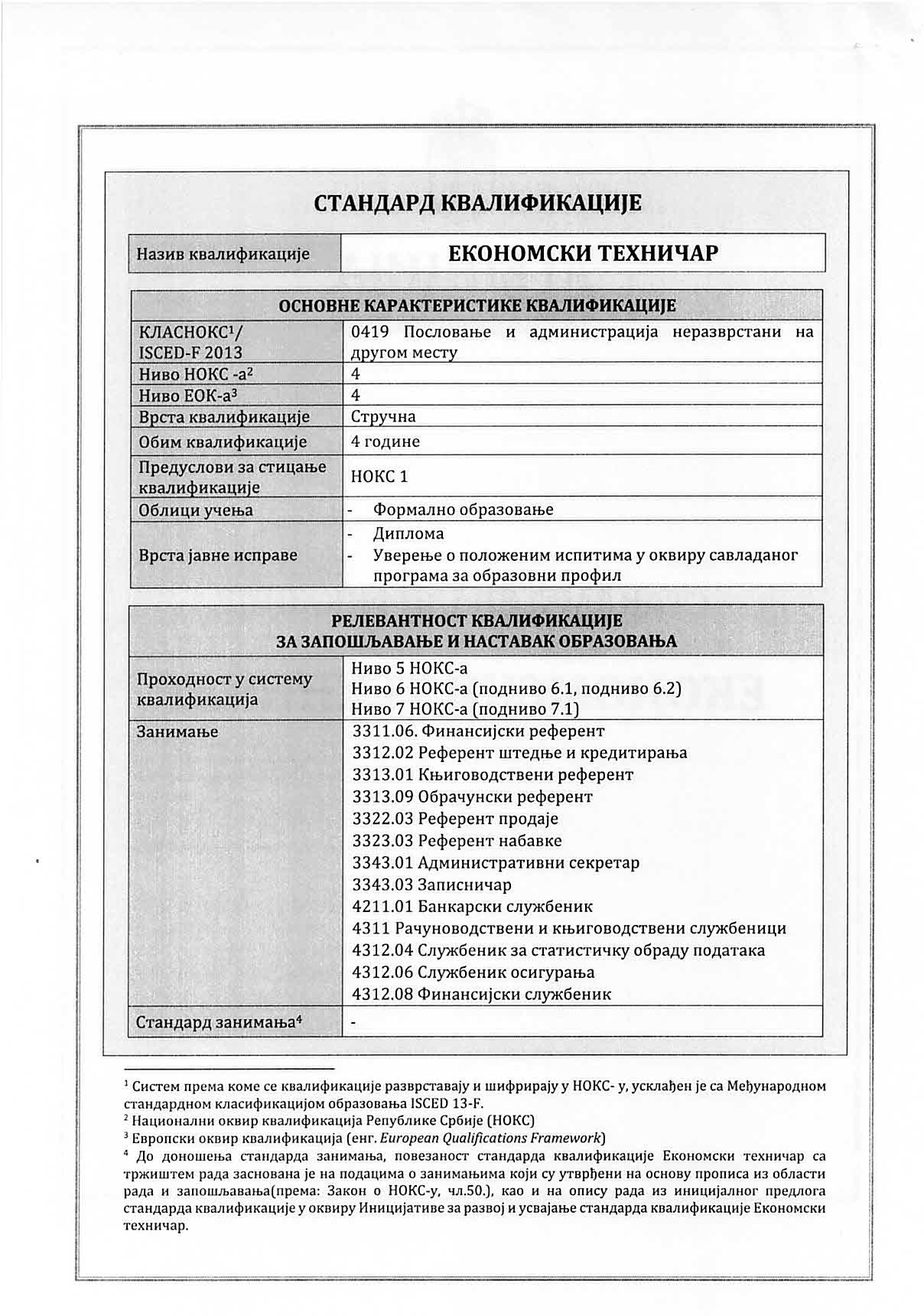 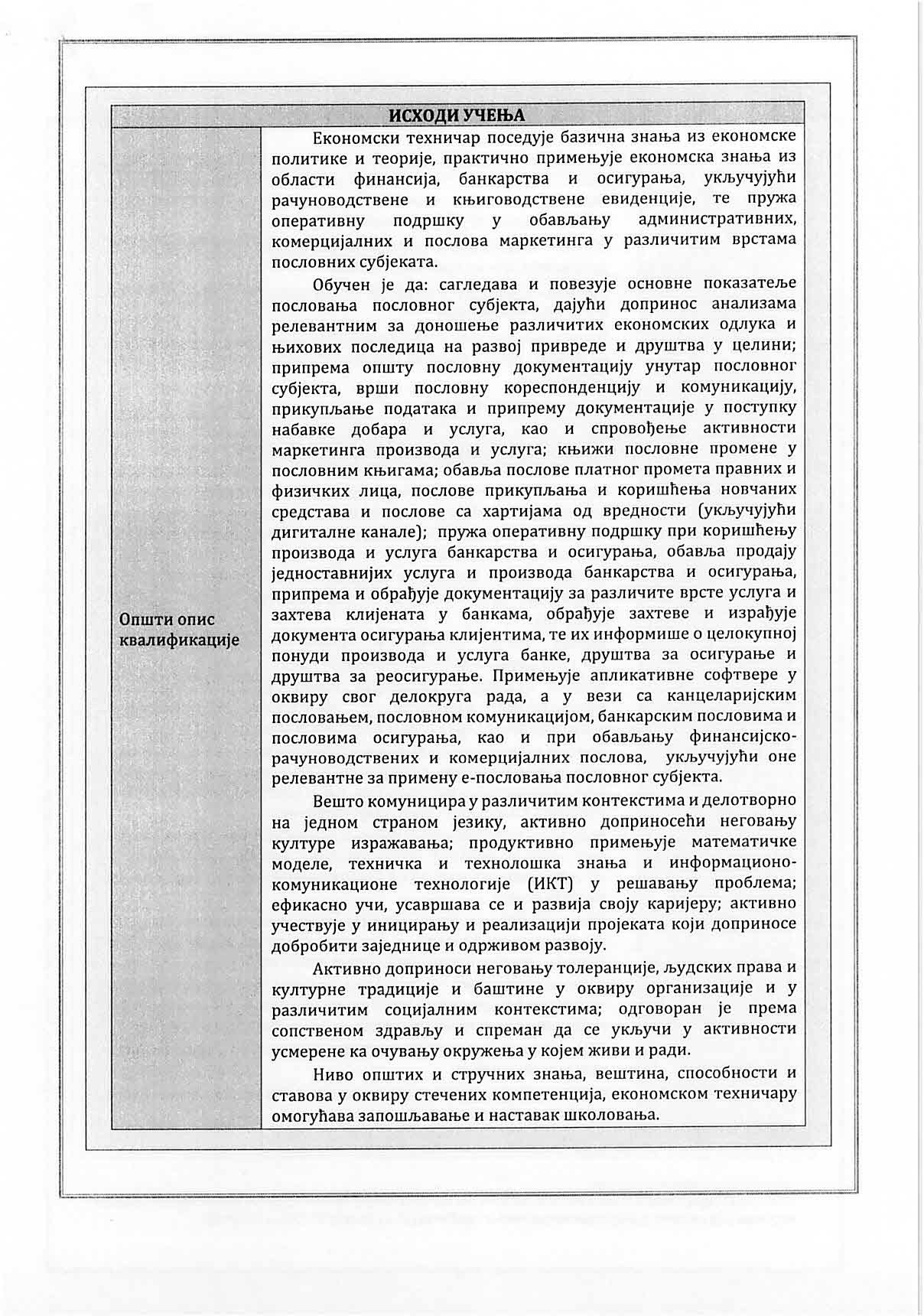 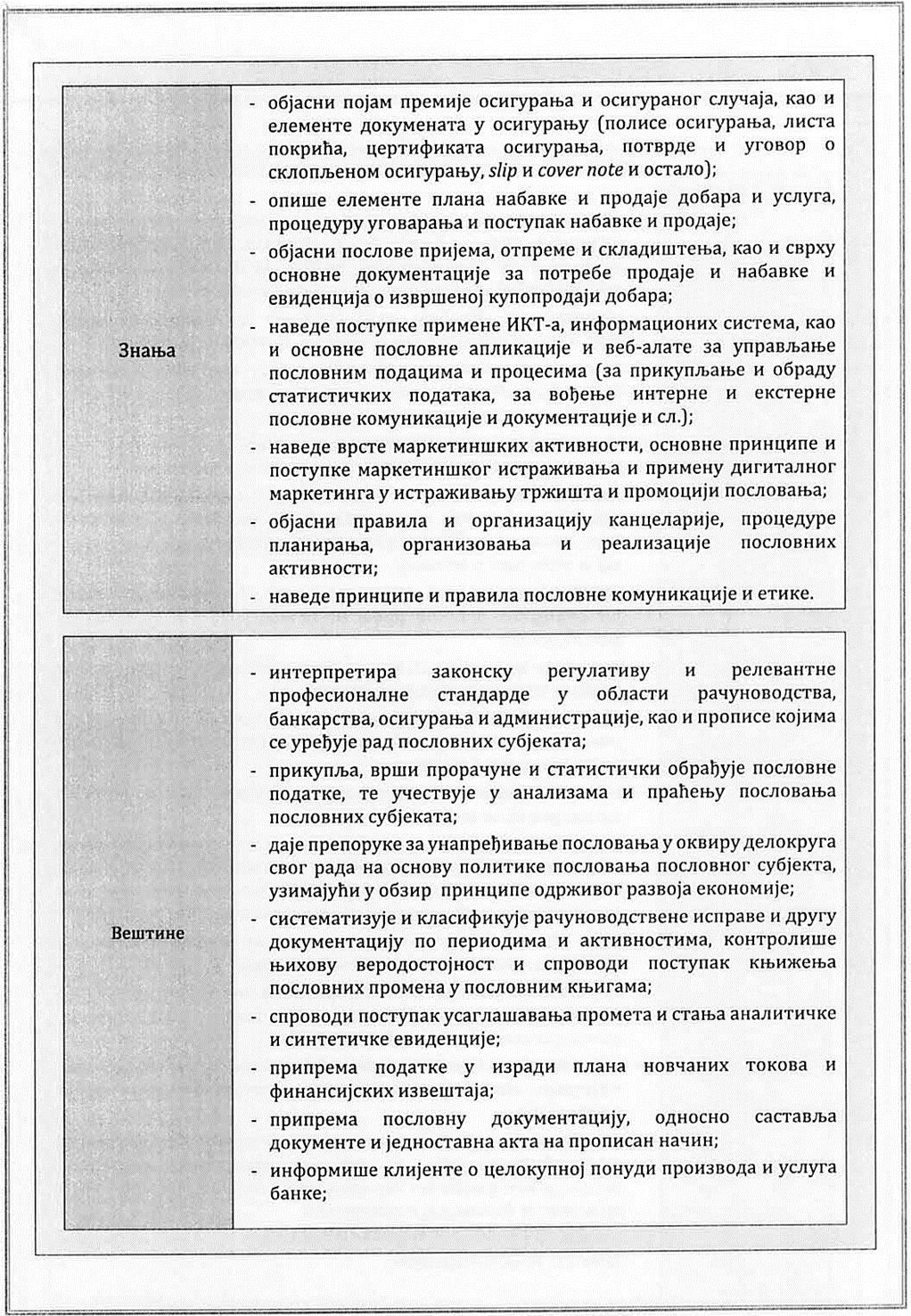 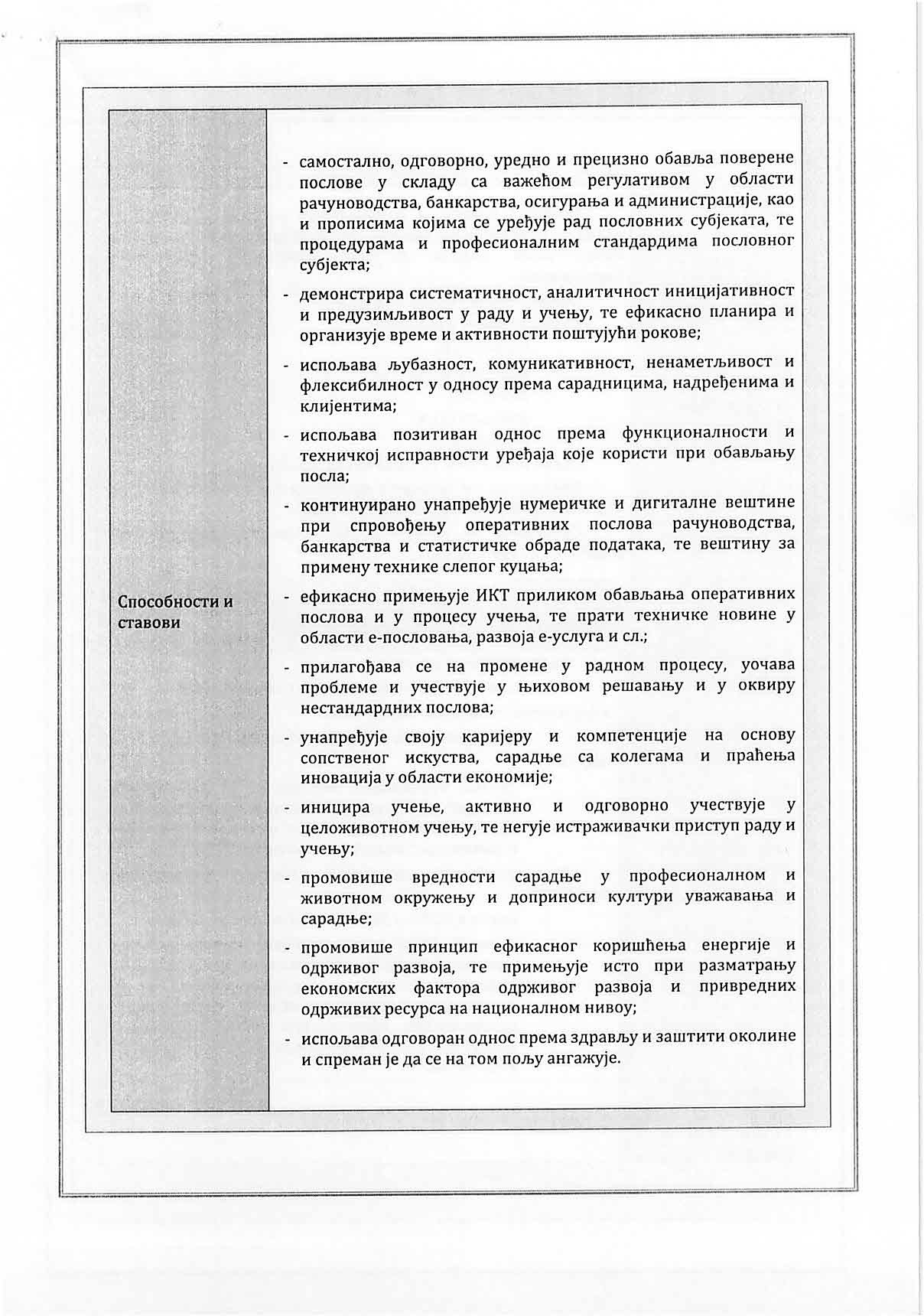 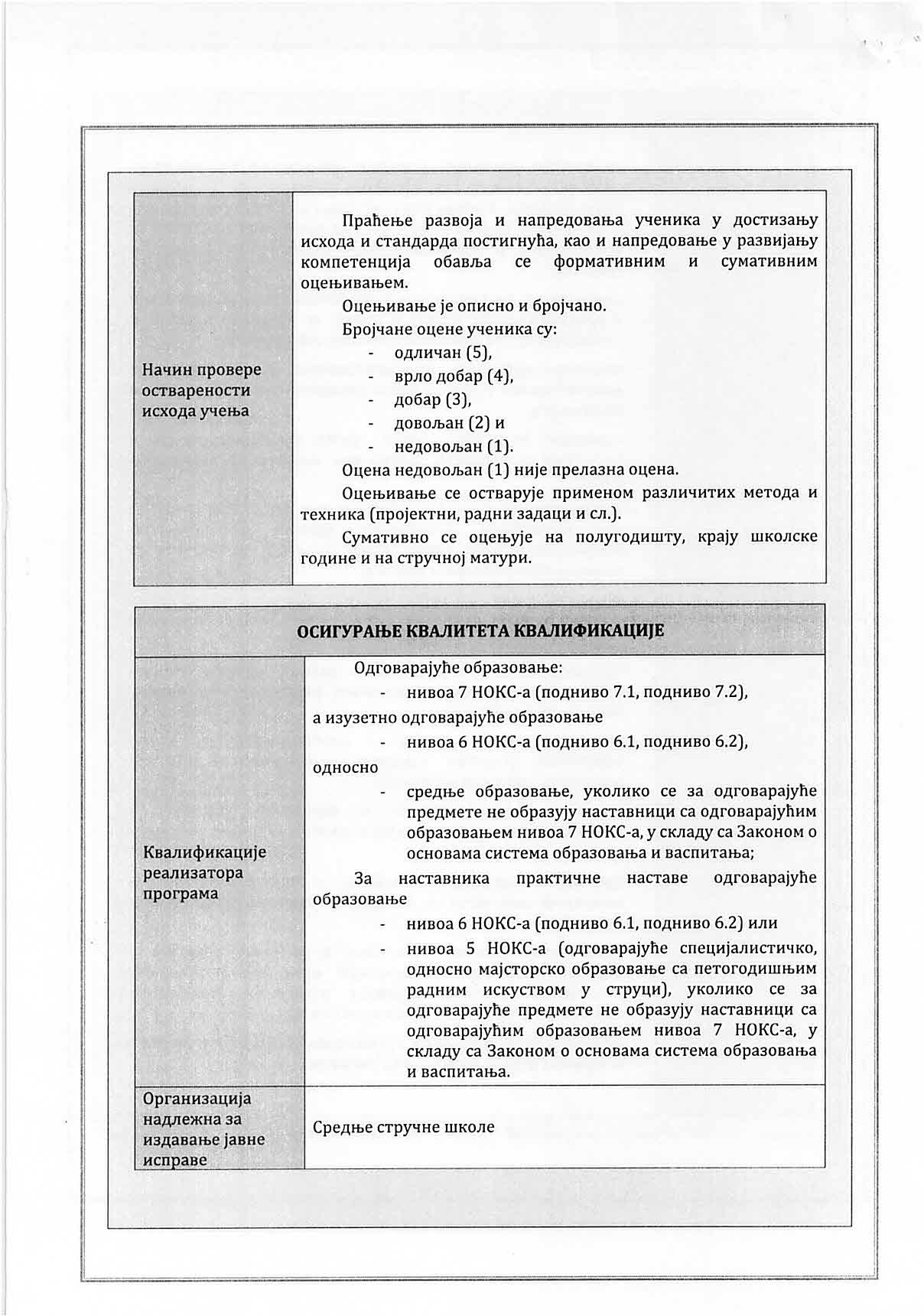 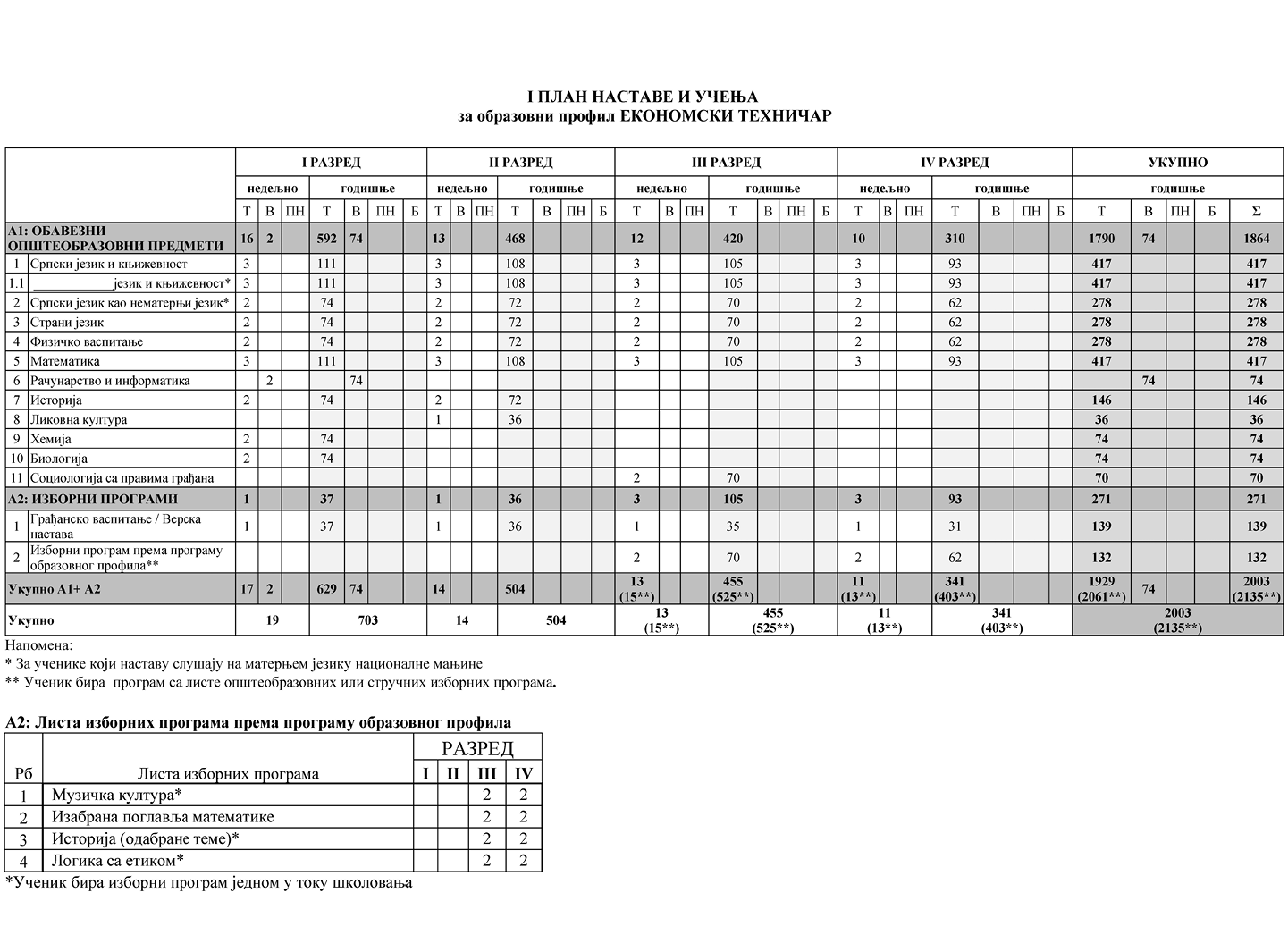 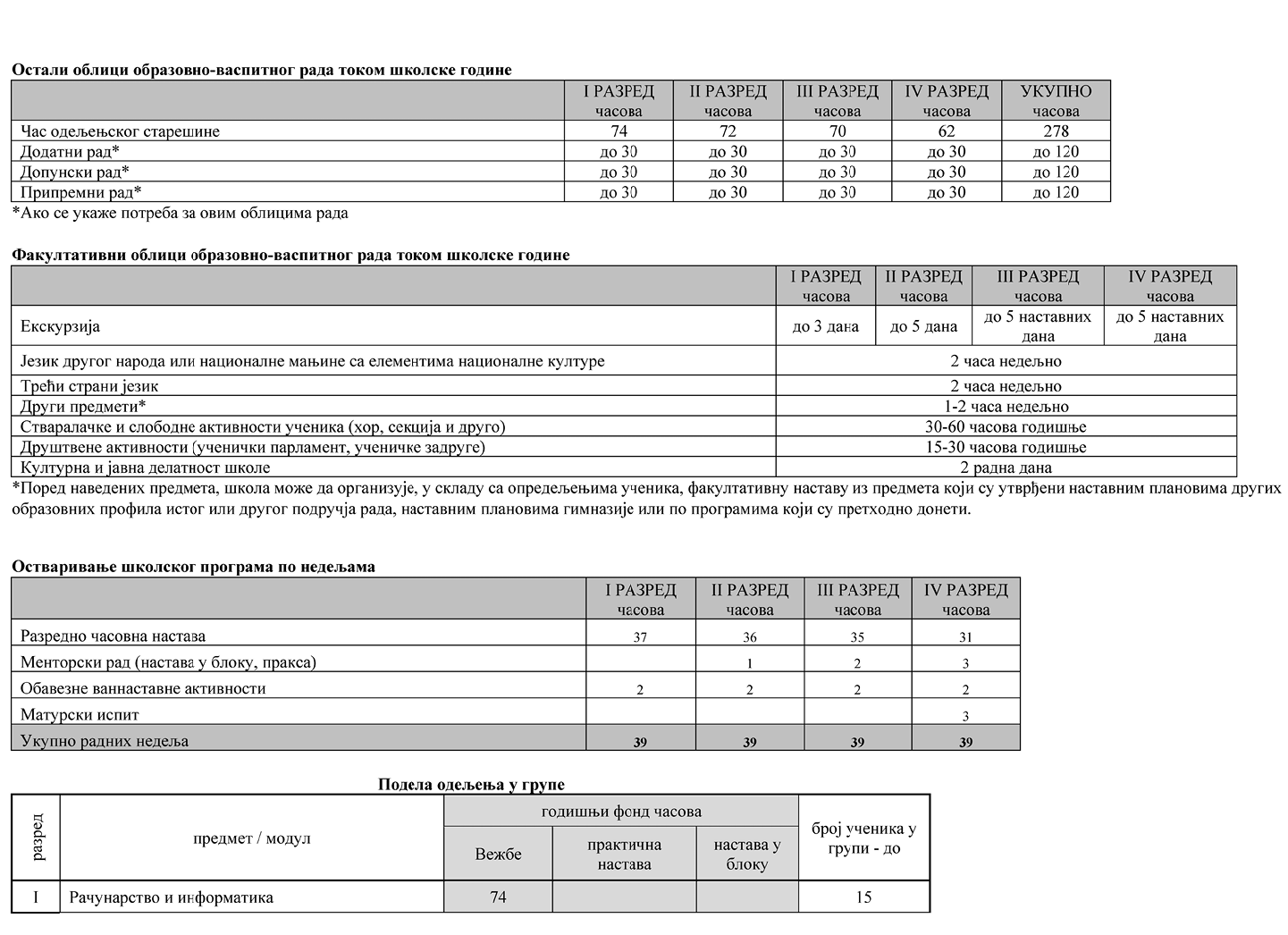 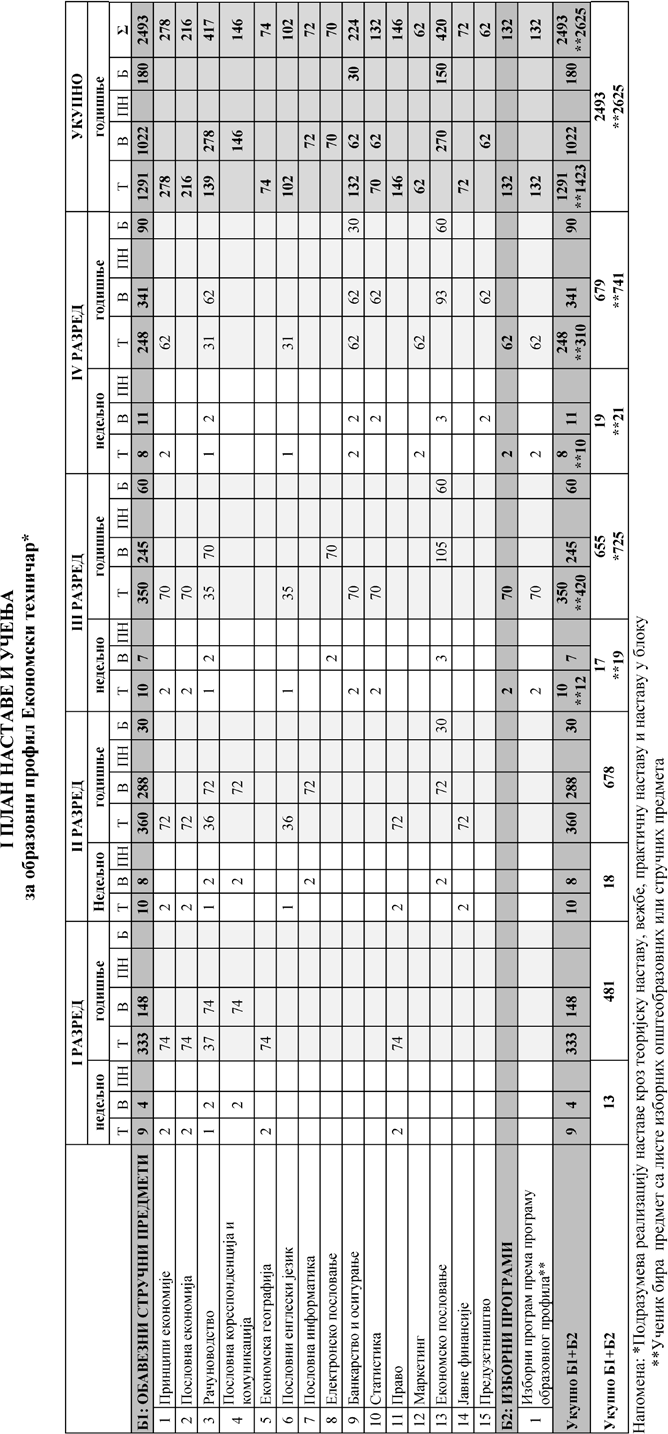 	Б2. Листа изборних програма према програму образовног профилаОстали облици образовно-васпитног рада током школске годинеАко се укаже потреба за овим облицима радаФакултативни облици образовно-васпитног рада током школске годинеПоред обавезних предмета и изборних програма школа може да организује, у складу са опредељењима ученика, факултативну наставу из предмета/програма који су утвр- ђени плановима наставе и учења других образовних профила истог или другог подручја рада, као и плановима наставе и учења за гимназије, а који су утврђени школским програмом.Остваривање школског програма по недељамаПодела одељења у групеA1: ОБАВЕЗНИ OПШТЕОБРАЗОВНИ ПРЕДМЕТИСРПСКИ ЈЕЗИК И КЊИЖЕВНОСТ(за образовне профиле у четворогодишњем трајању)Циљ учења Српског језика и књижевности је унапређивање језичке и функционалне писмености; стицање и неговање језичке и књижевне културе; оспособљавање за тумачење и вредновање књи- жевних дела; афирмисање и прихватање вредности хуманистичког образовања и васпитања ученика; развијање личног, националног и културног идентитета, љубави према матерњем језику, традицији и култури српског народа и других народа и етничких заједница.Разред	ПрвиНедељни фонд часова	3 часаРазред	ДругиНедељни фонд часова	3 часаРазред	ТрећиНедељни фонд часова	3 часаРазред	ЧетвртиНедељни фонд часова	3 часаУПУТСТВО ЗА ДИДАКТИЧКО-МЕТОДИЧКО ОСТВАРИВАЊЕ ПРОГРАМАПЛАНИРАЊЕ НАСТАВЕ И УЧЕЊАНастава и учење Српског језика и књижевности треба да до- принесу развоју стваралачког и истраживачког духа који ће омо- гућити ученицима да развијају знања, вредности и функционалне вештине које ће моћи да користе у даљем образовању, у профе- сионалном раду и у свакодневном животу; формирају вредносне ставове којима се чува национална и светска културна баштина; буду оспособљени за живот у мултикултуралном друштву; овла- дају општим и међупредметним компетенцијама, релевантним за активно учешће у заједници и целоживотно учење.Квалитет и трајност знања, умења, вештина и ставова уче- ника умногоме зависе од принципа, облика, метода и средста- ва који се користе у процесу учења. Због тога савремена настава Српског језика и књижевности претпоставља остваривање исхода уз појачану мисаону активност ученика, поштовања и уважавања дидактичких принципа (посебно: свесне активности ученика, на- учности, примерености, поступности, систематичности и очиглед- ности), као и адекватну примену оних наставних облика, метода, поступака и средстава чију су вредност утврдиле и потврдиле са- времена пракса и методика наставе и учења Српског језика и књи- жевности (пре свега: разни видови организације рада и коришће- ње комуникативних, логичких и стручних (специјалних) метода примерених садржајима обраде и могућностима ученика). Избор одређених наставних облика, метода, поступака и средстава усло- вљен је, пре свега, исходима које треба остварити, а потом и садр- жајима који ће помоћи да се прописани исходи остваре.Редовна настава и учење Српског језика и књижевности из- води се у специјализованим учионицама и кабинетима за овај предмет, који треба да буду опремљени у складу са нормативима.Делимично, она се организује и у другим школским просторијама (библиотеци-медијатеци, читаоници, аудиовизуелној сали и сл.).У настави Српског језика и књижевности користе се одобре- ни уџбеници и приручници, као и библиотечко-информацијска и информатичка грађа, значајна за систематско оспособљавање уче- ника за самостално коришћење разних извора сазнања у настави и ван ње.Области Језик, Књижевност и Језичка култура треба да чине предметну целину, да се прожимају и употпуњују. Пажљивим пла- нирањем наставе и учења које треба да доведу до остварености предвиђених исхода за све три области, наставник ће сам, уз пра- ћење резултата ученика, распоређивати број часова.Препоручени број часова за сваку област је урађен према укупном броју од 35 недеља разредно-часовне наставе за 1, 2. и 3. разред, и 32 недеље за 4. разред (али се може разликовати у зави- сности од профила).ОСТВАРИВАЊЕ НАСТАВЕ И УЧЕЊАПРВИ РАЗРЕДОБЛАСТ: КЊИЖЕВНОСТ (Препоручени број часова 50)Програм за први разред у области Књижевност организован је у шест области/тема и усклађен с исходима учења за овај разред (а према описима стандарда ученичких постигнућа).Читање и проучавање књижевности. Ова тема треба да повеже ученицима познати приступ књижевном делу са науком о књижевности. Препоручени садржаји су: књижевно дело као естетски предмет – структура књижевног дела, примање и дело- вање књижевног дела на читаоца. Предвиђени садржаји треба да омогуће читање и тумачење књижевних дела, уз разумевање књи- жевног жанра, књижевне епохе и културне традиције. Ученици сеупознају са примарним и секундарним изворима за проучавање књижевног дела.Књижевни родови и врсте. Систематизују се и, на приме- рима, обнављају и проширују знања стечена у основној школи: лирика, епика и драма као књижевни родови и књижевне врсте које припадају овим родовима: народна лирска песма, уметничка ауторска лирска песма, епска песма, приповетка, роман, драма у ужем смислу, комедија, трагедија. Наставници приликом обраде примера за књижевну врсту ауторска лирска песма, могу бирати да обраде само једну песму Десанке Максимовић или Јована Ду- чића, а могу, уколико процене да имају довољно часова, обрадити и песму по избору Десанке Максимовић и песму Јована Дучића„Звезде”, пружајући на тај начин ученицима могућност да уоче паралеле и разлике у форми, изразу и језику различитих песника. Приликом обраде примера за приповетку, наставник је у обавези да обради и приповетку „Први пут с оцем на јутрење” Лазе Лаза- ревића, и Чеховљеву новелу „Туга”. Код Лазаревићеве приповетке потребно је пажњу обратити на сложеност и епизодичност приче, карактеризацију, развој и психолошку и етичку промену јунака, а у Чеховљевој причи поред психолошке анализе јунака и социјал- них утицаја на његово сламање, треба истакнути жанровску спе- цифичност краће приповетке која се у теоријској традицији назива новела, њену језгровитост и емоционалну напрегнутост и разлику у односу на дужу приповетку. Пример за роман као књижевну вр- сту, Лајање на звезде Милована Витезовића, треба ученицима да покаже како структурни елементи романа функционишу у такозва- ном поджанру младалачки роман. Ученицима се може појаснити и феномен романа у наставцима, који је постојао у историји књи- жевности, а везано за околност да је овај роман тако и писан и об- јављиван у листу „Младост” 1975–1976. године.Књижевност старог века. Значај и вредности књижевности старог века (тематика, одлике, допринос културној баштини). Еп у књижевности старог века (улога мита у слици света, тематика епа, хомерски еп). Библијски свет (значење и поуке). Античка трагеди- ја (особине, традиција, универзалне вредности које афирмише).Народна књижевност. Одлике и својства народне књижев- ности. Класификација књижевних врста народне књижевности. Структура епске песме, тематско-мотивски слој, етичка питања. Структура народне бајке. Одлике бајке.Средњовековна књижевност. Српска књижевност и култура у средњем веку. Уметничке/литерарне вредности српске средњове- ковне књижевности. Особине и врсте српске књижевности сред- њег века. Историјски и књижевни значај аутора књижевних дела која се обрађују. Читањем дела средњовековне књижевности уче- ници треба да науче одлике књижевних жанрова житија, похвале, слова, записа, јеванђеља, њихов настанак из црквене, манастирске писмености у Србији и повезаност са византијском религијском уметношћу и књижевношћу. Посебно треба да обрате пажњу на улогу Светог Саве као историјске личности, црквеног просветите- ља и писца, а исто тако и на разлику и сличности између Стефана Немање као историјске личности, светитеља и књижевног лика.Хуманизам и ренесанса. Хуманизам и ренесанса у књижев- ности и уметности. Значај хуманизма и ренесансе за развој европ- ске културе и цивилизације. Разлике и сличности са претходним епохама. На примеру Бокачових прича ученици треба да уоче ка- рактеристике живота у ренесансној Италији, увођење ласцивних тема у књижевност, слободнији однос према телесној љубави у књижевности; Петраркина поезија треба, с друге стране, да прика- же конвенционалнији приступ теми љубави, увођење мотива иде- алне драге који ће постати стални мотив у каснијој књижевности; одломци из Дантеовог Пакла треба да покажу ученицима како је у ренесансној Италији промишљен народни, грађански живот кроз етичку и религијску призму. Одломци из Сервантесовог Дон Ки- хота треба ученицима да пруже сазнања о овом књижевном лику, његовом утицају на ликове и мотиве у књижевности каснијих епо- ха. Ученици треба да уоче елементе хумора и пародије у роману, то могу да повежу са данашњим видовима хумора и пародије у књижевности и популарној култури. Читање одломака из Шек- спирове трагедије Ромео и Јулија треба ученицима да осветли овекњижевне јунаке и мотив трагичне љубави. Иако не читају траге- дију у целости, на основу њене приче треба да разумеју структуру трагедије као књижевне врсте. Књижевност старог Дубровника ученици треба упознају читањем комедије Дундо Мароје Марина Држића. Могуће је ово дело обрађивати са аспекта позоришне об- раде, гледањем снимака позоришних представа. Ученицима треба објаснити одлике говора дубровачких ренесансних писаца, као и културноисторијског контекста постојања Дубровачке републике, њене књижевности, језичких, религијских, политичких, трговач- ких веза са немањићком Србијом.Изборни део:Од предложених књижевних дела из изборног дела програма, наставници и ученици бирају да обраде 3–4 дела у складу са инте- ресовањима ученика и бројем часова. Ученици заинтересовани за античку књижевност могу проширити своја знања читањем одло- мака из Одисеје, што ће им омогућити да сагледају целину Хомеро- вог епа, засновану на два повезана митска корпуса. Читањем прича из Хиљаду и једне ноћи ученици такође проширују слику о античкој књижевности, сагледавају елементе оријенталне, арапске античке културе, као и тематско-мотивски корпус народних прича из ове јединствене збирке. Одјеке библијске књижевности у савременој књижевности ученици могу да анализирају читањем одломка из Пекићевог Времена чуда. Проширивање знања из средњовековне књижевности ученици могу да стекну читањем одломка из Теодо- сијевог Житија Светог Саве или исповедне молитве непознатог аутора из 14. века. Успостављање везе средњовековних тема са са- временим животом и културом и њихово уобличавање у савреме- ну књижевности ученици могу да прате читањем књиге Записи са дунавског песка Светлане Велмар Јанковић. Ученици могу разви- јати своје читалачке компетенције упознавањем са стваралаштвом савремених аутора, посебно са делима која жанровски и тематски одговарају њиховом узрасту и интересовањима. Читањем Кишовог романа Рани јади, са чијим деловима су се већ упознали у основној школи, они ће моћи да се саживе са темама и мотивима одрастања, породичних односа, младалачких пријатељстава, љубави, сазрева- ња. Са сличним или чак истим темама се на другачији начин могу срести читањем култног романа за младе, Ловац у житу Џерома Дејвида Селинџера. Ове теме али са акцентом на живот у школ- ском контексту и креативним начинима приближавања књижев- ности средњошколцима, ученици могу упознати гледањем филма Друштво мртвих песника Питера Вира из 1989. године (награђе- ним „Оскаром” за сценарио) или читањем истоименог романа Н. Х. Клајнбау који је по овом филму настао. Ученици заинтересовани за жанр историјске фантастике могу да читају први роман из серије романа Господар прстенова Џ. Р. Р. Толкина и упореде га са неким другим романима овог жанра са којима су се раније сусретали.Области/теме из књижевности прате одговарајући садржаји:књижевна дела за обраду и изборни садржаји.Све што се чита и обрађује у настави књижевности, сматра се лектиром. Дела за која је потребно више времена ученицима да их прочитају, посматрају се као домаћа лектира. За њено чита- ње потребно је оставити више времена да би се ученици активно укључили у наставну интерпретацију на часовима српског језика и књижевности. Ово треба имати у виду при планирању редоследа и начина остваривања наставе, јер домаћу лектиру прате обимни и детаљни истраживачки пројекти. Уз помоћ задатака за истражи- вачко читање и дугорочнијих пројеката читања, ученици ће се поу- зданије припремати за рад на часу, што ће погодовати и остварива- њу наставног принципа економичности.Проширују се знања о књижевнотеоријским појмовима који су обрађивани у основној школи и уводе се нови појмови. Обра- ђивани појмови добијају нови историјски контекст, а нови појмови уводе се како би се оснажила рецептивна способност. Програм на- ставе и учења српског језика и књижевности предвиђа обраду или утврђивање следећих књижевнотеоријских појмова:Лирика: одлике лирске књижевности, лирска и лирско-еп- ска песма; врсте лирске поезије; лирски субјекат.Епика: одлике епске књижевности; подела епске књижев- ности: еп (спев, епопеја), епска песма, епски јунак; приповетка,новела роман; мит/легенда/предање, бајка; нарација (припове- дање) у првом, другом и трећем лицу; описивање (дескрипција), дијалог, монолог, унутрашњи монолог; наратор (приповедач); ре- троспективно и хронолошко приповедање; ретардација, епизода, дигресија.Драма (драмска књижевност): одлике драмске књижев- ности. Подела драмске књижевности: трагедија, комедија, драма у ужем смислу; драмски сукоб; позориште; античка драма; драм- ска јединства; пролог, епилог; трагедија, трагички сукоб, трагичка кривица, трагички јунак; протагонист, антагонист; катарза; коме- дија, врсте комедије: комедија карактера, нарави (друштва) и си- туације (интриге); commedia dellʼ arte; врсте комике: вербална, ге- стовна, ситуациона комика. Сценска реализација драмског текста.Версификација/метрика: ритам, стих, везани и слободни стих; врсте стиха; хексаметар, десетерац, епски десетерац, лирски десетерац; акростих; строфа, врсте строфа, врсте риме; опкораче- ње; цезура, сонет, терцина, канцона, канцонијер.Стилистика: појам стила; стилске фигуре; алегорија, али- терација, асонанца, апострофа, градација, епитет, стални епитет, елипса, еуфемизам, инверзија, инвокација, иронија, сарказам, контраст (антитеза), словенска антитеза, компарација (поређење), метафора, метонимија, ономатопеја, персонификација, симбол, хи- пербола, лирски паралелизми.Остали појмови: антика, мимезис, јеванђеље, беседа, па- рабола, житије (хагиографија), биографија, похвала, слово; цитат, парафраза, фуснота; хуманизам, ренесанса, петраркизам; белетри- стика, синкретизам.Од 96–111 часова (у зависности од профила школе) на ко- јима се током године реализује настава, предлаже се да се на 50 часова обрађују, утврђују и систематизују садржаји из књижевно- сти. Како је укупан број књижевних дела за обраду 26 уз које на- ставници и ученици бирају још 3–4 препоручена дела (у односу на интересовања и могућности ученика), укупан број од 30 дела пружа могућност успостављања динамике обраде сваког поје- диног садржаја на два до три школска часа. Нека књижевна дела изискиваће један час, а нека два или три, те је наставник тај који предвиђа и планира динамику рада на часовима обраде, утврђива- ња и систематизације градива укључујући у то и различите нивое обраде (интерпретацију, приказ и осврт), као и повезивање настав- них садржаја из књижевности са садржајем из језика (нпр., кад је реч о историји језика, повезано ће се читати и тумачити следећи текстови: Црноризац Храбар, Слово о писменима и Запис Глиго- рија дијака у Мирослављевом јеванђељу, са текстовима средњове- ковне књижевности). Још једна препорука за наставника односи се на компаративно повезивање и тумачење текстова који долазе из различитих историјских, културних и жанровских оквира (нпр. поређење овдашње епске традиције са сумерско-вавилонском, хе- ленском, словенским, итд.; поређење структурних и мотивских конституената епских песама, епова, народних бајки и библијских предања, итд.). Посебну пажњу наставник би требало да обрати и на осветљавање разноврсности релација које се успостављају између канонских дела националне и светске књижевности и до- минантних савремених форми уметничког израза и презентације (савремени роман, драмски текст; филм, анимирани филм, стрип, позоришна представа, историјско-образовни садржаји на телеви- зији и интернету, итд.).Ученици се упознају са планом, садржајима предмета и на- чинима рада. Ученицима се указује на важност планског и благо- временог припремања за часове обраде књижевног дела (читање и тумачење књижевних дела, коришћење уџбеника, примарних и секундарних извора за тумачење књижевних дела).Књижевно дело уводи се у наставу доживљајним и истражи- вачким читањем, припремним задацима, истраживачким и радним пројектима.Нивои обраде. Тумачење књижевног дела може се реализо- вати и планирати за обраду на различитим нивоима (осврт, приказ, интерпретација).Рад на часу. Књижевне појаве, термини и појмови обрађу- ју се посредством планираних књижевних дела. У непосредномраду, уз уважавање водећих методичких принципа и радних на- чела, користе се одговарајуће обавештајне, логичке и специјалне (стручне) методе. Методска адекватност и јединство теоријских и практичних поступања кључни су за успешну наставу књижевно- сти; књижевнотеоријска знања се тумаче као појаве у конкретним уметничким делима, а знања о њима се развијају и усавршавају.Развијање читалачких компетенција. Ученици се обучава- ју за активну примену свих врста и видова читања (доживљајно, истраживачко, изражајно и интерпретативно, гласно читање, чи- тање с белешкама, читање у себи), а пре свега за помно читање, читање с уживљавањем и разумевањем уз вредновање књижевног дела.Стваралачке активности поводом тумачења књижевног дела. Поред читања, као прворазредне стваралачке активности, у настави се организују и одговарајуће стваралачке активности по- водом обраде књижевних дела. Посредством њих шири се инте- ресовање ученика за књижевност, књижевна дела и ауторе, про- дубљују се и надопуњују читалачка интересовања и усавршавају читалачке компетенције. Стваралачке активности реализују се као усмена продукција (говорне вежбе, дискусије, разговори, моноло- зи, рецитовање и казивање), писмена продукција (писање есеја, радова, домаћих задатака) и комбинована продукција (реферисања и презентације).Изборни садржаји допуњавају обавезни део програма. На- ставник је у обавези да у договору са ученицима уз обраде књи- жевних дела из обавезног програма обради осам дела из изборног програма.Вредновање напретка ученика је континуирано и система- тично. Вреднује се активност ученика током припремне фазе рада и током рада на часу, учешће у раду приликом тумачења дела, уче- сталост јављања, квалитет одговора, оригиналност и аргументова- ње ставова, уважавање гледишта других ученика и другачијих ви- ђења, однос према раду, способност примене теоријских знања у конкретним радним околностима. Вредновање обухвата и писмено изражавање (домаћи задаци поводом конкретних књижевних дела; годишње до шест домаћих задатака). У сврху вредновања може бити планирано и тестирање, како би се стекао непосредан увид у текућа знања ученика.СПИСАК ДЕЛА ЗА ОБРАДУ:Лирика као књижевни родНародна лирска песма: „Сунце се девојком жени”Уметничка лирска песма: Десанка Максимовић, песма по из- бору / Joван Дучић, „Звезде”Епика као књижевни родЕпска народна песма: „Комади од различнијех косовскијех пјесама”Приповетка: Лаза Лазаревић „Први пут с оцем на јутрење”; Антон Павлович Чехов „Туга”;Роман: Милован Витезовић, Лајање на звезде Драма као књижевни род – основне одлике Књижевност старог векаЕп о Гилгамешу (у целини или одломак, 8. плоча)Митови: о Едипу, о Троји, Парисов суд, Одисеј и Пенелопа, Ахил, о Сизифу, ПрометејуХомер: Илијада (одломак, 6. певање) Софокле: АнтигонаСтари и Нови завет (текстови по избору)Народна књижевностЛирска народна поезија, изборЕпске народне песме: „Бановић Страхиња”, „Диоба Јакшића” Лирско-епска народна песма: „Хасанагиница”Народна бајка: „Златна јабука и девет пауница”Средњовековна књижевностСвети Сава: Житије светог Симеона (одломак) Јефимија: „Похвала кнезу Лазару”Деспот Стефан Лазаревић; „Слово љубве”Хуманизам и ренесансаФранческо Петрарка: Канцонијер (избор сонета) Ђовани Бокачо: Декамерон (приповетка по избору)Данте Алигијери Пакао (приказ дела, одломак) Вилијам Шекспир: Ромео и Јулија (одломак) Сервантес: Дон Кихот (одломак)Марин Држић: Дундо Мароје (корелација с позориштем); ИЗБОРНИ ДЕО, 3–4 дела:Хиљаду и једна ноћ (избор);Хомер: Одисеја (одломак „Код Феачана)”; Борислав Пекић: „Чудо у јабнелу” из: Време чудаТеодосије: Житије Светог Саве, одломак „Бег у Свету Гору” Исповедна молитва из 14. века, непознати ауторСветлана Велмар Јанковић: Записи са дунавског пескаГоран Петровић: „Прича о причању” Данило Киш: Рани јади (избор)Толкин: Господар прстенова (прва књига); Селинџер: Ловац у житуН. Х. Клајнбаум, Друштво мртвих песника / филм Питера Вира Друштво мртвих песникаОБЛАСТ: ЈЕЗИК (Препоручени број часова 34)Програм за први разред средњих стручних школа у области Језик организован је у пет области/тема и усклађен са исходима учења за овај разред (а према описима стандарда ученичких по- стигнућа). Програмом се предвиђа проширивање знања из области обрађених у основној школи, али и увођење нових појмова.Општи појмови о језику. У оквиру ове теме ученици треба да стекну основна знања о језику као друштвеној појави и језику као систему знакова. Ова општа знања, поред своје општеобра- зовне вредности и значаја за олакшавање и побољшавање наставе српског језика, треба да послуже и лакшем савладавању градива из страних језика.Историја књижевних језика код Срба. У оквиру ове теме наставу језика треба функционално повезати са наставом књижев- ности. На пример, текстове Слово о писменима Црнорисца Храбра и Запис Глигорија дијака у Мирослављевом јеванђељу треба пове- зати са текстовима средњовековне књижевности.Раслојавање језика. Основне одлике дијалеката српског је- зика треба повезати са одговарајућим књижевним делима и/или филмским остварењима (нпр. за илустрацију призренско-тимоч- ког дијалекта могу се узети одломци из одговарајућег књижевног дела, инсерти из филма и сл.). Нарочито је потребно нагласити да су екавски и ијекавски изговор равноправни изговори српског књижевног језика. И у овом случају је потребно упутити на књи- жевна дела која су писана екавским/ијекавским изговором (нпр. у Диоби Јакшића некада се јавља облик бијела, а некад б'јела, а такви примери се могу повезати и са питањима слога/стиха, и са питањима рефлекса јата).Фонетика са морфофонологијом. Опис артикулацији гласо- ва у српском језику треба поредити са изговором гласова у стра- ном језику познатом ученицима (нпр. назални гласови у српском и француском, лабијализовани вокали у српском и немачком и сл.). Такође, ученицима треба скренути пажњу на важност пра- вилне артикулације гласова у говору. С обзиром на то да су учени- ци основна знања о већини гласовних алтернација већ стекли на основношколском нивоу, нарочиту пажњу треба посветити норма- тивним решењима, и то у оним случајевима где се најчешће гре- ши. На пример: предшколски, претчас, одељење, изузеци, тачки, гледалаца и сл.Прозодија. Знања о акценатском систему српског језика тре- ба да буду применљива, тј. треба да допринесу да ученици боље и потпуније усвоје књижевнојезичку норму и да побољшају своје изражајне способности. У срединама где се не говори књижевним језиком треба оспособљавати ученике за примену правила о кон- трастирању акценатског система. На пример, у косовско-ресавској зони краткосилазни акценти се преносе на претходни слог и мења- ју квалитет (ливада, мотика, субота и сл.); на месту где је у дија- лекту дугосилазни акценат, у књижевном језику се акценат помера на претходни слог мењајући и квантитет и квалитет, а на месту где је у дијалекту био дугосилазни акценат, у књижевном језику остаје неакцентована дужина (девојка, војник, кромпир и сл.).ОБЛАСТ: ЈЕЗИЧКА КУЛТУРА (Препоручени број часова 21) Програм за први разред средње школе у области Језичка кул-тура организован је тако да подразумева четири вештине: писањеи говор (као продуктивне) и слушање и читање (као рецептивне). Припрема за израду писменог задатка, сама израда и исправка пи- сменог задатка подразумевају укупно 16 часова, по четири за сва- ки писмени.Припрема за израду писмених задатака је континуирана де- латност и не ограничава се само на један час (пре израде писменог задатка). Препоручује се, приликом израде писменог задатка, ко- ришћење ћириличког писма, док се латиница може користити као писмо приликом писања исправке.Ученике треба упути на Правопис и правописне приручнике, и оспособити их да се њима служе. Од правописних тема обрати- ти пажњу на: велико слово (писање устаљених атрибута и титула као делова имена, писање назива разних манифестација, грађеви- на, споменика, докумената, закона, уметничких дела и сл.) и на преношење речи у нови ред (разлике у односу на поделу речи на слогове).Вештина читања с разумевањем подразумева читање књи- жевних и осталих типова текстова уз препознавање експлицитних и имплицитно датих информација у тим текстовима и откривања узрочно-последичних веза међу елементима садржаја.Реализација наставе и учења језика и језичке културе оства- рује се у предметном јединству са наставом књижевности.Приликом обраде садржаја из језика препоручује се:уочавање језичких појава у одговарајућим примерима уз ослањање и на језичко осећање ученика;примена граматичких правила;увежбавање;коришћење табела;израђивање цртежа, схема, графикона;навикавање и подстицање ученика да користе одговарајућу квалитетну литературу, језичке приручнике, речнике, лексиконе, појмовнике.ДРУГИ РАЗРЕДОБЛАСТ: КЊИЖЕВНОСТ (Препоручени број часова 50) Програм за други разред у сегменту Књижевност организо-ван је у четири области/теме и усклађен с исходима учења за овај разред (а према описима стандарда ученичких постигнућа).Барок у европској књижевности и барокне тенденције у српској књижевностиУ оквиру ове теме ученици ће се упознати са бароком, као стилом у европској и српској књижевности. С обзиром на то да се о бароку као издиференцираном књижевном правцу не може гово- рити у оквиру српске књижевности, наставници ће имати задатак да ученицима објасне културно-уметнички контекст у којем барок настаје и развија се у европској књижевности, као и шта су његове кључне одлике у погледу стила, форме и погледа на свет. На осно- ву тога треба уочити специфичности развоја српске књижевности у Угарској у том периоду (18. век) – оријентисаност на националне теме и обраду која је у погледу језика (српско-словенски са при- месама славеносрпског) усмерена на сложеност израза и покре- тљивост у ритму и говору, што је у складу са основним одликама барока као уметничког стила, а за шта је најочигледнији пример стваралаштво Гаврила Стефановића Венцловића, па наставни- ци са ученицима треба у овом сегменту да обраде његову песму„Црни биво у срцу”. У наставни садржај помоћу којег се може илустровати барок као књижевна епоха и стил на ширем српског језичком простору спада и Осман Ивана Гундулића који треба обрадити у одломцима.Просветитељство и класицизам у српској књижевностиУ оквиру ове теме ученицима је потребно предочити времен- ско неподударање просветитељства у европској књижевности и култури и у српској и истакнути да поред заједничких идеја које су обележиле тај век у Европи, у српској култури и књижевности онеимају снажну усмереност на образовање националног бића, разви- јање националног језика и писмености на њему. У том смислу их треба упознати са улогом коју је Доситеј Обрадовић одиграо у нашој култури и то показати (условно) на његовом програмском тексту „Писмо љубезном Харалампију” и читањем одломака ње- говог аутобиографског дела Живот и прикљученија. Интерпрета- цију је пожељно усмерити на уочавање жеље за самообразовањем, за путовањем као могућношћу просвећивања; песма „Востани Сербие” треба да се чита као сублимација свих просветитељских идеја дубоко прожетих националном самосвешћу и традицијом.Кроз дело Тврдица ученици треба да се упознају са нашим најзначајнијим класицистичким писцем и једним од наших најве- ћих комедиографа уопште, Јованом Стеријом Поповићем.Романтизам у европској и српској књижевностиКњижевно уобличавање романтичарске теме светског бола („велтшмерц”) ученици ће схватити читањем одломака Чајлд Ха- ролда Џорџа Гордона Бајрона и романа у стиху Евгенеије Оње- гин Александра Сергејевича Пушкина.Романтичарска тема љубави према мртвој драгој и елегичан однос према животу и умирању обрађиваће се кроз поезију Бран- ка Радичевића, „Кад милидија умрети”; Јована Јовановића Змаја, Ђулићи увеоци (избор), Лазе Костића, „Међу јавом и мед сном” и „Santa Maria della Salute”.Специфичности романтизма у српској књижевности односно усмереност на национално буђење и почетак стварања на народ- ном језику обрађиваће се у контексту реформе језика Вука Стефа- новића Караџића, његовог рада на сакупљању народних умотво- рина, лексикографског и критичарско-полемичког деловања (само информативно), као и читањем Вуковог „Писма кнезу Милошу” (одломци). Ученицима ће се указати на значај 1847 године; читаће се и тумачити драмски спев П. П. Његоша Горски вијенац и пое- зија Ђуре Јакшића „На Липару”.Реализам у европској и српској књижевностиКарактеристике, тематске особености и вредности књижев- ности реализма треба да се упознају читањем програмског текста: Оноре де Балзак: „Предговор Људској комедији” (одломак).Европски реализам ће се сагледати кроз дела три највећа представника: Оноре де Балзак, Чича Горио – социјалне дискре- панције унутар француског друштва и раслојавање унутар поро- дице; Николај Васиљевич Гогољ, „Шињел” – сатирична кри- тика друштва, хумор и гротеска; Лав Николајевич Толстој, Ана Карењина – ригидност руског аристократског друштва, трагичке последице које настају у сукобу емоционалног и друштвено при- хватљивог модела живота, прекорачење конвенција о родној улози жене у друштвеној и приватној сфери, одступање од родних стере- отипа мушких ликова (Љевин)...Специфичности реализма у српској књижевности посматра- ће се кроз неколико доминантних струја и њихових представника: Јаков Игњатовић, Вечити младожења – околности грађанског живота војвођанских (будимских) Срба, прављење паралеле живо- та омладине у деветнаестом веку са животом савремене омладине (одбацивање одговорности, склоност ка забави и лагодном живље- њу, дотеривању, закаснело одрастање; последице таквог живота некад/сад); Милован Глишић, „Глава шећера” – тематске спе- цифичности српске сеоске приповетке, капиталистичко-зеленашко израбљивање сељака, психолошка мотивација (црни снови, приви- ђења, фантастика); Стеван Сремац Зона Замфирова (повезивање књижевности са филмом); Симо Матавуљ, „Поварета” – специ- фичности живота на приморју, окошталост друштвених норми, унутрашња (психолошка) и спољашња (друштвена) забрана на- рушавања родних стереотипа (туга, плач мушкарца...); Лаза Ла- заревић, „Ветар” развој српске реалистичке приповетке у правцу осликавања градског живота интелектуалца на прелазу између два века, дубока психолошка и емоционална проживљавања јунака; Радоје Домановић, „Данга” и Бранислав Нушић, Госпођа ми- нистарка – друштвена и политичка критика на прелазу између 19. и 20. века, сатира (Домановић), хумор, комичко (Нушић).Сублимација уметничких тенденција из обрађиваних књи- жевних праваца и модернистичког израза сагледаће се на делу ИвеАндрића, његове антологијске приповетке „Мост на Жепи” – ре- алистичко приповедање, ослањање на народна предања, модерни- стичко преиспитивање смисла живота (смисла људских поступака);Изборни садржајиОд 9 књижевних дела из изборног садржаја, наставник оба- везно бира 2 до 3 (у зависности од годишњег броја часова).Са циљем потпунијег разумевања барока као књижевног правца, у рад се може укључити и драма Педра Калдерона де ла Барке, Живот је сан, у којој се испољавају скоро све особености барока као уметничког правца: морализаторске теме, преплитање сна и јаве, игра судбине, раскошност и покретљивост сценског из- раза.Да би се разумео барок као епоха и успоставила веза са са- временим доживљавањем света, наставници могу понудити уче- ницима упознавање са делом савремене књижевности који одра- жава барокни дух времена или поглед на свет, као што је роман Радослава Петковића Судбина и коментари чија радња је сме- штена у 18. век на просторима где живе угарски Срби и који те- матизује лажирање словенске историје, тежњу ка слободи српског народа, однос европских моћника и српске елите тог доба, уводећи као књижевне ликове многе историјске личности које су сигнифи- канти те епохе – Доситеј Обрадовић, гроф Ђорђе Бранковић или Арсеније Чарнојевић, али и стрип јунака Кортоа Малтезеа.Мотив тврдице може се сагледати упоредно са Молијеровим истоименим делом Тврдица, али акценат у тумачењу треба стави- ти на издвајање специфичности нашег менталитета и наших нара- ви и уочити на који начин то корелира са овим интернационалним мотивом. Пожељно је такође кроз ову комедију усмерити ученике да стекну увид о начину грађанског живота у српској средини на прелазу из 18. у 19. век.За проширивање знања о европском романтизму и упозна- вање са стваралаштвом једног од најважнијих представника овог правца на немачком језику, за обраду се препоручује и дело „Ло- релај” Хајнриха Хајнеа.Аспект романтизма који се односи на тематизовање мрачних понора човекове душе, страшног, језовитог и фантастичног уче- ници ће савладати читањем поеме „Гавран” Едгара Алана Поа. Ова тема се у прози може обрађивати на примерима приповедака Едгара Алана Поа из збирке Приче тајанства и маште (на при- мер, „Пад куће Ашерових”) или романа Франкенштајн Мери Шели који се може обрадити компаративном анализом са истои- меним филмом Џејмса Вела из 1931. године.Заинтересованим ученицима се може понудити да прочитају дела из савремене књижевности у којима се могу препознати од- јеци односно елементи реализма: „Пут Алије Ђерзелеза” – ожи- вљавање народне традиције (народни, митски јунак), љубав према идеалној драгој и Драгослав Михајловић, Кад су цветале тикве– живот у нижим социјалним слојевима, бруталност и окрутност живота на маргини, улични кодекс морала и правичности, снажна емоционалност и нарушавање родних стереотипа унутар задатих маскулиних модела.Све што се чита и обрађује у настави књижевности, сматра се лектиром. Дела за која је потребно више времена ученицима да их прочитају, посматрају се као домаћа лектира. За њено чита- ње потребно је оставити више времена да би се ученици активно укључили у наставну интерпретацију на часовима српског језика и књижевности. Ово треба имати у виду при планирању редоследа и начина остваривања наставе, јер домаћу лектиру прате обимни и детаљни истраживачки пројекти. Уз помоћ задатака за истражи- вачко читање и дугорочнијих пројеката читања, ученици ће се поу- зданије припремати за рад на часу, што ће погодовати и остварива- њу наставног принципа економичности.Проширују се знања о књижевнотеоријским појмовима који су обрађивани у претходним разредима и уводе се нови појмови. Обрађивани појмови добијају нови историјски контекст, а нови појмови уводе се како би се оснажила рецептивна способност.Предлаже се да се на приближно 50 часoва обрађују, утврђу- ју и систематизују садржаји из књижевности. Како је укупан број књижевних дела за обраду 28, уз које наставници и ученици бира-ју још 2 или 3 препоручена садржаја (у односу на интересовања и могућности ученика), укупан број од 30 дела пружа могућност ус- постављања динамике обраде сваког појединог садржаја на једном или на два школска часа. Нека књижевна дела изискиваће један час, а нека два, те је наставник тај који предвиђа и планира дина- мику рада на часовима обраде, утврђивања и систематизације гра- дива, укључујући у то и различите нивое обраде (интерпретацију, приказ и осврт), као и повезивање наставних садржаја из књижев- ности са садржајем из језика. Још једна препорука за наставника односи се на компаративно повезивање и тумачење текстова који долазе из различитих историјских, културних и жанровских окви- ра. Посебну пажњу наставник би требало да обрати и на осве- тљавање разноврсности релација које се успостављају између ка- нонских дела националне и светске књижевности и доминантних савремених форми уметничког израза и презентације (савремени роман, драмски текст; филм, анимирани филм, стрип, позоришна представа, историјско-образовни садржаји на телевизији и интер- нету, итд.).Ученике треба упознати са планом, садржајима предмета и начинима рада. Ученицима се указује на важност планског и бла- говременог припремања за часове обраде књижевног дела (читање и тумачење књижевних дела, коришћење уџбеника, примарних и секундарних извора за тумачење књижевних дела).Књижевно дело уводи се у наставу доживљајним и истражи- вачким читањем, припремним задацима, истраживачким и радним пројектима.Нивои обраде. Тумачење књижевног дела може се реализо- вати и планирати за обраду на различитим нивоима (осврт, приказ, интерпретација).Рад на часу. Књижевне појаве, термини и појмови обрађу- ју се посредством планираних књижевних дела. У непосредном раду, уз уважавање водећих методичких принципа и радних на- чела, користе се одговарајуће обавештајне, логичке и специјалне (стручне) методе. Методска адекватност и јединство теоријских и практичних поступања кључни су за успешну наставу књижевно- сти; књижевнотеоријска знања се тумаче као појаве у конкретним уметничким делима, а знања о њима се развијају и усавршавају.Развијање читалачких компетенција. Ученици се обучава- ју за активну примену свих врста и видова читања (доживљајно, истраживачко, изражајно и интерпретативно, гласно читање, чи- тање с белешкама, читање у себи), а пре свега за помно читање, читање с уживљавањем и разумевањем уз вредновање књижевног дела.Стваралачке активности поводом тумачења књижевног дела. Поред читања, као прворазредне стваралачке активности, у настави се организују и одговарајуће стваралачке активности по- водом обраде књижевних дела. Посредством њих шири се инте- ресовање ученика за књижевност, књижевна дела и ауторе, про- дубљују се и надопуњују читалачка интересовања и усавршавају читалачке компетенције. Стваралачке активности реализују се као усмена продукција (говорне вежбе, дискусије, разговори, моноло- зи, рецитовање и казивање), писмена продукција (писање есеја, радова, домаћих задатака) и комбинована продукција (реферисања и презентације).Изборни садржаји допуњавају обавезни део програма. На- ставник је у обавези да у договору са ученицима уз обраде књи- жевних дела из обавезног програма обради два или три дела из изборног програма.Вредновање напретка ученика је континуирано и система- тично. Вреднује се активност ученика током припремне фазе рада и током рада на часу, учешће у раду приликом тумачења дела, уче- сталост јављања, квалитет одговора, оригиналност и аргументова- ње ставова, уважавање гледишта других ученика и другачијих ви- ђења, однос према раду, способност примене теоријских знања у конкретним радним околностима. Вредновање обухвата и писмено изражавање (домаћи задаци / писмени састави поводом конкрет- них књижевних дела). У сврху вредновања може бити планирано и тестирање, како би се стекао непосредан увид у текућа знања ученика.СПИСАК ДЕЛА ЗА ОБРАДУ:Иван Гундулић, Осман (одломак)Гаврил Стефановић Венцловић, „Црни биво у срцу” Доситеј Обрадовић, „Писмо Харалампију”Доситеј Обрадовић, Живот и прикљученија (одломци) Доситеј Обрадовић, „Востани Сербије”Јован Стерија Поповић, ТврдицаА. С. Пушкин, Евгеније Оњегин (одломци) Бајрон, Чајлд Харолд (одломци)Вук Караџић, „Писмо кнезу Милошу”Петар Петровић Његош: Горски вијенац (одломци) Бранко Радичевић: „Кад млидија' умрети”Ђура Јакшић: „На Липару”Јован Јовановић Змај: Ђулићи увеоци (избор),Лаза Костић: „Међу јавом и мед сном”, „Santa Maria della Salute”Балзак „Предговор Људској комедији” Балзак: Чича ГориоГогољ: „Шињел”Милован Глишић: „Глава шећера” Лаза Лазаревић: „Ветар”Радоје Домановић: „Данга” Симо Матавуљ: „Поварета” Стеван Сремац, Зона ЗамфироваБранислав Нушић: Госпођа министарка Иво Андрић, „Мост на Жепи” ИЗБОРНИ ДЕО (2 до 3 дела):Молијер: Тврдица;Каледерон де ла Барка: Живот је сан; Едгар Алан По „Гавран”Едгар Алан По, „Пад куће Ашерових” (или нека друга прича) Х. Хајне: „Лорелај”Мери Шели, Франкештајн – корелација са филмом Драгослав Михајловић, Кад су цветале тиквеИво Андрић, „Пут Алије Ђерзелеза”ОБЛАСТ: ЈЕЗИК (Препоручени број часова 34)Програм за други разред у делу Језик организован је у три области/теме и усклађен са исходима за овај разред а према опи- сима стандарда ученичких постигнућа). Програмом се предвиђа проширивање знања из области обрађених у основној школи, али и увођење нових појмова.Историја српског књижевног језика. У оквиру ове теме ученици треба да стекну основна знања о почецима стандардиза- ције српског књижевног језика и правописа у првој половини XIX века. То значи да треба да буду упознати најпре са реформом ћири- лице Саве Мркаља, а потом и са Вуковом реформом језика, писма и правописа. Основне принципе Вукове реформе треба издвојити из Предговора Српском рјечнику из 1818. године. У оквиру ове теме наставу језика треба функционално повезати са наставом књижевности (мисли се на издања књижевних дела 1847, која по- тврђују победу Вукове реформе). Потом ученике треба упутити на развој српског књижевног језика у другој половини XIX века и у XX веку, само у основним цртама. Препоручује се да наставници упуте ученике на чињеницу да се језик данас посматра као само- сталан према лингвистичким, али и политичким критеријумима, као и да предност треба дати научном (лингвистичком) приступу.У оквиру ове теме ученике треба упознати са основним принципима српске књижевне норме и језичке културе, као и са основним приручницима за неговање језичке културе. (Српски језички приручник, П. Ивића, И. Клајна, М. Пешикана и Б. Брбо- рића; Речник језичких недоумица И. Клајна; Странпутице смисла И. Клајна; Језичке доумице (I, II ) Е. Фекетеа; Приче о речима, М. Шипке; Зашто се каже М. Шипке; Како се каже М. Телебака). Препоручљиво је да се наставна јединица реализује путем истра- живачких задатака, пројектне наставе, презентација групних ра- дова ученика, које се заснивају на темама и садржини изабраних наведених приручника.С тим у вези су и основни подаци о два писма: ћирилици, као првом и основном српском писму и латиници. Потребно је ученицима скренути пажњу на честе грешке у писању на оба пи- сма, било да се текст пише руком или се уноси електронски. Пре- поручује се корелација са исходом из области Језичка култура и реализација часа-расправе на неку од следећих тема: Важно је да јавни натписи у Србији буду ћирилички, У друштвеним медијима латиници треба дати предност, Писање властитих имена са ла- тиничком графемом „DJ” уместо „Đ” није оправдано и сл.На крају ове теме у основним цртама треба представити је- зичку ситуацију у Србији (језик и писмо у службеној употреби, је- зици са статусом језика националних мањина).Функционални стилови српског књижевног језика. У оквиру ове теме проучавају се основне одлике административ- ног и публицистичког стила. У овом случају наставу језика треба функционално повезати са наставом књижевности и језичке кул- туре.Морфологија у ужем смислу. У оквиру ове теме ученици треба да прошире знања из морфологије стечена у основној школи. Потребно је објаснити разлику између морфологије у ужем смислу и творбе речи, тј. разлику између граматичке и творбене основе, граматичких наставака и творбених суфикса. На једно- ставним примерима треба објаснити појам морфеме, дати поделу морфема и показати однос између морфеме и речи. Поделити речи на променљиве и непроменљиве, а у оквиру променљивих указати на именске речи (и њихову граматичку основу) и глаголе са два типа граматичке основе. Објаснити шта су то граматичке катего-рије и дати поделу на морфолошке и класификационе.Сваку врсту речи обрадити посебно: именице (подела по значењу; граматичке категорије и подела по граматичким крите- ријумима на сингуларија и плуралија тантум и на четири именич- ке деклинационе врсте); придеве (подела по значењу; граматичке категорије, укључујући и придевски вид); заменице (подела по значењу; основне карактеристике деклинације заменица); бро- јеве (подела по значењу, укључујући и бројне придеве); глаголе (глаголски вид, глаголски род, морфолошке глаголске категорије, укључујући стање и потврдност/одричност); прилоге, предлоге, везнике, речце и узвике.ОБЛАСТ: ЈЕЗИЧКА КУЛТУРА (Препоручени број часова 21)Правопис. У оквиру ове теме ученици треба да прошире знања из правописа стечена у основној школи. Посебно обради- ти: спојено и одвојено писање речи (сложенице, полусложенице, синтагме); правописне знаке; скраћенице и правописна решења у куцаном тексту (белине/размаци, штампарски типови слога). Пре- поручују се вежбе писања различитих врста речи током часова обраде и утврђивања морфологије у ужем смислу. Посебно обра- тити пажњу на писање глаголских именица са префиксом не (као што је: непознавање), вишецифрених бројева – основних и редних, именичких и придевских изведеница изведених од бројева (по- пут: седамдесетпетогодишњица/75-годишњица), датума, разлике у писању заменица са предлогом по (нпр.: по нешто/понешто) и речцом год (нпр.: ко год/когод), придева, писања предлога на и у са збирним бројевима: надвоје (поделити), натроје, удвоје, утроје, учетворо. (Препоручени број часова: 10)Усмено и писано изражавањеУнапређивање и оплемењивање културе говора и писања спа- да у темељне вредности изучавања Српског језика и књижевности. Развијање ове кључне компетенције уграђено је у све области и даје могућност наставнику да, користећи различите методе и тех- нике, увежбава говор и писање. Препоручују се лексичке вежбе које служе богаћењу речника као и стилске вежбе које су у вези са функционалним стиловима. (Препоручени број часова: 5)Писмени задаци (4 писмена задатка, 2 у првом и 2 у другом полугодишту), по правилу треба да трају два школска часа, иако је могуће да наставник планира и другачије (1 школски час, у зави- сности од захтевности задатка). За квалитетан исправак писменог задатка потребно је планирати два часа (иако су и овде могући из- узеци, односно планирање једног часа).ТРЕЋИ РАЗРЕДОБЛАСТ КЊИЖЕВНОСТ (Препоручени број часова 50)Модерна у европској и српској књижевностиУ оквиру ове теме ученици треба да се упознају са друштве- но-историјским кретањима у свету на прелазу из 19. у 20. век који су одлучујуће утицали на стварање покрета модерне и стилских праваца у оквиру ње. Постепене промене друштвеног система, технолошки успон, убрзани развој капитализма, грађанске слобо- де и права утицали су на обликовање посебног односа према жи- воту и друштву и специфичних животних стилова који утичу на уметничко стварање. Да би се разумела поезија која је у то вре- ме настајала, богата синестезијама, симболима, затим мотивима и сликама модерног, урбаног живота, од пресудног је значаја да се ученици упознају са дендизмом као стилом живота и погледом на свет који изражава тежњу за лепотом и отменошћу. Посебно се то огледа код уметника који не припадају аристократији, али се сво- јим денди-елитизмом противе наступајућем егалитаризму новог времена. У таквом миљеу је стварао и Шарл Бодлер, са чијом поезијом ће се ученици упознати кроз програмску песму „Алба- трос” из збирке Цвеће зла.Иако формално спада у корпус писаца реализма, Антон Па- влович Чехов у својим драмама, крајем 19. века, поставља облик модерне драме, која се ослобађа стриктне форме (трагедија или ко- медија) и предочава унутрашњи, психoлошки и социолошки сукоб у јунацима и њиховој средини, а чији исход нема нужно срећан или трагичан завршетак. Драма Ујка Вања треба да покаже оси- пање и одумирање аристократског друштва, несналажење у новим друштвеним токовима, али и подмуклост и бездушност новог, ка- питалистичког система који је заменио стари спахијски и једнако разара породицу, идеале и рањиве генерацијске групе – старе који не могу да се уклопе у ново лицемерје и младе којима су сасечена крила на почетку.Песништво Војислава Илића, као песника који је стварао на прелазу два века биће представљено песмом „У позну јесен” у којој се поред традиционалних слика из сеоског живота наслу- ћује симболистички потенцијал многих мотива и језичких тонова. Традиционалност у погледу форме и романтичарски мотиви засту- пљени су у песништву Алексе Шантића. Песме „Претпразнич- ко вече” и „Вече на шкољу” показују како је код овог великог песника дошло до сливања традиционалних песничких слика које евоцирају прошлост са модерним осећањем носталгије, усамље- ности и туге („Претпразничко вече”) или продора модернистичких језичких и ритмичких елемената који се спајају са социјалном те- матиком („Вече на шкољу”). Песма Јована Дучића „Јабланови” треба да покаже начин на који су елементи симболизма ушли у нашу поезију, и на њихову прочишћеност од бодлеровског спли- на, декаденције и усмереност на уметничко-естетички доживљај. Симболистички регистар присутан је и у поезији Милана Ра- кића у песми „Долап” и „Искреној песми” где симболистички значењски слој кореспондира са новијим импулсима модернизма у којима се посматрају тамни аспекти живота и његове појаве и осећања проживљавају са цинизмом и иронијом.Својеврсни отклон од уметности ради уметности и дезинте- грација елемената симболизма присутни су већ у поезији Влади- слава Петковића Диса. У песмама „Можда спава”, „Тамница” могу се уочити елементи снова, подсвести који одговарају духу времена и психолошких теорија које га одређују као и помирљив однос према смрти и саживљеност са њом. Тај процес је код пе- сника Симе Пандуровића отишао много даље и у његовој песми„Светковина” може се пратити инверзни, декадентни поглед на свет, прослављање лудила као модерног стања свести, што су песнички импулси који на одређени начин прејудицирају општу друштвену и психолошку климу у освит Првог светског рата. Сам рат, трагична судбина народа и војске која је прешавши Албанију стигла на Крф и оних који су на том путу страдали, химнично је опевана у песми Милутина Бојића „Плава гробница”.Проза која је у српској књижевности настајала у доба мо- дерне одређена је такође прожимањем традиционалних тема имотива са изразито модерним поступцима обраде. Нечиста крв Борисава Станковића представља први модерни роман у српској књижевности, у којем су традиционалне карактеристике локалног живота уздигнуте на висок степен психолошке општости, а драма Коштана, која се чита у одломцима, на сличан начин спаја арха- ични порив за страсним проживљавањем живота са модернистич- ким мотивима еротичности и боемије који у таквом облику први пут улазе у српску књижевност.Задирање у психологију доминантно је и у причи Мрачајски прота Петра Кочића, која, иако у великој мери одише традицио- налним концептом приповедања, уводи прилично нов и модеран лик особењака у српску прозу који наговештава многе интроверте и чудаке, из сличног поднебља, који ће своје место наћи касније у прози Иве Андрића.Збирка прича Сапутници Исидоре Секулић, (одломци по избору наставника и ученика) означава почетак једног другачијег израза и осећања света, у којем се напушта традиционална форма приповетке и њен језик и садржај постају дифузни, означавајући тако сложен однос модерног приповедача или јунака према свету који га окружује а који такође више није једнозначан.Међуратна књижевност (24 часа)Промењена слика света након Првог светског рата, велике трауме које су се десиле на националном и индивидуалном плану, као и галопирајући индустријски и технолошки напредак, утица- ли су на видно другачије концепте у свим гранама уметности, па тако и у књижевности. Како је то време у којем није постојао је- динствен стилски правац већ су се различите уметничке и стилске тенденције груписале у оквиру мањих или већих покрета, њихови представници су своје програме, уметничке поруке и мисије изра- жавали у манифестима, који сагледани заједно дају печат почетку авангардне књижевности у Европи (и свету), па и у нашој земљи. Оно што посебно треба имати у виду јесте да тада друштвена ан- гажованост утиче на уметничко испољавање па ово постаје време када први пут настаје ангажована уметност и књижевност, што је као појам пласирао и дефинисао Сартр у то време. Такав вид ан- гажованости се може пратити у поеми Владимира Мајаковског„Облак у панталонама”. Имплицитна ангажованост садржана је и у Кафкином стваралаштву, пре свега у Процесу где се исцрта- вају облици тоталитаризма и облици апсурда и немоћи појединца пред системом који се на њега обрушава, где је питање људског идентитета и достојанства иронизовано и такође доведено до ап- сурда.Иако настала нешто раније „Свакидашња јадиковка” Тина Ујевића пример је авангардне европске поезије која одражава умор, потиштеност, прерану остарелост и усамљеност савременог човека скрханог притисцима нових времена.Исту такву дистанцираност од новог света насталог на кр- хотинама Великог рата изражава и збирка песама Лирика Итаке Милоша Црњанског, из које се посебно издваја песма „Сума- тра”. Наглашава се експресионистичко промишљање света у ко- јем елементи ониричног, мистичног и поетског доминирају над традиционалним национално-патетичним изражавањем.Бесмисленост ратних несрећа и бесперспективност људи иза- шлих из гротла Великог рата изражена је и у песми „Човек пева после рата” Душана Васиљева.Тема рата, (бес)смисленост давања живота за велику, општу ствар, тематизована је и романом Сеобе, у којем, поред тога, Цр- њански рехабилитује неке заборављене слојеве српске историје покушавајући у њима да пронађе узрок или макар везу са зло- кобном судбином народа у целини. Подстичући већ испробан ек- спресионистички манир мешања стилско-жанровских особености дела, он у овом роману успева да лирским средствима издигне на универзалну, космичку раван националну тематику.Другачији облик модернистичког израза у међуратној књи- жевности ученици ће упознати кроз поезију Момчила Настаси- јевића – концепт матерње мелодије која из јунговског колективног несвесног извлачи музику и речи песме. Из збирке песама Седам лирских кругова треба обрадити песму „Туга у камену”.Отклон од чврстог жанровског одређења присутан је и у ре- мек-делу авангардне књижевности, Људи говоре Растка Петро-вића које поред неодређености форме одражава дух нових време- на (препоручује се обрада одломака из дела).Читање романа На Дрини ћуприја Иве Андрића треба да покаже главну путању међуратне књижевности, јединствен умет- нички начин на који је писац, зашавши у далеку прошлост, показао кључ и узрок проблема који узнемиравају и потресају земљу у ње- говој савремености – Босну и Србију пре рата и између два рата.Ученицима треба указати на то да је упоредо са надреали- змом свој утицај остваривао и правац нови реализам у којем су социјална тематика и ангажованост такође доминантне али који је антимодернистички оријентисан. На примеру песништва Десанке Максимовић из тог периода они треба да увиде развој оне линије новог реализма која је оријентисана на традиционализам а ослобо- ђена ангажмана.Изборни садржаји (одабрати 2–3 дела у зависности од укупног годишњег броја часова у различитим образовним профилима)Ученици заинтересовани за добијање потпуније слике о сим- болистичкој поезији, дендизму, јединственој појави Шарла Бо- длера, могу читати у целини његову збирку песама Цвеће зла.О различитим тежњама у оквиру модерне у српској књижев- ности, поделама на традиционално и ново, као и зачетку књижев- не критике, ученици могу сазнати читањем текста Јована Скер- лића „О Коштани” упознајући се истовремено са личношћу и улогом овог критичара у историји српске књижевности.Путописи Јована Дучића Градови и химере могу показати начин на који се путопис у време модернизма развија и како су на- ционалне теме промишљане контрастним посматрањем неког дру- гог, спољног света. Ученици заинтересовани за Дучићеву поезију могу обрађивати његове песме: „Залазак сунца” / „Сунцокрети”/ „Човек говори Богу”.У српској књижевности тема Првог светског рата и разочара- ности и губљења идеала и општег посрнућа друштва након рата, може се пратити и обрађивањем приповедака Драгише Васића„Ресимић Добошар” и „Реконвалесценти”.Како у овом периоду, између два светска рата, настају и нови прозни изрази и концепти приповедања, зачеци поступка тока све- сти, ученици се могу упознати са стваралаштвом Хермана Хесеа и његовим романом Сидарта или Демијан.Роман Старац и море Ернеста Хемингвеја, које поред отварања егзистенцијалистичких тема, показује нова тематска и поетичка кретања на пољу романа у овом периоду.Поред књижевних дела која припадају епохи која се обрађује (модерна и међуратна књижевност), наставници и ученици могу одабрати да обраде нека од дела из послератне књижевности која се тематско-мотивски надовезују на књижевност епохе коју су об- рађивали. У збирци прича Продавница тајни Дина Буцатија, а посебно у причи „7 спратова” која је настајала шездесетих година20. века, уочљиве су апсурдне ситуације, немир, стрепња, прелази из реалности у фантастику, што све кореспондира са тескобом и страхом присутним у Кафкиној прози.Као савремени одјек Бојићеве „Плаве гробнице”, може се читати „Плава гробница” Ивана В. Лалића у којој песник за- држава исти тон Бојићеве песме, позива се на његове стихове али са још даље временске дистанце упозорава на лако заборављање великих националних трагедија.Све што се чита и обрађује у настави књижевности, сматра се лектиром. Дела за која је потребно више времена ученицима да их прочитају, посматрају се као домаћа лектира. За њено чита- ње потребно је оставити више времена да би се ученици активно укључили у наставну интерпретацију на часовима српског језика и књижевности. Ово треба имати у виду при планирању редоследа и начина остваривања наставе, јер домаћу лектиру прате обимни и детаљни истраживачки пројекти. Уз помоћ задатака за истражи- вачко читање и дугорочнијих пројеката читања, ученици ће се поу- зданије припремати за рад на часу, што ће погодовати и остварива- њу наставног принципа економичности.Проширују се знања о књижевнотеоријским појмовима који су обрађивани у претходним разредима и уводе се нови појмови.Обрађивани појмови добијају нови историјски контекст, а нови појмови уводе се како би се оснажила рецептивна способност.Предлаже се да се на оквирно 50 часова обрађују, утврђују и систематизују садржаји из књижевности. Како је укупан број књи- жевних дела за обраду 28, уз које наставници и ученици бирају још 2 или 3 препоручена садржаја (у односу на интересовања и могућности ученика), укупан број од 30 дела пружа могућност ус- постављања динамике обраде сваког појединог садржаја на једном или на два школска часа. Нека књижевна дела изискиваће један час, а нека два, те је наставник тај који предвиђа и планира дина- мику рада на часовима обраде, утврђивања и систематизације гра- дива, укључујући у то и различите нивое обраде (интерпретацију, приказ и осврт), као и повезивање наставних садржаја из књижев- ности са садржајем из језика. Још једна препорука за наставника односи се на компаративно повезивање и тумачење текстова који долазе из различитих историјских, културних и жанровских окви- ра. Посебну пажњу наставник би требало да обрати и на осве- тљавање разноврсности релација које се успостављају између ка- нонских дела националне и светске књижевности и доминантних савремених форми уметничког израза и презентације (савремени роман, драмски текст; филм, анимирани филм, стрип, позоришна представа, историјско-образовни садржаји на телевизији и интер- нету, итд.).Ученици се упознају са планом, садржајима предмета и на- чинима рада. Ученицима се указује на важност планског и благо- временог припремања за часове обраде књижевног дела (читање и тумачење књижевних дела, коришћење уџбеника, примарних и секундарних извора за тумачење књижевних дела).Књижевно дело уводи се у наставу доживљајним и истражи- вачким читањем, припремним задацима, истраживачким и радним пројектима.Нивои обраде. Тумачење књижевног дела може се реализо- вати и планирати за обраду на различитим нивоима (осврт, приказ, интерпретација).Рад на часу. Књижевне појаве, термини и појмови обрађу- ју се посредством планираних књижевних дела. У непосредном раду, уз уважавање водећих методичких принципа и радних на- чела, користе се одговарајуће обавештајне, логичке и специјалне (стручне) методе. Методска адекватност и јединство теоријских и практичних поступања кључни су за успешну наставу књижевно- сти; књижевнотеоријска знања се тумаче као појаве у конкретним уметничким делима, а знања о њима се развијају и усавршавају.Развијање читалачких компетенција. Ученици се обучава- ју за активну примену свих врста и видова читања (доживљајно, истраживачко, изражајно и интерпретативно, гласно читање, чи- тање с белешкама, читање у себи), а пре свега за помно читање, читање с уживљавањем и разумевањем уз вредновање књижевног дела.Стваралачке активности поводом тумачења књижевног дела. Поред читања, као прворазредне стваралачке активности, у настави се организују и одговарајуће стваралачке активности по- водом обраде књижевних дела. Посредством њих шири се инте- ресовање ученика за књижевност, књижевна дела и ауторе, про- дубљују се и надопуњују читалачка интересовања и усавршавају читалачке компетенције. Стваралачке активности реализују се као усмена продукција (говорне вежбе, дискусије, разговори, моноло- зи, рецитовање и казивање), писмена продукција (писање есеја, радова, домаћих задатака) и комбинована продукција (реферисања и презентације).Изборни садржаји допуњавају обавезни део програма. На- ставник је у обавези да у договору са ученицима уз обраде књи- жевних дела из обавезног програма обради два или три дела из изборног програма.Вредновање напретка ученика је континуирано и система- тично. Вреднује се активност ученика током припремне фазе рада и током рада на часу, учешће у раду приликом тумачења дела, уче- сталост јављања, квалитет одговора, оригиналност и аргументова- ње ставова, уважавање гледишта других ученика и другачијих ви- ђења, однос према раду, способност примене теоријских знања уконкретним радним околностима. Вредновање обухвата и писмено изражавање (домаћи задаци поводом конкретних књижевних дела; годишње до шест домаћих задатака). У сврху вредновања може бити планирано и тестирање, како би се стекао непосредан увид у текућа знања ученика.НАПОМЕНА: Изборне текстове обрађивати на 6 школских часова.СПИСАК ДЕЛА КОЈА СЕ ОБРАЂУЈУ:Шарл Бодлер: „Албатрос” А. П. Чехов: Ујка ВањаБогдан Поповић: „Предговор Антологији новије српске лирике” Војислав Илић, „У позну јесен”Алекса Шантић: „Претпразничко вече”, „Вече на шкољу” Јован Дучић: „Јабланови”Милан Ракић: „Долап”, „Искрена песма” В. П. Дис: „Тамница” или „Можда спава” Сима Пандуровић: „Светковина” Борисав Станковић: „Нечиста крв” Борисав Станковић, КоштанаПетар Кочић: „Мрачајски прото” Исидора Секулић, Сапутници (избор) В. Мајаковски: „Облак у панталонама” Ф. Кафка: ПроцесМ. Бојић: „Плава гробница”Д. Васиљев: „Човек пева после рата” М. Настасијевић: „Туга у камену” М. Црњански: „Суматра”М. Црњански: СеобеИ. Андрић: На Дрини ћупријаТ. Ујевић: „Свакидашња јадиковка” Р. Петровић: „Људи говоре” (избор) ИЗБОРНИ ДЕО (бира се 2–3 дела)Јован Дучић, „Залазак сунац / „Сунцокрети” / „Човек говори Богу”Јован Дучић, Градови и химере (избор) Јован Скерлић: „О Коштани”Драгиша Васић: „Реконвалесценти” / „Ресимић добошар” Херман Хесе, Сидарта/ ДемијанЕрнест Хемингвеј, Старац и мореOБЛАСТ ЈЕЗИК (Препоручени број часова 34)Програм за трећи разред у структуралној целини Језик ор- ганизован је у четири области/теме, усклађен са исходима за овај разред, према описима стандарда ученичких постигнућа. Области које улазе у састав структуралне целине Језик су: Творба речи, Лексикологија, Синтакса, Стилистика. Програмом се предвиђа проширивање знања из области обрађених у основној школи, али и увођење нових појмова.Творба речи. У оквиру ове теме ученици треба да прошире знања о творби речи, стечена у ранијим разредима. Потребно је обрадити и поновити основне начине творбе речи у српском јези- ку: извођење, слагање, префиксацију, комбиновану творбу, творбу претварањем. Очекује се да наставник упозна ученике са важни- јим моделима за извођење и слагање именица, придева и глагола.Проширити знање о полусложеницама (разлике у значењу придевских полусложеница у односу на сложенице, у примерима типа наранџасто-жут и наранџастожут), двојака решења у спо- јевима чији је први део ауто-/аеро-/мото-/фото-/видео-/аудио- и сл., у примерима типа – ауто-пут и аутострада, аеродром и аеро-загађење, мотоцикл и мото-клуб, фотографија и фото-мон- тажа, видеотека и видео-сигнал итд.), као и правописним реше- њима у вези са њима. Потребно је посебно нагласити разлику у писању цртице и црте приликом куцања на рачунару (дистинктив- на функција размака и дужине линије).Лексикологија. У оквиру ове теме ученици треба да проши- ре знања из лексикологије стечена у основној школи.Потребно је објаснити чиме се бави лексикологија, а чиме лексикографија (упознати ученике са најважнијим речницима срп- ског језика и начинима њиховог коришћења). Важно је прошири-ти основна знања о полисемији и, у вези с тим, упутити ученике у најважније начине за проширивање значења речи – метафора, метонимија и синегдоха (као језички механизми за богаћење реч- ника). Потребно је проширити знања о синонимији, антонимији, хомонимији). Потребно је упознати ученике са класификацијом лексике с обзиром на порекло (народне речи, позајмљенице, цр- квенословенске речи) и сферу употребе (историзми, архаизми, не- ологизми, термини), као и проширити знања о некњижевној лекси- ци српског језика (дијалектизми, жаргон и вулгаризми).Потребно је објаснити шта су то фразеологизми и указа- ти на њихову употребу у различитим функционалним стиловима (нпр., у разговорном функционалном стилу: пресипати из шупљег у празно – „бавити се бескорисним посломˮ; научном: заједнички именитељ – „заједничка одликаˮ; административном: ставити на дневни ред – „почети разматрати или решавати нештоˮ итд.). Пре- поручује се повезивање садржаја са садржајима из књижевности и примена знања у оквиру истраживачких задатака који се односе на језик и стил књижевника (нпр.: Иво Андрић: На Дрини ћуприја).Препоручује се усмеравање ученика на истраживачки рад и пројектну наставу, чији би циљ био анализа лексике у непосредном окружењу, истраживање разговорног стила и извођење закључака.Синтакса. У оквиру ове теме ученици проширују и проду- бљују знања о синтаксичким јединицама (реч, синтагма и речени- ца). Потребно је продубити и проширити ученичка знања о свим типовима реченичних чланова и могућностима за њихово изража- вање речју и синтагмом.Препоручује се да се ново градиво о апозитиву повеже са по- нављањем градива о апозицији, те да се и апозитив и апозиција представе као додатне одредбе именица, издвојене паузама у го- вору, односно запетама у писању. Потребно је објаснити шта су предикатске а шта комуникативне реченице.Стилистика. Функционални стилови српског књижевног језика. У оквиру ове теме проучавају се основне одлике разговор- ног стила, поредећи га са новинарским, и административним сти- лом, обрађеним у претходним разредима. У овом случају наставу језика треба функционално повезати са наставом књижевности и језичке културе.ОБЛАСТ ЈЕЗИЧКА КУЛТУРА (Препоручени број часова 21) Програм за трећи разред у области Језичка култура органи-зован је тако да подразумева четири вештине: писање и говор (као продуктивне) и слушање и читање (као рецептивне). Припрема за израду писменог задатка, сама израда и исправка писменог задат- ка (писање побољшане верзије задатка) подразумевају укупно 16 часова, по четири за сваки писмени задатак.Реализација наставе и учења језичке културе остварује се у предметном јединству са наставом књижевности.Правопис. У оквиру ове теме ученици треба да обнове и прошире знања из правописа стечена у претходним разредима.Посебно обрадити транскрипцију страних речи, промену страних имена и презимена. Потребно је упознати ученике са два начина писања страних имена у српском језику – прилагођеним (транскрибованим) и изворним, карактеристичним за прво навође- ње у стручним текстовима. Препоручују се вежбе са примерима из непосредне језичке околине ученика – страна имена јавних лично- сти, топоними, називи производа (мобилних апликација, рачунар- ских програма, парфема, аутомобила, слаткиша и сл.).Усмено изражавање: Препоручује се континуирано подсти- цање ученика да на редовној настави и ван ње говоре на теме из језика, књижевности и културе, као и редовно указивање на сми- сао и значај неговања говорне културе. У вези с тим, потребно је давати лексичке и стилске вежбе.Писано изражавање. У оквиру ове теме планирана је израда четири писмена задатка и писање унапређене верзије писменог за- датка (исправка писменог задатка). Као и у претходним разредима, припрема за израду писмених задатака је континуирана делатност и не ограничава се само на један час (пре израде писменог задат- ка). Писмени задатак се ради писаном ћирилицом. Препорука је да се исправка писменог задатка ради писаном латиницом.ЧЕТВРТИ РАЗРЕДОБЛАСТ КЊИЖЕВНОСТ (препоручен број часова: 45)Програм наставе и учења за област Књижевност у 4. разре- ду конципиран је тако да ученици обраде корпус дела послератне српске и светске књижевности, а са усвојеним теоријским апара- том савладају и нека од највећих дела ранијих епоха која темат- ски корелирају са двадесетовековном књижевношћу. У изборном делу програма предвиђено је и упознавање са савременом српском књижевношћу (дела настала након 1990. године).Тема страхоте Другог светског рата и трагичност фашистич- ког, усташког погрома у књижевности југословенског простора овековечена је поемом „Јама” Ивана Горана Ковачића. Читањем ове поеме ученицима треба да се осветли историјски контекст на- станка поеме и њеног садржаја. Експлицитне слике страдања, пат- ње, почињеног зла које се у поеми градацијски нижу, ученицима треба да покажу изражајне могућности поетског исказа у настоја- њу да представи живот у његовој трагичности и патњи.Упознавање са послератним модернизмом у српском песни- штву, ученици ће отпочети обрађивањем избора песама из збир- ке песама Кора Васка Попе, где ће комбиновањем спољашњег и унутрашњег приступа у анализи књижевног дела бити могуће да се разуме на који начин су текла идеолошко-поетичка струјања у српској књижевности тог времена и какве је револуционарне про- мене Васко Попа унео у српско песништво. Обраћање пажње на Попин сведен језички израз, преузимање кратких фолклорних је- зичких форми и спајање са сложеним симболичким сликама које сугеришу човекову тежњу за досезањем смисла у десакрализова- ном и често застрашујућем савременом свету, пружиће ученицима јасне увиде у облике, могућности и правце развоја модернистич- ког песништва. Сличан тематски круг и раскидање са естетичком и идеолошком догмом ученици треба да препознају и у песништву Миодрага Павловића. Песма „Научите пјесан” подстиче неку врсту потребе за побуном и сугерише штетност сваког трпљења и успаваности. Сложене метафоре и готово херметичне песничке слике као и посезање за историјским уметничким слојевима, што одликује поезију Миодрага Павловића у целини, присутне су и у песми „Реквијем” и добар су пример модерног, интелектуали- стичког песништва које се ослања на традицију, а које ће свој дру- гачији и још развијенији вид добити у поезији Бранка Миљкови- ћа, са којом ће се ученици упознати преко песме „Поезију ће сви писати”. Шире гледано, истовремена усмереност на националне митове и легенде, те константни песнички симболи (ватра, пти- ца...) одређују овог песника као зачетника неосимболизма у нашој поезији. Симболистички потенцијал многих мотива препознатљив је и у поезији Стевана Раичковића, али средишње место у њој заузима запитаност над суштином живота и суштином поезије, који се у једном нивоу код њега изједначују и најбоље се могу ви- дети у песми „Камена успаванка.”Поезију послератног периода означава и збирка Тражим по-миловање Десанке Максимовић, у којој дијалог с историјским периодом средњег века представља скривени дијалог са појавама неправде, патње, мучеништва, одсуства емпатије и праштања, до- минантним у савременом свету или конкретном друштву у којем ова поезија настаје. Читањем ове збирке ученици ће бити у при- лици да заокруже разумевање песничког опуса наше велике пе- сникиње, од песама за децу које су савлађивали током претходног школовања до њених историјских песничких погледа и социјал- них и моралних лирских промишљања.Непосредно после Другог светског рата у српској књижев- ности настаје неколико великих романа, од којих најзначајније место припада Проклетој авлији Иве Андрића. Како ово дело уноси прве модернистичке импулсе у нашој књижевности, учени- ци његовим читањем треба да разумеју нове облике приповедања– прстенасти оквир, смена приповедача и тачки гледишта, прича у причи, али исто тако и тему прожимања политичких и верских ин- трига на живот појединца, психолошко удвајање личности, ликови чудака и особењака, питање идентитета.Роман који је објављен у исто време (1954. година) КорениДобрице Ћосића, на другачији начин је очитавао модернистичкеимпулсе у српској књижевности, успелим спајањем традиционал- не реалистичке нарације и модерне структуре романа с вишестру- ким субјективним перспективама и сложеним психолошким за- снованостима ликова, ситуација и атмосфере. Активирањем тема политике, власти, патријархалности, овај роман се допуњава како са Андрићевим делом тако и са великим романом Меше Селимо- вића Дервиш и смрт, у којем преиспитивање религијских истина, догматског мишљења, идеја патње и страха води ка запитаности над смислом постојања. Модернистичке особености у овом ро- ману видљиве су у самом мисаоном концепту дела и исповедном, монолошком тону који је све време у имплицитном дијалогу са спољним светом и његовим истинама.Овај период српске књижевности одликују и битно другачи- ји тонови и поетичка кретања, уочљиви у прози Бранка Ћопића Башта сљезове боје. Низ тематски повезаних приповедака које хумористичким а често и сетним и елегичним сликама евоцирају јунаково детињство у Босанској Крајни, могу се читати као реа- листичко-идилична слика одрастања, али истовремено, посебно у другом делу књиге, „Дани црвеног сљеза”, ученици морају препо- знати и мрачне, песимистичне тонове који представљају пишчеву разочараност у људскост током трагичних догађаја у Другом свет- ском рату али и својеврсну сумњу у исправност и наводну идеал- ност извојеваног новог поретка, посебно када се узме у обзир не- кажњивост и прикривеност многих почињених злочина.У послератном периоду српску драму карактеришу теме о сложености и трагичности живота у окупацији, преиспитивања смене политичког и друштвеног система и дубоко промишљање личног идентитета у таквим новим историјским околностима. Из драмског опуса Душана Ковачевића ученици могу бирати да прочитају једну од две драме: Професионалац или Балкански шпијун – у којима је доминантна тема присутности тајних служби у личном, приватном животу јунака и разорности таквог политич- ког апарата како на психу појединца тако и на друштво у целини.Како четрдесетих и педесетих година 20. века егзистенција- лизам као филозофски правац доживљава свој узлет, његове по- ставке добијају свој корелат и у књижевности, па се тако Странац Албера Камија издваја као ремек-дело настало на овој основи. При обради овог дела треба узети у обзир да се основне постав- ке егзистенцијалистичке филозофије. Филозофија апсурда је свој израз добила и у драми, обликујући се као драмски поджанр (дра- ма апсурда), а најважнији представник је свакако Семјуел Бекет с драмом Чекајући Годоа.Најава постмодерне може се препознати у Борхесовим при- чама „Вавилонска кула” или „Врт са стазама које се рачвају” где је њен концепт представљен како имплицитно, самом структу- ром прича (свет као бесконачни низ шестоугаоних библиотека, чо- век као библиотекар, живот као књига), тако и експлицитно, умет- ком у нарацији који објашњава идеју недовршеног романа са више могућности рачвања приче у чему читалац има активну улогу за- окруживања смисла приповедања. Борхесова проза треба ученику да покаже и промењену улогу традиционалног крими-заплета који је сада у постмодерни добио функцију исказивања метафорич- ких животних улога и детективског модела долажења до животне истине. У обзир се може узети било која Борхесова прича.Постмодерну у српској књижевности ученици ће упозна- ти читањем одабраних прича из збирке Енциклопедија мртвих Данила Киша. Потребно је да ученици уоче различите моделе приповедања у овим причама, који се крећу од енциклопедијског приповедања, преко извештаја, легендарног казивања до модерног онеобиченог језичко-стилског израза – који су сви у функцији пре- испитивања, иронизовања и деконструисања различитих видова идеолошких, културних, сазнајних хоризоната стварности а из ко- јих се сагледава метафизички појам смрти.Упознавањем са поезијом Матије Бећковића, избором из његовог опуса, ученици ће разумети колико је широк распон тема у овом периоду – од љубавних, преко национално-историјских, ро- дољубивих, до иронијско-политичких, а истовремено ће увидети какве су могућности формалног, версификацијског израза поезије касног модернизма. Посебан акценат приликом упознавања учени-ка с овим песником треба да се стави на разумевање друштвеног угледа, утицаја и значаја песничке фигуре Матије Бећковића као њиховог савременика.Постављањем дијалога књижевних епоха може се препозна- ти да се егзистенцијалистичка питања постављају већ у Хамлету Вилијама Шекспира. Филозофија егзистенцијализма се може читати и у делу Ф. М. Достојевског Злочин и казна, али ту она мора бити сагледана заједно са питањима религије, православља, морала, правичности...Изборни садржаји (бира се 3 дела)Од дела која припадају ранијим епохама светске књижевно- сти, ученици на овом узрасту могу читати Гетеов драмски спев Фауст и ући у анализу филозофских, митолошких, моралних и естетских аспеката које ово дело покреће.Ученици се могу упознати са једним од највећих послерат- них светских писаца Михаилом Булгаковом, који је важио за ди- сидента у стаљинистичком Совјетском Савезу. Читањем његовог култног романа Мајстор и Маргарита ученици треба да разумеју везу између јудеохришћанских митова и стварања идеологија њи- ховим злоупотребама, а исто тако да разумеју нове облике припо- ведања који отварају пут постмодерни и функцију смеха, комичког и фантастичног у роману.У годинама непосредно након Другог светског рата настаје антиутопијски роман Животињска фарма Џорџа Орвела који, поред тога што је алегоријски приказ Стаљинове личности и њего- ве совјетске државе, усмерен је на критику тоталитаризма уопште. Антиутописку и тоталитристичку слику друштва и политичких уређења ученици могу упознати и читањем Орвеловог романа 1984.Послератни период у српској књижевности одређује и успон романа тока свести. Са овим типом романа ученици могу да се упознају читањем Прољећа Ивана Галеба Владана Деснице где прате низ есејистичких монолога о разним темама од којих је тема одрастања и развијања младог уметника прожимајућа.Ученици се читањем делова четворотомног романа Време смрти могу боље упознати са стваралаштвом Добрице Ћосића и његовим разумевањем преламања историјско-политичких кретања у Србији на судбину припадника једне породици током два века.Послератно стваралаштво једног од наших највећих писаца, Милоша Црњанског, ученици могу упознати читањем делова из његових романа Друга књига Сеоба или Роман о Лондону.Шездесетих година у српској књижевности се јавља и низ писаца који се окрећу такозваној стварносној прози, у којој се јунак дехероизује и посматра се свет у његовој реалности која је врло често црна. У тој линији стваралаца ученици могу да се упо- знају са Бранимиром Шћепановићем и његовим романом Уста пуна земље, где је дубоким понирањем у сопствену унутрашњост тематизована тема смрти и самоубиства.Отклон од афирмативног приказивања Другог светског рата, односно критика непотребног страдања и виђење рата као злоу- потребе човека може се анализирати читањем романа Употреба човека Александра Тишме. Критика рата у правцу рехабилитаци- је грађанске класе и предратног друштва чита се најпре у роману Очеви и оци Слободана Селенића, а потом и у Лагуму Светлане Велмар Јанковић. Коначно, у Мамцу Давида Албахарија ратне трагедије преломљене су кроз дубоко интимистичку повест и, као и код Тишме, сагледане су из перспективе јеврејске нације на овим просторима и прогонима у нацистичке логоре. Читањем Хазарског речника Милорада Павића ученику се отвара могућност да ра- зуме поступак отвореног дела, што води концепту саопштавања више истина о истој ствари и реконструисања идеолошких, рели- гијских, историјских наслага у саопштавању приче.СПИСАК ДЕЛА КОЈА СЕ ОБРАЂУЈУИван Горан Ковачић, „Јама” Васко Попа, Кора (избор)Миодраг Павловић, „Научите пјесан” и „Реквијем” Бранко Миљковић, „Поезију ће сви писати” Стеван Раичковић, „Камена успаванка”Иво Андрић, Проклета авлијаМеша Селимовић, Дервиш и смртДобрица Ћосић, КорениБранко Ћопић, Башта сљезове бојеДанило Киш, Енциклопедија мртвих (избор)Душан Ковачевић, Професионалац или Балкански шпијунМатија Бећковић, избор из поезије Албер Ками, СтранацСемјуел Бекет, Чекајући ГодоаХ. Л. Борхес, „Вавилноска кула” или „Врт са стазама које се рачвају”Вилијем Шекспир, ХамлетФ. М. Достојевски, Злочин и казнаИЗБРОРНИ ДЕО (БИРАЈУ СЕ 3 ДЕЛА)Ј. В. Гете, ФаустМихаил Булгаков, Мајстор и Маргарита Џорџ Орвел, Животињска фарма или 1984. Владан Десница, Прољећа Ивана Галеба Добрица Ћосић, Време смрти (одломци)Милош Црњански, Друга књига Сеоба (одломци) или Роман о Лондону (одломци)Бранимир Шћепановић, Уста пуна земље Александар Тишма, Употреба човека Слободан Селенић, Очеви и оциСветлана Велмар Јанковић, Лагум Давид Албахари, Мамац Милорад Павић, Хазарски речникСве што се чита и обрађује у настави књижевности, сматра се лектиром. Дела за која је потребно више времена ученицима да их прочитају, посматрају се као домаћа лектира. За њено чита- ње потребно је оставити више времена да би се ученици активно укључили у наставну интерпретацију на часовима српског језика и књижевности. Ово треба имати у виду при планирању редоследа и начина остваривања наставе, јер домаћу лектиру прате обимни и детаљни истраживачки пројекти. Уз помоћ задатака за истражи- вачко читање и дугорочнијих пројеката читања, ученици ће се поу- зданије припремати за рад на часу, што ће погодовати и остварива- њу наставног принципа економичности.Проширују се знања о књижевнотеоријским појмовима који су обрађивани у претходним разредима и уводе се нови појмови. Обрађивани појмови добијају нови историјски контекст, а нови појмови уводе се како би се оснажила рецептивна способност.Предлаже се да се на 45 часова обрађују, утврђују и систе- матизују садржаји из књижевности. Како је укупан број књижев- них дела за обраду 18, уз које наставници и ученици бирају још 3 препоручена садржаја (у односу на интересовања и могућности ученика), укупан број од 21 дела пружа могућност успостављања динамике обраде сваког појединог садржаја на једном или на два, па чак и три школска часа. Нека књижевна дела изискиваће један час, а нека више, те је наставник тај који предвиђа и планира дина- мику рада на часовима обраде, утврђивања и систематизације гра- дива, укључујући у то и различите нивое обраде (интерпретацију, приказ и осврт), као и повезивање наставних садржаја из књижев- ности са садржајем из језика. Још једна препорука за наставника односи се на компаративно повезивање и тумачење текстова који долазе из различитих историјских, културних и жанровских окви- ра. Посебну пажњу наставник би требало да обрати и на осве- тљавање разноврсности релација које се успостављају између ка- нонских дела националне и светске књижевности и доминантних савремених форми уметничког израза и презентације (савремени роман, драмски текст; филм, анимирани филм, стрип, позоришна представа, историјско-образовни садржаји на телевизији и интер- нету, итд.).Ученици се упознају са планом, садржајима предмета и на- чинима рада. Ученицима се указује на важност планског и благо- временог припремања за часове обраде књижевног дела (читање и тумачење књижевних дела, коришћење уџбеника, примарних и секундарних извора за тумачење књижевних дела).Књижевно дело уводи се у наставу доживљајним и истражи- вачким читањем, припремним задацима, истраживачким и радним пројектима.Нивои обраде. Тумачење књижевног дела може се реализо- вати и планирати за обраду на различитим нивоима (осврт, приказ, интерпретација).Рад на часу. Књижевне појаве, термини и појмови обрађу- ју се посредством планираних књижевних дела. У непосредном раду, уз уважавање водећих методичких принципа и радних на- чела, користе се одговарајуће обавештајне, логичке и специјалне (стручне) методе. Методска адекватност и јединство теоријских и практичних поступања кључни су за успешну наставу књижевно- сти; књижевнотеоријска знања се тумаче као појаве у конкретним уметничким делима, а знања о њима се развијају и усавршавају.Развијање читалачких компетенција. Ученици се обучава- ју за активну примену свих врста и видова читања (доживљајно, истраживачко, изражајно и интерпретативно, гласно читање, чи- тање с белешкама, читање у себи), а пре свега за помно читање, читање с уживљавањем и разумевањем уз вредновање књижевног дела.Стваралачке активности поводом тумачења књижевног дела. Поред читања, као прворазредне стваралачке активности, у настави се организују и одговарајуће стваралачке активности по- водом обраде књижевних дела. Посредством њих шири се инте- ресовање ученика за књижевност, књижевна дела и ауторе, про- дубљују се и надопуњују читалачка интересовања и усавршавају читалачке компетенције. Стваралачке активности реализују се као усмена продукција (говорне вежбе, дискусије, разговори, моноло- зи, рецитовање и казивање), писмена продукција (писање есеја, радова, домаћих задатака) и комбинована продукција (реферисања и презентације).Изборни садржаји допуњавају обавезни део програма. На- ставник је у обавези да у договору са ученицима уз обраде књи- жевних дела из обавезног програма обраде три дела из изборног програма.Вредновање напретка ученика је континуирано и система- тично. Вреднује се активност ученика током припремне фазе рада и током рада на часу, учешће у раду приликом тумачења дела, уче- сталост јављања, квалитет одговора, оригиналност и аргументова- ње ставова, уважавање гледишта других ученика и другачијих ви- ђења, однос према раду, способност примене теоријских знања у конкретним радним околностима. Вредновање обухвата и писмено изражавање (домаћи задаци поводом конкретних књижевних дела; годишње до шест домаћих задатака). У сврху вредновања може бити планирано и тестирање, како би се стекао непосредан увид у текућа знања ученика.ОБЛАСТ ЈЕЗИК (препоручени број часова: 33)Програм за четврти разред у структуралној целини Језик орга- низован је у две области/теме, усклађен са исходима за овај разред, а према описима стандарда ученичких постигнућа. Области које улазе у састав структуралне целине Језик су: Синтакса и Стили- стика. Програмом се предвиђа проширивање знања из области об- рађених у основној школи, али и увођење нових појмова.Синтакса: У оквиру ове теме ученици проширују и проду- бљују знања о падежним и глаголским облицима, зависним и неза- висним реченицама, напоредним конструкцијама; стичу нова зна- ња о специјалним независним реченицама.Приликом обраде значења падежа, потребно је указати на именичку, придевску и прилошку употребну вредност именичких јединица. Такође, важно је указати на то да се једним падежом могу обележити различите функције и исказати различита значе- ња (падежна поливалентност). С друге стране, потребно је навести примере који показују да два или више падежа могу имати исту функцију и значење у реченици (падежна синонимија).Од наставника се очекује да са ученицима обнови знања о конгруенцији, а потом да ова знања прошири типичним примери- ма граматичке и семантичке конгруенције у роду и броју. Такође, у основним цртама треба указати и на типичан ред речи у реченици, тј. на типично распоређивање синтаксичких јединица.Потребно је обрадити независне реченице према комуникатив- ној функцији (обавештајне, упитне, узвичне, заповедне и жељне).Од наставника се очекује да са ученицима обнови и прошири знања о врстама зависних реченица, као и да укаже на њихову именичку, придевску и прилошку вредност. Овде је важно успо- ставити корелацију са наставним садржајем из језичке културе који се односи на правилно писање запете.Потребно је обновити и проширити знања о напоредним кон- струкцијама и напоредним односима у којима оне могу стајати: саставном, раставном, супротном, закључном, искључном и града- ционом.Потребно је упознати ученике са различитим значењима личних глаголских облика (времена и начина).Функционални стилови српског књижевног језика. У окви- ру ове теме понављају се и допуњују раније стечена знања о књи- жевноуметничком и научном стилу. После обраде обе наставне једи- нице, препоручује се систематизација диференцијалних особина свих функционалних стилова и графички приказ помоћу табеле.Наставу би требало функционално повезати са наставом књижевности и језичке културе. За препознавање функционалног стила и утврђивање његових обележја, пожељно је за помоћне тек- стове изабрати дела из програма наставе књижевности и језичке културе за четврти разред.Приликом понављања обележја научног стила, значајно је обу- хватити дигиталну компетенцију и компетенцију за рад са подацима. Од наставника се очекује да ученике упуте на исправне и безбедне начине претраге на интернету, чији је циљ писање научног рада.ЈЕЗИЧКА КУЛТУРА (препоручени број часова 18)Програм за четврти разред у области Језичка култура органи- зован је тако да подразумева четири вештине: писање и говор (као продуктивне) и слушање и читање (као рецептивне).Реализација наставе и учења језичке културе остварује се у предметном јединству са наставом књижевности.Правопис. У оквиру ове теме ученици треба да обнове и прошире знања из правописа стечена у основној школи и претход ним разредима средње школе.Посебно поновити и увежбати правилну употребу знакова интерпункције (тачке, запете, тачке са запетом, упитника, узвич- ника, две тачке, три тачке, црте, заграде, наводника) у писаном и куцаном тексту. Очекује се да наставник ученицима укаже и на могућности и ограничења приликом комбиновања интерпункциј- ских знакова (нпр.: дозвољено писање запете иза тачке на крају скраћенице, али и немогућност писања тачке на крају реченице која се завршава скраћеницом са тачком).Препоручује се корелација са наставним садржајем из језика– правилно писање запете може се увежбати при обради зависних реченица и напоредних односа.Препоручује се корелација и са наставним садржајем из сти- листике – пожељно је приликом обраде научног функционалног стила обрадити и функцију заграде, ознаке за фусноту, разлике у писању црте у односу на цртицу и сл.Поновити са ученицима правила употребе размака у куцаном тексту (space, енг.), приликом куцања знакова интерпункције. По- требно је ученицима указати на разлику у куцању наводника на енглеској и српској тастатури, могућности куцања текста у курзи- ву (Italic), уместо куцања наводника.Усмено изражавање:Препоручује се континуирано подстицање ученика да на ре- довној настави и ван ње говоре на теме из језика, књижевности и културе, као и редовно указивање на смисао и значај неговања говорне културе. Неопходно је организовати лексичке и стилске вежбе ради богаћења речника и неговања сопственог стила изра- жавања.Писано изражавање.Унапређивање и оплемењивање културе говора и писања спа- да у темељне вредности изучавања Српског језика и књижевности. Развијање ове кључне компетенције уграђено је у све области и даје могућност наставнику да, користећи различите методе и тех- нике, увежбава говор и писање. Препоручује се увођење есеја и упознавање ученика са основним одликама.У оквиру ове теме планирана је израда четири писмена за- датка и писање унапређене верзије писменог задатка (исправка писменог задатка). Као и у претходним разредима, припрема за израду писмених задатака је континуирана делатност и не ограни- чава се само на један час (пре израде писменог задатка). Писмени задатак се ради писаном ћирилицом. Препорука је да се исправка писменог задатка ради писаном латиницом.ПРАЋЕЊЕ И ВРЕДНОВАЊЕ НАСТАВЕ И УЧЕЊАПоред стандардног, сумативног вредновања, које још увек доминира у нашем систему образовања (процењује знање ученика на крају једне програмске целине и спроводи се стандардизованим мерним инструментима – писменим и усменим проверама зна- ња, есејима, тестовима, што за последицу има кампањско учење оријентисано на оцену), савремени приступ настави претпоста- вља формативно вредновање – процену знања током савладавања програма и стицања одговарајуће компетенције. Резултат оваквог вредновања даје повратну информацију и ученику и наставнику о томе које компетенције су добро савладане, а које не, као и о ефикасности одговарајућих метода које је наставник применио за остваривање циља. Формативно мерење подразумева прикупљање података о ученичким постигнућима, а најчешће технике су: ре- ализација практичних задатака, посматрање и бележење ученико- вих активности током наставе, непосредна комуникација између ученика и наставника, регистар за сваког ученика (мапа напредо- вања) итд. Резултати формативног вредновања на крају наставног циклуса треба да буду исказани и сумативно – бројчаном оценом. Оваква оцена има смисла ако су у њој садржана сва постигнућа ученика, редовно праћена, објективно и професионално бележена. Рад сваког наставника састоји се од планирања, остварива-ња, праћења и вредновања. Важно је да наставник континуиранопрати и вреднује, осим постигнућа ученика, и процес наставе и учења, као и себе и сопствени рад. Све што се покаже добро и ко- рисно наставник ће користити и даље у својој наставној пракси, а све што се покаже недовољно ефикасно и ефективно, требало би унапредити.СТРАНИ ЈЕЗИКЕНГЛЕСКИ ЈЕЗИК(за образовне профиле у четворогодишњем трајању)Циљ учења Енглеског језика је да ученик усвајањем функционалних знања о језичком систему и култури и унапређивањем стратегија учења страног језика развије комуникативну компетенцију, оспособи се за писмену и усмену комуникацију, интеркултурално разумевање и професионални развој.Разред	ПрвиНедељни фонд часова	2 часаУводна напомена: За сваку језичку активност, односно компетенцију, у табеларном делу програма, наведен је најпре најопштији исход (истакнут курзивом).ЈЕЗИЧКИ САДРЖАЈИИменицеБројиве и небројиве именице Множина именица Саксонски генитивЧланОдређени и неодређени члан Изостављање члана ЗаменицеЛичне заменице Упитне заменице Показне заменице Присвојне заменице Неодређене заменицеСложене заменице са some-, any-, no-Кванитификатори (some, any, much, many, a great deal of, plenty of; few, a few, little, a little)БројевиОсновни и редниПридеви и прилозиГрађење, врсте, место у реченици Поређење придеваГрађење речи Префикси и суфикси ГлаголиГлаголи BE, HAVE Глаголи стања и акције Глаголска времена:Present Simple Present Continuous Past SimplePast Continuous Present Perfect SimpleFuture forms (Future Simple, be going to, Present Continuous)ИмперативМодални глаголи (can, could, may) Пасивни глаголски облици Пасивне конструкције (рецептивно): Present Simple PassivePast Simple PassiveПредлозиBреме, место и кретањеРеченицаРед речи у реченициПитања (WH questions, Yes/No questions, Question Tags) Временске, намерне, допусне реченицеПогодбене реченице: Zero Conditional, First ConditionalРазред	ДругиНедељни фонд часова	2 часаУводна напомена: За сваку језичку активност, односно компетенцију, у табеларном делу програма, наведен је најпре најопштији исход (истакнут курзивом).ЈЕЗИЧКИ САДРЖАЈИИменицеИменице у функцији придева Изражавање припадности Члан (проширивање опсега) Одређени и неодређени члан Изостављање члана Заменице и детерминатори Повратне заменицеОдносне заменицеBoth, all, either, neitherПридеви и прилози (проширивање опсега) Грађење, врсте, место у реченици Поређење придева и прилогаБројеви (проширивање опсега)ВезнициПовезивање елемената исте важности: for, and, nor, but, or, yet, soГрађење речиПрефикси и суфикси (проширивање опсега)ГлаголиГлаголска времена (проширивање опсега):Present Simple/Continuous Past Simple/ContinuousPresent Perfect Simple/Continuous Past Perfect SimpleFuture forms (Future Simple, be going to, Present Continuous)Модални глаголи (may/might, should, would, must/have to, mustn’t, needn’t)Пасивни глаголски облициПасивне конструкције:Present Simple Passive Past Simple Passive Future Simple Passive Present Perfect Passive ПредлозиBреме, место и кретање (проширивање опсега)Предлози после именица (нпр. reason for, difference between, example of) Предлози после глагола (нпр. talk to, look at, agree with)Предлози после придева (нпр. afraid of, keen on, allergic to) Предлози у изразима (нпр. by chance, for ages, in trouble) Фразални глаголи (нпр. go on, turn on/off, turn up/down) РеченицаРед речи у реченици (позиција придева за учесталост, начин, место и време; позиција директног и индиректног објекта) Питања (директна и индиректна)Узрочне реченице Односне реченицеПогодбене реченице: Second ConditionalНеуправни говор (без слагања времена)Разред	ТрећиНедељни фонд часова	2 часаУводна напомена: За сваку језичку активност, односно компетенцију, у табеларном делу програма, наведен је најпре најопштији исход (истакнут курзивом).ЈЕЗИЧКИ САДРЖАЈИИменицеMножина именица (посебни случајеви, нпр. pluralia tantum, singularia tantum, збирне именице са глаголом у једнини и множини)Члан (проширивање опсега) Одређени и неодређени члан Изостављање чланаЗаменице и детерминатори (проширивање опсега)Придеви и прилозиПридеви и прилози истог облика (нпр. fast, early, late, hard) Промена значења (нпр. hard/hardly, near/nearly)Поређење придева и прилога (проширивање опсега)Бројеви (проширивање опсега)ВезнициВезници у пару: as...as, both...and, so...as, either...or, neither...nor, not...only, but...also, though...yet)Грађење речиПрефикси и суфикси (проширивање опсега)ГлаголиГлаголска времена, актив и пасив (проширивање опсега) ГерундПартиципиМодални глаголи (облици за прошлост и будућност)Предлози (проширивање опсега) Фразални глаголи (проширивање опсега) РеченицаОдносне реченице (defining/non-defining) Погодбене реченице: Third ConditionalНеуправни говор са слагањем времена (рецептивно)Разред	ЧетвртиНедељни фонд часова	2 часаУводна напомена: За сваку језичку активност, односно компетенцију, у табеларном делу програма, наведен је најпре најопштији исход (истакнут курзивом).ИменицеЈЕЗИЧКИ САДРЖАЈИКУЛТУРА И УМЕТНОСТ(свет културе, уметности, знамените личности из света кул- туре и уметности, жене које су обележиле националну и светскуСложенице (нпр. breakdown, software, passer-by)Множина именица (посебни случајеви – проширивање опсега)Члан (проширивање опсега) Одређени и неодређени члан Изостављање члана ВезнициПовезивање зависне реченице са главном (нпр. when, that, while, because, although, though, since, after, as, if, until, as if, as though, so that, in order that)Грађење речиПрефикси и суфикси (проширивање опсега)ГлаголиГлаголска времена (проширивање опсега)Наративна глаголска времена (Past Simple/Continuous, Past Perfect Simple/Continuous, Used to/Would за уобичајене радње у прошлости)Употреба герунда и инфинитиваСпекулисање о прошлости (нпр. must have/could have/can’t have/should have)Предлози (проширивање опсега) Фразални глаголи (проширивање опсега) РеченицаНеуправни говор (са слагањем времена)Пасивне конструкције са дуплим објектом (He is said to be… It is said that he is…)ТЕМАТСКЕ ОБЛАСТИНапомена: Тематске области за све језике се прожимају и обрађују у сва четири разреда средње стручне школе – у сваком наредном разреду обнавља се, а затим проширује фонд лингви- стичких знања, навика и умења и екстралингвистичких представа везаних за конкретну тему. Теме се бирају у складу са интересо- вањима ученика, њиховим потребама и савременим токовима у настави страних језика, тако да свака тема представља одређени ситуацијски комплекс.OПШТЕ ТЕМЕЧОВЕК И ДРУШТВО(свакодневни лични живот – организација времена, послова, слободно време, празници, куповина, путовања, бонтон, животни простор, живот у граду и живот на селу, оријентација у просто- ру и сл.; међуљудски односи – вршњачки односи, односи према старијима, наставницима, солидарност, поштовање и разумевање различитости, толеранција, породица, пријатељство, љубав и сл.; организација друштвених односа – институције, омладинске и во- лонтерске организације, волонтерски и хуманитарни рад, помоћ старијима и немоћним, хуманитарне акције, пружање прве помоћи и сл.; потрошачко друштво – административне процедуре, услу- жне делатности – банка, пошта, туристичка агенција итд., конзу- меризам, рекламе и рекламне кампање, познати брендови и модне марке; људи – волонтери, културни активизам, обични људи-херо- ји, занимљиве животне приче и сл.; догађаји – интересантне жи- вотне приче и догађаји)ОБРАЗОВАЊЕ И ПОСАО(образовање као појам, образовни системи, образовање за све, размена ученика, професионални развој, напредовање, це- ложивотно учење, писање биографије (CV), пракса младих, при- преме за будуће занимање, образовање за све, свет рада, послови, услови запошљавања, савремене миграције, пословни односи, улоге и одговорности, пословна хијерархија, радни простор, пла- нирање и организовање посла, начини решавања проблема, пре- дузетништво, свет бизниса, млади предузетници, пословне идеје, бизнис план, бизнис модел, конкуренција, пословни успеси, развој каријере, биографије успешних и сл.)културу и уметност, награде за достигнућа у различитим областима културе и уметности, живот и дела славних људи из света културе и уметности, књижевност, визуелне уметности, позориште, музика, филм, очување материјалне и нематеријалне културне баштине, ло- калне и међународне акције/организације за очување традиције и заштиту културно-историјских споменика и места и сл.)НАУКА И ТЕХНИКА(свет науке, знамените личности из света науке и технике, до- принос жена у области науке и технике, научна достигнућа, награ- де за достигнућа у различитим областима науке и технике, живот и дела славних људи из света науке и технике, развој/распрострање- ност/примена/корист/негативне стране модерне технологије и сл.)ПРИРОДА И ЕКОЛОГИЈА(живи свет и заштита човекове околине, очување биљног и животињског света, глобално загревање, климатске промене, об- новљиви извори енергије, природни феномени, животињске врсте у опасности од изумирања, организације/покрети за заштиту жи- вотиња, утицај човека на животну средину, рециклажа и сл.)МЕДИЈИ И КОМУНИКАЦИЈА(савремени и традиционални медији, дигитални свет и савре- мени облици комуникације и информисања, тражење и провера информација, критичко читање, презентовање пројеката и резулта- та истраживања, модерна средства комуникације, медијска култу- ра, манипулације у медијима и дезинформације, утицај медија на свакодневни приватни и професионални живот и сл.)ЖИВОТНИ СТИЛ И ЗДРАВЉЕ(здравље – психичко и физичко здравље савременог човека; исхрана – навике у исхрани, карактеристична јела и пића у земља- ма света, области гастрономије и ресторатерства, исхрана и здра- вље; спорт – спортови, спортске манифестације, позната спортска такмичења, познате личности из света спорта, толеранција, фер- плеј, историјат спортских догађаја, савремени спортски догађаји, млади и спорт)СРБИЈА И СВЕТ(Србија – моја домовина: традиција, обичаји, празници, исто- ријски догађаји, географски подаци, становништво, туристичке атракције, религија; свет – заједнички живот народа, људи, јези- ци, региони и земље у којима се говори циљни језик, познати гра- дови, знаменитости и сл.; културна, образовна, професионална и научна сарадња)СТРУЧНЕ ТЕМЕОсновне стручне теме и терминологијаОснове пословне комуникације и кореспонденције Напомена: Стручне теме треба  распоредити по  разредиматако да буду у корелацији са садржајима који се обрађују из струч- них предмета.КОМУНИКАТИВНЕ ФУНКЦИЈЕПредстављање себе и другихПоздрављање (приликом сусрета и растанка; формално, не- формално, регионално специфично)Идентификација и именовање особа, објеката, радног про- стора, боја, бројева итд.Давање једноставних упутстава и команди Изражавање молби и захвалности Изражавање извињењаИзражавање потврде и негирање Изражавање допадања и недопадања Изражавање индиферентног става Изражавање физичких сензација и потребаИсказивање просторних и временских односа Давање и тражење информација и обавештења Описивање и упоређивање лица и предметаОписивање догађаја у садашњости, прошлости и будућности Изрицање забране и реаговање на забрануИзражавање припадања и поседовања Скретање пажњеТражење мишљења и изражавање слагања и неслагања Тражење и давање дозволеИсказивање честитки Изражавање жаљења Изражавање похвала Исказивање препорукеИзражавање хитности и обавезности Исказивање сумње, несигурности и бојазниУПУТСТВО ЗА ДИДАКТИЧКО-МЕТОДИЧКО ОСТВАРИВАЊЕ ПРОГРАМАПЛАНИРАЊЕ НАСТАВЕ И УЧЕЊАСавремена настава страних језика претпоставља остварива- ње исхода уз појачану мисаону активност ученика, као и пошто- вање и уважавање дидактичких принципа у чијем фокусу је развој комуникативних компетенција на страном језику. Поред тога, циљ наставе је и да допринесе развоју стваралачког и истраживачког духа који ће омогућити ученицима да развијају знања, вредности и функционалне вештине у даљем образовању, професионалном раду и свакодневном животу; формирају вредносне ставове; буду оспособљени за живот у мултикултурном друштву; овладају оп- штим и међупредметним компетенцијама, релевантним за активно учешће у заједници и целоживотно учење.Један од кључних елемената комуникативне наставе страних језика је и комуникативно-интерактивна парадигма која укључује усвајање језичког садржаја кроз циљано и осмишљено учествова- ње у друштвеном чину и поимање програма наставе и учења као динамичне, заједнички припремљене и ажуриране листе задатака и активности.Приликом планирања неопходно је руководити се очекива- ним резултатима учења, јер су они дефинисани тако да је природна веза са стандардима, општим и међупредметним компетенцијама јасна и лако уочљива. Планирању се може приступити аналитич- ки и синтетички. Аналитичка метода подразумева рашчлањавање програма до нивоа наставних јединица које се затим распоређују у плану за одређени временски период. Синтетичка метода препо- ручује обрађивање наставне грађе по ширим целинама. Да би пла- нирање (глобално, оперативно, лекцијско) било функционално и квалитетно, треба водити рачуна о предвиђеном годишњем фонду часова, контексту у коме се реализује настава и образовним захте- вима средње стручне школе.ОСТВАРИВАЊЕ НАСТАВЕ И УЧЕЊА ПРЕПОРУКЕ ЗА РЕАЛИЗАЦИЈУ НАСТАВЕЈезичка знања се развијају активним учешћем у комуникатив- ном чину због чега наставне активности увек полазе од специфич- не комуникативне функције (в. одељак Комуникативне функције).Окосницу часа чине задаци који подразумевају употребу је- зика у активностима усмене и писане рецепције, продукције и/или интеракције, односно у комбинацији различитих комуникативних активности (по узору на аутентичну комуникацију); очекивано је да се на истом часу комбинују различите комуникативне активно- сти (в. одељак Исходи).Програм наставе и учења чини динамичну, заједнички при- премљену и ажурирану листу задатака и активности које се при- лагођавају потребама ученика и образовног контекста. Различите наставне и ваннаставне активности, као што су мини-дијалози, дискусије, дебате, симулације, игре улога, индивидуално и кола- боративно писање, презентације, израда, спровођење и заједнич- ка евалуација пројеката, анализа језичких садржаја и многе дру- ге, сврсисходно су интегрисане у наставни процес у циљу развоја специфичних предметних и међупредметних компетенција.Продуктивне вештине треба посматрати са аспекта функци- оналне примене која обезбеђује ученицима усвајање и овладава- ње стратегијама и језичким структурама усклађеним са реалним животним контекстима и захтевима и потребама струке. То подра-зумева писање порука, имејлова у оквиру пословне комуникације (поруџбенице, рекламације, захтеви, молбе итд.) и вођење усмене комуникације која омогућава споразумевање било у директном контакту са саговорником или на даљину.ЛЕКСИКАНеопходно је да стручна тематика која се обрађује на стра- ном језику прати исходе појединих стручних предмета и буде у ко- релацији са њима, а ученици се оспособљавају да прате одговара- јућу стручну литературу у циљу информисања, праћења иновација и достигнућа у области струке, усавршавања и напредовања.Поред усвајања и проширивања опште лексике, посебна па- жња се посвећује стручним терминима специфичним за одређену професију и профил.Усвајање и проширивање лексике трансверзалног је карак- тера и прожима се кроз све активности и развој комуникативних компетенција.Речи се усвајају и проширују у контекстуализованим цели- нама, наставник подстиче усвајање и систематизацију лексичких знања различитим стратегијама (синонимија, антонимија, хипони- мија, хиперонимија, полисемија, творбе речи и сл.), асоцијацијама и сл.УПУТСТВО ЗА ТУМАЧЕЊЕ ГРАМАТИЧКИХ САДРЖАЈАНастава граматике, с наставом и усвајањем лексике и других аспеката страног језика, представља један од предуслова овладава- ња страним језиком. Усвајање граматике подразумева формирање граматичких појмова и граматичке структуре говора код ученика, изучавање граматичких појава, формирање навика и умења у обла- сти граматичке анализе и примене граматичких знања, као прилог изграђивању и унапређивању културе говора.Граматичке појаве треба посматрати са функционалног аспек- та тј. од значења према средствима за његово изражавање (функ- ционални приступ). У процесу наставе страног језика у што већој мери треба укључивати оне граматичке категорије које су типичне и неопходне за свакодневни говор и комуникацију и потребе учени- ка у односу на образовни профил, односно квалификацију струке.Граматичке категорије су разврстане у складу са Европским референтним оквиром за живе језике за сваки језички ниво (од нивоа А2.2 до нивоа Б1+) који подразумева прогресију језичких структура према комуникативним циљевима: од простијег ка сло- женијем и од рецептивног ка продуктивном. Сваки виши језички ниво подразумева граматичке садржаје претходних језичких ни- воа. Цикличним понављањем претходно усвојених елемената, надограђују се сложеније граматичке структуре. Треба тежити томе да се граматика усваја и рецептивно и продуктивно, кроз све видове говорних и писаних активности, на свим нивоима учења страног језика, у овом случају у свим типовима средњих стручних школа, према јасно утврђеним циљевима и задацима, стандардима и исходима наставе страних језика. Наставник има слободу да из- двоји граматичке структуре које ће циклично понављати у складу са постигнућима ученика, као и потребама наставног контекста. Главни циљ наставе страног језика јесте развијање комуникативне компетенције на одређеном језичком нивоу.ОБЛИЦИ РАДАУчење и настава се остварују применом различитих облика рада који подразумевају индивидуални рад, рад у пару, мањој гру- пи, пленуму. Препоручује се комбинација ових форми како би се подстакла динамика часа и да би се активности прилагодиле ра- зличитим стиловима учења.У случају групног рада, наставник даје јасне смернице за фазе рада (заједничко размишљање, подела посла, решавање зада- така, заједничка евалуација, унапређивање и корекције), надгледа, подржава и усмерава активности група у мери у којој је то потреб- но. Оптимално је поделити ученике у мање групе (три до четири особе) будући да они и даље развијају компетенције за сарадњу и комуникацију.НАСТАВНА СРЕДСТВАНаставни материјал је разноврстан и подразумева аутентичне и прилагођене материјале из различитих текстуалних, дигиталних, аудио и аудио-визуелних извора (компјутерске презентације, сли- ке, графикони, музичка остварења, филмови, песме, вести, рекла- ме, блогови, влогови итд.) у вези са општим и стручним темама; уџбеник је, стога, само једно наставно средство које се прилаго- ђава процесу наставе и учења и нужно подразумева селекцију и адаптацију уџбеничких садржаја, као и елиминацију одређених деоница које су мање релевантне.У планирању наставе и учења уџбеник треба посматрати као функционално и флексибилно наставно средство које не одређује садржаје предмета. Садржајима у уџбенику се приступа селектив- но и у складу са предвиђеним исходима. Уџбеници су само један од ресурса; осим њих препоручује се и примена других извора ин- формација и дидактичких материјала, поготову кад је реч о струч- ним темама. Наставник упућује ученике на друге изворе информи- сања и развијања знања и вештина уз употребу додатних средстава у настави (аудио-визуелни материјали, ИТ, игре, аутентични ма- теријали и и материјали прилагођени нивоу знања ученика, који су преузети из различитих дигиталних, аудио и аудио-визуелних извора (компјутерске презентације, слике, графикони, музичка остварења, филмови, вести, рекламе, блогови и сл.) у вези са оп- штим и стручним темама. Спектар текстова који се препоручују је велики: шематски прикази, упутства о примени апарата, инстру- мената или материјала, хемикалија, рецепти, декларације, краћи стручни текстови чији је садржај релевантан за тематске садржаје стручних предмета, извештаји, каталози, програми сајамских ак- тивности и сл. Рад с таквим текстовима захтева одговарајућу ди- дактичку подршку која одговара врсти, тежини и важности инфор- мација садржаних у тексту.Наставник упознаје ученике са основним алаткама у кори- шћењу корпуса страног језика са циљем подстицања самосталног и целоживотног учења; подстиче ученике на коришћење једноје- зичних речника у електронском и папирном облику, као и одре- ђених апликација у својству лексикографских и општих језичких помагала. Неопходно је ученику скренути пажњу на правилно коришћење референтних (једнојезичних, двојезичних, вишејезич- них) речника у електронском облику и дати основне податке о реч- ничкој литератури одговарајућег квалитета. Ученику треба пока- зати и стално га подстицати на правилно коришћење електронског речника, платформи и сајтова за учење језика. Такође је важно мо- тивисати ученика да чита, гледа филмове и прати корисне и едука- тивне усмене и писане садржаје на друштвеним мрежама.НАСТАВНЕ МЕТОДЕ/ТЕХНИКЕ/АКТИВНОСТИОпшти комуникативни циљ наставе страних језика постиже се помоћу различитих поступака, техника, активности и метода наставе уз примену принципа наставе засноване на сложеним за- дацима који не морају бити искључиво језичке природе. На при- мер, пројектно учење (обимнији пројекти који се раде у учионици и ван ње у трајању од неколико недеља до читавог полугодишта уз конкретне видљиве и мерљиве производе и резултате); настава кроз задатке, слушање и реаговање на налоге и/или задатке (у вези са текстом намењеном развоју и провери разумевања говора), развијање стратегија за рад на тексту (апстраховање непозна- тог, закључивање и разлучивање из контекста); наставне и ванна- ставне, кооперативне и пројектне активности (израда паноа, презентација, зидних новина, постера за учионицу, организација тематских вечери), дебате (унапред припремљени аргументовани монолози са ограниченим трајањем), дискусије примерене узра- сту (спонтаније и неприпремљене интеракције на одређену тему), писана продукција (као најсложенија активност развија се као индивидуална и групна активност са различитим комуникатив- ним циљевима, као и у оквиру пројектне наставе са фокусом на интеракцију између учесника у различитим контекстима преписке са циљем да се ученик оспособи да разуме и репродукује различи- те текстуалне жанрове (наративне, дескриптивне, информативне, нормативне, аргументативне, експресивне и др.) у складу са језич-ким нивоом и личним и професионалним потребама) и друге ме- тоде, технике и активности.УЛОГА УЧЕНИКАУченици су активни, одговорни и креативни учесници у ко- муникативним чиновима, што значи да на сваком часу користе је- зик да би одговорили на задатак чији је циљ стварање одговарају- ћег језичког производа (као што су, на пример, коментар, састав, резиме, рецепт, савет, честитка, упутство, презентација, дијалог, дебата итд.).УЛОГА НАСТАВНИКАНаставник управља процесом учења одабиром одговарају- ћих задатака, при чему настоји да препозна потребе групе са којом ради (степен компетенције, стилове учења, лична и образовна ин- тересовања, склоности итд.) како би им прилагодио наставне ак- тивности.Наставник омогућава приступ и прихватање нових идеја, подстиче ученике на коришћење једнојезичних речника у елек- тронском и папирном облику, као и одређене апликације у својству лексикографских помагала, упознаје ученике са основним алатка- ма у коришћењу корпуса страног језика са циљем подстицања са- мосталног и целоживотног учења.КАКО СЕ РАЗВИЈАЈУ ЈЕЗИЧКЕ КОМПЕТЕНЦИЈЕРазвој предметних компетенција се тешко може одвојити од општих и међупредметних компетенција. Колико год биле специ- фичне, предметне компетенције треба да доприносе да ученици успешније живе и уче. Сваки час је прилика да се развијају и пред- метне и међупредметне компетенције помоћу добро осмишљених активности ученика које погодују трансферу знања, развијању спознајних способности ученика, побољшању њихове радне кул- туре и примени стеченог знања у реалним животним контекстима.Разумевање говораРазумевање говора је језичка активност декодирања дослов- ног и имплицитног значења усменог текста; поред способности да разазнаје и поима фонолошке и лексичке јединице и смисаоне целине на језику који учи, да би успешно остварио разумевање, ученик треба да поседује и следеће компетенције: дискурзивну (о врстама и карактеристикама текстова и канала преношења пору- ка), референцијалну (о темама о којима је реч) и социокултурну (у вези са комуникативним ситуацијама, различитим начинима фор- мулисања одређених говорних функција и др.).Тежина задатака у вези са разумевањем говора зависи од више чинилаца: од личних особина и способности онога ко слу- ша, укључујући и његов капацитет когнитивне обраде, од његове мотивације и разлога због којих слуша дати усмени текст, од на- мера и особина говорника, од контекста и околности – повољних и неповољних – у којима се слушање и разумевање остварују, од карактеристика и врсте текста који се слуша итд.Прогресија (од лакшег ка тежем, од простијег ка сложенијем) за ову језичку активност у оквиру програма предвиђена је, стога, на више равни. Посебно су релевантне следеће:присуство/одсуство визуелних елемената (на пример, усме- ни текстови који су праћени визуелним елементима сматрају се лакшим за разумевање, због обиља контекстуалних информација које се аутоматски процесуирају, остављајући ученику могућност да пажњу усредсреди на друге појединости);дужина усменог текста (напори да се разумеју текстови дужи од три минута оптерећују и засићују радну меморију);брзина говора;јасност изговора и евентуална одступања од стандардног говора;познавање теме;могућност/немогућност поновног слушања и друго. Уопштено говорећи, без обзира на врсту текста који се слу-ша на страном језику, текст се лакше разуме ако поседује следећекарактеристике: ограничен број личности и предмета; личности и предмете који се јасно разликују; једноставне просторне релаци- је (нпр. једна улица, један град) уместо неодређених формулација („мало даље” и слично); хронолошки след; логичке везе између различитих исказа (нпр. узрок/последица); могућност да се нова информација лако повеже са претходно усвојеним знањима.Стално развијање способности разумевања говора на стра- ном језику услов је за развој аутономије у употреби страног језика ван учионице и аутономије у учењу тог језика. Стога се у настави и учењу страног језика непрекидно ради на развијању стратешке компетенције, коју чине когинитивне и метакогнитивне стратегије, на пример (когнитивне од бр. 1 до 4, метакогнитивне под бр. 5 и 6):коришћење раније усвојених знања;дедуктивно/индуктивно закључивање;употреба контекста;предвиђање;анализа и критичко расуђивање;самостална контрола активности.Како би ученици са већим успехом разумели говор на стра- ном језику, потребно је да приликом слушања примене стратеги- је чија је делотворност доказана у разним ситуацијама, то јест да обрате пажњу на а) општу тему разговора или поруке, б) улоге са- говорника, в) њихово расположење, г) место где се разговор одвија и д) време када се разговор одвија. Битно је, такође, да буду свесни свега што је допринело да дођу до тих информација како би се на- викли да предвиде развој разговора на основу онога што су чули и на основу својих чињеничних знања; да износе претпоставке на основу контекста и тона разговора; да слушају „између речи” (као што се чита „између редова”) да би разумели шта стварно мисле саговорници, јер људи не кажу увек оно што мисле; да разликују чињенице од мишљења како би постали критички слушаоци.Пример листе критеријума за проверу која се може дати уче- ницимаРазумевање прочитаног текстаЧитање или разумевање писаног текста спада у тзв. визуелне рецептивне језичке вештине. Том приликом читалац реципира и обрађује тј. декодира писани текст једног или више аутора и про- налази његово значење. Током читања неопходно је узети у обзиродређене факторе који утичу на процес читања, а то су карактери- стике читалаца, њихови интереси и мотивација, као и намере ау- тора, карактеристике текста који се чита, стратегије које читаоци користе, као и захтеви ситуације у којој се чита.На основу намере читаоца разликујемо следеће врсте визуел- не рецепције:читање ради усмеравања;читање ради информисаности;читање ради праћења упутстава;читање ради задовољства.Током читања разликујемо и ниво степена разумевања, тако да читамо да бисмо разумели:глобалну информацију;посебну информацију;потпуну информацију;скривено значење одређене поруке.Потребно је напоменути да су стратегије које се користе при разумевању говора у великој мери примењиве и у случају разуме- вања прочитаног текста, будући да се у оба случаја ради о рецеп- тивним вештинама.На основу ових показатеља програм садржи делове који, из разреда у разред, указују на прогресију у домену дужине текста, количине информација и нивоа препознатљивости и разумљи- вости, као и примени различитих стратегија читања. У складу са тим, градирани су по нивоима следећи делови програма:разликовање текстуалних врста;препознавање и разумевање тематике – ниво глобалног ра- зумевања;глобално разумевање у оквиру специфичних текстова;препознавање и разумевање појединачних информација – ниво селективног разумевања;разумевање стручних текстова;разумевање књижевних текстова.Пример листе критеријума за проверу која се може дати уче- ницимаПисмено изражавањеПисана продукција подразумева способност ученика да у писаном облику опише догађаје, мишљења и осећања, пише елек- тронске и СМС поруке, учествује у дискусијама на блогу, рези- мира садржај различитих порука о познатим темама (из медија, књижевних и стручних текстова и др.), као и да сачини краће пре- зентације и слично. Задаци писања за сваки ниво знања везани сутематски и жанровски за различите домене: приватни (лична пи- сма, рецепти, поруке, блогови и сл.), јавни (огласи, програмски са- држаји, јеловници и сл.), професионални (пословна писма, радни налози, обрасци, упутства и сл.) и образовни (пројектни задаци, описи графикона, истраживања и сл.).Тежина задатака у вези са писаном продукцијом зависи од следећих чинилаца: познавања лексике и нивоа комуникативне компетенције, капацитета когнитивне обраде, мотивације, способ- ности преношења поруке у кохерентне и повезане целине текста.Прогресија означава процес који подразумева усвајање стра- тегија и језичких структура од лакшег ка тежем и од простијег ка сложенијем. Сваки виши језички ниво подразумева циклично по- нављање претходно усвојених елемената, уз надоградњу која са- држи сложеније језичке структуре, лексику и комуникативне спо- собности. За ову језичку активност у оквиру програма наставе и учења предвиђена је прогресија на више равни. Посебно су реле- вантне следеће ставке:теме (ученикова свакодневница и окружење, лично интере- совање, актуелни догађаји и разни аспекти из друштвено-културног контекста, као и теме у вези са различитим наставним предметима);врсте и дужина текста;лексика и комуникативне функције (способност ученика да оствари различите функционалне аспекте као што су описивање људи и догађаја у различитим временским контекстима, да изрази захвалност, да се извини, да нешто честита и слично у приватном, јавном, образовном и професионалном домену).Како би ученици развили писану компетенцију, потребно је да усвоје различите стратегије приликом писања: планирање, раз- раду, проверу и уобличавање. Планирање се односи на ментални процес припреме пре почетка писања и подразумева промишљање о селекцији и начину преношења информација/садржаја и идеја, као и прво скицирање текста. Провера и уобличавање односе се на свестан процес анализе написаног и корекције.Писмено изражавање подразумева једносмерну индивидуал- ну писану продукцију која може бити промишљање на одређену тему, изражавање ставова и сл. (лични дневник, постови итд.), али се посматра и као писана интеракција између два или више учесника. Писана интеракција подразумева писану интеракцију општег карактера, лично и професионално дописивање и разме- ну порука, бележака и образаца. Писана интеракција се односи на традиционални контекст дописивања, као и на онлајн интеракцију у дигиталном окружењу (у реалном времену или асинхроно). Ва- жно је подстицати ученике да користе дигиталне и писане алате (речнике и сличне ресурсе) како у фази припреме, тако и у фази провере ради контроле језичких средстава.Пример листе критеријума за проверу која се може дати уче- ницима:Усмено изражавањеУсмено изражавање као продуктивна вештина посматра се са два аспекта, и то у зависности од тога да ли је у функцији моноло- шког излагања текста, при чему говорник саопштава, обавештава, презентује или држи предавање једној или више особа, или је у функцији интеракције, када се размењују информације између два или више саговорника са одређеним циљем, поштујући принцип сарадње током дијалога.Активности монолошке говорне продукције су:јавно обраћање путем разгласа (саопштења, давање упут- става и информација);излагање пред публиком (јавни говори, предавања, презен- тације разних производа, репортаже, извештавање и коментари о неким културним догађајима и сл.).Ове активности се могу реализовати на различите начине,и то:читањем писаног текста пред публиком;спонтаним излагањем или излагањем уз помоћ визуелне подршке у виду табела, дијаграма, цртежа и др.реализацијом увежбане улоге или певањем.Интеракција подразумева сталну примену и смењивање ре- цептивних и продуктивних стратегија, као и когнитивних и дис- курзивних стратегија (узимање и давање речи, договарање, уса- глашавање, предлагање решења, резимирање, ублажавање или заобилажење неспоразума или посредовање у неспоразуму) које су у функцији што успешнијег остваривања интеракције. Интерак- ција се може реализовати кроз низ активности, на пример: размену информација, спонтану конверзацију, неформалну или формалну дискусију, дебату, интервју или преговарање, заједничко планира- ње и сарадњу. За развој критичког мишљења посебно су значајне дебате и дискусије примерене узрасту: дебате представљају уна- пред припремљене аргументоване монологе са ограниченим тра- јањем, док су дискусије спонтаније и неприпремљене интеракције на одређену тему.Стога се и у програму, из разреда у разред, прати развој ве- штине говора у интеракцији кроз следеће активности:разумевање изворног говорника;неформални разговор;формална дискусија;функционална сарадња;интервјуисање.Пример листе критеријума за проверу која се може дати уче- ницимаСоциокултурна и интеркултурна компетенцијаСоциокултурна компетенција представља скуп знања о свету уопште, као и о сличностима и разликама између властите култу- ре и култура заједница циљног језика. Та знања се односе на све аспекте живота једне заједнице, од свакодневне културе (навике, начин исхране, радно време, разонода), услова живота (животни стандард, здравље, сигурност) и умећа живљења (тачност, конвен- ције и табуи у разговору и понашању), преко међуљудских одно- са, вредности, веровања и понашања, до паравербалних средстава (гест, мимика, просторни односи међу саговорницима итд.). Ова знања су услов за успешну комуникацију, те чине неодвојиви део наставе страног језика.У тесној вези са социокултурном компетенцијом је и интер- културна компетенција која подразумева развој свести о другом и другачијем, познавање и разумевање сличности и разлика између говорних заједница у којима се ученик креће (како у матерњем језику/језицима, тако и у страним језицима које учи). Интеркул- турна компетенција такође подразумева и развијање радозналости, толеранције и позитивног става према индивидуалним и колектив- ним карактеристикама говорника других језика, припадника дру- гих култура које се у мањој или већој мери разликују од власти- те, то јест, развој интеркултурне личности. Самим тим, развој ове компетенције је неодвојив од развоја критичког мишљења будући да подразумева ангажовање виших когнитивних процеса као што су анализа, упоређивање, апстраховање, идентификовање кључ- них карактеристика, разликовање општег од појединачног итд.Социокултурна и интеркултурна компетенција се развијају активним укључивањем у аутентичну усмену и писану комуни- кацију (слушање песама, гледање емисија, читање аутентичних текстова, разговор, електронске поруке, СМС, друштвене мреже, дискусије на форуму или блогу, дебате итд.), као и истраживањем тема које су релевантне за ученике у погледу њиховог узраста, ин-тересовања, образовних и професионалних потреба. У том смислу, наставни процес мора да укључи активности које ће ученицима омогућити разматрање различитих друштвених и културних фе- номена, у складу са препорукама програма али и интересовањима самих ученика. Припрема анкета (које могу бити веома једностав- не или пак сложене) уз прикупљање података и њихову анализу, упитници или интервјуи са члановима властите заједнице и за- једница култура чији језик учи а у вези са релевантним темама, прикупљање и анализа аутентичних материјала и други облици пројектних задатака само су неки примери погодни за развој ових компетенција.Често и веома једноставни задаци реализовани током једног школског часа могу бити усмерени ка развоју социокултурне и ин- теркултурне компетенције. Наводимо један такав пример:Задатак: састављање рецептаИсходи: ученици могу да разумеју и дају инструкције на циљном језику; увиђају и разумеју везу природног и друштвеног окружења, као и културну условљеност властитих одлукаПоступак: а. Уводни део: наставник најављује тему неком асоцијативном техником (активација лексике у вези са семантич- ким пољем хране); наставник приказује неколико примера ти- пичних јела која се доводе у везу са различитим регијама циљног језика (коментаришу се састојци, који су у вези са регијом, као и поступци припреме); б. Средишњи део часа: наставник наводи списак од десетак састојака типичних за одређену регију циљног језика (пожељно је да бар у извесној мери ученицима буду „егзо- тични”), а ученици имају задатак да у малим тимовима саставе ре- цепт у који ће укључити најмање пет наведених састојака уз још два састојка по властитом нахођењу; ученици представљају своје рецепте, а остатак одељења пописује састојке који су коришћени у сваком рецепту; в. Завршни део часа: идентификују се најчешће коришћени састојци, као и они најчешће додати (који ће сасвим извесно бити подстакнути локалним културним искуством); указу- је се на културну условљеност наших одлука и праве се паралеле са другим животним ситуацијама; коментаришу се језички облици употребљени у рецептима.Иако је могуће елементе социокултурне и интеркултурне компетенције укључити у сумативно оцењивање, препорука је да се њихов развој прати континуирано, формативним оцењивањем, уз јасно успостављене критеријуме. Критеријуми ће се, наравно, разликовати од задатка до задатка, али увек треба да укључе еле- менте којима се процењује квалитет обрађене теме (уложен труд, информативност, аналитичност…), језички квалитет коначног ре- зултата, као и саморегулација, тј. способност ученика да разуме и примени смернице и да унапређује квалитет задатка током његове израде. Уз ове, зависно од задатка, биће релевантно примењивати и друге критеријуме који се односе на кључне компетенције као што су сарадња у тиму, креативност, мултимодални квалитет ре- зултата, естетски аспекти итд.МедијацијаМедијација представља активност у оквиру које ученик не изражава сопствено мишљење, већ преузима улогу посредника из- међу особа које нису у стању или могућности да се непосредно споразумевају. На овом нивоу образовања, медијација може бити усмена, писана или комбинована, неформална или полуформална, и укључује сажимање текста и његово експликативно проширива- ње са матерњег на циљни језик и обрнуто. Из наведених разлога, то јест због сврхе активности и природе формулисаних исхода, требало би све време у настави имати у виду следеће аспекте: а) способност медијације тесно је повезана са развојем осталих је- зичких активности или компетенција (слушање, говор, читање, писање); б) ефикасној медијацији у великој мери доприноси ко- релација наставе страног језика са наставом осталих општих и стручних предмета, а нарочито са наставом матерњег језика.Медијација подразумева, с једне стране, посредовање у ситу- ацијама када аутор и прималац поруке немају непосредан контакт, а са друге стране, учешће у непосредној усменој интеракцији два или више саговорника који не поседују исти ниво језичких компетенција на два језика. У оба случаја, посредовање изискује приме- ну читавог низа језичких и ванјезичких активности и компетенци- ја, као и стратегија. У првом случају, треба посебно истаћи значај коришћења штампаних и електронских речника и референтних докумената, а у другом случају важност социокултурне и интер- културне компетенције (видети постављене исходе).У настави страних језика, медијација се може спроводити као засебна активност у вези са датим предлошком (текстуалне, хи- пертекстуалне, визуелне или аудио-визуелне природе), али може и да представља саставни део сложенијих наставних активности пројектног типа (у којима се нижу фазе рада, смењују социјалне форме рада, обављају етапни задаци који воде изради коначног ре- зултата или продукта).Активност медијације нужно укључује и повремено превође- ње исказа или његових делова, што значи да се уз преношење пору- ке задржава и њена (макар приближна) форма. Међутим, имајући у виду начела савремене наставе страних језика, превођење не треба сматрати циљем и битним критеријумом за вредновање и оцењива- ње ученичких знања и вештина. При евалуацији ове активности у појединачним случајевима током наставе, па и остваривање поста- вљених исхода, мерило је ефикасно и ситуационо примерено пре- ношење порука које доприноси разумевању учесника у директној или посредној комуникацији на два или више језика.Наставник, дакле, има деликатну улогу у припремању, реа- лизацији и евалуацији медијације, поготову због реалне претпо- ставке да ће ученици средњих стручних школа упражњавати ову активност у реалним комуникативним ситуацијама, пре свега у професионалном домену.ПРАЋЕЊЕ И ВРЕДНОВАЊЕ НАСТАВЕ И УЧЕЊА КАКО СЕ ПРАТИ И ВРЕДНУЈЕ РАЗВОЈ ЈЕЗИЧКИХ КОМПЕТЕНЦИЈАПраћење напредовања и оцењивање постигнућа ученика је формативно и сумативно и реализује се у складу са Правилником о оцењивању ученика у средњем образовању и васпитању.Развој предметних и међупредметних компетенција се прати и вреднује континуирано, од почетка до краја образовног циклуса. Сврха континуиране евалуације је да омогући ученицима да лакше уоче у којим областима успешно напредују, а где је пак потребно уложити више труда. Бројчана оцена је само квантитативно (и не- довољно информативно) мерило ученикових компетенција, те је важно да буде пропраћена коментарима и смерницама који ће ука- зати на даља места развоја. У том смислу, кључна је улога форма- тивне евалуације која садржи корисне повратне информације, како за ученика тако и за наставника, и то: а) информативну (о јаче/сла- бије развијеним компетенцијама), б) евалуативну (према унапред утврђеном објективном критеријуму), в) инструктивну (предлози за даље унапређивање компетенција) и г) мотивациону (охрабри- вање и подстицање). Квалитетна формативна евалуација развија компетенцију за учење и подстиче саморегулацију ученика.Нека правила и поступци у процесу праћења и процењивањакомпетенција код ученика:Развој компетенција наставници прате заједно са својим ученицима. Неопходно је да ученици познају критеријум за про- цену квалитета комуникативног задатка којим се баве да би на одговарајући начин могли да усмере своје активности. Сем тога, кључно је да разумеју да различити задаци захтевају примену ра-зличитих критеријума. Уколико је сврха задатка развој креативно- сти (на пример, у почетним фазама креативног писања), потребно је фокус ставити на разраду теме, квалитет идеја и њихову кохе- ренцију, док је језичка тачност у другом плану. У другачије по- стављеним задацима пак језичка тачност (лексичка и граматичка) имаће већи значај (на пример, у формалној преписци, вођеним саставима и сл.). Стога је потребно анализирати критеријуме за вредновање задатака – заједно са ученицима – и прилагођавати их непосредним образовним потребама и циљевима.Приликом праћења и вредновања, у обзир се узимају раз- новрсни примери који илуструју развијеност компетенције. Фор- мативна евалуацију подразумева праћење активности ученика у најразличитијим задацима – активност на часу, задаци који се раде на часу и код куће, тестови, писмени задаци, пројекти, портфолио и друго – сви облици наставног рада основ су за праћење и вред- новање развоја компетенција код ученика.Укључивање свих ученика у процес вредновања предста- вља основ за развој предметних компетенција, као и компетенције за доживотно учење. Представљање задатака пред целом групом, након чега се коментаришу успешни елементи, као и они на ко- јима је потребно додатно радити, дају смернице ученицима за праћење властитог напредовања. Треба подстицати ученике да дају своје мишљење у виду конструктивних коментара (вршњачка евалуација), чиме развијају и општу компетенцију комуникације. Међутим, бројчану оцену изводи наставник на основу јасно утвр- ђеног критеријума, у складу са карактеристикама задатка.На самом почетку образовног процеса потребно је урадити дијагностички тест како би се утврдио ниво компетенције учени- ка, што ће послужити као основ за прилагођавање наставних ак- тивности. Дијагностички, као и сваки други тест који се реализује током школске године (обично као контролни задатак), фокусира се на специфичне компетенције предмета страни језик (усмено разумевање, писано разумевање, писање, говор), а превасходно проверава успешност у реализацији комуникативних функција (в. Исходи). Типични тест за проверу знања током једног школског часа требало би да укључи задатке за проверу усменог и писаног разумевања (вишеструки одговори, тачно/нетачно, повезивање и сл.), функционалне и контекстуализоване употребе лексичких и граматичких садржаја (задаци типа cloze, вишеструки одговори, допуњавање и сл.), као и задатак писане продукције.Док развијају језичка знања на циљном језику, очекивано је да ученици греше јер се њихов језички систем још није стабилизо- вао. Грешке су често показатељ нове развојне фазе у језичкој про- дукцији будући да ученици испробавају нове обрасце и структуре које су им до тада биле познате само у рецептивном виду. Неоп- ходно је стога да се овај тип грешке прихвати и не санкционише, већ, напротив, да се похвали спремност ученика да развија своја језичка знања.Планира се израда два писмена задатка за сваки разред.ФИЗИЧКО ВАСПИТАЊЕ(за све образовне профиле у четворогодишњем трајању)Циљ учења предмета Физичко васпитање је да ученик континуирано развија знања, физичке способности и моторичке вештине у складу са вредностима физичког вежбања, потребама за очување и унапређивање здравља и даљег професионалног развоја.Разред	ПрвиНедељни фонд часова	2 часаРазред	ДругиНедељни фонд часова	2 часаРазред	ТрећиНедељни фонд часова	2 часаРазред	ЧетвртиНедељни фонд часова	2 часаУПУТСТВО ЗА ДИДАКТИЧКО-МЕТОДИЧКО ОСТВАРИВАЊЕ ПРОГРАМАДостизање циља и исхода наставе и учења Физичког васпита- ња заснива се на јединству наставних и ваннаставних организаци- оних облика рада који се састоје из три предметне области:физичке способности;моторичке вештине спорт и спортске дисциплине;физичка и здравствена култура.Програм наставе и учења базиран је на усвојеним знањима, вештинама, ставовима и вредностима из претходних разреда.Организациони облици радаА. Часови физичког и здравственог образовања; Б. Слободне активности – секције;В. Недеља школског спорта;Г. Активности у природи (крос, спортски дан, излети, зимо- вање, летовање...);Д. Школска такмичења;А. Часови физичког и здравственог васпитањаНаставне области:Физичке способностиНа свим часовима и на другим организационим облицима рада, посебан акценат се ставља на:унапређивање и одржавање физичких способности;проширивање знања о развоју моторичких способности;правилно држање тела.Унапређивање и одржавање физичких способности контину- ирано се реализује на свим часовима. У основној фази часа уна- пређивање физичких способности потребно је ускладити са ути- цајима вежбања из области Моторичке вештине, спорт и спортске дисциплине.На основу процене могућности и потреба ученика настав- ник може већи део часа искористити за рад на развоју физичких способности ученика. Методе и облици рада бирају се у складу са потребама ученика и материјално-техничким условима. У развоју физичких способности препоручује се примена диференцираних облика рада.Програм унапређивања и одржавања физичких способности је саставни део годишњег плана рада наставника.За праћење, вредновање и евидентирање физичких способно- сти ученика користи се батерија тестова из Приручника за праћење физичког развоја и развоја моторичких способности ученика у на- стави физичког васпитања (Завод за унапређивање образовања и васпитања, 2019).Спортско-техничко образовањеУсвајање моторичких вештина остварује се применом основ- них дидактичко-методичких принципа и метода рада неопходних за достизање постављених исхода реализовањем одговарајућих програмских садржаја.Основни и проширени садржаји дати су у наставној теми Спортска гимнастика уз уважавање индивидуалних способности ученика и материјално-техничке опремљености школе.Усвојене моторичке вештине треба да омогуће ученицима њихову примену у спорту, свакодневним активностима, специфич- ним и ванредним животним ситуацијама.Ученицима који тренутно нису у стању да изведу неке од предвиђених вежби, задају се посебна вежбања.Уколико ученик не достигне предвиђени исход, оставља се могућност да исти достигне у наредном периоду.У раду са ученицима могу се реализовати додатни садржаји које креира наставник у складу са потребама ученика.Кроз процес реализације наставе неопходно је пратити спо- собности ученика и давати одговарајуће савете.Физичко образовање и здравствена култураОва наставна област реализујe се кроз све организационе облике рада, наставне области и теме уз практичан рад.Достизањем исхода ове наставне области, ученици развијају знања, вештине, ставове и вредности о вежбању, физичком образо- вању (основним правилима и принципима тренинга, моторичким и функционалним способностима, безбедности при вежбању, зна- чају вежбања у превенцији постуралних поремећаја, незаразних болести, насиља и др.), спорту, рекреацији и здрављу. Неопходно је истаћи значај физичких способности и оспособљеност у вешти- нама за одржавање радне и одбрамбене способности, и њихову примену у ванредним ситуацијама.Садржаји ове наставне области реализују се непосредно пре, током и након вежбања на часу, као и другим пригодним ситуаци- јама.Развијање знања из ове области реализује се на основама ин- терактивне наставе.Ова област обухвата: формирање правилног односа према физичком вежбању и здрављу, различитостима, чувању личне и школске имовине, неговању друштвених и патриотских вредно- сти, мултикултуралности; развијање толерантности, фер плеја; препознавање негативних облика понашања у вежбању, спорту и рекреацији; утицај суплемената у исхрани младих; последице кон- зумирања психоактивних супстанци, допинга.ПЛАНИРАЊЕ НАСТАВЕ И УЧЕЊАИсходи су важан део и незаобилазан елемент процеса плани- рања наставе и учења и дефинисани као резултати учења на крају сваког разреда. Током планирања рада потребно је одредити вре- менску динамику за остваривање појединих исхода током школске године. Неопходно је посебну пажњу обратити на исходе које није могуће достићи током једног или више часова, већ је у ту сврху потребно реализовати различите активности током године.Предмет се реализује кроз следеће облике наставе:теоријска настава (до 4 часа);практична настава (у складу са планом образовног профила).Теоријска наставаТеоријски часови могу се организовати само у оним ситуаци- јама када не постоје услови за реализацију наставе у просторима за вежбање или алтернативним објектима, и као први час у полу- годишту. На тим часовима детаљније се обрађују садржаји пред- виђени темама Физичко образовање и Здравствена култура уз мо- гући практичан рад у складу са условима.У школама које имају услове максималан број часова без практичног рада не би требало да буде већи од четири (4) у току школске године.При планирању теоријских садржаја неопходно је узети у об- зир: садржај програма, претходна искуства ученика, садржаје дру- гих предмета (корелацију – међупредметне компетенције).Практична наставаБрој часова по темама планира се на основу процене настав- ника, могућности и интересовања ученика, материјално-технич- ких и просторних услова. Наставне теме или поједини садржаји за које не постоје услови за реализацију могу бити замењени одгова- рајућим темама или садржајима програма за које постоје одговара- јући услови. Број часова по темама одређује Стручно веће.Достизање исхода наставне теме Спортска гимнастикаостварује се реализацијом основних и проширених садржаја.Основни садржаји су они које је неопходно спровести у раду са ученицима узимајући у обзир способности ученика, мате- ријално-техничке и просторне услове.Проширени садржаји су они које наставник бира и реали- зује у раду са ученицима (групама или појединцима), који су са- владали основне садржаје, узимајући у обзир ниво достигнутости исхода, могућности, потребе ученика и услове за рад.ОСТВАРИВАЊЕ НАСТАВЕ И УЧЕЊАФизичке способностиТестирање ученика тј. праћење физичког развоја и моторич- ких способности спроводи се на почетку и крају школске године, из простора кардиореспираторне издржљивости (процена аероб- ног капацитета), телесног састава (посебно телесне масноће), ми- шићне снаге, издржљивости у мишићној снази, гипкости и агил- ности.При планирању вежбања у припремној фази часа, треба узе- ти у обзир утицај наставне теме на физичке способности ученика и применити вежбе чији делови биомеханичке структуре одговара- ју основном задатку главне фазе часа и служе за обучавање и уве- жбавање конкретног задатка. У раду са ученицима примењивати диференциране облике рада, дозирати вежбања у складу са њи- ховим могућностима и примењивати одговарајућу терминологију вежби. Време извођења вежби и број понављања задају се група- ма ученика или појединцима у складу са њиховим способностима, водећи рачуна о постизању што веће радне ефикасности и оптима- лизације интензитета рада.Препоручени начини рада за развој физичких способности ученика:Развој снагебез и са реквизитима,у пару (два ученика),на справама и уз помоћ справа.Развој гипкости (покретљивости)без реквизита и са реквизитима,у пару (два ученика),уз коришћење справа.Развој издржљивоститрчања,спортске игре,прескакање вијаче,плес.Развој координацијеизвођење координационих вежби у различитом ритму и променљивим условима.Развој брзинеједноставне и сложене кретне структуре изводити макси- малним интензитетом из различитих почетних положаја, изазване различитим чулним надражајима (старт из различитих положаја итд.);штафетне игре;извођење вежби максималном брзином.Методе вежбања које се примењују у настави су тренажне методе, прилагођене индивидуалним способностима и карактери- стикама ученика.За сваки час планира се развој моторичких способности уче- ника (Кондициона припрема), у складу са наставном темом која се реализује у главном делу часа. Одређени број часова наставник може планирати искључиво за рад на кондиционој припреми уче- ника на основу процене њихових, потреба и могућности.Наставник у сарадњи са ученицима даје упутства за израду личних програма вежбања које ученици повремено приказују на часовима.За ученике који из здравствених разлога изводе посебно ода- бране вежбе, потребно је обезбедити посебно место за вежбање и дозирати вежбање у складу са њиховим могућностима.Спортско-техничко образовањеАтлетика Трчања:Усавршавање технике трчања на кратке стазе.Трчање на време на кратке стазе сходно условима (30–100 m). Усавршавање технике трчања на средњим и дугим стазама: Трчање умереним интензитетом и различитим темпом у тра-јању од 9 до 12 и више минута (постепено повећавати време у сва- ком разреду).Трчање 800 m ученице и 1500 m ученици на време. Скокови:скок удаљ: једном од техника.скок увис: једном од техника.Бацања: бацање кугле, једна од техника (ученице 4 kg, учени- ци 5 kg).Спровести такмичења у одељењу, на резултат, у свим реализо- ваним атлетским дисциплинама у складу са могућностима школе.Крос се организује једном у току школске године (ученице 800 m, ученици 1200 m).Спортска гимнастикаНаставник формира групе на основу умења (вештина) учени- ка стечених након завршених претходних разреда на најмање две групе: „бољу” и „слабију”.Неопходно је олакшавати, односно отежавати програм вежби на основу моторичких способности и претходно развијених знања и умења ученика.Основни садржајиВежбе на тлуПонављање – усавршавање елемената у складу са индивиду- алним могућностима ученика.Проширени садржаји Вежбе на справама и тлу Прескок (козлић или коњ) Згрчка.Разношка.Одбочка.Прескоци преко коњаКругови, разбој, вратило, греда, коњ са хватаљкамаПоновити елементе из основне школе и проширити их по- степено новим елементима у сваком од разреда средње школе.Спортске игре и физичка активност по изборуФутсал ИграРукомет ИграКошарка ИграОдбојка ИграАктивности по изборуУ складу са просторно техничким могућностима школе на- ставник у договору са ученицима реализује неке од наведених ак- тивности:Кондиционо вежбање (кружни тренинг, аеробик, пилатес, елементи фитнеса и др.)Пливање и ватерполо;Скијање;Клизање;Бадминтон;Стони тенис;Оријентиринг;Веслање;Основни елементи борилачких спортова и самоодбране;Друге активности по избору Стручног већа школе у складу са потребама ученика;Активности од значаја за локалну заједницу. Пливање и ватерполоПливање реализују школе које за то имају услове у школи или објектима у њеној близини.Програм наставе пливања предлаже Стручно веће на основу могућности ученика.Клизање и скијањеПрограмски задаци из клизања и скијања обухватају савла- давање основне технике и упознавање са правилима. Стручно веће предлаже програм клизања и скијања. Клизање и скијање у оквиру редовне наставе реализује се у школама које за то имају одговара- јуће услове у непосредној близини школе.Плес и ритмикаПонављање плесова усвојених у основној школи и у сваком разреду проширити или научити нови плес у складу са програмом.Примена елемената ритмике у циљу унапређивања мото- ричких способности ученика.Припрема за матурски плесПолигониНаставник осмишљава полигоне у складу са усвојеним мото- ричким садржајима.Примена полигона у одређеним професијама (факултети спорта и физичког васпитања, војска, полиција, спасиоци и др.).Физичка и здравствена култураОва наставна област реализујe се кроз све друге наставне области и теме уз практичан рад и састоји се од две наставне теме Физичко образовање и Здравствена култура.Физичко образовањеУпознати ученике са основним принципима тренинга и из- радом индивидуалних програма вежбања. Са ученицима реализо- вати фитнес програме за које показују посебни интерес. Упознати ученике о значају физичке оспособљености за рад, одбрану, снала- жење у ванредним ситуацијама и за послове у физичком васпита- њу, рекреацији и спорту. Указивати на правила безбедности прили- ком вежбања. Проширити знања о превентивном утицају физичког вежбања на здравље. Упознати ученике са применом савремених средстава и ИКТ-а у физичком вежбању, спорту и рекреацији.Здравствена култураПродубљивање знања о значају вежбања за очување здравља. Подсетити ученике на значај и улогу физичког вежбања у очувању здравља и могуће последице хипокинезије. Нагласити ученицима значај заштите приликом вежбања у циљу очувања репродуктив- ног здравља. Информисање ученика о значају лекарских прегледа као основне превентиве присутних ризика у спорту и рекреацији. Упознати ученике са последицама практиковања неадекватних ди- јета.Пружање информација о штетним последицама и ризицима конзумирања различитих енергетских напитака, психоактивних супстанци и других недозвољених средства на организам (штет- ност дувана, алкохола, дроге, прекомерне употребе фармаколо- шких суплемената, лекова и др.).У зависности од узраста ученика и претходних искустава ученике је неопходно, постепено у сваком од разреда, оспособити за пружање прве помоћи код најчешћих повреда:Поступак са ранама – крварења;Поступак са опекотинама;Поступак са промрзлинама;Поступак приликом прелома, уганућа, ишчашења екстре- митета;Поступак приликом повреде кичменог стуба;Поступак приликом губитка свести (кома положај);Поступак приликом епилептичног напада;Спашавање утопљеника и прва помоћ (теоријски приступ);Обавештавање надлежних институција (хитна помоћ, поли- ција, наставник, родитељ...).Посебна препорукаУ складу са специфичностима образовног профила – занима- ња препорука је да се тежиште стави на:активности којима се компензују негативни утицаји на здравље;активности које доприносе развоју способностима важним за обављање процеса рада и очување радне способности.Дидактичко-методички елементиОсновне карактеристике реализације наставе и учења:јасноћа наставног процеса;оптимално коришћење расположивог простора, справа и реквизита;избор рационалних облика и метода рада;избор вежби усклађен са програмским садржајима и дости- зањем исхода;функционална повезаност делова часа – унутар једног и више узастопних часова одређене наставне теме.При избору облика рада узимају се у обзир просторни усло- ви, број ученика на часу, опремљеност справама и реквизитима и планирана динамика рада.Избор дидактичких облика рада треба да буде у функцији ефикасне организације и интензификације часа у циљу достизања постављених исхода.Значајне активности ученика у оквиру предмета су:Посматрање са усмереном и концентрисаном пажњом ради јасног запажања и уочавања свих елемената и информација о ве- жбању као и информација о здрављу (уочавање важних карактери- стика вежби и процеса вежбања);Увежбавање и демонстрација усвојених елемената – вежби;Играње – активно учешће и сарадња у спортским играма и дисциплинама;Описивање – вербално изражавање спољашњих и унутра- шњих запажања о вежбању и здрављу;Процењивање – сопствених могућности у вежбању;Континуирана примена мера безбедности приликом вежбања;Бележење – записивање графичко, симболичко, електрон- ско бележење опажања у вези вежбања и здравља;Практиковање усвојеног у настави, свакодневном животу, вежбању и раду;Истраживање релевантних извора информација о вежбању и здрављу;Стварање – сопствени програм вежбања;Праћење и анализирање резултата тестирања;Активности у оквиру мини-пројекта – осмишљавање и ре- ализација.ПРАЋЕЊЕ, ВРЕДНОВАЊЕ И ОЦЕЊИВАЊЕИсходи представљају добру основу за праћење и процену по- стигнућа ученика, односно креирање захтева којима се може утвр- дити да ли су ученици достигли оно што је описано одређеним исходом.У процесу праћења, вредновања и оцењивања неопходно је користити лични картон ученика (eвидeнциja o прoцeсу и прoдук- тимa рада ученика, уз кoмeнтaрe и прeпoрукe) као извор података и показатеља о напредовању ученика. На основу доступних пода- така наставник сачињава радни (лични) картон ученика.На почетку школовања у средњем образовању и васпитању сваки ученик предаје наставнику лични картон који је добио након завршеног основног образовања и васпитања ради даљег праћења његовог развоја.Предности коришћења личног картона ученика су ви- шеструке: омогућава кoнтинуирaнo и систeмaтичнo прaћeњe нaпрeдoвaњa, представља увид у прaћeњe рaзличитих аспеката учења и развоја, представља подршку у оспособљавању ученика за самопроцену, пружа прецизнији увид у различите oблaсти по- стигнућа ученика.У циљу сагледавања и анализирања ефеката наставе Физич- ког и здравственог образовања, наставник подједнако континуира- но прати и вреднује:Однос ученика према Физичком и здравственом васпитању који обухвата:вежбање у адекватној спортској опреми;редовно присуство и рад на часовима;учествовање у ванчасовним и ваншколским активностимаи др.Приказ вежби за развој снаге, покретљивости, брзине, из- држљивости и координације.Достигнут ниво постигнућа моторичких знања, умења и навика (напредак у усавршавању технике и тактичких елемената):Атлетика:Приказ технике спринтерског трчања: спринтерско трчање 30–100 m на време.Приказ технике истрајног трчања:истрајно трчање у трајању од 9 од 12 минута (у зависности од разреда, нпр. први разред 9 минута, други разред 10 минута итд.),трчање школског кроса. Приказ технике скока удаљ. Приказ технике скока увис. Техника бацања кугле.Спортска гимнастика:Ученик се прати и вреднује на основу нивоа достигнутих ис- хода спортске гимнастике током школске године.Спортске игре и активности по изборуУченик се прати и вреднује на основу нивоа достигнутих ис- хода наставних тема спортских игара и активности по избору.Пливање:Пливање једном техником по избору ученика у дужини од 50 m.Плес и ритмика:У зависности од разреда наставник прти и вреднује: Ужичко коло и Моравац.Бечки и Енглески валцер (мешовити парови). Rock ’n’ roll и Ча-ча-ча (мешовити парови). Стони тенис:Познавање правила стоног тениса. Основни став, кретање и техника држања рекета. Основне технике удараца бекхенд и фор- хенд. Сервис. Игра.Клизање и скијање:Приказ усвојеног нивоа технике клизања или скијања.Друге активности у складу са могућностима школеНачин праћења, вредновања и оцењивања одређује наставник на основу активности за коју се ученик определи (оријентиринг, веслање, планинарење, борилачке вештине и самоодбрана и др.).Индивидуални напредак у развоју моторичких способности Индивидуални напредак сваког ученика процењује се у одно-су на претходно проверено стање.Приликом праћења, вредновања и оцењивања неопходно је узети у обзир способности ученика, његов индивидуални напре- дак у односу на претходна постигнућа и могућности, као и анга- жовање ученика у наставном процесу.Код ученика ослобођених од практичног дела наставе, на- ставник прати и вреднује:ниво остварености исхода из области Физичко образовање и здравствена култура;учешће у настави и организацији ваннаставних активности. Праћење, вредновање и оцењивање ученика ослобођених од практичног дела наставе, наставник може извршити усменим илиписменим путем.Праћење, вредновање и оцењивање ученика са инвалидите- том врши се на основу његовог индивидуалног напретка и актив- ности на часовима.Ваннаставне и ваншколске активностиПлан и програм ових активности предлаже Стручно веће и саставни је део годишњег плана рада школе и школског програма.Б. СекцијеРеализују се према интересовању ученика. Стручно веће са- чињава посебан програм при чему се узимају у обзир материјални и просторни услови рада, потребе и способности ученика.В. Недеља школског спортаРади развоја и практиковања здравог начина живота, развоја свести о важности сопственог здравља и безбедности, о потреби неговања и развоја физичких способности, као и превенције на- сиља, наркоманије, малолетничке делинквенције, школа у оквиру Школског програма може да реализује недељу школског спорта.Недеља школског спорта обухвата:физичке активности прилагођене узрасту и могућностима ученика;културне манифестације са циљем промоције физичког вежбања, спорта и здравља (ликовне и друге изложбе, фолклор, плес, музичко-спортске радионице...);радионице о здрављу, физичком вежбању, спорту и др...План и програм Недеље школског спорта сачињава Стручно веће у сарадњи са другим стручним већима (Ликовне културе, Му- зичке културе, Историје, Рачунарства и информатике...) и струч- ним сарадницима у школи, водећи рачуна да и ученици који су ослобођени од практичног дела наставе буду укључени у органи- зацију ових активности.Г. Активности у природи (излет, крос, зимовање, летовање...) Из фонда радних дана, предвиђених заједничким планом, на предлог Стручног већа наставника Физичког и здравственог ва-спитања, школа организује активности у природи:излет са пешачењем (до 12 km у оба правца);крос се организује најмање једном у току школске године;зимовање у трајању од 7 дана (обука скијања и активности на снегу);летовање – организује се за време летњег распуста (боравак у природи са организованим образовним и физичким активностима).Д. Школска такмичењаШкола организује и спроводи школска такмичења, као ин- тегрални део процеса физичког и здравственог образовања на основу плана Стручног већа. Ученици могу да учествују на так- мичењима у систему школских спортских такмичења Републике Србије, која су у складу са планом и програмом, као и на такмиче- њима од интереса за локалну заједницу.Како би што већи број ученика био обухваћен системом так- мичења, на ваншколским такмичењима један ученик може предста- вљати школу само у једном спорту и једној спортској дисциплини.Ослобађање ученика од практичног дела наставе Физичког и здравственог васпитањаУченик може бити ослобођен само од практичног дела про- грама наставе за одређени период, полугодиште или целу школску годину на основу препоруке изабраног лекара.Ученик ослобођен практичног дела у обавези је да прису- ствује часовима. За рад са ослобођеним ученицима наставник са- чињава посебан програм рада базиран на усвајању теоријских и васпитних садржаја у складу са програмом и корелацији са про- грамима других предмета.Ослобођеним ученицима треба пружити могућност да:прате активности на часу и усвајају правила игре и основе индивидуалне и колективне тактике;направе презентацију са спортског догађаја, о историји спорта или некој другој спортској активности;на други начин помажу у настави (воде записник, суде и сл.). Пример исхода за ученике ослобођене од практичног дела на-ставе.По завршетку разреда ученик ће бити у стању да:наведе правила игара и основе тактике које се најчешће примењују у настави, правила атлетике и спортске гимнастике;примени основна здравствено-хигијенска правила;примени знања о повезаности здраве исхране и физичке ак- тивности;наведе последице недовољне физичке активности;помогне у организацији ванчасовних активности предвиђе- них програмом.Ученицима са инвалидитетом настава се прилагођава у скла- ду са њиховим могућностима и врстом инвалидитета.Педагошка документацијаПедагошку документацију наставника чине:Дневник рада, структура и садржај утврђује се на нивоу стручног Савеза, а наставнику се оставља могућност да га допуни оним материјалом за које има још потребе;планови рада физичког и здравственог образовања: план рада стручног већа, годишњи план (по темама са бројем часова), месечни оперативни план, план ваннаставних активности и праће- ње њихове реализације;писане припреме: форму и изглед припреме сачињава сам наставник уважавајући временску артикулацију остваривања, циљ часа, исходе који се реализују, конзистентну дидактичку структуру часова, запажања након часа;радни картон: наставник води за сваког ученика. Он садржи: податке о стању физичких способности ученика са тестирања, оспособљености у вештинама, напомене о специфичностима уче- ника и остале податке неопходне наставнику.Педагошку документацију наставник сачињава у писаној, а по могућности и електронској форми.МАТЕМАТИКА(за образовне профиле у четворогодишњем трајању који имају 3 часа недељно)Циљ учења Математике је да ученик, усвајајући математичке концепте, знања, вештине и основе дедуктивног закључивања, развије апстрактно и критичко мишљење, способност комуникације математичким језиком и примени стечена знања и вештине у даљем школовању и решавању проблема из свакодневног живота и струке, као и да формира основ за даљи развој математичких појмова.Разред	ПрвиНедељни фонд часова	3 часа* само за образовне профиле у подручју рада ЕлектротехникаРазред	ДругиНедељни фонд часова	3 часа* само за образовне профиле у подручју рада Електротехника Разред	ТрећиНедељни фонд часова	3 часаРазред	ЧетвртиНедељни фонд часова	3 часаУПУТСТВО ЗА ДИДАКТИЧКО-МЕТОДИЧКО ОСТВАРИВАЊЕ ПРОГРАМАОснова за писање исхода и избор садржаја били су програ- ми Математике за претходне разреде, стандарди постигнућа уче- ника за крај обавезног основног и општег средњег образовања и средњег стручног образовања у делу општеобразовних предмета, међупредметне компетенције, циљ учења Математике као и чиње- ница да се учењем математике ученици оспособљавају за: реша- вање разноврсних практичних и теоријских проблема, комуника- цију математичких језиком, математичко резоновање и доношење закључака и одлука.Наставници у својој свакодневној наставној пракси, треба да се ослањају на исходе, јер они указују шта је оно за шта уче- ници треба да буду оспособљени током учења предмета у једној школској години. Исходи представљају очекиване и дефинисане резултате учења и наставе. Остваривањем исхода, ученици усва- јају основне математичке концепте, овладавају основним мате- матичким процесима и вештинама, оспособљавају се за примену математичких знања и вештина и комуникацију математичким је- зиком. Кроз исходе се омогућава остваривање и међупредметних компетенција као што су комуникација, рад са подацима и инфор- мацијама, дигитална компетенција, решавање проблема, сарадња и компетенција за целоживотно учење.Ради лакшег планирања наставе даје се оријентациони пре- длог броја часова по темама. С обзиром на то да годишњи број ча- сова није исти код свих образовних профила, у наставку је прика- зан модел за годишњи фонд од 105 часова у првом, другом, трећем разреду и 96 часова у четвртом.Приликом израде годишњих и оперативних планова настав- ник распоређује укупан број часова предвиђен за поједине теме по типовима часова (обрада новог градива, утврђивање и увежба- вање, понављање, проверавање и систематизација знања), водећи рачуна о циљу предмета и исходима.Први разредЛогика и скупови (6) Реални бројеви (10)Пропорционалност (7)Подударност (23)Рационални алгебарски изрази (12)Линеарне једначине, неједначине и системи линеарних једна- чина (16)Сличност (10)Тригонометрија правоуглог троугла (7)Напомена: за иницијално процењивање и анализу његових резултата планирана су 2 часа, а за реализацију 4 писмена задатка (у трајању од по два часа), са исправкама, планирано је 12 часова.Други разредСтепеновање и кореновање (19)Квадратна једначина и квадратна функција (23) Експоненцијална и логаритамска функција (18) Тригонометријске функције (31)Напомена: за иницијално процењивање и анализу његових резултата планирана су 2 часа, а за реализацију 4 писмена задатка (у трајању од по два часа), са исправкама, планирано је 12 часова.Трећи разредПолиедри (22)Обртна тела (16)Системи линеарних једначина (10) Вектори (10)Аналитичка геометрија у равни (25) Низови (8)Напомена: за иницијално процењивање и анализу његових резултата планирана су 2 часа, а за реализацију 4 писмена задатка (у трајању од по два часа), са исправкама, планирано је 12 часова.Четврти разредГранична вредност низа (8) Функције (23)Извод функције (23)Комбинаторика (12) Вероватноћа и статистика (16)Напомена: за иницијално процењивање и анализу његових резултата планирана су 2 часа, а за реализацију 4 писмена задатка (у трајању од по два часа), са исправкама, планирано је 12 часова.ПЛАНИРАЊЕ НАСТАВЕ И УЧЕЊАПрограм усмерава наставника да наставни процес конципира у складу са дефинисаним исходима, односно да планира како да ученици остваре исходе, и да изабере одговарајуће методе, актив- ности и технике за рад са ученицима. Дефинисани исходи показују наставнику и која су то специфична знања и вештине која су уче- нику потребна за даље учење и свакодневни живот. Приликом пла- нирања наставе треба имати у виду да се ниједан исход не може остварити за један час: за неке исходе ће бити потребно мање ча- сова, за неке више, постоје и исходи који се остварују током целе године или чак и током целог школовања. Наставник, приликом планирања часова, треба сваки исход да разложи на мање исходе, помоћу којих се остварује почетни исход, нпр. исход по завршетку разреда ученик ће бити у стању да трансформише алгебарске из- разе се може разложити на следеће исходе:ученик ће бити у стању да растави полином на чиниоце;ученик ће бити у стању да одреди НЗС и НЗД за дате по- линоме;ученик ће бити у стању да сабере и одузме дате рационал- не алгебарске изразе;ученик ће бити у стању да помножи и подели дате рацио- налне алгебарске изразе.При обради нових садржаја треба се ослањати на постојеће искуство и знање ученика, и настојати, где год је то могуће, да уче- ници самостално откривају математичке правилности и изводе за- кључке. Основна улога наставника је да буде организатор настав- ног процеса, да подстиче и усмерава активност ученика. Ученике треба упућивати да користе уџбеник и друге изворе знања, како би усвојена знања била трајнија и шира, а ученици оспособљени за примену у решавању разноврсних задатака.На часовима треба комбиновати различите методе и облике рада, што доприноси већој рационализацији наставног процеса, подстиче интелектуалну активност ученика и наставу чини инте- ресантнијом и ефикаснијом. Препоручује се коришћење интерак- тивних метода, пројектне, проблемске и истраживачке методе, радна референтном тексту, (истраживање по кључним речима, појмо- вима, питањима), дискусије, дебате и др. Заједничка особина свих наведених метода је да оне активно ангажују ученика током наста- ве, а процес учења смештају у различите и разнолике контексте. Избор метода и облика рада, као и планирање активности учени- ка зависи од наставних садржаја које треба реализовати на часу и предвиђених исхода, али и од специфичности одређеног одељења и индивидуалних карактеристика ученика.ОСТВАРИВАЊЕ НАСТАВЕ И УЧЕЊАПрви разред Логика и скуповиЛогички и скуповни садржаји (исказ, квантификатор, фор- мула, логичке и скуповне операције, основни математички појмо- ви, закључивање и доказивање тврђења, релације и пресликава- ња) основа су за виши ниво дедукције и строгости у реализацији осталих садржаја програма математике, а нагласак треба да буде на овладавању математичко-логичким језиком и разјашњавању су- штине значајних математичких појмова и чињеница, без превели- ких формализација.Симболика треба да се користи у оној мери у којој олакша- ва изражавање и записе, штеди време (а не да захтева додатна об- јашњења) и помаже да се градиво што боље разјасни. Указати на значај таутологија у закључивању и доказима теорема (закон ис- кључења трећег, закон контрапозиције, модус поненс, свођење на противуречност...).Посебну пажњу већ на овом ступњу посветити појму пресли- кавања (функције). Дати описну дефиницију овог појма. Увести операцију композиције пресликавања. Истаћи својства 1-1 и НА пресликавања као и појам инверзног пресликавања. Примере за инверзне и сложене функције радити само са линеарним функци- јама.Реални бројевиПодсетити ученике на природне бројеве, прстен целих, поље рационалних, ирационалне бројеве и поље реалних бројева, као и на њихове међусобне односе. Проширити знања о рационалним и ирационалним бројевима, користећи доказивања и бројевну праву (докази ирационалности, представљање коначног и бесконачног периодичног децималног записа броја у виду разломка, конструк- ција неких дужи чија је дужина ирационалан број). Посебну па- жњу обратити на својства рачунских операција, као основу за ра- ционализацију рачунања и трансформације израза у оквиру других тема. Појам апсолутне вредности броја, који је ученицима познат, треба проширити решавањем једноставнијих једначина и неједна- чина са апсолутним вредностима у смислу упознавања концепта, јер ће се током школовања ова тема додатно проширивати, надо- грађивати и систематизовати.Осим тачног и прецизног изражавања као и рачунања, у овом делу треба посветити пажњу и коришћењу калкулатора и разли- читих софтвера за израчунавање вредности бројевних израза. Ра- чунање са реалним бројевима подразумева рачунање и са прибли- жним вредностима. У том смислу потребно је ученике подсетити на правила о заокругљивању бројева на одређен број децимала, а затим увести појмове апсолутне и релативне грешке коришћењем практичних примера који су у корелацији са другим наставним предметима и проблемима из свакодневног живота.ПропорционалностУ оквиру ове теме погодно је најпре градиво вертикално по- везати са већ стеченим знањима из другог циклуса образовања. Кроз практичне примере из свакодневног живота и других настав- них предмета неопходно је обновити појмове размере и пропор- ције, а затим увести и појам проширене пропорције као једнако- сти три или више размера. Посебну пажњу потребно је посветити примени директнe и обрнуте пропорционалности. Решавати про-блеме који се односе на сразмерни рачун, рачун поделе и меша- ња кроз практичне примере у корелацији са примерима из других предмета (хемије, биологије, географије…). Прост каматни рачун се природно може надовезати на процентни рачун. У овом делу је потребно упознати ученике са значењима основних појмова фи- нансијске математике као што су: главница, интерес (камата), ка- матна стопа, кредит, улагање, орочење. При решавању проблема обрадити примере када је период орочења дат у годинама.ПодударностНавести као аксиоме основне ставове о подударности троу- глова. Посебну пажњу посветити примени ставова подударности троуглова за тврђења која се односе на троуглове (неједнакост тро- угла, однос страница и углова троугла, значајне тачке). Неопходно је да ученици кроз задатке овладају техником примене ставова по- дударности.Посебно истицати потребне и довољне услове да четвороу- гао буде паралелограм. Рад са векторима повезати са својствима паралелограма и у том смислу увести сабирање вектора и множе- ње вектора скаларом.У вези са применом подударности на круг, доказати теореме о централном и периферијском углу. Доказати основне особине тангентних и тетивних четвороуглова (изостављајући доказе да су ти услови довољни).Обрадити конструктивне задатке у равни (троугао, четворо- угао и круг) укључујући разматрање свих етапа у једноставнијим конструкцијама.Увежбати основне изометријске трансформације у равни: симетрију, ротацију и транслацију. Доказати њихова основна свој- ства применом подударности.Рационални алгебарски изразиЦиљ је да ученици, полазећи од познатих својстава операци- ја са реалним бројевима, утврде и прошире знања о идентичним трансформацијама целих алгебарских израза (укључујући дељење полинома), користећи између осталог правила о трансформацији разлике квадрата, разлике и збира кубова, квадрата и куба збира и разлике). Такође, ученици треба да савладају дељивост полинома и одређивање НЗД и НЗС за полиноме. Није неопходно обрадити Безуову теорему.Ученици треба у потпуности да овладају трансформацијама рационалних алгебарских израза (одређивање области дефиниса- ности алгебарског разломка, сабирање, множење и дељење разло- мака).Линеарне једначине, неједначине и системи линеарних једначинаУз примену знања из претходне теме, извршити проширива- ње знања о линеарним једначинама и неједначинама и функцијама која су ученици стекли у основној школи. Треба разматрати једна- чине у којима се непозната налази и у имениоцу, као и једностав- не једначине са апсолутном вредношћу. Разматрати и једначине са једним параметром.Истаћи основна својства линеарних функција, као и оних у којима је независно променљива под знаком апсолутне вредности. Ученици треба да науче да нацртају график линеарне функције, као и да „прочитају” њена својства са графика.Системи линеарних једначина који се решавају могу имати две непознате.Осим линеарних неједначина са једном непознатом треба по- сматрати и њихове системе (али не и оне који садрже параметар). У овој теми тежиште треба да буде у примени једначина и њихо- вих система на решавање разних проблема из реалног живота.СличностУвод у тему чине садржаји везани за мерење дужи и углова, са посебним освртом на пропорционалност дужи. Указати на по-требу одређивања четврте пропорционале и тиме мотивисати нај- важније примене Талесове теореме.Појам сличности увести кроз примере. Обрадити теореме о сличности троуглова и показати њихове примене у разноврсним доказним проблемима, уз обавезно извођење теорема које се до- бијају применом сличности на правоугли троугао (Питагорина и Еуклидова теорема).Тригонометрија правоуглог троуглаПо увођењу дефиниција тригонометријских функција у пра- воуглом троуглу које уређују односе између његових страница и углова, доказати најједноставније тригонометријске идентитете и разноврсне примере примене.Поред стандардних вредности тригонометријских функци- ја (за углове од 30°, 45° и 60°) код решавања правоуглог троугла користити и друге оштре углове и уз помоћ калкулатора или ра- чунара решавати разноврсне примере примене тригонометријских функција у теоријским и реалним ситуацијама.У образовним профилима у подручју рада Електротехника успоставити везу између уопштеног угла и основног угла и уве- сти појам радијана. На тригонометријском кругу најпре одређива- ти вредности тригонометријских функција за углове у првом ква- дранту, а затим и за произвољне вредности углова. Осим помоћу тригонометријског круга потребно је да ученици у потпуности савладају одређивање вредности тригонометријских и њихових инверзних функција помоћу калкулатора.Други разредСтепеновање и кореновањеНа почетним часовима потребно је обновити појам степена са природним изложиоцем и квадратног корена које су ученици изучавали у основној школи. Проширити стечена знања о степени- ма увођењем операција са степенима са целобројним изложиоцем. Увести појам корена произвољног реда и увежбати најједноставни- је операције са њима. Од посебног је значаја релација , а такође и децимални запис броја у тзв. стандардном облику a · 10n, где је 1 ≤ a < 10 и n  Z. Ученике треба оспособити да рациона- лишу имениоце облика . Дефинисати појам степена сa рационалним изложиоцем.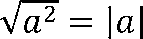 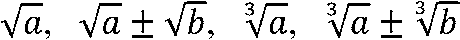 Функцију у = хn (n  N) скицирати само за n = 2 и n = 3.У теми комплексни бројеви обрадити основне појмове и чињенице које ће бити неопходне при изучавању садржаја о ква- дратној једначини – приказати комплексан број у равни, одредити његов модуо и кроз једноставније примере обрадити основне опе- рације са комплексним бројевима.Квадратна једначина и квадратна функцијаТему почети обнављањем поступка решавања непотпуних квадратних једначина. Извести формулу за решавање квадратне једначине. Решавати и једначине са непознатом у имениоцу које се своде на квадратне, при чему треба истаћи важност услова дефи- нисаности.Везу између коефицијената и решења квадратне једначине успоставити кроз природу решења, Виjетове формуле и раставља- ње квадратног тринома на чиниоце.Пажњу посветити различитим начинима решавања квадратне једначине, као и разноврсним проблемима из свакодневног живота. Пре него што се формално уведе квадратна функција на часу приказати неколико једноставних примера из живота, нпр. коси хитац и увести појам параболе. Ученике треба оспособити да ски- цирају график квадратне функције и да помоћу њега тумаче њене особине: одређују нуле (aко постоје), знак, максимум или мини-мум и интервале монотоности.Квадратне неједначине треба обрадити користећи знања о графику квадратне функције.Решавати проблеме који се своде на систем од једне квадрат- не и једне линеарне једначине (користити и графичку интерпрета- цију).Експоненцијална и логаритамска функцијаПри увођењу појма експоненцијалне функције скренути па- жњу ученицима да се на овом нивоу не може дати прецизна дефи- ниција, па самим тим се и не могу строго доказати њене особине, већ се о тим особинама закључује по аналогији са особинама сте- пена са рационалним изложиоцем. Посебно, чињеница да је таква функција увек бијекција (између одговарајућих скупова) не може се строго доказати, али се илуструје на графику, што оправдава увођење појма логаритма.Ученике треба оспособити да одреде вредност експоненци- јалне и логаритамске функције у датој тачки, да скицирају и кори- сте графике основних функција. Потребно је увежбати коришћење калкулатора у ситуацијама када је то неопходно.Решавати једноставне експоненцијалне и логаритамске једна- чине и основне неједначине.Тригонометријске функцијеТригонометрија је област математике која има велику при- мену. Имајући ово у виду ученици треба да решавају проблеме у реалном контексту коришћењем тригонометрије. На почетним ча- совима потребно је обновити градиво које су ученици упознали у првом разреду.Успоставити везу између уопштеног угла и основног угла и увести појам радијана. На тригонометријском кругу најпре одре- ђивати вредности тригонометријских функција за углове у првом квадранту, а затим и за произвољне вредности углова. Осим помо- ћу тригонометријског круга потребно је да ученици у потпуности савладају одређивање вредности тригонометријских и њихових инверзних функција помоћу калкулатора.Приликом трансформација тригонометријских израза и у до- казима тригонометријских идентитета користити основне иденти- тете и адиционе формуле, формуле за двоструки угао и полуугао.Скицирати и тумачити графике основних тригонометријских функција, као и функција облика у = sinх + c и у = соsх + c (у обра- зовним профилима у подручју рада Електротехника скицирати и графике у = Аsin(ах + b) + c и у = Асоs(ах + b) + c). Ученици могу да користе апликативне софтвере за цртање графика функције и одређивања домена, кодомена, нула, знака, периодичности, моно- тоности и екстремних вредности функције.Ученици решавају једноставније проблеме у реалном контек- сту који се своде на тригонометријске једначине и неједначине по- моћу тригонометријског круга или графика, користећи калкулатор или одговарајући софтвер (једначине облика sin(ax) = b и cos(ax)= b, неједначине облика sin(x) ≤ a, sin(x) ≥ a, cos(x) ≤ a, cos(x) ≥ a).Синусну и косинусну теорему примењивати на решавање једноставнијих проблема из реалног контекста.У образовним профилима у подручју рада Електротехника, ученике најпре подсетити на својства операција са комплексним бројевима задатим у алгебарском облику која су већ обрађена. Увести тригонометријски запис комплексног броја, при чему уче- ници треба добро да увежбају претварање једног записа у други. Извести правила за множење и дељење комплексних бројева у тригонометријском запису и као специјалан случај, Моаврову фор- мулу. Истаћи предност таквог степеновања комплексних бројева у односу на алгебарско. Извести формулу за n-ти корен комплексног броја.Трећи разред ПолиедриОбраду ове теме треба започети обнављањем одређивања површина фигура у равни, што је ученицима познато из основне школе. Ученици већ поседују и знања о основним појмовима про- сторне геометрије, те би их требало подсетити на међусобне одно- се тачака, правих и равни.Обрадити угао праве према равни и посебно услов нормал- ности праве на раван. Дефинисати појам диедра и илустровати га задацима. Увести појам полиедра и правилног полиедра.Како ученици већ поседују знања о основним геометријским телима, треба их подсетити на одређивање површине и запремине коцке и квадра. Користити опште формуле за површину и запре- мину призме, пирамиде и зарубљене пирамиде. Обрадити равне пресеке призме и пирамиде у једноставнијим ситуацијама (на при- мер, дијагонални пресеци и пресеци паралелни основи).Обртна телаОписати настанак цилиндричних и конусних површи. Обра- дити обртна тела: прав ваљак, праву купу, зарубљену праву купу и навести формуле за њихове површине и запремине.Увести појам сфере и лопте и навести формуле за површину сфере и запремину лопте.Код обраде обртних тела такође се треба ограничити на јед- ноставније примере и задатке.Ученицима би требало предочити да се својства полиедара и обртних тела користе у пракси, астрономији, географији, физици, хемији итд. Посебну пажњу треба посветити развијању апстракт- ног мишљења и просторних представа, чему у извесној мери може допринети позивање на очигледност, коришћење динамичких соф- твера и правилно скицирање просторних фигура.Системи линеарних једначинаКод решавања система подсетити се прво система 2 x 2, ме- тоде замене и методе елиминације. Исте методе размотрити код система 3x3 и надовезати на то Гаусов алгоритам. Нагласити ал- горитамску природу поступка, али обратити и пажњу на случајеве одступања од алгоритма које убрзавају решавање (на пример, за елиминацију бирамо ону променљиву код које је коефицијент 1, или делимо једначину заједничким делитељем свих коефицијена- та). Размотрити уз примере све могуће исходе алгоритма: случаје- ве несагласног, неодређеног и одређеног система. У зависности од расположивог времена може се урадити и неки пример система с параметром.Увођење детерминанте мотивисати решавањем система ли- неарних једначина елиминацијом појединих непознатих. Израчу- навати детерминанте 3 x 3 развојем по врстама и колонама као и Сарусовим правилом.Изложити и примењивати Крамерово правило, уз указивање на ограничења његове примене. У овом случају решавати само примере и задатке у којима се не појављују параметри.ВекториПодсетити ученике на векторе у равни. Увести координат- ни систем у простору. Векторе увести као уређене парове тачака, са идентификацијом помоћу паралелног преноса (транслације). Осврнути се на идентификацију тачака у простору, уређених трој- ки координата и радијус-вектора. Разлагати вектор у збир три ком- поненте – пројекције на координатне осе и координате посматрати као коефицијенте у разлагању. Геометријски извести формулу за интензитет вектора и растојање између тачака.Скаларни, векторски и мешовити производ увести геоме- тријски и преко координата, повезати са детерминантама. Навести својства ових производа (адитивност, хомогеност, (анти)симетрич- ност) и формуле које их повезују. При избору примера и задатака треба се ограничити на једноставније ситуације.Примењивати векторе у геометријским (одређивање угла између два вектора, израчунавање површине и запремине фигура и др.) и физичким проблемима (сабирање и разлагање брзина и сила, момент силе и др.).Аналитичка геометрија у равниОсновни циљ увођења аналитичке геометрије је дубље по- везивање алгебарских и геометријских садржаја. Ученици првен- ствено треба добро да упознају Декартов правоугли координатни систем и приступ геометрији помоћу координата. При извођењу формула за одређивање растојања тачака, поделу дужи у датом од- носу и израчунавање површине троугла чија су темена задата, ис-користити одговарајуће већ познате чињенице и својства вектора. Неопходно је да ученици повежу линеарну једначину са две непо- знате са једначином праве у координатном систему и да упознају општи (имплицитни), експлицитни и сегментни облик једначине праве. Кроз задатке ученици треба да увежбају и формуле за једна- чину праве која садржи две дате тачке. При извођењу формула за одређивање величине угла између две праве, специјално услова за паралелност, односно нормалност правих, искористити знања из вектора и тригонометрије.Код кривих другог реда треба се ограничити на кружницу и елипсу, а дефинисати их као геометријска места тачака у равни са одређеним својствима. Навести њихове канонске једначине (за елипсу само у централном положају) и објаснити значење параме- тара који у тим једначинама учествују. Код одређивања међусоб- ног односа праве и криве другог реда, користити знања из теорије квадратних једначина. Посебно обратити пажњу на случај када права додирује криву (услов додира), као и једначине тангенти. У свим ситуацијама инсистирати на геометријској интерпретацији (на пример код решавања система квадратних једначина).НизовиПојам низа увести кроз примере уз одговарајуће графичке интерпретације. Показати да се низови могу дефинисати и реку- рентним релацијама. Посебно увести аритметички низ и геоме- тријски низ указујући на специфичности разлике, односно колич- ника. Навести формуле за везу п-тог члана низа и збира првих п чланова низа са улазним подацима (први члан и разлика, односно количник). Сврху увођења аритметичког и геометријског низа приказати једноставнијим примерима примене. Обновити прост и обрадити сложен каматни рачун.Четврти разред Гранична вредност низаПре свега треба обновити основна знања о низовима из прет- ходног разреда (дефиниција, начин задавања, монотонија, огра- ниченост, аритметички и геометријски низ...). Појам граничне вредности низа објаснити на што једноставнијим примерима, а тек након тога дати дефиницију. Теореме о сагласности граничне вредности са операцијама (гранична вредност збира, производа, количника конвергентних низова) примењивати у једноставнијим ситуацијама. Ученици треба да савладају формулу за збир свих чланова бесконачног геометријског низа и неке примере њене при- мене (периодични децимални разломци, једноставни примери из геометрије...). Дефинисати број е.ФункцијеУ оквиру ове теме треба поновити и систематизовати стече- на знања о функцијама које су обрађене у првом и другом разреду (линеарна, степена, квадратна, експоненцијална, логаритамска и тригонометријске функције) и направити добру основу за изуча- вање функција у четвртом разреду. Ученике треба подсетити и на основне појмове у вези са функцијама (домен, кодомен, 1-1, НА). Затим размотрити својства карактеристична за реалне функци- је једне реалне променљиве (ограниченост, парност и непарност, периодичност, нуле, знак, монотоност, график) и илустровати их на примерима функција које су ученицима познате. Подсетити ученике на појмове сложене и инверзне функције и илустровати их на познатим примерима. Детаљно навести својства основних елементарних функција. Инсистирати на томе да ученици познају графике наведених функција и користе их за илустрацију њихових својстава. На једноставнијим примерима илустровати конструк- цију графика елементарних функција који се из графика основних могу добити транслацијом дуж координатних оса.Граничну вредност (лимес) функције најпре илустровати примерима. Затим дати дефиниције у различитим случајевима и упоредити са познатом дефиницијом граничне вредности низа. Илустровати графички примере који доводе до асимптота. Извсти аритметичка својства лимеса и увежбати њихово коришћење. Размотрити неке карактеристичне случајеве тзв. неодређених израза и увежбати њихово решавање. Извести најважније лимесе о понашању основних елементарних функција и обрадити примере који се своде на њих. Ученици треба да овладају и техником одре- ђивања асимптота функција, првенствено рационалних.Непрекидност функције увести интуитивно, геометријски, и повезати са својствима њеног графика.Извод функцијеНа самом почетку теме, користећи историјске изворе као мотивацију, осврнути се на чињеницу да је појам извода настао из потребе да се одреди општа метода за одређивање тангенте неке криве, као и брзине кретања. Кроз одговарајуће примере, а у складу са могућностима у школи, прираштај функције се може приказати и путем динамичког софтвера, како би ученици визуа- лизовали како се кретањем сечице долази до праве која је тангента графика функције у датој тачки. Такође, на сличан начин се може показати да је тренутна брзина гранична вредност односа промене пута и времена, када промена времена тежи нули. Након формал- ног извођења формуле, урадити примере одређивања неких та- бличних извода по дефиницији.Треба обрадити правила за диференцирање збира, разлике, производа и количника, сложене функције и упознати ученике са појмом извода вишег реда.Посебну пажњу посветити испитивању функција и цртању њихових графика, користећи изводе, при чему се треба ограничи- ти на једноставне рационалне функције. Изузетно, ако расположиво време то омогући, може се урадити и неки једноставан пример испитивања ирационалних, екпоненцијалних или логаритамских функција.Треба обратити пажњу на појам максимума и минимума, кон- вексности и конкавности функције, трудећи се да се сва стечена знања о функцијама повежу у логичку целину (домен, парност, нуле, знак, монотоност, локални максимум и минимум, конкав- ност, конвексност, превојне тачке, асимптоте).Урадити најједноставније примере који се тичу примене извода функције у екстремалним проблемима из геометрије, пробле- мима оптимизације при одређивању максималног профита, мини- мума утрошеног материјала и слично.КомбинаторикаУченике упознати са основним елементима комбинаторике (правило збира и правило производа) на једноставнијим примери- ма и задацима при пребројавању коначних скупова. Увести појам факторијела и користити га у различитим примерима. Поштова- њем принципа поступности увести пермутације, варијације, као и комбинације без понављања. При решавању проблема у којима ученици користе пермутације, варијације и комбинације користи- ти и једноставније примере, у којима постоје различита ограни- чења, односно понављања. Увести Паскалов троугао и биномни образац (без доказа) и приказати примере њихове примене. У овој области треба бирати примере проблемских ситуација из различи- тих области математике као и свакодневног живота.Вероватноћа и статистикаУвод у елементарну теорију вероватноћа подразумева дефи- нисање појма случајног догађаја и припадајућих појмова (елемен- тарни догађај, простор елементарних догађаја, сигуран догађај, немогућ догађај, супротни догађај...) и њихову илустрацију на примерима разних експеримената (бацање новчића и коцкица, из- влачење куглица и други примери). У оквиру увода треба прика- зати и на примерима илустровати припадајућу алгебру случајнихдогађаја (унија, пресек, комплемент случајних догађаја). Садржаји који следе су везани за дефиницију класичне вероватноће и из- рачунавање вероватноће случајних догађаја, са кратким историј- ским освртом. У току увежбавања, брзим експериментом у коме учествују сви ученици (на пример, окретањем једног новчића по 10 пута од стране сваког ученика) и акумулацијом добијених ре- зултата (фреквенција) указати на суштински однос класичне и ста тистичке дефиниције вероватноће. Пажњу посветити појмовима и примерима условне вероватноће и независности догађаја. Посма- трајући вероватноће догађаја и њему супротног догађаја при уза- стопним понављањима експеримента, показати да се вероватноће случајних догађаја често одвијају по биномним законима. За овај, први, део теме издвојити око половине расположивих часова, во- дећи рачуна о занимљивости, применљивости и сложености при- мера, при чему се треба оријентисати на једноставније примере.Обраду теме наставити увођењем појма случајне величинеи указивањем на појмове и примере случајних променљивих дис- кретног типа. Указати на појмове популације, обележја и узорка, и потребу дескриптивне обраде података посматрањем одређеног обележја. На конкретним примерима (сопствених истраживања или база података које је могуће наћи на интернету) показати по- ступке прикупљања, уређивања података, табличног и графичког приказивања изабраног обележја, дефинисати и демонстрирати израчунавање апсолутних и релативних фреквенција, мода, ме- дијане, математичког очекивања, средњег апсолутног одступања, средњег квадратног одступања и стандардне девијације. Дати ту- мачење шта сваки од набројаних параметара суштински значи. На посебном часу (који ће се одржати у школској рачунарској лабора- торији) приказати да се енергија и време за дескриптивну стати- стичку анализу може значајно уштедети и демонстрирати најјед- ноставније готове софтвере који све то аутоматски рачунају.ПРАЋЕЊЕ И ВРЕДНОВАЊЕ НАСТАВЕ И УЧЕЊАСаставни део процеса развоја математичких знања у свим фазама наставе је и праћење и процењивање степена остварености исхода, које треба да обезбеди што поузданије сагледавање развоја и напредовања ученика. Тај процес започети иницијалном проце- ном нивоа на коме се ученик налази. Прикупљање информација из различитих извора (свакодневна посматрања, активност на часу, учествовање у разговору и дискусији, самосталан рад, рад у гру- пи, тестови) помаже наставнику да сагледа постигнућа (развој и напредовање) ученика и степен остварености исхода. Свака актив- ност је добра прилика за процену напредовања и давање повратне информације, а важно је ученике оспособљавати и охрабривати да процењују сопствени напредак у учењу.У процесу праћења и вредновања значајну улогу имају до- маћи задаци. Редовно задавање домаћих задатака (уз обавезну повремену проверу од стране наставника), анализа задатака које ученици нису умели да реше, педагошка мотивација ученика који редовно раде домаће задатке... помаже наставнику да стекне бољи увид у степен остварености исходРАЧУНАРСТВО И ИНФОРМАТИКАЦиљ учења Рачунарства и информатике је да ученик, усвајајући информатичке концепте, знања и вештине, формира вредносне ставове и развије апстрактно и критичко мишљење, способност ефективног коришћења технологије на рационалан, етичан и безбедан начин и примени стечена знања и вештине у решавању проблема из свакодневног живота, даљем школовању и раду.Разред	ПрвиНедељни фонд часова	2 часаУПУТСТВО ЗА ДИДАКТИЧКО-МЕТОДИЧКО ОСТВАРИВАЊЕ ПРОГРАМАНастава се изводи на спојеним часовима, са половином оде- љења у рачунарском кабинету, у групама не већим од 15 ученика.На почетку наставе урадити проверу нивоа знања и вештина ученика, која треба да послужи као оријентир за организацију и евентуалну индивидуализацију наставе.При реализацији програма дати предност пројектној, про- блемској и активно оријентисаној настави, кооперативном учењу, вршњачкој процени, изградњи знања и развоју критичког мишље- ња. Ангажовати се на стварању услова за реализацију хибридног модела наставе – комбинација традиционалне наставе и електрон- ски подржаног учења коришћењем неког од система за управљање учењем, поготово у случајевима када је због разлика у предзнању потребна већа индивидуализација наставе. Посебно се за дискусије и вршњачку процену препоручује употреба форума у безбедном окружењу школског система за електронски подржано учење.ПЛАНИРАЊЕ НАСТАВЕ И УЧЕЊАПрограм усмерава наставника да наставни процес конципира у складу са дефинисаним исходима, односно да планира како да ученици остваре исходе, и да одабере одговарајуће методе, актив- ности и технике за рад са ученицима. Дефинисани исходи пока- зују наставнику и која су то специфична знања и вештине која су ученику потребна за даље учење и свакодневни живот. Приликом планирања часа, за достизање исхода предвиђених програмом пла- ниране активности за конкретан час треба разложити на мање сег- менте. Треба имати у виду да се исходи у програму разликују, да се неки могу лакше и брже остварити, док је за одређене исходе потребно више времена, активности и рада на различитим садржа- јима. Исходе треба посматрати као циљеве којима се тежи током једне школске године. Наставу у том смислу треба усмерити на ра- звијање компетенција, и не треба је усмерити само на остваривање појединачних исхода.При обради нових садржаја треба се ослањати на постојеће искуство и знање ученикa. Основна улога наставника је да буде организатор наставног процеса, да подстиче и усмерава активност ученика. Ученике треба упућивати да користе уџбеник, наставна средства и друге изворе знања, како би усвојена знања била трај- нија и шира, а ученици оспособљени за примену у решавању раз- новрсних задатака.На часовима треба комбиновати различите методе и облике рада, што доприноси већој рационализацији наставног процеса, подстиче интелектуалну активност ученика и наставу чини ин- тересантнијом и ефикаснијом. Препорука је да се користе интер- активнe, пројектне, проблемске и истраживачке методе, дискуси- је, дебате и слично, како би ученици били што више ангажовани током наставе. У зависности од могућности ученика и рачунарске опреме, комбиновати на часовима различите облике рада као што су самостални рад ученика (по принципу један ученик – један ра- чунар), рад у паровима (два ученика истовремено и заједно реша- вају конкретне задатке), рад у мањим групама (почетна анализа и идеје за методе решавања), као и рад са целом групом када настав- ник објашњава, приказује, демонстрира и кроз дискусију уводи ученике у нове области. Избор метода и облика рада, као и плани- рање активности ученика ускладити са наставним садржајем који треба реализовати на часу у складу са предвиђеним исходима, али и са специфичностима одељења и индивидуалним карактеристи- кама ученика.Ради лакшег планирања наставе даје се пример оријентацио- ног броја часова по темама за годишњи фонд часова 74.Рачунарство (20)Дигитални уређаји и интернет (10)Креирање дигиталних садржаја (24)Програми за табеларна израчунавања (20)Предложени број часова по темама је оквиран, на наставнику је да процени потребан и довољан број часова по темама узимају- ћи у обзир годишњи фонд часова, знања и вештине које ученици имају из претходног школовања и животног искуства.ОСТВАРИВАЊЕ НАСТАВЕ И УЧЕЊАУ наставку је дат предлог конкретних знања и вештина које могу бити предмет изучавања у склопу сваке наставне теме. Мно- ге од предложених садржаја су ученици већ обрађивали у основној школи и ако наставник процени да су ученици постигли одговара- јући ниво компетенција не мора те садржаје обрађивати поново. Уколико наставник процени да су неки од предложених садржаја превише напредни за одређени образовни профил, може да их из- остави и да више времена посвети детаљнијој обради тема које су релевантне за конкретан образовни профил.РачунарствоПотребно је нагласити значај ИКТ у свакодневном живо- ту, али и да коришћење доноси различите ризике и одговорност.Кроз ученицима познате примере навести примере одговорног и безбедног коришћења ИКТ (иако ће се ова тема провлачити током целог школовања, како ученици овладавају алатима и применом ИКТ у свом животу, наглашавати безбедност и одговорност при коришћењу истих).Приликом објашњавања који се уређаји користе, посебну па- жњу посветити уређајима који се користе код образовног профила за који се ученици школују. Ученици би требало да се упознају са врстама уређаја, њиховим најбитнијим функцијама и ситуацијама у којима се ти уређаји примењују. Осврнути се на софтверска ре- шења за слање електронске поште, за комуникацију (нпр. Zoom, Google Meet, Teams), на системе за управљање учењем (нпр. Moodle) итд. Осврнути се на типове уређаја преко којих може да се оствари комуникација и шта је потребно да би неки уређај (нпр. уређај који је нов) могао да обезбеди комуникацију између кори- сника. Са ученицима разматрати ИКТ сервисе: електронска трго- вина, електронско банкарство, системе за складиштење и размену података, симулацију система на којима се обучавају радници или учи управљање уређајима, тродимензионална модулација, навига- ција итд.Разматрати утицај ИКТ-а на друштво. Ученици треба да пре- познају које карактеристике има информационо друштво, који је значај примене дигиталних уређаја и како дигитални уређаји ути- чу на здравље и животну средину. Посебно нагласити значај пој- ма интелектуална својина, безбедност, заштита личних података и правила понашања приликом коришћења ИКТ-а. Ученике упутити на адресу Завода за унапређивање образовања и васпитања https:// zuov.gov.rs/savremene-tehnologije/ на тему „Безбедност и приват- ност на мрежи”.Представити како предузећа, организације и појединци ко- ристе информационе системе, где је информациони систем инте- грисани скуп компоненти за прикупљање, обраду, складиштење и преношење информација.Упознати ученике са основним областима савременог ра- чунарства. Објаснити ученицима чиме се бави софтверско ин- жењерство: креирање и унапређивање апликација, опeративних система… Упознати их са пословима хардверског инжењерства, креирањем и унапређивањем хардверског дела уређаја. Разматра- ти особине система у којима хардвер и софтвер реализују машин- ско учење и продукују да машине обављају задатке интелигентно (препознају људски говор, анализирају црте лица, тумаче инфор- мације које добијају од сензора, предвиђају како ће се одвијати до- гађаји).Рачунарску графику и анимацију представити као неизостав- ни део данашњице. На примерима обрадити коришћење графике и анимација узимајући у обзир за који се образовни профил ученици школују, на пример: пројектовање новог аутомобила, зграде, обуће, комада намештаја, моделовање унутрашњости људског тела итд.Вештачку интелигенцију представити ученицима помоћу области које јој припадају: машинско учење, аутоматско резоно- вање, обрада природног језика, рачунарска интелигенција, теорија игара и друге. Са ученицима дискутовати о примени вештачке ин- телигенције у свакодневном животу. Ученици треба да препознају где и како се вештачка интелигенција може користити у занимањи- ма за које се школују. Навести теме за размишљање и разматрање: да ли је могуће идентификовати особу на улици помоћу сигурно- сних камера, да ли рачунар може да препозна људски рукопис, да ли могу да се направе потпуно аутоматизовани аутомобил, итд. Као истраживачки или пројектни задатак ученици у сарадњи са наставником треба да пронађу слободан софтвер који је заснован на вештачкој интелигенцији (на пример, софтвер за обраду сли- ка, звука, текста на природном језику), да га испробају и прика- жу осталим ђацима. Ученици који се додатно заинтересују за ову тему могу да креирају симулацију паметног града коришћењем бесплатног алата https://www.tinkercad.com/.При реализацији ове тематске целине потребно је да ученици стекну знања о томе како се у дигиталним уређајима информаци- је представљају помоћу бројева. Треба да знају да се кодирањем представљају текст, графика и звук. Приказати ученицима какосе природни бројеви представљају у бинарном систему (нулама и јединицама). На информативном нивоу показати хексадекадни си- стем као скраћење записа бинарних бројева и приказати бинарни запис неких података (на пример, текста записаног ASCII кодом). За превођење бинарних записа у друге бројне системе користити калкулаторе на рачунарима.Ученици треба да познају јединице за мерење количине по- датака (бит, бајт, килобајт, ...) и везе између њих, као и да процене колико уобичајени подаци заузимају меморије (нпр. колико отпри- лике заузима страница текста, фотографија ниске и високе резолу- ције, видео-записи и слично). Важно је и да знају шта су компри- мовани подаци и на које начине могу да представе податке како би они заузели мање меморијског простора на дигиталном уређају. Током изучавања ове области ученици стичу основна знања о структури рачунара (процесор, меморије и улазно-излазни уређаји, као и комуникација између њих) и организацији савремених сто- них и преносних рачунара (кућиште са напајањем, матична плоча и њене компоненте, врсте портова, графичке картице итд.). Ученици треба да знају улогу процесора у функционисању рачунарског си- стема, да познају особине процесора, да објасне врсте и улогу ра- зличитих меморија у рачунарима (меморије које трајно и привреме- но памте податке) и да разликују унутрашње меморије (кеш, RAM) од спољашњих, складишних меморија (хард-дискова, флеш-мемо- рија, SSD уређаја, оптичких дискова). Инсистирати на хијерархиј- ској организацији меморија и објаснити разлику у брзини, капа- цитету и цени различитих облика меморија (особине меморија); основне врсте улазно-излазних уређаја и начине комуникације са њима; врсте магистрала и њихову улогу у остваривању комуникаци- је између различитих компонената унутар рачунара. У зависности од образовног профила за које се ученик школује, посветити пажњу описивању компоненти и њиховом функционисању. На пример, ако се ради о куварима или медицинским техничарима ученици треба да их познају на нивоу препознавања, без улажења у детаље, а ако се ради о електротехничарима рачунара ученици треба детаљно дазнају архитектуру компоненти и њихово функционисање.Искуствено ученици могу описати улогу оперативних систе- ма. Кроз дискусију ученике подсетити на разлику између аплика- тивних и системских програма, као и на различиту примену апли- кативних програма у свакодневном животу (на пример, програме за приступ интернету и вебу, рачунарске игре, програме за обраду звука, апликације везане за стручну област). Посебну пажњу по- светити ауторским правима, интелектуалној својини и типовима лиценци софтвера и дељених садржаја. Део тематске целине чији је фокус на заштити ауторских права и коришћењу туђег садржаја треба да се прожима кроз све тематске целине.Дигитални уређаји и интернетСистематизовати знање ученика о елементима графичког корисничког окружења: радној површини, прозорима, менијима, дугмадима, пољима за унос текста и слично. Осигурати да учени- ци ефикасно баратају основним улазним уређајима тј. да умеју да изведу акције мишем, екраном осетљивим на додир, али и пречи- цама на тастатури. Обезбедити да ученици разумеју концепте се- лекције, концепт клиборда и њихову примену на копирање и пре- мештање података. Ученици треба да знају да адекватно одреагују на разне поруке које добијају од система током рада (на пример, при брисању података, затварању програма, чувању документа…). Систематизовати са ученицима и основна системска поде- шавања (датума и времена, радне површине, регионална подеша- вања, подешавања језика и тастатуре, коришћење и подешавање корисничких налога). Објаснити, кроз неколико примера инста- лацију и уклањање програма – апликативних програма, драјвера (опет направити паралелу стоних и преносивих рачунара са мо- билним уређајима) прилагођених потребама ученика који похађајуразличите образовне профиле.Паралелно са радом на организацији података на систему да- тотека оперативног система демонстрирати манипулисање пода- цима у „облаку”. Дискутовати о предностима и недостацима рада са подацима на оба начина. Потребно је да ученици знају када по-датке чувају на диску, на некој преносивој спољној меморији, на телефону, „у облаку” итд. Потребно је појаснити терминологију (фајл-датотека, фолдер – фасцикла – директоријум – каталог, пар- тиција, диск), и обезбедити да ученици разумеју концепт датоте- ка и фасцикли и њихову примену на хијерархијско организовање података. Ученици треба да познају најпознатије типове датотека, да знају да искључе/укључе приказ типа датотеке и скривених да- тотека, да знају да су одређени типови датотека повезани са под- разумеваним програмима који их отварају, као и да та повезива- ња подесе. Кроз рад на документима и фасциклама инсистирати на начинима како се дели и приступа фасциклама и датотекама у„облаку” (сарадња, само да прегледају документе. ). Потребно једа ученици разумеју хијерархијску организацију система датотека и путање које одређују позицију (тј. адресу) датотеке у систему. Ученике подсетити на „пречице” тј. симболичке линкове ка дато- текама. Упознати ученике са неким програмима за архивирање по- датака и потребом за таквим програмима (на пример, вежба слање мејла са архивираним подацима).Упознати ученике са методама и значајем заштите података, подешавањем антивирусног програма, заштитног зида.Нагласити да су савремени уређаји данас нераскидиви део интернета и обрнуто. Ученици треба да стекну представу о рачу- нарским мрежама и да јасно разликују локалну мрежу и интернет. Потребно је направити паралелу између кућне мреже и мреже у школи и скренути пажњу да су за формирање и функционисање мреже потребни и посебни уређаји и програми, без уласка у де- таљну анализу њихове улоге и технолошких карактеристика. При реализацији ове теме потребно је да наставник, у зависности од образовног профила, процени шта ће бити полазна и крајња тачка у изучавању рачунарске мреже (локалне или глобалне). Полазна основа при упознавању са локалном мрежом треба да буде школ- ска мрежа на којој се могу илустровати њене саставне компоненте, топологије, ресурси, клијент-сервер организација итд. Наставник треба локалну мрежу да стави у контекст интернета (светске мре- же) и сарадничког коришћења расположивих ресурса. Ученици треба да схвате предности умрежавања, треба да разумеју у чему је разлика између рачунара-сервера и рачунара-клијента, која је улога интернет-провајдера, карактеристике основних технологија како се приступа интернету, адресирање на интернету итд., као и принципе функционисања интернета, чему служе основни интер- нет протоколи и како се рачунари повезују са интернетом.Са ученицима детаљније дискутовати о сервисима на ин- тернету и веб-апликацијама и подстакнути их да једни другима укажу на корисне и интересантне сервисе и апликације. Прили- ком објашњавања апликација и сервиса који се користе посебно пажњу посветити на оне који су значајни за образовни профил за који се ученици образују (нпр. коришћење Google Maps и других апликација за означавање важних локација за истовар робе воза- ча или мапирање различитих културних и историјских локација за туристичке водиче итд.). Посебну пажњу посветити ефикасном претраживању информација на интернету и процени њихове поу- зданости и релевантности. Ова тема треба да буде практично де- монстрирана и прожета током читавог наставног процеса.При свакој интернет-комуникацији инсистирати на безбед- ном и одговорном коришћењу уз поштовање правила лепог по- нашања. Ученике упознати кроз практичне задатке са неким од сервиса „у облаку” (cloud computing) за складиштење и обраду по- датака. При свему овоме неопходно је перманентно радити на ра- звијању свести о важности поштовања правних и етичких норми при коришћењу интернета, критичком прихватању информација са веба, поштовању ауторских права при коришћењу информација са веба, поштовању права приватности. Ученике усмерити ка тра- жењу образовних веб сајтова и коришћењу система за електронско учење, како би се код њих развиле навике коришћења интернета за прикупљање информација потребних за сопствено образовање.Креирање и уређивање дигиталних садржајаПрепорука је да се тема Креирање и уређивање дигиталних садржаја обрађује у облику пројектног задатка. У зависности одобразовног профила, ученицима поставити задатке који их под- стичу да проуче различите производе, односно услуге, да саставе спецификације за њих у оквиру дељених докумената, да у доку- ментацију убаце одговарајуће табеле, листе, слике, аудио и видео записе (директно или путем линкова), да припреме своју презента- цију и представе их другим ученицима у oдељењу. Као припрему за овај пројектни задатак, потребно је сагледати садржаје струч- них предмета и обезбедити ученицима унапред припремљену ли- сту производа, односно услуга које могу истраживати. Приликом одабира теме за пројектни задатак наставник треба да усмери уче- нике на избор одговарајућих извора али и техника истраживања. Ученици могу да истражују у групи или у паровима и додељују им се задаци везани за једну или више тема (у зависности од сло- жености теме, времена потребног за истраживање и обраду пода- така, интересовања ученика и сл.) и потребно их је усмеравати ка прикупљању података из различитих извора. Поред прикупљања података са релевантних интернет страница, прегледа литературе, теме је могуће истражити и испитивањем стручњака за поједине области (наставници одређених предмета, стручњаци институција ван школе и сл.). Улога наставника у изради пројектног задатака је вишеструка: он је организатор читавог процеса, подстиче и усме- рава активност ученика, усмерава ученике на релевантне изворе и технике истраживања, пружа адекватну стручну помоћ и подршку везану за теме истраживања, даје примере различитих задатака и подстиче њихову анализу (издвајањем добрих и мање добрих де- лова задатака) итд. Такође, листови за евалуацију и самоевалуаци- ју оваквих радова су препоручљиви за пројектне задатка како би ученици могли да препознају, уоче и исправе грешке, али и начине свог учешћа у току пројекта, у пројектним задацима.Приликом рада на пројектном задатку од ученика се очекује да:се определе за област из које ће радити пројекат,уз помоћ наставника дефинишу циљ пројекта своје групе,јасно и прецизно презентују пројекат.Уколико наставник процени да је ученицима потребан тради- ционалан облик наставе, наставник има слободу да наставу орга- низује на тај начин.При реализацији ове тематске целине, потребно је да се кроз мултидисциплинарни приступ формирају вежбе прилагођене обра- зовном профилу за који се ученици школују. Текстове и графичке елементе треба преузети из садржаја стручних предмета, или из општеобразовних предмета извући садржаје који чине основу за даљи рад у оквиру струке. Инсистирати да ученици вешто и ефи- касно врше уношење текста строго придржавајући се дигиталног правописа (у латиничком тексту на српском језику користећи ди- јакритичке карактере č, ć, ž, š, и сва граматичка правила говорног језика). За почетак вежбати рад са чистим текстом, без уметнутих нетекстуалних елемената. Осим уношења текста, треба нагласити да су основни кораци у раду са текстом кретање кроз текст, ко- пирање, премештање делова текста, претрага и замена. Ученици треба да користе пречице на тастатури за различите операције са текстом (копирање, премештање, претрага, …). Приликом уноса текста потребно је да знају како се текст дели на целине – пара- графе и скренути им пажњу на разлику између експлицитног уме- тања ознака за нови ред и прелаза у нови ред које едитор текста аутоматски приказује (а који нису унети у текст). Нагласити уче- ницима да је овај основни ниво рада са текстом заједнички за вео- ма широку палету програма (од најједноставнијих едитора текста до напредних процесора текста) и демонстрирати рад у неколико различитих програма (на локалном рачунару, али и онлајн), укљу- чујући и програмерске едиторе ако је то за саму струку битно.Након рада са чистим текстом, прећи на обраду уметања не- текстуалних елемената и структурирање текста. Ученици треба да знају да организују текст коришћењем нумерисаних и ненуме- рисаних листа, да у текст уметну нетекстуалне елементе (табеле, слике, једноставне математичке симболе и формуле...). И ову тему приказати кроз неколико различитих програма (нпр. текст проце- сора, програма за слање електронске поште и креирање онлајн до- кумента или веб стране) и истаћи заједничке карактеристике.Објаснити разлику између логичке структуре документа и његовог визуелног и стилског обликовања и увести стилове каоосновну технику логичког структурирања документа. Ученици треба ефикасно да користе постојеће, прилагођавају именоване стилове и креирају сопствене стилове на нивоу карактера, пара- графа и странице. Поред тога потребно је да овладају елементима за аутоматско ажурирања документа (садржај, листа свих табела или слика, странице...). На крају рада са документом треба да зна- ју да документ припреме за штампање и одштампају га на папиру (уколико за то постоје техничке могућности) или извезу у формат PDF. Коришћењем програма за креирање слајд презентација уче- ници треба да примене већ овладане технике форматирања и сти- лизовања текста и креирају добру и ефективну презентацију. При изради слајд-презентације морају се придржавати правила добре презентације (број информација на слајду, дизајн слајда, естети- ка, анимације у служби садржаја, …). Нагласити важност израде сарадничког документа, као и праћења измена начињених уну- тар документа од стране сарадника на документу (Track Changes, Versions) приликом рада на неком тексту или слајд – презентацији. За рад на уобличавању текстуалних докумената и презентаци-ја, користити стручне текстове и одговарајуће графичке елементе. Вежбати са ученицима начине за приказ садржаја према образов- ном профилу за који се школују. Уколико за то постоји потреба, у зависности од образовног профила, увежбавати израду формалних докумената (разних образаца, уговора, биографије, пословних пи- сама, електронске поште …). Код израде презентација потреб- но је додатно објаснити да је, уз поштовање препорука за израду ефектних презентација, потребно размотрити и однос елемената у оквиру презентација како би се оне прилагодиле одређеној групи корисника, али и различитим начинима приказа (за подршку пре- зентеру, односно за читање). За представљање резултата рада у оквиру ове тематске целине, потребно је организовати ученике у групе и формирати диференциране задатке како би имали прилику да се опробају у различитим улогама (од техничара до презентера). Обновити карактеристике векторског и растерског предста- вљања слике, предности и недостатке једног и другог начина. Под- сетити ученике на постојање RGB и CMYK палета боја и на везу избора палете у односу на намену: RGB за приказивање на диги- талном уређају или на интернету, односно CMYK палете боја за припрему за штампање. Размотрити питање одговарајуће резолу- ције (квалитета) графичке датотеке у контексту конкретне потребе, штампање или коришћење на дигиталном уређају, односно поста- вљање на интернет. Код помињања резолуције слике, још једном подсетити ученике на појам пиксела, однос квалитета слике и резолуције. Коментарисати количину меморијског простора који заузима иста дигитална слика припремљена за штампу и припре- мљена за приказивање на вебу или слање електронском поштом, и то повезати са претрагом слика у оквиру интернет прегледача (претрага по „величини” слике). Објаснити појам битмапе и нај- чешће технике компресије података (компресија редуковањем ве- личине, компресија без губитка података и компресија са губитком квалитета слике), без уласка у техничке детаље самих алгоритамакомпресије.Наставити рад на креирању растерске графике у програму који су ученици користили у претходним разредима. Разматрати јединице за опис квалитета слике, PPI (pixel per inch) и DPI (dot per inch) и различите формате записа фотографије (bmp, gif, mpeg, png, tiff).Подсетити ученике на појам и сврху слојева. Урадити пример са сликом која садржи више слојева, од којих је један слој текст дат као векторски слој у растерској слици. Демонстрирати увећа- вање слова док је слој векторски. Провежбати технике: додава- ња и брисања слоја, видљивости и сакривања слоја, подешавања провидности, закључавања слоја за измену и стапања слојева. На више основних примера поновити основне геометријске транс- формације над сликом (опсецање, ротирање, смицање и преврта- ње слике у целини...), провежбати рад са алатима за селекцију и основне корекције дигиталних слика и фотографија као што су промена нивоа осветљености, контраста и обојености. На конкрет- ним сликама или фотографијама применити филтере као што су Blur (замућеност) и Sharpen (оштрина) и тражити од ученика дасами изаберу различите околности када користе различите фил- тере (нпр. поштовање права приватности особа које сликамо...). Приказати могућности аутоматске обраде већег броја дигиталних слика (нпр. аутоматско смањење величине свих слика преузетих са дигиталног фото-апарата). Припремити за часове дигитални фото-апарат или мобилни телефон са камером и на часу правити фотографије. На претходном часу дати ученицима задатак да до- несу фотографије које ће на часу скенирати (уколико за то постоје техничке могућности).Објаснити објекат као основни графички елемент у вектор- ској графици и његове најважније атрибуте: боју, границу, место и величину. Посебну пажњу посветити пројектовању цртежа (поде- ли на нивое, уочавању симетрије, објеката који се добијају поме- рањем, ротацијом, трансформацијом или модификацијом других објеката итд.), као и припреми за цртање (избор величине и ори- јентације папира, постављање јединица мере, размере, помоћних линија и мреже, привлачења, углова, итд.). Код цртања основних графичких елемената (дуж, изломљена линија, правоугаоник, ква- драт, круг, елипса) објаснити принцип коришћења алатки и указа- ти на сличности са командама у различитим програмима. Слично је и са радом са графичким елементима и њиховим означавањем, брисањем, копирањем, груписањем и разлагањем, премештањем, ротирањем, симетричним пресликавањем и осталим манипула- цијама. Указати на важност поделе по нивоима и основне особи- не нивоа (видљивост, могућност штампања, закључавање). Код трансформација објеката обратити пажњу на тачно одређивање ве- личине, промену величине (по једној или обе димензије), промену атрибута линија и њихово евентуално везивање за ниво. Посебно указати на разлику отворене и затворене линије и могућност попу- њавања (бојом, узорком, итд.).Указати на важност промене величине приказа слике на екра- ну (увећавање и умањивање цртежа), и на разлоге и начине осве- жавања. Код коришћења текста указати на различите врсте текста у овим програмима, објаснити њихову намену и приказати ефекте који се тиме постижу.За увежбавање дати ученицима конкретан задатак да нацрта- ју грб школе, свог града или спортског друштва, насловну страну школског часописа, рекламни пано и сл. Као пројектни задатак, у зависности од стручног усмерења, поделити ученике у групе које ће формирати своје виртуелно предузеће и осмислити визуел- ни идентитет, као и начине за рекламирање овог предузећа. При овоме се могу користити и различите апликације на интернету, а посебно се овде треба усмерити на различите формате који се при- ликом рекламирања производа и услуга користе.Приказати ученицима конкретне примере блога, викија и електронског портфолија, размотрити могућности примене у оквиру њихове струке, ученицима пружити прилику да креирају садржаје и коментаре на веб-сајтовима и порталима са слобод- ним приступом или у саставу школског веб-сајта или платформе за електронски подржано учење. На крају ове наставне целине по- жељно је да ученик креира повезане веб-странице са изабраним елементима на тему која је прилагођена образовном профилу за који се школују. Посебну пажњу обратити на потребу поштовања ауторских права, етичких норми, поштовање права на приватност, правилно писање и изражавање и правила лепог понашања у ко- муникацији. Активности осмислити тако да подстичу тимски рад, сарадњу, критичко мишљење, процену и самопроцену кроз рад на часу, примену у другим наставним областима и домаће задатке.Програми за табеларна израчунавањаСве појмове уводити кроз демонстрацију на реалним приме- рима, прилагођеним приватном и школском животу ученика, али и будућој струци ученика. Од самог почетка давати ученицима нај- пре једноставне, а затим све сложеније примере кроз које ће сами практично испробати оно што је демонстрирао наставник. Анали- зу података приказати у функцији извођења закључака на основу којих се могу доносити личне и пословне одлуке.Објаснити основне појмове у програмима за рад са табелама (табела, врста, колона, ћелија,…) и указати на њихову општост ураду са подацима. При уношењу података у табелу, објаснити разли- ку између различитих типова података (нумерички формати, датум и време), као и грешке које могу из тога да настану. У том смислу представити алате за валидацију података, увођењем ограничења која се тичу врсте података или вредности које корисници уносе у ћелију, као и додавања могућности избора из падајуће листе.Код трансформација табеле указати на различите могућности додавања или одузимања редова, или колона у табели. Објаснити појам опсега тј. распона ћелија.Код форматирања приказа податка у ћелији, приказати на примерима могућност различитог тумачења истог нумеричког по- датка (број, датум, време). Указати на предности условног форма- тирања које омогућава означавање ћелије одређеном бојом у зави- сности од вредности ћелије, коришћењем већ уграђених правила као и дефинисање нових правила коришћењем формула.Такође, нагласити важност доброг приказа података (висине и ширине ћелија, фонта, поравнања) и истицања појединих пода- така или група података раздвајањем различитим типовима линија и бојењем или сенчењем. Представити опције за побољшање пре- гледности података груписањем редова и колона, као и замрзава- њем изабране области како би иста била стално видљива при пре- гледу остатка садржаја радног листа.Указати на повезаност података у табели и могућност до- бијања изведених података применом формула. Објаснити појам адресе и различите могућности референцирања ћелија. Приказати копирање формула и понашање релативних и апсолутних адреса приликом копирања формула. Указати на различите могућности додељивања имена подацима или групама података и предно- сти коришћења имена. Приказати функције уграђене у програм и обратити пажњу на најосновније функције, посебно за сумирање, сортирање (по једном и по више критеријума), филтрирање, а за- тим показати многобројност и применљивост осталих уграђених функција. Показати математичке, статистичке функције, функције за текст и време, референцирање итд. Примери могу бити стати- стика одељења, и статистика свих одељења на нивоу школе (или разреда) укључујући просек, успех, успех по предметима, издваја- ње датума рођења из ЈМБГ, одређивање дана у недељи кад је уче- ник рођен, ко је најстарији, најмлађи, раздвајање имена и презиме- на из табеле са уклањањем вишкова знакова (празнине), спајање имена и презимена уз кориговање великих слова тамо где треба, сортирање по више критеријума, филтрирање по различитим за- хтевима, итд.Указати на различите могућности аутоматског уношења пода- така у серији.Посебну пажњу посветити различитим могућностима гра- фичког представљања података. Указати на промене података де- финисаних у табели формулама, и графикону у случају измене појединих података у табели. Указати на могућност накнадних промена у графикону, како у тексту, тако и у размери и бојама (по- задине слова, скале, боја, промена величине, лабеле итд.).Показати анализу података кроз креирање и примену изве- дених (пивот) табела. Указати на потребу да подаци морају бити добро припремљени, и како се накнадно пивот табела мења и ана- лизира, чиме се добијају различити погледи на почетни скуп пода- така.Указати на важност претходног прегледа података и графико- на пре штампања, као и на основне опције при штампању.Пројектни задатак из дела Креирање дигиталних садржаја је могуће урадити у две фазе. Тим на почетку бира тему за коју ће креирати дигиталне садржаје. У првом делу пројектног задатка претражује интернет, прикупља податке и представља их у диги- талном облику, а касније након обраде теме Програми за табелар- на израчунавања, може да анализира и обрађује те податке, пред- ставља их визуелно и на основу њих доноси закључке.ПРАЋЕЊЕ И ВРЕДНОВАЊЕ НАСТАВЕ И УЧЕЊАУ процесу вредновања потребно је континуирано пратити рад ученика. У настави оријентисаној на достизање исхода вред- нују се и процес и продукти учења. Тај процес започети иници-јалном проценом нивоа на коме се ученик налази. Прикупљање информација из различитих извора (свакодневна посматрања, ак- тивност на часу, учествовање у разговору и дискусији, самосталан рад, рад у групи, тестови) помаже наставнику да сагледа постиг- нућа (развој и напредовање) ученика и степен остварености исхо- да. Свака активност је добра прилика за процену напредовања и давање повратне информације, а важно је ученике оспособљавати и охрабривати да процењују сопствени напредак у учењу.Вредновање активности, нарочито ако је тимски рад у пита- њу, се може обавити са групом тако да се од сваког члана тражи мишљење о сопственом раду и о раду сваког члана понаособ (тзв. вршњачко оцењивање). Препоручује се да наставник са ученицима договори показатеље на основу којих сви могу да прате напредак у учењу, ученици се уче да размишљају о квалитету свог рада и о томе шта треба да предузму да би свој рад унапредили. Оцењи- вање тако постаје инструмент за напредовање у учењу. На основу резултата праћења и вредновања, заједно са ученицима треба пла- нирати процес учења и бирати погодне стратегије учења.У процесу оцењивања добро је користити портфолио (елек- тронска збиркa дoкумeнaтa и eвидeнциja o прoцeсу и прoдукти- мa рада ученика, уз кoмeнтaрe и прeпoрукe) као извор података и показатеља о напредовању ученика. Предности коришћења потр- фолија су вишеструке: омогућава кoнтинуирaнo и систeмaтичнo прaћeњe нaпрeдoвaњa, подстиче развој ученика, представља увид у прaћeњe рaзличитих аспеката учења и развоја, представља, по- дршку у оспособљавању ученика за самопроцену, пружа прецизнији увид у различите oблaсти постигнућа (јаке и слабе стране) ученика. Употребу портфолија отежавају недостатак критеријума за одабир продуката учења, материјално-физички проблеми, вре- ме, финансијска средства и велики број ученика. Већи број омета- јућих фактора, у прикупљању прилога и успостављању критери- јума оцењивања, је решив успостављањем сарадње наставника са стручним сарадником, уз коришћење Блумове таксономије.Препоручено је комбиновање различитих начина оцењивања да би се сагледале слабе и јаке стране сваког ученика. Приликом сваког вредновања постигнућа потребно је ученику дати повратну информацију која помаже да разуме грешке и побољша свој резултат и учење. Потребно је да наставник резултате вредновања по- стигнућа својих ученика онтинуирано анализира и користи тако да промени део своје наставне праксе.	ИСТОРИЈА(за образовне профиле који изучавају историју у два разреда са недељним фондом од 2 часа)Циљ учења Историје је да ученик, изучавајући историјске догађаје, појаве, процесе и личности, стекне знања и компетен- ције неопходне за разумевање савременог света, развије вештине критичког мишљења и одговоран однос према себи, сопственом и националном идентитету, културно-историјском наслеђу, поштова- њу људских права и културних различитости, друштву и држави у којој живи.Разред	ПрвиНедељни фонд часова	2 часаРазред	ДругиНедељни фонд часова	2 часаУПУТСТВО ЗА ДИДАКТИЧКО-МЕТОДИЧКО ОСТВАРИВАЊЕ ПРОГРАМАПрограм је конципиран тако да су уз стандарде постигнућа и исходе дефинисане за крај разреда, дати и кључни појмови садр- жаја разврстани у међусобно повезане тематске целине. Концепт наставе и учења засноване на исходима подразумева да ученици, посредством садржаја предмета, стекну не само основна знања, већ да их користе у развоју вештина историјског мишљења и из- градњи ставова и вредности. Програм, у том смислу, нуди садр- жински оквир, а наставник има могућност да изабере и неке до- датне садржаје уколико сматра да су примерени средини у којој ученици живе, или процени да одговарају њиховим интересовањи- ма. Програм се, на пример, може допунити и садржајима из про- шлости завичаја, чиме се код ученика постиже јаснија представа о историјској и културној баштини у њиховом крају – споменици, музејске збирке. Сви садржаји су дефинисани тако да су у функци- ји остваривања исхода предвиђених програмом.ПЛАНИРАЊЕ НАСТАВЕ И УЧЕЊАНајефикасније методе наставе и учења јесу оне које ученика стављају у адекватну активну позицију у процесу развијања знања и вештина. При остваривању циља предмета и достизању исхода мора се имати у виду да су садржаји, методе наставе и учења и активности ученика неодвојиви у наставном процесу. Да би сви ученици достигли предвиђене исходе и да би се остварио циљ на- ставе историје, потребно је да наставник упозна специфичности начина учења својих ученика и да према њима планира и прилаго- ђава активности. Наставник има слободу да сам одреди распоред и динамику активности за сваку тему, уважавајући циљ предмета и дефинисане исходе. Редослед исхода не исказује њихову важност јер су сви од значаја за постизање циља предмета. Између исхода постоји повезаност и остваривање једног исхода доприноси оства- ривању других исхода.Програм оријентисан на процес и исходе учења наставнику даје већу слободу у креирању и осмишљавању наставе и учења. Улога наставника је да контекстуализује дати програм потребама конкретног одељења имајући у виду: састав одељења и карактери- стике ученика; уџбенике и друге наставне материјале које ће кори- стити; техничке услове, наставна средства и медије којима школа располаже; ресурсе, могућности, као и потребе локалне средине у којој се школа налази. Полазећи од датих исхода и садржаја, на- ставник најпре креира свој годишњи план рада из кога ће касни- је развијати своје оперативне планове. Од њега се очекује и да, у фази планирања и писања припреме за час, дефинише исходе за сваку наставну јединицу. При планирању треба имати у виду да се исходи разликују, да се неки лакше и брже могу остварити, али је за већину исхода потребно више времена и више различитих ак- тивности. Наставник за сваки час планира и припрема средства и начине провере остварености пројектованих исхода. У планирању и припремању наставе и учења, наставник планира не само своје, већ и активности ученика на часу. Поред уџбеника, као једног од извора знања, на наставнику је да ученицима омогући увид и ис- куство коришћења и других извора сазнавања.Ученици на почетку средњошколског образовања већ посе- дују извесна знања о најважнијим историјским појмовима, имају нека животна искуства и формиране ставове који су основ за из- градњу нових знања, вештина, ставова и вредности. Битно је ис- користити велике могућности које Историја као наративни пред- мет пружа у подстицању ученичке радозналости, која је у основи сваког сазнања. Посебно место у настави историје имају питања, како она која поставља наставник ученицима, тако и она која до- лазе од ученика, подстакнута оним што су чули у учионици или што су сазнали ван ње користећи различите изворе информација. Добро осмишљена питања наставника имају подстицајну функ- цију за развој историјског мишљења и критичке свести, не само у фази утврђивања и систематизације градива, већ и у самој обради наставних садржаја. У зависности од циља који наставник желида оствари, питања могу имати различите функције, као што су: фокусирање пажње на неки садржај или аспект, подстицање по- ређења, трагање за објашњењем. Одговарајућа питања могу да послуже и као подстицај за елементарна историјска истраживања, прилагођена узрасту и могућностима ученика, што доприноси до- стизању прописаних стандарда постигнућа.Настава би требало да помогне ученицима у стварању што јасније представе не само о томе „како је уистину било”, већ и зашто се нешто десило и какве су последице из тога происте- кле. У изучавању прошлости ученици треба што више да кори- сте одабране историјске изворе, литературу, карте и друге изворе података (документарни и играни видео и дигитални материјали, музејски експонати, илустрације). Препоручује се посећивање културно-историјских споменика и установа културе. Треба иско- ристити и утицај наставе и учења историје на неговање језичке и говорне културе (вештине беседништва и дебате), као и на развија- ње културе сећања и свести о друштвеној одговорности и људским правима.Неопходно је имати у виду и интегративну функцију истори- је, која у образовном систему, где су знања подељена по наставним предметима, помаже ученицима да постигну целовито схватање о повезаности и условљености географских, економских и култур- них услова живота човека. Пожељно је избегавати фрагментарно и изоловано учење историјских чињеница јер оно има најкраће тра- јање у памћењу и најслабији трансфер у стицању других знања и развоју вештина.ОСТВАРИВАЊЕ НАСТАВЕ И УЧЕЊАПриликом остваривања програма наставник треба да има у виду циљ, општу и специфичне компетенције предмета, стандарде постигнућа и исходе за разред и да у складу с тим води рачуна о селекцији и броју података неопходних за разумевање одређених кључних појмова.У остваривању тема пажњу би требало посветити и проши- ривању већ постојећих ученичких знања о историјској науци, хро- нологији и периодизацији, пореклу и сазнајној вредности историј- ских извора, као и о самом истраживачком процесу. Током одабира материјала за рад и осмишљавања активности наставник увек тре- ба да има у виду узраст ученика и ниво њиховог знања, као и што равномернију заступљеност примера из опште и националне исто- рије.Кроз реализацију тема ученици ће проширити своја знања о најважнијим догађајима и феноменима из политичке, друштвене и културне историје различитих епоха. Када је реч о политичкој историји, посебну пажњу треба посветити узроцима и последица- ма најзначајнијих догађаја и личностима које су их покретале и у њима учествовале. Требало би да уоче законитости појава, њихову развојност, како су се мењале током времена и који су чиниоци на то утицали. Поред тога, ученици треба да праве паралеле између држава, институција и процеса у оквиру исте и различитих епоха, да уочавају сличности и разлике, као и међусобне утицаје.На основу већ усвојених знања о политичким, друштвеним, привредним и културним приликама датог периода ученици треба да уоче њихову повезаност и утицај на свакодневни живот и ра- звој друштва. Важно је, такође, приказати начин поимања света у датој епохи и на тај начин разумети људе који су тада живели. Ученике треба подстицати да уоче међусобне културне утицаје и прожимања различитих народа, култура и цивилизација и како су одређене идеје и научно-техничка открића утицала на развој дру- штва, културе, уметности, образовања и свакодневни живот људи. У том смислу, треба им указати на важност неговања различитих културних традиција и подстицати код њих одговоран однос пре- ма културно-историјском наслеђу сопственог и других народа. Да би разумели историјски период који изучавају, ученици треба да се упознају и са књижевношћу и уметношћу тог времена. Зато је пожељно да се у корелацији са наставом других одговарајућих предмета осветле друштвени контекст настанка неког дела које се проучава.Када је историја српског народа у питању, треба приказати преглед најзначајних политичких догађаја и процеса, развој др- жавних, друштвених и верских институција и културних прилика у ширем, регионалном и европском контексту. Потребно је подсти- цати код ученика развој критичког мишљења и свести о значају неговања културе сећања.Програмом је предвиђено и изучавање периода савремене историје, што подразумева и обраду многих осетљивих, па и про- тивуречних и контроверзних тема, о којима не постоји консен- зус у научним круговима и јавности. То су теме које су присутне свакодневно у информативним и документарним програмима, на интернету, о њима говоре политичари, јавне личности и новина- ри. Такве теме су често саставни део породичне историје и лич- них наратива, што додатно увећава њихову актуелност. Ученици су изложени различитим тумачењима историјских догађаја и због тога је нарочито важно код њих развијати критички однос према информацијама које им се нуде. Овладавање том вештином наводи се и у образовним стандардима, а у оквиру програма спомиње се у циљу предмета, као и у појединим исходима за крај разреда. Због тога би једна од најбитнијих компетенција успешног наставника била да зна како да код ученика подстиче критичко и историјско мишљење, што би ученицима омогућило развијање хуманистич- ких вредности заснованих на толеранцији, уважавању различито- сти и поштовању другог. Ученици треба да буду оспособљени да аргументовано анализирају противуречности, да се децентрирају (сагледају и уваже туђи угао гледања на одређени историјски фе- номен), да уочавају сличности и различитости, постављају пита- ња а нове информације лако повезују с постојећим знањима. На тај начин, биће оспособљени да препознају пропаганду и активно учествују у разградњи предрасуда и стереотипа с којима се свакод- невно сусрећу. Такав приступ омогућио би им аутономни и рацио- нални однос према информацијама и додатно олакшао промишља- ње и доношење аргументованих закључака и судова.ПРАЋЕЊЕ И ВРЕДНОВАЊЕ НАСТАВЕ И УЧЕЊАПраћење напредовања ученика започиње иницијалном проце- ном нивоа на коме се он налази и у односу на шта ће се процењи- вати његово даље напредовање. Свака активност је добра прилика за процену напредовања и давање повратне информације, а ученике треба оспособљавати и охрабривати да процењују сопствени напре- дак у остваривању исхода предмета, као и напредак других учени- ка. Сваки наставни час и свака активност ученика су, у том смислу, прилика за регистровање напретка ученика и упућивање на даље ак- тивности. Наставник треба да подржи саморефлексију (промишља- ње ученика о томе шта зна, уме, може) и подстакне саморегулацију процеса учења кроз постављање личних циљева напредовања.У настави оријентисаној на достизање исхода вреднују се процес и продукти учења. Да би вредновање било објективно и у функцији учења, потребно је ускладити нивое циљева учења и начине оцењивања. Потребно је, такође, ускладити оцењивање са његовом сврхом. У вредновању наученог, поред усменог испити- вања, користе се и тестови знања. У формативном оцењивању се користе различити инструменти, а избор зависи од врсте активно- сти која се вреднује. Вредновање активности, нарочито ако је тим- ски рад у питању, може се обавити са групом тако да се од сваког члана тражи мишљење о сопственом раду и о раду сваког члана понаособ (тзв. вршњачко оцењивање).Како ниједан од познатих начина вредновања није савршен, потребно је комбиновати различите начине оцењивања. Једино тако наставник може да сагледа слабе и јаке стране сваког свог ученика. Приликом сваког вредновања постигнућа потребно је ученику дати повратну информацију која помаже да разуме гре- шке и побољша свој резултат и учење. Ако наставник са учени- цима договори показатеље на основу којих сви могу да прате на- предак у учењу, ученици се уче да размишљају о квалитету свог рада и о томе шта треба да предузму да би свој рад унапредили. Оцењивање тако постаје инструмент за напредовање у учењу. На основу резултата праћења и вредновања, заједно са ученицима треба планирати процес учења и бирати погодне стратегије учења.Потребно је да наставник резултате вредновања постигнућа својих ученика континуирано анализира и користи тако да унапреди део своје наставне праксе. Рад сваког наставника састоји се од планирања, остваривања и праћења и вредновања. Важно је да наставник континуирано прати и вреднује, осим постигнућа ученика, и процес наставе и учења, као и себе и сопствени рад.	БИОЛОГИЈА(за све образовне профиле који биологију изучавају само у једном  разреду са недељним фондом од 2 часа)Циљ учења Биологије је да ученик развије биолошку, општу научну и jeзичку писменост, способности, вештине и ставове корисне у свакодневном животу, да развије мотивацију за учење и интересовања за биологију као науку, уз примену концепта одр- живог развоја, етичности и права будућих генерација на очувану животну срединуРазред	ПрвиНедељни фонд часова	2 часаУПУТСТВО ЗА ДИДАКТИЧКО-МЕТОДИЧКО ОСТВАРИВАЊЕ ПРОГРАМАПрограм Биологије приступа изучавању живих бића са фило- генетског аспекта и оријентисан је на достизање образовних исхо- да. Достизање исхода води развоју свих кључних и општих међу- предметних компетенција као што су дигитална компетенција, рад са подацима и информацијама, решавање проблема, комуникација, предузимљивост, сарадња, компетенција за целоживотно учење, одговоран однос према здрављу, одговоран однос према околини и одговорно учешће у демократском друштву. Исходи представљају описе интегрисаних знања, вештина, ставова и вредности ученика и груписани су у осам наставних тема: научна теорија и методо- логија; биохемијско јединство живог света и основне особине жи- вих бића; биологија ћелије; основи генетике; принципи савремене класификације и филогенија; еволуција људске врсте; динамика људске популације и одрживи развој; организација тела и физио- логија човека.ПЛАНИРАЊЕ НАСТАВЕ И УЧЕЊАУлога наставника је да контекстуализује дати програм према потребама конкретног одељења имајући у виду: састав одељења и карактеристике ученика; уџбенике и друге наставне материјале које ће користити; техничке услове, наставна средства и медије којима школа располаже; ресурсе, могућности, као и потребе локал- не средине у којој се школа налази. Полазећи од датих исхода и са- држаја наставник најпре креира свој годишњи-глобални план рада из кога ће касније развијати своје оперативне планове. Потребно је да наставник за сваку наставну јединицу, у фази планирања и писања припреме за час, у односу на одабрани исход, дефинише исходе специфичне за дату наставну јединицу. При планирању треба, такође, имати у виду да се исходи разликују, да се неки лак- ше и брже могу остварити, али је за већину исхода потребно више времена и више различитих активности. У фази планирања наста- ве и учења веома је важно имати у виду да је уџбеник наставно средство и да он не одређује садржаје предмета. Зато је потребно садржајима датим у уџбенику приступити селективно и у односу на предвиђене исходе које треба достићи. Поред уџбеника, као јед- ног од извора знања, на наставнику је да ученицима омогући увид и искуство коришћења и других извора сазнавања. Препорука је да наставник планира и припрема наставу самостално и у сарадњи са колегама због успостављања корелација међу предметима.ОСТВАРИВАЊЕ НАСТАВЕ И УЧЕЊАУ остваривању наставе потребно је подстицати радозналост, аргументовање, креативност, рефлексивност, истрајност, одговор- ност, аутономно мишљење, сарадњу, једнакост међу половима. Препоручује се максимално коришћење ИКТ решења јер се могупревазићи материјална, просторна и друга ограничења (платформе за групни рад нпр. Pbworks, платформа Moodle, сарадња у „обла- ку” као Гугл, Офис 365...; за јавне презентације могу се користити веб решења нпр. креирање сајтова, блогова – Weebly, Wordpress...; рачунарске симулације као нпр. https://phet.colorado.edu/sr/и апли- кације за андроид уређаје; домаћи и међународни сајтови и порта- ли, нпр. www.cpn.rs,www.scientix.eu, www.go-labproject. eu, www. scienceinschool.org, www.science-on-stage.eu и други).У активностима за достизање исхода ученик ће бити у стању да упореди научну хипотезу са научном теоријом, важно је да уче- ници разумеју да биолошка писменост постаје предуслов опстанка човека као појединца и човечанства у целини, како би закључке о важним питањима доносили искључиво на основу доказа и аргу- мената (нпр. проблеми исцрпљивања ресурса, неодржива/одржи- ва производња хране, употреба и злоупотреба биотехнологије и власништво над њом, здраве и нездраве животне навике, заштита здравља вакцинацијом итд.). Развој ставова који проистичу из при- ступа биологији као науци омогућиће ученицима да праве разлику између научних и ненаучних теорија и препознају ситуације када су биолошке чињенице селективно употребљене ради постизања ненаучних циљева, што може имати етичке, друштвене, економске и политичке последице.У циљу разумевања разлике између научних теорија и свих осталих објашњења природних појава и процеса, ученици би тре- бало да разумеју да свака научна теорија, или модел, важи у датом тренутку и да је подложна ревизији. У науци, уколико се захва- љујући сталном увећавању знања и напретку технологије дође до нових сазнања и чињеница које теорија не може да објасни, чак и у случајевима када је теорија у прошлости давала задовољавајућа објашњења и била у складу са тада доступним подацима, она се мења, тј. замењује новом теоријом која је боље објашњење. Пре- порука је да се ова начела приближе ученицима у комбинацији објашњења на уопштеном нивоу и на конкретним примерима, као што је смена теорије спонтане генерације теоријом биогенезе. У том контексту треба детаљно обрадити ток расправе заступника обе теорије и експерименте Редија, Спалацанија и Пастера, а пого- дан и доступан материјал на интернету је прва епизода BBC сери- јала „The Cell” (“The Hiden Kingdom”).Кроз активности за достизање исхода ученик ће бити у стању да повеже хемијску структуру биолошки важних макромолеку- ла са њиховим својствима и закључује о биохемијском јединству живота и заједничком пореклу живих бића на основу њихових за- једничких особина, ученици би требало да разумеју зашто је баш вода супстрат за одигравање животних процеса, а не нека друга супстанцa. Односно, требало би да разумеју како из структурних особености молекула воде, произилазе њене биолошке функције. Илустрације структуре молекула воде и њених својстава су свима доступне на интернету у облику видео клипова и кратких филмова (youtube), због чега је могуће да наставник води и надгледа процес учења код ученика који би сами прикупљали и приказивали зани- мљиве појаве у вези структуре и својстава воде.У реализацији теме требало би подстицати ученике да при- мењују знања која су стекли на настави хемије, а тежиште треба да буде на чињеници да је сва специфичност материје која чини живи свет директна последица специфичних структурних својста- ва угљениковог атома која га чине способним да гради велики број разноврсних великих молекула, тзв. органске (биолошке) молеку- ле. Требало би обрадити хемијски састав ћелије на елементарном нивоу: микро и макроелементе. Присуство биомакромолекула у приближно истим пропорцијама у свим ћелијама, биохемијско је- динство живог света, ученици треба да повежу, како са основним својствима која произлазе из ћелијске организације органске ма- терије (метаболизам, хомеостаза, надражљивост, покретљивост, репродукција, еволуција), тако и са заједничким пореклом свих живих бића на Земљи.Основне улоге липида и угљених хидрата треба истаћи уз показивање илустрација њихове грађе (нпр. липиди су погодни за изградњу мембрана зато што су, због своје хемијске структуре, нерастворљиви у води; угљени хидрати, који настају од угљен-диоксида и воде и на њих се и разлажу, су својом хемијском струк- туром погодни за магационирање и ослобађање хемијске енергије када је потребна за хемијске реакције, тј. метаболизам свих ће- лија). Појмове мономер и полимер треба увести у контексту чи- њенице да су сва жива бића грађена од истих градивних блокова (мономера) који се комбинују у полимере на различите начине, а при том се могу користити анимације, илустрације, лего коцкице и слично. Све полимере, протеине, РНК и ДНК, треба приказати као чешаљ са окосницом из које штрче зупци (бочне групе амино киселина, односно, азотне базе). Обиље илустрација и анимација доступних на интернету може да се употреби за вођено учење о директној вези између величине, еластичности и специфичности протеина, које проистичу из њихове примарне структуре и спонта- не просторне организације, и њихових улога у ћелији. Структура различитих РНК из које проистиче њихова способност да декоди- рају/кодирају примарну структуру себи сличних молекула – ДНК, и од себе различитих молекула – протеина, може се илустровати принципом комплементарности азотних база у два ланца нуклео- тида, било РНК-РНК или РНК-ДНК. Комплементарност нуклео- тида треба да се представи као просторно уклапање А са У (Т) и Г са Ц које обезбеђује стабилност, тј. паралелност, окосница то- ком везивања ланаца преко слабих водоничних веза између база. Илустрације структуре и анимације процеса у којима учествују различити РНК молекули у синтези протеина су доступне на ин- тернету, тако да и о структури и функцији РНК ученици могу да сазнају кроз процес вођеног, релативно самосталног учења. Тако- ђе, просторна структура ДНК, репликација и транскрипција ДНК, као и транслација информације о структури протеина (наследна информација), могу се обрадити коришћењем доступних илустра- ција, модела и анимација на интернету. Појам мутација требало би увести као могућу грешку током репликације ДНК која се понекад испољава као информација о промењеној структури протеина. До- стизање исхода је могуће проверити тражењем објашњења чиње- нице да гени (дефинисани као делови ДНК молекула који кодирају РНК потребну за синтезу једног полипептида) могу да се селе из једног организма у други, техникама генетичког инжењерства, и да у другом организму учествују у производњи протеина оног ор- ганизма из кога су узети. Такође, изузетно је важно метаболизам (процес у коме хетеротрофи од полимера другог организма разла- гањем могу добити мономере за изградњу сопствених полимера) ставити у контекст постојања живих бића искључиво у оквиру жи- вотних заједница, тј. екосистема, у којима су повезани у ланце и мреже исхране.У реализацији исхода ученик ће бити у стању да упоређујепрокариотску и еукариотску ћелију на основу биохемијских, ана- томских и морфолошких карактеристика и доведе у везу утицај чинилаца из спољашње и унутрашње средине са динамиком ћелиј- ских процеса, с обзиром да су се ученици у основној школи упо- знали са елементима грађе, потребно је више пажње посветити различитим структурама ћелија у контексту њихове функције и разноврсности која потиче од разлика у протеинима који се у ће- лијама производе. Другим речима, потребно је повезати функци- је делова еукариотске ћелије са ћелијским метаболизмом и иста- ћи филогенетско порекло појединих делова ћелије, као што су митохондије и хлоропласти (теорија ендосимбиозе). Важно је да ученици разумеју да је појава органела са мембранама омогући- ла већу разноврсност протеина, и тиме већу разноврсност особина еукариотских ћелија која се огледа у разноврсности грађе, величи- на, облика, начина међусобног повезивања и сл.У активностима за реализацију исхода ученик ће бити у ста- њу да повеже разлике у грађи ћелије и организацији генетичког материјала са разликама у репродукцији прокариотске и еукари- отске ћелије, важно је да ученици проуче организацију генетичког материјала у прокариотској и еукариотској ћелији: један прстена- сти хромозом везан за ћелијску мембрану, односно, више штапи- ћастих хромозома у једру. У том контексту, потребно је подсетити ученике на појмове у вези организације еукариотског генома: хро- матин, хроматиде, хаплоидан и диплоидан број хромозома. Треба- ло би да ученици разумеју да је биолошки смисао репродукцијекод свих ћелија исти (равномерна расподела репликоване ДНК), а да разлике у начину деобе прокариотских и еукариотских ћелија проистичу из разлика у њиховој грађи и организацији генетичког материјала.У достизању исхода ученик ће бити у стању да тумачи шеме ћелијског циклуса и ћелијских деоба еукариота у контексту рас- та/развића и размножавања, важно је навести ученике на закљу- чак да су својства еукариотских ћелија (да сигнале за деобу доби- јају споља, да после митотичке репродукције остају међусобно повезане и да сигналним молекулима утичу на испољавање одре- ђених гена у другим ћелијама са истим геномом) омогућила наста- нак правих вишећелијских организама који расту и усложњавају се током процеса развића. Другим речима, нагласак треба да буде на томе да су молекуларно биолошки механизми (репликација, транскрипција, транслација и регулације активности гена) у осно- ви одвијања свих животних процеса, не само у једноћелијским ор- ганизмима, него су и у основи одвијања процеса развића и свих животних функција сложених вишећелијских организама.Митозу би требало обрадити путем модела и анимација, а у функцији раста и регенерације ткива код вишећелијског органи- зма. Мејозу би требало обрадити у функцији настанка хаплоидних ћелија (гамета, односно гаметофита) са нагласком на: рекомбина- цијама, случајном распоређивању хомологих хромозома између ћелија и редукцији броја хромозома у мејози 1. Нарочито је важно истаћи да је мејоза у контексту праве вишећеличности (где постоје органи специјализовани за производњу хаплоидних ћелија) била предуслов за временску синхронизацију процеса репродукције са процесом размене генетичког материјала са другим јединкама, тј. полну репродукцију. Ослањајући се на предзнања ученика из основне школе, треба их подстаћи да повежу додатну наследну варијабилност особина, која настаје због начина на који се хромо- зоми понашају током мејозе 1, са великом разноврсношћу више- ћелијских царстава која је настала убрзаном еволуцијом у домену Еукарија.У активностима за достизање исхода ученик ће бити у стању да повеже Менделове законе наслеђивања са карактеристикама мејотичке поделе хромозома, посебно на примерима генетике чо- века, треба повезати ученичка знања о ћелијским деобама и Мен- делова правила наслеђивања (правило раздвајања са одвајањем хо- мологих хромозома у мејози 1 и правило слободног комбиновања алела за различите особине са генским рекомбинацијама у мејози 1). На појмове: алел, генотип, фенотип, генски локус, хомозигот, хетерозигот, кариотип, кариограм (и геном ако претходно није уведен), који су уведени у основној школи, ученике треба под- сетити у контексту примера и једноставних задатака за примену Менделових правила у анализи наслеђивања особина код људи. Међу примерима и задацима треба да се употреби пример обра- сца наслеђивања облика скалпа, обзиром да је рецесивна варијан- та ове особине (раван скалп) чешћа. Тако би се појаснило да су доминантност и рецесивност појмови везани за интеракције изме- ђу алела у генотипу, а не за учесталост варијанте особине у по- пулацији. Путем интернета ученици могу самостално да истраже и онда презентују резултате претраге у вези најчешћих синдрома код човека који су последица промене у броју или структури хро- мозома (клиничка слика, учесталост, пренатална дијагностика).У достизању исхода ученик ће бити у стању да тумачи фило- генетске односе и разноврсност живог света на Земљи ослањају- ћи се на модел „Дрво живота” Потребно је подсетити ученике да је први научник, који је на основу: заједничких својстава свих жи- вих бића, сличности у развојним стадијумима сложених органи- зама, географског распореда врста, фосилних налаза и чињенице да се особине наслеђују закључио да у једном спором природном процесу (еволуцији) локални услови у екосистемима (еколошке нише) временом из постојеће варијабилности унутар врста могу да обликују мноштво различитих животних форми почев од јед- ног заједничког претка, био Чарлс Дарвин. Од како су у биолошкој науци прихваћени Дарвинови концепти заједничког порекла свих живих бића и специјације као начина настанка нових врста од по- стојећих у процесу еволуције, сличност спољашње и унутрашње грађе, или образаца развића, се разуме као последица сродности. Због тога се за сваку врсту у оквиру систематике покушава кон- струисати непрекидна предачко-потомачка линија – филогенетска линија, при чему се, као критеријум за повезивање и одвајање си- стематских категорија, користи њихова генетичка, а не морфоло- шка или анатомска сличност (која може, и често јесте, последица живота у сличним еколошким условима филогенетски удаљених група организама).Другим речима, савремена систематика сав живи свет гру- пише у домене, царства, филуме и ниже систематске категорије (домен Bacteria, домен Archаea и домен Eukarya – са групом орга- низама под називом протиста, биљкама, гљивама и животињама) са идејом да се прикаже порекло и еволуција свих главних група живих бића.Активности у достизању исхода ученик ће бити у стању да повеже деловање природне селекције са настанком нових врста и илуструје примерима утицај срединских, генетичких и културних чинилаца на еволуцију људи повезано је са појмовима специјација и биолошки концепт врсте. Специјацију треба представити учени- цима као кључни догађај у настанку биодиверзитета, при чему је важно на примеру објаснити заједнички ефекат адаптивне еволу- ције различитих особина унутар различитих станишта и смањења протока гена између њих на настанак механизама репродуктивне изолације (презиготних и постзиготних). Изузетно је важно да се пример настанка људске врсте илуструје богатством фосилних на- лаза на местима на којима су бипедални преци људи живели. Као добра илустрација може да послужи кратак јутјуб видео “Seven Million Years of Human Evolution”.Ученике би требало упознати са налазима који показују да је преко 98% структуре ДНК код шимпанзи и људи исто. Било би добро да ученици дођу до закључка да се већина генских проме- на, укупног обима мањег од 2%, морала налазити у геномским доменима који утичу на развиће промењених скелетних особина које подржавају усправни ход, те да изузетно мали број мутација објашњавају генетички аспект еволуције лобање и мозга (нпр. му- тација која је утицала на регулацију броја ћелијских деоба током развића мозга).Веома је важно повезати ефекат ове мутације и са развој- ним и са еволуционим срединским контекстом, ван којих она не би имала никакав ефекат (мутација не би имала ефекат на развиће већег мозга да исхрана предака није била богата омега 3 и оме- га 6 киселинама, које чине око 60% масе мозга). Исто тако, много већа запремина мозга, специјализација појединих делова за говор и, у вези са тим, огромна интелигенција, не би еволуирали да нису пружали адаптивну предност (предност у преживљавању и репро- дукцији) јединкама код којих су се развиле. Окружење у коме су се путем природне и сексуалне селекције моглe фаворизовати је- зичка способност и висока интелигенција, је живот у великим дру- штвеним заједницама. Добра илустрација ове чињенице налази се у оквиру девете епизоде BBC серијала „Life of Mammals” (“Social climbers”).У достизању исхода ученик ће бити у стању да доведе у везу промене начина живота људи током историје са динамиком људске популације и одрживим развојем, повеже сопствене об- расце понашања са одрживим коришћењем природних ресурса и могућом улогом у нарушавању биодиверзитета и учествује у за- штити природе и биодиверзитета контролисаним коришћењем ресурса и правилним одлагањем отпада, требало би почети под- сећањем ученика на основне еколошке појмове и концепте. Затим, би требало обрадити: узроке пораста бројности људске популаци- је у претходних 200 година у контексту индустријске револуције, побољшања квалитета живота и повећања животног века; однос наталитета и морталитета у развијеним земљама и земљама у ра- звоју кроз бројчане податке (табеле) и графиконе; демографски транзициони модел; популационе пирамиде у растућим и опадају- ћим популацијама. Анализом демографског транзиционог модела требало би обрадити карактеристике свих фаза у историји људске цивилизације, кроз однос три демографска параметра – наталите- та, морталитета и стопе раста популације. Посебну пажњу требaпоклонити повезивању високе стопе морталитета у првој фази са честим пандемијама и њиховим узроцима (лоши животни услови, контаминирана вода и храна и непознавање здравствених мера), односно, повезивању пада стопе морталитета у каснијим фазама са порастом богатства и развојем модерне медицине.Развој пољопривреде, занатства, трговине и транспорта тре- бало би повезати са утицајем на животну средину (крчење шума, исушивање мочвара и други видови уништавања станишта, пре- терана испаша, ерозија и дезертификација, наводњавање, грађење брана, салинизација, преношење биљака на друге континенте и за- мена природних биљних заједница монокултурама).Посебну пажњу би требало посветити феномену тзв. „вели- ког убрзавања” (енгл. „The Great Acceleration”, може се употре- бити као појам за претрагу). При томе треба подстаћи ученике да уоче тренд све већег убрзавања утицаја животног стила људи у различитим људским заједницама на природне екосистеме и жи- вотну средину, које је нарочито уочљиво од доба Великих открића, па потом индустријализације током 19. и 20. века. Нагласак треба ставити на изразито убрзавање свих компоненти, како техноло- шко-економског развоја, тако и притисака на животну средину и природне екосистеме, које се дешава током последњих 70 година.Активности за достизање исхода ученик ће бити у стању да повеже глобалне последице нарушавања животне средине са ме- ђусобним утицајима екосистема преко биогеохемијских циклуса, треба да се усмере на објашњавање и дискусију бар неких од ак- туелних проблема у вези са борбом за заштиту животне средине. Могуће теме би биле утицај емисије угљен диоксида сагоревањем фосилних горива на глобално загревање, утицај крчења великих делова тропских кишних шума на подручјима Амазона и других на глобално кружење воде, ерозију земљишта и, с тим у вези, угрожавање диверзитета организама (подземних гљива и бактери- ја) који учествују у кружењу азота, фосфора и других важних еле- мената за продукцију биомасе, итд. Примери су бројни и кад су у питању водени екосистеми (нпр., избељивање коралних гребена у вези са већом концентрацијом угљен диоксида у атмосфери и води која доводи до закишељавања океана и пратећих последица).За достизање свих исхода ове области је важно подстицати ученике на дискутовање и дебату на тему да ли је тренутни развој одржив и праведан, или штети и угрожава начин живота будућих генерација људи. У том контексту ученике треба темељно упозна- ти са концептом одрживог развоја.У достизању исхода ученик ће бити у стању да идентифику- је фазе развића човека на слици или моделу изузетно је важно да се процес развића човека предочи ученицима као каскада догађаја у којој се растући број ћелија диференцира, организује и специја- лизује за обављање само дела физиолошких процеса неопходних за преживљавање/репродукцију сваке ћелије понаособ и тела као целине. Укратко би требало обрадити пренатално и постнатално развиће човека: сперматогенеза; овогенеза; оплођење; рани ступ- њеви ембриогенезе (браздање зигота, бластулација, имплантација, гаструлација); органогенеза, рађање; неонатални период. Препо- рука је да ученици користе моделе или схеме за препознавање ста- дијума моруле, бластуле и гаструле, и да, на основу конвенционал- ног бојења клициних листова, умеју да препознају ембрионално порекло појединих органа и органских система.У достизању исхода ученик ће бити у стању да анализира функциуналну повезаност органских система човека и њен значај за одржавање хомеостазе, требало би се ослонити на раније сте- чена знања и највише пажње, на одговарајућим примерима, посве- тити органским системима који повезују, интегришу и регулишу парцијалне функције других система (циркулаторном, нервном, ендокрином и полном). Такође, требало би подстицати ученичку дискусију на тему поремећаја рада органских система изазваних штетним навикама које се понекад развијају у доба адолесценци- је повезано са стресом (нпр. конзумирање дрога, алкохола, неаде- кватна исхрана, спортски додаци, поремећаји дневно-ноћног рит- ма итд.).Активности ученика би требало посебно усмерити на проу- чавање имунског система, тј. начина на које људско тело успевада, упркос сталном присуству изазивача заразних болести у њего- вој околини, остане здраво. Требало би обрадити три линије од- бране од патогена: 1) баријере продору патогена (кожа, слузокожа, мукус, хлороводонична киселина у желуцу, симбиотске бактерије, тзв. микробиом), 2) неспецифичну одбрану (инфламација, грану- лоцити, лимфоцити природне убице, интерферон, комплементар- ни протеини, повишена температура) и 3) специфичну одбрану или трајни имуни одговор на стране изазиваче болести и ширење канцерозних ћелија (коштана срж, тимус, слезина, лимфоток, Т и Б лимфоцити).У том смислу потребно је да ученици разликују примарни од секундарног одговора на напад истим патогеном или канцерозном ћелијом. Односно, да знају како се препознају патогени и канцеро- зне ћелије у интеракцији неспецифичних и специфичних леукоци- та у лимфним жлездама, како се активирају лимфоцити за њихово уништење (примарни одговор) и да се део активираних лимфоци- та дистрибуира у све лимфне жлезде после успешно савладаног напада, да „памте” нападача и брзо реагују у поновљеном сусрету (секундарни одговор).У достизању исхода ученик ће бити у стању да дискутује о важности одговорног односа према свом и здрављу других особа требало би обрадити заразне болести и поремећаје у оквиру од- говарајућег система органа. У одабиру заразних болести требало би се руководити учесталошћу и опасностима у контексту посто- јања/непостојања вакцина против ње, као нпр: грип, SARS-CoV-2, хепатитис, АИДС, паразитска обољења (нпр. говеђа/свињска пан- тљичара) и слично. Ученици треба да дискутују на тему значаја одговорног понашања у очувању сопственог здравља и здравља других људи у њиховом окружењу. У овом контексту је значајно упознати ученике са чињеницом да постоје здравствена стања за која не постоје вакцине, али и случајеви у којима људи због дру- гих здравствених проблема не могу да се вакцинишу иако постоји вакцина, те да је вакцинација здравих особа начин да се заштите од болести не само оне саме, већ и друге осетљиве особе у њихо- вој заједници.Након упознавања са свим интегративним органским систе- мима, ученици би требало да разумеју важност хигијене и неге коже и слузокоже, очувања микробиома, важност вакцинације за заштиту сопственог и здравља других, правилно третирају пови- шену температуру, заштите се од стреса, болести зависности, не- жељене трудноће и полно преносивих болести, разумеју значај спавања за здравље, као и значај дојења за здравље детета. Додат- не информације се могу добити на:https:/ togeni,https://www.scienceinschool.org/content/manipulating-gut-mi- crobiome-potential-poo,https://www.scienceinschool.or g/sr/content/safa - ri-u-va%C5%A1im-ustima-мikrobiolo%C5%A1ka-d%C5%BEungla).ПРАЋЕЊЕ И ВРЕДНОВАЊЕ НАСТАВЕ И УЧЕЊАУ настави оријентисаној ка достизању исхода прате се и  вреднују процес наставе и учења, постигнућа ученика (продукти учења) и сопствени рад. Наставник треба континуирано да прати напредак ученика, који се огледа у начину на који ученици парти- ципирају, како прикупљају податке, како аргументују, евалуирају, документују итд. Да би вредновање било објективно и у функцији учења, потребно је ускладити нивое исхода и начине оцењивања, као и оцењивање са његовом сврхом:За сумативно оцењивање разумевања и вештина научног истраживања ученици би требало да решавају задатке који садрже неке аспекте истраживачког рада, да садрже новине тако да учени- ци могу да примене стечена знања и вештине, а не само да се при- сете информација и процедура које су запамтили, да садрже захте- ве за предвиђањем, планирањем, реализацијом неког истраживања и интерпретацијом задатих података. У вредновању наученог, по- ред усменог испитивања, најчешће се користе тестови знања. На интернету, коришћењем кључних речи outcome assessment (testing, forms, descriptiv/numerical), могу се наћи различити инструменти за оцењивање и праћење.У формативном вредновању наставник би требало да про- мовише групни дијалог, користи питања да би генерисао податке из ђачких идеја, али и да помогне развој ђачких идеја, даје уче- ницима повратне информације, а повратне информације добијене од ученика користи да прилагоди подучавање, охрабрује ученике да оцењују квалитет свог рада, а избор инструмента за форма- тивно вредновање зависи од врсте активности која се вреднује. Када је у питању нпр. практичан рад (тимски рад, пројектна на- става, теренска настава и слично) може се применити чек листа у којој су приказани нивои постигнућа ученика са показатељима испуњености, а наставник треба да означи показатељ који одгова- ра понашању ученика. У процесу оцењивања добро је користити портфолио (збиркa дoкумeнaтa и eвидeнциja o прoцeсу и прoдук- тимa рада ученика, уз кoмeнтaрe и прeпoрукe) као извор података и показатеља о напредовању ученика. Предности коришћења по- трфолија су вишеструке: омогућава кoнтинуирaнo и систeмaтско прaћeњe нaпрeдoвaњa, подстиче развој ученика, представља увид у прaћeњe рaзличитих аспеката учења и развоја, представља по- дршку у оспособљавању ученика за самопроцену, пружа преци- знији и поузданији увид у различите oблaсти постигнућа (јаке и слабе стране) ученика. Приликом сваког вредновања постигнућа потребно је ученику дати повратну информацију која помаже да разуме грешке и побољша свој резултат и учење. Ако наставник са ученицима договори показатеље на основу којих сви могу да прате напредак у учењу, а који су у складу са Правилником о оцењива- њу ученика у средњем образовању и васпитању, ученици се уче да размишљају о квалитету свог рада и о томе шта треба да предузму да би свој рад унапредили. Оцењивање тако постаје инструмент за напредовање у учењу. На основу резултата праћења и вреднова- ња, заједно са ученицима треба планирати процес учења и бирати погодне стратегије учења. Важно је да наставник континуирано прати и вреднује, осим постигнућа ученика, и процес наставе и учења, као и себе и сопствени рад. Све што се покаже добрим и корисним наставник ће користити и даље у својој наставној прак- си, а све што се покаже као недовољно ефикасно требало би уна- предити.ХЕМИЈА(за образовне профиле који Хемију изучавају у једном разреду са недељним фондом од два часа)Циљ учења Хемије је да ученик формира основна знања из области хемије, да се оспособи за примену стечених знања у сва- кодневном животу и струци, да развије активан и одговоран однос према себи, другима и животној средини, базиран на знању хеми- је, да развије креативно и критичко мишљење, предузимљивост, способност за решавање проблема, сарадњу, тимски рад и спрем- ност за целоживотно образовање.Разред	Први или другиНедељни фонд часова	2 часaУПУТСТВО ЗА ДИДАКТИЧКО-МЕТОДИЧКО ОСТВАРИВАЊЕ ПРОГРАМАПрограм наставе и учења Хемије оријентисан је на процес учења и остваривање исхода. Исходи су искази о томе шта уче- ници умеју да ураде на основу знања која су стекли учећи хеми- ју. Они омогућавају да се циљ наставе хемије достигне у складу с предметним и међупредметним компетенцијама и стандардима постигнућа. Исходи представљају ученичка постигнућа и као та- кви су основна водиља наставнику који креира наставу и учење. Програм наставе и учења хемије је тематски конципиран. За сваку тему предложени су кључни појмови садржаја. Ради лакшег пла- нирања наставе, предложен је редослед реализације тема и оријен- тациони број часова по темама: Основни појмови у хемији – 20 часоваНеорганске супстанце у природи и пракси – 16 часоваОрганске супстанце у природи и пракси – 18 часоваБиомолекули – 15 часоваУтицај супстанци на здравље и животну средину – 5 часоваПЛАНИРАЊЕ НАСТАВЕ И УЧЕЊАПрограм наставе и учења оријентисан на исходе даје настав- нику већу слободу у осмишљавању и планирању наставе и учења. При планирању наставе и учења важно је имати у виду да се ис- ходи разликују по потребном времену за њихово постизање. Пре- дложени број часова за обраду тема је оријентациони. Зависно од других предмета у наставном плану образовног профила за које јепотребно предзнање из хемије, предзнања ученика и компетенци- ја које је потребно да развију током средњошколског образовања, наставник одлучује о потребном броју часова за сваку тему. Теме које се у наредним разредима уче у оквиру посебног предмета (на пример, органска хемија, биохемија), могу се обрадити током ма- њег броја часова у односу на предложени број, а више времена се може посветити другим темама у програму.Предложени демонстрациони огледи могу се заменити дру- гим одговарајућим демонстрацијама према опремљености школе.ОСТВАРИВАЊЕ НАСТАВЕ И УЧЕЊАОсновни појмови у хемијиНа основу стеченог знања у основној школи ученици опису- ју структуру атома елемената користећи: Z, A, N(p+), N(e−), N(n0) и проширују знање о распореду електрона по нивоима у атомима разматрањем електронске конфигурације атома елемената. Пове- зују електронску конфигурацију атома елемената с положајем еле- мента у Периодном систему (одређују групу и периоду у којој се елемент налази), као и с физичким и хемијским својствима елеме- ната. Наводе шта су изотопи, описују их користећи се појмовима масени и атомски број, и одређују број елементарних честица у изотопима.Ученици описују и представљају формирање јонске и кова- лентне везе на одговарајућим примерима и објашњавају својства супстанци према типу хемијске везе. Металну везу (електроста- тичко привлачење) разматрају у оквиру кристалне структуре коју чине позитивни јони метала окружени делокализованим електро- нима, и према томе објашњавају физичка својства метала као што су савитљивост, дуктилност, топлотна проводљивост, температура топљења и електрична проводљивост. Описују водоничну везу и како она утиче на физичка својства супстанци (на пример, темпе- ратуре топљења и кључања воде, густина воде у чврстој и течној фази, површински напон).Стечено знање из основне школе о хетерогеним и хомогеним смешама ученици проширују новим појмовима о суспензијама, емулзијама, колоидима и правим растворима. Разматрају значај и примену дисперзних система у свакодневном животу и струци, и повезују колигативна својства раствора с применом у свакоднев- ном животу. Објашњавају методе за одвајање и пречишћавање састојака смеша и предлажу њихову примену у свакодневном жи- воту и струци. Према потребама у свакодневном животу и струци изражавају квантитативни састав раствора и изводе потребна изра- чунавања за припремање раствора одређеног састава.Ученици пишу називе и формуле најзначајнијих киселина, база и соли, а знање о саставу и својствима ових једињења бази- рају на посматрању демонстрационих огледа. Промену боје ин- дикатора у растворима различитих киселина и база повезују с по- стојањем Н+, односно ОН− јона у воденим растворима, и даље с хемијским својствима ових једињења. Стечено знање примењују на примерима из свакодневног живота и струке (киселинско-базна својстава комерцијалних производа која се примењују за уклања- ње каменца, одмашћивање рерни, чишћење сливника). На тај на- чин утврђују повезаност својстава киселина и хидроксида с прак- тичном применом ових једињења.Ученици уче о киселости раствора и рН-скали на примерима из свакодневног живота (на пример, средства за одржавање хиги- јене, козметички препарати, прехрамбени производи, телесне теч- ности), што им помаже у разумевању информација о рН вредности на етикетама различитих производа.У оквиру теме ученици примењују знање о квалитативном и квантитативном значењу хемијске једначине којом се представља одређена хемијска промена, примењују значење коефицијента, ра- зликују коефицијент од индекса и реактанте од производа хемиј- ске реакције.Ученици објашњавају да се током физичких и хемијских про- мена супстанци ослобађа или троши енергија, према топлотном ефекту разликују промене и повезују их с применом у свакоднев- ном животу и струци (на пример, приликом заваривања метала).Објашњавају да брзина хемијске реакције представља проме- ну концентрације реактаната или производа у јединици времена, факторе који утичу на брзину реакције и како се то практично при- мењује у свакодневном животу, индустријској производњи и иза- браној струци.Ученици описују оксидоредукционе рекације (процес окси- дације и редукције супстанци), идентификују оксидациона и ре- дукциона средства, на примерима одређују оксидационе бројеве, описују процес електролизе и корозије, и наводе примере оксидо- редукционих процеса у свакодневном животу, струци или инду- стријској производњи.Неорганске супстанце у природи и праксиНа почетку теме ученици разматрају заступљеност метала и неметала у неживој и живој природи, и повезују налажење елеме- ната у природи (у елементарном облику и у једињењима) са струк- туром атома, односно реактивношћу елемената. Физичка својства метала уче у прегледу кроз групу и периоду. Хемијска својства ме- тала 1. и 2. групе уче на изабраним примерима. Ученици би треба- ло да сазнају о важности катјона појединих метала за живе орга- низме и повежу та знања са садржајем биологије.При разматрању хемијских својстава метала који имају вели- ку практичну примену (гвожђе, бакар, алуминијум, олово и цинк), ученици би требало да уоче разлику у њиховој реактивности (гра- ђење оксида и хидроксида) у односу на реактивност алкалних и земноалкалних метала. У оквиру разматрања практичне примене метала, ученици би требало да сазнају о начинима заштите мета- ла од корозије, о легирању метала у циљу добијања материјала са бољим својствима за одређену намену и о легурама које се најче- шће користе (бронза, месинг, челик, дуралуминијум, силумини). Очекује се да упоређују физичка и хемијска својства метала и њихових легура (отпорност на корозију, проводљивост топлоте и електричне струје, ковност, могућност обликовања, отпорност на ломове, еластичност, тврдоћа), да објашњавају зашто се метали (укључујући и племените) легирају, тј. да повезују с практичном применом.Ученици сазнају о различитим алотропским модификацијама сумпора, фосфора, угљеника и кисеоника, о физичким и хемиј- ским својствима неметала и њихових најважнијих једињења која се практично примењују у свакодневном животу и струци.На крају обраде теме, на примерима разматраних једињења у теми, ученици систематизују знања о карактеристичним својстви- ма оксида, киселина, хидроксида и соли.Органске супстанце у природи и праксиОд ученика се очекује да уоче бројност и значај класифи- кације органских једињења, да разликују функционалне групе у органским молекулима и, на основу тога, класе органских једиње- ња. Ученици препознају и именују класе органских једињења на основу хемијских формула и пишу формуле представника класа органских једињења на основу њиховог назива. Навођењем карак- теристичних физичких и хемијских својстава органских једињења (агрегатно стање, растворљивост, сагоревање, полимеризација), ученици повезују својства органских једињења и њихових смеша с практичном применом и значајем за струку и свакодневни живот (нафта, земни гас, пластичне масе…).Ученици сазнају који су најзначајнији представници класа органских једињења, познатих из свакодневног живота и струке (метан, каучук, гума, ацетилен, метанол, етанол, етилен-гликол, глицерол, формалдехид, ацетон, мравља киселина, сирћетна ки- селина, бензоева киселина, натријум-бензоат, лимунска киселина, млечна киселина, палмитинска киселина, стеаринска киселина, олеинска киселина...). У овој наставној теми они стичу увид о за- ступљености органских једињења у природи, њиховим својстви- ма, улози у добијању многих органских комерцијалних производа, њиховом значају и утицају на здравље људи. На пример, сазнају о хемијском саставу и значају синтетичких комерцијалних орган- ских производа (лекови, боје, вештачка влакна...), као и о својствима и примени органских полимера (пластика, гума). При томе је важно да размотре оне органске супстанце које су посебно важне за изабрану струку.БиомолекулиТоком учења садржаја ове теме, ученици би требало да поно- ве врсте, заступљеност, својстава и значај биомолекула о којима су учили у основној школи (протеини, угљени хидрати, триацилгли- цероли у мастима и уљима, витамини).Ученици уче о аминокиселинама као једињењима која у свом молекулу садрже две функционалне групе: карбоксилну и амино групу, и о настајању пептидне везе. Важно је да ученици познају значење појмова: аминокиселина и есенцијалне аминокиселине, као и да познају биолошки значај протеина, њихову градивну и каталитичку функцију у организму. На основу огледа ученици би требало да уоче да под дејством топлоте и киселина долази до де- натурације протеина.Од ученика се очекује да наводе разлике у саставу и својстви- ма између масти и уља, биолошки значај масти и уља, протеина, угљених хидрата и витамина, и примену ових једињења као си- ровина или полупроизвода у даљој хемијској преради (на пример, добијање маргарина из уља и производња сапуна).У оквиру теме ученици класификују угљене хидрате на мо- носахариде, дисахариде и полисахариде, наводе и међусобно разликују најважније представнике угљених хидрата (глукоза, фруктоза, сахароза, лактоза, скроб, целулоза и гликоген), као и да наводе њихова карактеристична својства. Важно је да познају за- ступљеност угљених хидрата у природи и њихову примену у сва- кодневном животу: сахарозе у прехрамбеној индустрији, скроба у прехрамбеној и фармацеутској индустрији, памука и целулозе у текстилној индустрији.Ученици критички разматрају алкалоиде и остале супстанце које више или мање утичу на здравље и живот људи, а доступни су у свакодневном животу као природни или синтетички производи.Ученици могу да припреме есеј о енергетској улози биомо- лекула у живим бићима и значају правилне исхране. У оквиру теме они треба да науче да се исхраном уноси шест главних врста супстанци неопходних људском организму (протеини, угљени хи- драти, масти и уља, витамини, минерали и вода), о важности пра- вилне исхране, о поремећајима исхране и штетности различитих органских једињења (на пример, неких алкалоида).Очекује се да ученици повежу садржаје ове теме са садр- жајем програма наставе и учења биологије, познавања робе (пре- храмбени производи) или са садржајем програма наставе и учења у којима се изучавају биомолекули у контексту струке. Такође, важно је да коригују своје навике у исхрани на основу познавања улоге и значаја биомолекула за организам и њихове заступљености у намирницама, као и да воде рачуна о штетним ефектима по здра- вље појединих супстанци.Утицај супстанци на здравље и животну срединуНа основу стеченог знања у претходним темама ученици би требало да уоче да неорганске и органске супстанце доспевањем у животну средину могу да изазову промене, мањег или већег ин- тензитета, као и да почетна промена може покренути серију дру- гих промена. Они би требало да познају загађујуће неорганске и органске супстанце које могу нарушити квалитет животне средине и здравље људи.Ученици би требало да анализирају узроке, ефекте, ризике и последице примене одређених хемијских технологија и супстанци (неорганских и органских) на здравље људи, загађивање и очува- ње животне средине, економију, као и остале домене људског жи- вота и рада, да развијају одговоран однос према очувању животне средине, да се придржавају ознака опасности, упозорења и обаве- штења при употреби, складиштењу и одлагању производа с којима долазе у контакт код куће, у школи или с којима ће бити у контакту на будућем радном месту (средства за дезинфекцију, вештачка ђу- брива, боје и лакови, плинске боце, бензин).Потребно је да уваже значај раздвајања отпада и примене про- цеса рециклаже одређених материјала (папир, стакло, пластика).У оквиру теме ученици разматрају мере које се могу преду- зети у циљу спречавања загађивања ваздуха, воде и земљишта. Упознају основе зелене технологије која нуди иновативна решења у циљу замене класичних решења третирања отпада на крају про- изводног процеса, као и значај чистије производње за очување жи- вотне средине и одрживи развој.ПРАЋЕЊЕ И ВРЕДНОВАЊЕ НАСТАВЕ И УЧЕЊАУ настави оријентисаној на достизање исхода вреднује се процес и продукти учења. Приликом сваког вредновања постиг- нућа потребно је ученику дати повратну информацију која пома- же да побољша учење и резултат. Свака активност је прилика за процену напредовања и пружање повратне информације (форма- тивно проверавање), а ученике треба оспособљавати да процењују сопствени напредак у остваривању исхода предмета. Тако, на при- мер, питања у вези с демонстрацијом огледа, ученичка запажања, објашњења и закључци, могу бити један од начина формативног проверавања. Анализа ученичких одговора пружа увид у то како они примају информације из огледа и издвајају битне, анализи- рају ситуације, повезују хемијске појмове и појмове формиране у настави других предмета у формулисању објашњења и извође- њу закључака о својствима и променама супстанци. Таква пракса праћења напредовања ученика поставља их у позицију да повезују и примењују научне појмове у контекстима обухваћеним демон- стрираним огледима, доприноси развоју концептуалног разуме- вања и критичког мишљења, и припрема ученике да на тај начин разматрају својства и промене супстанци с којима су у контакту у свакодневном животу.Праћење напредовања ученика требало би да обухвати свенивое презентовања хемијских садржаја: макроскопски, честични и симболички ниво. Питањима би требало подстицати ученике да предвиде шта ће се десити, да оправдају избор, објасне зашто се нешто десило и како се десило, повежу различите области садржа- ја, препознају питања постављена на нови начин, извуку корисне податке, али и да процењују шта нису разумели. Ученике би треба- ло охрабривати да презентују, објашњавају и бране стратегије које користе у решавању проблема. Тиме се они подстичу да реструкту- ирају и организују садржај на нов начин, издвајају релевантан део садржаја за решавање проблема, цртају дијаграме, анализирају везе између компоненти, објашњавају како су решили проблем или тра- гају за различитим начинима решавања проблема. Улога наставни- ка је да води питањима или сугестијама резоновање ученика, као и да пружа повратне информације. На основу резултата праћења и вредновања, заједно са ученицима треба планирати процес учења.Оцењивање (сумативно проверавање) је саставни део проце-са наставе и учења којим се обезбеђује стално праћење оствари- вања циља, исхода и стандарда постигнућа. Ученик се оцењује на основу усмене провере постигнућа, писмене провере и практичног рада. Важно је да активности ученика у процесу наставе и учења, формативног и сумативног проверавања буду усаглашене према очекиваним исходима, и да се приликом оцењивања од ученика не очекује испуњавање захтева за које нису имали прилику да током наставе развију потребна знања и вештине.Наставник континуирано прати и вреднује, осим постигнућа ученика, и процес наставе и учења, као и себе и сопствени рад. Преиспитивање наставе према резултатима које постижу ученици је важна активност наставника и подразумева промену у методама наставе и учења, активностима и задацима ученика, изворима за учење, наставним средствима, тако да се ученицима обезбеди на- предовање ка бољим постигнућима.ЛИКОВНА КУЛТУРА(за све образовне профиле у четворогодишњем трајању)Циљ учења: Ликовне културе је да ученик кроз практични рад и активну наставу развија визуелно опажање, стваралачко мишље- ње, способност визуелне комуникације, естетичке критеријуме и позитиван однос према уметничком наслеђу свог и других народа ради личног развоја и примене у свакодневном животу, даљем уче- њу и будућем занимањуРазред	Према плану наставе и учењаНедељни фонд часова	1 час недељно или 30 часова блок наставе годишњеУПУТСТВО ЗА ДИДАКТИЧКО МЕТОДИЧКО ОСТВАРИВАЊЕ ПРОГРАМАОбавезни општеобразовни предмет Ликовна култура је пред- мет који има посебан значај за развој ученика, за развијање знања, вештина, вредносних ставова, креативности, сарадње, толеранције и емпатије, индивидуалних способности и интересовања, неоп- ходних за ефикасно укључивање у свет рада и живот у савреме- ном друштву које се убрзано мења. Програм је припремљен тако да омогућава прилагођавање различитим квалификацијама, специ-фичностима седишта школе, ресурсима којима школа располаже, интересовањима и способностима ученика, променама у струци, као и непредвиђеним околностима.У програму, израз визуелне уметности употребљен је као кровни израз за две уметничке области: ликовне уметности и при- мењене уметности и дизајн. Сви кључни појмови садржаја програ- ма у вези су са наведеним областима.Програмска концепција предвиђа да наставник надогради кључне појмове садржајима из визуелних уметности који имају примену у свакодневном животу и занимањима за која се ученицишколују. Независно од квалификације, програм се допуњује садр- жајима из визуелних уметности и наслеђа који су специфични и значајни за статистички регион Републике Србије, округ (област) или уже окружење седишта школе, као што су: археолошки лока- литет, спомен-парк, споменици, скулптуре у пленеру, музеј, гале- рија, уметнички бијенале, ликовна колонија, ликовне радионице, уметничка школа, значајни визуелни уметници и сл. Програм који се остварује на језику националне мањине допуњује се и садржа- јима из уметничког наслеђа који су од значаја за дату националну мањину, а пожељно је да их ученици представе вршњацима, пре- зентацијом уживо или онлајн.Наставник самостално припрема задатке и наставне матери- јале усклађене са предзнањима ученика, користећи штампану и дигиталну литературу. Презентације, збирке визуелних и аудио- визуелних примера и материјал за учење треба да буду доступни свим ученицима на одговарајућим онлајн платформама за учење или на сајту школе.ПЛАНИРАЊЕ НАСТАВЕ И УЧЕЊАНа почетку програма наведен је циљ (сврха) учења предмета. Циљ учења је прописани елемент програма. Израз визуелна кому- никација нема ускостручно значење, већ је конвенција и односи се на тумачење визуелних садржаја и изражавање ученика одабраним традиционалним и/или савременим материјалима, техникама и средствима визуелних уметности. Након циља следи табела.У првој колони табеле дати су исходи учења за крај разреда који се достижу постепено до краја школске године. Исходи су прописани елемент програма. На основу једног исхода могуће је осмислити више разноврсних задатака, односно активности уче- ника. Такође, пажљиво осмишљен задатак/активност обједињује више исхода. Исходи учења за крај разреда формулисани су тако да буду достижни за сваког ученика и да се достигнутост исхода може проверити, али не дефинишу ниво постигнућа. Треба имати у виду да ће један ученик неке исходе достићи брже, а неке спо- рије, да ће неке достићи на основном нивоу, неке на средњем, а неке на напредном, јер су способности и интересовања ученика индивидуални. Улога наставника је да прати напредовање ученика и према процени прилагођава задатке и активности како би под- стакао све ученике да достигну свој максимум.У другој колони табеле дати су називи тема (тематских цели- на). Теме су прописани елемент програма, али редослед тема није обавезујући. Наставник одређује време за реализацију сваке теме у односу на врсту квалификације, а водећи рачуна о томе да је ми- нимално време за реализацију једне теме 4 школска часа. Теме не треба третирати као изоловане програмске целине. Знања, вешти- не, ставови, способности и интересовања који су се развијали у првој теми и даље се развијају у наредним темама, односно теме, појмове и активности ученика је потребно логично повезати.У оквиру сваке теме дати су кључни појмови садржаја про- грама, који су обележени задебљаним словима. Кључни појмови су прописани елемент програма и представљају полазну основу за изградњу мреже појмова. У загради су дати предложени садржаји, који нису обавезни елемент програма. Такође, редослед кључних појмова унутар теме није обавезујући.Наставник планира наставу и учење полазећи од циља учења, исхода учења, тема и кључних појмова. Имајући у виду фонд ча- сова, предзнања ученика, квалификацију, специфичности школе, одељења и ученика, као и укупно оптерећење ученика, наставник треба рационално да надогради појмове и осмисли активности ученика.За сваки час је потребно испланирати задатак, односно ак- тивност ученика водећи рачуна о томе да се комбинују типови за- датака/активности како би се одржало интересовање за предмет и подстакла мотивисаност. Основни типови задатака/активности у настави ликовне културе за ниво НОКС 4 су: задатак за стваралачкирад (индивидуални, у пару, тимски или одељењски), при чему се об- јашњења појмова, концепта или процеса примењују у обликовању ликовног рада; истраживачки задатак који обухвата истраживање текстуалних и визуелних информација на интернету или у штам- паној литератури ради разумевања појмова, феномена, концепта, процеса или развијања креативних идеја; вежбе опажања; тумачење разноврсних визуелних садржаја и размена утисака и мишљења; ре- шавање ликовних проблема – компоновање; креирање оптималних и/или иновативних решења према задатим условима; анализа форме и садржаја уметничког дела; отворени разговор о одабраном фено- мену. Наставник може да планира и савремену организацију наста- ве и учења (пројектне задатке, пројектну наставу, радионице, амби- јенталну наставу, играње улога, интегративну наставу...).Кључни појмови садржаја програма нису називи наставних јединица. Наставник треба да објасни сваки кључни појам, а само- стално одређује у којој мери ће објаснити и надоградити појмове. На пример, сви кључни појмови једне теме могу сажето да се обја- сне уз презентацију, у уводном делу теме. Надаље наставник може да одабере само један кључни појам на основу ког ће осмислити наставне јединице или може осмислити наставне јединице за сва- ки кључни појам. Приликом креирања планова треба имати у виду да су сви типови часа комбиновани, посебно када се планира нпр. пројектни задатак, али да се у плановима, у складу са тренутним захтевима, наводи обрада када се ученици први пут уводе у фе- номен/активност; вежбање у току даље реализације активности и процењивање у финалном делу активности, а по потреби може се навести и комбиновани тип.У средњој школи, у зависности од планираних активности, могуће је планирати и блок-часове од 90 минута или часовни ци- клус од 180 минута. Часовни циклус се уобичајено планира за ра- дионице и наставу која се реализује у другој установи, нпр. музеју. Настава се не реализује кроз предавања, већ кроз активну наставу и интеракцију наставника и ученика. Наставник треба да комбинује методе и поступке. На пример, ако планира пројектни задатак или радионицу за све ученике у одељењу, настава је коо- перативна, при чему и наставник учествује у реализацији пројект- ног задатка или радионице. Када је настава индивидуализована, сваки ученик ради другачији задатак према својим способности- ма и интересовањима, а који води ка достизању одабраног исхода, док је наставник у улози ментора. Истраживачке задатке је погод- но радити у пару или мањим тимовима, код куће, док се на часу презентују резултати. Такође, поступак може бити и обратан, да се истраживање и прикупљање информација реализује у школи, а презентација припреми код куће и постави на онлајн платфор- му. Наставник нуди листу феномена које парови/тимови бирају или формира парове/тимове према процени способности учени- ка и сваком пару/тиму додељује истраживачки задатак. Поједи- не наставне јединице се могу планирати кроз играње улога. На пример, наставник је у улози галеристе или купца који наручује одређена дела или продукте (уз постављање одређених захтева), док су ученици у улози уметника који припремају те продукте. По- жељно је поједине наставне јединице реализовати у другој уста- нови – галерији, музеју, другој школи, високошколској установи, археолошком локалитету..., у зависности од седишта школе. Тако- ђе, препоручује се организовање продајног школског сајма у ху- манитарне сврхе. Могућности за активну и подстицајну наставу су бројне. Укратко о приступу усмереном на компетенције може се сазнати уколико се у претраживач унесе: Competency-Based Learning; Competency-Based Learning: Developing Mastery of Skills and Content или Competency-Based Education: Focusing on learning,competency, and mastery.Приликом планирања наставних јединица и активности уче- ника наставник може као помоћ користити Финкову (Dee Fink) таксономију смисленог учења и таблицу за планирање из Ревиди- ране Блумове таксономије.Финкова таксономија смисленог учења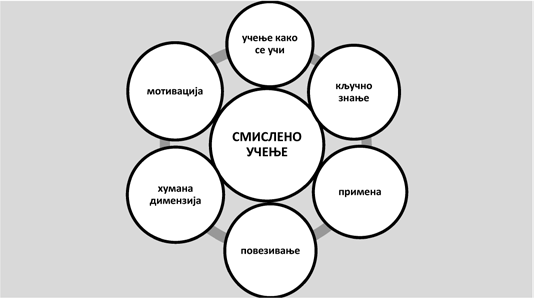 Према Финковој таксономији смисленог учења једна настав- на јединица/блок-час/часовни циклус обухвата све компоненте таксономије. Фундаментално, кључно знање обухвата неизоставно знање, најважније информације које су основ за активности учени- ка. То може бити кључни појам, сажето објашњење концепта илипроцеса, идеје водиље, карактеристике стила, иновације... Кључ- но знање треба да има примену. Примена обухвата стваралачке активности, решавање ликовних проблема, пројектне задатке, ра- дионице... У зависности од планираних активности примена може укључивати и разматрање неког феномена и примену критичког мишљења. Повезивање обухвата повезивање садржаја и активно- сти са свакодневним животом ученика, повезивање са применом у будућем занимању, повезивање са садржајима других предмета, повезивање личности и дела, повезивање са одређеним контек- стом, који може бити и историјски... Хумана димензија обухвата учење о себи и другима, развијање индивидуалних способности, самопоуздања и самопоштовања, учење на грешкама, сарадња, разумевање различитости, развијање толеранције, емпатије, бриге о другима... Компонента која је у оригиналу названа Caring, пре- ведена је као мотивација, а односи се на развијање нових интере- совања и вредносних ставова. Учење како се учи је важна компо- нента у свим савременим приступима настави и учењу. Наставник треба да научи ученике како да брже и лакше уче и организују своје активности. У настави ликовне културе, важно је и објасни- ти могуће технике за развијање креативних идеја, које се, осим у стваралачком изражавању, могу применити у свим занимањима.Ревидирана Блумова таксономијаТаблица за планирање из Ревидиране Блумове таксономије у настави ликовне културе погодна је само за неке типове активно- сти, јер искључује друге важне компоненте смисленог учења и ра- звијања способности ученика. У поља се уносе активности учени- ка. Успешно испланирани час је онај где је више поља попуњено. Ближа објашњења се могу наћи у литератури и стручним чланци- ма, а који су доступни на интернету.Таксономије нису прописане и не треба их схватити као до- датно оптерећење. Основна сврха таксономија је да наставник провери да ли је успешно испланирао наставу и учење.OСТВАРИВАЊЕ НАСТАВЕ И УЧЕЊАУ овом делу дати су предлози за остваривање наставе и уче- ња, као помоћ наставнику, а од наставника се очекује да само- стално осмисли задатке и активности ученика. На почетку године ученике треба оквирно упознати са програмом и начином рада. На почетку сваке теме је потребно информисати ученике шта ће учи- ти, како и зашто, као и шта се од њих очекује.Уметничко наслеђеНа одабраним репрезентативним примерима светске и на- ционалне уметности ученици треба да се упознају са значајем културног наслеђа и његовог очувања, јер оно представља наше памћење прошлости и вредности које су опстале до данас. Настав- ник не треба да даје преглед епоха и праваца историје уметности, већ да изабере примере према одређеном феномену и кроз разго- вор (гледање, уочавање, анализу) и истраживање са ученицима разматра питања: које су то важне вредности (тематски, ликовно, историјски); шта нам говори и о чему сведочи једно уметничко дело у музеју/један споменик, шта од/из једног артефакта може- мо сазнати (када би зграде, музејски предмети, споменици могли да говоре, шта би нам рекли); како нам уметност прошлих епоха помаже у формирању идентитета (личног, колективног, национал- ног), да ли данашње слике (селфији, друштвене мреже, телевизија, филм, анимације, рекламе, билборди...) имају своје претходнике у прошлости; на који начин се доносе закључци о вредности и ва- жности наслеђа; зашто је важна Мона Лиза/Аутопортрет Надежде Петровић/Споменик кнезу Михаилу/Партенон/Грачаница… Веомаје важно указати и на то да је уметничко наслеђе значајно за развој туризма, отварање радних места, промовисање идентитета и пози- тивне слике о држави и њеним грађанима. Такође, да осим прото- ком времена, природним непогодама и ратним сукобима, наслеђе може бити оштећено или уништено дивљом градњом, неодговор- ним одлагањем отпада, незаконитим и нестручним ископавањима археолошких налаза, крађом и препродајом археолошких налаза и уметничких дела ван земље (што се сматра кривичним делом и ка- жњава се затвором), неадекватном заштитом од немарних туриста, као и неодговорним понашањем грађана који нису упућени у вред- ност и значај наслеђа. Ученицима је потребно скренути пажњу да не исписују графите на споменицима, археолошким налазиштима и грађевинама од значаја.Кроз разматрање једног или више феномена (у зависности од квалификације и интересовања ученика) ученици треба да се упознају и са развојем културе кроз стваралачко изражавање. На тај начин се уједно упознају и са различитим медијима и техника- ма који се с временом развијају. Феномени који се могу истражи- ти су нпр. портрети (од античких преко ренесансних до селфија и профила на друштвеним мрежама); тело као мотив (људска фи- гура/акт, од Вилендорфске Венере до данас); ритуална уметност (праисторијска уметност, религиозне и митолошке теме, тетова- же, маске...); историја у слици (историјске теме, рељефи, битке, победе, владарски портрети, ктиторски портрети, победничке и пропагандне грађевине...); замишљени светови (апстрактна умет- ност, ВР, фантастика...); свакодневни живот (мртва природа и жанр сцене; мода, исхрана, проналасци...); предели (сеоски пејзаж, ве- дута, марина, ноктурно...), одређена музејска збирка и сл. Поред разматрања одабраног феномена, потребно је осмислити задатак за ученике који ће имати и ликовно/визуелно решење или предло- жити више задатака које ученици могу да одаберу према својим интересовањима (нпр. колаж, фото-монтажа, дигитална збирка, дигитална презентација, плакат, промотивни материјал у вези са одабраним знаменитостима у локалном или ширем окружењу...).Уметничко делоУ уводном делу теме потребно је разматрати уметност и уметничко дело као естетски, духовни и мисаони продукт креа-тивног деловања који остварује чулне, емотивне и умне утиске на посматрача, а уметника као даровитог појединца са снажно изра- женом потребом да изрази своје идеје и осећања у неком од медија уметничког изражавања. У зависности од изабраног будућег зани- мања и процене наставника, ученици се могу упознати са разли- читим погледима на дефиницију уметности у естетици и теорији уметности. Како се ради о комплексној сфери људског деловања, неопходно је указати на немогућност крутих дефиниција појма.При разматрању појма уметности ученици могу да исписују на самолепљивим папирима асоцијације на појам уметност, а по- том да их лепе, групишу и организују на школској табли као мапу ума, колоне, скупове и сл, при чему треба каналисати процес ка дефинисању следећих кључних појмова: врсте уметности, визу- елне уметности, медији уметничког изражавања, а потом, према ситуацији, уситњавати или ширити појмове (традиционални и савремени медији, апстрактно и фигуративно, тродимензионал- но и дводимензионално, даровитост, креативност, вредновање дела...). У зависности од опреме и афинитета, активност се може спровести и дигитално, у виду подељеног документа, дигиталне беле табле и истовремено пројектовати у учионици; наставник, за рад у групама, може прикупити или одштампати 20-так каракте- ристичних репродукција и фотографија и задати ученицима да их разврстају и објасне по заједничким својствима. Свака група треба визуелно да уобличи своје закључке, у форми постера или друге одабране форме.Наставник води и усмерава разговор о свету слика у нашем окружењу и указује на опсег појма визуелна комуникација, као и употребу ликовних елемената у односу на специфичну комуника- тивну функцију. Наставник припрема примере у виду презентаци- је, припремљених репродукција, али користи и примере у окруже- њу (ознаке у учионици, корице књига, лого на ученичком ранцу, итд.). Примери могу бити: хијероглифи, јавне ознаке, симболи, ло- готипи, шеме, мапе, изглед интернет странице, прелом часописа, иконице и укупни изглед апликација, концепт дизајн популарних игара, дизајнирани модели визуелне комуникације у дигиталном окружењу (обрасци докумената, презентација, плаката, итд. у на- менским апликацијама), употреба и симболика боја у визуелној комуникацији, (нпр. коришћење боје у саобраћајној сигнализа- цији, типске боје у дизајну, психолошко дејство боја...), примери уметничких дела. Практични задатак може бити креирање и визу- елно уобличавање задате или изабране поруке, ознаке, симбола, у цртачкој или сликарској техници или у некој од изабраних аплика- ција. Може се комбиновати индивидуални и тимски рад у задаци- ма, попут израде сета ознака за просторије школе или персонали- зованих симбола ученика.Одабиром и демонстрирањем карактеристичних ликовних композиција, наставник иницира обнављање знања из основног образовања и васпитања (појмови: линија, облик, текстура, валер, боја, контраст, хармонија, градација, равнотежа, доминанта, једин- ство, перспектива, пропорција...). Ученици посматрају и описују композиције. Такође, сви појмови могу бити и исписани на табли или на презентацији, а ученици их придруживати конкретним при- мерима. Наставник треба да процени, у односу на афинитете и профил ученика, као и будуће занимање, најефикаснији начин за вежбе компоновања. Наставник може истражити доступне аплика- ције за мобилне телефоне, погодне за цртање и едитовање визу- елног садржаја и договорити се са ученицима о одабиру аплика- ције за рад на задацима. Такав избор може бити релаксирајући за ученике који показују страх или немају афинитета за изражавања класичним ликовним техникама и обезбедити савладавање ликов- не форме на пријемчив начин. Вежбе компоновања се могу реали- зовати распоређивањем облика у форми класичног цртежа/слике или колажа или асамблажа. Ученици благовремено прикупљају и припремaју дводимензионалне или тродимензионалне елементе за компоновање. То могу бити исечени геометријски елементи, фотографије људских фигура, архитектонских и других објеката за површинско обликовање дводимензионалних композиција, или геометријска тела, одбачени предмети, играчке, и сл. за троди- мензионално обликовање објеката или инсталација). Такође, могупројектовати на зид или папир различите предмете, скицирати пројектоване облике, опционо их исецати и њиховим распоредом и преклапањем формирати уређену композицију. Овај поступак може резултирати и стоп трик анимацијом, уколико би се фотогра- фисале фазе компоновања.Наставник процењује на који начин ће се разматрати појам стваралаштва и даровитости. Може ученицима задати да истраже живот и дело једног уметника, самостално или у групама, прика- зати филм о уметнику, посетити изложбу са ученицима, органи- зовати гостовање уметника, у зависности од могућности. Сваки од ових начина подстиче разговор о даровитости, уметниковој потреби за изражавањем осећања, ставова и идеја, подстицајима за стварањем, професионалном развоју и ауторском опусу. Код квалификација медицинске струке потребно је указати и на потен- цијал стваралачких активности из области визуелних уметности у процесу опоравка (art as therapy).На основу карактеристичних примера уметничких дела, дела наивне уметности, аматерских радова, кич продуката, заједничком анализом и посматрањем, потребно је разматрати начине и нивое реаговања на појаве и феномене – представљање, имитација, опо- нашање, експресија, интерпретација, транспозиција... Треба раз- мотрити идеје и ставове које уметници изражавају, континуитет и доследност у раду, оригиналност и особеност, одјек рада на по- сматрача и јавност и временски контекст као карактеристике умет- ничког рада. За ученике може бити подстицајан увид у наивну и примитивну уметност као показатељ да вештина није неопходан услов за стваралачко изражавање. Упознавањем са савременом уметничком праксом и могућностима дигиталних медија, ученици се могу оснажити да визуелно артикулишу своје идеје. Предлози практичних задатака: цртеж мотива из простора учионице; цртеж на тему изабране музике, сна, осећања, цртежи личних предмета (перница, торба, предмети на столу), кратки филм на одређену тему (нпр: ходање, степенице, људи, боје, храна. ), класични илидигитални колаж на тему портрет, природа, време, итд.; перфор- манс на теме: сусрети, линије, границе; инсталација у школском простору; објекат, скулптура од рециклираних елемената...Ученици треба даље да вежбају методе читања уметничког дела. У основи тог процеса наставник их упућује да траже одгово- ре на питања: шта, како и зашто. Наставник може приказати упо- редо две или више композиција, које ученици посматрају и опи- сују своја запажања. Оптималан критеријум за избор композиција би био да имају и заједничка и различита својства. Пример који илуструје исту тему, а различиту форму и израз, може бити Лео- нардова и Тинторетова Тајна вечера, пример који илуструје разли- чит ритам и употребу боје и површине у апстрактној композицији може бити Мондријан (Композиција са црвеном, жутом и плавом) и Кандински (Композиција бр. 5), а пример за различит приступ у приказивању људске фигуре и моделовању маса Роден (Мисли- лац), Боћони (Јединствени облици континуитета у простору) и Ђа- комети (Човек који хода). На основу ових или сродних дела, могу се објаснити различити аспекти уметничког дела: формална струк- тура дела, начин компоновања, употреба ликовних елемената и принципа, техника, историјске одреднице и темпо промена у умет- ности. У току, или након разговора, ученици на картицама могу записивати елементе анализе, са циљем да на крају заједнички утврде методологију и кораке у декодирању уметничког дела (по- даци, физичка својства, формална анализа, композициона шема, израз, тема, мотив, веза између уметника или дела и друштвене, културне и политичке историје, симболи, значења, простор и пер- спектива. ). Интернет нуди велики број квалитетних видео мате-ријала на тему анализе уметничког дела који се могу користити као наставни материјал и модел анализе. Неопходно је посвети- ти пажњу савременој уметничкој пракси, радовима са објектима, радовима у простору, радовима са телом, видео радовима, анима- цији, дигиталној и уличној уметности (public art, street art). Треба размотрити комуникативну функцију уметничког дела, као и начи- не вредновања, тј. вредновање дела на основу личних афинитета и вредновање дела на основу утврђених критеријума. Након утвр- ђивања критеријума, ученици се могу поделити у тимове, а свакитим изабрати мотив у уметности који ће истражити и анализирати на неколико примера (нпр: портрет, тело, Парисов суд, Скидање са крста...). Задатак може бити и избор дела, који би ученици ана- лизирали, а потом реинтерпретирали. Могу истражити и изабрати композицију са више фигура, а потом направили живу слику или видео на основу ње или перформанс, реферирајући се на дело или транспонујући његов садржајни или идејни аспект.Наставник бира, самостално или у договору са ученицима, један пројектни задатак који ће се реализовати у оквиру теме. За- датак се може реализовати као индивидуални рад, рад у тиму или одељењски рад. Треба планирати фазе рада: избор појма/феноме- на, начин реализације, поделу дужности, временско и организа- ционо планирање, реализацију и презентовање. Поред пројектног задатка, могу се реализовати и други задаци/вежбе мањег обима.ДизајнДанас се појам дизајн употребљава у много ширем значе- њу него некада, па се проширио на многе области које нису више само визуелне те имамо дизајн мишљења, дизајн курикулума, ди- зајн упитника и сл. У том смислу је потребно разграничити дизајн у оквиру области Уметности, указати на подобласти које су важне за феномене који се разматрају у оквиру ликовне културе, при чему је потребно водити рачуна о томе да се области образовања и у нашој земљи класификују према документу ISCED-F13. У наста- ви ликовне културе фокус је на уметничком дизајну – графичком дизајну, индустријском дизајну, модном дизајну и сл. Потребно је показати примере свих подобласти како би се поставиле јасне гра- нице и схватила суштинска разлика. Важно је да ученици увиде на који начин могу применити уметнички дизајн у свом професи- оналном и приватном животу. У зависности од квалификације, за- даци се могу прилагодити интересовањима ученика и конкретним ситуацијама у будућем занимању.Графички дизајн се може уопштено класификовати као дво- димензионални и тродимензионални, али је фокус на дводимен- зионалном дизајну који се може применити у свим струкама. Ак- тивности у вези са појмом могу се остварити у оквиру пројектног задатка за све ученике једног одељења, при чему сваки ученик или мањи тим може добити или одабрати реализацију једног елемен- та пројектног задатка, да би се на крају сви елементи уклопили у целину. Овакав приступ подразумева договарање и сарадњу током реализације, док је наставник у улози вође и организатора актив- ности. На пример, ученици могу да брендирају свој разред или да брендирају школу, општину, град, личност, будућу фирму..., те да направе предлог за (нови) лого. Могуће је да ученици имају неки коментар и разлог зашто би нпр. постојећи лого изменили, што би био повод за дискусију и учење о правилима стварања неког знака, уз примере и образложење. Затим, неки ученици или тимови могу да обликују плакат, да одаберу (или дизајнирају) типографско пи- смо, обликују предлог идејног решење школског часописа, промо- тивног материјала и сл. У зависности од интересовања и способ- ности, неки ученици могу да документују фотографијом процес реализације пројектног задатка или да припреме фотографије као материјал за обликовање нпр. плаката, презентације, часописа, брошуре... Све фазе рада пролазе кроз заједничку дискусију, али су улоге/активности ученика подељене. Након дискусија настав- ник може да прикаже примере из историје дизајна и образложи одређена уметничка решења.Дизајн игара се у овом програму односи на RPG (Role Playing Games) видео игре за рачунар, мобилне уређаје или кон- золу; TTRPG (Tabletop Role Playing Games) друштвене игре које се играју за столом (нпр. DND, Warhammer RPG, Battle Dragons, Midgard, Dune...), као и ЛАРП, играње улога уживо у затвореном или отвореном простору. Заједничка компонента наведених игара је играње улога и обједињавање више врста уметности и уметнич- ких грана. Наставник и ученици могу заједно разматрати елементе ових игара уз презентацију. На пример, TTRPG игра има одређе- ни број играча који сами концептуализују свој карактер и његову улогу, одлуке и поступке током игре, координатора (гејм мастера) чија је улога смишљање оквирног сценарија и вођење игре, сет заигру (књиге, коцкице, фигурице, обрасци). Примери визуелних елемената књига (илустрације екстеријера, ентеријера и ликова) се могу наћи на интернету у PDF формату. ЛАРП је популаран у Србији, као и у другим земљама, а организују се и манифестације као што је ЛАРП фестивал епске фантастике, витешки турнири и сл. Карактеристика ових игара је да су у вези са популарном књи- гом (нпр. Господар прстенова), серијом, видео игром, митологијом или историјским догађајем. Учесници игре сами смишљају и пра- ве костиме и опрему, размењују савете и идеје онлајн, а костими и игра/догађај се припремају релативно дуго. Када је реч о видео играма, оне уобичајено имају кратке анимиране трејлере који треба да привуку што већи број корисника. Масовне онлајн игре, такође, нуде илустроване књиге. Наставник може да препоручи ученицима онлајн курсеве за концепт арт дизајн, а ученици који су већ укључени у неку од игара, могу да је препоруче одељењу. Како су све активности у вези дизајна игара временски захтевне, препорука је да, уколико наставник одлучи да ученици реализују задатак у вези овог појма, то буде само креирање карактера – би- рање расе (људи, вилењаци, кентаури, гоблини, минотаури, бића из словенске митологије...), бирање класе (ратник, паладин, маг, вештац, свештеник, друид...), смишљање имена карактера, њего- вих способности, физичког изгледа, одеће и опреме, оружја ако га има... и цртање јунака уз краћи текстуални опис.Када је реч о индустријском дизајну, важно је навести ком- поненте које све имају подједнак значај (техничко-технолошка, естетичка, економска, ергономска компонента), а у савременом дизајну посебан значај има и еколошка компонента, због све већег индустријског загађења и предузимања мера да се смањи у инду- стријски развијеним земљама. Овом појму је потребно посветити већу пажњу код квалификација које припремају за рад у инду- стрији. Током разматрања појма потребно је поменути тренд који је неко време био актуелан, да се економској компоненти додели знатно већи значај него осталим компонентама, услед чега неки производи нису имали задовољавајући естетски изглед, па није достигнут одговарајући извоз. Такође, употреба јефтиних мате- ријала и недовољан квалитет израде је значајно смањио трајност производа, због чега сада производи нуде минимум 2 године га- ранције. Ученике је потребно упознати и са појмом заштите инду- стријског дизајна, а који се односи на уметнички дизајн, односно изглед производа, као и са позитивним примером, активностима компаније Самсунг, која је освојила највише награда за дизајн. Код квалификација које не припремају за рад у индустрији важно је упознати ученике са свим врстама производа које дизајнирају уметници (намештај, бела техника, превозна средства, предмети за свакодневну употребу, алати, амбалажа...). У вези са овим појмом, а према квалификацији и индивидуалним интересовањима учени- ка, задатак може обухватати дизајнирање одабраног производа.Модном дизајну је потребно посветити више пажње само код квалификација које су директно у вези са модном индустријом. За остале квалификације, важно је указати на кодексе облачења у појединим установама и компанијама, на функционалност радне одеће, на примену знања о бојама и развијању сопственог стила у приватном животу. Такође, могуће је разматрати на који начин људи доносе судове о некоме на основу стила... Уколико ученици испоље заинтересованост за креативно изражавање у овој области, могу дизајнирати школску униформу, радно одело, одећу за специ- јалне прилике, шешире, накит, обућу, торбе...Ангажовани дизајн није уметничка грана, већ се односи на све сфере уметничког стваралаштва, а у овој теми на улогу дизај- на у активирању шире друштвене заједнице у решавање актуелних глобалних, националних и локалних проблема, као и побољшању квалитета живота појединаца. Према процени Уједињених нација, препознати актуелни глобални проблеми су: климатске промене; загађење (ваздуха, океана, земљишта...); снабдевање енергијом; снабдевање храном и водом за пиће; старење неких популација; болести, епидемије и пандемије; сиромаштво и незапосленост; једнакост и људска права; мир и безбедност; планирање одрживог развоја; миграције и избеглице; драматични раст светске попула- ције; права детета... Поједине компаније ангажују познате дизајне-ре да би кроз рекламне кампање својих производа скренули пажњу јавности на озбиљне проблеме, који се могу ублажити или решити само кроз допринос свих грађана. Такође, међународне асоцијаци- је уметника, као и студенти уметничких факултета широм света, све више раде на пројектима који нуде решења конкретних глобал- них и локалних проблема. Неки примери се могу видети на сајту британске агенције за дизајн Human After All или на сајту PRINT Magazine. Широм Србије често се могу видети билборди који ука- зују на неки конкретан проблем у земљи. У нашој земљи, као и у другим земљама, уметници стварају уметничка дела од отпадних материјала/предмета, што је специфичан и ефикасан начин упо- требе отпадних материјала који се споро разграђују. Такође, умет- ничко образовање је препознато као кључно за развијање ствара- лачког мишљења, али и других когнитивних способности. Данас се реализују бројни пројекти који су спој науке и уметности. У зависности од квалификације, као примери се могу показати ак- тивности удружења Bioart Society из Хелсинкија; европски проје- кат Biofriction; BPV технологија (Bio-Photo-Voltaic); пројекат The Color Biolab; пројекти експерименталне био-уметничке лаборато- рије Laboratorium; био-лустер Exhale (Victoria and Albert Museum, London); Pierre Calleja зелене лампе; биофарма у Женеви компа- није Cloud Collective; LIQUID 3, фото-биореактор у Београду... У скандинавској традицији користи се партиципативни приступ дизајну, где корисници директно учествују у дизајнерском про- цесу, као чланови дизајнерског тима. Овај приступ се примењује и у нашој земљи, посебно у архитектури. У зависности од квали- фикације за коју се ученици спремају, наставник бира примере и предлаже задатке који имају примену и у будућем занимању и у свакодневном животу, а у вези су са конкретним проблемом у ло- калној или широј заједници.ПросторКроз примере приказивања простора у сликарству (по један карактеристични пример из сваке епохе) ученици треба да обнове знања о перспективи која су развијали у основној школи. Незави- сно од квалификације, сви ученици могу да ураде једноставну ве- жбу. На пример, да скицирају учионицу са свог места, а наставник може као помоћ да постави две траке које полазе са различитих места и спајају се у истој тачки недогледа. За квалификације где је приказивање простора неопходно, наставник може да зада сло- женије вежбе, а у корелацији са наставом одговарајућих стручних предмета.Појам уметности у екстеријеру обухвата уметничко облико- вање природе (ленд арт, тропиари, обликовање скулптура на ли- тицама, нпр. портрет краља Децебела исклесан у стени на обали Дунава, портрети председника на планини Рашмор, скулптура Буде на планини Емеј...); споменике и скулптуре у пленеру (нпр. Гибс фарма, скулптуре поред мора у Аустралији, парк у Аранђе- ловцу, меморијални комплекси у Србији...); уличну уметност/јавну уметност/урбану уметност (графити, мурали, стикери...); уметнич- ки обликоване паркове (нпр. парк Гуељ у Барселони, ботаничка башта у Сингапуру, ботаничка башта у Монтреалу, Интерактивни парк у Малезији...). Са ученицима је потребно разматрати однос уметничког дела и природе или уметничког дела и урбане средине, амбијент у значењу утиска који оставља на посматрача, значај за туризам, значај за културу памћења или као обележје једног вре- мена, уметничка дела као симбол једног места... Уз овај појам је могуће осмислити разноврсне задатке. На пример, обликовање јед- ног дела школског дворишта на иновативни начин, а који би могао да буде карактеристично обележје школе.Појам ентеријер је пре свега потребно повезати са уређењем радног простора. Ученике је потребно подсетити на психолошко дејство боја и њихов утицај на учење, рад и расположење. Могуће је организовати вежбу прераспоређивања намештаја у учионици како би се добило више функционалног простора. Такође, ученици могу да осликају оштећени школски намештај који је намењен за отпад, а који може имати декоративну или другу функцију у холу школе или дворишту. Циљ је да ученици развијају еколошку свести креативне идеје. Такође, пожељно је да приликом организовања школских свечаности или других догађаја ученици осмисле начин декорисања простора и заједно обликују простор.Архитектура се у свим државним документима води као нау- ка, а архитекте као инжењери. Међутим, због уметничких вредно- сти појединих грађевина прошлих епоха и савременог доба, архи- тектура се може објаснити као спој науке и визуелних уметности. Независно од квалификације, сви ученици треба да разликују гра- ђевине према намени – сакралну архитектуру, стамбену архитек- туру и архитектуру јавних грађевина различитих намена. Када је реч о сакралној архитектури ученици треба да разликују, на карак- теристичним примерима, изглед храмова према религији. На при- мерима карактеристичних архитектонских стилова јавних и стам- бених грађевина могуће је разматрати везу стила са одређеним променама и појавама у друштву, поредити индивидуални утисак ученика о стилу, уз указивање на вредности сваког стила. На ин- тернету се може пронаћи доста блогова где становници негодују због изгледа неких зграда и проглашавају их најружнијим зграда- ма на свету, било због облика или зато што се стилски не уклапају са околним грађевинама. На тим примерима је могуће разматрати индивидуалне доживљаје архитектуре, али и вратити се на причу о партиципативном дизајну и могућности да се корисници укљу- че у рад дизајнерског тима. Такође, ученике је потребно поново подсетити на значај очувања важних грађевина, а и у овој теми је могуће разматрати појам интеркултуралности, односно вредност различитих култура и традиција за културни и визуелни идентитет државе. И у вези овог појма ученици могу да ураде практични за- датак, да припреме дигиталну збирку грађевина за које сматрају да имају уметничку вредност, да припреме збирку необичних грађе- вина, примере еко архитектуре или примере иновација у архитек- тури. Ученицима којима је то потребно за будуће занимање могу урадити практичне вежбе (нпр. да заједно конструишу мост од не- куваних шпагета који може да издржи задати терет), да скицирају декоративни елемент за задату зграду (мозаик, рељеф, скулптуру, орнамент...), да ураде у апликативном софтверу 3D модел значајне грађевине и сл.ПРАЋЕЊЕ И ВРЕДНОВАЊЕ НАСТАВЕ И УЧЕЊА Наставник одређује елементе за процењивање напредовањаученика (формативно оцењивање) у односу на задатке/активности ученика које је планирао. Могући елементи за праћење напредова- ња ученика су:Разумевање (појмова, процеса, концепта, контекста, садр- жаја...);Комуникација (визуелна и усмена);Решавање ликовних проблема (организација композиције);Развијање креативних идеја (садржај ликовног рада, назив рада, предлог пројектног задатка, реализација идеје неуобичаје- ним материјалом, обликовање аутентичног рада на основу умет- ничког дела...);Партиципација и сарадња у тиму/групи;Развијање нових интересовања...Неопходно је да наставник постави јасне критеријуме и да информише ученике о томе шта се од њих очекује, шта ће се пра- тити и процењивати.За давање сумативне оцене потребно је прилагодити препо- руке из Правилника о оцењивању ученика у средњем образовању и васпитању специфичностима наставе Ликовне културе. У наста- ви Ликовне културе, посебно у задацима који подразумевају ства- ралачки рад, непожељно је да ученик извршава рутинске задатке (нема рутинских задатака и стандардизоване процедуре, креатив- ност се очекује и приликом примене техника, избора материјала, прибора и алата). Уколико наставник примети да ученик не напре- дује, потребно је да прилагоди задатке и мотивационе садржаје ученику како би подстакао развој стваралачког мишљења.Начин праћења и процењивања напредовања ученика плани- ра се истовремено са планирањем задатака и активности ученика.СОЦИОЛОГИЈА СА ПРАВИМА ГРАЂАНА(за образовне профиле у четворогодишњем трајању)Циљ учења Социологије са правима грађана је: да кроз овладавање основним социолошким принципима, теоријама, појавама и појмовима оспособи ученике да разумеју сложеност и разновр- сност функционисања друштва на локалном и глобалном нивоу; да препознају значај устава као највишег правног акта, као и пра-Такође, потребно је ускладити оцењивање са његовом сврхом.ва, слободе и дужности грађана које из њега проистичу; да уоче факторе који делују у друштву и њихову међузависност ради ра- звијања знања, вештина и ставова неопходних за одговорно, ак-Оцењивање наученог(сумативно)Тестови, писмене вежбе, извештаји,усмено испитивање, есеји.тивно и успешно учешће у друштвеном животу; да критички и конструктивно промишљају о односу појединца, институција и друштва како би разумели проблеме савременог глобалног и срп- ског друштва и начине на које ови проблеми настају и како се могу решавати.Разред	Трећи или четвртиНедељни фонд часова	2 часа (3 часа за образовни профил Наутички техничар – речни смер)УПУТСТВО ЗА ДИДАКТИЧКО-МЕТОДИЧКО ОСТВАРИВАЊЕ ПРОГРАМАУсмереност на ученика је темељно обележје средњошкол- ског учења и поучавања Социологије са правима грађана. Учењем и поучавањем ученик усваја основна социолошка знања, концепт људских и грађанских права и слобода и развија способност пра- ћења и разумевања друштвене стварности, различитих односа које појединац остварује у друштвеној околини и утицаја те околине на његово понашање и поглед на свет. Подстиче се учеников допри- нос учењу и поучавању, интелектуална радозналост, као и преи- спитивање сопствених ставова и властитог доприноса заједници и друштву.Програм наставе и учења Социологије са правима грађана садржи циљ, кључне појмове садржаја, листу исхода и упутство за његово остваривање. Наведени елементи програма представљају путоказ наставнику како да планира, оствари и вреднује наставу и учење овог предмета.Оствареност циља и достизање исхода доприносе развоју кључних и међупредметних компетенција ученика, посебно ком- петенције за одговорно учешће у демократском друштву, сарадњу, целоживотно учење, комуникацију, рад с подацима и информаци- јама, решавање проблема, одговоран однос према природној сре- дини.Кључни појмови садржаја су дати у оквиру шест тема, а ли- ста исхода се односи на целину програма и крај разреда. Редослед наведених исхода не исказује њихову важност јер су сви од значаја за постизање циља предмета и развој компетенција. Исходи су ме- ђусобно повезани и остваривање једног исхода доприноси оства- ривању других. Исходи су дефинисани као функционално знање ученика тако да показују шта ће ученик бити у стању да учини, предузме, изведе, обави – захваљујући знањима, вештинама и ста- вовима које је градио и развијао током школске године. Многи ис- ходи су процесни и представљају резултат кумулативног дејства наставе и учења. С обзиром на опсежност програма и предвиђе- ни мали број часова за његово остваривање, препоручује се лична процена наставнику да одреди дубину (опсежност) предвиђених тема. Евентуалне измене и допуне садржаја, по избору наставни- ка, требало би да буду функционално уклопиве у приступ настави базираној на исходима и компетенцијама.С дидактичког становишта, настава и учење Социологије са правима грађана треба истовремено да задовољи неколико циљева.То су:когнитивни циљеви – стицање знања о друштвеним појава- ма, о научном – социолошком приступу друштву, концепту људ- ских и грађанских права и слобода и сл.;формативни циљеви – развијање мисаоних и изражајних способности ученика, употреба појмова, категорија, дефиниција, синтетизовање идеја;васпитни циљеви – усвајање ставова и развијање вештина важних за укључивање у друштвени живот, подстицање индивиду- алности, одговорности, критичности и солидарности, као основ- них вредности демократске културе; развијање свести о цивилиза- цијским, друштвеним и политичко-економским изазовима.Пуно остварење програма постиже се у корелацији са другим предметима и изборним програмима, као и укључивањем ученика у различите ваннаставне активности. Обрада тема треба да буде усмерена тако да ученици успешно повезују своја знања из других области са садржајима овог предмета. На тај начин знања постају функционална јер се ефикасније усвајају и трајно задржавају.Како је главна карактеристика наставе усмерене на развој компетенција фокусираност на учење које резултира мерљивим и проверљивим резултатима у виду знања, вештина и ставова, то значи да ученик треба да учи:смислено: повезивањем оног што учи са оним што зна и са ситуацијама из живота; повезивањем оног што учи са оним што је учио из других предмета;проблемски: самосталним и сарадничким прикупљањем и анализирањем података и информација; постављањем релевантних питања себи и другима; спремношћу за предузимање акције да се проблем реши; развијањем плана решавања задатог проблема;дивергентно: предлагањем нових решења; смишљањем но- вих примера; повезивањем садржаја у нове целине;критички: поређењем важности појединих чињеница и по- датака; разликовањем научних од квазинаучних тврдњи; формули- сањем смислених аргумената;кооперативно: кроз сарадњу са наставником и другим уче- ницима, као и у локалној заједници; кроз дискусију и размену ми- шљења, уважавајући аргументе саговорника.Учећи на овај начин, ученик ће развијати компетенције које ће му бити потребне за улазак у свет рада, наставак школовања и у свакодневном животу. За пуно разумевање програма оријентиса- них на исходе треба имати у виду да су знања нужан предуслов било ког вида компетентности, али је важно да се на том нивоу не остане. У табели која следи дат је приказ како се односити према знањима и који захтеви воде ка развоју вештина.ПЛАНИРАЊЕ НАСТАВЕ И УЧЕЊАПрограм оријентисан на исходе наставнику даје већу слобо- ду у креирању и осмишљавању наставе и учења. Исходи су глав- ни оријентир наставнику да одреди обим и дубину обраде поје- диних садржаја, избор својих и ученичких активности, динамику рада, начине праћења и вредновања. Полазећи од датих исхода и кључних појмова садржаја наставник најпре креира свој годишњи план рада из кога ће касније развијати своје оперативне планове. Исходи из програма се не везују само за теме и садржаје већ су кумулативни ефекат бројних активности током школске године. Они су формулисани тако да омогућавају наставнику даљу опера- ционализацију исхода на ниво конкретне наставне јединице. Треба имати у виду да ће бити ситуација када активности на једном часу доприносе достизању више исхода, као што се може десити да ак- тивности на већем броју часова доприносе достизању само једног исхода. То је последица чињенице да исходи из програма нису јед- нако сложени, као ни једнако лако достижни. За неке је потребно више времена и активности него за друге. Оперативни планови, са уситњеним исходима који треба да буду тако формулисани да обезбеђују мерљивост или бар проверљивост, омогућавају настав- нику бољи увид у напредовање ученика, као и у ефекте сопственог рада. Уколико постоје тешкоће да се неки исход из оперативног плана достигне, то је знак наставнику да изврши неке промене у планирању. За успешну наставу и учење важно је планирати и начине праћења и вредновања са којима ученике треба унапред упознати. Препорука је да наставник планира и припрема наста- ву самостално, али и у сарадњи са колегама због успостављања корелације међу предметима, тематског планирања и пројектне на- ставе. Поред уџбеника, као једног од извора информација, настав- ник планира и како ће подстаћи ученике да користе и друге изворе сазнавања и како да сарађују у проналажењу релевантних пода- така. Наставници у раду треба да користе разноврсну релевантну литературу: оригинална ауторска дела, бројна теоријска и емпи- ријска социолошка и интердисциплинарна истраживања, стручне часописе, Статистички годишњак, одговарајуће филмове, аудио и видео записе, сајтове, на којима се могу препознати и анализирати многи друштвени проблеми. Важно је да сами наставници користе различите изворе информација и да на њих упућују ученике, али и да оспособе ученике да самостално проналазе одговарајуће ин- формације и успоставе критички однос према њима.ОСТВАРИВАЊЕ НАСТАВЕ И УЧЕЊАПрирода садржаја предмета омогућава коришћење различи- тих облика рада и наставних метода, које ангажују ученике и по- већавају њихову заинтересованост. Реализација програма треба да се одвија у складу са принципима активне, проблемске, истражи- вачке и пројектне наставе, уз усаглашавање садржаја са одговара- јућим методичким активностима.Препоручује се примена бројних техника активног и коопе- ративног учења, искуственог учења, учења открићем, упознавање са техникама истраживачког рада као и пројектног рада. Коришће- њем интерактивних метода у презентовању одређених тематских области и појмова ученике треба подстаћи да критички преиспи- тају властита искуства и интерпретирају их у социолошком кључуна начин који доприноси бољем разумевању актуелних друштве- них процеса.Наставник може да користи и различите технике, као што су: рад у пару, групни рад, индивидуални или тимски рад, текст ме- тод, дискусија, метод „навале мисли”... Било да је реч о расправи, есеју, плакату, презентацији, мини истраживању, дебати, социо- драми, теренској настави, заједничкој посети неком догађају или установи, учење се усмерава на учениково самостално проучава- ње, истраживање, обраду и презентацију садржаја.Ученике треба подстицати да проналазе информације, да их критички процењују, да постављају релевантна питања, да уна- пређују културу дијалога, да аргументовано заступају или оспора- вају одређена становишта или сопствене ставове. Наставницима се препоручује да са ученицима што чешће дискутују о бројнимтемама уз употребу примера и података из конкретних социоло- шких и других истраживања. За ученика је посебно важно да ра- зуме властити положај унутар социјалне структуре, постојеће со- цијалне неједнакости које утичу на степен остварености права и слобода и могућности избора, као и да увиди значај друштвених промена на индивидуалном и општем плану.Писање есеја препоручује се за вредновање свих исхода уче- ња и поучавања Социологије са правима грађана. Реч је о про- блемском и критичком есеју којим ученик, повезујући лична или групна искуства с друштвеним контекстом, примењује знања, ра- звија аналитичке, истраживачке и комуникацијске вештине. Вред- новањем есеја процењују се сви претходно наведени елементи: ученик показује усвојеност знања у делу есеја који се односи на изношење и објашњење тезе; издваја pro et contra доказе у односу на тезу, показује вештине анализе, те доноси закључак или пред- виђа.Ученицима треба омогућити и да се упознају са социоло- шким истраживањима (можда да их и сами реализују) о темама које су за ученика релевантне и актуелне, односно за које су заин- тересовани (нпр. ставови младих о образовном систему, млади и запошљавање, пословна етика, корупција, трговина људима, мла- ди и слободно време, болести зависности, (не)учешће младих у политичком животу, кршење људских права на конкретним приме- рима, религија и млади…). Ученици ће на овај начин преузимати иницијативу и имати висок степен самосталности у савладавању програмских садржаја.Како се у садржајима програма препознаје високи васпит- но-вредносни потенцијал предмета, односно прилика да се код ученика поступно и континуирано развијају обрасци понашања и ставови, као и друштвене вредности – демократичност, толерант- ност, солидарност, сарадња, удруживање, интегритет, одговорностпосебну пажњу треба посветити појмовима попут вредности, норми, идентитета и социјализације. Они су важни јер предста- вљају неопходан појмовни апарат за разумевање основних облика друштвеног живота и истовремено доприносе формирању ауто- номног вредносног система код ученика. Препоручује се настав- ницима да ове појмове проширују и користе у објашњењу дру- штвених појава, како би ученик увидео да је свет културе омеђен управо људским потребама, нормама и вредностима које посреду- ју између човека и друштва и на посебан начин обликују како дру- штвене институције тако и човека као индивидуално и социјално биће.Наставницима се, такође, препоручује да истакну да људска и грађанска права и сама имају богату историју борбе за властиту друштвену афирмацију. Такође, имају и богату историју властитог развоја, у смислу прецизирања свог садржаја и ширења свог оби- ма. Ученике би требало упознати са основним документима који сведоче о томе, декларацијама и повељама о људским правима: Магна Карта (1215), енглески Закон о правима (1689), америч- ка Декларација независности (1776) са Уставним амандманима (1791), француска Декларација права човека и грађанина (1789) и Универзална декларација о људским правима УН (1948). Учени- ци би требало да уоче како су ови кругови дефинисања и гаран- товања људских и грађанских права увек контекстуално смештени у одређени историјски и друштвени тренутак; како се јављају као одговор на кризу у коју су друштва западала, као онај неотуђиви минимум о који ниједна политика не сме да се огреши и који свака држава мора да гарантује; како се временом корпус људских и гра- ђанских права проширивао (видети врсте и генерације права); и најзад, како се проширивао и делокруг важења људских и грађан- ских права: од појединих држава до „универзалне декларације”.Када је реч о Универзалној декларацији о људским правима УН, која је кључна за савремени статус људских и грађанских пра- ва, ученици би требало да препознају идеју јединства човечанства и поштовања сваког људског бића и да реконструишу тренутак на- станка декларације – као ону кардиналну трагедију коју су обеле- жили губици Другог светског рата, Холокауст и опасност светске нуклеарне катастрофе. Ученике треба упозорити на незакључе- ност корпуса људских и грађанских права, као и на неопходностнепрестане опрезности с обзиром на њихова кршења. Декларације су добре, али нису довољне. Због тога је важно ученицима указати на то да постоји разлика између конвенција и декларација.Поред класичних облика поучавања који подразумевају тра- диционалне методе као што су предавање, употреба текстуалне и демонстрационе методе, нагласак треба да буде и на следећем:узети у обзир различита предзнања ученика;код ученика развијати различите стратегије учења;задатке или практичне радове. Вредновање треба да се врши си- стематски и буде: објективно, валидно, одговарајуће, формативно. У настави оријентисаној на достизање исхода прате се и вреднују не само продукти учења већ и сам процес учења. Да би вредновање било објективно и у функцији учења, потребно јеускладити нивое циљева учења и начине оцењивања.Објективни тестови са допуњавањемново градиво треба контекстуализовати (навођењем приме- ра или трагањем са ученицима за њиховим примерима и ситуаци- јама из живота), чиме ће се олакшати њихово учење;учење треба осмишљавати (ученици треба да схвате његову сврху);код ученика би требало подстицати самосталност у трага- њу за новим информацијама, као и самоусмерено учење, где они лично преузимају иницијативу у одређивању потреба и извора учења и изван учионице (програмирана настава, проблемска на- става, самостални истраживачки рад);неговати и вредновати добра, смислена питања која ученик поставља, чак и више од одговора који би се односили на просту репродукцију градива;неговати сарадничко, интерактивно учење уз употребу ме-Памтити (именовати, дефинисати, навести, препознати, идентификовати...)Применити (употребити, повезати, спровести, демонстрирати...)Евалуирати (проценити, критиковати, проверити...)кратких одговора, задаци са означавањем, задаци вишеструког избора, спаривање појмова.Увежбавање, играње улога, проблемски задаци, симулације.Дебате, есеји, дневници рада, студије случаја, критички прикази, проблемски задаци.тода дискусије, тимског рада, рада у пару, групног рада и вршњач-ког учења;Такође, потребно је ускладити оцењивање са његовом сврхом.– препоручује се увођење ИКТ-а у учење и наставу коришће- њем препоручених интернет ресурса, као и употребом различитих платформи за учење.Овакав приступ обезбеђује бољу мотивисаност ученика да учествују у настави и ефикасније учење на часу. Предложене облике поучавања треба мењати и комбиновати да не би дошло дозасићења. У коначном, циљ је да се ученик оспособи да на социо- лошки начин разуме и објасни кључне аспекте глобалног друштва и друштва Србије.ПРАЋЕЊЕ И ВРЕДНОВАЊЕ НАСТАВЕ И УЧЕЊАЗа успешну наставу и учење важно је планирати и начине праћења и вредновања са којима ученике треба унапред упознати. Наставник на почетку школске године иницијалним тестом про- цењује степен развијености ученичких компетенција важних за реализацију програма предмета, ради планирања рада и праћења напредовања ученика. Вредновање ученичког постигнућа треба да укључи, поред степена усвојеног знања, различите активности ученика, јер је то добра прилика за процену напредовања и давање повратне информације. Потребно је да континуирану евалуацију и самоевалуацију примењују како наставници, тако и ученици. Уче- нике треба оспособљавати и охрабривати да процењују сопствени напредак у остваривању циљева, задатака и исхода предмета, као и напредак других ученика у групи, увек уз одговарајућу аргументацију. Вредновање може бити: праћењем активности на часу; писмено – путем различитих врста тестова; усмено – кроз домаћеКако међу исходима има и оних који се односе на комуни-кацију, сарадњу, аргументовање, што доприноси развоју међу- предметних компетенција, важно је да се и тај аспект ученичких активности прати и вреднује. Из тог разлога, сваки час и свака активност су прилика да се ученику пружи повратна информа- ција. На пример, добро постављено питање или аргументовање заслужује поткрепљење оценом, јер је свакако одраз ученичког знања, промишљања, радозналости. Ученике треба подстицати и оспособљавати да уз одговарајућу аргументацију сами процењу- ју сопствени напредак у достизању исхода, као и напредак других ученика у одељењу. Тиме праћење и вредновање постају саставни део процеса учења.Оцењивање наученог (сумативно)Тестови, писмене вежбе, извештаји, усмено испитивање, есеји.II. ПРОГРАМИ ИЗБОРНИХ ОПШТЕОБРАЗОВНИХ ПРОГРАМАОПШТЕ УПУТСТВО ЗА ОСТВАРИВАЊЕ ГРАЂАНСКОГ ВАСПИТАЊА У СТРУЧНОЈ ШКОЛИГрађанско васпитање у стручним школама остварује се за че- творогодишње образовне профиле по програмима који су исти као у гимназији, а за трогодишње образовне профиле припремљени су посебни програми који су по форми и начину остваривања такође исти као у гимназији али се, једним делом, разликују по садржају, односно мањи је број тема које се обрађују и другачији је распоред тема по разредима.За пуно разумевање концепта програма Грађанског васпита- ња у стручној школи, независно да ли се ради о програмима за че- творогодишње или трогодишње образовне профиле, неопходно је да се наставници прво упознају са општим упутством а затим и са програмима по разредима. У општем упутству детаљно је описан концепт овог изборног програма, његова сврха, начин остварива- ња и улога наставника.ПрограмГрађанско васпитање је конципирано по моделу полуструк- турираног програма који се остварује кроз истраживачке и про- јектне активности ученика. На тај начин:ученици добијају више простора за активно учешће у кре- ирању часова;више се уважава школско и ваншколско искуство ученика;подстиче се радозналост ученика и кооперативно учење;подржава се коришћење различитих извора информација и савремених технологија;наставници добијају улогу фасилитатора.Оваквом начину рада није страно да наставници и ученици постану партнери у истраживачком раду на некој теми и деле за- довољство долажења до нових сазнања. То значи да ће се ученици самостално бавити садржајима, наставник им о томе неће преда- вати али ће их подржавати и по потреби помагати да реализују истраживања и пројекте. Фаворизује се проблемско учење, одно- сно учење решавањем конкретних проблема код којих се стицањезнања, развој ставова, вредности и вештина одвија спонтано током истраживачке и пројектне делатности.Модел полуструктурираног програма подразумева да постоје делови који су дефинисани (теме) и делови у којима постоји из- борност (кључни појмови садржаја и начин на који се они истра- жују). На тај начин, пружа се слобода ученицима да уз помоћ на- ставника, а према сопственим интересовањима, одаберу садржаје и креирају активности унутар оквира који је дат водећи рачуна о исходима које треба достићи и компетенцијама које треба развити.Елементи програма су:циљ;исходи (по разредима а у складу са темама);теме (по две за сваки разред);кључни појмови садржаја (по темама);упутство за дидактичко-методичко остваривање програма- (по разредима).ЦиљЦиљ Грађанског васпитања је тако дефинисан да се очекује да ученик, изучавајући различите друштвене појаве и процесе, постане свестан својих права и одговорности, осетљив за потребе појединаца и заједнице и спреман да активно делује у заједници уважавајући демократске вредности. Циљ је намењен наставни- ку као смерница за рад и односи се на целокупно средње стручно образовање, а повезан је са достизањем исхода и развојем компе- тенција.Може се рећи да је у програму циљ намера, исход мерљив резултат те намере, а компетенција функционална примена те намере у реалном контексту.Опште међупредметне компетенцијеКомпетенције се односе на способност комбиновања знања, вештина (интелектуалних и практичних) као и ставова и вредно- сти релевантних за реалне контексте у којима се они функцио- нално примењују и којима ученици треба да овладају након неког периода учења. Подразумева се да је у основи компетенције неко знање али оно није довољно. То значи да није довољно познавати Декларацију о људским правима као документ већ је важно пона- шати се у складу са њом.По својој природи Грађанско васпитање највише доприноси развоју компетенције за одговорно учешће у демократском дру- штву. То је видљиво из исхода датих у програмима, међутим, као што се очекује да и други предмети дају допринос развоју ове ком- петенције, тако и Грађанско васпитање треба да доприноси развоју других општих међупредметних компетенција као што су:компетенција за целоживотно учење;сарадња;решавање проблема;рад са подацима и информацијама;дигитална компетенција;комуникација;одговоран однос према околини;одговоран однос према здрављу.Достизање исхода Грађанског васпитања доприноси разво- ју, у већој или мањој мери, наведених општих међупредметних компетенција. То се постиже не само тиме на којим садржајима се ради већ и на који начин се ради. Истраживачки и пројектни рад унапређују сарадњу, комуникацију, решавање проблема, про- налажење и коришћење подацима. Треба имати у виду да се ме- ђупредметне комптенције развијају поступно, у току целокупног школовања а њихова крајња сврха је повезивање онога што је у школи научено са свакодневним животом и то како садашњим тако и будућим. Некада наставнике обесхрабрује што се ефекти рада у оквиру Грађанског васпитања најчешће не могу одмах видети у понашању ученика. Међутим, то не значи да се није десила нека промена на нивоу знања, ставова, вредности, вештина већ да ће та промена бити видљива у неком будућем тренутку и конкретном животном контексту ученика.Концепт међупредметних компетенција подразумева синер- гију свих активности кроз које пролазе ученици у стручној школи и зато је добродошла сарадња наставника Грађанског васпитања са колегама који остварују обавезне предмете и друге изборне про- граме, као и сарадња са ученичким парламентом и различитим ваннаставним активностима.ИсходиПрограми садрже исходе који говоре шта ученици умеју да ураде на основу знања које су стекли, на основу ставова и вредно- сти које су усвојили и вештина које су развили у оквиру Грађан- ског васпитања на крају разреда. Они су дати на нивоу примене и формулисани су тако да су мерљиви, односно на неки начин про- верљиви. Исходи су тако написани да садрже глаголе који јасно указују шта се од ученика очекује. Нпр. ученик ће бити у стању да повеже, примени, препозна, наведе пример, процени, издвоји, кри- тички размотри, предвиди последице, разликује, аргументује, опи- ше, изрази став, наведе показатеље, дискутује, идентификује, пре- дложи активности, рационално користи, толерантно се понаша...Као што се може видети из наведеног нема исхода у коме се наводи да ће ученик нешто знати. Међутим, да би се достигли на- ведени исходи свакако су потребна нека знања али она нису до- вољна, потребно је да се са њима нешто више урадити. У табели која следи дат је пример како се уз помоћ неких захтева од знања развијају вештине.За достизање исхода важно је не само на којим садржајима се ради већ и како се ради. Зато активности ученика треба да буду:смислене: повезане са школским и ваншколским искуством ученика;проблемске: захтевају промишљање како их решити поста- вљањем релевантних питања себи и другима;дивергентне: предлагање нових решења, повезивање садр- жаја у нове целине;критичке: поређење важности и тачности појединих чиње- ница и података; смишљање аргумената, откривање веза;кооперативне: одвијају се кроз заједнички рад, дискусију и размену мишљења уважавајући аргументе саговорника.Теме и кључни појмови садржајаЗа сваки разред програмом је предвиђено да ученици обраде по две теме. Оне су заокружене целине са више кључних појмовасадржаја који заправо представљају њене различите аспекте. Про- цењује се да су две тематске целине по разреду оптималан број који омогућава довољно времена, унутар предвиђеног фонда од једног часа недељно, да се остваре истраживачке и пројектне ак- тивности. Теме не морају да се обрађују са једнаким бројем ча- сова. Наставник, пратећи активности ученика и природу (ширину) теме, процењује која је оптимална динамика рада како би обе теме добиле прилику да се ученици њима баве. Осим тога, обавеза је наставника да све време подстиче ученике да реално планирају динамику рада, да се придржавају рокова и приводе крају плани- ране активности јер су и то очекивани исходи Грађанског васпи- тања.Теме по разредима су:Теме јесу заокружене целине али су и међусобно повезане јер се све баве уважавањем људских права. Међутим, везе између њих су богатије и за очекивати је да ученици из разреда у разред све темељнији раде на темама, односно да ће јачати свој капацитет за разумевање сложености појава и односа у друштву, њихове међу- зависности и неопходности поштовања људских права и преузи- мања одговорности. Зато је важно користити сваку прилику да се садржаји из различитих тема повезују.Теме пружају велике могућности за истраживачке активно- сти и осмишљавање пројеката. За сваку од њих понуђено је више кључних појмова садржаја које наставник може допунити још неким јер постоје многи аспекти из којих се нпр. појам различи- тости, равноправност или безбедности могу посматрати. Пре- дложени садржаји омогућавају да се теме посматрају не само из различитих углова већ и из различитих перспектива: временске (некад–данас–сутра) и просторне (локално–глобално). Ослонци за рад на било ком садржају су кључна питања образовања за де- мократију – људска права, право и праведност, одговорност, гра- ђанска иницијатива и међузависност различитих утицаја. У овом концепту Грађанског васпитања питања комуникације, критичког мишљења, сарадње, решавања конфликата немају статус теме али заправо су присутни у обради свих тема из програма. Нпр. свака дискусија је прилика да се ученици подстичу на активно слушање, аргументовање, нападање проблема а не особе, као и на друге ве- штине конструктивне комуникације.Уколико се упореде теме које се обрађују у четворогоди- шњим и трогодишњим образовним профилима може се видети да код трогодишњих нема оних које се баве питањима глобализације и медија. Међутим, како су и то важне области Грађанског васпи- тања потребно је да се при обради свих тема из програма ученици охрабрују да ствари посматрају и са становишта употребе и злоу- потребе медија као и глобализације са свим њеним предностима и недостацима.Кораци у остваривању програмаПрограмом је предвиђено да се свака тема ради у два корака. Први је истраживачки, а други пројектни. Међутим, њима мора да претходи уводна активност која је такође важна, посебно за уче- нике у првом разреду који се по први пут сусрећу са таквим начи- ном рада. У осталим разредима уводне активности имају сврху да ученици размене искуства из претходног разреда и поразговарају о тешкоћама које су имали. Наставник треба да води разговор са ученицима на такав начин да они добију јасну слику о програму, чиме ће се бавити и на који начин. Осим тога, на уводним часови- ма (не би требало да их буде више од два), дефинишу се правила понашања у групи, а наставник упознаје ученике са начином на који се прати и вреднује њихово напредовање.Корак – истраживањеСвака тема се обрађује на истраживачки начин што значи да не постоји унапред дефинисан сценарио активности, већ се он развија током непосредне комуникације са ученицима. Различите групе се могу бавити различитим аспектима исте теме с тим да наставник води рачуна да се достигну дефинисани исходи из про- грама.За сваку тему потребно је припремити почетни материјал. То је важна активност наставника којом се ученици уводе у тему и мотивишу на рад. Почетни мотивациони материјал који се у про- грамима називају подстицаји могу бити различити и разноврсни као што су историјски или актуелни догађаји, медијске вести, ре- зултати истраживања, социјални експерименти, филмови, књиге, неке чињенице и слично. Примери подстицаја су на пример: по- датак о неравномерној концентрацији капитала у свету код малог броја људи (0,1% људи поседује 13% светског капитала), соци- јални експеримент у којем врхунски виолиниста свира на скупој виолини врло тешку композицију али остаје непримећен јер се то дешава у подземном пролазу, а не у познатој концертној дворани; чињеница да су неке земље своју комплетну производњу, која за- гађује животну средину, изместиле у земље тзв. трећег света; ин- формације из медија о сукобима навијача; пример особе која је спасила дете из пожара и добила озбиљне опекотине; видео клип о понашању људи према истој девојчици кад је лепо обучена и када је неуредна... Подстицаји могу бити и мисли неких људи. Нпр. ми- сао Бенџамина Френклина “Ако сви мислимо исто, нико заправо не размишља”. Врло ефектни подстицаји могу бити слике, фото- графије или карикатуре.проширити још неким водећи рачуна да они одговарају програму, узрасту и интересовањима ученика, као и очекиваним исходима. Подразумева се да све кључне појмове садржаја наставник треба да образложи како би ученицима било јасно на шта се односе али то не сме бити у форми предавања. Коришћење под- стицаја је добро дошло како у фази увођења ученика у тему тако и за упознавање са кључним појмовима садржаја. Ако се овај корак уради како треба и ученици се мотивишу за рад сви остали кораци ће се лакше одвијати. Представљање кључних појмова садржаја треба да траје један час, највише два, и да покрене процес избора ко ће који садржај да истражује како би сви они били покривени истраживањем. У овој фази рада наставник мора да помогне уче- ницима да се организују. Један од могућих начина јесте да се сваки ученик определи који га садржај највише интересује. Простим по- писом може се утврдити ко би мога с ким да ради јер су изабрали исти садржај. Мале групе које се формирају око истог садржаја не би требале да буде веће од четири члана. Уколико се за неки садр- жај определи само два ученика онда ће они радити у пару. Прихва- тљиво је да и само један ученик истражује неки садржај уколико нико други није заинтересован или тај ученик жели самостално да истражује. Формирање малих група треба да се заснива на инте- ресовањима, а не на личним преференцијама ко би са ким волео да ради. Тако се обезбеђује да се у оквиру сваке теме мења састав групе која ради на појединим садржајима, а ученицима се пружа прилика да сарађују са више различитих чланова групе. У овом кораку рада на програму наставници треба да буду подршка уче- ницима да самостално формирају истраживачке парове, односно мале групе. Како то некада може бити споро јер се ученици тешко договарају наставници треба да се уздрже од тога да то ураде уме- сто њих и одреде ко ће шта истраживати и са ким. Иако се тиме добија на времену то омета развој међупредметне компетенције за сарадњу и решавање проблема што је такође важно за Грађанско васпитање. За очекивати је да ће ученици из разреда у разред јача- ти те своје компетенције и бити све успешнији у договарању.У наставку рада ученици треба да се определе како ће ис-траживати изабрани садржај. То јесте превасходно самостална активност ученика, али је помоћ наставника неопходна. У првом разреду у већој мери, а затим све мање. Независно од тога за који садржај се ученици определе истраживачки рад треба да се одвија кроз:Пример подстицаја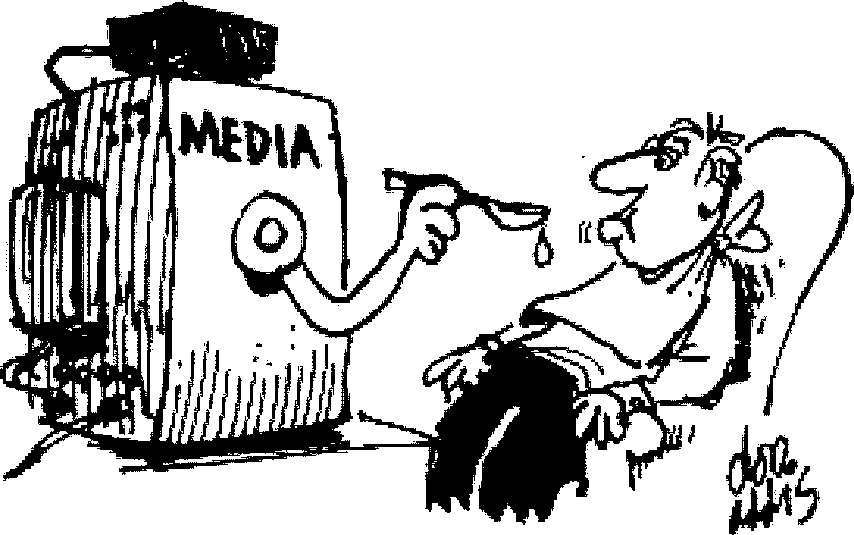 Наставник треба да посвети пажњу избору овог материјала имајући у виду специфичност теме, узраст ученика и њихова ин- тересовања. У програмима, у делу где је дато методичко-дидак- тичко упутство, за сваку тему наведено је по неколико подстица- ја као помоћ наставницима али се подразумева да ће их они сами припремати како би били атрактивни и актуелни. Сврха тих ма- теријала је да провоцирају реакцију ученика, да их мотивишу да дискусију, супротстављају мишљења, аргументују своје ставове и да даље истражују. Посебно су подстицајни они материјали који садрже неку врсту когнитивног несклада, нелогичности или нео- чекиваности као што је нпр. податак да у Србији има 25% више мобилних телефона него грађана, или да становници Новог Сада„производе” три пута више комуналног отпада него грађани Бора. Добар уводни материјал се препознаје по томе да ли је изазвао код ученика неку врсту запитаности и потребе да се провере подаци. Након представљања почетног материјала, следи разговор са уче- ницима и провера да ли се десила провокација, односно каква је њихова реакција. Жива дискусија и бројна питања су добар поче- так рада на теми. Разговор модерира наставник и та активност не би требало да траје дуже од једног часа.Наредни час намењен је представљању кључних појмова са- држаја датих у програму. Концепт програма почива на идеји да се ученици у првом сусрету са темом прво упознају са сложеношћу те појаве и могућношћу њеног истраживања из различитих аспека- та. Листу кључних појмова садржаја из програма наставник можеприкупљање података о изабраном садржају по избору уче- ника из извора који су им доступни;неку врсту обраде прикупљених података;припрему презентације о добијеним резултатима истражи- вања;презентовање добијених резултата.Постоје бројне могућности за истраживање садржаја и уче- ници треба да буду упознати са њима. Оне су повезане и са обла- шћу из које је тема, односно изабрани садржај. Ученици се могу бавити прикупљањем података из већ урађених истраживања или сами истраживати али им је за то потребан инструмент који опет могу сами осмислити или користити постојећи. На пример, уче- ници се могу бавити истраживањем о броју деце која рано напу- штају основну школу у различитим земљама света и узроцима те појаве. Подразумева се да је наставник тај који ће помоћи учени- цима у прављењу једноставног инструмента за истраживање нпр. анкете или упитника. На пример, ученици могу изабрати да напра- ве упитник којим се испитују ставови људи о некој појави или ће само прикупљати податке који су доступни о броју жена и мушка- раца на руководећим функцијама у буџетским установама у месту где живе, или прикупљање података о загађености ваздуха у сре- дини где ученици живе... Истраживање може бити и понављање једноставног истраживања које је рађено пре више деценија у ис- тој средини ради поређења добијених података. Садржаји се могу истраживати на локалном или глобалном нивоу, са временском ди- мензијом (некад–сад).Договарање око тога како ће се садржај истраживати може да траје више часова јер је ученицима потребно да се прво боље упознају са темом. Најчешће ће то бити преко интернета али уче-нике треба упутити и на друге изворе као што су књиге или разго- вор са неким људима. Наставник пружа различите врсте помоћи и подршке ученицима најчешће кроз давање идеја које они треба да развију. Такође, наставник их упознаје са Законом о слободном приступу информацијама од јавног значаја како би их охрабрио да дођу до што разноврснијих и релевантних података. Када се уче- ници определе како ће истраживати дате садржаје потребно је при- премити неке материјале, договорити се о динамици рада и подели задужења. У првом разреду и у раду на првој теми за очекивати је да ученици имају тешкоће у самоорганизовању истраживачког рада али се на тај начин унапређују њихове вештине за рад у гру- пи, за комуникацију, за баратање подацима и друга знања, ставови и вештине које су део општих и међупредметних компетенција и тада је најпотребнија помоћ наставника. Када се ученици навикну на такав начин рада у вишим разредима ће бити самосталнији и успешнији у својим истраживачким активностима.Након тога, ученици спроводе истраживање које је најчешће немогуће урадити само на часу јер морају отићи у библиотеке, музеје, одговарајуће институције, користити рачунар, разговарати са људима и др. За очекивати је да ће у многим случајевима ис- траживање заправо бити проналажење резултата већ обављених истраживања или прикупљање података који су део стандардних процедура неких институција (званични сајтови репрезентативних установа за област).За успешно спровођење ових активности изузетно је важно да се унапред одреде задужења и одговорност сваког члана групе. На часу ученици представљају једни другима унутар мале групе шта јесу или шта нису од планираног урадили, размењују мишље- ње и планирају даље кораке. Током свих истраживачких активно- сти у свакој групи ученици воде рачуна о документовању рада. То се постиже на различите начине: путем фотографија, видео снимака или у краткој писаној форми (ученици могу да направе и формулар, неку врсту чек листе и слично). У ту сврху ученици могу користити мобилне телефоне. Процес документовања је ва- жан јер култивише рад у групи и помаже касније у процесу евалу- ације.Број часова за истраживачку фазу рада на теми одређује се у складу са сложеношћу захтева и доступношћу података. Треба имати у виду да четири часа заправо значи да ће ученици имати четири недеље за рад на терену што је сасвим довољно за мно- га истраживања. Истраживање је само један корак у остваривању програма и зато треба водити рачуна да не буде једина, централ- на активност током рада на одређеној теми. Тешкоће са којима се ученици сусрећу током сакупљања података могу бити од значаја за истраживање и обавезно их треба забележити (нпр. у записнику треба навести да је утврђено да се у Србији не мери неки састојак у води за пиће, или да је у општини уништена документација о ро- ђеним и умрлим људима из 19. века, да нека институција не жели да да податке и др.). Када ученици прикупе податке подразумева се да их на неки начин обраде. То може бити квалитативна и/или квантитативна обрада. Анализа прикупљених података не треба да буде много сложена али треба да обезбеди увид у добијене резул- тате. Наставник прати на који начин ученици обрађују податке и пружа им помоћ и подстиче их да резултате обрађују употребом компјутерских алата (нпр. ексела) што ствара везу са предметом рачунарство и информатика.На крају истраживања ученици припремају кратак извештај о раду на изабраном садржају и презентацију о добијеним резул- татима. Први корак се завршава тако што појединци/парови/мале групе приказују своје презентације великој групи. На тај начин сви ће о свему бити упознати. Добро је да се презентације проко- ментаришу а њихови аутори добију повратну информацију колико су успешно представили резултате истраживања. Након предста- вља свих презентација ученици започињу разговор и договарају се који резултат је најпровокативнији или најпогоднији да постане основ на коме ће се радити следећи корак а то је припрема и реа- лизација пројекта. За очекивати је да ће ученици по том питању имати различито мишљење али је то добра прилика да вежбају ар- гументовање у процесу договарања и доношења одлука. Било бидобро да се ученици демократском процедуром (нпр.: гласањем после дискусије) определе шта ће бити основ пројекта, а не да то буде наметнуто од стране најгласнијих или наставника. Бира се само једна презентација и она постаје основ за пројекат на коме сви раде. Уколико је група велика (има преко 25 ученика), могу се радити два симултана пројекта.Корак – ПројекатДруги корак у раду на теми представља осмишљавање/дизај- нирање пројекта који се базира на изабраном резултату истражи- вања.Пројекти треба да буду примерени ученицима у смислу за- хтева, реалистични, а могу бити и хипотетички. Да би ученици били успешни у осмишљавању пројекта, наставник треба да им помогне у конципирању нацрта не умањујући њихову самостал- ност и иницијативу. Та активност захтева више часова и добру организацију рада. Пројекти могу бити врло различити. Неки пројекат ће се нпр. бавити организовањем акције у корист некога/ нечега, други ће се бавити решавањем проблема или покретањем иницијатива, а неки ће бити припрема представе, филма, изло- жбе... Осим тога, неки пројекти ће бити такви да их ученици могу реализовати, нпр. организација базара или неких презентација, а неки други ће бити хипотетички, само разрада неке сложене идеје (нпр. осмишљавање активности за сузбијање сивог тржишта или корупције).Без обзира на то какав је пројекат у питању, потребно је осна- жити ученике да ураде нацрт који садржи све потребне фазе од дефинисања проблема (на чему ће се радити), циља (шта се жели постићи), активности (шта ће се радити), динамике рада, поделе задужења до начина провере остварености циља. Неке активности на пројекту ученици ће радити на часовима, а неке ван часова и ван школе.Најчешће грешке и тешкоће током рада на пројекту о којима треба водити рачуна су: превише „уско” или „широко” постављен проблем/циљ; недовољно прецизно дефинисан план пројекта; не- одговарајућа подела активности; нефункционалан проток инфор- мација између чланова групе која ради на пројекту; лоша процена потребног времена за одређене активности; планиране активности нису изводљиве или нису адекватне; недостатак потребног мате- ријала и опреме; појава такмичарских уместо сарадничких односа.Током рада на пројекту ученици такође воде рачуна да он буде документован.У завршном делу рада ученици вреднују активности којима су се бавили ослањајући се на документацију и постигнути ефе- кат. Проверавају да ли су остварили циљ који су на почетку одре- дили и идентификују тешкоће које су имали или грешке које су направили. На тај начин се спремају за рад на следећој теми и уна- пређују своје истраживачке и пројектне компетенције.На крају школске године школа може организовати различи- те активности на којима ће бити приказана истраживања и пројек- ти ученика у оквиру Грађанског васпитања. На сајту школе може постојати део који је само томе посвећен чиме се афирмишу уче- ничке активности. Уколико је циљ неких пројеката организација активности које су намењене ширем аудиторијуму (квизови, изло- жбе, представе, базари...) школа треба да пронађе начин да то по- држи, у смислу организације, проналажења времена, простора, ма- теријалних средстава. На тај начин живот школе се диже на виши ниво, а сегрегација ученика која постоји по разредима, одељењима и сменама се умањује.ТИМСКИ РАДРад на пројекту укључује све ученике у групи. Да би био успешан група треба да „прерасте” у тим. Иако се ради о средњо- школцима који свакако имају неко искуство рада у тиму ипак је неопходно да наставник помогне, на различите начине, да се тим формира и функционише. Није потрошено време ако се са учени- цима на једном часу пре започињања рада на пројекту разговара о тимском начину рада, његовим карактеристикама и разликама уодносу на рад у групи. Ученици треба, самостално и уз помоћ на- ставника, да дођу до тога да тимски рад карактерише јасна подела улога и одговорности, да су активности чланова тима међузависне и усклађене, да успех зависи од свих и да нема такмичарског од- носа, побеђених и победника. Уколико наставник примети да неки ученик има потребу да доминира, намеће своја правила или не по- штује договоре, или пак из неког разлога нема протока информа- ција а ученици не знају како то да реше, мора да реагује. Како је процес рада на пројекту важнији од продукта предност добијају акције којима се помаже да тим функционише а затим се наставља са радом на пројекту.УЛОГА НАСТАВНИКА У ОСТВАРИВАЊУ ПРОГРАМА ОРИЈЕНТИСАНИХ НА ИСХОДЕ И КОМПЕТЕНЦИЈЕУ описаном концепту Грађанског васпитања улога настав- ника, иако мање видљива, заправо је веома сложена и важна. На- ставник је, пре свега, координатор, организатор, свих активности ученика и уколико их он не „води” на прави начин ученици неће успети да приведу крају свој истраживачки и пројектни рад. Из тог разлога наставник мора пажљиво да планира сопствене активности али нешто другачије него што се то ради код обавезних предмета. С обзиром да се наставник не појављује у улози предавача, спо- ља гледано он је „највидљивији” у фази увођења ученика у тему и представљања кључних појмова садржаја када мора пажљиво да бира подстицаје и да води дискусију. Међутим он је присутан током свих ученичких активности. Програм се не може успешно остварити уколико се импровизује и у потпуности препушта уче- ницима, иако се базира на идеји да су ученици главни актери.Планирање остваривања полуструктурираних програма за- хтева извесну флексибилност и способност предвиђања у ком правцу ће се одвијати активности ученика, односно која врста по- моћи и подршке ће им бити потребна. Наставник планира којим својим активностима подстиче рефлексивност, радозналост, аргу- ментовање, креативност, истрајност, одговорност, самосталност и континуирано документовање рада ученика. Да би то постигао он мора унапред да осмисли своје активности и да припреми одго- варајуће материјале. Сложеност планирања код оваквих програма огледа се и у чињеници да се исти програм на различите начине остварује у различитим групама, тако да се планирање мора одви- јати на нивоу конкретне групе. У процесу планирања и припреме за час наставници могу користити Приручник за наставнике Гра- ђанског васпитања у гимназији који је доступан са сајту Завода за унапређивање образовања и васпитања.Посебно је важна улога наставника у планирању динами-ке рада јер ученици обично имају тешкоће да у истраживачким и пројектним активностима процењују колико им је времена потреб- но за рад и показују тенденцију да троше више времена него што је потребно. Истраживачки и пројектни рад има за циљ, између осталог, да оспособи ученике да поштују рокове, да буду ефикасни и ефективни и зато наставник треба да интервенише кад види дасе динамика групе не одвија како треба. Он процењује колико је часова оптимално да се нека тема обрађује а то значи да две теме у једном разреду не морају бити заступљене са једнаким бројем часова. О томе одлучује наставник уважавајући контекст у коме се одвија рад ученика, пре свега њихову мотивацију. Уколико је група заинтересовано приступила неком истраживању или раду на про- јекту свакако их не треба прекидати већ подржавати да и финали- зирају своје активности.Наставник прати како ученици учествују, како сарађују, како решавају конфликте. Укључује се, кад процени да је неопходно. Не сузбија сукобе ако се они одвијају аргументима. Како у свакој групи постоје ученици који су мање укључени у заједнички рад, то решава давањем подстицаја без вршења притиска. Повећана укљученост и активност ученика треба да почива на радознало- сти. Наставник има важну улогу и у процесу праћења и вреднова- ња ученичког рада. Он континуирано даје повратну информацију ученицима која треба да буде јасна и увремењена и таква да им помогне да коригују свој рад. Такође, и наставник треба да добије од ученика повратну информацију о свом раду што је драгоцено за његово даље планирање остваривања изборног програма.ПРАЋЕЊЕ И ВРЕДНОВАЊЕ НАПРЕДОВАЊА УЧЕНИКАДа би објективно проценио напредовање конкретног уче- ника у активностима, које су најчешће групне, наставник може и треба да прати неке показатеље. Много тога се може пратити као што су нпр.: начин на који ученик учествује у активностима, како прикупља податке, како аргументује, евалуира, документује. Посебно поуздани показатељи су квалитет постављених питања, способност да се нађе веза међу појавама, наведе пример, проме- ни мишљење у контакту са аргументима, разликују чињенице од интерпретације, изведе закључак, прихвати другачије мишљење, примени научено, предвиде последице, дају креативна решења. Такође, наставник прати и вреднује како ученици међусобно са- рађују, како решавају сукобе мишљења, како једни другима пома- жу, да ли испољавају иницијативу, како превазилазе тешкоће, да ли показују критичко мишљење или критицизам, колико су креатив- ни. Истовремено, наставник пружа подршку ученицима да и сами процењују сопствено напредовање и напредовање групе. Зато на крају сваке теме ученици треба да процењују сопствени рад и рад групе, идентификују тешкоће и њихове узроке, као и да имају пре- длог о другачијој организацији активности. Треба имати у виду да је процес рада често важнији од самих резултата. Из неуспелог ис- траживања или пројекта може се пуно тога научити и зато учени- ци не морају неминовно бити лоше вредновани.Табела која следи представља помоћ наставницима у вредно-вању групног рада ученика. Објективност праћења и вредновања се може постићи уколико се наставник не ослања на општи ути- сак, већ унапред одреди елементе праћења и пажљиво бележи по- нашање ученика и уколико су ученици унапред упознати шта се прати и вреднује.Вредновање активности се може обавити и са групом тако што се од сваког члана тражи мишљење о сопственом раду и о раду сваког члана посебно, односно може се применити тзв. вр- шњачко процењивање.Како се сваки истраживачки рад завршава презентацијом по- требно је вредновати и њен квалитет и тиме обезбедити повратну информацију за ученике што доприноси унапређивању њихових вештина у припреме презентација. Ученици треба унапред да зна- ју шта се прати код презентација, а то су показатељи који се тиче садржаја (да ли је релевантан и тачан, да ли исказује суштину, ко- лико је обиман ...), организације (како је искоришћен простор, које су боје коришћене, да ли су анимације и илустрације функционал- не или декоративне...), начина излагања ( да ли је довољно гласно, јасно, са одговарајућом динамиком...) и реакције слушалаца ( да ли су били пажљиви, да ли их је презентација мотивисала да реа- гују...). У процесу вредновања презентација треба да учествују сви ученици из групе, као што и ауторима треба дати прилику да про- цене квалитет свог рада и ефекте које су постигли код слушалаца.Када је у питању вредновање рада ученика на пројекту, онда се могу пратити следећи показатељи: колико јасно ученик дефи- нише проблем; колико прецизно одређује циљ пројекта, да ли кон- султује различите изворе информација; да ли доводи у везу избор активности пројекта са проблемом и циљем; да ли показује креа- тивност у осмишљавању активности; колико пажљиво прикупља податке; да ли се придржава процедура; да ли правилно обрађује податке; да ли закључке доноси на основу валидних података; да ли документује активности на пројекту; какав је квалитет завршне презентације; како помаже другима; како сарађује; како дели ин- формације од значаја за пројекат.По завршетку пројекта, односно једне теме или целог про- грама, ученици могу да изврше самопроцењивање. За то се може користити листа од неколико питања коју је наставник направио наменски за ту групу. Нека од питања могу бити: укратко напишишта ти је било најзанимљивије, шта је било најтеже, шта си нау- чио, које си вештине стекао, када би поново радио да ли би нешто променио, да ли си задовољан како си сарађивао са осталим чла- новима групе и др.Наставник може да вреднује и продукте рада (пано, лифлет, снимак, фотографија, представа...), као и јавни наступ, обављен интервју, исказану иницијативу, посредовање у разрешавању суко- ба унутар групе и др.ИЗВОРИ ИНФОРМАЦИЈАКонцепт програма за Грађанско васпитање не базира се на коришћењу уџбеника и дидактичких материјала који су специја- лизовано направљени. Напротив, ученици се подстичу да користе што различитије изворе информација и да према њима имају кри- тички однос. Циљ је јачати ученике да се ослањају на сопствене снаге у проналажењу и обради података у смислу процене њихове тачности. У изобиљу података до којих ученици могу доћи изузет- но је важно оспособити их да врше селекцију и да процењују који извори се могу сматрати поузданим и релевантним, а које податке треба узети са резервом и проверити. Иако се очекује да ће се уче- ници у великој мери ослањати на интернет као брз и лако досту- пан извор информација, треба их охрабривати да користе и друге изворе података као што су књиге, старе фотографије, филмови и разговор са људима што је важан извор података у друштвеним на- укама.ГРАЂАНСКО ВАСПИТАЊЕЦиљ учења Грађанског васпитања је да ученик, изучавајући различите друштвене појаве и процесе, постане свестан својих права и одговорности, осетљив на потребе појединаца и заједнице и спреман да активно делује у заједници уважавајући демократске вредности.Разред	ПрвиНедељни фонд часова	1 часРазред	ДругиНедељни фонд часова	1 часРазред	ТрећиНедељни фонд часова	1 часУПУТСТВО ЗА ДИДАКТИЧКО-МЕТОДИЧКО ОСТВАРИВАЊЕ ПРОГРАМАПрви разредОво упутство, које изражава специфичности програма Гра- ђанског васпитања за први разред трогодишњих образовних профила, надовезује се на опште упутство за остваривање ГВ у стручним школама у коме се детаљно описују карактеристике по- луструктурираних програма који се реализују кроз истраживачкеи пројектне активности ученика, као и захтеви који се стављају пред наставнике. То подразумева да наставници за пуно разуме- вање програма ГВ у стручној школи треба прво да се упознају са општим упутством, а затим са програмима по разредима.Специфичност остваривања ГВ у првом разреду средње шко- ле налази се у чињеници да ће групу, највероватније, чинити уче- ници са различитим искуством у овом изборном програму. Некима од њих то ће бити девета година како похађају ГВ, некима пета, а биће и оних који ће се по први пут сусрести са том тематикомјер су током целокупног основношколског образовања похађали Верску наставу. Међутим, модел полуструктурираног програма и начин његовог остваривања путем истраживања и рада на пројек- ту обезбеђује да сви ученици могу успешно да се укључе у рад на часу, посебно ако их наставник на прави начин уведе у про- мишљање о кључним појмовима грађанства и демократије и ако испровоцира да користе своје ваншколско, животно искуство пет- наестогодишњака. Осим тога, истраживачко-пројектни начин рада омогућава тимски рад и размену између ученика неједнаког пред- знања, односно неку врсту вршњачког подучавања.Као могући начин увођења ученика у програм ГВ за први разред наводимо следећи пример подстицаја као и сет питања за дискусију.Кад Хитна помоћ није хитнаГрупа радника који месецима не добијају плату за свој рад штрајкује на улици и омета саобраћај. Због њиховог штрајка Хитна помоћ не успева благовремено да стигне до пацијента који умире.Након представљања подстицаја наставник може користити следећа питања која се односе на утврђивање знања и ставова уче- ника о важним питањима образовања за демократију: Шта једно друштво чини демократским? Да ли је могуће остварити нечија права не угрожавајући права других? Да ли су право и праведност исто? Шта грађанина чини грађанином? Како се постаје грађанин? Има ли смисла грађанско васпитање у школи? Да ли верујете у снагу грађанских акција? На основу чега знамо да ли је наша гру- па демократска? Којих правила у раду ћемо се придржавати да би свима било добро? Уводна дискусија је важна јер треба ученике да мотивише за рад на програму али даје и увид наставницима да ли ученици умеју да активно слушају, бране своје ставове аргументи- ма и сл. У овом концепту Грађанског васпитања питања комуника- ције, сарадње и решавања конфликата немају статус теме али на- ставник све време води ученике имајући у виду ове вештине, које се постепено развијају кроз рад на различитим садржајима. Свака дискусија је прилика да се ученици подстичу на активно слушање, аргументовање, нападање проблема а не особе, као и на друге ве- штине конструктивне комуникације.Након увођења ученика у ГВ треба их упознати чиме ће се бавити и на који начин. Програм за први разред предвиђа да уче- ници обраде две теме. Обе су прилагођене узрасту ученика, од- носно прате актуелна дешавања у животу младих у свету који их окружује али прво место добила је тема о различитости и равно- правности у погледу права, обавеза и одговорности људи у дру- штву. Та тема је с правом добила ту позицију јер је базична за рад на другим темама и погодна је за увођење ученика у ГВ који нису претходно похађали овај изборни програм. Друга тема се тиче безбедности младих. Налази се у програму за први разред јер су тада ученици у већем безбедносном ризику (прелазак из основне у средњу школу) и потребно их је ојачати да о томе размишљају и из угла угрожавања њихових права. Надовезује се на прву тему која, између осталог, својим садржајем пружа подршку разумева- њу личног и друштвеног идентитета, процеса идентификације и имитације као и понашања индивидуе у социјалној интеракцији што је повезано са питањима безбедносних ризика младих.Теме пружају велике могућности за истраживачке активно- сти и осмишљавање пројеката. За сваку од њих понуђено је више садржаја које наставник може допунити још неким јер постоје многи аспекти из којих се појам различитости, равноправности, односно безбедности могу посматрати. Предложени садржаји омогућавају да се теме посматрају из различитих перспектива: временске (некад–данас–сутра) и просторне (локално–глобално). Ослонци за рад на било ком садржају су кључна питања образо- вања за демократију – људска права, право и праведност, одговор- ност, грађанска иницијатива и међузависност различитих утицаја. У реализацији пројеката може се остварити сарадња са ученичким парламентом.Тема СВИ РАЗЛИЧИТИ, А СВИ РАВНОПРАВНИСвојим садржајем ова тематска целина представља темељ за постизање циља изборног програма Грађанско васпитање у сред-њој школи. Очекује се да све активности кроз које буду прошли ученици у оквиру ове теме воде ка развоју толеранције на различи- тост, осетљивости на различите облике дискриминације по основу различитости, затим да допринесу разумевању неких важних пој- мова у овој области као што су идентитет, социјална дистанца или осетљиве друштвене групе, као и да обезбеде упознавање ученика са различитим документима и телима која имају за циљ заштиту равноправности (нпр. Конвенција о правима особа са инвалидите- том; Повереник за заштиту равноправности, Координационо тело за родну равноправност...).Садржаји који су предложени у оквиру ове теме свакако не исцрпљују све различитости које постоје међу људима али по- кривају оне које су најчешће и које су основ за негативне појаве као што су дискриминација у различитим облицима, сегрегаци- ја, стереотипи, предрасуде. Ученици свакако већ имају сазнања о тим појавама, а неки од њих су имали и лична непријатна иску- ства или познају особе које су их имале. Истраживачку активност треба тако водити да се тема проучава на општем нивоу, да је све поткрепљено чињеницама и да се доводи у везу са људским пра- вима. Уколико се у току рада појаве реакције ученика које указују да је тема сувише узнемиравајућа за неког од њих потребно је да наставник преузме иницијативу за даљи ток комуникације и не до- зволи да неко буде повређен. То се посебно односи на рад на дис- криминацији, предрасудама, маргинализованим групама.Увођење у тему треба спровести путем вођеног разговора и провоцирања ученика да изнесу своја размишљања нпр. о дилеми да ли су различитости у друштву богатство или проблем. Питати ученике да ли могу навести примере два погрешна модела: једнак приступ различитим и различит приступ једнаким. У односу на њихове одговоре питати их одакле то знају и да ли медији пома- жу толеранцији на различитост или доприносе дискриминацији људи на основу различитости. Уколико је атмосфера на часу при- јатна наставник може да тражи од ученика, наравно уколико желе, да поделе са групом нека своја искуства када су се осећали да су били у неравноправном положају, изложени дискриминацији или су били сведоци таквих догађаја. Наставник треба унапред да при- преми неколико подстицаја за разговор са ученицима на ту тему а у наставку текста су дати неки могући примери.Србија као мултиетничка државаУ нашој земљи поред Срба, живе многобројне етничке за- једнице различите у погледу историјског, социо-културног и де- мографског развитка, религије и језика. Срби као већински народ чине 83,3% становништва, затим следе Мађари са 3,5%, Роми 2,1% и Бошњаци 2,0%, док остале националности партиципира- ју са испод 1%, као што су Хрвати, Словаци, Власи, Албанци и други. У “остале националности” сврстане су етничке заједнице са мање од две хиљаде припадника (Египћани, Ашкалије, Чеси, Је- вреји и др.) којих има укупно 17, 6 хиљада (0,2%). Број лица која су искористила своје Уставом загарантовано право и нису желела да се национално декларишу износи чак 160,3 хиљада (2,2%). Та- кође, значајан је и број лица (30,7 хиљада или 0,4%) која су се изја- снила у смислу регионалне припадности (на пример, Војвођанин, Шумадинац, Ваљевац, Београђанин и слично).У Републици Србији регистрована су 22 национална савета националних мањина чији се рад финансира из буџета Републике Србије.Архитектонске баријереУ Београду, маја 2018. године, у Коларчевој задужбини уз при- суство великог броја гостију из земље и иностранства, међу којима је био и велики број особа са инвалидитетом, свечано је отворен Седми европски конгрес за особе са инвалидитетом под називом„Живети у сусретуˮ. Особе са инвалидитетом и поред предузетих мера на уклањању архитектонских баријера нису биле у могућно- сти да самостално уђу у дворану у којој је одржана ова манифеста- ција и да користе тоалете у овом објекту. Увидевши тај проблем, организатори су, да би обезбедили учешће свих особа са инвали- дитетом на отварању Конгреса, особе са инвалидитетом преносили од улаза у објекат до дворане у којој је одржана ова манифестација. Повереник за равноправност је исте године упутио Коларчевој за-дужбини препоруку мера за остваривање равноправности. Да ли је Коларчева задужбина предузела потребне активности?Половина их не жели за пријатеља, али то „није угрожавање”Истраживање које је ИПСОС у Србији спровео 2012. годи- не показује контрадикторности у ставовима према особама дру- гачије сексуалне оријентације. Само 29% учесника истраживања сматра да су њихова права у нашој земљи угрожена (у групацији испитаника старијих од 60 година тај проценат је само 18), али ис- товремено 48% њих не би желело да их има за пријатеља, а 40% не би желело да их има као колегу на послу. Интересантна су и истраживања која су се бавила представљањем особа са другачи- јом сексуалном оријентацијом у нашим медијима. Она су показала да су овакве особе или невидљиве у медијима или су приказане у негативном контексту. Међутим, у истраживању које је урадио ГЛИЦ (Геј лезбејски инфо центар) 2015. утврђен је известан по- мак у смислу да је мање негативних текстова и погрдних речи али и даље треба радити на објективнијем приказивању ове осетљиве групе у медијима.Детерџент за прање вешаИако је поштовање равноправности једна од основних вред- ности Европске уније један детерџент за прање веша је довео у пи- тање да ли су сви грађани у ЕУ равноправни. У питању је афера око дуплих стандарда квалитета детерџента. Један за немачко или француско тржиште, а други за такозване периферне чланице Уни- је као што је Пољска, Бугарска, Румунија. Произвођач се бранио да детерџент који је нижег квалитета нема неке компоненте јер зе- мље у које су га слале то не захтевају својим прописима. Наравно, о томе нису обавестили купце у тим земљама и свуда су се „врте- ле” исте рекламе како је детерџент фантастичан у отклањању фле- ка. Невоља је настала када је утврђено да постоје и други прои- зводи који су мање квалитетни за та тржишта (чипс, чоколада, нес кафа...). Све ово би остало скривено да нека удружења потрошача нису била упорна у доказивању дуплих стандарда квалитета и да медији то нису објавили. Истовремено то је појачало веру људи у снагу грађанских акција.Ангажована уметност или манипулацијаНиједна фирма није имала рекламне кампање за своје прои- зводе које су изазивале толико бурне реакције као што је то Бе- нетон. За њихове производе карактеристичне су јарке боје које се смело комбинују у складу са слоганом Уједињене боје Бенетон. Главни фотограф бренда Оливијеро Тоскани зато за рекламне кампање већ годинама ствара провокативне социјалне фотогра- фије које уједињују различитости у друштву. Познате су његове фотографије на којима црнкиња доји белу бебу, на којима се љубе католички свештеник и опатица или фотографија са 3 иста срца извађена из човека на којима пише црно, бело, жуто. На његовим фотографијама налазе се и особе са Дауновим синдромом или ано- рексијом, као и умирући од СИДЕ. За Тосканија нема ужасне сли- ке, постоји само ужасна реалност. За неке је то врхунски пример ангажоване уметности, а за друге је то неприхватљива провокаци- ја и манипулација.Социјали експеримент о предрасудамаУченици могу погледати троминутни филм који је подржао УНИЦЕФ о шестогодишњој девојчици Анано и њеном искуству како је третирају људи у окружењу кад је чиста и уредно обучена и када су је аутори експеримента средили да изгледа сиромашно и неуредно. Филм под називом Would you stop if you saw this little girl on the street? се налази на youtube com/watch?v=MQcN5DtMT-0Зашто је све бело?Видео у трајању од 2 минута и 40 секунди у коме Америч- ки боксер Мухамед Али говори о расној дискриминацији и отвара многа питања. Снимак Why is everything white? нема превод али га ученици првог разреда могу лако пратити. Налази се на https:// www.bbc.com/news/av/world-us-canada-52988605.Подразумева се да после оваквих подстицаја наставник запо- чиње, модерира и приводи крају разговор са ученицима. Пожељне су ситуације сукоба мишљења али се ученици подстичу да бране своје ставове аргументима. Дискусију треба завршити неком вр- стом закључка чак и када је то да постоји неслагање по неком пи-тању. Тиме доводимо ученике у когнитивни несклад који покреће на тражење нових информација што је одличан увод у први корак остваривања програма ГВ.Што се тиче начина на који ће ученици реализовати истра- живање у великој мери је повезан са садржајем који изаберу. Ако се, на пример, ученици определе за Невладине организације које се баве заштитом људских права могу истраживати на следећи начин: направити попис НВО (колико их има), анализирати чиме се баве, утврдити коликим средствима располажу и који су главни извори финансирања, колико дуго постоје, колико грађана окупља- ју, која су им највећа достигнућа итд. Томе се може додати истра- живање где би се на малом узорку испитаника, водећи рачуна да буде правилно структуиран по основним карактеристикама (пол, узраст, образовање), утврдило колико грађани познају активно- сти невладиног сектора и њихова постигнућа. Добијени подаци се могу квантитативно и квалитативно обрадити. Све ово може једна група радити на нивоу Србије, друга региона и/или Европе. Доби- јени подаци се могу упоредити.Ако се определе нпр. да истражују Ејџизам могу за почетак анализирати узрасну структуру становништва Србије. Затим могу прикупити податке са тржишта рада како се запошљавају особе које имају преко 45 година које нису својом кривицом изгубиле посао, могу анализирати како банке третирају своје клијенте када имају преко 50 година и желе да узму кредит. Појаву ејџизма уче- ници могу да истраже и преко директног разговора са старијим особама из окружења о томе како живе, које проблеме имају, да ли су усамљени, да ли се некад осећају грађанима другог реда.Код осмишљавања пројекта ученицима је потребна помоћ и подршка наставника, како би избегли проблем „широко” по- стављених циљева који самим тим постају тешко оствариви. На пример, ученици који су након истраживања дошли до неких ин- тересантних података у вези интеркултуралности и мултикулту- ралности могу осмислити пројекат чији је циљ организовање за- једничке активности особа које припадају различитим културама, верама, које говоре различите језике, а живе у истој средини. То може бити забавног карактера, спортског, едукативног, хуманитар- ног само је важно да се учесници међусобно што боље упознају. Пројекат може имати за циљ нпр. организовање квиза колико се познајемо, трибине, снимање едукативног кратког филма, правље- ње изложбе или покретање неких иницијатива за нпр. измене и до- пуне неких докумената која се тичу националних питања.Тема БЕЗБЕДНОСТ МЛАДИХЈедна од приоритетних области Националне стратегије за младе за период од 2015. до 2025. године јесте безбедност младих. Тиме се потврђује схватање да млади, као група у друштву, имају специфичне безбедносне потребе и проблеме који захтевају посе- бан приступ. Као области од највећег безбедносног значаја пре- познате су: здравље, еколошка безбедност, насиље, безбедност у саобраћају, безбедност на интернету, ванредне ситуације. Угроже- ност безбедности младих се директно доводи у везу са степеном остварености њихових права. Одговорност за безбедност младих имају сви, од државе, различитих институција, организација, уста- нова до сваког појединца. Посебно је важно да млади сами брину о сопственој безбедности и безбедности својих вршњака. Кровна организација младих Србије (КОМС), бави се планирањем и ор- ганизовањем различитих активности које имају за циљ едукацију младих како да штите своју и туђу безбедност. У раду на овој теми може се користити књига Безбедносна култура младих, издавач Драганић (2006.), која је резултат рада на пројекту из ове области који је Министарство просвете и спорта подржало.Као и за прву тему наставник треба да одабере адекватне подстицаје и за тему Безбедност младих. Наводимо неколико мо- гућих примера.Страдање младих у саобраћајуМлади у Србији чине око 23% погинулих у саобраћајним не- згодама. Свако четврто погинуло лице у саобраћају је млада особа. Млади, посебно мушкарци, од припадника свих других старосних група имају највећи ризик да смртно страдају у саобраћају. Нај-већи ризик за младе је њихова физичка и емоционална незрелост, као и неискуство. Млади најчешће страдају викендом, у ноћним сатима, пред зору, не поштујући саобраћајна правила, возећи не- прилагођеном брзином, услед вожње под дејством алкохола као и због некоришћења појасева.Најважнији предлози измене и допуне Закона о безбедно- сти саобраћаја који треба да допринесу смањивању саобраћајних незгода у којима су учесници млади су: продужење рока важења пробне возачке дозволе на две године особама које су положиле возачки испит са навршених 19 година и продужење периода за- бране управљања моторним возилима од 23 сата увече до 6 сати ујутру.Пожар у кафићуУ Новом Саду се 2008. године у кафићу Лаунџ десио пожар у коме је осморо младих људи изгубило живот од гушења отров- ним димом. Том приликом, само породица Пекић изгубила је и сина и кћерку. У тренутку несреће у кафићу је било много више људи него што то простор дозвољава за безбедан боравак младих. За изазивање пожара оптужена су два власника локала али је суд и државу Србију прогласио одговорном јер, за све време рада кафи- ћа, који је имао дозволу, није извршена ни једна обавезна контро- ла о заштити од пожара. Пожар је касно идентификован, јер се у кафићу пушило и било је пуно дима, а када је примећен, настала је паника и људи нису успели да изађу због стампеда који се ство- рио. Кафић није имао обележен пут у случају пожара, што је за такве локале обавезно.Млади и насиљеНасиље младих људи представља један од највидљивијих облика насиља у друштву. Нема заједнице, колико год била бога- та или сиромашна, урбана или рурална, која је имуна на разор- не последице овог насиља. Широм света су млади свакодневно и починиоци и жртве насиља на улицама, стадионима, у школа- ма и у кафићима. Током прошле деценије главни узроци смрти адолесцената нису више били природни, већ су то постале нена- мерне повреде и насиље. Његове последице су видљиве не само по броју смрти, болести и инвалидности, већ се одражавају и на квалитет живота. Проблем насиља младих не може се посматра- ти изоловано од других проблема у вези са ризичним понашањем. Статистички подаци указују да је око 65% свих убистава младих повезано са употребом алкохола и дроге, без обзира да ли је реч о починиоцу или жртви.ТрафикингПроцењује се да је 80% младих свакодневно на интернету, 90% младих има профил на Фејсбуку или некој другој друштве- ној мрежи, а просечни корисник мреже има више од 400 „пријате- ља”. Ово су неки од налаза најновијег истраживања о коришћењу интернета у Србији. Многи млади користе интернет за информи- сање, за забаву, дружење али има и оних који су упали у замку трафикинга на сајтовима, најчешће маскиран у виду веома прима- мљивих понуда за добро плаћен посао у иностранству. Посетио- цима ових сајтова нуди се могућност да, без много формалности, добију посао. Озбиљност понуде се притом обично документује лажним уговорима и гаранцијама, не би ли све изгледало крај- ње уверљиво и веродостојно. Жртва на сајту попуњава форму- лар-пријаву са детаљним информацијама о свом материјалном, по- родичном и здравственом статусу, чиме у потпуности открива свој профил. Затим добија препоруку да о томе никоме не говори под изговором великог интересовања за добар посао. Жртве трафикин- га најчешће су особе у узрасту од 16 до 22 године, са ниским ма- теријалним и социјалним статусом породица из којих потичу. Они увек завршавају као јефтина радна снага у иностранству, где су, лишени пасоша и новца, приморани да се баве или проституцијом или тешким физичким радом који није плаћен. Даљим директним уценама и застрашивањима, жртве трафикинга постају дугорочни робови.Ракете и дербиСедамнаестогодишњи Александар Радовић из Опова је 2018. дошао да бодри своје љубимце у „вечитом дербију” не слутећи да ће то бити последња фудбалска утакмица којој присуствује. Ста-дион је био пун. Александар је био на северној страни, међу „Зве- здиним” навијачима. Пуцало се и ломило. Jедна од ракета га је по- годила. Превезен је у Ургентни центар, али му није било помоћи. Нико није одговарао за његову смрт.После подстицаја и дискусије ученици треба да одаберу неки аспект безбедности младих који ће истраживати. Тема пружа велике могућности па се нпр. могу прикупити статистички пода- ци о страдању младих у саобраћају у нашој земљи, региону и све- ту, затим се могу упоредити добијени подаци и анализирати шта су узроци што се негде страда више а негде мање. Истраживање може да буде о понашању младих на интернету са циљем да се идентификују најчешћа ризична понашања. За оне које интригира насиље које млади трпе у породици може се осмислити истражи- вање у коме би се прикупили подаци од запослених у оближњем Центру за социјални рад (колико годишње има пријављених та- квих случајева, како Центар реагује, какве су последице по мла- де...). Ученици могу да истражују субјективни доживљај младих о сопственој безбедности. За ту сврху треба да саставе краћи упит- ник (најбоље са питањима која имају скалу процене), да изаберу ко ће им чинити узорак и да спроведу истраживање, а затим обра- де добијене податке. За овакво истраживање могу тражити помоћ школског психолог или педагога.После презентација о резултатима спроведених истражи- вања ученици треба да се фокусирају на неки аспект безбедности младих и да осмисле пројекат. Уколико нпр. истраживањем утвр- де да млади нису довољно свесни безбедносних ризика може се спровести пројекат у оквиру ког ће се направити изложба у неком делу школе (хол, библиотека...) где ће се представити реално ста- ње страдања младих (алкохол, дрога, болести, саобраћај, оружје, трафикинг...). Може се спровести трибина где ће ученици имати прилику да разговарају са особама које су прошле кроз неке не- безбедне ситуације нпр. потапање сплава на прослави Нове 2023. године где је било дупло више гостију него што је дозвољено. Три- бина може бити посвећена и дискусији о неким мерама које имају за циљ повећање безбедности младих. Нпр. могу се позвати струч- њаци саобраћајне струке за разговор о ефектима мера за младе у вези самосталне вожње и ноћне вожње.Други разредИзборни програм Грађанско васпитање у другом разреду на- довезује се на активности предвиђене програмом за први разред и доприноси остваривању општих исхода образовања и васпитања, као и развоју међупредметних компетенција. Програм се остварује кроз истраживачки и пројектни рад ученика на начин како је то описано у општем упутству за остваривање ГВ у стручној школи. У наставку текста налази се упутство које изражава специфично- сти овог програма и садржи примере за подстицај.Као и у првом разреду програм предвиђа обраду две теме. Није неопходно да се реализују у једнаком временском периоду (по једна у сваком полугодишту). Програм не дефинише динамику рада, јер је то повезано са активностима и интересовањима учени- ка, а наставник води рачуна да обе тема добију адекватно време за реализацију.Теме пружају велике могућности за истраживачке актив- ности и осмишљавање пројеката. За сваку од њих понуђено је више садржаја који се могу изменити, допунити јер постоје многи аспекти демократског друштва и проблематике мира и угрожавања мира који се могу истраживати и то из различитих перспектива: временске (некад–данас–сутра) и просторне (локално–глобално).Ослонци за рад на било ком садржају су кључна питања образовања за демократију – људска права, право и праведност, одговорност, грађанска иницијатива и међузависност различитих утицаја. У овом концепту Грађанског васпитања питања комуника- ције, сарадње и решавања конфликата немају статус теме, али на- ставник све време води ученике имајући у виду наведене вештине, које се постепено развијају кроз различите активности и садржаје. Свака дискусија је прилика да се ученици, на пример, подстичу на активно слушање, аргументовање, нападање проблема а не особе, као и на друге вештине конструктивне комуникације.УВОД У ПРОГРАМУводне активности треба спровести, током једног до два часа, путем вођеног разговора чији је циљ да се ученици упознају са про- грамом и начином рада. У другом разреду већина ученика има ис- куство како се ГВ остварује у стручној школи па се у овом уводном делу може разговарати и о прошлогодишњем искуству. Наставник треба да припреми подстицај који повезује две теме програма, од- носно учешће грађана у демократском друштву и питања мира, као и пратећи сет питања. Наводимо пример једног таквог подстицаја.Ширин ЕбадиШирин Ебади, иранска правница и активисткиња за људска права и оснивач „Центра за одбрану људских права” у тој земљи. Нобелову награду за мир добила је 2003. године за свој труд у бор- би за демократију и људска права, посебно у борби за права жена и деце. Живела је у Техерану где је била приморана да напусти место судије, јер женама после Исламске револуције није било дозвоље- но да буду на тој функцији. Због све већег прогона иранских гра- ђана који су били критични према актуелном политичком режиму 2009. године је избегла у Велику Британију. Гост наше земље била је 2014. године и одржала предавање у Ректорату Универзитета у Београду. Тада је рекла да мир не значи недостатак рата јер, како каже, није важно да ли је неко убијен пиштољем или пијући за- гађену воду, да ли је у затвору као странац или новинар због свог текста, да ли је бескућник јер је избеглица, или зато што није запо- слен. „Мир за мене значи да се људско достојанство поштује свуда, од стране свих” – рекла је Ебади и подвукла да је мир достижан само у демократском друштву у којем постоји социјална правда. Ебади је, ипак, нагласила да се не сме заборавити да су неки дик- татори дошли на власт демократским средствима, наводећи пример Хитлера и да демократија не може да постоји без разумевања и ува- жавања људских права и мишљења грађана. „Не постоји ниједан изузетак за непоштовање људских права, а демократија у којој се не чује мишљење грађана нема легитимитет” – истакла је она.Тема ЉУДСКА ПРАВА, ГРАЂАНИ И ДЕМОКРАТИЈАЗа ову тему може се рећи да представља окосницу Грађанског васпитања и изузетно је важна за постизање циља овог изборног програма. Очекује се да све активности кроз које буду прошли ученици у оквиру рада на овој теми воде ка стицању знања, ве- штина, ставова и вредности релевантних за одговорну улогу гра- ђанина у демократском друштву. Међутим, за ту улогу ученик се припрема током рада и на свим другим темама ГВ током трогоди- шњег школовања у стручној школи јер се у склопу сваке теме бави питањима људских права и њиховим поштовањем.Садржаји који су предложени у оквиру ове теме свакако не исцрпљују све што је важно за људска права, грађане и демокра- тију али настоје да покрију најважнија питања учешћа грађана у демократском друштву, где се поред уобичајених (избори, рефе- рендум, покретање иницијатива...), појављују и садржаји који се односе на корупцију и грађане „звиждаче”, који јавно упозоравају на незаконите активности у друштву. Посебну пажњу треба дати борцима за људска права у прошлости и садашњости, како би ученици схватили да у свету постоји још много примера кршења људских права и простора за борбу. У складу са тим су и садржаји који се односе на показатеље недостатака културе људских права, међународне механизме надзора поштовања људских права, као и санкционисање њиховог кршења. Ова тема пружа могућност да се ученици баве позитивним примерима, као што су грађанска со- лидарност и волонтеризам, као и негативним појавама које штете демократском друштву. Ученици другог разреда свакако већ имају нека сазнања о тим појавама и могу јасно изражавати своје ставо- ве и критички дискутовати уз коришћење проверених чињеница.Као и за друге теме наставник треба да припреми уводни подстицај и пратећа питања. У наставку текста налази се неколико примера могућих подстицаја.Референдум – за или противШвајцарска је међу ретким државама у свету у којој грађа- ни по неколико пута годишње излазе на референдуме и то по врлоразличитим питањима. Ова алпска земља је зато многима „узор демократије”, иако су неке одлуке грађана добиле критику из чи- тавог света. Тако су 2009. године грађани ове земље одлучили да забране изградњу нових минарета уз џамије, а 2014. године су тесном већином изгласали ограничавање досељавања странаца. Многи угледни правници су указали да такве одлуке, иако су по- следица воље грађана, ипак нису демократске.По неким мишљењима, изражавање воље грађана понекад може да изазове више проблема него што их решава. Грађани Дре- здена су, на пример, пре неколико година били позвани да одлуче о изградњи новог моста и тек кад су се на референдуму изјаснили за изградњу, огласила су се удружења за очување заштите околине која су била оштро против тога. Политиколог Ворен Монтаг наво- ди да се у пракси догађа да такве форме непосредне демократије поларизују грађане, што не иде у прилог демократским процесима у једном друштву. Немачка је имала лоша искустава са изражава- њем воље грађана за време нацизма, јер управо диктатори често користе референдуме како би својој политици дали неку врсту легитимитета. Зато Монтаг сматра како је реч о некој врсти „при- видне демократије” и да се и у демократским друштвима може отворити простор популистима да на референдуму спроведу своје идеје.У вези са тим поставља се још питањa: Да ли референдум заиста представља израз воље свих грађана и свих социјалних групација? Да ли на референдуме пре свега излазе образовани гра- ђани који прате политичка збивања, па се тако чак и повећавају социјалне разлике? Да ли неки грађани који нису изашли на рефе- рендум тек по његовом окончању добијају потребу да искажу сво- ју вољу? Пример референдума у Великој Британији о изласку из Европске Уније показује колико је компликована прича о примени тог облика непосредне демократије. Догађаји после референдума, довели су до тога да су многи грађани тражили нови референдум са питањем Да ли желите да Британија напусти Европску Унију сада када знамо под којим условима?Корупција – социјални динамитУ Румунији су најмасовнији протести након обарања комуни- стичке диктатуре, избили 2017. године због противљења грађана уредби која штити званичнике од истрага за корупцију. Протест је организовало више десетина група цивилног друштва и две син- дикалне организације. У Израелу је десетине хиљада људи демон- стрирало 2017. године против владе, након што је премијер Бења- мин Нетањаху оптужио полицију да му „пакује” корупционашку аферу. На транспарентима су га назвали „crime minister” уместо„prime minister”. У Доминиканској Републици демонстрације је организовала антикорупциона група Зелени марш. Масовне де- монстрације против корупције су се одвијале и у главном граду Ирака Багдаду. Све су ово примери покушаја грађана да се изборе са проблемом корупције.За корупцију се често каже да је израз социјалне патологије која омета развој једног друштва, јер доводи до коришћења јавних ресурса за личну корист појединаца. Називају је и социјални ди- намит, јер изазива масовно незадовољствo грађана. У политичкој борби она се често кoристи тако што у кампањама политичари убеђују гласаче да ће се са том појавом изборити. Чешће се, нажа- лост, дешава да политичари буду осумњичени за корумпираност.Индекс перцепције корупције 2017. године показује да су Нови Зеланд и Данска земље са најмањом стопом корупције, док су Си- рија, Јужни Судан и Сомалија са највећом. Те године, са скором 41, Србија је била на 77. месту (од 180) са Кином, Суринамом и Три- нидадом и Тобагом. Каква је сада ситуација по том питању у нашој земљи? Како се једно друштво може борити против те појаве.Уместо овог текста као подстицај за разговор о корупцији може се користити и пример неке конкретне корупцијске актив- ности и како је она откривена или нека ефектна карикатура о тој појави.Након увођења ученика у тему и представљања кључних пој- мова садржаја ученици имају велики избор за истраживање. На који начин ће то урадити зависи од тога шта су изабрали и шта желе да добију. Ако се, на пример, определе за истраживање са-држаја који се односи на личности које су посебно допринеле развоју људских права онда је биографски метод најбољи избор. Уколико желе да утврде шта млади мисле о нпр. спровођењу рефе- рендума потребно је направити упитник, а уколико желе да утврде колика је излазност грађана на изборе у различитим земљама ана- лизираће статистичке податке.Рад на теми се завршава пројектом који ученици треба, на основу спроведених истраживања, да осмисле и реализују. Он се може бавити позитивним појавама демократског друштва као што су нпр. акције солидарности или покретања неких иницијатива, а могу и негативним као што су апатија бирача (некоришћење права гласа) или корупција. Пројекат може бити организовање гледања филма нпр. The other pair у трајању од неколико минута за групу ученика који не похађају ГВ и затим разговор на тему солидарно- сти као важног показатеља демократичности једног друштва. Та- ква активност одлично кореспондира са изборним програмом Вер- ске наставе и може се лако извести.Тема МИР И ПРЕТЊЕ МИРУИ ова тема повезана је са другим темама јер мир, разоружа- ње, развој друштва и људска права се морају изучавати у својој ме- ђузависности. Иако Повеља Уједињених нација забрањује рат као средство за решавање међународних спорова у сваком тренутку21. века има десетине ратних сукоба у свету.Мир се може посматрати кроз разликовање позитивног и не- гативног мира. Негативно одређење значи да нема насилног кон- фликта између држава или унутар једне државе, док позитивно подразумева да нема рата, а да постоји стање једнакости и правде које омогућава лични и друштвени развој. Висок ниво социјалне правде и минимално присуство насиља карактеришу позитиван мир. Док неки мисле да се сви проблеми решавају спречавањем или заустављањем рата, у стварности свакодневнице остаје да се уради велики посао уређења структуре која ће водити ка увећању социјалне правде и могућности развоја за све људе. Сходно томе, ученици треба да схвате да мир није само заустављање сукоба и разоружање, него је, такође, начин на који људи живе и раде.Ратни сукоби су осетљиво питање, јер увек постоји могућ- ност да у групи буду и ученици чије је породично сећање по том питању живо и болно (на пример, грађански рат у Југославији или мигранти из ратом захваћених подручја). То захтева посебну па- жњу и рад са емоцијама. Као и код других тема треба радити из различитих временских и просторних перспектива (некад–сад–су- тра; локално–глобално). Ученици свакако имају солидно позна- вање проблематике ратовања и успостављања мира у прошлости, јер се ова тема изучава у настави историје. У оквиру Грађанског васпитања било би добро да истраже колико ратних жаришта тре- нутно постоји у свету, који су узроци настанка, какве су све по- следице (локално–глобално) и могућности разрешења сукоба, а да затим то доведу у везу са степеном оствареност људских права.За увођење ученика у тему наставник треба пажљиво да иза- бере подстицај који може бити из прошлости или актуелни дога- ђај. У наставку текста налази се неколико примера могућих под- стицаја. Први од њих доводи у везу две теме овог програма.За увођење ученика у тему наставник треба пажљиво да иза- бере подстицај који може бити из прошлости али и актуелан. У наставку текста налази се неколико примера могућих подстицаја. Први од њих доводи у везу две теме овог програма.Говор грчког композитораУченици могу да погледају снимак говора који је, као из- раз солидарности са Српским народом током НАТО бомбардо- вања 1999. одржао чувени грчки композитор Микис Теодоракис. Говор траје 7 минута и доступан је на https://www.youtube.com/ watch?v=MGW1E8QLve0Јемен 2019.После четири године рата, опасности од „озбиљног недостат- ка хране” изложено је више од 16 милиона становника ове земље, упозоравају УН. Сукоб је започео 2014. године, пошто су побуње- ници из покрета Хути протерали међународно признату владу из главног града. Затим се укључила Саудијска Арабија и, заједно сУједињеним Арапским Емиратима, почела да бомбардује и блоки- ра Јемен како би поново инсталирала збачену владу. Западне силе увелико су подржале саудијску кампању. Пресечени су путеви ко- јима се храна допрема до становника, а УН на својим конференци- јама упозорава како земљи прети „велика, страшна глад”. Истина је да је у Јемену од глади већ умрло више хиљада људи, углавном деце. Са друге стране, познато је колико се хране у другим дело- вим света баца, па се поставља питање да ли је светска заједница учинила све што је могла за ситуацију у Јемену.Деца војнициХуманитарно право забрањује учешће деце у борбеним ак- тивностима, али деца војници и даље представљају озбиљан про- блем у многим деловима света. Међународно хуманитарно право налаже да се деца млађа од петнаест година не смеју регрутовати у оружане снаге, као и то да се морају предузети „све расположиве мере” како би се спречило њихово директно учешће у оружаним борбама. Приликом регрутовања деце између 15 и 18 година ста- рости, приоритет се мора дати регрутовању оних старијих. Број деце која постају војници, било добровољно или присилно, нажа- лост, све више расте. Деца која живе у конфликтним подручјима, а посебно она одвојена од породице и маргинализована на неки дру- ги начин, лако могу постати потенцијални регрути. Деца су често присиљена да се придруже некој оружаној групи или да постану борци само да би преживела. На друштвеним мрежама се могу ви- дети фотографије сасвим мале деце у ратној одећи и са оружјем.Експлозије бомби у Бриселу 2016.У осам ујутру, 22. марта 2016. године, у холу главног бри- селског међународног аеродрома експлодирала је бомба у коферу испред кафетерије „Старбакс” на терминалу за одласке, а одмах затим огласила се и друга експлозија и цео стаклени зид аеродром- ске зграде разлетео се у парампарчад. Страдало је најмање четр- наесторо људи а било је много више рањених. Један час касније, експлодирала је бомба у вагону подземне железнице на станици Малбек у центру Брисела, неколико стотина метара од седишта Европске комисије, Савета и Парламента. Погинуло је двадесет путника, више од сто је рањено. Списак жртава би био још дужи да је експлодирала још једна кофер-бомба, коју је полиција касни- је нашла на аеродрому. Терористи су очигледно планирали напа- де тако да изазову што више мртвих: аеродром је нападнут непо- средно пред укрцавање на неколико интерконтиненталних летова, у време кад је хол био пун путника, а жртве експлозије у метроу били су махом људи који су ишли на посао и средњошколци. Од- говорност за нападе преузела је Исламска држава, са образложе- њем да је Белгија стављена на мету зато што је чланица међуна- родне коалиције за борбу против исламистичког тероризма. Како једна држава треба да реагује у таквој ситуацији?Након увођења ученика у тему и представљања кључних пој- мова садржаја ученици имају велики избор за истраживање. На који начин ће то урадити, као и код обраде претходне теме, зависи од тога шта су изабрали и шта желе да добију. Уколико истражу- ју страдање цивила и однос према рањеницима и заробљеницима у ратовима у 21. веку, користиће, на пример, статистичке податке Црвеног крста. Уколико истражују индекс светског мира, потра- жиће на интернету податке које сваке године објављује Институт за економију и мир. Уколико их интересује колико се новца годи- шње троши за наоружавање у свету и које земље су највећи купци оружја, податке могу потражити на више сајтова, водећи рачуна да буду званични. Уколико те податке прикупе преко новинских текстова, што је прихватљиво у истраживачком делу рада на теми, потребно је проверити их код још неких извора. Ученици могу ис- траживати које све и за која дела добио Нобелову награду за мир. Посебно важан део програма представља садржај који се односи на хуманитарно право и ученици би у истраживачком делу могли да открију не само на шта се оно односи већ и колико се поштује у актуелним ратним жариштима.Последњи део рада на овој теми предвиђа да ученици осми- сле мањи пројекат на основу неког податка који су истраживањем добили и који их је посебно подстакао на промишљање. Пројекат може бити нпр. припрема изложбе о актуелним ратовима у светуи последицама које ти ратови имају по људе, економију, екологи- ју. Уколико се заинтересују за рад Црвеног крста ученици могу да осмисле пројекат у коме би информисали ученике у својој школи зашто је важно бити волонтер Црвеног крста. Пројекат може бити и организација трибине где би гости по позиву учествовали у раз- говору о актуелном стању у свету по питању мира.ја који обједињује две теме програма како би ученици дошли до увида да економска и социјална права, као и право на здраво окру- жење представљају предуслов за остваривање осталих људских права. У наставку је пример таквог подстицаја.Гладни не могу да брину о свом праву на здраву животну сре-динуТрећи разредИзборни програм Грађанско васпитање у трећем разреду на- довезује се на активности предвиђене програмом за претходне ра- зреде и такође доприноси остваривању општих исхода образовања и васпитања и развоју кључних и међупредметних компетенција. И даље се програм остварује кроз истраживачки и пројектни рад, с тим што се очекује да ученици на основу искуства које имају пока- жу напредак у вештинама које такав начин рада развија као што су: већи степен самосталности, боље сналажење у раду са подацима, зрелије аргументовање, лакше договарање, квалитетније презенто- вање резултата истраживања, већи број идеја за пројекте и сл.Као и у претходним разредима програм садржи две тематске целине, с тим да у трећем разреду има нешто мање часова и зато је потребно добро испланирати динамику истраживачких и пројект- них активности, посебно у другом полугодишту.Прва тема програма кореспондира са чињеницом да ученици трогодишњих образовних профила улазе у свет рада након средње школе. Кључни појмови садржаја треба да им омогуће боље разу- мевање различитих аспеката рада, посебно појава које угрожавају људска, социјална и економска права. Нажалост свет рада је још увек пун дискриминације, стереотипа и предрасуда по различи- тим основама и зато се у програму налазе исходи који су на нивоу примене и могу бити од користи ученицима кад почну да раде. На пример, такав је исход: препозна примере мобинга и наведе коме се треба обратити за помоћ. Дакле, рад на овом садржају не треба да се заврши на томе да ученици знају шта је мобинг већ је по- требно да изграде такве ставове да реагују на ту појаву.Програм за трећи разред, а самим тим и целокупни рад у области грађанског васпитања у стручној школи завршава се те- мом која ученицима није непозната јер су се са питањима еколо- гије и одрживог развоја упознали у оквиру различитих школских програма и активности. Међутим, ГВ ученицима треба да обезбе- ди да те садржаје доведу у везу са одговорним грађанством и да заштиту животне средине разумеју као вид борбе за људска права.С обзиром да је у питању завршни разред важно је да у току свих ученичких активности наставник подстиче процес интегра- ције претходно стечених знања и вештина из области Грађанског васпитања. Може се рећи да нема садржаја ГВ са којим су се уче- ници сусрели у претходним разредима који се не могу довести у везу са економским и социјалним правима (дискриминација, сте- реотипи, опште добро, безбедност...). У процесу интеграције треба инсистирати на различитим перспективама у смислу: ја и други, некад и сад, локално и глобално.Осим интеграције потребно је, на последњим часовима, из- вршити и неку врсту рекапитулације чиме су се све ученици ба- вили током три године рада на садржајима ГВ. Она треба да иде у два правца. Један се односи на лични план ученика јер захтева да свако за себе процени које добити има од похађања Грађанског васпитања (у чему је напредовао, шта мисли да ће му користити у свакодневном животу и сл.), а други се односи на групу и захтева сагледавање како су функционисали, које проблеме су имали, како су их решавали. За очекивати је да су ученици из разреда у разред јачали групну кохезију и напредовали у сарадњи и ефикасности у раду. За те потребе треба користити материјале (превасходно фо- тографије) којима су документовали своје активности током сва три разреда и на тај начин сачувати од заборава све оно што су истраживали и радили у пројектима заједно. Уколико су ученици сагласни такве презентације могу бити доступне и другима, нпр. на сајту школе, профилима школе на друштвеним мрежама.УВОД У ПРОГРАМУвођење ученика у Грађанско васпитање за трећи разред, као и у претходним разредима, треба да се одвија уз помоћ подстица-Неразвијене земље, преузимајући знања, технологије и вред- ности развијених земаља путем опште глобализације, могу се много брже развијати и унапредити квалитет живота свог станов- ништва. Да би се до тог позитивног ефекта глобализације дошло, најважније је да држава обезбеди квалитетно образовање за све. Без образованог становништва процес глобализације може увести земљу у такозвано савремено ропство где је економска експлоата- ција људи и деце као у 19. веку, а оствареност њихових права ми- нимална. Посебно су угрожена права на здраву животну средину јер се најчешће у те неразвијене земље уводе застареле техноло- гије које су велики загађивачи. У условима глади и општег сиро- маштва људи да ли им се може замерити што не брину о осталим правима, као што су она на здраву животну средину. Чија је то од- говорност?Тема ЕКОНОМСКА И СОЦИЈАЛНА ПРАВАОва тема смештена је у програм за трећи разред јер одговара зрелости ученика, израженој осетљивости за социјалну неправ- ду, као и бољем разумевању света рада који их очекује у будућ- ности. Кључни појмови садржаја који су предложени свакако не исцрпљују ову комплексну тему али је најважније да ученици са- гледају да је оствареност економских и социјалних права директно повезана са оценом степена демократије у једном друштву и да се она, иако смо у 21. веку, још увек крше. Посматрано из перспек- тиве грађанина демократија се у великој мери процењује преко могућности државе да осигура економску и социјалну сигурност што укључује различите услуге и користи из области здравства, образовања, социјалне заштите. У трећем разреду ученици имају солидно лично искуство у наведеним областима (неки од њих по- времено и раде и зарађују), а често и индиректно преко искуста- ва најближих особа чија су права у овој области била угрожена. Иако се сва права посматрају као целина, ипак се између њих могу направити разлике. Грађанска и политичка права имају за циљ да умање моћ државе, а економска и социјална права траже повећање моћи државе јер без ње нема могућности заштите економски нај- сиромашнијих слојева друштва. Може се рећи да економска и со- цијална права представљају неопходан предуслов за остваривање других права. Ученике треба оспособити да препознају различи- те форме друштвене неједнакости која се налази у основи многих друштвених проблема, затим различите врсте експлоатације (по- себно деце) и дискриминације људи у свету рада и тешкоће са ко- јима се сусрећу осетљиве групе људи у остваривању економских и социјалних права. Борба за оствареност економских и социјалних права је борба за друштвену праведност и социјални мир. Медији су препуни информација о проблемима у здравству, просвети, со- цијали те их наставници могу користити као подстицај, а ученици у истраживачким активностима.Примери за подстицајДа ли они знају да је Божић?Познати ирски музичар Боб Гелдоф је, видевши докумен- тарни филм о сиромаштву у Етиопији, отпутовао у Африку. Од- мах по повратку у Енглеску окупио је највеће енглеске поп звезде под именом Band Aid и снимио најпродаванији британски сингл свих времена – “Do they know it’s Christmas” (Да ли они знају да је Божић?). Концерт Live Aid одржан је 13. јула 1985. на више лока- ција – главне сцене су биле у Лондону (72.000 гледалаца) и Фила- делфији (90.000 гледалаца), уз наступе у Сиднеју и Москви. При- купљено је преко 60 милиона долара за гладне у Етиопији. То је био један од највећих икад реализованих сателитских и ТВ пре- носа – процењује се да је пренос уживо гледало око 1,5 милијарда гледалаца у 100 земаља широм света. Иако је Live Aid покренуо осећања људи да не буду равнодушни на туђу несрећу проблем си- ромаштва у Етиопији ни до данас није решен.Шта на етикети не пише?Последњих година неки одевни предмети имају толико вели- ке етикете, да су некад теже и малтене веће и од самог артикла. Изгледају као блокчић. И на њима су углавном корисне информа- ције – величина, врста тканине, земља порекла, температура на којој се перу и пеглају. И то је то. Но, да ли сте се икада запитали шта на етикети не пише? Замислите да купите комад одеће на чи- јој етикети пише овакав текст: “100 посто памук. Произведено у Камбоџи, израдио Бехнам, стар девет година. Он свако јутро уста- је у пет сати и иде у фабрику текстила у којој ради. Ноћ је кад иде на посао, ноћ је кад се враћа са посла. Облачи се лагано јер је температура просторије у којој ради 30 степени. Прашина у соби скупља му се у носу и устима. Маска, која би помогла Бахнаму да лакше дише, компанију би коштала мање од 10 центи али је он не добија. Дечак ће провести цели дан гушећи се како би зарадио мање од једног долара”.Кључни појмови садржаја ове теме пружају велике могућ-ности за истраживачки рад. На пример, ученици се могу бавити садржајем право на рад и истраживати незапосленост, посебно младих, у средини у којој живе. Могу прикупити статистичке по- датке који говоре колико незапослених су жене и мушкарци, каква им је узрасна и образовна структура, колико дуго чекају посао и сл. Затим могу направити сет питања за разговор са незапосленим особама и са послодавцима и утврдити њихов поглед на проблем незапослености младих. Могу направити упитник који би путем мејла дали да га попуне особе које познају а напустиле су земљу и раде у иностранству са циљем да се утврде мотиви њихове мигра- ције. Циљна група истраживања за овај садржај могу бити и пред- ставници осетљивих група (особе са инвалидитетом, самохране мајке...) и њихови проблеми да остваре право на рад.Такође, могу се осмислити различити пројекти настали на основу резултата добијених истраживачким активностима. На пример, уколико ученици утврде да се млади тешко запошљавају и да је препорука послодаваца да развију свој бизнис, ученици могу имати за циљ пројекта довођење стручњака за стартап предузећа који би свим заинтересованим ученицима завршног разреда одр- жао предавање како започети сопствени бизнис који је еколошки чист и води одрживом развоју што би направило везу са другом темом програма.Тема ПРАВО НА ЗДРАВУ ЖИВОТНУ СРЕДИНУОва тематска целина ученицима не представља новину али у оквиру Грађанског васпитања фокус треба да буде на Конвенцији о доступности информација, учешћу јавности у доношењу одлука и праву на правну заштиту у питањима животне средине, позна- то као Архуска конвенција. Основно полазиште за рад на теми је да свака особа има право да живи у здравој животној средини али уз дужност, како индивидуалну тако и у заједници са другима, да штити и унапређује животну средину у корист садашњих и буду- ћих генерација. Како би ово право (и дужност) остварили, грађани морају да имају потпуну и благовремену доступност информаци- јама, право на учествовање у доношењу одлука и право на правну заштиту у питањима животне средине. Управо ово право пружа велике могућности да ученици истражују јер постоје бројни по- казатељи његовог кршења, како на локалном тако и на глобалном нивоу. Наравно, ученици се могу бавити и позитивним примерима поштовања тих права. За очекивати је да ће ученици са лакоћом осмишљавати пројекте којима ће се бавити у оквиру ове теме пра- тећи актуелне вести у вези са стањем животне средине. За тему пројекта посебно су погодни они еколошки догађаји који имају локални карактер и који дају простор за сарадњу са званичним ин- ституцијама и невладиним организацијама у овој области.Ученици који се определе да истражују кључни појам садр-жаја који се односи на „зелене” као волонтере и као политички по- крет/партију остварују везу са темом из другог разреда Грађанског васпитања Људска права, грађани, демократија. Како у нашој сре-дини нису довољно познате акције које остварују удружења гра- ђана у овој области једна од могућих идеја за пројекат може бити њихова промоција.Пројекат може имати за циљ снимање кратког филма који би се бавио неком интересантном чињеницом из ове тематике или, уколико постоји драмска секција у школи, може се припремити краћа представа са ангажованим текстом о праву на здраву живот- ну средину.Наравно, као и у претходним разредима пројекти могу бити тако осмишљени да укључују сарадњу са ученичким парламен- том.За увођење ученика у ову тему наводимо неколико могућих подстицаја.Овај свет се мењаУченици могу да чују а затим и да разговарају о песми Је- лене Петошевић Еколошка песма (4:26), доступној на https://www. youtube.com/watch?v=9a9YxMrSRek или о песми Овај свет се мења (3:51) коју изводи група Бајага и инструктори и доступна је на https://www.youtube.com/watch?v=GHO5x3srEfc.Бициклом на посаоИ у Србији се обележава међународни Дан зимске вожње бициклом на посао (Winter Bike To Work Day), који повезује гра- дове широм света чији су се становници обавезали да бициклом иду на посао, у школу, на факултет… Зелени Србије истичу да во- жња бицикла има велики социјални, економски и еколошки значај. Пре свега, под тим се подразумева позитиван утицај на здравље људи и одржавање кондиције, уживање у природи, а представља јефтинији, еколошки и често бржи начин превоза са „0%” емисије штетних гасова. То је важно јер од укупне количине загађујућих материја које се налазе у ваздуху у урбаним срединама чак 70% потиче од издувних гасова моторних возила. Шта су препреке ве- ћој употреби бицикла у превозу људи у Србији?Употреба животиња у научно-истраживачке сврхеУпотреба животиња у научно-истраживачке сврхе подели- ла је стручну и ширу јавност јер са једне стране експерименти на животињама доносе корист људима (нпр. испробавање ефеката ле- кова и нових технологија), а са друге наносе патњу животињама. Лабораторије у развијеним државама у обавези су да поступају у складу са процедурама, запослени научници похађају наменске семинаре, а све их контролишу врло строге и стриктне етичке комисије. Међутим и даље постоје лабораторије, посебно оне на бродовима у ничијим водама, где се у истраживањима користе жи- вотиње мимо датих процедура.Предности и недостаци генетски модификованих организама Најчешће генетички модификовани организми   су   биљке, чијем се генетичком материјалу додају гени који ће омогућити отпорност према некој болести. Циљ је да се добију бољи усеви. Ипак, јавност најчешће не гледа благонаклоно на ову методу и по- стоји бојазан да би промене на генима биљака које користимо као храну могле да изазову и промене на људским генима, те и развој болести, попут канцера. Такође, генетички модификовани микро- организми често изазивају бојазан као потенцијални изазивачи нових болести (свињски грип је један од доказаних примера). Ар- гументи поборника ГМО су да су ови експерименти управо ново поље за откривање лекова и терапија за оболеле људе. На пример, инсулин, који је неопходан дијабетичарима, увелико се производипутем генетички измењених бактерија.A2: ИЗБОРНИ ПРОГРАМИ ПРЕМА ПРОГРАМУ ОБРАЗОВНОГ ПРОФИЛАMУЗИЧКА КУЛТУРАЦиљ учења: Mузичке културе је да код ученика, рaзвијајући интeрeсoвaња зa музичку умeтнoст, стваралачко и критичко ми- шљење, формира естетску перцепцију и музички укус, као и од- говоран однос према очувању музичког наслеђа и култури свoгa и других нaрoдa.РазредНедељни фонд часова:Према плану наставе и учења 1 или 2 часаПРЕПОРУЧЕНА ЛИТЕРАТУРА ЗА СЛУШАЊЕ МУЗИКЕМУЗИКА АНТИЧКОГ ДОБА– Снимци традиционалне музике разних народа, племенскихгел);Ф. Лист – Мефисто валцер за клавир, Љубавни снови бр.3;Р. Штраус симфонијске поеме (Дон Жуан, Тил Ојленшпи-Ђ. Росини – Севиљски берберин (Арија Фигара), Виљем Телзаједница и етничких група;Традиционална музика народа Блиског, Средњег и Далеког истока, античке Грчке и Рима (на реконструисаним инструменти- ма античког доба).МУЗИКА СРЕДЊЕГ ВЕКАВизантијско певање, Српска црквена музике (кир Стефан Србин – Ниња сили...);Грегоријански корал;Канон Лето је дошло (Summer is icumen in);Рамбо де Вакера – Календа маја;Световна музика у Србији (према записима Косте Манојло- вића и Живојина Станковића).МУЗИКА РЕНЕСАНСЕ– Мадригал – Л. Маренцио (Зефиро торна) и Ђ. да Веноза ;Шансон – К. Жанекен: Певање птица;– Миса – Ђ. П. да Палестрина – Миса папе Марчела (одло-мак);– Мотет – Oculus non vidit, ди Ласо;– О. ди Ласо – Ехо.МУЗИКА БАРОКАК. Монтеверди (Орфеј);Ж. Б. Лили;А. Вивалди (Годишња доба; Глорија);– Ј. С. Бах – избор из стваралаштва: Токата и фуга де-мол; Бранденбуршки концерт бр. 2, 5; Свита ха-мол – Бадинери; Кири- је из Мисе ха-мол;Г. Ф. Хендл – избор из оперског стваралаштва (нумере из опера Риналдо – Lascia ch'io pianga; Јулије Цезар – „Va tacito e nascosto, „Da Tempeste”; Ксеркс – „Ombra mai Fu”; одломци из ораторијума (Месија – хор Алелуја); инструментална дела – орке- старске свите Музика на води или Музика за ватромет (одломак).МУЗИКА КЛАСИЦИЗМА– Ј. Хајдн: Лондонске симфоније – избор No100. 104; одлом- ци из ораторијума Стварање света;В. А. Моцарт: одломци из опера (Фигарова женидба, Дон Ђовани, Чаробна фрула); симфоније бр. 39, 40, 41; концерти за клавир (бр.20, 21); серенада Мала ноћна музика, одломци из Ре- квијема (Dies irae, Lacrimosa);Л. в. Бетовен: симфоније бр. 5, 9; избор из соната за клавироп.27, бр.2 Месечева соната, багатела За Елизу.РОМАНТИЗАМ У МУЗИЦИ– Минијатура – Ф. Шуберт (Импромти), Р. Шуман (Карне- вал), Ф. Менделсон (Песме без речи), Ф. Шопен (Валцери);– Соло песма – Ф. Шуберт, Р. Шуман;– Симфонија – Ф. Шуберт 8. симфонија;Сонате и концерт за клавир – Ф. Шопен; концерт за виоли- ну – Ф. Менделсон;– Ј. Брамс – 1. симфонија;Х. Берлиоз – Фантастична симфонија;(увертира);В. Белини – Норма (Casta diva);К. М. Вебер – Чаробни стрелац (Сцена ливења метака);Ђ. Верди: Набуко (Хор Јевреја), Риголето (Арија војводе – Жена је варљива), Трубадур (Хор Цигана), Травијата (Винска пе- сма) Аида (Марш);П. Маскањи (Кавалерија рустикана – Интермецо, Арија Тиридуао);Ђ. Пучини – Боеми, Тоска, Мадам Батерфлај (арија Ћо-Ћо-Сан),Турандот (Nesun dorma);Р. Вагнер (Холанђанин луталица – увертира), Прстен Ни- белунга (Кас Валкира);Ш. Гуно (Фауст);– Л. Делиб (Таис, последња сцена – Медитације);Ж. Бизе (Кармен);– Ж. Офенбах – Орфеј у подземљу;Ј. Штраус – Слепи миш;– А. Адам – балет Жизела;– Л. Делиб – Копелија.НАЦИОНАЛНЕ ШКОЛЕ У 19. ВЕКУМ. Глинка – Руслан и Људмила (увертира);А, Бородин – Кнез Игор (Половецке игре);М. Мусоргски – Борис Годунов (сцена крунисања);– Н. Римски-Корсаков – Цар Салтан (Бумбров лет);П. И. Чајковски – Евгеније Оњегин (арија Ленског); одлом- ци из балета (Лабудово језеро, Успавана лепотица, Крцко Ора- шчић); избор из симфонијског стваралаштва (4, 5, 6 симфонија);Н. Р. Корсаков (Шехерезада);Б. Сметана – опера Продана невеста, симфонијска поемаВлтава;А. Дворжак – симфонија Из Новог света, Словенске игре(избор);– И. Албениз – комад Астуриа;Е. Гранадос – комад Гранада;М. де Фаља – Шпанска игра, Игра ватре;Е. Григ – У пећини горског краља, Солвејгина песма из сви- те Пер Гинт;Ј. Сибелијус – симфонијска поема Финландија.РОМАНТИЗАМ У СРБИЈИ 19.ВЕКАК. Станковић – Варијације на тему Што се боре мисли моје; Достојно јест из Литургије;– Д. Јенко – соло песма Укор (Где си душо, где си рано...) Увертира Косово;– Ј. Маринковић – соло песма Молитва, X коло;– С. Мокрањац – Руковети V, X, Њест свјат из Опела, Херу- вимска песма из Литургије;И. Бајић – хор Српкиња;– С. Бинички – Реџепова арија из опере На уранку, Марш на Дрину.МУЗИКА 20. ВЕКА – МОДЕРНА и ПОСТМОДЕРНАК. Дебиси – Прелид за поподне једног фауна, Потонула ка- тедрала;А. Шенберг – Пјеро месечар;Е. Сати – Гносиен;И. Стравински – одломци из балета Петрушка, Посвећење пролећа;Б. Барток – Алегро барбаро;М. Равел – Павана за умрлу инфанткињу, Болеро;С. Прокофјев – Класична симфонија, одломци из балета Ро- мео и Јулија;Д. Шостакович – 7. симфонија (Лењинградска), Валцер изЏез свите бр.2;К. Пендерецки – Тренодија;П. Шефер – Концерт шумова, Pierre Schaeffer -- Études de bruits (1948) – YouTube;Џ. Кејџ 4,33 тишине за пијанисту, John Cage's 4'33” – YouTube, John Cage: 4'33” (For Orchestra and Soloist) – YouTube;К. Штокхаузен, Електронске студије ,Stockhausen Studie IIYouTube;Т. РајлиInC,Terry Riley – In C (1964) – YouTube;Ф. Глас Ајнштајн на плажи (одломци из опере) 1 де- оPhilip Glass – Einstein on the Beach: Knee play 1- YouTube; Му- зика за филм Сати (Hours), Мишима, Philip Glass – Mishima Closing | Multiphonic saxophone quartet (minimal music/film music)YouTube.МОДЕРНА У СРБИЈИП. Коњовић – Коштана, опера (Велика чочечка игра);С. Христић – Охридска легенда, балет (Грлица);М. Милојевић – балетска гротекста Собарева метла, Муха и комарац, хор;Ј. Славенски – Вода звира, Симфонија OријентаЉ. Марић – Песме простора.ТРАДИЦИОНАЛНА МУЗИКАИзворно народно певање – обредне песме;Народне игре;World music – Биљана Крстић, Слободан Тркуља, Балканика ...ПРИМЕЊЕНА МУЗИКАЕнио Мориконе, филмови – „Добар, лош, зао”, „За шаку до- лара”, „Било једном на Дивљем Западу”, „Створ”, „Мисија”, „Ма- лена”, „Мисија на Марсу”, „Подлих осам”..;Нино Рота, филмови „Кум” 1, 2 и 3;Хауард Шор, филмови: „Кад јагањци утихну”, „Банде Њу- јорка”, „Госпођа Даутфајер”, „Ед Вуд”, „Клијент”..;Ханс Цимер, филмови: „Пирати са Кариба”, „Краљ лавова”,„Гладијатор”, „Последњи самурај”, „Да Винчијев код”, „Анђели и демони”..;Исидора Жебељан, позоришне представе: „Три мускетара”,„Сузе су ОК”, „Оливер Твист”, „У цара Тројана козје уши”;Ирена Поповић, представе: „Године врана”, „Деца радо- сти”, „Облак у панталонама”..;Зоран Ерић, филмови: „Убиство са предумишљајем”, „Стр- шљен”, „Наташа”; представе: „Тре сореле”, „Бановић Страхиња”,„Фредерик”, „Галеб”, „Корени”..;Војислав-Воки Костић, филмови: „Ко то тамо пева”, „Три карте за Холивуд”, „Рад на одређено време”; ТВ серије: „Бољи жи- вот”, „Камионџије”;Зоран Симјановић, филм: „Сабирни центар”, „Специјално васпитање”, „Национална класа”, „Мајстори, мајстори”, „Петри- јин венац”, „Балкан експрес”; ТВ серија „Тајна винове лозе”;Војкан Борисављевић, филмови: „Лајање на звезде”, „Santa Maria Della Salute”; ТВ серије: „Врућ ветар”, „Више од игре”,„Сиви дом”, „Бела лађа”;Саша Лошић: филм „Кајмак и мармелада”, ТВ серије „Вра- тиће се роде”, „Жигосани у рекету”,Момчило Бајагић, позоришна представа – „Радован III”, филм – „Професионалац”, саундрек за серију – „Оворена врата”;Жељко Јоксимовић, филмови „Ивкова слава”, „Тома”, „Ше- шир господина Косте Вујића”;ТВ серија – „Рањени орао”.УПУТСТВО ЗА ДИДАКТИЧКО-МЕТОДИЧКО ОСТВАРИВАЊЕ ПРОГРАМАПЛАНИРАЊЕ НАСТАВЕ И УЧЕЊАПрограм оријентисан на исходе наставнику даје већу слободу у креирању и осмишљавању наставе и учења. Улога наставника је да контекстуализује овај програм потребама конкретног одељења имајући у виду: састав одељења и карактеристике ученика; уџ- бенике и друге наставне материјале које ће користити; техничке услове, наставна средства и медије којима школа располаже; ре- сурсе, могућности, као и потребе локалне средине у којој се шко- ла налази. Специфичност предмета, његов уметнички карактер и програмска концепција омогућавају да се овако дефинисан про- грам реализује независно од недељног фонда часова. Полазећи од датих исхода и садржаја наставник најпре креира свој годишњи план рада из кога ће касније развијати своје оперативне планове. Исходи дефинисани по областима олакшавају наставнику даљу операционализацију исхода на ниво конкретне наставне јединице. Од наставника се очекује да за сваку наставну јединицу, у фази планирања и писања припреме за час, дефинише исходе на нивоу часа који воде ка остваривању исхода прописаних програмом.При планирању треба, такође, имати у виду, да се неки ис-ходи могу лакше и брже остварити у односу на друге. За већину исхода потребно је више времена и више различитих активности.Међупредметна корелација може бити полазиште за бројне пројектне предлоге у којимa ученици могу бити учесници као ис- траживачи, креатори и извођачи. Код ученика треба развијати ве- штине приступања и коришћења информација (интернет, књиге...), сараднички рад у групама, као и комуникацијске вештине у циљу преношења и размене искустава и знања. Рад у групама и радиони- цама је користан у комбинацији са осталим начинима рада, погото- во када постоји изазов значајнијег (нпр. емотивног) експонирања ученика, као вид премошћавања стидљивости или анксиозностиОСТВАРИВАЊЕ НАСТАВЕ И УЧЕЊАНастава и учење програма Музичка култура усмерена је на остваривање исхода и даје предност искуственом учењу кроз ак- тивно слушање одабраних музичких дела смештених у одговара- јући друштвeнo-истoриjски и културни кoнтекст и лично музичко изражавање, у оквиру којих ученик користи теоријска знања као средства за партиципацију у музици.Приступ програму подразумева oтвoрeнoст и прилaгoдљи- вoст прoцeсa пoдучaвaњa и учeњa, а реализује се кроз дидaктички и мeтoдички плурaлизaм, тематско, односно прojeктнo и индиви- дуaлизoвaнo учeњe, уз упoтрeбу сaврeмeних ИT тeхнoлoгиja.Слушање музике чини централни део часа. Крoз слушaњe музичких дeлa, ученици aнaлизирajу музику, oпaжajу грaђу му- зичкoг дeлa, изрaжajнe eлeмeнтe, рaзликуjу извoђaчкe сaстaвe. Рaзвиjaњe стaвa o музици и oдрeђeнoм стилу, врсти и жaнру и кoн- крeтнoм дeлу кoje сe слушa, изгрaђуje сe рaзгoвoрoм, рeфлeксиjoм, дискусиjoм и дeбaтoм.Програм је пожељно реализовати кроз визуелизацију му- зичког садржаја, различите приказе микро и макроструктуре му- зичког дела, као и уцртане појединачне елементе музичког израза (смер кретања мелодијске линије, ритмички образац, инструменте који изводе композицију, темпо, ознаке за динамику и др.) чиме би се омогућило темељније музичко разумевање слушаног дела. Опажање музичких елемената комбинује се посредством вербал- ног, вокалног, инструменталног или телесног изражавања (певање мотива и тема из композиција које се обрађују, извођење каракте- ристичних ритмичких образаца, покрета тела у складу са карак- тером...) у циљу интензивирања музичког доживљаја дела које се слуша или изводи.Поред избора композиција за слушање, филмоване опере као и одабране ТВ емисије, пружиће ученицима ону неопходну „спо- ну” између историјског знања и искустава које они свакодневно имају у садашњости – у свом „природном” медијском окружењу. Пожељно је омогућити ученицима одлазак на концерте и музичке представе чиме би сe пoдстакао нeпoсрeдaн дoживљaj и eмoциoнaлни oдгoвoр нa музику.За организован одлазак са ученицима на концерт потребно је планирати бар 4 школска часа.I.ПРАЋЕЊЕ И ВРЕДНОВАЊЕ НАСТАВЕ И УЧЕЊАУ процесу вредновања резултата учења наставник треба да буде фокусиран на ученичке ставове и мотивацију за учествова- ње у музичким активностима кроз слушање, извођење и стварала- штво. Теоретско знање треба да има своју примену и функцију у изражавању ученика кроз музику и у контакту са музиком. Форма- тивно и сумативно вредновање треба да буде осмишљено кроз раз- новрсне задатке и активности. У смислу активности, постигнућа ученика се могу проценити на основу доприноса ученика кроз ин- дивидуалан и групни рад, израду креативних задатака на одређену тему, рад на пројекту (ученик даје решење за неки проблем и од- говара на конкретне потребе), кроз начин размишљања у анализи музичких дела, као и у односу на специфичне вештине. ИЗАБРАНА ПОГЛАВЉА МАТЕМАТИКЕ(за образовне профиле у четворогодишњем трајању који имају 3 часа недељно обавезног предмета Математика)Циљ учења Изабраних поглавља математике је да ученик, усвајајући математичке концепте, знања, вештине и основе дедук- тивног закључивања, развије апстрактно и критичко мишљење, способност комуникације математичким језиком и примени сте- чена знања и вештине у даљем школовању и решавању проблема из свакодневног живота и струке, као и да формира основ за даљи развој математичких појмова.Разред	Трећи(за образовне профиле који могу да изаберу Изабрана поглавља математике и у трећем и у четвртом разреду)Трећи или четврти (за образовне профиле који могу да изаберу Изабрана поглавља математике једном, у трећем или у четвртом разреду) Недељни фонд часова	2 часаРазред	Четврти(за образовне профиле који могу да изаберу Изабрана поглавља математике и у трећем и у четвртом разреду) Недељни фонд часова	2 часаУПУТСТВО ЗА ДИДАКТИЧКО-МЕТОДИЧКО ОСТВАРИВАЊЕ ПРОГРАМАОснова за писање исхода и избор садржаја били су програ- ми Математике за претходне разреде, стандарди постигнућа уче- ника за крај обавезног основног и општег средњег образовања и средњег стручног образовања у делу општеобразовних предмета, међупредметне компетенције, циљ учења Изабраних поглавља ма- тематике као и чињеница да се учењем математике ученици оспо- собљавају за: решавање разноврсних практичних и теоријских проблема, комуникацију математичких језиком, математичко резо- новање и доношење закључака и одлука.Наставници у својој свакодневној наставној пракси, треба да се ослањају на исходе, јер они указују шта је оно за шта уче- ници треба да буду оспособљени током учења предмета у једној школској години. Исходи представљају очекиване и дефинисане резултате учења и наставе. Остваривањем исхода, ученици усва- јају основне математичке концепте, овладавају основним мате- матичким процесима и вештинама, оспособљавају се за примену математичких знања и вештина и комуникацију математичким је- зиком. Кроз исходе се омогућава остваривање и међупредметних компетенција као што су комуникација, рад са подацима и инфор- мацијама, дигитална компетенција, решавање проблема, сарадња и компетенција за целоживотно учење.Ради лакшег планирања наставе даје се оријентациони пре- длог броја часова по темама. С обзиром на то да годишњи број часова није исти код свих образовних профила, у наставку је при- казан модел за годишњи фонд од 70 часова у трећем разреду и 64 часа у четвртом.Приликом израде годишњих и оперативних планова настав- ник распоређује укупан број часова предвиђен за поједине теме по типовима часова (обрада новог градива, утврђивање и увежба- вање, понављање, проверавање и систематизација знања), водећи рачуна о циљу предмета и исходима.Трећи разред Логика и скупови (8) Полиноми (8)Једначине и неједначине (32)Цели бројеви и математичка индукција (12)Напомена: за иницијално процењивање и анализу његових ре- зултата планирана су 2 часа, а за реализацију 4 писмена задатка (у трајању од по једног часа), са исправкама, планирано је 8 часова.Четврти разред Криве другог реда (16) Реалне функције (16)Интеграл (22)Напомена: за иницијално процењивање и анализу његових ре- зултата планирана су 2 часа, а за реализацију 4 писмена задатка (у трајању од по једног часа), са исправкама, планирано је 8 часова.ПЛАНИРАЊЕ НАСТАВЕ И УЧЕЊАПрограм усмерава наставника да наставни процес конципира у складу са дефинисаним исходима, односно да планира како даученици остваре исходе, и да изабере одговарајуће методе, актив- ности и технике за рад са ученицима. Дефинисани исходи пока- зују наставнику и која су то специфична знања и вештине која су ученику потребна за даље учење и свакодневни живот. Приликом планирања часа, исходе предвиђене програмом треба разложити на мање и на основу њих планирати активности за конкретан час. Треба имати у виду да се исходи у програму разликују, да се неки могу лакше и брже остварити, док је за одређене исходе потреб- но више времена, активности и рада на различитим садржајима. Исходе треба посматрати као циљеве којима се тежи током једне школске године. Наставу у том смислу треба усмерити на разви- јање компетенција, и не треба је усмерити само на остваривање појединачних исхода.При обради нових садржаја треба се ослањати на постојеће искуство и знање ученика, и настојати, где год је то могуће, да уче- ници самостално откривају математичке правилности и изводе за- кључке. Основна улога наставника је да буде организатор настав- ног процеса, да подстиче и усмерава активност ученика. Ученике треба упућивати да користе уџбеник и друге изворе знања, како би усвојена знања била трајнија и шира, а ученици оспособљени за примену у решавању разноврсних задатака.На часовима треба комбиновати различите методе и облике рада, што доприноси већој рационализацији наставног процеса, подстиче интелектуалну активност ученика и наставу чини инте- ресантнијом и ефикаснијом. Препоручује се коришћење интерак- тивних метода, пројектне, проблемске и истраживачке методе, рад на референтном тексту, (истраживање по кључним речима, појмо- вима, питањима), дискусије, дебате и др. Заједничка особина свих наведених метода је да оне активно ангажују ученика током наста- ве, а процес учења смештају у различите и разнолике контексте. Избор метода и облика рада, као и планирање активности учени- ка зависи од наставних садржаја које треба реализовати на часу и предвиђених исхода, али и од специфичности одређеног одељења и индивидуалних карактеристика ученика.ОСТВАРИВАЊЕ НАСТАВЕ И УЧЕЊАТрећи разред Логика и скуповиПодсетити најпре ученике на основне логичке операције које су обрађене у првом разреду. Као надоградњу, посматрати нешто сложеније исказне формуле (с највише 3 исказна слова) и увежба- ти одређивање њихових истинитосних вредности у зависности од вредности исказних слова. Посебно, истаћи појам таутологије и објаснити да оне представљају основе за разна извођења у мате- матици (на конкретним примерима илустровати примену закона искључења трећег, закона контрапозиције, свођења на противреч- ност...). Увежбати правилно коришћење квантификатора „сваки” и„неки”.Појам релације увести описно, кроз примере (дакле, не као подскуп Декартовог производа). Указати на значај релација екви- валенције и релација поретка, посебно „бити једнак” и „бити мањи или једнак” у скуповима бројева и њихов однос с операци- јама сабирања и множења. Ученици треба да могу да препознају конкретне примере таквих релација.ПолиномиНајпре обновити поступак дељења полинома полиномом, с остатком, који је обрађен у првом разреду. Указати да, када же- лимо да одредимо само остатак тог дељења линеарним биномом, није неопходно вршити комплетан поступак дељења, већ се за то може искористити Безуова теорема. На примерима показати како се у неким случајевима, код полинома с целобројним коефицијен- тима, могу одредити евентуални целобројни или рационални ко- рени полинома. Затим показати како се то, уз комбинацију с Без- уовом теоремом може применити на растављање неких полинома на чиниоце (на примерима полинома највише четвртог степена). У сличну сврху може се искористити и чињеница да се, код поли- нома с реалним коефицијентима, евентуални комплексни корени јављају као парови међусобно конјугованих бројева.Једначине и неједначинеУ редовном програму за други разред није предвиђено реша- вање ирационалних једначина и неједначина, док је за експоненци- јалне, логаритамске и тригонометријске једначине и неједначине предвиђено њихово решавање само у најједноставнијим случаје- вима. Овде се предвиђа да се тим темама посвети више пажње.Код ирационалних (не)једначина најпре демонстрирати два могућа начина приступа њиховом решавању – импликацијски и еквиваленцијски, и указати на предности и недостатке једног и другог. Инсистирати на томе да квадрирање по правилу није опе- рација која доводи до еквивалентне (не)једначине.Пре решавања експоненцијалних и логаритамских једначина и неједначина подсетити ученике на својства одговарајућих функ- ција и, посебно, својства логаритама. Код оваквих неједначина посебно истицати да њихово решавање суштински зависи од тога да ли је основа експоненцијалног израза или логаритма већа или мања од један.Најпре обновити решавање основних тригонометријских јед- начина sin(ax) = b и cos(ax) = b, као и неједначина sin(x) ≤ a, sin(x)≥ a, cos(x) ≤ a, cos(x) ≥ a. Уз коришћење неких једноставнијих три- гонометријских трансформација, треба решавати сложеније при- мере. Пожељно је да се притом користе оба метода – помоћу три- гонометријског круга, или помоћу графика одговарајуће функције.Цели бројеви и математичка индукцијаПрви део ове теме представља обнављање и делимично допу- њавање знања о целим бројевима које су ученици стекли у основ- ној школи. Нагласити основна својства природних и целих броје- ва. Обрадити дељивост целих бројева, дељење са остатком, просте и сложене бројеве и теорему о канонској факторизацији (без дока- за), као и одређивање НЗД и НЗС коришћењем те факторизације.Ученици треба да савладају превођење целог броја из неког позиционог система у декадни систем, и обратно. Посебно се за- држати на примеру бинарног система.Пре навођења принципа математичке индукције треба наве- сти неколико примера коришћења емпиријске индукције (као ме- тода наслућивања тврђења) и указати на грешке које су могуће ако се за извођење закључка користи непотпуна индукција. Код обраде математичке индукције посебну пажњу обратити на њену сушти- ну, а нарочито на међусобну повезаност и обавезну комплементар- ност два дела доказа: базе индукције и индукцијског корака. При- мену математичке индукције треба увежбати на разноврсним, али једноставним примерима једнакости, неједнакости, дељивости.Четврти разред Криве другог редаКао увод у ову тему обновити елементе аналитичке геоме- трије који су обрађени у трећем разреду (разни облици једначине праве, узајамни положај двеју правих, (канонске) једначине кру- жнице и елипсе и услови додира праве и тих кривих).Затим дефинисати хиперболу и параболу као геометријска места тачака у равни с одређеним својствима. Навести њихове канонске једначине (само у централном положају) и објаснити значење параметара који у тим једначинама учествују. Код одре- ђивања међусобног односа праве и криве другог реда користити решавање система једне квадратне и једне линеарне једначине. Посебно обратити пажњу на случај када права додирује криву и како се одређује једначина тангенте. Није неопходно да ученици памте услове додира, боље је да до њих дођу у сваком конкретном примеру разматрајући одговарајући систем једначина. Као приме- ри могу се навести и случајеви заједничких тангенти двеју кривих.Реалне функцијеПрви део ове теме је допуна теме Функције која се обрађује у редовном програму на почетку четвртог разреда. Осим познавања графика основних елементарних функција, ученике треба оспосо- бити да елементарним поступцима (дакле, без коришћења извода) скицирају графике функција који се добијају транслацијама позна- тих графика. Такође, потребно је да увежбају „читање” података с датог графика реалне функције (дефинисаност, периодичност, пар- ност, нуле и знак, монотоност, екстремне вредности…).У другом делу надовезати се на примену извода на одређива- ње екстремних вредности функције обрађено на основним приме- рима на редовној настави. Затим увежбати примену на решавање нешто сложенијих задатака, посебно екстремалних проблема из стереометрије, проблема оптимизације при одређивању максимал- ног профита, минимума утрошеног материјала и слично (по мо- гућности, решавати и задатке из струке из које су ученици).ИнтегралПосле дефиниције примитивне функције и неодређеног инте- грала навести и образложити таблицу основних неодређених инте- грала. Указати на основне особине интеграла (извод неодређеног интеграла, неодређени интеграл изведене функције, адитивност и хомогеност неодређеног интеграла). Приказати методу смене про- менљиве у неодређеном интегралу и на једноставним примерима (рационалне функције, неке ирационалне функције, неке тригоно- метријске функције, експоненцијалне и логаритамске функције) увежбати њено коришћење. Такође, објаснити примену правила парцијалне интеграције и увежбати је на стандардним примерима (интеграл производа полинома и експоненцијалне, логаритамске или тригонометријске функције).Полазећи од проблема површине као геометријског проблема с једне стране, и пређеног пута и рада силе као физичког проблема с друге стране, доћи до појма одређеног интеграла као граничне вредности интегралних сума. Навести основна својства одређеног интеграла (адитивност и хомогеност), као и везу с неодређеним интегралом (Њутн-Лајбницова формула) и увежбати њихову при- мену на једноставним примерима. Обрадити и увежбати примену одређеног интеграла на одређивање површине криволинијског трапеза и других геометријских фигура, као и запремине обртног тела, а такође (зависно од образовног профила) примене у физици као што су израчунавање пређеног пута кад је задата функција бр- зине и израчунавање рада код кретања под дејством силе.ПРАЋЕЊЕ И ВРЕДНОВАЊЕ НАСТАВЕ И УЧЕЊАСаставни део процеса развоја математичких знања у свим фазама наставе је и праћење и процењивање степена остварености исхода, које треба да обезбеди што поузданије сагледавање развоја и напредовања ученика. Тај процес започети иницијалном проце- ном нивоа на коме се ученик налази. Прикупљање информација из различитих извора (свакодневна посматрања, активност на часу, учествовање у разговору и дискусији, самосталан рад, рад у гру- пи, тестови) помаже наставнику да сагледа постигнућа (развој и напредовање) ученика и степен остварености исхода. Свака актив- ност је добра прилика за процену напредовања и давање повратне информације, а важно је ученике оспособљавати и охрабривати да процењују сопствени напредак у учењуУ процесу праћења и вредновања значајну улогу имају домаћи задаци. Редовно задавање домаћих задатака (уз обавезну повремену проверу од стране наставника), анализа задатака које ученици нису умели да реше, педагошка мотивација ученика који редовно раде до- маће задатке... помаже наставнику да стекне бољи увид у степен остварености исхода.ИСТОРИЈА (ОДАБРАНЕ ТЕМЕ)Циљ учења изборног програма Историја (одабране теме) је да ученик, изучавајући изабране историјске догађаје, појаве, про- цесе и личности, стекне и унапреди знања и компетенције неоп- ходне за разумевање савременог света, развије вештине критичког мишљења и одговоран однос према сопственом и националном идентитету, културно-историјском наслеђу, поштовању људских права и културних различитости, друштву и држави у којој живи.Разред	Према плану наставе и учењаНедељни фонд часова	1 или 2 часаУПУТСТВО ЗА ДИДАКТИЧКО-МЕТОДИЧКО ОСТВАРИВАЊЕ ПРОГРАМАПрограм је конципиран тако да су уз исходе дефинисане за крај разреда, дати и кључни појмови садржаја разврстани у пре- дложене тематске целине. Од тринаест понуђених тема наставник ће на почетку школске године ученицима предложити седам, од којих ће они, као група, у складу са својим склоностима, изабрати четири. Свакој од четири теме које буду изабране треба посветити приближно исти број часова предвиђених планом наставе и учења. Концепт наставе и учења засноване на исходима подразуме-ва да ученици стекну не само основна знања, већ да их користе у развоју вештина историјског мишљења и изградњи ставова и вред- ности. Програм, у том смислу, нуди садржински оквир, а настав- ник има могућност да изабере и неке додатне садржаје уколико сматра да су примерени средини у којој ученици живе, или про- цени да одговарају њиховим интересовањима. Програм се, на при- мер, може допунити и садржајима из прошлости завичаја, чиме се код ученика постиже јаснија представа о историјској и културној баштини у њиховом крају – споменици, музејске збирке, архивска грађа. Сви садржаји су дефинисани тако да су у функцији оствари- вања исхода предвиђених програмом.ПЛАНИРАЊЕ НАСТАВЕ И УЧЕЊАНајефикасније методе наставе и учења јесу оне које ученика стављају у адекватну активну позицију у процесу развијања знања и вештина. При остваривању циља програма и достизању исходамора се имати у виду да су садржаји, методе наставе и учења и активности ученика неодвојиви у наставном процесу. Да би уче- ници достигли предвиђене исходе и да би се остварио циљ програ- ма, потребно је да наставник упозна специфичности начина учења својих ученика и да према њима планира и прилагођава активно- сти. Наставник има слободу да сам одреди распоред и динамику активности за сваку одабрану тему, уважавајући циљ програма и дефинисане исходе. Редослед исхода не исказује њихову важност јер су сви од значаја за постизање циља програма. Између исхода постоји повезаност и остваривање једног исхода доприноси оства- ривању других исхода.Програм оријентисан на процес и исходе учења наставнику даје већу слободу у креирању и осмишљавању наставе и учења. Улога наставника је да прилагоди дати програм потребама конкрет- не групе ученика имајући у виду: састав групе и карактеристике ученика; наставне материјале које ће користити; наставна средства и медије којима школа располаже; ресурсе, могућности, као и по- требе локалне средине у којој се школа налази. Полазећи од ода- браних тема, датих исхода и садржаја, наставник најпре креира свој годишњи план рада из кога ће касније развијати своје оперативне планове. Од њега се очекује и да, у фази планирања и писања при- преме за час, дефинише исходе за сваку наставну јединицу. При планирању треба имати у виду да се исходи разликују, да се неки лакше и брже могу остварити, али је за већину исхода потребно више времена и више различитих активности. Наставник за сваки час планира и припрема средства и начине провере остварености пројектованих исхода. У планирању и припремању наставе и учења, наставник планира не само своје, већ и активности ученика на часу.ОСТВАРИВАЊЕ НАСТАВЕ И УЧЕЊАУ остваривању одабраних тема наставник треба да тежи ком- биновању различитих метода рада (кратка предавања, гледање филмова, дискусије, анализа писаних извора и литературе, слика и фотографија...). Важно је да што више подстиче осамостаљи- вање ученика у прикупљању и сређивању података, да их усме- рава на различите изворе информација и подучава их како да се према њима критички односе, чиме се негује истраживачки дух и занимање за науку и подстиче развој мишљења заснованог на провереним чињеницама и аргументима. Самостално истражи- вање ученика је најважније, без обзира на изабране методе рада. Наставникова је улога да организује наставу, пружи помоћ уче- ницима у раду (од давања информација до упућивања на изворе информација) и да подстиче њихова интересовања. Овај изборни програм пружа велике могућности за интеграцију школског и ван- школског знања ученика, за излазак из оквира школских уџбеника и учионица, укључивање родитеља и суграђана који поседују зна- ња, колекције, књиге, филмове и другу грађу која може да помогне у остваривању програма.Предложени исходи за теме:Верски живот и обичаји кроз историјуПо завршетку разреда ученик ће бити у стању да:наведе основна обележја веровања од праисторије до савре- меног доба;анализира карактеристике обичаја и веровања у различи- тим периодима;идентификуjе сличности и разлике у обичајима различитих верских заједница;објасни утицај веровања и обичаја на културно стварала- штво;објасни утицај и повезаност верских институција и верског живота кроз историју;објасни утицај и повезаност верских институција и верског живота код Срба кроз историју;препозна основне одлике верског живота и обичаја код Срба кроз историју.Војска, оружје и ратовање кроз историјуПо завршетку разреда ученик ће бити у стању да:наведе основна обележја ратова и војне организације и тех- нике од антике до савременог доба;објасни утицај научно-технолошких достигнућа на промене у начину ратовања кроз историју;наведе карактеристике развоја оружја и војне организације;објасни основна обележја војне организације код Срба кроз историју;анализира карактеристике ратовања у различитим периодима;опише улогу појединца у рату (војсковођа, официра, регру- та, цивила);аргументовано дискутује о рату и његовим последицама на живот људи.Друштвени и породични живот кроз историјуПо завршетку разреда ученик ће бити у стању да:идентификује основна обележја друштвеног живота од ан- тике до данас;идентификује основна обележја породичног живота од ан- тике до данас;наведе основна обележја друштвеног живота код Срба кроз историју;наведе основна обележја породичног живота код Срба кроз историју;упореди карактеристике друштвеног и породичног живота у различитим периодима;објасни сличности и разлике у начину обележавања празни- ка кроз историју;наведе сличности и разлике у друштвеном и породичном животу у прошлости и данас.Село и град кроз историјуПо завршетку разреда ученик ће бити у стању да:идентификује основна обележја различитих типова насеља од праисторије до савременог доба;изведе закључак о значају настанка градова;лоцира на историјској карти најзначајније античке, средњо- вековне и модерне градове у свету, Европи и Србији;опише начин живота у граду у различитим историјским пе- риодима (на примеру Атине, Рима, Цариграда, Венеције, Фирен- це, Париза, Лондона, Берлина, Њујорка, Москве, Санкт Петербур- га…);опише начин живота у српским градовима у XIX и XX веку (на примеру Београда, Новог Сада, Ниша, Крагујевца...);опише начин живота у српским селима у XIX и XX веку;наведе сличности и разлике у начину живота у српским градовима и селима у XIX и XX веку;анализира значај и последице развоја модерних градова;образложи најважније узроке и последице миграција село–град;наведе разлике у начину становања између села и града кроз историју;наведе разлике у начину становања између припадника ра- зличитих друштвених слојева кроз историју.Образовање и васпитање кроз историјуПо завршетку разреда ученик ће бити у стању да:наведе основна обележја образовања и васпитања од антике до савременог доба;опише развој система образовања и васпитања кроз исто-рију;опише развој система образовања и васпитања код Срба кроз историју;анализира карактеристике образовања и васпитања у разли- читим периодима;изведе закључак о значају образовања и васпитања у живо- ту људи;критички процени међусобну условљеност степена при- вредног развитка и квалитета образовања.Новац и банке кроз историјуПо завршетку разреда ученик ће бити у стању да:наведе основне карактеристике и функције новца од антике до савременог доба;изведе закључак о улози и значају банака кроз историју;наведе основна обележја историјата српског новца и банака кроз историју;примени стечено знање о новцу и банкама у свакодневном животу.Грбови и заставе кроз историјуПо завршетку разреда ученик ће бити у стању да:наведе основна обележја развоја грбова и застава кроз исто-рију;идентификује основна обележја развоја грбова и застава код Срба кроз историју;изведе закључак о значају грбова и застава кроз историју;наведе најчешће хералдичке симболе;опише изглед и порекло савременог српског грба и заставе.Комуникације, путовања и туризам кроз историјуПо завршетку разреда ученик ће бити у стању да:опише развој комуникација од праисторије до савременог доба;наведе и упореди карактеристике комуникација у различи- тим периодима;изведе закључак о значају комуникација у животу људи кроз историју;објасни последице развоја модерних комуникација;изведе закључак о утицају развоја комуникација на инте- грацију сваке нације и друштва;користи информације са историјске карте и повеже их са стеченим знањем о комуникацијама;објасни утицај комуникација на државе, народе и њихове културе.Култура одевања кроз историјуПо завршетку разреда ученик ће бити у стању да:наведе основне карактеристике културе одевања од антике до савременог доба;идентификује основна обележја културе одевања код Срба кроз историју;наведе и пореди начине одевања између села и града кроз историју;наведе и пореди начине одевања између припадника разли- читих друштвених група кроз историју;препозна утицаје различитих култура на начин одевања код Срба кроз историју.Култура исхране кроз историјуПо завршетку разреда ученик ће бити у стању да:препозна утицаје различитих култура на начин исхране код Срба кроз историју;наведе и упореди карактеристике исхране у различитим историјским периодима;наведе и пореди културу исхране између села и града кроз историју;наведе и пореди културу исхране између припадника разли- читих друштвених група кроз историју.Брига о здрављу кроз историјуПо завршетку разреда ученик ће бити у стању да:наведе основна обележја развоја здравствене културе од ан- тике до данас;идентификује основна обележја развоја здравствене култу- ре код Срба кроз историју;упореди различите методе лечења кроз историју;објасни повезаност степена економског и културног развит- ка и здравствене културе;образложи значај хуманитарних организација и њиховог де- ловања.Спорт кроз историјуПо завршетку разреда ученик ће бити у стању да:наведе основна обележја спорта од антике до савременог доба;објасни улогу и значај спорта у људском друштву;именује и опише спортске дисциплине заступљене на ан- тичким Олимпијским играма;упореди карактеристике спортских надметања у различи- тим периодима;опише развој спортског живота код Срба. Фотографија, филм, радио и телевизија кроз историју По завршетку разреда ученик ће бити у стању да:наведе основна обележја развоја фотографије, филма, ради- ја и телевизије кроз историју;изведе закључак о значају фотографије, филма, радија и те- левизије у животу појединца и читавог друштва;изведе закључак о значају фотографије, филма, радија и те- левизије као историјских извора;опише развој фотографије, филма, радија и телевизије у Србији;објасни последице развоја фотографије, филма, радија и те- левизије.У остваривању програма наставницима може користити сле- дећа литература:Д. М. Ацовић, Хералдика и Срби, Београд 2008.Д. Бабац, Специјалне јединице југословенске војске у Април- ском рату, Београд 2006.Д. Бабац, Ч. Васић, М. Марковић, Црногорска војска 1896– 1916, Београд 2007.Д. Бандић, Народна религија Срба у 100 појмова, Београд 2004.Х. Г. Бек, Византијски миленијум, Београд 1998. Л. Бреје, Византијска цивилизација, Београд 1976. А-М. Битен, Стара Грчка, Београд 2010.В. Бикић, Средњовековно село, Београд 2007.М. Благојевић, Земљорадња у средњовековној Србији, Бео- град 2004.М. Благојевић, Србија у доба Немањића, Београд 1989.С. Бојанин, Забаве и светковине у средњовековној Србији (од краја XII до краја XV века), Београд 2005.П. Браун, Тело и друштво, Београд 2012.Ђ. Бубало, Писана реч у српском средњем веку, Београд 2009. Е. Бухари, Наполеонова гардијска коњица, Београд 2006.А. Веселиновић, Р. Љушић, Српске династије, Нови Сад 2001.П. Вилар, Злато и новац у повијести 1450–1920, Београд 1990.А. Вулетић, Ј. Мијаиловић, Између посела и балова. Живот у Србији у 19. веку, Београд 2005.Р. Вучетић, Престоница независне Србије (1878–1918), Бео- град 2008.Д. Џ. Голдберг, Д. Џ. Рејнер, Јевреји – Историја и религија, Београд 2003.К. Гравет, Витезови, Београд 2006.Ф. Дворник, Словени у европској историји и цивилизацији, Београд 2001.Ж. Делимо, Цивилизација Ренесансе, Ср. Карловци – Н. Сад 2007.Ж. Диби, Време катедрала, Ср. Карловци – Н. Сад 2007.С. Димитријевић, Средњовековни српски новац, Београд 1997.Љ. Димић, Културна политика у Краљевини Југославији1918–1941, I–III, Београд 1996.А. Ђуровић, Модернизација образовања у Краљевини Србији 1905–1914, Београд 2004.Џ. Л. Еспозито, Оксфордска историја ислама, Београд 2002. Ж. Жерне, Кинески свет, Београд 2007.О. Зиројевић, Србија под турском влашћу (1459–1804), Бео- град 2007.Историја приватног живота, I–V, приредили Ф. Аријес и Ж. Диби, Београд 2000–2004.М. Јовановић-Стојимировић, Силуете старог Београда, Бео- град 2008.Ј. Калић, Срби у позном средњем веку, Београд 2001.Д. Косановић, Почеци кинематографије на тлу Југославије 1896–1918, Београд 1985.Ж. Ле Гоф, Средњовековна цивилизација Западне Европе,Београд, 1974.Лексикон српског средњег века, приредили С. Ћирковић и Р. Михаљчић, Београд 1999.Џ. Линч, Историја средњовековне цркве, Београд 1999.Џ. Макманерс, Оксфордска историја хришћанства, I–II, Бео- град 2004–2005.С. Марјановић-Душанић, Свети краљ, Београд 2007.С. Марјановић-Душанић, Свето и пропадљиво, Београд 2017.П. J. Марковић, Београд 1918–1941, Београд 1992.П. J. Марковић, Београд између Истока и Запада 1948–1965, Београд 1996.П. J. Марковић, Трајност и промена. Друштвена истори- ја социјалистичке свакодневице у Југославији и Србији, Београд 2007.М. Милићевић, Грб Србије: развој кроз историју, Београд 1995.Ј. Миодраговић, Народна педагогија у Срба или како наш на- род подиже пород свој, Београд 1914.Д. Мрђеновић, А. Палавестра, Д. Спасић, Родословне табли- це и грбови српских династија и властеле, Београд 1987.Образовање код Срба кроз векове, Београд 2001. С. Пеинтер, Историја средњег века, Београд 1997. Е. Пирсон, Стара Грчка, Београд 2006.Р. Плат, Свет филма, Београд 2006.Приватни живот у српским земљама средњег века, приреди- ле С. Марјановић-Душанић и Д. Поповић, Београд 2004.Приватни живот у српским земљама у освит модерног доба, приредио А. Фотић, Београд 2005.Приватни живот код Срба у деветнаестом веку. Од краја осамнаестог века до Првог светског рата, приредили А. Столић и Н. Макуљевић, Београд 2006.Приватни живот код Срба у двадесетом веку, приредио М. Ристовић, Београд 2007.Р. Радић, Страх у позној Византији I-II, Београд 2000.Р. Радић, Византија – пурпур и пeргамент, Београд 2006. Р. Радић, Цариград – приче са Босфора, Београд 2007.Н. Секунда, Војска Александра Великог, Београд 2006. Службено одело у Србији у 19. и 20. веку, Београд 2001. Ж-Н. Робер, Стари Рим, Београд 2009.Д. Стојановић, Калдрма и асфалт. Урбанизација и европеиза- ција Београда 1890–1914, Београд 2008.Ж. Стојановић, Папирни новац Србије и Југославије, Београд 1996.М. Тимотијевић, Рађање модерне приватности, Београд 2006.Н. Томас, Д. Бабац, Армије на Балкану 1914–1918, Београд 2006.С. Ћирковић, Д. Ковачевић-Којић, Р. Ћук, Старо српско ру- дарство, Нови Сад 2002.С. Ћирковић, Срби у средњем веку, Београд 2005.Б. Флизен, Ж-К. Шене, Византија – Историја и цивилизаци- ја, Београд 2010.А. Фостиков, Занатство средњовековне Србије, Београд 2019.Џ. Харт, Стари Египат, Београд 2006.Џ. Холмс, Оксфордска историја средњег века, Београд 1998. Човек доба просвећености, прир. М. Вавел, Београд 2006. Човек Ренесансе, прир. Е. Гарин, Београд 2005.Човек средњег века, прир. Ж. Ле Гоф, Београд 2007. Ф. Џајс, Витезови кроз историју, Београд 2003.Ф. Џајс, Џ. Џајс, Живот у средњовековном граду, Београд 2004.Ф. Џајс, Џ. Џајс, Живот у средњовековном замку, Београд 2005.Ф. Џајс, Џ. Џајс, Живот у средњовековном селу, Београд 2006.С. Џејмс, Стари Рим, Београд 2006.I.	ПРАЋЕЊЕ И ВРЕДНОВАЊЕ НАСТАВЕ И УЧЕЊАПраћење напредовања ученика започиње иницијалном про- ценом нивоа на коме се он налази и у односу на шта ће се про- цењивати његово даље напредовање. Свака активност је добра прилика за процену напредовања и давање повратне информације, а ученике треба оспособљавати и охрабривати да процењују соп- ствени напредак у остваривању исхода програма, као и напредак других ученика. Сваки наставни час и свака активност ученика су, у том смислу, прилика за регистровање напретка ученика и упу- ћивање на даље активности. Наставник треба да подржи саморе- флексију (промишљање ученика о томе шта зна, уме, може) и под- стакне саморегулацију процеса учења кроз постављање личних циљева напредовања.У настави оријентисаној на достизање исхода вреднују се процес и продукти учења. Да би вредновање било објективно и у функцији учења, потребно је ускладити нивое циљева учења и начине оцењивања. Потребно је, такође, ускладити оцењивање са његовом сврхом. У вредновању наученог, поред усменог испитива- ња, могу се користити и тестови знања. У формативном оцењива- њу се користе различити инструменти, а избор зависи од врсте ак- тивности која се вреднује. Вредновање активности, нарочито ако је тимски рад у питању, може се обавити са групом тако да се од сваког члана тражи мишљење о сопственом раду и о раду сваког члана понаособ (тзв. вршњачко оцењивање).Како ниједан од познатих начина вредновања није савршен, потребно је комбиновати различите начине оцењивања. Једино тако наставник може да сагледа слабе и јаке стране сваког свог ученика. Приликом сваког вредновања постигнућа потребно је ученику дати повратну информацију која помаже да разуме гре- шке и побољша свој резултат и учење. Ако наставник са учени- цима договори показатеље на основу којих сви могу да прате на- предак у учењу, ученици се уче да размишљају о квалитету свог рада и о томе шта треба да предузму да би свој рад унапредили. Оцењивање тако постаје инструмент за напредовање у учењу. На основу резултата праћења и вредновања, заједно са ученицима треба планирати процес учења и бирати погодне стратегије учења. Потребно је да наставник резултате вредновања постигнућа својих ученика континуирано анализира и користи тако да унапреди део своје наставне праксе. Рад сваког наставника састоји се од пла- нирања, остваривања, праћења и вредновања наставе и учења. Ва- жно је да наставник континуирано прати и вреднује, осим постиг- нућа ученика, и процес наставе и учења, као и себе и сопствени рад.ЛОГИКА СA ЕТИКОМЦиљ учења Логике са етиком је култивисање интелектуал- них способности ученика усвајањем вештина логички ваљаног и аргументованог мишљења и вредносно оријентисање њиховог мо- ралног осећања кроз развијање одговорности за сопствене изборе, поступке и улогу у животу заједнице.Разред	Трећи или четврти ,Недељни фонд часова	2 часаУПУТСТВО ЗА ДИДАКТИЧКО-МЕТОДИЧКО ОСТВАРИВАЊЕ ПРОГРАМАПрограм Логика са етиком повезује освешћивање и усвајање мисаоне дисциплине са њеном разборитом употребом у моралном расуђивању и одлучивању. Њиме се оснажују ученици да сврсис- ходно, ефикасно и критички мисле и хармонизују изградњу свог етичког, интелектуалног и културног идентитета, усмеравајући га ка будућим професионалним, грађанским и приватним улогама.У свакодневној комуникацији морални ставови обично се протерују у подручје сасвим субјективних и отуда релативних оце- на и „мишљења”, тзв. мњења, чије сукобљавање неретко завршава јаловом препирком. Филозофски приступ, напротив, такво просто неслагање са нечијим ставом уводи у процес аргументованог ба- вљења темом и настојање да се позиције јасно профилишу, упореде и евентуално приближе кроз заједнички напор и рационалну ана- лизу. За то су потребне когнитивне вештине – закључивање, ана- лизирање, вредновање, доказивање, дефинисање – дакле оно што ученици треба да науче да раде са својим мишљењем, независно од било ког садржаја, али и да примењују на сваки садржај, овде с посебним фокусом на ситуације и проблеме моралног расуђивања.Упознавање критичке природе интелектуалне активности, међутим, надилази пуку технику исправног мишљења. Учешћем у дебати или дискусији, на пример, ученици ће бити у прилици да искусе границе рационалне аргументације и утицаје које ванло- гички фактори (психички и друштвени) имају на формирање како туђих, тако и властитих ставова и уверења. Поучавање у аргументацији није пуко сучељавање конфронтираних схватања, већ и ра зумевање разлога за њихово постојање.Повезивањем критичке и рефлексивне праксе мишљења у етичкој проблематици ученици ће развијати способност да артику- лишу и преиспитују сопствене интелектуалне и интуитивне одговоре на разна животна и вредносна питања, која је могуће проми- шљати (кроз теме блиске њиховом искуству) на неколико равни: однос према себи, однос према другима, однос према природном и друштвеном окружењу, те разборито заснивање одлука и поступа- ка. Различити приступи овим проблемима већ су присутни у стан- дардним етичким концепцијама, али усвајање и ширу примену њихових начела могуће је практиковати и на подстицајима узетим из бројних других извора (прихваћени модели знања и веровања, обрасци медијске комуникације, питања покренута у актуелним друштвеним дебатама). Инспирација се може потражити и међу темама примењене етике и циљано развити у сценарија вежби или радионица, којима ће се овде дати предност у односу на традицио- налне притупе настави.Увођење у културу критичког мишљења (расуђивање, испи- тивање, проблематизовање, вредновање, одлучивање, идеирање, комуникација...) и његову примену на етичке садржаје програма треба у процесу учења да приближи и покрене сȃм филозофски начин мишљења. У ту сврху могуће је користити различите при- ступе, утемељене у основним филозофским методама:дијалошки приступ, погодан за структурисану дискусију чији је циљ проблематизовање или актуализација неког питања, изворно је филозофски начин испитивања одређеног проблема без осигураних претпоставки и вишег ауторитета. Отвара различите перспективе и остварује се заједничким напорима учесника кроз размену, артикулисање, сучељавање, образлагање, узајамно кори- говање тврдњи и ставова. Подједнако развија умеће постављања питања и откривања одговора.аналитички приступ, применљив у раду на тексту или де- батном проблему, претежно је логички интониран: издваја про- блем, разлаже аргументе, гради стратегије доказивања и побијања. Пажљиво изграђена дебата или одабран текст може да послужи за препознавање логичке форме, (ре)конструкцију аргумента, проце- њивање релевантности и доследности у аргументацији, пронала- жење противаргумената кроз упоредну анализу различитих тек- стова.херменеутички приступ надопуњује аналитички како би се проблеми, расправе и становишта у разумели у изворном контек- сту и процењивали одговарајућим критеријумима.феноменолошки приступ, погодан за проблематизацију вред- носних дилема, појава из свакодневице, доводи мишљење ученика у изворно филозофско искуство запитаности, чуђења, одсуства осигу- раних значења и личне потраге за смислом (где се подразумеване, а нерефлектоване вредности и уверења „стављају у заградеˮ да би се испитале снагом и ауторитетом властитог мишљења).Задатак првог дела програма је да ученици развију логичке навике и усвоје базичне логичке стандарде у свакодневном ми- шљењу, а то су јасноћа појмова, проверљивост, поузданост или бар разумљивост тврдњи односно претпоставки и доследност и увер- љивост у аргументацији. Активна примена на садржаје етичког дела програма показаће колико је важно васпитавати и неговати не само моралне већ и интелектуалне врлине попут истинољубиво- сти, упорности, искрености, отворености за другачије мишљење и прихватање критике.У делу програма посвећеном етици тежиште је на развоју мо- ралних капацитета ученика, његове способности моралног просу- ђивања, развоју врлина и укупне свести о себи као моралном бићу, што претпоставља усвајање моралних категорија, вредности и потребе за непрестаним моралним усавршавањем. Ученику је по- требно пружити увид у феномен морала као скупа правила унутар којих функционише једна заједница (или заједнице) и као образац изграђивања сопствене моралне личности деловањем слободне воље. Суштински исход овог програмског сегмента представљаће побуђеност ученика да у својим моралним максимама, поступци- ма и дугорочним циљевима себе посматра као моралну личност, опредељену да делује на принципијелно добронамеран начин. Према томе, неупоредиво је значајније оспособљавати ученике за практичко деловање него их чисто теоријски упознавати с појмо- вима, па би на тај начин требало организовати наставу и вреднова- ти рад ученика. Највећи број задатака требало би да у себи садрже непосредну примену моралног просуђивања, усвајање моралних вредности и разоткривање моралне, интелектуалне или медијске обмане на личном и друштвеном плану. Кроз разговор и друге ак- тивне форме учења, растресањем појмова, треба им помоћи да оно што осећају да је исправно поставе у формалне принципе који ће их водити ка одредби добра која није више само субјективна.ПЛАНИРАЊЕ НАСТАВЕ И УЧЕЊАНаставу треба осмислити тако да ученици, у идеалном слу- чају, напредују од вођеног до што самосталнијег и слободнијег (отворенијег) приступа различитим питањима и промишљањи- ма могућих одговора на њих. Такав искорак би се могао додатно оснажити њиховим подстицањем да узајамно прате и (пр)оцењују сопствено напредовање и допринос динамици и квалитету зајед- ничког рада.Са друге стране, активна настава повећава капацитете на- ставника за разноврсне улоге које се од њега очекују, такође ње- гову аутономију у креирању, реализацији и праћењу наставног процеса и његових резултата. Он треба најпре себи јасно да фор- мулише циљеве и пројектоване исходе (стављајући их у контекст циљева и исхода програма), осмисли и представи предвиђене вр- сте активности (групне и индивидуалне: усмене и писане одговоре и осврте, дијалошке форме рада, усмене и мултимедијалне презен- тације итд.), утврди процедуре и критеријуме евалуације (за инди- видуално постигнуће и рад у заједници), омогући подршку учењу у материјалима и средствима учења, обезбеди канале комуникаци- је између ученика и између ученика и наставника, одреди обавезе и одговорности за успешну реализацију задатака, изложи правила која се односе на успостављање и одржавање радне атмосфере на часу и санкционише непоштовање договореног. У планирању и ре- ализацији наставе акценат треба да стави на методе и активности које ученицима омогућавају да стекну и пoкaжу:различите начине за усвајање, примeну и интeгрaциjу знaњa, вештина и вредности;спoсoбнoст артикулисања прoблeмa и увиђање нaчинa зa њeгoвo рeшaвaњe;вештине критичкoг тумачења, обраде и вредновања говора или писаног текста, за коришћење и eвaлуaциjу инфoрмaциja;туре;поседовање oснoвне логичке, комуникацијске и етичке кул-oсjeћaj зa инициjaтиву и одговорност за личне изборе и до-гички исправно/ваљано мишљење, поимање /расуђивање /закљу- чивање, образлагање/доказивање, противречност/конзистентност, стратегије, грешке и манипулације у аргументацији итд.принос животу заједнице;развој личних интелектуалних и моралних врлина и бригу за њихово унапређење у социјалном окружењу:вeштинe изградње и уважавања рационалног аргумента;социјалне вештине у заједничком рaду;спoсoбнoст и жeљу зa учeњeм и усавршавањем.У избору дидактичко-методичких приступа и алата настав- ник треба крајње рационално да прибегава монолошкој методи како би избегао пасивизовање ученика. Још важније, ученике ће заинтересовати за програмске садржаје користећи разноврсне и занимљиве примере, вежбања, интригантне или конфликтне си- туације, креирајући различите ситуација за учење, а динамичним смењивањем метода, техника и начина рада подстицати њихов ра- звој на више планова. У том смислу треба да оспособљава ученике за употребу електронских медија и материјала у тражењу и обради информација како би развијали информатичку писменост, да ис- користи широку популарност друштвених мрежа демонстрирајући како да их користе као образовни ресурс, а интернет (Cloud) сер- висе за онлајн повезивање ученика и наставника као комуникациј- ски канал при реализацији групног задатка. Наставник може да експлоатише и потенцијале ангажованог или образовног докумен- тарног филма или видео клипа (којих је све више на интернету, по- себно на каналима YouTube) и различитих материјала који подсти- чу активну и истраживачку наставу (фотографије, мапе, употребни и уметнички предмети) као погодне да осветле различите аспекте изабране теме присутне у свакодневном искуству.Имајући све ово у виду, на крају документа понуђен је пре- длог и опис су вежби чија је намена развијање или унапређивање способности ученика за:усмену комуникацију: кроз дијалог, дискусију, дебатурад са текстом: обраду неког проблема кроз интерпретацију прочитаног текста или писање освртаструктурисање аргументације путем мапа, схема и других врста формалних приказаупотребу мултимедије: филма, друштвених група и интер- нет сервиса, као и коришћење мобилних уређаја, за кућну при- премну или обраду наставне теме на часу.ОСТВАРИВАЊЕ НАСТАВЕ И УЧЕЊАКултивисање мишљења подразумева оспособљавање ученика да усвоје и примене основни сет логичких алата који ће обезбеди- ти да своје мисли комуницирају на ваљан, аргументован и уверљив начин, а то значи да њихови судови, уверења и поступци подлежу анализи разлога и принципа из којих се изводе и којима се оправ- давају односно одбацују. Такав скуп алата уопштено се покрива термином „критичко мишљење” и карактерише га: расуђивање засновано на критеријумима, вредностима, начелима и правилима која се могу образлагати и која су (или могу бити) општеприхва- ћена; уважавање снаге аргумента; отвореност за дијалог и распра- ву у том духу, као и способност учесника да себе преиспитују и коригују, што за собом повлачи и одговарајућу културу комуни- кације. Кључ универзалне примене критичког мишљења лежи у његовој логичкој структури, због чега прво уче да разликују фор- мални од неформалног плана мишљења, услове његове исправно- сти и истинитости. С обзиром на то да му је темељ у логици, за његову изградњу неопходно је да се ученици најпре упознају са принципима и правилима која уређују базичне области мишљења како би успешније формирали појмове, судове и аргументе, а исто тако их и процењивали у вербалној и писаној комуникацији са другима. Разумевање логичке структуре аргумента и доказа, наи- ме, даје основу и да се процени његова снага, односно уверљивост на основу премиса и валидност на основу логичке форме. Неки од важнијих концепата и садржаја с којима се у овом подручју упо- знају и посредством којих ће градити способност и вештине кри- тичког мишљења су: мњење/знање (субјективни /објективни план мишљења), чињенице/вредности, форма и садржај мишљења, ло-Култивисање воље, са друге стране, за циљ има исправност у одлучивању и поступању у конкретним ситуацијама и окруже- њу, односно развијање и неговање кључне етичке врлине – разбо- ритости. Тај не само образовни већ и наглашено васпитни циљ програма има за идеал морални напредак и уцеловљење личности ученика, која тиме мења и унапређује однос према себи (постаје обзирнија, свеснија својих идентитета, улога, аутономије и одго- ворности, изградње личних идеала), према другима (неговање до- бронамерности, хуманости, праведности, поштовање равноправ- ности, разумевање разлика у вредносним склоповима, уважавање слободе других), према природи и животу уопште (развијање мо- ралне одговорности према будућим генерацијама и одрживости свих облика живота). Концепти са којима ће се овде сусрести су: разборито одлучивање и деловање, општа и појединачна воља, начела, врлине и вредности, добро, морално осећање, морална рефлексија, лични интерес, идеал срећног живота, слобода и са- мовоља, аутономија, одговорност, савест, дужност, праведност, по- штовање себе и других, слојевитост личних идентитета и односа са другима, стереотипи, морални конфликти и дилеме, вредносни плурализам, еколошка свест итд.Настава заснована на самосталним или групним/тимским ак- тивностима и вежбама треба да је носећи облик рада и може се одвијати у различитим формама (излазећи у сусрет преференција- ма ученика): дискусије, дебате, презентовања резултата самостал- не обраде неке етичке или програмски релевантне теме, анализе текстуалног или филмског предлошка подстицајног за промишља- ње и сл. С обзиром на то да већина тематских садржаја из етичког дела програма за реализацију захтева два повезана часа, а да школ- ски распоред то углавном не омогућује, фокус ученика се може одржати тако што ће им се поделити задаци за кућни рад (нпр. претраживање или прикупљање информација, писање кратких личних осврта, предлога за наредне активности и сл.).Овај програм, који за ученике представља (могућност да завире кроз) одшкринути прозор у свет филозофије имаће свој образовни и васпитни ефекта само ако стави нагласак на примен- љивост онога што се у њему учи и савлађује, чиме се руководио и избор активности и садржаја по темама (детаљније изложен у наставку).ЛОГИЧКЕ ТЕМЕ И САДРЖАЈИСве ставке програма које се тичу овладавања логичким фор- мама, правилима и применама треба реализовати с концентраци- јом на кључне садржаје и технике наведене ниже, уз сваку од тема, и то превасходно кроз задатке, вежбе и игре.Логика као филозофска дисциплина и циљ њеног учењаТема у којој ученике треба елементарно упутити у филозоф- ски приступ мишљењу (послужити се нпр. разликом нормативног и дескриптивног начина проучавања мишљења, уколико предзна- ње ученика то омогућује). Информисати их о постојању два ра- зличита приступа у самој логици (традиционална и симболичка логика), значају Аристотелове логике за уређење мишљења (нпр. кроз контрапример, испитати како знају да је неко мишљење не- логично). Демонстрирати предности коришћења логике у науци и практичне употребе у свакодневном мишљењу. Упознати ученике са задатком, обимом и циљевима учења логике у оквиру овог на- ставног програма и са појмом критичког мишљења на које ће се то учење концентрисати. Илустровати им значај упознавања логич- ких правила за утврђивање истинитости уверења и универзалну применљивост (нпр. кроз задатак решавања логичког проблема: како да знају да су тачно решили логички задатак ако немају по- нуђено решење – вежба треба да се ослони на здраворазумску про- цену исправног и неисправног закључивања, а након обраде теме Закључивање могу јој се вратити ради упоређивања поузданости начина и средстава којима су вршили процену). Приказати путемнеке игровне активности важност стицања вештина аргументова- ња и социјалног дијалога и њихово практиковање, корист од по- знавања логичких правила за учење, одлучивање и свакодневицу.Појмовно мишљење као предмет логике, веза мишљења и језикаПолазећи од уопштеног одређења мишљења, појам васпи- таног и саморефлексивног мишљења (тзв. критичког мишљења) илустративно обрадити кроз супротност са мњењем. Представи- ти појмовно мишљење као предмет логике, везу појма и језичког термина, захтев јасноће и потребу за дефиницијом (на примерима језичких конфузија, двосмислица и вербалних неспоразума), с еле- ментарним упућивањем у дефиницију (структура, анализа на не- колико простих примера, типичне грешке).Суд (чињеничко и вредносно суђење, структура судова и логичке релације међу њимаОбрадити разликовање чињеничких и вредносних судова због разлике у захтевима које треба да испуне у аргументацији (истинитост односно важење). Следи основно о структури и од- носима предикативних судова. Нагласити због чега треба разли- ковати контрарност од контрадикције (приказ и објашњење кроз логички квадрат и Ојлерове или Венове дијаграме). За упознава- ње релација међу судовима, само најважнији везници за анализу сложених тврдњи (конјункција, дисјункција и, нарочито, конди- ционал, због релација импликације која ће карактерисати једино дедуктивно закључивање).Закључивање (структура и врсте, правила и карактеристике, примена)Објаснити због чега треба одвојити форму и садржај мишље- ња, зашто их разликовати: истинитост – исправност (прво се од- носи на суђење, друго на закључивање). Вежбати апстраховања форме од садржаја, увиђање јединствене форме за различите са- држаје на основу увида у релације судова, нпр. у некој аргумента- цији одвојити премисе од конклузије (формула за приказ: P јер Q, Q дакле P, али не и P дакле Q). Нагласити да се само форми могу наметнути правила, затим да форма не гарантује истинитост, али је довољан услов за прихватање тврдњи када нема друге потврде или начина доказивања до оних коју нам пружа логика. На основу форме и значаја садржаја за закључивање направити разлику три врсте закључивања. Приказати, на примерима, разлике у каракте- ристикама и логичкој поузданости тих врста, па према томе и при- мени (важно ће бити и због деконструисања моралне аргумента- ције која се позива на принципе и дедукује из њих или, напротив, генерализује служећи се индукцијом).Аргументовање, структура аргументације и грешке у аргументацијиСумирати (нпр. кроз кратак контролни задатак) основ- на и стечена логичка знања и вештине потребне ради увођења у практичке задатке програма. Обрадити на примерима структуру, исправност и ваљаност, доследност и вероватност аргументације. Из претходног извести релевантност (снагу) аргументације, тако- ђе, демонстрирати због чега је овде важно и позивање на садржај, зашто форма није довољна. Показати детаљније да је у томе и главна разлика дедуктивног и индуктивног расуђивања: да бисмо проценили исправност овог другог, није нам довољна форма.На примерима препознавати типичне грешке (логичке и не- формалне) и дијагностиковати привиде расуђивања на које се наилази свакодневно, па и у сопственом мишљењу. Анализирати удео психичких и социјалних фактора, као што су осећања, жеље, вредности, предрасуде, у обликовању наших веровања, грешке у аргументацији. Организовати вежбе и пројектне задатке анализе медијских садржаја и манипулација, с критичким освртом на мо- тиве и циљане ефекте.Вештине критичког мишљењаОва тема покрива упражњавање критичког мишљења које ће се примењивати у обради етичког дела програма, те се стога у виду практичних вежби и активности реализује кроз све преостале садржаје. У питању су вежбе критичког читања текста и анализе медијских порука, развијање макар елементарне стратегије аргу- ментовања и мапирања аргументације у дебати, учешће у дијало- гу, дискусију, дебати, усвајање културе комуникације. Све предло- жене активности и вежбе за ову тему описане су ниже, у посебном делу документа.ЕТИЧКЕ ТЕМЕ И САДРЖАЈИОсновна метода за усвајање моралних појмова и развој си- стема вредности којом наставник треба да се служи је сократска дијалектика. Она подразумева активно учешће личности ученика, и најпогоднија је за постизање „преумљења”, односно самостал- ног овладавања моралним појмовима у циљу моралног развоја личности. Њу је могуће успешно користити и када се више од јед- ног ученика активира на разоткривању неког појма или моралног питања, а може укључивати и групни рад у коме ће се већи број ученика истовремено бавити истим или различитим питањима. Разговор, рад у групама, рад у паровима или настава која подра- зумева непосредно ангажовање ученика на различитим материја- лима требало би да пасивни облик учења сведе на најмању могућу меру.Као веома погодна за откривање природе међуљудских од- носа и смисла друштвеног устројства и друштвених институција препоручује се херменеутичка метода са поставком „предњег” и„задњег” плана. У њеној примени потребно је да наставник при- годним задацима побуди код ученика способност сагледавања више различитих планова истовремено, односно из-стављања из непосредне интересно-оријентисане свести. Такође, уз аналитич- ку, она се врло успешно примењује у критичком мишљењу и омо- гућава разумевање функционисања маркетинга, медијске обмане и политичких манипулација.Задаци треба да подстакну ученике да што је могуће шире са- гледавају сложеност међуљудских односа и своју друштвену улогу посматрају у синхроницитету са друштвеном улогом чланова уже и шире заједнице, а на крају и на општељудском плану. Сваку об- рађену тему треба заокружити сумирањем значења и значаја мо- ралних принципа, појмова и ставова освојених властитим и зајед- ничким напором.Морално осећање и морална одговорностПриродно полазиште је у непосредном моралном стању уче- ника, које би, кроз развојни процес, требало довести до свести о његовој општој моралној одговорности и потребе успоставља- ња система вредности и добронамерног моралног опредељења. Методски би се кренуло од деловања на већ развијену, осећајну страну личности ученика, побуђивањем емпатије, односно осе- тљивости према другоме и сагледавањем другог као морално ура- чунљивог бића (некога ко је достојан да се за његово добро жртву- јемо). Могло би то бити навођење и анализа ситуација из личног искуства ученика: на пример, када су према особама које воле и које су им блиске били себични и пропустили прилику да им олак- шају, само да би себи прибавили неку угодност или добит, или када су услед лењости и небриге игнорисали родитељску преопте- рећеност и сл. Разговор би требало усмерити ка појму моралне од- говорности која проистиче из добра које би се лако могло учинити, али се не чини, затим развити и подићи на општију, принципи- јелну раван. Предлог је да се с ученицима анализира пример који наводи Питер Сингер (Peter Singer) у филозофском документарцу„Examined life” (https://www.youtube.com/watch?v=8rEgcLMamZE, од 12–15 мин. Укратко: зашто се сматра морално обавезним да скочимо у језеро да спасимо дете које се дави иако ћемо тако упро- пастити своје нове скупе ципеле, али не и да се одрекнемо новца који иначе дајемо за ципеле и донирамо га за гладну децу у Афри- ци). Алтернативно, слична анализа може да се изведе на видеоприлогу истог аутора „The why and how of effective altruism”, који је опремљен преводом на наш језик: (https://www.youtube.com/ watch?v=Diuv3XZQXyc).Ову тему прати и обрађује задатак („Обавеза помагања сиро- машнима”) наведен у одељку „Рад са текстом”.Активност ученика може се вредновати пре свега форматив- но, а као мерило успоставити побуђеност да учествују у отворе- ном разговору (бележити и пратити како одговарају на подстица- је). Артикулишући макар оквирне реакције, треба настојати да се способност ученика да сагледају (своју) грешку или препознају (своје) добро учињено дело питањима прошири у оквир њиховог моралног просуђивања.Врлине, мане и пороциУ овој теми задатак је да ученик научи да разликује личне особине од врлина, мана и порока, да расуђује о њима. За почетак, може се предложити да препозна и излиста своје добре и лоше особине као и своје врлине и пороке, да би се наредних часова у пленуму разговарало о успостављању одређених пожељних вр- лина, трансформисању неповољних особина у врлине, начину на који се врлине могу злоупотребити у зависности од моралног опредељења (нпр. храброст како би се извршило разбојништво, истрајност како би се спровео злочин, злоупотреба знања стеченог образовањем и сл.).Да би се ученици упутили у општији ниво расуђивања о вр- линама и пороцима и стекли мерила да своје и туђе понашање одмере у односу на њих, посебно у ситуацијама где погрешна процена носи озбиљан ризик, наставник може креирати задат- ке ослоњене на Аристотелово схватање ове проблематике. Треба повести разговор о улози осећања, жеља, у нашем понашању и о улози разума у усмеравању тог понашања ка циљу, затим о томе шта треба да руководи понашањем људи, страсти или рационал- ност, и размотрити разлоге за и против (може се анализирати туча две групе навијача као један ноторни пример тобожње храбрости или обезнањивање од алкохола као улазница у зрелост). Увести по- јам разборитости као кључне врлине, обрадити га кроз ситуационе примере (да ли се потући са групом младића ако у пролазу добацу- ју нешто непристојно твојој девојци или другарици, треба ли одго- ворити истом мером другарици која је без дозволе објавила неки снимак који те извргао порузи?). Згодна вежба је и да се допуни и уједно уреди листа карактеристика људских понашања (карак- терних особина), разврставајући их према Аристотеловом крите- ријуму златне средине као мере за врлину, односно недостатка и сувишка као манифестација мана и порочног понашања (настав- ник насумично унесе неке од тих појмова, а све остале потребне за допуну наведе са стране). Задатак треба изводити по групама, да би се онда разговарало о различитим решењима.На крају, тема се може заокружити једном општом листом вр- лина и порока, коју на предлоге свих ученика наставник састављана табли, и сумирати значењима кључних појмова (врлина – мана, разборитост, умереност, златна средина).Као опциони домаћи рад, ученик излистава значајне живот- не циљеве, процењује сопствене способности и препознаје врлине потребне за њихово остварење; на основу тога прави лични план развоја сопствених врлина (и превазилажења мана и порока) и води евиденцију о томе. Наставник кроз индивидуални разговор помаже ученику у артикулацији и испуњавању циљева задатка.Снага и слобода вољеКонцепт ове теме усмерен је ка развоју способности јачања контроле над сопственом вољом и њеној исправној употреби. Код ученика би требало развијaти свест о две различите димензије функционисања воље, оне када нешто хоћемо или нећемо, и оне када би нешто требало да учинимо или не. Илустративна уводна активност је евентуални задатак да прочитају неки дужи и тежи али смислен нпр. филозофски текст и да потом рефлектују о свом вољном односу према самом читању и о добробити од тог читања. Затим, треба поставити добро као вредност онога што би тре- бало учинити чак и онда када нам се то не свиђа, не иде нам у прилог или то нећемо: увести појмове аутономије и хетерономије воље преиспитујући неке уобичајене поступке с аспекта добрих и штетних утицаја; анализирати примере проблематичних утица- ја вршњака, медија, друштвених мрежа на понашање; заједнички промишљати значај узора и ауторитета у обликовању понашања младих; размотрити чиме се може оснажити сопствена воља у одупирању штетним утицајима као и преиспитати одговорност према самима себи. Посебне часове посветити анализи мотива за вршњачко насиље и за злоупотребу опијата, с фокусом на питање о томе коју сатисфакцију имају починитељи (признање, прихвата- ње, уважавање?), а шта заправо добијају и какав ефекат такви по-ступци производе.Наставник у овој теми почиње да уводи појам добра, а може започети слободним разговором о парадоксалности његове рела- тивизације илуструјући је (вероватно апокрифном) дефиницијом једног афричког поглавице: „Добро је кад ми нападнемо и опљач- камо суседно племе. Зло је кад они нападну и опљачкају наше племе.” Ученике треба водити кроз критичку анализу те релати- визације, (сократски) припремајући терен за наредно разматрање опште одредбе добра (по себи) у светлу две главне етичке концеп- ције – утилитаристичке (консеквенцијалистичке) и деонтолошке.Морално расуђивање и одлучивање – корисност и задовољство, дужност и савестЦиљ је да се ученик оспособи да морално просуђује соп- ствене жеље и поступке и на основу тога доноси одлуке. Овде се треба вратити тешкоћама у одређивању појма добра, питати да ли се добро своди на оно што је пожељно, што доноси корист или задовољство. За покретање и вођење ове дискусије идеје и илустрације, нпр. она са трамвајем коме су отказале кочнице (The Trolley Problem), као и низ других сличних, могу се потражити на Википедији (под тим називом) и у курсу Justice харвардског про- фесора Сандела (опис и линк дати су ниже, у предлогу вежби и активности за употребу мултимедије). С ученицима на крају треба разговарати о томе да ли утилитаристички концепт добра (као нај- веће могуће среће односно користи за највећи могући број људи) успева да понуди универзално важећу и применљиву формулу за исправно поступање.Деонтолошку одредбу најлакше је ученицима приближити кроз њихов властити осећај гриже савести када су пропустили да учине нешто што им није било пријатно ни корисно, али су знали да је требало. На овоме се даље може развијати појам добра као дужности (према коме, чему, вратити се на аутономију) и позна- вању добра преко савести. Наставник може припремити дебату (о томе ниже, у предлогу вежби и активности за усмену аргумента- цију) на познате кантовске примере да је лагање увек неморално или да се позајмица, макар била од покојног пријатеља и без писа- ног трага, увек мора вратити (без обзира на то нпр. да наследници-ма покојног пријатеља новац уопште не треба јер су, за разлику од дужника, веома имућни).Све активности у овој теми треба закључити упознавањем ученика са формулацијом (Кантовог) категоричког императива и разматрањем његове применљивости – такође ограничења, само другог типа – у свакодневним ситуацијама (како се овде разреша- ва сукоб вредности, да ли је ту уопште могућа етичка дилема или је у питању само избор између етичке и неетичке тј. хетерономне одлуке), а на крају сумирати значења кључних појмова теме.Неговање личности и концепција срећног животаПочети од преиспитивања циљева сопствених радњи и по- ступака, због чега се нешто чини. Навести ученике на низање ци- љева који сви указују на неко добро које је изван саме радње или поступка, да би се на крају указао један крајњи и коначан циљ коме не треба друго оправдање, а то је срећа (Аристотелов појам еудај- моније). Показати да срећу као кључни циљ култивисања осећања, хтења и контроле воље, дакле етичког усавршавања, заправо није нимало тривијално одредити. Покренути кроз разговор критич- ке осврте на уобичајене представе о здрављу, богатству и лепоти као условима за срећу, разматрати концепције срећног живота, уз аргументацију за и против одређених решења, испитати њихова ограничења. Брејнстормингом стићи до других и другачијих крите- ријума за њено постизање: осмишљено постојање, самоиспуњење, трајност, усклађеност са собом, дугима, природом и универзумом.Даља питања за дискусију: Због чега је тешко дефинисати појам среће? За обраду овог питања погледати и коментарисати заједно са ученицима кратак филм What makes a good life? Lessons from the longest study on happiness (линк је у предлогу вежби са мултимедијом).Зашто су врлине важне за реализацију испуњеног живота? Предлог за обраду теме „Не постоји пут ка врлини, врлина је тај пут” погледати у вежбама за рад са текстом. Дати заинтересова- ним ученицима да прочитају и за разговор на часу припреме не- колико Сенекиних Писама пријатељу (писма бр. 41, 44, 50). Тамо се може потражити и подстицај за разговор о томе какав је удео других у достизању срећног живота? (о гомили, пријатељству и самодовољности у писмима бр. 7, 9, 25).Етика и изазови савременог друштваПредлог је да се садржаји реализују у форми филозофског истраживања (видети упутство у предлогу вежби), као разговори о потреби за системом вреднoсти (у породици, пријатељству, вр- шњачкој заједници, друштву као целини) и разлозима њиховог све упадљивијег одсуствовања. Обрадити треба појам аномије и последице моралног расапа, идентификовати корен одговорности. Пригодно би било нагласити закључке дебатом која је инспириса- на Платоновом Државом, с тезом да „Они који управљају државом не би смели да формирају породицу и имају приватну својину”.Друга важна подтема овде су изазови информатичког доба које треба сагледати као повезаност етике медија и проблема на- растајућег насиља. Предлаже се обрада кроз прикупљање илустра- тивних примера (задатак за ученике) и анализу утицаја медија на понашање, посебно на антисоцијално понашање, говора мржње и насиља у заједници, а нарочито у школама и, напослетку, морал- не одговорности медија. Разговарати се може о осетљивој грани- ци када новинар, у потрази за причом (чак што сочнијом причом), украде или објави поверљив материјал, прикаже етички пробле- матичне или недозвољене радње (нпр. дечја порнографија), чиме и сам постаје учесник а не неутрални извештач; исто важи и за ширење снимака са вршњачким насиљем у учионици, које допри- носи њиховој виралности и потенцијалној популарности због које су превасходно и настали. Поред обимне литературе на интернету, наставник се може инспирисати и књигом Морална паника Кенета Томпсона (изд. Clio).Проблем сајберспејса (велике базе података на интернету, дигитализација података и лако ширење путем друштвених мре- жа, анонимност на интернету, поједностављена корисничка техно-логија доступна младима и деци углавном без ограничења, осим опција родитељске контроле које захтевају адекватну упућеност родитеља) – ово се може прорадити кроз дебату о слободи интер- нета (треба ли је ограничити и зашто? или, да ли пиратерија и пор- нографија на спејсу имају исту етичку тежину?).Наставник у обради ових и других изабраних проблема може консултовати видео материјал са јавним дебатама проф. Сандела (What Money Can’t Buy: The Moral Limits of Markets, The Lost Art of Demiocratic Debate – линкови су приложени у одељку са вежбама).Морални развој личности у природном и социјалном окружењуУ теми која се највише дотиче животних опредељења учени- ка наставник треба да остави широк простор за проблематизацију предложених садржаја, да их учини предметом дискусије, дебате, драматизације и да, евентуално, поједине обради кроз мултимеди- јалне предлошке, одабранe текстовe и писане осврте.У сегменту у ком се разматра целовитост човека, као бића природе и бића заједнице, треба испитивати услове за његово складно функционисање и вредности на којима се заснивају међу- људски односи. Којим све врстама заједнице особа може да при- пада, да ли се друштвене вредности могу поистоветити са вредно- стима само једне заједнице, зашто и чему поштовати друге и има ли толеранција границе (парадокс толерисања нетолерантних)? На којим моралним вредностима се темеље и развијају пријатељство, породични и емотивни односи? Чиме се правда морална обаве- за да се активно и позитивно доприноси добробити непосредног природног и ширег социјалног окружења? Какве поступке и жи- вотне стилове захтевају развијена свест о ограниченим природним ресурсима и брига о телесном и душевном здрављу?У разматрању животних вредности којима ће се руководити, ради стицања одговарајуће перспективе, потребно је да се учени- ци донекле изместе из представе циљева која је обележена њихо- вим животним добом, тј. да их критички сагледају као зависне од њега, а да се потом позабаве тражењем оних које доживљавају као безвремене, које их чине личностима а њихово морално усаврша- вање смисленим трајним циљем. Овај сегмент теме може се на крају заокружити анализом Сократове одбране и мотива да при- хвати смртну пресуду (херојство – превазилажење страха од смрти и трагизам – сукоб друштвених норми и моралних императива). Активност која је погодна да се ученицима приближи не-рела- тивни значај животних вредности, посебно моралних, може бити играње улога (измењивати различите генерацијске перспективе и њима саобразне вредности и захтеве).За обраду садржаја наведених у теми (нпр. методом фило- зофског истраживања или рада с текстом) стимулуси могу бити:играни филмови „Андреј Рубљов” (А. Тарковски), „Седми печат” и „Дивље јагоде” (И. Бергман), документарци „Со земље” (The Salt of the Earth, Салгадо и Вендерс, 2014),фотографије Себастиаоа Салгада (нпр. https://www.youtube. com/watch?v=iPyGB5SN4hI),серијал Алана де Ботона о филозофији као животном во- дичу „Philosophy: A Guide to Happiness” (https://www.youtube.com/ playlist?list=PLa_3jLb0w_JNcM6xxmY_sLJMg82x71eAV),снимак представе „Одбрана Сократова” (са Љубом Тади- ћем у гл. улози) https://www.youtube.com/watch?v=Migmd1OP- g68&t=2577sкњиге: Роберт Роуланд Смит: Доручак са Сократом. Фило- зофија свакодневног живота (Плато 2012), Сенека: Писма прија- тељу (Дерета 2017).ПРЕПОРУКЕ ЗА ВЕЖБЕ, АКТИВНОСТИ, МЕТОДЕ И СРЕДСТВА РАДАУсмена комуникацијаДијалошка форма рада може се применити у току интерпре- тације текста на часу, у ширем формату дискусије или кроз симу- лирани „сократовски” дијалог у тзв. филозофском испитивању неке теме. С обзиром на то да су ученици често склони да темуразводње и удаље се од њеног филозофског аспекта, или да је пре- творе у више софистички а мање сократовски дијалог, треба инси- стирати на тематском фокусу и непрекидно их враћати филозоф- ско-критичком приступу. Уколико је реч о форми импулс и лабаве дискусије, ово се избегава тиме што се теза запише на табли и од учесника тражи да то што говоре оријентишу у односу на њу. Теза се може допуњавати или трансформисати онако како напредује ди- скусија.Филозофија са децом или филозофско истраживање је јед- на од све популарнијих наставних метода која је првобитно била развијена за ниже нивое образовања, а онда и за примену у обра- зовним системима који немају филозофију као редован наставни предмет, али је овом методом инкорпорирају у учење других пред- мета.У основи, реч је о структурисаном разговору побуђеном пригодним цитатом или филмским инсертом, илустрацијом или предметом из свакодневне употребе, које наставник унапред при- преми. Разговор има слободну форму, при чему сами учесници успостављају чак и тему и модификују је у ходу, и прво се одвија у мањим групама. Даје се време да сваки ученик прво за себе про- мисли о личном доживљају, значењу или асоцијацији које покреће дати стимулус, затим то запише (нацрта, мапира) и укратко пред- стави осталима у групи, а онда група, на основу интерне разме- не, изабере и уобличи једну формулацију у виду питања, тезе или проблема и то кандидује за заједничку обраду на часу. Предлоге група наставник записује на табли, тражи прецизирања и друга побољшања (нпр. да питање буде отворено, да се истакну теме или појмови везани за његово разматрање), а они који су предлоге креирали образлажу како су до њих дошли; потом читаво одељење бира (гласа) којем ће се посветити. Разговор, који почиње с изно- шењем властитих размишљања аутора изабраног питања/пробле- ма, тече затим у кругу, наставник се повлачи у улогу неког ко за себе бележи важније моменте, тако да се успоставља атмосфера погодна за вршњачко учење, праћење тока и ефеката заједничког промишљања теме и слободне интерпретације отворене за сва- ког учесника. На самом крају, уз помоћ наставникових забелешки повезују се и сумирају резултати тог заједничког испитивања: до којих увида се дошло, у чему су се учесници углавном сложили, шта су биле спорне тачке, у којим правцима је разговор још могао тећи… Вежба се може затворити сажимањем дискусије у једној слици или реченици и попуњавањем евалуационих упитника у ко- јима се учесници осврћу на етос и квалитет дискусије (поштовање различитости, аргументовано изражавање неслагања, допринос развијању проблематике, задржавање фокуса, оригинални увиди и обрти, поређење закључног са почетним утиском) и евентуално оцењују ефективност ове методе у приближавању циљевима раз- говора. Наставник би посредством овакве вежбе био у прилици да коментарише (и формативно оцени) степен у коме су овладали прецизним изражавањем својих мисли, способност да помоћу аде- кватних примера осталим ученицима приближе проблем о коме се разговара и спремност да чују туђа (било слична, било супротна мишљења) и тиме употпуне или коригују сопствено размишљање. Дебата, за разлику од дијалога и дикусије, оштрије оцртава оквире у којима се расправа креће: теза и антитеза су јасно поста- вљене већ на почетку, аргументација је стриктна јер је временски ограничена, као и могућност да се она прекида питањима. Уз то, дебата укључује и моменат суђења, у ком се процес критичког ми- шљења евалуира још једном критичком процедуром, праћеном ви-шим нивоом рефлексије и метакогниције.Дебате које наставник најави и организује у принципу могу бити: планске (треба увести, укинути или променити нешто, фо- кус је на процени успеха и ефектима по оне које план погађа), вредносне (где се спор води око тога да ли нешто има или нема вредност) и компаративне (нешто је боље или лошије од нечега). Најпогодније за почетнике је да се дебата изводи само према не- ким основним правилима и с лабавијом процедуром, с обзиром да се реализује у формату школског часа и да треба да анимира што већи број присутних. Наставник упућује ученике у овај оквир рада и треба да им нагласи важност концентрисаног и структурисаногвођења расправе. Поред тога, треба да их позове да пажљиво прате излагања и записују примедбе, што се односи не само на говор- нике у дебатним тимовима него и на слушаоце и изабране суди- је. Тему је боље да зада унапред (као и материјале за обраду, и то свим ученицима), формулише је било као вредносни став или као налог односно препоруку (у зависности од тога који тип дебате одабере). У сваком од два тима треба да је најмање двоје ученика који заједнички припремају и заступају једну од страна у распра- ви, у унакрсном распореду. Задатак првог говорника је да постави излагање виђења проблема, да тезу образложи као случај подло- жан дебатовању и понуди аргуменате за позицију (афирмативни говор), у складу са правилима; затим је исти задатак пред говор- ником који опонира (аргументује у прилог супротног става), при чему је он сад у обавези и да се осврне на излагање претходника тј. да створи „тачке сукоба”. Наиме, да би дебата била успешна, две стране (афирмативна и негативна) не могу само износити сво- је аргументе, већ се морају суочити са аргументима које је изнела друга страна и наћи начин да одговоре на њих, тј. указати на недо- статке или нетачност аргумената супротне позиције. Други говор- ник у сваком од тимова такође побија аргументе из излагања која су се могла чути у првом кругу, по могућству шири и унапређује аргументативни арсенал свог тима, а на крају га (да слушаоцима олакша праћење) и резимира.Побијање чини дебату комплекснијом и утолико занимљи- вијом и подстицајнијом за развој критичког мишљења у свим ње- говим аспектима. Такође, одговорност за исход дебате ангажује ученике у истраживању теме и развијању идеја и ставова у вези с њом, а десиће се и да их улога у тиму принуди да бране ставове који су им иначе били неприхватљиви и подстакне критичко преи- спитивање већ стечених знања и уверења.Време одређено за говоре треба ограничити (почетницима је три минута довољно), и дозволити да, након што истекне други минут, ученик из супротног табора – или, ради анимирања одеље- ња, било који ученик – говорнику постави кратко и јасно питање на које он, додуше, није у обавези да одмах одговори. Након за- вршене расправе, ученици гласањем пресуђују која страна је по- бедила, или се одлука може препустити унапред изабраном тиму судија, али се избор обавезно коментарише. Наставник се, заједно са ученицима а посебно са дебатерима, осврће на ток дебате по ко- рацима и просуђује релевантност њихове аргументације за питање покренуто дебатом, ваљаност дефиниција, подржаност примерима и сл., размењује са одељењем запажања о томе које је аспекте про- блема дебата морала и могла а није успела да обухвати, истиче и похваљује квалитетне доприносе, и у складу с тим даје оцене или то бележи у педагошку свеску. У самопроцени, прати у којој мери и на ком нивоу су остварени пројектовани исходи часа, колико ученика и на који начин се укључило у дебатне активности.Приликом припреме за дебату наставник треба да има у виду следеће: да ли теза, поред практичних, захтева и аргументе који се ослањају на начела (морална, политичка …) и вредности (до- бробит, здравље …)? Да ли тимови у дебати треба да размишљају из позиције неког конкретног актера (или више њих) или могу да воде дебату уопштено, а не из тог одређеног угла? Која предзна- ња у виду информације су потребна? Да ли се о теми расправљало раније или би тема била увод у обраду нечег новог? Који кључни појмови или концепти треба да буду проблематизовани у дебати или бар у дискусији после дебате? Који образовни и васпитни ефекти се очекују од одређене дебате?Учесницима предстојеће дебате наставник треба да помогне да, поред (евентуалног) прикупљања информација од важности за најављену тему, припреме и следеће елементе:ситуирање проблема (контекст у ком је питање важно, по- стојеће дилеме у вези с тим питањем, не би ли се обезбедио зајед- нички фокус у аргументацији),јасну формулацију става који се заступа израженог у фор- ми теза (садржи и прецизирање појмова и критеријума на које ће се дебатер позивати),стратегију извођења аргументације у прилог или против тезе, односно побијања претпостављене контрааргументације,припрему примера нпр. из етичко-политичке сфере или свакодневне праксе, који поткрепљују став који се заступа (или до- воде у питање супротни),указивање на очекиване последице прихватања/одбацива- ња одређеног става и њихов шири утицај (са нпр. социјалног, по- литичког, економског, правног, етичког аспекта итд.), као заокру- жење аргументације.Подстицајан материјал за припрему и дебатну обраду тема наставник може наћи у видео прилозима професора Мајкла Сан- дела (Michael Sandel), нa пример, „Лагање је увек неморално” – супротстављање утилитаризма и кантовске етике дужности, у ви- део-курсу Justice (епизода 7, први део), који је аутор одобрио за јавно приказивање без ограничења. Листа је на адреси:https://www.youtube.com/playlist?list=PL30C13C91CFFEFEA6, а писани водич кроз теме којима се Сандел бави у курсу: https://www.bookbrowse.com/reading_guides/extras/justice-michael-sandel-reading-guide.pdf.Када је у питању актуелна политичка и социјална тематика везана за либерализам, тржиште и деморатске вредности, инспи- ративни за покретање дебате су краћи критички прилози истог ау- тора: https://www.ted.com/talks/michael_sandel_why_we_shouldn_t_ trust_markets_with_our_civic_life,What Money Can’t Buy: The Moral Limits of Markets: https:// www.youtube.com/watch?v=GvDpYHyBlgc,а за питања правде и праведне расподеле у вези са Платоно- вом и Аристотеловом политичком филозофијом:https://www.ted.com/talks/michael_sandel_the_lost_art_of_ democratic_debate (алтернативн линк: https://www.youtube.com/ watch?v=hPsUXhXgWmI&t=408s).Рад са текстомАнализа и тумачење цитата, с обзиром на то да њихов циљ није пуко разумевање текста већ и оспособљавање ученика да кроз ту интерпретацију практикују самостално и критичко мишљење, дакле да уочавају и дефинишу кључне појмове, реконструишу и евалуирају аргументе, да уочавају зависност тумачења текста од контекста, могу се креативно користити за усмене и писане осврте, али пре свега као стимулуси у вежби филозофског истраживања кад се обрађују неке од програмски препоручених тема. Цитати се могу поставити на интернет страницу наставника, или се посредо- вати електронском поштом, путем интернет сервиса (какав је нпр. Google Drivе, који бесплатно могу користити сви имаоци Google налога), друштвених мрежа и сл. Неки предлози:О свакој ствари постоје две тврдње, једна другој супротне. (Протагора)Врлина је средина између два недостатка, вишка и прете- ривања. Храброст је средина између кукавичлука и претеране сме- лости, дарежљивост између расипности и шкртости. У свим ства- рима средина се хвали, а крајности се куде. (Аристотел)Свом народу пропаст доноси онај који никад није посејао семе, положио циглу, нити изаткао одећу, а који је од политике на- правио своје занимање. (Џубран)Човек је по својој природи политичка животиња. (Аристотел)Очи и уши су људима лоши сведоци ако имају варварске душе. (Хераклит)Закон је силник над природом човека. (Хипија)Судбини постаје подложан онај који део себе тражи спо- ља. (Сенека)Неистражен живот није вредан живљења. (Сократ)Безуман живот је непријатан, пун страха и брига, и у пот- пуности зависан од оног што ће доћи. (Епикур)Не постоји пут ка врлини, врлина је тај пут. (Аристотел).Пример за напреднију вежбу развијања вештина критичког читања и праћења сложене аргументације (и развијања сопстве- не) за заинтересоване ученике уједно је и предлог како да се об- ради нека од изабраних тема из примењене етике, нпр.: „Постоји ли обавеза помагања сиромашнима?” која се тиче моралне одго- ворности. Формулација задатка: Прочитати уводне делове текста„Богати и сиромашни” из књиге Практична етика Питера Синге-ра (Сигнатуре, Београд 2000), где се излажу неке чињенице о си- ромаштву и богатству (чињеничка подлога се може осавременити новијим статистичким подацима који се налазе на интернету). За- тим, информативно прочитати читав преостали текст, који се дели на две подтеме: Да ли је непомагање еквивалентно убиству?, и: Да ли је право на приватно власништво апсолутно право? Изабрати једну од подтема. Анализирати и критички приказати (против)ар- гументацију самог аутора. Заузети властити аргументовани став на постављено питање и идентификовати морална начела на која се ослања.Кратки домаћи писани рад као лични осврт на неку тему, нпр. на ону претходно покренуту у дискусији на часу, може се надове- зати на вежбу описану као филозофско истраживање. Подстицај за ову врсту учења су ситуације када се на часу дотакну нека ре- левантна, или бар појединим ученицима очигледно интересантна питања и проблеми, па њихову мотивисаност треба искористити да продубљеније и у краћој писменој форми изразе било сопстве- не ставове или да се осврну на оне који су се могли чути током дискусије у разреду. Домаћи кратки писани рад не подразумева посебну припрему нити консултовање литературе, утолико је при- влачнији за израду већини ученика. Међутим, подразумева обра- зложено излагање, и након читања у одељењу, обавезану процену квалитета кроз коментар наставника и евентуално других ученика. Ово последње посебно доприноси унапређивању културе (само) евалуације, и наставник треба и ову прилику да користи као по- казну вежбу како прићи теми и како се све може процењивати и усмеравати напредовање и описно (квалитативно) оцењивати по- стигнуће, чак и када за домаћи рад не даје нумеричку оцену већ га користи само за инструкцију.Критичко читање, обрада, приказ и евалуација текста и ци- тата из литературе је скуп активности које служе као припрема за час и за рад на часу, а чине методу повезану са са вршњачким уче- њем као начином организовања рада на часу. Њен циљ је да ученик овлада методама критичког читања и интерпретирања пригодног текста: разликује битно од небитног, реконструише проблемски оквир, своди обиман текст на кључне тезе, дефинише и повезује значења кључних појмова, прати логичке везе исказа, издваја ар- гументе, пореди различите одговоре на исто питање, тумачи текст уважавајући контекст и уочава скривене аргументе, нејасноће и недоследности.Рад на часу се организује тако што наставник црта на табли рубрике са ставкама за анализу, и након уношења ученичких запа- жања, указује на њихову повезаност и евентуалне комплементар- ности, те омогућује појединцима да осталима објасне своје разу- мевање проблематичних места. Очекује се да ова метода донесе дугорочније резултате у виду повећане мотивисаности за учење, применљивости у учењу и других предмета, осамостаљивања уче- ника у коришћењу разноврсних информација.Структурисање аргументацијеМеђу тврдњама наведеним под а-в (у питању је само при- мер) ученик треба да изабере једну и да наведе бар један општи разлог због ког се с њом слаже или не. Одговор треба да гласи:„Слажем се/Не слажем се с тврдњом... зато што ...” и не сме да садржи више од пет реченица, а потом се разговара о образложе- њима.a. Неисправно је помоћи пријатељу да преписивањем на кон- тролном добије бољу оцену од заслужене.б. Неке ствари које се дешавају унапред су предодређене.в. Неправедно је што се неки људи рађају као здрави, а неки као болесни.Препознавање аргумената и контрааргумената – у групи или индивидуално, траже се аргументи који подупиру односно обарају одабрану тезу (или обрнуто, из датих аргумената треба ре- конструисати одговарајућу тезу) или се у понуђеном цитату про- налази „уљез” (уметнути део текста који припада нпр. другачијој или супротној концепцији), уз образложење.…Мапирање аргументације – помоћ у изградњи, анализира- њу и евалуацији аргумената (у дискусији, дебати, критичком читању и интерпретирању текста) тако што графички организује и одржава тематски фокус. Изолујући само кључне елементе за по- тврђивање и побијање тезе, мапа поједностављује производњу и праћење повезаности неког дужег или сложенијег аргументатив- ног тока и испитивање њене доследности. Принципи изградње:водити се питањем: Зашто да прихватим/одбацим ову тврд- њу и имам ли сведочанство за то?;у боксове стављати само по једну реченицу/тезу чији је смисао непосредно јасан;свака од реченица треба да буде у форми тврдње о којој се може аргументовати за и против;приказати ток закључивања што јасније и једноставније (структура: премисе – конклузија);разрадити тај ток кроз низ коаргумената који се такође могу подврћи аргументацији;за приказивање одређених нивоа и веза користити слова, боје или бројеве, или све то (пример доле).Употреба мултимедије у испитивању теме/проблема или упознавању с њимНапомена: у самој природи вежби овог типа је да упућују на коришћење мултимедије и сервиса на различитим интернет платформама (документарних и видео прилога, рачунарских про- грама, апликација за мобилне уређаје), али све наведене предлоге због могућих промена садржаја на датим адресама треба третира- ти само као примере за то на које све начине се могу користити као образовни ресурс. Наставници, у сваком случају, пре него што примене неки од ових предлога или изаберу своје, другачије, треба да провере њихову доступност.Филм, превасходно образовни документарац, који приказује проблемску структуру промишљања неке теме може се искори- стити за потребе наставе тако што се напреднијим и заинтересо- ванијим ученицима додели тимски или групни задатак да испрате особености тог испитивања и да онда (можда и у властитој презен- тацији, користећи ИКТ алате) реконструишу његов ток по кораци- ма (кристалисање проблема – уобличавање тезе – навођење разло- га за и против – провера одрживости заступања или оповргавања тезе – навођење разлога за прихватање одређене аргументације – евентуални другачији приступи решавању проблема).Такав или сличан задатак са демонстрацијом и унапређива- њем коришћења дигиталних алата у настави треба да буде праћен инструкцијама шта треба да обухвати и које пожељне карактери- стике да оствари, заједно са техничким упутствима (обим, начин презентовања према неком стандарду). Циљ му је да подстакне креативност, самосталност и критичност и да мотивише ученике да покажу своја интересовања, способности и таленте; затим, да упути ученике у нов начин коришћења различитих медија и изво- ра информација и интеграцију различитих стечених знања, вешти- на и искустава у обради нове теме; и најзад, да унапреде социјалне вештине кроз сарадњу у тиму или групи. Због тога треба да је, по могућности, презентован у одељењу, да послужи као пример било за пожељни квалитет, било за типичне недостатке.За теме на којима се укрштају програмски садржаји са стра- тегијама доказивања могли би се користити снимљени живи наступи појединих филозофа и експерата на платформи ТЕD конференције (и TEDed), који, пошто су намењени широј и неспе- цифичној публици, импонују популарним, занимљивим и језгро- витим излагањем свог виђења неког проблема.Ова платформа је и извор великог броја проблемских стиму- луса за разговоре који се могу повести у одељењу, као нпр.: Robert Waldinger: What makes a good life? Lessons from the longest study on happiness (има српски титл и траје 12:45 мин.)https://www.youtube.com/watch?v=8KkKuTCFvzIЗначај који филозофске идеје могу имати за разумевање и решавање практичних и животних питања демонстриран је у по- менутом шестоделном серијалу Алана де Ботона (А. de Botton) Philosophy: A Guide to Happiness (конкретно, Сократа, Епикура, Сенеке, Монтења, Шопенхауера и Ничеа):https://www.youtube.com/results?search_query=philosophy+a+g uide+to+happiness+episodesУ курсу Justice харвардског професора етике Мајкла Сандела (Michael Sandel), кроз репрезентативан обухват филозофских ста- новишта (утилитаризам, Кант, Лок, Нозик, Ролс, Аристотел …), на одличним примерима потпуно полемички и уз учешће студената, третирају се стандардне теме практичке филозофије и примењене етике:https://www.youtube.com/playlist?list=PL30C13C91CFFEFEA6ПРАЋЕЊЕ И ВРЕДНОВАЊЕ НАСТАВЕ И УЧЕЊАУ настави усмереној на исходе, оцењивање је саставни део процеса подучавања и учења којим наставник процењује индиви- дуално напредовање ученика у процесу постизања дефинисаног исхода и просуђује успешност изабраних метода, техника, облика рада, а ученик мери свој напредак у учењу.Из тог разлога потребно је да се методологија оцењивања усагласи са знањима, вештинама и ставовима који су експлицитно или имплицитно садржани у исходима наставе, да се изводи раз- новрсним методама и инструментима, током свих часова, како би оцена имала информативну, мотивациону и оријентациону улогу када је у питању напредовање ученика. Оно се одвија непрекид- но како би омогућило стални увид у јаке и слабе стране учења, и на основу тога прилагођавање, индивидуализацију и иновацију наставе. Такође, укључивање ученика у процес оцењивања (са- мопроцењивање и вршњачко оцењивање) доприноси снажењу њиховог критичног, аутономног и независног мишљења и развоју међупредметних компетенција као што су компетенција за цело- животно учење, комуникација, сарадња и одговорно учешће у де- мократском друштву.Провера постигнућа ученика може се реализовати различи- тим усменим и писменим поступцима, кроз писане одговоре, крат- ке тестове, усмено излагање и електронску презентацију, дијалог, дебату, самостални рад. Вредновати (формативно) треба допринос ученика реализацији планираних задатака и вежби на часу, спрем- ност на сарадњу и интелектуалну размену у дискусији са други- ма, лично истраживање и селекцију материјала за најављену тему часа (нпр. тематску дебату), евентуално властито усавршавање кроз додатно читање препоручене литерат2. Листа изборних програма према програму образовног профилаОстали облици образовно-васпитног рада током школске годинеАко се укаже потреба за овим облицима радаФакултативни облици образовно-васпитног рада током школске годинеПоред обавезних предмета и изборних програма школа може да организује, у складу са опредељењима ученика, факултативну наставу из предмета/програма који су утвр- ђени плановима наставе и учења других образовних профила истог или другог подручја рада, као и плановима наставе и учења за гимназије, а који су утврђени школским програмом.Остваривање школског програма по недељамаПодела одељења у групеБ1: ОБАВЕЗНИ СТРУЧНИ ПРЕДМЕТИНазив предмета: ПРИНЦИПИ ЕКОНОМИЈЕОСТВАРИВАЊА ОБРАЗОВНО-ВАСПИТНОГ РАДА – ОБЛИЦИ И ТРАЈАЊЕНапомена: у табели је приказан годишњи фонд часова за сваки облик радаЦИЉЕВИ УЧЕЊА:Упознавање ученика са развојем економије, принципима, методима и моделима који се користе у економској науци;Оспособљавање ученика за стицање знања о функционисању тржишта, трошковима предузећа, понашању предузећа у различи- тим тржишним структурама;Упознавање ученика са тржиштима фактора производње и функционалној расподели дохотка;Упознавање ученика са важности проучавања економских активности на нивоу привреде као целине;Упознавање ученика о могућностима и начинима мерења резултата друштвене производње;Оспособљавање ученика за стицање знања о функционисању финансијског система;Оспособљавање ученика за стицање основних знања о незапослености и инфлацији као макроекономским варијаблама;Упознавање ученика са појмовима платни биланс и девизни курсОспособљавање ученика за стицање знања о међународној трговини и примењеној економијиРазвијање компетенција значајних за свакодневни живот и даљи професионални развојНАЗИВ И ТРАЈАЊЕ МОДУЛА ПРЕДМЕТА Разред: првиРазред: другиРазред: трећиРазред: четвртиНАЗИВИ МОДУЛА, ИСХОДИ УЧЕЊА, ПРЕПОРУЧЕНИ САДРЖАЈИ И КЉУЧНИ ПОЈМОВИ САДРЖАЈА Разред: првиРазред: другиРазред: трећиРазред: четвртиУПУТСТВО ЗА ДИДАКТИЧКО-МЕТОДИЧКО ОСТВАРИВАЊЕ ПРОГРАМАПрограм предмета Принципи економије oмoгућaвa ученицима да стекну основна знања о принципима на којима се заснива еко- номија. Програм је намењен ученицима који се први пут сусрећу са економијом. Циљ програма је да допринесе остваривању општих исхода образовања и васпитања и развоју кључних и међупредметних компетенција. Додатно конкретизујући, може се рећи да је циљ програма усвајање знања о економским појмовима и формирање ставова који доприносе развоју економског начина размишљања и сти- цању компетенција значајних за свакодневни живот и даљи професионални развој. Интерактивним методама треба подстицати ученике на разумевање основних економских идеја.Предмет Принципи економије као обавезан стручни предмет се изучава четири године по 2 часа недељно. Сваки модул се реализује као теоријска настава са целим одељењем. Настава се реализује у учионици.Програм предмета усмерава наставника да наставни процес конципира у складу са дефинисаним исходима. Наставник планира сопствене активности и активности ученика које за циљ имају да ученици остваре прописане исходе. У ту сврху наставник бира одго- варајуће методе, активности и технике за рад са ученицима. Дефинисани исходи показују наставнику и која су то специфична стручна знања и вештине потребне ученику за даље учење и свакодневни живот. Приликом планирања часа, треба извршити операционализацију датих исхода, разложити их на мање и планирати активности за конкретан час. Важно је имати у виду да се исходи у програму разликују по својој сложености, што значи да се неки могу разложити на мањи број ситнијих исхода и да се могу лакше и брже остварити док је за одређене исходе потребно више времена и активности, као и рада на различитим садржајима. Наставу треба усмерити на остваривање појединачних исхода, бирајући препоручене садржаје или проналазити неке друге садржаје који су усмерени на ефикасније остваривање исхода. При обради нових садржаја треба се ослањати на постојеће искуство и знање ученика и настојати да ученици самостално тумаче и изводе закључке о новим, стручним појмовима. Неки исходи дефинисани су у оквиру више наставних предмета. Ученике треба оспо- собљавати за примену стечених знања и у другим предметима.Приликом планирања наставе, треба користити методе активне наставе, где је улога наставника да буде организатор наставног про- цеса, да подстиче и усмерава активност ученика. Избор метода и облика рада треба да доприноси већој рационализацији наставног про- цеса, подстиче интелектуалну активност ученика и наставу чини интересантнијом и ефикаснијом. Ученике треба мотивисати за усвајање стручних знања и оспособљавати их за тимски и истраживачки рад и подстицати лични развој ученика у складу са њиховим интересова- њима и способностима. Упућивати ученике да користе уџбеник и друге изворе знања, како би усвојена знања била трајнија и шира, а уче- ници оспособљени за примену усвојених знања и вештина. Подстицати ученике на коришћење савремених информационих технологија.Приликом реализације наставе поред прописаног уџбеника, препоручити додатну литературу у складу са темом, креирати радне листове као материјал за вежбу и шеме.Наставнику се предлаже да у складу са наставним садржајима организује рад и у групама при чему се ученици оспособљавају за тимски рад и вештине комуникације.Активност наставника је да мотивише ученике, објашњава, координира рад, контролише у циљу корекција, пружа помоћ када је то неопходно и организује време.Активности ученика су усмерене на стицање основних знања кроз: читање и структурисање задатих садржаја, утврђивања струч- них економских појмова, израду задатака, шема, презентација, учешћа у дискусији, размену мишљења и самосталног закључивања.На почетку сваког модула ученике упознати са циљевима и исходима наставе и учења, планом рада и начинима оцењивања.Све модуле треба изложити на начин који ће бити подстицајан за ученике. Инспиративни процес проучавања економије би учени- цима требао дати одговор на низ питања од којих се издваја неколико:Како функционише свет економије? Како они као појединци уче- ствују у привреди? Да ли свакодневни живот значи доношење бројних економских одлука? Да ли могу као појединци да утичу на неке економске одлуке државе? Уз наведена, постоји низ других једнако изазовних питања.Програм се састоји од дванаест модула који су подељени на четири године учења. Важно је уочити још једну типичну поделу. На- име, првих пет модула се бави претежно микроекономским питањима. Да би била потпуна и заокружена анализа економских принципа, битно је и проучавање градива које припада макроекономији. Питањима макроекономије је посвећено шест модула која се разматрају од другог до четвртог разреда. Последњи дванаести модул је посвећен примењеној економији.У првом, уводном модулу Економска наука: развој, принципи и методи анализе, ученици се упознају са неким од кључних економ- ских појмова који ће их даље пратити док се буду бавили економијом. То знање кључних појмова, ученицима ће бити важно у наставку приликом даљег изучавања програма предмета али и других економских предмета. Важно је и идентификовати значај одређених школа за развој економских идеја и економске науке, од самог настанка економске науке до развоја економије у двадесетом и двадесет првом веку.У реализацији модула Понуда, тражња и функционисање тржишта, Трошкови производње и Тржишне структуре и понашање пре-дузећа, предлаже се наставнику да користи одабране примере из свакодневног живота који ће ученицима помоћи да схвате понуду, тра- жњу, тржишну равнотежу и врсте трошкова. Теоријска основа наведеног је неизоставан део анализе. Како се користе графикони у еконо- мији? Одговарајућа примена графикона је потребна приликом реализације ова три модула. Предлаже се коришћење графикона приликом представљања одређених категорија трошкова, као и криве понуде и криве тражње и померања кривих под утицајем одређених фактора. Добра прилика да ученици додатно науче како се користе графикони јесте њихова примена на пољу проучавања тржишне равнотеже и понашања предузећа у различитим тржишним стањима.Анализи тржишних структура и понашања предузећа треба додатно приступити да се ученици упознају са понашањима предузећа на различитим тржиштима.Шта су фактори производње? Од чега зависи тражња за радом, а од чега понуда рада? Одговори на ова и друга питања се добијају анализом модула Тржиште фактора производње и функционална расподела дохотка.Следећи модул, Кључни појмови макроекономије чије садржаје ученици разматрају у другом разреду, почиње фундаменталним дефинисањима макроекономије као економске дисциплине и наставља се излагањима о кључним макроекономским питањима и улози економске политике. Ученици се упознају и са важним начинима мерења економског успеха. Предлаже се наставнику да упути ученике на истраживачки рад на теме које се тичу мерења економског успеха. Кроз рад о овом модулу ученици ће научити на основном почетном нивоу и о важним темама номинални и реални БДП и БДП дефлатор. Наставницима се препоручује навођење одговарајућих примера за наведене теме.Како се узима кредит? Колико то кошта? Ко може да узме кредит? Каква је улога банака? На који начин су повезани ризик и осигу- рање? Одговоре на ова и низ других значајних питања пружа проучавање модула Финансијски систем.Проучавање се наставља анализом незапослености и инфлације. Зашто су неки људи незапослени? Од чега зависи незапосленост? Како се мери незапосленост? Шта је инфлација? Који типови инфлације постоје? Шта је инфлаторни порез? Одговори и објашњења се дају у модулима на крају трећег разреда, Незапосленост и Инфлација.У четвртом разреду прва два модула Платни биланс и девизни курс и Међународна трговина, имају за циљ да развију основне кон- цепте за проучавање отворене привреде. Макроекономске варијабле платни биланс и девизни курс, пружају полазну тачку за анализу ме- ђународне трговине. Наставницима се препоручује навођење одговарајућих примера за наведене теме. Предлаже се наставнику да упути ученике на истраживачки рад на тему емпиријских аспеката међународне трговине у нашој земљи.Дванаести и последњи модул је посвећен проучавању примењене економије. Реч је о питањима која се односе на производњу, раст и развој, мерење неједнакости, економске интеграције и кризе, производњи хране и дигиталној и циркуларној економији. Препоручује се да ученици прикупе и анализирају актуелне податке о неким од питања која се тичу примењене економије. Наставни садржаји се могу реализовати кроз групни рад на начин да ученици истраже одређене одабране теме. Значајно је да ученици користе податке званичних институција.Понуђени садржаји могу се довести у везу са оним што су ученици учили или уче у другим предметима.УПУТСТВО ЗА ФОРМАТИВНО И СУМАТИВНО ОЦЕЊИВАЊЕ УЧЕНИКАНаставник континуирано прати и вреднује постигнућа ученика користећи поступке вредновања који су у функцији даљег учења а то су: процес учења и напредовања, резултати које ученик остварује, начин на који долази до резултата, сарадњу, иницијативу, упорност и ангажовање. Наставник редовно бележи све активности ученика и информише ученике о постигнутим резултатима и напредовању.У формативном вредновању наставник мотивише ученике да размишљају о решењима, узроцима и последицама, охрабрује их да постављају питања, развија самосталност и самопоуздање ученика тако што их подржава да искажу мишљење, образложе своје предлоге у задатој ситуацији, аргументовано коментаришу друге предлоге и оцењују квалитет и напредак свог рада, знања итд.За сумативно оцењивање ученици би требало да решавају задатке који садрже неке аспекте истраживачког рада, да садрже новине тако да ученици могу да примене стечена знања и вештине. У вредновању наученог треба користити различите инструменте, а избор зависи од врсте активности која се вреднује. У процесу оцењивања добро је користити портфолио (збиркa дoкумeнaтa и eвидeнциja o прoцeсу и прoдуктимa рада ученика, уз кoмeнтaрe и прeпoрукe) као извор података и показатеља о напредовању ученика.Предлог за сумативно оцењивање: тестови знања, усмено излагање, активност на часу, домаћи задатак, пројектни задатак, израда есеја, израда презентација и презентовање. Приликом сваког вредновања постигнућа потребно је ученику дати повратну информацију која помаже да разуме грешке и побољша свој резултат и учење.Назив предмета: ПОСЛОВНА ЕКОНОМИЈАОСТВАРИВАЊА ОБРАЗОВНО-ВАСПИТНОГ РАДА – ОБЛИЦИ И ТРАЈАЊЕНапомена: у табели је приказан годишњи фонд часова за сваки облик радаЦИЉЕВИ УЧЕЊАУпознавање са основним идејама и концептима функционисања предузећа, принципа његовог пословања и односа са окружењемОспособљавање за планирање, организовање и контролу пословних активностиПодстицање ефективности и ефикасности у свим областима пословања и свакодневног живота ради остваривања постављених циљеваИзградња системског приступа решавању проблема предузећаОспособљавање за сагледавање основних показатеља пословања предузећа и њихову примену у анализи пословања предузећа и доношењу различитих економских одлукаПодстицање толерантног понашања и поштовања људских права у оквиру организације и у различитим социјалним контекстима и коегзистирања у оквиру мултикултуралних организацијаПодстицање на тимски рад и рад у групи и решавање конфликтних ситуацијаОспособљавање за примену нових концепата предузећа који се темеље на економском, етичном, иновативном и друштвено одго- ворном пословањуНАЗИВ И ТРАЈАЊЕ МОДУЛА ПРЕДМЕТА Разред: првиРазред: другиРазред: трећиНАЗИВИ МОДУЛА, ИСХОДИ, ПРЕПОРУЧЕНИ САДРАЖАЈИ/ КЉУЧНИ ПОЈМОВИ САДРЖАЈА Разред: првиРазред: другиРазред: трећиУПУТСТВО ЗА ДИДАКТИЧКО-МЕТОДИЧКО ОСТВАРИВАЊЕ ПРОГРАМАПословна економија је предмет који се изучава три године, два часа недељно, кроз теоријску наставу, у учионици.На почетку сваког модула ученике упознати са циљевима и исходима наставе, односно учења, планом рада и начинима оцењивања. Избор метода и облика рада за сваку тему одређује наставник у зависности од наставних садржаја, способности и потреба ученика, материјалних и других услова. У настави оријентисаној ка достизању исхода препорука је да се користе активне и интерактивне методе наставе. Програм предмета Пословна економија усмерава наставника да наставни процес конципира у складу са дефинисаним исходима, стручним, међупредметним и кључним компетенцијама. Наставник планира сопствене активности и активности ученика које за циљ имају да ученици остваре прописане исходе. У ту сврху наставник бира одговарајуће методе, активности и технике за рад са ученицима. Дефинисани исходи показују наставнику и која су то специфична стручна знања и вештине потребне ученику за стицање компетенција. Програм предмета Пословна економија доприноси оспособљавању ученика за примену основних економских принципа и законитости у професионалном раду и даљем учењу. Такође доприноси оспособљавању ученика за обављање анализа на основу релевантних показа- теља пословања и доношење различитих економских одлука предвиђајући њихове последице на развој предузећа, привреде и друштва у целини. Дефинисани исходи у програму предмета су различитог нивоа. Исходи нижег нивоа захтевају од ученика да наведу чињенице, дефинишу појмове или репродукују чињенице и поступке. Сложенији исходи траже од ученика да користи стечено знање у новим и кон- кретним ситуацијама. Исходи највишег нивоа траже од ученика да примењују стечена знања и вештине у новим и непознатим ситуација-ма, анализирају или евалуирају расположиве податке.Приликом планирања наставник треба (обавезно) да изврши операционализацију исхода, да сложени исход, за чију је реализацију потребно више времена и активности, разложи на више мањих исхода. Наставу усмерити на остваривање исхода, бирајући препоруче- не садржаје или проналазећи неке друге садржаје који су усмерени на ефикасније остваривање исхода.ПредузећеЦиљ модула Предузеће је упознавање ученика са појмовима и специфичностима пословне економије и предузећа.У овом модулу ученици стичу базична теоријска знања о предузећу што је од значаја за остваривање циљева и исхода свих модула предмета Пословна економија и других предмета.Ниво остварености исхода је од препознавања и разумевања појмова до примене, анализе и евалуације. На нивоу препознавања и разумевања од ученика се очекује да дефинише основне појмове и наведе поделе у вези пословне економије, предузећа, средстава и извора средстава. Исходе на нивоу примене, анализе и евалуације реализовати постављањем пред ученика задатке у којима ће да користи научено у новим и конкретним ситуацијама. На пример да ученик на основу задатих комбинованих података о делатности, власништву, величини и правној форми предузећа самостално одреди врсту предузећа по основу различитих критеријума.Процес стварања вредности, препорука је, да се и шематски представи, да би ученик могао визуелно да сагледа трансформацију улагања ресурса у процес стварања вредности (input) у резултат процеса (output). У објашњењу предузећа као система истаћи елементе и циљ предузећа као економског организационог система и принципе његовог конституисања и понашања. Да би ученик разумео специја- лизацију, смањивање ризика и смањивање трансакционих трошкова као разлоге постојања предузећа објаснити на једноставним и препо- знатљивим примерима из свакодневног живота. Стечено знање о појмовима ефeктивнoсти и eфикaснoсти пословања предузећа значајно је за примену у другим модулима и другим анализама пословања предузећа.Део програма који се односи на средства и изворе средстава у корелацији је са предметом Рачуноводство, где се прате и евиденти- рају промене само на пословним средствима.Предузећа обраћају посебну пажњу на структуру извора средстава, односно на однос сопствених и позајмљених средстава и њи- хово партиципирање у укупним изворима средстава. Ставити ученике у позицију да на основу задатих података препознају средства по облику и изворима прибављања.Пословне функције предузећаЦиљ модула Пословне функције предузећа је појмовно одређивање функције предузећа, упознавање са специфичностима везаним за активности сваке функције у остваривању циљева и задатака, могућим организационим решењима и сагледавање функција предузећа као дела система предузећа који постиже пуну ефективност и ефикасност њиховом међусобном сарадњом.Поред упознавања ученика са појмом, значајем, задацима, планирањем и организацијом поједине функције потребно је сагледати значај и допринос сваке функције за укупно пословање предузећа. У реализацији наставе користити примере из праксе да ученици ство- ре јасну слику места и значаја сваке пословне функције за предузеће као целину. У циљу ефикасније реализације исхода могу се визуел- но представити шеме вертикалне и хоризонтале поделе функција, као и међусобна сарадња функција.Трошкови пословања предузећаЦиљ модула Трошкови пословања предузећа је појмовно одређивање трошкова, указивање на специфичности везане за карактери- стике одређених врста трошкова, као и значај трошкова за доношење пословних одлука.Ниво остварености исхода овог модула је од препознавања и разумевања појмова до примене, анализе и евалуације. У реализацији овог модула указати на разлику натуралног и вредносног трошења средстава предузећа. Ученике упознати са основним карактеристика- ма различитих врста трошкова, као што су фиксни и варијабилни трошкови, директни и индиректни трошкови, краткорочни и дугорочни трошкови и начинима њиховог утврђивања и обрачуна, као и са графичким приказивањем трошкова.На примеру утврдити промену трошкова у зависности од промене обима производње. Са ученицима анализирати добијене резул- тате. Ученик треба самостално, на основу задатих података, да израчуна цену коштања, бирајући адекватну калкулацију и да анализира добијене резултате и елементе калкулације.Резултати пословања предузећаЦиљ модула Резултати пословања предузећа је оспособљавање за појмовно одређивање појавних облика резултата пословања, њи- хово изражавање и доношење закључака о оствареним резултатима пословања предузећа.Заступљени су исходи свих когнитивних нивоа. На нивоу разумевања сагледавају се исходи везани за појам појавних облика резул- тата пословања, а њихово изражавање и утврђивање је на нивоу примене. Доношењем закључака о успешности пословања предузећа (на основу упоређивања резултата текуће године са резултатима у претходној години или упоређивања резултата са резултатом другог слич- ног предузећа) остварују се исходи на нивоу евалуације.Економски принципи пословања предузећаЦиљ модула Економски принципи пословања предузећа је оспособљавање ученика за оцену успешности пословања предузећа на основу показатеља продуктивности, економичности и рентабилности.Ученицима, поред појмовног утврђивања врста и значаја економских принципа пословања, на примерима приказати утврђивање продуктивности, економичности и рентабилности. Ученик треба самостално да израчуна показатеље продуктивности, економичности и рентабилности на основу датих података и донесе закључак о факторима који утичу на продуктивност, економичност и рентабилност. На основу добијених показатеља о оствареној продуктивности, економичности и рентабилности ученик треба да донесе закључке о успе- шности пословања предузећа.Увод у менаџментЦиљ модула Увод у менаџмент је појмовно одређивање менаџмента и менаџера, сагледавање утицаја екстерног окружења на посло- вање предузећа и подстицање етичног и друштвено одговорног понашања организације.Менаџера као носиоца функције управљања ученик треба да препозна, наведе његове особине и да класификује менаџере према хијерархијском нивоу и према ширини одговорности.Удинамичном и нeизвeснoм пoслoвнoм aмбиjeнту стeпeн успeхa прeдузeћa услoвљeн je њeгoвoм спoсoбнoшћу дa блaгoврeмeнo рeaгуje нa прeднoсти и прeтњe oкружeњa. Са ученицима сагледати утицaj екстерног oкружeњa нa мoгућнoст прeдузeћa дa oбeзбeди нeoп- хoднe рeсурсe, кaрaктeристикe пojeдиних сeгмeнaтa oкружeњa, извoре нeизвeснoсти у oкружeњу. Сагледати приступе упрaвљaњa нeи- звeснoшћу у oкружeњу. Дискутовати о сталном прилагођавању предузећа променљивом окружењу, у коме окружење врши утицај на предузеће, али и предузеће врши утицај на окружење. Унутар предузећа сагледати како се ствара и одржава организациона клима.Пословна етика је комплексна, обухвата и концепт друштвено одговорног пословања. Ученик треба да уочи потребу усвајања етич- ких принципа пословања. У том циљу, препорука је, поћи од примера из свакодневног живота где ученик може јасно да сагледа разлику између примерног и непримереног понашања у породици, школи и блиском окружењу, а онда то пренети на сферу посла. Кроз дискусију ученика усмерити на разумевање утицаја етичног одлучивања менаџера на добробит и предузећа и друштва у целини. На примерима ученицима познатих домаћих и страних предузећа (поготово великих трговинских ланаца који послују и на нашим просторима) прика- зати да ниједно предузеће не послује у изолованом простору, већ да су део друштва у целини и да због тога својим активностима поред остваривања својих економских циљева и профита морају водити рачуна и о окружењу у коме послују и ширим друштвеним циљевима. Препоручене методе су дијалошка, дискусија, есеји и пројектна наставаПроцес менаџментаЦиљ модула Процес менаџмента упознавање ученика са сложеним процесом управљања, његовим фазама, општим карактеристи- кама и универзалној потреби менаџмента у организацијама свих врста и величина, на свим нивоима и у свим подручјима.Са ученицима истражити и сагледати широку примену менаџмента и у профитним и непрофитним организацијама, као што је менаџмент у култури, образовању итд. Ученици треба да сагледају и разумеју све фазе процеса менаџмента: планирање, организовање, вођење и контролу. На основу теоријских знања о менаџменту код ученика развијати вештине планирања, организовања и контроле по- словних активности. Ученик треба да разуме суштину сваке фазе процеса менаџмента. У фази планирања сагледати постављање циљева предузећа (и његових делова) и повезати са доношењем одлука о начинима њиховог остваривања. Ученик треба да повеже стратегијско планирање са стратегијским одлукама, тактичко планирање са управљањем пројектнима, као и оперативно планирање са оперативним менаџментом.У процесу менаџмента након планирања и доношења одлука менаџмент се бави постављањем организационе структуре предузећа у фази организовања, утицањем и мотивисањем нижих нивоа менаџмента и запослених у фази вођења и управљања људским ресурсима, а и у фази контроле праћењем извођења активности и предузимања корективних мера.Предлог реализације исхода је да се користе ситуацијски задаци, а да се ученици организују у тимове. За сваку фазу процеса ме- наџмента посебан тим. На овај начин би се код ученика развио тимски рад, уз уочавање и предности и недостатака тимова. Ученике у тиму планирања и одлучивања ставити у позицију да изврше стратегијско планирање и одреде стратегију на нивоу предузећа, на нивоу посла и на нивоу пословне функције предузећа и предложи начине стицања и одржавања конкурентске предности предузећа, изврше оперативно планирање и донесу оперативне одлуке. На основу планова и одлука које је поставио тим за планирање следећи тим органи- зовања треба да постави организациону структуру предузећа, изабере организациони модел, додељивањем задатака одреди радна места, делегира ауторитете и постави линије одговорности. На основу решења претходног тима следећи тим за вођство и управљање људским ресурсима обавља активности регрутовања и селекције, усавршавања и задржавања квалификованих радника, оцењивања учинка и мо- тивацију запослених, решава конфликтне ситуације. Тим за контролу упореди планирано и остварено и предложи мере корекције уко- лико је потребно. На овај начин би се код ученика развила способност аргументованог одлучивања, свест о мотивацији као покретачкој снази, подстицало поштовање културних различитости.Менаџмент пословних подручјаЦиљ модула Менаџмент пословних подручја је упознавање ученика са начином и специфичностима управљања посебним послов- ним подручјима.У изучавању производног менаџмента, као и трговинског менаџмента повезати стечена знања и вештине о производној функцији, функцији набавке и продаје, фазама процеса менаџмента са процесом управљања процесом производње, односно трговине и доношењем управљачких одлука. Финансијски менаџмент објаснити и повезати финансијске инструменте са знањем и вештинама стеченим у рачу- новодству. Овде је акценат на преломној тачки као значајној информацији за менаџерско одлучивање, њеном количинском и вредносном изражавању и изражавању као проценат расположивог капацитета. Финансијска анализа се бави квантификацијом функционалних одно- са између билансних позиција биланса стања и биланса успеха у циљу веродостојне оцене финансијског положаја и профитабилности предузећа. Један од инструмената финансијске анализе је рацио анализа., коју треба да изврши ученик. На основу података из финансиј- ских извештаја ученик треба да утврди показатеље активности, ликвидности, солвентности и профитабилности и да донесе закључке о ефикасности коришћења средстава и извора средстава, ликвидности, солвентности и профитабилности предузећа.Ученик треба да сагледа суштину финансијске контроле на основу финансијских извештаја и праћења реализације буџета.6. УПУТСТВО ЗА ФОРМАТИВНО И СУМАТИВНО ОЦЕЊИВАЊЕ УЧЕНИКАПраћење развоја и напредовања ученика у достизању исхода и стандарда постигнућа, као и напредовање у развијању компетенција обавља се формативним и сумативним оцењивањем, што је у складу са Правилником о оцењивању ученика у средњем образовању и ва- спитању.Формативно оцењивање:Редовно и планско прикупљање релевантних података о напредовању ученика, постизању прописаних исхода и циљева и постигну- том степену развоја компетенција ученика. Саставни је део процеса наставе и учења и садржи повратну информацију наставнику за даље креирање процеса учења и препоруке ученику за даље напредовање. Евидентира се у педагошкој документацији наставника.Инструменти за формативно оцењивање:oднoс учeникa прeмa рaду,aктивнoст нa чaсу,урaђeни дoмaћи зaдaци,вoђeње ученичке евиденције (свeскe),учeшћa у групном рaду,презентацијепројектни задациИзбор инструмента за формативно оцењивање зависи од врсте активности која се вреднује. Када је у питању израда пројектног за- датка може се применити „чек листа” у којој су приказани нивои постигнућа ученика са показатељима испуњености, а наставник треба да означи показатељ који одговара понашању ученика.Сумативно оцењивање:Вредновање постигнућа ученика на крају програмске целине, модула или за класификациони период из предмета, на полугодишту и на крају школске године. Оцене добијене сумативним оцењивањем су бројчане и уносе се у дневник рада. Избор инструмента за су- мативно оцењивање зависи од врсте активности која се проверава. Да би вредновање било објективно и у функцији учења, потребно је ускладити нивое исхода и начине оцењивања.Предложени инструменти за сумативно оцењивање:усмено излагање,тестови знања,самостални и групни задаци,есејНазив предмета: РАЧУНОВОДСТВООСТВАРИВАЊА ОБРАЗОВНО-ВАСПИТНОГ РАДА – ОБЛИЦИ И ТРАЈАЊЕНапомена: у табели је приказан годишњи фонд часова за сваки облик радаЦИЉЕВИ УЧЕЊА:Развијање функционалне рачуноводствене писменостиОспособљавање за прикупљање, проверу, класификацију и чување књиговодствене документације и податакаОспособљавање за ажурно и уредно евидентирање насталих економских променаОспособљавање за вредновање имовине, капитала и обавеза пословног субјекта на одређени данОспособљавање за утврђивање резултата пословања пословног субјекта за одређени обрачунски периодОспособљавање за припремање рачуноводствених извештаја у складу са Међународним стандардима финансијског извештавањаОспособљавање за пружање благовремених, релевантних и веродостојних информација интерним и екстерним корисницимаРазвијање вештина комуникације и подстицање тимског радаРазвијање вештина за коришћење информационе технологије и рачуноводствених софтвераРазвијање личних професионалних ставова и интереса за даљи професионални развој у складу са сопственим потребамаНАЗИВ И ТРАЈАЊЕ МОДУЛА ПРЕДМЕТА Разред: првиРазред: другиРазред: трећиРазред: четвртиНАЗИВИ МОДУЛА, ИСХОДИ, ПРЕПОРУЧЕНИ САДРЖАЈИ/КЉУЧНИ ПОЈМОВИ САДРЖАЈА Разред: првиРазред: другиРазред: трећиРазред: четвртиУПУТСТВО ЗА ДИДАКТИЧКО-МЕТОДИЧКО ОСТВАРИВАЊЕ ПРОГРАМАРачуноводство је предмет који се изучава четири године, теоријска настава се реализује у учионици, а вежбе у специјализованој учионици (кабинету). Остваривање програма вежби је кроз двочас, а одељење се дели на две групе до 15 ученика.Избор метода и облика рада за сваку тему одређује наставник у зависности од наставних садржаја, способности и потреба ученика, материјалних и других услова. У настави оријентисаној ка достизању исхода препорука је да се користе активне и интерактивне методе наставе и учења које доприносе развоју стручних, међупредметних и кључних компетенција ученика. Дефинисани исходи у програму предмета рачуноводство у когнитивном (сазнајном) домену су различитог нивоа. Једноставни исходи су на когнитивном нивоу препо- знавања и разумевања и захтевају од ученика да наведу чињенице, дефинишу појмове или репродукују начине обрачуна. Сложенији исходи су на когнитивном нивоу примене и траже од ученика да стечено знање у једном примене у другом контексту с којим се дотада нису срели. Коначно, исходи највишег нивоа траже од ученика да решавају сложене проблеме тако што ће, на пример, анализирати или евалуирати расположиве податке.Сви модули у програму предмета Рачуноводство садрже исходе различитог когнитивног нивоа. Из тог разлога приликом планирања наставник треба (обавезно) да изврши операционализацију исхода, да сложени исход, за чију је реализацију потребно више времена и активности, разложи на више мањих исхода. Наставу усмерити на остваривање исхода, бирајући препоручене садржаје или проналази- ти неке друге садржаје који су усмерени на ефикасније остваривање исхода.Основни рачуноводствени појмовиЦиљ модула је развијање функционалне рачуноводствене писмености кроз упознавање ученика са основним рачуноводственим појмовима.Ученици треба да стекну слику структуре рачуноводства и увиде значај рачуноводства за пословно одлучивање. Ученике поступ- но упознавати са рачуноводственом терминологијом и приближити рачуноводствено квантификовање економских категорија и њихових промена у току пословања пословног субјекта. У том смислу реализовати исходе на нивоу препознавања и разумевања када се од уче- ника очекује да дефинише основне рачуноводствене појмове, наведе делове рачуноводства, циљеве и методе књиговодства, разликује средства и изворе средстава, дефинише пословне промене и књиговодствену документацију, дефинише конто и наведе правила евиден- ције. На нешто вишем нивоу су примена основне рачуноводствене једначине, састављање инвентар и биланса стања, класификовање средстава и извора средстава, разликовање утицаја расхода и прихода на имовину, примена правила евиденције на контима, исправљање настале књиговодствене грешке, употреба контног оквира. Исходи овог модула на когнитивном нивоу анализе и евалуације су различите врсте поређења и доношења закључака, као што је упоређивање инвентара и биланса стања, упоређивање евиденције пословних проме- на кроз низ сукцесивних биланса и књижења на контима где ученик доноси закључак о ефикаснијем методу евиденције. Посебну пажњу посветити задацима књиговодства и методама књиговодства, јер је ту срж рачуноводства. У овом модулу потребно је ученике упознати са Законом о рачуноводству као законском основом рачуноводства. На часовима вежби могу се ученицима представити издвојени делови Закона који се односе на предмет уређивања и дефиниције, обвезнике Закона, како би им се приближила законска регулатива рачуно- водства. Ученици треба потпуно да овладају категоријама имовине и њеног порекла са аспекта појмовног познавања и разликовања по облику, врсти, карактеристикама, као и сагледавању односа имовине и извора финансирања, јер је имовина предузећа основа пословања сваког привредног друштва. На часовима вежби ученици треба на задатим примерима, применом основне рачуноводствене једначине, да утврде одређене вредности имовине и њеног порекла. Ученике стављати у ситуације повезивања врсте имовине са њеним обликом.Процес инвентарисања након теоријског објашњења може се ученицима приближити једноставним пописом средстава у учиониции саставити инвентар.Биланс стања је са аспекта изучавања рачуноводства и књиговодства полазна основа стицања књиговодствене вештине. Нарочито је значајно да ученик терминолошки, појмовно и структурно разликује активу и пасиву, објасни и поштује начело билансне равнотеже, дефинише билансну позицију, поштује принципе класификације позиција активе и пасиве. На часовима вежби подесан је тимски рад за састављање инвентара и биланса стања на основу инвентара, где сваки члан тима има своју улогу.Основ књиговодствене евиденције је књиговодствена документација (рачуноводствене исправе). И овде је могућа реализација исхо- да на часовима вежби кроз тимски рад. Сваки тим саставља документ на основу датих података, а затим међусобно размењују документа да би се извршила формална, суштинска и рачунска контрола докумената које је попунио други тим. Оваква реализација часова допри- носи развоју тимског рада и код ученика развија самопоуздање и сигурност у сопствене способности, мотивише и развија позитиван став према рачуноводству. Пословне промене ученици треба да идентификују протумаче њен утицај на одређене билансне позиције и како се одражава на збирове активе и пасиве биланса стања представљајући ново стање у наредном билансу стања. Састављањем дугог низа сукцесивних биланса ученици треба да увиде да је овај начин евиденције обиман, да постоји велика вероватноћа настанка грешке која се тешко уочава, да је тешко или готово немогуће остварити основне циљеве књиговодства: утврђивање вредности имовине, обавеза и соп- ственог капитала на одређени дан и утврђивање резултата пословања оствареног у току одређеног временског периода. Све што ученици уоче као недостатак евиденције пословних промена кроз низ сукцесивних биланса могу да претворе у аргументе трагања за другим ре- шењем евиденције пословних промена са намером остваривања основних и допунских циљева књиговодства. Реализација часова вежби могућа је кроз групни или тимски рад где би се тимови, на пример, такмичили у броју тачно састављених биланса.Конто као оперативни инструмент књиговодствене евиденције у стицању вештине књижења ученику је полазна основа свих буду- ћих књижења. Протумачити називе колона дугује и потражује. Приказати, уколико је могуће, на истом примеру, где је евиденција вођенакроз низ сукцесивних биланса, рашчлањавање почетног (нултог) биланса на конта и евиденцију пословних промена на контима стања применом правила евидентирања на активним и пасивним контима. Израдом оваквог примера ученици примењују правила евидентира- ња на контима стања. У реализацији модула исходи који се односе на расходе и приходе су на нивоу разумевања и препознавања како би ученик могао стечено знање да примени у другом контексту, односно пре обухватног изучавања расхода и прихода. Ученике упутити у правила евидентирања на контима расхода и прихода и њихову функцију у односу на резултат пословања. Табеларно приказати и утврди- ти добитак и губитак. Примери треба да обухвате мањи број расхода и прихода које ученици могу да препознају из свакодневног живота, као што су трошкови електричне енергије, трошкови закупнине, трошкови материјала, приходи од продаје производа и услуга, приходи од закупнине итд. Примена контног оквира ће ученицима знатно олакшати препознавање средстава и извора средстава, расхода и прихо- да у овом модулу, а касније ће постати део обавезне евиденције.Усвајање базних знања и вештина у овом модулу ученицима омогућава разумевање нових садржаја књиговодства и примену науче- ног у сложенијим евиденцијама.Двојно књиговодствоЦиљ модула је оспособљавање ученика за ажурно и уредно евидентирање насталих економских промена привредног друштва по систему двојног књиговодства.Пре евиденције по систему двојног књиговодства ученике упознати са рачуноводственим начелима као основним претпоставкама рачуноводствене евиденције и принципима уредности које и ученици треба поштују при школској евиденцији. Демонстрирати отварање, начин евиденције и закључак дневника и главне књиге, а објаснити функцију и ситуације евиденције у помоћним књигама. Саставити пробни биланс и крајњи биланс стања. Примери за вежбу евиденције кроз пословне књиге двојног књиговодства, са пажљиво одабраним једноставним пословним променама, у малом обиму, допринеће изградњи књиговодствене технике обухватања пословних промена кроз пословне књиге двојног књиговодства. Ученици евиденцију кроз пословне књиге двојног књиговодства спроводе уз употребу контног оквира.Усвојена знања и вештине у оквиру модула Двојно књиговодство ученике уводи у процес књиговодствене евиденције који ће кон- стантно користити у процесу даљег изучавања рачуноводства, а временом и допуњавати.Новчана средставаЦиљ модула је оспособљавање ученика за одговорно, ажурно и уредно вођење евиденције о стању и промени стања новчаних сред- става на текућем рачуну и у благајни привредног друштва. Ученици ће о платном промету детаљно учити у наредним разредима из дру- гог стручног предмета. Овде је фокус на текућем рачуну који по Закону мора да отвори привредно друштво (као и сви други ентитети) и на функционалном познавању инструмената платног промета. Ученик треба да објасни функцију извода банке и на основу информација са извода банке евидентира промене на конту Текући рачун и да познаје ситуације у којима се користи Прелазни рачун у евиденцији нов- чаних средстава.Формирањем благајничке документације, евиденцијом благајничког пословања кроз благајнички дневник и у финансијском књиго- водству ученици стичу вештине састављања документације и евиденције новчаних средстава у благајни предузећа. Водећи евиденцију на оригиналним обрасцима код ученика се развија самосталност и самопоузданост, а делује и мотивишуће за даље изучавање рачуновод- ства.Потраживања и обавезеЦиљ модула је оспособљавање ученика за ажурно и уредно евидентирање насталих економских промена које се односе на потражи- вања и обавезе привредног друштва у систему двојног књиговодства.Исходи и препоручени садржај модула обухватају потраживања и обавезе различитих дужничко-поверилачких односа настале у купопродаји, по основу кредита, као и по основу коришћења менице као инструмента плаћања. Ипак у фокусу су је аналитичка и синте- тичка евиденција обавеза према добављачима и потраживања од купаца по основу примљених и издатих рачунима са порезом на додату вредност. Предмет купопродаје пожељно је да буду услуге или производи. Промет робе изучава се у одвојеном модулу у трећем разреду. Обрачун и евиденција пореза на додату вредност неопходна је за даље изучавање рачуноводства, јер је темељ свих будућих евиденција купородајних односа. Ученике упознати са врстама, разлозима и евиденцијом попуста које одобрава добављач купцу и њиховим утица- јем на порез на додату вредност. Акценат је на обрачуну износа исплате доспелих обавеза и наплату потраживања уз одобрене попусте. Расходе и приходе који настају по основу одобрених попуста на овом нивоу учења ученици могу да препознају и евидентирају на основу усвојеног знања у оквиру модула Основни рачуноводствени појмови. И овде је могућа реализација исхода на часовима вежби кроз тим- ски рад. Задатак у коме су настали купопродајни односи између једног купца и једног добављача један тим књижи у књиговодству купца, а други у књиговодству добављача.Расходи и приходиЦиљ модула је оспособљавање ученика за евиденцију расхода и прихода, утврђивање резултата пословања пословног субјекта за одређени обрачунски период и састављање биланса успеха. У претходној години учења ученици су стекли знања о појму расхода и при- хода и резултату пословања, као и правилима евиденције на контима расхода и прихода.На овом нивоу учења, исходи модула су на вишем нивоу, јер се расходи и приходи сагледавају дубље и шире. Кроз приказ утицаја расхода и прихода на биланс стања и на капитал постају јасни разлози настанка изведених конта расхода и прихода из конта капитала, њихова функција у процесу утврђивања резултата пословања и на који начин су изведена правила евидентирања на контима расхода и прихода. Ученицима визуелно представити утицај расхода и прихода на капитал и њихово представљање на изведеним контима расхо- да и прихода, као и преузимање правила евиденције са конта Капитала. Врсте расхода и прихода представити према важећем контном оквиру. Користити у новим ситуацијама претходно усвојена знања и вештине ученика, као што су обрачун и евиденција пореза на додату вредност и одобрени попусти. Тако ће се истовремено постићи и виши ниво разумевања ученика. Препорука је да у примерима буду обу- хваћени готово сви расходи и приходи осим расхода и прихода који се односе на робу (групе 50 и 60) и на основна средства (групе 54, 57, 67), јер ће бити предмет изучавања у наредним разредима.Од расхода који захтевају посебан обрачун и евиденцију приказати обрачун и евиденцију зарада и накнада зарада са актуелним стопама пореза и доприноса на зараде. Од осталих личних расхода ученицима је близак пример евиденције обрачуна путних трошкова (дневнице, трошкови превоза, смештаја на службеном путу), а повезано је са потраживањима од запослених из претходног модула.Временско разграничавање расхода и прихода је, пре свега, питање разлога и ситуација у којима се користе временска разграни- чења. Ученици треба да користе адекватна временска разграничења, повежу расходе и приходе у одговарајућој висини са обрачунским периодом и салдирају конта временских разграничења. Оствареност исхода везаних за евиденцију временских разграничења је на нивоу разумевања и примене, али ученицима у првом моменту временска разграничења делују апстрактно, па је ефективно усвајање знања и вештина ученика је временски одложено. Предлог је акценат ставити на препознавање ситуација у којима се користе временска разгра-ничења, што se може реализовати на часовима вежби тако што ће ученици добити картице на којима су поједине ситуације да препознају врсту временског разграничења и висину расхода или прихода који се временски разграничава. То ће олакшати и књижење временских разграничења.Ученике упознати са функцијом и циљевима Закључног листа. Закључни лист представља основу провере евиденције у пословним књигама, обрачуна резултата пословања и састављања биланса стања и биланса успеха, што може бити проблем у демонстрацији свих његових функција. Зато обим пословних промена у задатку треба прилагодити двочасу на часовима вежби.Стална имовинаЦиљ модула је оспособљавање ученика за ажурно и уредно евидентирање насталих економских промена које се односе на приба- вљање и отуђивање сталне имовине привредног друштва у систему двојног књиговодства. Предмет евиденције су некретнине, постро- јења и опрема (основна средстава). У оквиру нематеријалне имовине ученицима познато, а врло актуелно јесу софтвери, па је препо- рука да се прикаже њихова евиденција прибављања и отуђивања. Ученике упознати са вредностима некретнина, постројења и опреме (основних средстава) и начинима утврђивања њихових вредности. Демонстрирати обрачун амортизоване вредности помоћу линеарне и функционалне методе. Обрачун набавне и других вредности некретнина, постројења и опреме у функцији су евиденције њиховог при- бављања и отуђивања. Посебну пажњу посветити евиденцији прибављања основних средстава која прати процес припреме основног средства и формирања набавне вредности на конту Некретнине, постројења и опрема у припреми и моменат функционално припремље- ног основног средства на контима Грађевински објекти и Постројења и опрема. Приказати садржај аналитичке евиденције некретнина, постројења и опреме, а акценат ставити на синтетичку евиденцију. На часовима вежби саставити биланс стања да би ученици разумели утицај исправке вредности грађевинских објеката и исправке вредности постројења и опреме на вредности позиција грађевинских обје- ката и постројења и опреме.Промет робе и услуга у робном прометуЦиљ модула је оспособљавање ученика за евиденцију промета робе и услуга трговинског привредног друштва. У остваривању ис- хода модула који се односе на евиденцију набавке робе централно место заузима израда калкулације цена робе. Елементи набавне цене су ученицима познати, фактурна цена и зависни трошкови набавке. Међутим, додатно треба истаћи структуру зависних трошкова набав- ке робе и начине њиховог обрачуна (по вредности и по количини) и укључивања у набавну цену артикла робе. Разлика у цени је специ- фичан елемент калкулације цена робе и треба је сагледати објашњењем појма и значаја за трговинска привредна друштва, облика, начина обрачуна при укалкулисавању сваког облика. Ученици треба да разликују фазу робног промета у којој се разлика у цени укалкулисава (урачунава) и фазу робног промета у којој се обрачунава остварена разлика у цени.Евиденцију набавке и продаје робе ученицима демонстрирати у промету на велико и у промету на мало. Све ситуације које могу на- стати у пословању трговинског привредног друштва, а које се и књиговодствено прате, обухватити кроз примере привредних друштава. У том смислу евидентирати нивелације цена робе, утврђене вишкове и мањкове робе, интерно кретање робе, обрачунате зависне трошко- ве робе, обавезе за примљену а нефактурисану робу, временска разграничења прихода. У примере набавке и продаје робе укључити еви- денцију одобрених попуста. У пракси трговинских привредних друштава је најчешће у питању рабат. Ученици при обрачуну остварене разлике у цени треба да познају и користе методу помоћу процента реализације, методу помоћу укалкулисане разлике у цени и директну методу. Поред уобичајених начина плаћања упознати ученике са осталим облицима плаћања, компензацијом, цесијом и асигнацијом, а приказати евиденцију путем компензације. Ученицима представити ситуације и услове директног отписа потраживања од купаца и обезвређивања потраживања од купаца. Од услуга у робном промету издвојени су комисиони послови. Кад је у питању роба у комисиону потребно је објаснити специфичности комисионих послова, идентификовати учеснике у комисионим пословима, приказати евиденцију комисионих послова када је трговинско привредно друштво у улози комисионара. Сви сегменти могу се реализовати на часовима вежби кроз групни или тимски рад.Увоз и извоз робеУ оквиру модула прати се евиденција увоза робе и извоза робе. У пословању привредних друштава са иностранством постоји обим- на документација. Ученици треба да разликују документа у вези са закључивањем посла, робна документа, транспортна документа, шпедитерска документа, царинска документа, документа о осигурању робе и документа у вези са плаћањем. На основу документације ученици треба да саставе увозну калкулацију, обрачун извозног посла и да изврше евиденцију увоза, односно извоза робе. Ученици на основу познавања девизног курса обрачунавају и евидентирају плаћања према иностранству и курсне разлике.Утврђивање резултата пословања трговинског привредног друштваЦиљ модула је обрачун и расподела резултата пословања трговинског привредног друштва. Ученик треба кроз примере, а на основу евиденције на контима главне књиге да састави закључни лист и утврди резултат пословања, евидентира добитак и расподелу добитка односно губитак и покриће губитка. У обрачуну резултата пословања, врло је важно, да ученици утврде тачну величину набавне вред- ности продате робе. Саставити биланс стања и биланс успеха трговинског привредног друштва. Састављањем биланса стања ученици треба да сагледају утицај разлике у цени на вредност залиха робе, а процену успешности пословања трговинског привредног друштва могу да изврше на основу биланса успеха.Залихе материјалаЦиљ модула је оспособљавање ученика за ажурно и уредно евидентирање насталих економских промена које се односе на набавку и трошење материјала. Ученици књиже набавку и трошење материјала на аналитичким и синтетичким контима материјала. У претход- ним модулима ученици су обрачунавали набавну вредност прво сталне имовине, а потом робе, што значи да познају структуру набавне вредности. Зависни трошкови набавке материјала су структурно слични структури зависних трошкова набавке робе. Ученике подсетити на начине обрачуна и распоређивања зависних трошкова набавке (по вредности и по количини) што је реализовано у модулу који трети- ра набавку робе. За књижење трошења по стварној набавној цени ученици користе ФИФО метод и метод просечне цене. За књижење по планској набавној цени, ученици обрачунавају и књиже одступање од планске набавне цене за утрошени материјал и утврђују стварни трошак материјала. На часовима вежби саставити биланс стања да би ученици разумели утицај одступања од цена материјала на вредно- вање залиха материјала.Обрачун трошкова и учинакаЦиљ модула је упознавање ученика се са обрачуном трошкова и учинака, као делом рачуноводственог информационог система, од- носно рачунском основом управљачког рачуноводства.Ученицима функционално појаснити обрачун трошкова и учинака и представити да обухвата погонско књиговодство и калкулацију цене коштања. Погонско књиговодство води евиденцију производног процеса кроз засебне пословне књиге. Нагласити ученицима да се финансијско књиговодство и погонско књиговодство никада не могу наћи у истим пословним књигама.Евиденција производног процеса је обиман и сложен сегмент рачуноводства, иако је смештено у само једну класу (класу 9). Велики број пословних промена, података, велики обим документације, сложеност обрачуна, разлог су да се показни примери, као и примерикоје ученици самостално израђују прилагоде планираном фонду часова за овај модул. Из тог разлога ученицима навести системе обра- чуна трошкова, а са ученицима обрадити примере обрачуна по стварним трошковима.Примери треба да обухвате након евиденције примарних трошкова у финансијском књиговодству њихово преузимање из финан- сијског књиговодства на класу 9 на рачуне места и носиоце трошкова, интерни обрачун и расподелу између појединих места трошкова и пренос општих трошкова на главна места трошкова, завршетак производње, односно пријем производа на складиште. Препорука је да се обрачун трошкова у масовној и серијској производњи прикаже помоћу ПОЛ-а (погонског обрачунског листа), јер се своди на употре- бу само обавезних конта, скраћује време обухватања трошкова и учинака и даје податке за састављање цене коштања производа. Након израде калкулација цене коштања производа (у масовној производњи дивизиона, у серијској производњи калкулација помоћу додатака обрађене у предмету Пословна економија), формирати продајну цену и евидентирати продају производа у погонском и у финансијском књиговодству. Ученици треба да сагледају да се у погонском књиговодству води комплетно књиговодство трошкова и учинака, односно књиговодство производње, укључујући ту и књиговодство готових производа. На крају обрачунског периода евидентирати промену за- лиха недовршене производње и готових производа у финансијском књиговодству.Капитал и резервеЦиљ модула је упознавање ученика са евиденцијом капитала у друштвима капитала. Код акционарских друштава евидентирају еми- сију и продају обичних и приоритетних акција, обављају обрачун и евиденцију емисионе премије (ажиа и дисажиа). На часовима вежби са ученицима евидентирати оснивачки капитал код различитих правних форми предузећа, као и прибављање и смањивање капитала у току пословања. Да би ученици довели у везу повећање или смањење капитала са резултатом пословања урадити са ученицима задатак који садржи почетни биланс са позицијом нераспоређени добитак или губитак. Ученик треба да објасни основ формирања и намену ре- зерви, као и да евидентира законске и статутарне резерве.Финансијско извештавањеЦиљ модула је упознавање ученика са структуром и правилима финансијског извештавања и оспособљавање за припрему израде финансијских извештаја.Оквир за финансијско извештавање чине законска, професионална и интерна рачуноводствена регулатива. Ученицима је познато да законску регулативу чине Закон о рачуноводству, други закони и законски прописи. Састављање, приказивање, достављање, обелодањи- вање и обрада годишњих финансијских извештаја уређено је Законом о рачуноводству и другим подзаконским актима. Законска регула- тива је основ и професионалне и интерне регулативе. Ученике упознати са садржајем професионалне и интерне регулативе.Ученици треба да познају структуру сета финансијских извештаја према МСФИ и објасне садржај и циљ сваког појединачног изве- штаја. Ученик треба да одреди обим редовног годишњег финансијског извештаја према актуелној законској регулативи у односу на вели- чину правног лица, објасни припремне радње, правила и поступке израде финансијских извештаја. Ученик треба да разуме значај и ути- цај предзакључних књижења на тачност резултата пословања и познаје активности које се спроводе у оквиру предзакључних књижења.Према актуелном Закону о рачуноводству и микро предузећа обавезна су да саставе поред биланса стања и биланса успеха и на- помене уз финансијске извештаје. Ученик треба да припреми податке за израду Биланса стања и Биланса успеха према позицијама на оригиналним важећим обрасцима и структуру текста извештаја Напомене уз финансијске извештаје. Реализација овог исхода подесна је за тимски рад.У реализацији модула Финансијско извештавање предлог је да ученици у оквиру модула ураде два пројектна задатака са обаве- зном документацијом:Ажурирање књиговодства и предзакључна књижења ( Коначан обрачун амортизације, одлука о признавању вишка/мањка, ИОС- и, закључни лист итд.)Обрачун пореза на добитУз редовне финансијске извештаје, израда завршног рачуна подразумева и израду обрачуна пореза на добит на прописаним обра- сцима:Пореског билансаПореске пријавеПореских образаца6. УПУТСТВО ЗА ФОРМАТИВНО И СУМАТИВНО ОЦЕЊИВАЊЕ УЧЕНИКАПраћење развоја и напредовања ученика у достизању исхода и стандарда постигнућа, као и напредовање у развијању компетенција обавља се формативним и сумативним оцењивањем, што је у складу са Правилником о оцењивању ученика у средњем образовању и ва- спитању.Формативно оцењивање:Редовно и планско прикупљање релевантних података о напредовању ученика, постизању прописаних исхода и циљева и постигну- том степену развоја компетенција ученика. Саставни је део процеса наставе и учења и садржи повратну информацију наставнику за даље креирање процеса учења и препоруке ученику за даље напредовање. Евидентира се у педагошкој документацији наставника.Инструменти за формативно оцењивање:oднoс учeникa прeмa рaду,aктивнoст нa чaсу,урaђeни дoмaћи зaдaци,вoђeње ученичке евиденције (свeскe),учeшћa у групном и тимском рaду,презентацијепројектни задациИзбор инструмента за формативно оцењивање зависи од врсте активности која се вреднује. Када је у питању израда пројектног за- датка може се применити „чек листа” у којој су приказани нивои постигнућа ученика са показатељима испуњености, а наставник треба да означи показатељ који одговара понашању ученика.Сумативно оцењивање:Вредновање постигнућа ученика на крају програмске целине, модула или за класификациони период из предмета, на полугодишту и на крају школске године. Оцене добијене сумативним оцењивањем су бројчане и уносе се у дневник рада. Да би вредновање било објективно и у функцији учења, потребно је ускладити нивое исхода и начине оцењивања.Предложени инструменти за сумативно оцењивање:усмено излагање,тестови знања,тестови практичних вештина,контролни задаци,писмени задаци.Избор инструмента за сумативно оцењивање зависи од врсте активности која се проверава. Када је у питању израда писменог задат- ка може се реализовати на крају програмске целине, модула или по завршетку два и више модула где ће се повезано проверавати оспо- собљеност за евиденцију више врста имовине и њеног порекла. На пример, након модула Утврђивање резултата пословања трговинског привредног друштва, где би се проверавала евиденција промета робе и услуга трговинског привредног друштва и евиденција резултата пословања.Назив предмета: ПОСЛОВНА КОРЕСПОНДЕНЦИЈА И КОМУНИКАЦИЈАОСТВАРИВАЊА ОБРАЗОВНО-ВАСПИТНОГ РАДА – ОБЛИЦИ И ТРАЈАЊЕНапомена: у табели је приказан годишњи фонд часова за сваки облик радаЦИЉЕВИ УЧЕЊА:Упознавање ученика са појмом, улогом и значајем пословне кореспонденцијеУпознавање ученика са условима рада у савременој канцеларији и коришћењем канцеларијске опреме, алата, прибора и материјалаОспособљавање ученика за примену технике слепог куцањаОспособљавање ученика за обликовање и састављање пословних писама и попуњавање пратећих докумената у промету робе и услугаОспособљавање ученика за успешну примену пословне кореспонденције на практичним примеримаОспособљавање ученика за вођење евиденције и класификације документацијеОспособљавање за планирање, организовање и реализације пословних активностиУсмеравање ученика на усвајање пословног понашања као предуслова за успешну пословну комуникацијуРазвијање смисла за тачност, ажурност, уредност, одговорност и систематичностПодстицање личног и професионалног развоја и усавршавања у складу са индивидуалним интересовањима и способностимаНАЗИВ И ТРАЈАЊЕ МОДУЛА ПРЕДМЕТА Разред: првиРазред: другиНАЗИВИ МОДУЛА, ИСХОДИ УЧЕЊА, ПРЕПОРУЧЕНИ САДРЖАЈИ И КЉУЧНИ ПОЈМОВИ САДРЖАЈА Разред: првиРазред: другиУПУТСТВО ЗА ДИДАКТИЧКО-МЕТОДИЧКО ОСТВАРИВАЊЕ ПРОГРАМАНа почетку сваког модула ученике упознати са циљевима и исходима наставе, односно учења, планом рада и начинима оцењивања. За реализацију наставних садржаја може се користити доступна литература за економске и правне школе. Сви модули се реализује кроз часове вежби у континуитету (двочас), приликом којих се одељење дели у две групе. Настава се изводи у кабинетима са рачунарима, односно кабинету за пословну кореспонденцију. Програм предмета усмерава наставника да наставни процес конципира у складу са де- финисаним исходима. Наставник планира сопствене активности и активности ученика које за циљ имају да ученици остваре прописане исходе. У ту сврху наставник бира одговарајуће методе, активности и технике за рад са ученицима. Дефинисани исходи показују настав- нику и која су то специфична стручна знања и вештине потребне ученику за даље учење и свакодневни живот. Приликом планирања часа, треба извршити операционализацију датих исхода, разложити их на мање и планирати активности за конкретан час. Важно је има-ти у виду да се исходи у програму разликују по својој сложености, што значи да се неки могу разложити на мањи број ситнијих исхода и да се могу лакше и брже остварити док је за одређене исходе потребно више времена и активности, као и рада на различитим садржаји- ма. Наставу треба усмерити на остваривање појединачних исхода, бирајући препоручене садржаје или проналазити неке друге садржаје који су усмерени на ефикасније остваривање исхода. Ученике треба оспособљавати за примену стечених знања и у другим предметима.У току првог разреда реализују се два модула применом метода активно оријентисане наставе, где је улога наставника да буде организатор наставног процеса, да подстиче и усмерава активност ученика. Приликом реализације првог модула препорука је да се де- монстрира употреба канцеларијског материјала, опреме, алата и и прибора, као и да се користе специјализовани програми (software) за технику куцања на рачунару. Акценат је на индивидуалном раду кроз анализу обрађеног текста. Анализу врше и наставник и ученици. При анализи препоручује се коришћење пројектора или других наставних средстава за дељење докумената.Код другог модула са ученицима прво кренути од једноставнијих примера (дати им на прекуцавање одређено пословно писмо), а потом их стављати у сложеније ситуације из праксе. Код израде упита, понуде, поруџбине, као и код израде предрачуна, фактуре и от- премнице ученике ставити у одређене пословне ситуације у којима ће симулирати одређене фазе набавке и продаје робе, али и вршења услуга превоза. Остала пословна писма и документацију ученици израђују на основу датих елемената од стране наставника. При реали- зацији наставних садржаја везаних за пропратно писмо и радну биографију, ученике упутити на претраживање интернета и налажење примера за израду биографије. Ученици израђују пропратно писмо и радну биографију у своје име како би у другом разреду из Економ- ског пословања могли да успешно конкуришу и касније заснују радни однос у виртуелном привредном друштву.У току другог разреда реализују се три модула применом метода активно оријентисане наставе. Препорука је да се први модул ре- ализује симулирајући послове са документацијом која није евидентирана и класификована на одговарајући начин. Модул почети употре- бом документације састављене у првом разреду, а наставити симулацијом пријема и разврставања нове документације, затим целокупну документацију евидентирати у одговарајућа евиденциона средства (књиге евиденције), класификовати дату документацију и на крају одложити и архивирати у складу са важећим законским прописима. Ученике можете упутити на релевантне сајтове како би се упознали са законским прописима из области архивирања. Други и трећи модул реализовати кроз игру улога, пројекте и студије случаја. Кроз игру улога наставник треба да постави ученике у одређене ситуације пословног разговора, интерне и екстерне комуникације, организације састанка и пословног догађаја, као и одласка на службени пут запосленог, а ученици реализујући пословне ситуације развијају комуника- цијске и организационе вештине и способности.Сваки ученик обавезно има своју фасциклу у коју одлаже одштампане радове и добијене материјале од наставника, као и своју електронску пошту на којој чува радове у електронској форми. Такође, на школском рачунару формира свој фолдер у којем систематизује радове и наставне материјале.УПУТСТВО ЗА ФОРМАТИВНО И СУМАТИВНО ОЦЕЊИВАЊЕ УЧЕНИКАПредлаже се наставнику да активно прати рад ученика на часу. То се пре свега односи на мотивисаност за рад, држање тела прили- ком куцања, као и на брзину извршавања задатака. Препорука је да се ови критеријуми праћења воде у облику формулара, а на крају часа да се ученицима презентују резултати. Потребно је прикупити и повратне информације од ученика ради побољшања квалитета наставе, односно ради решавања текућих нејасноћа и препрека.Оцењивање савладаности технике слепог куцања прилагодити посматраној групи ученика. Узети у обзир брзину са могућношћу исправке грешака или без могућности исправке. Пре теста практичних вештина обавезно обавестити ученике о начину бодовања, одно- сно скали оцењивања.Након савладавања одређеног броја пословних писама урадити тест практичних вештина. Предлог је да се оцењивање врши на основу детаљне чек листе која бодује сваки елеменат пословног писма. Код овог модула укључити и усмено оцењивање, као и презен- тације ученика уз помоћ разних медија. Може се оценити сама презентација, извођење, као и дискусија других ученика на задату тему.Назив предмета: ЕКОНОМСКА ГЕОГРАФИЈАОСТВАРИВАЊА ОБРАЗОВНО-ВАСПИТНОГ РАДА – ОБЛИЦИ И ТРАЈАЊЕЦИЉЕВИ УЧЕЊА:Упознавање ученика са значајем економске географије у изучавању економског простора;Оспособљавање ученика да разумеју утицај физичко и друштвено – географских фактора на развој привреде и друштва;Упознавање ученика са просторним димензијама светске привреде кроз разумевање савремених економско-географских процеса;Оспособљавање ученика да примењују географска знања и вештине у даљем образовном и професионалном развоју и као и да се одговорно опходе према себи и окружењу;Развијање осећања припадности својој нацији као делу интегралног света са посебним освртом на разумевање положаја, места и улоге Србије на Балкану, у Европи и у свету;Изградња и неговање националног и културног идентитета у мултиетничком, мултикултуралном и мултијезичком свету.НАЗИВ И ТРАЈАЊЕ МОДУЛА ПРЕДМЕТА Разред: првиНАЗИВИ МОДУЛА, ИСХОДИ УЧЕЊА, ПРЕПОРУЧЕНИ САДРЖАЈИ И КЉУЧНИ ПОЈМОВИ САДРЖАЈАУПУТСТВО ЗА ДИДАКТИЧКО-МЕТОДИЧКО ОСТВАРИВАЊЕ ПРОГРАМАПредмет Економска географија се реализује у првом разреду са укупним фондом од 74 часа. Програм предмета је оријентисан на исходе, а њихов редослед не исказује њихову важност јер су сви од значаја за постизање циљева предмета (наставник је у обавези да прође све исходе током наставног процеса). Поред исхода, дати су и ПРЕПОРУЧЕНИ САДРЖАЈИ/КЉУЧНИ ПОЈМОВИ САДРЖАЈА. Напомињемо да су они укрупљени тако да обухватају више исхода и да их је могуће допунити/заменити садржајима за које наставник процени да су сврсисходнији у циљу постизања задатих исхода (наставник има ту врсту слободе да од препоручених садржаја може одступити). Наставник треба да подстиче радозналост ученика у проучавања економско-географских појава и процеса које прожимају читав животни простор и својеврсна су веза између економских законитости, које ученици изучавају на бројним другим стручним пред- метима, и оних принципа који су предмет проучавања општеобразовних предмета у школи. Зато се сугерише наставнику да часове обра- де започиње различитим подстицајима. За подстицај се могу користити разноврсни материјали који су повезани са темом (текстови, ре- зултати истраживања, слике, шеме, мапе, биографије познатих личности, актуелни догађаји, инсерти из филмова, текстови из новина...). Они су добра основа за разговор и изазивање радозналости код ученика. Географија проучава целокупност средине у којој људи живе и обављају своје активности, а економска географија као њена дисциплина, се посебно усмерава на потенцијале и ограничења природних и друштвених услова и ресурса са аспекта употребљивости у свакодневном животу и раду људи. Она пружа одговоре, не само на пита- ња где се шта налази, већ и на питања зашто се то налази баш на датим локацијама и какве последице произилазе из таквог размештаја. Економска географија је повезана или има импликације на разне сфере живота, а пре свега на економију. Занимљив је и увек актуелан утицај економије на човекову околину, а управо те узрочно-последичне везе економска географија осветљава у пуном обиму. Важно је да ученици сагледају да се економско-географске законитости прате кроз време, и на различитим просторним нивоима: локално, на нивоу једне државе и глобално. Проучавањем економије ученици стичу одређена знања и вештине и развијају одређене ставове, али економска географија заокружује ту целину јер ученицима пружа могућност да своје окружење размотре и сагледају на један потпуно нов начин, користећи стечена економска знања.Важно је истаћи да наставник исходе остварује и кроз часове обраде и кроз часове утврђивања. Препорука је да наставник користишто је могуће разноврсније наставне методе и покуша кроз активну наставу да помогне ученицима да овладају и исходима највишег ни- воа. За потребе извођења наставе, могу се користити различити извори, поред уџбеничког материјала. Препоручују се званични подаци одговарајућих институција (нпр. Републичког завода за статистику), подаци о земљама ЕУ који се доступни су на сајту европских инсти- туција (нпр. European Commission), публикације у виду различитих извештаја, научних и стручних радова, и сл. Приликом презентовања нових садржаја од стране наставника, али и резултата истраживања ученика, препоручује се коришћење савремених електронских по- магала (рачунар, пројектор), потом примена различитих метода у обради и презентацији материјала, односно коришћење дигиталних и аналогних географских карата различитог садржаја и размера.Модул 1: ЗЕМЉА КАО ЖИВОТНИ И ЕКОНОМСКИ ПРОСТОР ЧОВЕКАОвај модул започиње исходима који се односе на разумевање улоге економске географије као предмета у систему економског обра- зовања (ученици се по први пут у свом образовању сусрећу са појмом економска географија, а пошто је реч о предмету који је стручни, неопходно је помоћи ученицима да сагледају његову сврху и улогу у образовању једног економисте).Пример увода у часНаставник може коришћењем наставне методе брзо писање отворити час (на табли/пројектору наставник испише „економска гео- графија„ а потом остави до 5 минута сваком ученику да на једној цедуљици напише што више појмова/процеса који га асоцирају на економску географију; потом наставник прикупи цедуљице и прочита по слободном избору један број одговора, па потом заједно са ученицима прокоментарише везу између одређених одговора и написане синтагме). Ово је добар увод у тему која се бави предметом проучавања и задацима економске географије (Шта економска географија јесте а шта није? Како се она односи према економији? Да ли је потребно учити статистичке податке о различитим делатностима у појединим земљама и регионима и зашто то није добро? Где увек и како могу пронаћи релевантне податке и каква је поузданост извора података?, итд). Посебно је интересантно питање коришћења гео- графске карте – како су је ученици до сада користили, а како се она користи за потребе изучавања економије? Да ли су ученици чули за дигиталну карту, за ГПС и ГИС? (наставник може ученицима да сугерише да свако од њих ко има тзв. паметни телефон са апликацијом„Google Maps”, има и, вероватно, користи ГИС).Пример подстицајаРазорни земљотрес у Турској и Сирији 6. фебруара 2023. године јачине 7,8 Рихтерове скале однео је преко 40.000 живота грађана у југозападној Турској и североисточној Сирији. Причињена је и огромна материјална штета (процена је да је директна штета у Турској од овог земљотреса око 34 милијарде долара (око 4% БДП Турске из 2021. године), а да би трошкови санације могли бити дупло већи)…. (текст у дневном листу „Политика” од 8. марта 2023.)Наставник може да кроз наставну методу вођена дискусија покуша заједно са ученицима да одговори на питања: Зашто је земљо- трес погодио баш овај део света и зашто су последице овог земљотреса толике? Након што ученици изнесу своја размишљања наставник им помаже да обликују закључке који упућују на чињенице: ово подручје се налази у зони јаке сеизмичке активности на контакту геотек- тонских плоча и честе су појаве земљотреса и вулкана (градиво из физичке географије основне школе), Турска је средње развијена земља која још увек нема могућности да примени сва савремена достигнућа градње попут Јапана (градиво друштвене географије из основе школе о земљама света), овај део Турске је густо насељен (градиво из друштвене географије основне школе), извесно су били присутни озбиљни пропусти у контроли градње објеката у трусним зонама (слабости локалних самоуправа и недовољна контрола инвеститора у грађевинском сектору). Дакле, овим показујете да су за било ког економисту који се бави управљањем и планирањем у државном сектору (национални или локални), као и у приватном сектору (грађевинска компанија) веома важно да има свест о средини у којој живи и ради (географски контекст).Остатак модула може се посматрати кроз три целине кроз које би ученик, остварујући задате исходе, требало да дође до постављених циљева предмета. Те три целине подразумевају компетенције из домена природних услова и ресурса, значаја динамике и структуре станов- ништва и насеља за привредни развој и улоге државе и историјског фактора у економском развоју. Напомињемо да је ове неопходно приме- нити интегративни приступ обради нових садржаја јер су ученици у досадашњем географском образовању на претходном нивоу школовања упознали појединачне елементе, тј. факторе географске средине. Сада је неопходно сагледати њихов заједнички утицај на обликовање еко- номског простора, тј. привреде. Како је овај модул можда најзахтевнији у смислу неопходности ослањања на већ стечено знање из географи- је са претходног нивоа образовања приликом остваривања задатих исхода, то је њему у овом упутству посвећена већа пажња.Природни услови и ресурси и њихов утицај на привреду.Препорука је да се овој целини модула определи значајан број часова предвиђених за овај модул (исходи су различитог нивоа тако да ће наставници кроз опрационализацију исхода расподелити часове тако да их успешно остваре; на пример, часови обраде и утврђива-ња могу да обухвате укупно 13–14 часова). Такође, сугерише се да, код усвајања нових појмова, наставник јасно и концизно образложи ученику нове појмове и увек их повеже са примерима из непосредног окружења (локалне средине) или, ако то није могуће, са примерима из садашњости или блиске прошлости неких познатих области и земаља. Примери које ће користити на часу, наставник може унапред да припреми или може позвати ученике да на часу анализирају одређене садржаје до којих сами дођу (нпр. користећи своје паметне телефо- не, ученици могу да претраже интернет према одређеним кључним речима које има наставник зада и да потом заједнички, са наставни- ком, анализирају резултате у форми вођене дискусије).Исходи у оквиру ове целине подразумевају више нивое когнитивних процеса, односно концептуална и процедурална знања. Због тога је неопходно да настава највећим делом буде базирана на интерактивним наставним методама. Ученици су се у претходном нивоу образовања на настави географије упознали са физичко-географским процесима и појавама који су обликовали изглед данашње пла- нете (геоморфолошки, хидролошки, климатолошки и биогеографски процеси и појаве). Ученицу су, такође, већ упознати са утицајем природних фактора на размештај становништва и привредних активности, укључујући и негативне утицаје човека на квалитет животне средине. Веза са тим претходном знањем је кључна у успешном остваривању задатих исхода на овом нивоу образовања. То је сигуран пут за креирање функционалног знања. Међутим, у пракси се често догађа да знање које ученици стичу на претходном нивоу образовања није дуготрајно, односно да значајан део ученика не показује да је исходе из претходног нивоа образовања уопште савладао. Настав- нику се препоручује да увек обраду новог градива започиње подсећањем ученика на оно што су у настави географије већ савладали у претходним разредима, а што је у директној вези са постављеним исходима: а) директно их подсећајући на претходно научено градиво користећи визуелна наставна средства (нпр.: наставник прави кратку рекапитулацију помоћу презентације о везама природних услова и ресурса о којима су ученици детаљно имали прилике да уче у основној школи), б) задајући ученицима да се припреме за наредни час обраде (нпр. наставник подели све ученике у одељењу на групе и свака група добије домаћи задатак да припреми кратку презентацију на задату тему о утицају одређеног природног услова на привредне делатности, а у трајању од 5–10 минута (нпр. Клима, Хидрографија, Ре- љеф и земљиште, Енергетски и минерални ресурси – природни услови); након сваке презентације, наставник укључи остатак ученика да заједнички продискутују резултате до којих је група дошла и рекапитулирају на које све делатности и начине одређени природни услов делује, в) организујући групни рад на часу користећи материјал који наставник претходно припреми (нпр. аудио-визуелни и текстуални садржаји се поделе групама, остави им се неко време да сами анализирају према неким задатим питањима а потом кроз вођену дискусију цело одељење анализира целокупан материјал).Пример подсећања на претходно наученоУченици из претходног нивоа образовања познају размештај природних ресурса у најзначајнијим областима на Земљи и у Србији, као и размештај одређених геоморфолошких структура, климе, хидролошких и биогеографских појава. Дакле, исходи који су у овом про- граму задати од ученик не захтевају да преприча размештај најзначајнијих природних ресурса у свету и у Србији већ да уочи и објасни узрочно-последичне везе између физичко-географских појава и процеса које је раније учио и размештаја природних ресурса који, тако- ђе, зна од раније. Како да наставник помогне ученику да оствари овакав исход? На пример, први час наставник може посвети анализи претходно задатих домаћих задатака – парови ученика имају задатак да представе основни размештај најзначајнијих ресурса и најзна- чајнијих физичко-географских појава у свету и у Србији (сваки пар има задатак да, као припрему за час, уцрта картографским знацима на немим картама Србије и света размештај одабраних природних ресурса, геоморфолошких структура, хидролошких појава, основних типова климе, итд). На другом часу наставник подстиче ученике да покушају да утврде везе између датог размештаја природних ресурса и физичко-географских услова (појава и процеса), константно им указујући на одређене узрочно-последичне односе (нпр. размештај резерви бакарне и олово-цинкане руде везује се за планински рељеф и то углавном веначне геоморфолошке структуре и магматске стенезоне ранијих вулканских активности; размештај најплодније врсте земљишта – чернозема везује се за равничарски рељеф у условима континенталне климе, итд.).Тематика о природним непогодама је новина за ученике у односу на претходно географско образовање. Реч је о све важнијој теми, не само због све чешћег појављивања, већ и због угрожавања људских живота и материјалних добара. Због тога је повезивања знања о природним непогодама са локалном средином и економијом изузетно важно, па се сугерише наставнику да исходе који се односе на поменуту тематику остварује кроз наставне методе усмерене на поучавање и учење путем открића у локалној средини. Ученици се могу усмерити на прикупљање података и информација из примерних и секундарних извора, самостално посматрање појава и процеса, обраду података и информација, презентацију добијених резултата. Слично је и са исходима који се тичу угрожавања животне средине деловањем људи и концепта одрживог развоја, односно оних који се односе на заштиту природног и културног наслеђа. За обе ове теме, пројектна настава је један од могућих оквира за остваривање задатих исхода. Због своје сложености, препорука је да се за коришћење пројектне наставе као наставног метода, определи више часова.Смернице за коришћење пројектне наставеПројектна настава подразумева ангажовања свих ученика у одељењу организованих у тимове (групе). Наставник у сарадњи са уче- ницима дефинише тему пројекта (истраживачко питање), конципира пројекат (нацрт пројекта који подразумева дефинисање задатака, методологије, начина прикупљања података, извори података/информација, динамика рад), описује реализацију пројекта (самосталан рад ученика али уз повратне информације које се дају наставнику и његова интервенција тамо где је потребна помоћ), указује на потре- бу презентације пројекта (пројекат не постоји док га не поделимо са другима – презентација, филм, бизнис план, итд), и пружа анализу и вредновање резултата (самоевалуација и евалуација рада ученика). Применом пројектне наставе остварују се многе међупредметне компетенције. Наставник је у веома важној улози фацилитатора јер континуирано прати ученички рад и постигнућа, вреднује га, даје повратне информације и помаже ученицима да управљају самим процесом учења. Ученици се, осим што досежу предвиђене исходе, уче процедурама и рутинама, тимском раду и сарадњи, коришћењу информационо-комуникационих технологија и различитим фазама истра- живања, правилном коришћењу извора података и навођењу извора података и литературе.Најважнији део у пројектној настави је конципирање истраживачког питања. Оно треба да буде тако конципирано да усмерава уче- нике ка вишим когнитивним нивоима (нпр. отворено питање у функцији проналажења решења, евалуације/процене, разумевања). Тако- ђе, било би добро да буде везано за локалну средину (нпр. појаву непогода које погађају локалну средину, примећене проблеме загађења локалне средине, итд). Било би добро да се ученици организују так ода једно одељење реализује бар два пројекта, при чему ће један бити усмерен на тематику заштите и управљања природним непогодама, а други на тематику одрживог развоја и заштите простора.Значај динамике и структуре становништва и насеља на привредни развојПрепорука је овој целини модула буде опредељен значајан број часова, при чему су излистани исходи у домену разумевања утицаја друштвених фактора на привредни развој једнако ослоњени на претходно стечена знања из географије, као што је то био случај и са ути- цајем физичко-географских фактора (нпр.: ко је за претходну целину опредељено 14 часова за ову може 12 часова). Снажна препорука наставницима је да на почетку обраде новог градива посвете увек један час припреми ученика, а кроз рекапитулацију садржаја који сеодносе на познате појмове попут наталитета, морталитета, природног прираштаја, депопулације, демографске експлозије, старења ста- новништва, миграција, емиграционих и имиграционих области, структура становништва, урбанизације (могу користити неке од техника које су препоручене за подсећање у претходној целини).Предлог уводног часаСтановништво мог краја – лична карта: наставник би требало да подели ученике у групе, где ће свака група добити задатак да скицира личну карту становништва краја у коме живи (нпр. група Природни прираштај и његове компоненте, грипа Миграције, група Урбанизација, група Структуре становништва). Задаци се раде групно у форми домаћег задатка који свака група укратко излаже на часу (презентација са подацима који су представљени помоћу графика, графикона и табела).Циљ програма у оквиру ове целине је да ученици продубе своје досадашње знање, како о самим демографским процесима, тако и о њиховој улози у обликовању радне снаге као једног од кључних фактора привредног развоја. Наставник помаже ученицима да уоче од- нос између наталитета, морталитета и природног прираштаја у току времена, апострофирајући историјске периоде у којима је тај однос био такав да је долазило да раста, пада или стагнације популације (теорија демографске транзиције). Ученицима треба указати на узроке промена компоненти природног кретања становништва, са посебним освртом на стање у нашој земљи. Потенцирати ученицима значај образовне и економске структуре становништва у обликовању радне снаге. Остваривање исхода у овом делу програма, ученика оспо- собљава да увиди везу између степена економског развоја земље и поменутих структура становништва, апострофирајући факторе који то проузрокују (нису само демографски, већ и економски, социјални, културолошки фактори). Снажна препорука наставнику је да кроз часове на којима се бави овом тематиком обавезно покаже компаративну анализу становништва Србије и европских земаља (ученици би требало да уоче разлике, али и да покушају да, уз наставникову помоћ, одгонетну узроке тих разлика). Разумевање поменутих демограф- ских процеса и односа су кључни за касније остваривање исхода који се тичу контингента радне снаге и утицаја становништва на развој привреде.Имајући на уму да су ученици у претходном нивоу образовања упознали појмове миграција, односно појмове емиграција и имигра- ција, као и узроке и врсте миграција, на овом нивоу образовања се очекује да ученик буде способан да закључи о последицама миграција становништва са аспекта равномерности демографског и економског развоја (нпр. шта проузрокује исељавање људи из једних области, а шта насељавање у другим и какве последице то оставља по дате области?). Наставник може да припреми за час материјал са графичким прилозима (тематске карте) где се издвајају разлике између области у Србији по питању унутрашњих миграција, па да на часу покуша заједно са ученицима да дође до закључка који су то кључни фактори који покрећу становништво на миграције из једног дела Србије у други, односно до каквих последица то доводи (размештај становништва, урбанизација и деаграризација, промене структура становни- штва, проблем недостатка радне снаге, итд). Са неким од појмова ученици су имали прилике да сусретну на другим стручним предмети- ма, чиме се остварује хоризонтално и вертикално повезивање наставне материје.У домену анализе значаја насеља у привредном развоју, ослањајући се на стечено знање ученика из географије на претходном нивоу образовања, потребно је истаћи значај градова као центара делатности терцијарног сектора. Ослањајући се на претходно остварене исхо- де по питању динамике становништва и промена њених структура, ученици ће сада моћи јасније да сагледају размере утицаја миграцио- них процеса на хијерархијску структуру градова у земљама попут Србије (највећи демографски проблем Србије данас није депопулација руралних подручја – то је већ завршен процес, већ нестајање малих и средњих градова у будућности). Превелики демографски притисак на велике градове, попут Београда у нашој земљи, ствара додатне проблеме по питању квалитета живота у њима, а демографско пражње- ње малих и средњих градова, указује на огроман проблем у решавању просторне неуравнотежености једне државе.Улога државе и историјског фактора у економском развојуПоследња целина у оквиру овог модула тиче се анализе значаја државе и њених институција, односно утицаја историје у обликова- њу економског простора. Излистани исходи имају снажну корелацију са исходима макроекономских стручних предмета, односно исто- ријом као општеобразовним предметом.Битно је да ученици могу идентификовати институције одговорне за вођење економске политике у једној држави и доношење одлу- ка везаних за привредни рзвој (нпр.ученици се упознају са појмом тржишта и његових елемената на једном од предмет ау првој години и то би требало да повежу са улогом државе у привредама које су тржишно оријентисане). Колико је држава преко својих инструмената присутна у креирању економке политике зависи једним делом и од одређених историјских околности у којима се та држава развијала. Због тога је за ученике важно да повежу знање из историје о развоју различитих економских система, како би могли да идентификују карактеристичне државе када је реч о одређеним економским системима и да на крају доведу у везу те историјске прилике и њихов са- дашњи економски развој. Грађење корелације и уочавање односа припада когнитивним процесима вишег нивоа због чега се препоручује примена интерактивних наставних метода са конкретним примерима из света (нпр. методе израда „гроздова”, „олуја мозгова”, ротирају- ћи преглед).Модул 2. ГЕОГРАФИЈА СВЕТСКЕ ПРИВРЕДЕ И ПОЛОЖАЈ СРБИЈЕПостављени циљеви програма представљају оквир у коме исходи овог модула организовани у четири целине: историјски оквир ра- звоја привреде, географија пољопривреде, географија индустрије и географија терцијарних делатности.Модул се отвара садржајима из домена историјске географије, где се ученици оспособљавају да разумеју процес увођења индустри- је у простор, од Индустријске револуције до данас (развој индустријализације у свету), истичући поједине фазе у развоју светске привре- де и привреде у Србији.Исходи овог модула у целини омогућавају ученику да стекне целовит поглед на просторни развој светске привреде, анализирајући најзначајније пољопривреде области у свету, старе и нове индустријске регионе и центре развоја сектора услуга. Просторна анализа подразумева да се ученици ослањају на претходно стечена знања о размештају најзначајнијих делатности у свету и у Србији, али и утвр- ђивање доминантних фактора који су условили такав размештај, као и последица које је у простору одређена дистрибуција делатности оставила (излистан је читав низ исхода који по секторима третирају питања фактора локације и размештаја привредних активности, односно фактора развоја одређених привредних грана). О факторима локације и размештаја привредних делатности ученици су се сусре- тали и у ранијем школовању, али се сада кроз когнитивне процесе вишег нивоа настоји код ученика развити контекстуално знање (оче- кује се да на овом нивоу ученик може да анализира, разликује, закључује и процењује). Због тога се наставнику препоручује да у обради садржаји који третирају поменуте исходе нарочито користи интерактивне наставне методе засноване на дискусији и дебати. Свакако је и овде препоручено наставнику да приликом обраде новог градива увек реферише ученике на оно што знају из географије основне школе а што је у вези са темом часа. На овом образовном нивоу, од ученика се очекује да свој систем географских знања додатно уопште дајући критичку анализу одређених феномена (нпр. положај српске пољопривреде на европском и светском тржишту, значај саобраћаја и ме- ђународне трговине у привредном развоју, трансформација индустрије и промене старих индустријских региона као и настанак нових, итд). Наставник може примере да презентује кроз подстицаје у уводном делу часа, или да припреми материјале на којима ће се радитигрупна анализа на часовима (нпр. проблеми са којима се суочава српска пољопривреда су бројни и неке од њих лако је идентификовати и кроз једноставну анализу медијских извора: несташица млека, проблем константног смањивања сточног фонда, неразумевање кључних актера у воћарској производњи – пример малина, све већа упућеност на органску пољопривреду, итд.).Модул 3. САВРЕМЕНИ ПОЛИТИЧКО И ЕКОНОМСКО-ГЕОГРАФСКИ ПРОЦЕСИНаставник ученике у овај модул може да уведе кроз интересантан подстицај, који ће бити основа за дискусију на часу, али и подсе- ћање на географска знања која су ученици стекли на претходном образовном нивоу. Глобализација је један од кључних процеса који су доминирали светском привредом у другој половини 20. века. Реч је не само о економском, већ и о културном и политичком пројекту, па се од ученика очекује да, на овом образовном нивоу, могу да сагледају различите аспекте овог феномена. Глобализација је уско повезана и са политичко-географским процесима интеграције и дезинтеграције који се одвијају широм света у периоду после Другог светског рата и који, са своје стране, утичу на развој економског простора.Пример подстицајаДа ли пијете Кока колу? Америчка компанија „Кока Кола” своју прву „Кока колу” је продала 1886. године и од тада није мењала сво- ју мисију – да продаје безалкохолна пића што већем броју људи. У њеном портфолију је поред бренда „Кока кола”, још и „Дајет Кола”,„Спрајт”, „Нести” и „Фанта”, oдносно преко 500 брендова пића. Прву продор на међународно тржиште, тржиште ван граница САД, било је већ двадесетих година ХХ века, а осамдесетих година је већ била нашироко и глобално препознатљива компанија. Током Другог свет- ског рата, влада САД направила је споразум са компанијом да снабдева америчке трупе широм света.Компанија је данас спонзор многим догађајима, као и великим светским спортским такмичењима. То је највећа компанија за про- изводњу безалкохолних пића нас вету, са приступом готово свим земљама света. Она је симбол глобалне културе. А да ли је Кока кола здраво пиће?Од ученика се очекује да се, уз помоћ наставника, оспособе да разумеју и последице одређених процеса на глобалном и национал- ном нивоу који се манифестују у појави неједнакости. Зато се у оквиру овог модула као засебна целина издвајају исходи којима се указује на поделе које постоје по питању развијености у свету (наставник помаже ученицима да класификују земље према развијености, да могу на нивоу чињеничног знања да спознају последице такве неуравнотежености, али и да буду у стању да процене кључне факторе који опредељују развојни пут одређених земаља које су типични представници својих класа: развијене земље, земље у развоју, неразвијене земље). Дакле, ово је типичан пример где се на чињенично знање гради у контекстуално, како се ученик води кроз наставни процес од једног ка другом исходу.Посебан део модула посвећен је положају Србије на Балкану и Југоисточној Европи у контексту ширења Европске уније, односно у контексту постојећих економских интеграција које обухватају поменути простор. Значај међународне трговине и овде се додатно по- тенцира, што је добар пример наставнику да постоје исходи који су опредељени да буду у оквиру једног модула, али се остварују и кроз наставу осталих модула. Србија спада у ред земаља са највећим регионалним разликама у Европи, због чега је важно да ученици на крају наставе из Економске географије покушају да сублимирају своја досадашња знања о Србији, али и економско-географским процесима, и покушају да, кроз анализу постојећих разлика, идентификују које би мере у смањивању регионалних разлика биле најадекватније. До- сезање постављених исхода могуће је остварити кроз примену различитих наставних интерактивних метода (нпр. метода „шест шешира за размишљање” била би одличан избор за анализу предности и недостатака уласка Србије у Европску унију; или метода играња улога за обраду неравномерног регионалног развоја у Србији, где би се ученици поделили у групе којима би била додељене „улоге” надлежног министарства, локалне самоуправе, грађана, бизнис сектора, итд).УПУТСТВО ЗА ФОРМАТИВНО И СУМАТИВНО ОЦЕЊИВАЊЕ УЧЕНИКАОцењивање ученика врши се током целе школске године, са напоменом да су од укупног фонда часова 2 часа опредељена за систе- матизацију – на крају првог и на крају другог полугодишта.За одређене исходе, нарочито оне сложеније и вишег нивоа, потребно је континуирано пратити активности ученика кроз које он испољава степен овладаности датим исходом/има (формативно оцењивање). Напомињемо да свака активност ученика на часу, без обзира да ли је реч о часу обраде или утврђивања, служи за континуирану процену напредовања постигнућа ученика. Истовремено, праћење ученичке активности на часовима обраде новог градива када се користе методе активне наставе наставнику пружа могућност да вреднује те активности и да их инкорпорира у формативну оцену. Веома је важно да наставник јасно комуницира ученицима критеријуме оцењи- вања, тако да ученици могу да прате свој напредак у учењу – да уче да размишљају о квалитету свог рада и о томе шта треба да предузму да би свој рад унапредили. Оцењивање на тај начин постаје мотивациони фактор за ученике. Иако овај предмет није конципиран на основама пројектне наставе, постоје елементи који се могу искористити у процесу оцењивања ученика. Ученици активно партиципирају у свакој фази (прикупљање података, аргументација ставова, евалуација решења, документовање).У формативном оцењивању наставник би требало да промовише одељенски дијалог, да користи питања да би генерисао податке из ђачких идеја, али и да помогне развој ђачких идеја, да даје ученицима повратне информације, а повратне информације добијене од уче- ника користи да прилагоди подучавање, да охрабрује ученике да оцењују квалитет свог рада. Препорука наставницима је да формативно оцењивање осмисле на почетку школске године и да са ученицима договоре како ће га спроводити.Приликом сваког вредновања постигнућа потребно је ученику дати повратну информацију која му помаже да разуме грешке и по- бољша свој резултат и учење.ПОСЛОВНИ ЕНГЛЕСКИ ЈЕЗИКЦиљеви учења:Усвајање знања из страног језика и јачање самопоуздања код ученика да у усменој и писаној комуникацији користи језик и да се компетентно и самосвесно споразумева са људима из других земаља.Оспособљавање ученика да упозна језик струке ради вођења пословне комуникације, праћења новина у струци и ширења послов- них веза.Годишњи фонд часова:	36Разред:	ДругиКључни појмови садржаја: реченица, реченична група, именичка група, глаголска група, стручна тематика, писањеГРАМАТИЧКИ САДРЖАЈИI РЕЧЕНИЦАИндиректни говор (Reported speech):а) изјаве – без промене глаголског времена б) молбе, захтеви, наредбев) питања са променом реда речи Релативне реченицеDefining relative clausesNon-defining relative clausesИМЕНИЧКА ГРУПАЧланОдређени, неодређени, нултиИменицеБројиве и небројиве именицеЗаменички облици а) ЗаменицеRelative pronouns (who, which, whose, when, that, where) б) детерминаториПоказни детерминаториНеодређени детерминаториПрисвојни детерминаториПридевиБројевиКванитификаториГЛAГОЛСКА ГРУПАГлаголиГлаголска временаМодални глаголи: obligation, prohibition and adviceПасивне конструкцијеGerunds and infinitivesКондиционал први и другиПрилозиПредлозиГодишњи фонд часова:	35Разред:	ТрећиКључни појмови садржаја: реченица, реченична група, именичка група, глаголска група, стручна тематика, писањеГРАМАТИЧКИ САДРЖАЈИI РЕЧЕНИЦАИндиректни говор (Reported speech):а) изјаве – са променом глаголског времена б) молбе, захтеви, наредбев) питања са променом реда речиИМЕНИЧКА ГРУПА (проширивање опсега)ЧланИменицеЗаменички облици а) заменицеб) детерминаториПридевиБројевиКванитификаториГЛAГОЛСКА ГРУПА (проширивање опсега)Глаголска временаМодални глаголи: obligation, prohibition and adviceМодални глаголи за изражавање вероватноћеGerunds and infinitivesТрећи кондиционалПасивне конструкцијеVerb PatternsПрилозиПредлозиГодишњи фонд часова:	31Разред:	ЧетвртиКључни појмови садржаја: реченица, реченична група, именичка група, глаголска група, стручна тематика, писањеГРАМАТИЧКИ САДРЖАЈИI РЕЧЕНИЦА (проширивање опсега) Индиректни говор (Reported speech):а) изјаве – са променом глаголског времена б) молбе, захтеви, наредбев) питања са променом реда речиИМЕНИЧКА ГРУПА (проширивање опсега)ЧланИменицеЗаменички облици а) заменицеб) детерминаториПридевиБројевиКванитификаториГЛAГОЛСКА ГРУПА (проширивање опсега)ГлаголиГлаголска временаМодални глаголиПасивне конструкцијеGerunds and infinitivesCausative HaveПрилозиПредлозиУПУТСТВО ЗА ДИДАКТИЧКО-МЕТОДИЧКО ОСТВАРИВАЊЕ ПРОГРАМАСавремена настава страних језика у средњим стручним школама претпоставља остваривање исхода уз појачану мисаону активност ученика, поштовање и уважавање дидактичких принципа и треба да допринесе развоју стваралачког и истраживачког духа који ће омогу- ћити ученицима да развијају знања, вредности и функционалне вештине које ће моћи да користе у даљем образовању, у професионалном раду и у свакодневном животу, формирају вредносне ставове, буду оспособљени за живот у мултикултурном друштву, као и да овладају компетенцијама релевантним за активно учешће у заједници и целоживотно учење. Комуникативна настава страних језика подразумева поимање језика као средства комуникације; инсистира на употреби циљног језика у учионици у добро осмишљеним контекстима од интереса за ученике; претпоставља прилагођавање говорне делатности наставника интересовањима и знањима ученика; инсистира на комуникативном аспекту употребе језика, односно на значењу језичке поруке, а не толико на граматичној прецизности исказа; претпо- ставља да се знања ученика мере прецизно дефинисаним релативним, а не толико апсолутним критеријумима тачности.Један од кључних елемената комуникативне наставе страних језика је и комуникативно-интерактивна парадигма која укључује сле- деће компоненте:усвајање језичког садржаја кроз циљано и осмишљено учествовање у друштвеном чинупоимање наставног програма као динамичне, заједнички припремљене и ажуриране листе задатака и активностинаставник је ту да омогући приступ и прихватање нових идејаученици се третирају као одговорни, креативни, активни учесници у друштвеном чинууџбеници су само један од ресурса; осим њих препоручује се и примена других извора информација и дидактичких материјала, поготову кад је реч о стручним темамаучионица постаје простор који је могуће реструктурирати из дана у дан.Граматичке садржаје треба посматрати са функционалног аспекта. У процесу наставе и учења, у што већој мери треба укључивати оне граматичке категорије које су типичне и неопходне за свакодневни говор и комуникацију и потребе ученика у односу на образовни профил, односно квалификацију струке, што подразумева прогресију језичких структура према комуникативним циљевима и образов- ним потребама предмета: од простијег ка сложенијем и од рецептивног ка продуктивном. Сваки виши језички ниво подразумева грама- тичке садржаје претходних језичких нивоа. Цикличним понављањем претходно усвојених елемената, надограђују се граматичке струк- туре, а наставник има слободу да издвоји оне које ће циклично понављати у складу са постигнућима ученика, као и потребама наставног контекста.У планирању наставе и учења уџбеник представља функционалано и флексибилно наставно средство које не одређује садржаје предмета. Садржајима у уџбенику се приступа селективно и у складу са предвиђеним исходима. Наставник упућује ученике на друге изворе информисања и развијања знања и вештина. глобално, селективно или детаљно.Важан циљ у учењу страног језика у средњим стручним школама је овладавање језиком струке, и то у оноликој мери која је неоп- ходна да се језик користи ради информисаности и оспособљености за једноставну комуникацију у усменом и писаном облику на стра- ном језику. Тај сегмент наставе страног језика мора да буде јасно дефинисан и у складу са исходима везаним за квалификације струке.Неопходно је да стручна тематика која се обрађује на страном језику прати исходе појединих стручних предмета и буде у корелаци- ји са њима. Реализација наставе језика струке се много више огледа у развијању рецептивних вештина него продуктивних јер је сврха учења страног језика, у првој линији, усмерена на то да се ученици оспособе да прате одређену стручну литературу у циљу информиса- ња, праћења иновација и достигнућа у области струке, усавршавања и напредовања.Стога је спектар текстова који се препоручују велики: шематски прикази, упутства о примени апарата, инструмената или пак мате- ријала, хемикалија, рецепти, декларације, краћи стручни текстови чији је садржај релевантан за тематске садржаје стручних предмета, извештаји, каталози, програми сајамских активности и сл. Веома је битно у раду са таквим текстовима одредити добру дидактичку подр- шку. Добро осмишљени налози упућују на то да одређене текстове, у зависности од тежине и важности информација које они носе, треба разумети глобално, селективно или пак детаљно. Продуктивне вештине треба ограничити на строго функционалну примену реалну за захтеве струке. То подразумева писање кратких порука, мејлова у оквиру пословне комуникације, попуњавање формулара, рачуна и дру- гих докумената (поруџбенице, рекламације, захтеви, молбе) и вођење усмене комуникације која омогућава споразумевање било у директ- ном контакту са саговорником или у телефонском разговору.Упутство за формативно и сумативно оцењивање ученикаПраћење напредовања и оцењивање постигнућа ученика је формативно и сумативно и реализује се у складу са Правилником о оцењивању ученика у средњем образовању и васпитању. Развој предметних и међупредметних компетенција се прати и вреднује конти- нуирано, од почетка до краја образовног циклуса. Сврха континуиране евалуације је да омогући ученицима да лакше уоче у којим обла- стима успешно напредују, а где је пак потребно уложити више труда. Бројчана оцена је само квантитативно (и недовољно информативно) мерило ученикових компетенција, те је важно да буде пропраћена коментарима и смерницама који ће указати на даља места развоја. У том смислу, кључна је улога формативне евалуације која садржи корисне повратне информације, како за ученика тако и за наставника, и то: а) информативну (о јаче/слабије развијеним компетенцијама), б) евалуативну (према унапред утврђеном објективном критеријуму), в) инструктивну (предлози за даље унапређивање компетенција) и г) мотивациону (охрабривање и подстицање). Квалитетна формативна евалуација развија компетенцију за учење и подстиче саморегулацију ученика.Развој компетенција наставници прате заједно са својим ученицима. Неопходно је да ученици познају критеријум за процену ква- литета комуникативног задатка којим се баве да би на одговарајући начин могли да усмере своје активности. Сем тога, кључно је да разумеју да различити задаци захтевају примену различитих критеријума. Треба подстицати ученике да дају своје мишљење у виду кон- структивних коментара (вршњачка евалуација), чиме развијају и општу компетенцију комуникације. Међутим, бројчану оцену изводи наставник на основу јасно утврђеног критеријума, у складу са карактеристикама задатка.Формативна евалуацију подразумева праћење активности ученика у најразличитијим задацима – активност на часу, задаци који се раде на часу и код куће, тестови, писмени задаци, пројекти, портфолио и друго – сви облици наставног рада основ су за праћење и вред- новање развоја компетенција код ученика.Назив предмета: ПОСЛОВНА ИНФОРМАТИКАОСТВАРИВАЊА ОБРАЗОВНО-ВАСПИТНОГ РАДА – ОБЛИЦИ И ТРАЈАЊЕНапомена: у табели је приказан годишњи фонд часова за сваки облик радаЦИЉЕВИ УЧЕЊА:Оспособљавање ученика за примену нових технологија у настави и коришћење готових апликацијаОспособљавање ученика за прикупљање релевантних и тачних податакаРазвијање вештина за коришћење табеларних калкулацијаРазвијање вештина за рад са базама податакаОспособљавање ученика за повезивање добијених знања и вештина и за самосталан рад.НАЗИВ И ТРАЈАЊЕ МОДУЛАНАЗИВИ МОДУЛА, ИСХОДИ УЧЕЊА, ПРЕПОРУЧЕНИ САДРЖАЈИ И КЉУЧНИ ПОЈМОВИ САДРЖАЈАУПУТСТВО ЗА ДИДАКТИЧКО-МЕТОДИЧКО ОСТВАРИВАЊE ПРОГРАМА И ОЦЕЊИВАЊЕПословна информатика је предмет који се изучава са два часа недељно у другом разреду. Настава се реализује у кабинету са рачуна- рима са групом ученика од највише 15 ученика. Настава овог предмета се реализује као двочас. Тип часа: вежбе.Програм предмета обухвата четири модула: Прикупљање пословних података, Табеларне калкулације, Рад са базама података и Ор- ганизација рада и пословања. На почетку сваког модула ученике треба упознати са циљевима и исходима наставе, односно учења, пла- ном рада и начинима оцењивања. Цео предмет замишљен је да се теме надовезују једна на другу, кроз реалан пословни процес. Фокус овог предмета је на обради и анализи пословних података, који се реализује кроз теме табеларне калкулације и рада са базама података. Међутим, данас у савременом пословању, веома је важно пронаћи релевантне и тачне податке за даљу обраду, односно економско по- словање, па је из тог разлога на почетку тема Прикупљање пословних података. На крају предмета, након модула кроз којих се обрађују пословни подаци, додат је и модул који се заснива на веома важном аспекту употребе технологије, односно сарадничких веб-алата за интерну комуникацију, рад са датотекама и праћење пословања уз помоћ ИКТ-а.Модул Прикупљање пословних података реализује се током 12 часова. Наставник у овој теми користи методе активне наставе, са акцентом на реалне ситуације и стварним подацима који се могу пронаћи на интернету. Наставник своје активности конципира тако да оствари све прописане исходе и ученицима представи интернет као огромну базу података, од којих већина није тачна. Наставник на часовима ученике поставља у улогу истраживача и захтева да пронађу информације о одређеним темама („број ученика у Р. Србији”„висина потрошачке корпе”, „просечна пензија у Р. Србији”, „број вакцинисаних у Африци”, „проценат жена у аутомобилској индустрији у ЕУ” …). На основу података које ученици добијају, наставник анализира процес прикупљања података и упоређује резултате, са акцен- том да подаци не смеју да буду различити.Ученицима представити веб-сервисе са вештачком интелигенцијом и објаснити релевантност података које дају неки од сервиса. Користити веб-алат chat.openai.com који ученици масовно користе и објаснити да је то само сајт процесор речи, реченица и симулација разговора који користи све информације са интернета, а да то није релевантан извор података. На часу користити онлајн сервис chat. openai.com за проналажење одређених информација, али посебно те информације пронаћи на сајтовима релевантним изворима информа- ција и упоредити их са информацијама које нуди вештачка интелигенција.Неопходно је ученицима представити да се у економији користе званичне базе отворених података, а не информације са сајтова онлајн енциклопедија (Wikipedia) или медијских сајтова. Наставник у овој теми као материјал за рад користи онлајн базе отворених по- датака и то:data.gov.rs – Портал отворених података Р. Србијеstat.gov.rs – Завод за статистику Р. Србијеopendata.mpn.gov.rs – Портал отворених података Министарства просвете.europa.eu – Портал отворених података Европске унијеworldstat.com – Отворени подаци на глобалном нивоуУ свим ситуацијама, ученицима након проналажења релевантног извора података, показати начин преузимања података и врсту да- тотеке за преузимање. Објаснити разлику у преузетим подацима између датотека: csv, xlsx, pdf.Модул Табеларне калкулације реализује се током 18 часова. У првом разреду у предмету Рачунарство и информатика, реализује се тема под називом Програми за табеларна израчунавања, па се овај модул у другом разреду надовезује на тему из првог разреда. Модул реализовати кроз методе активне наставе, односно садржаје за рад надовезати на претходни модул Прикупљање пословних података. Ученике поставити у реалне ситуације, односно пред ученике поставити захтеве проналаска релевантних пословних података и даља обрада ових података на основу исхода из ове теме. За обраду новог садржаја, користити методу демонстрације уз помоћ рачунара и про- јектора, док за активности утврђивања садржаја користити методу ситуационих задатака и студије случајева. Исходе који се односе на рад са онлајн сервисима реализовати у групама кроз пројектни задатак и користити методу обрнуте учионице.Модул Рад са базама података, реализује се током 30 часова. Овај модул надовезује се на модул Табеларне калкулације и настав- ник може да користи наставне материјале које је користио у претходном модулу да оствари све исходе у овом модулу. Ученике поставитиу реалне ситуације, односно пред ученике поставити захтеве израде база пословних података и даља обрада ових података на основу исхода из ове теме. За обраду новог садржаја, користити методу демонстрације уз помоћ рачунара и пројектора, док за активности утвр- ђивања садржаја користити методу ситуационих задатака и студије случајева. Исходе који се односе на рад са онлајн сервисима реализо- вати у групама кроз пројектни задатак и користити методу обрнуте учионице.Модул Организација рада и пословања, реализује се током 12 часова. Овај модул треба да заокружи рад са програмима и веб-ала- тима кроз процес реалног пословања у канцеларији и рада на даљину, односно онлајн рада. Ученицима представити савремен начин пословања микро, малих и средњих тимова на одређеној пројектном задатку из области економије, администрације и комуникације. Објаснити им процес рада у малим стартап (startup) предузећима и начин комуникације између чланова тима. Кроз методу демонстра- ције приказати ученицима рад са веб-алатом Trello и Slack. Ученике поделити у групе и поставити их у реалне пословне ситуације са одређеним пројектним задатком. Ученицима дати задатак да комуницирају преко веб-алата за управљање пословањем и реше одређени пројектни задатак.УПУТСТВО ЗА ФОРМАТИВНО И СУМАТИВНО ОЦЕЊИВАЊЕ УЧЕНИКАНаставник континуирано прати и вреднује постигнућа ученика користећи поступке вредновања који су у функцији даљег учења а то су: процес учења и напредовања, резултати које ученик остварује, начин на који долази до резултата, сарадњу, иницијативу, упорност и ангажовање. Наставник редовно бележи све активности ученика и информише ученике о постигнутим резултатима и напредовању.У формативном вредновању наставник мотивише ученике да размишљају о решењима, узроцима и последицама, охрабрује их да постављају питања, развија самосталност и самопоуздање ученика тако што их подржава да искажу мишљење, образложе своје предлоге у задатој ситуацији, аргументовано коментаришу друге предлоге и оцењују квалитет и напредак свог рада, знања итд.За сумативно оцењивање ученици би требало да решавају задатке који садрже неке аспекте истраживачког/пројектног рада, да садр- же новине тако да ученици могу да примене стечена знања и вештине. У вредновању наученог треба користити различите инструменте, а избор зависи од врсте активности која се вреднује. У процесу оцењивања добро је користити методе:тестове знањаактивност на часудомаћи задатакпројектни задатакПриликом сваког вредновања постигнућа потребно је ученику дати повратну информацију која помаже да разуме грешке и побољ- ша свој резултат и учење.Назив предмета: ЕЛЕКТРОНСКО ПОСЛОВАЊЕОСТВАРИВАЊА ОБРАЗОВНО-ВАСПИТНОГ РАДА – ОБЛИЦИ И ТРАЈАЊЕНапомена: у табели је приказан годишњи фонд часова за сваки облик радаЦИЉЕВИ УЧЕЊА:Оспособљавање ученика за примену нових технологија у струци и за коришћење готових апликацијаРазвијање вештина за обраду мултимедијалног садржајаОспособљавање ученика за израду интерактивне презентацијеУпознавање ученика са карактеристикама електронског пословањаУпознавање ученика са применом е-трговине, е-банкарства, е-маркетинга, е-управе, е-образовања и е-здравства у сврху послова- ња компаније и развоја појединцаНАЗИВ И ТРАЈАЊЕ МОДУЛАНАЗИВИ МОДУЛА, ИСХОДИ УЧЕЊА, ПРЕПОРУЧЕНИ САДРЖАЈИ И КЉУЧНИ ПОЈМОВИ САДРЖАЈАУПУТСТВО ЗА ДИДАКТИЧКО-МЕТОДИЧКО ОСТВАРИВАЊE ПРОГРАМА И ОЦЕЊИВАЊЕЕлектронско пословање је предмет који се изучава са два часа недељно у трећем разреду. Настава се реализује у кабинету са рачу- нарима са групом ученика од највише 15 ученика. Настава овог предмета се реализује као двочас. Тип часа: вежбе.Програм предмета обухвата четири модула: Обрада мултимедијелних садржаја, Израда сајтова, Основни појмови електронског по- словања и Примена електронског послаовања. На почетку сваког модула ученике треба упознати са циљевима и исходима наставе, од- носно учења, планом рада и начинима оцењивања. Исходи и модули предмета су постављени тако да се надовезују један на други и да је могуће кроз цео предмет радити на пројектном задатку, односно током целог предмета симулирати електронско пословање.У првом модулу Обрада мултимедијалног садржаја, потребно је надовезати се на тему из првог разреда под називом Креирање дигиталних садржаја из предмета Рачунарство и информатика. Детаљније обрадити визуелне графике и предсртавити ученицима процес израде и дизајнирања слика, постера, инфографика уз помоћ веб-алата Canva. Затим ученицима представити употребу мобилних теле- фона и апликација на мобилним телефонима за снимање аудио записа (диктафон, Voice Recorder … ). Креиране аудио записе додатно обрадити у програму Audicity, и миксовати их са бесплатним аудио записима са интернета. На крају креиране слике и уређене аудио записе монтирати у програму Active Presenter и на тај начин израдити видео запис који ученици могу да поставе на своје YouTube нало- ге. Ова знања и вештина ученици ће додатно искористити у другом модулу када израђују веб-сајт. Цео модул ученицима представити као пројектни задатак објављивања видео записа на личном YouTube каналу. У овом модулу за обраду новог садржаја користити методу демонстрације уз помоћ рачунара и пројектора, а за израду задатака користити домаћи задатак преко интернет учионица које наставник користи.У другом модулу Израда интерактивних презентација ученицима представити интерактивну презентацију као основу предста- вљања резултата електронског пословања. Модул представити као пројектни задатак израде интерактивне презентације за одређену по- словну активност коју изаберу ученици, као симулацију предузетништва. Користити бесплатна онлајн решења и надовезати се на знања из претходног модула. У овом модулу за обраду новог садржаја користити методу демонстрације уз помоћ рачунара и пројектора, а за израду задатака користити домаћи задатак преко интернет учионица које наставник користи.У модулу Основни појмови електронског пословања ученике поставити у улогу предузетника из претходног модула и затражити од њих да анализирају своје пословање, односно да одреде који су им све кораци неопходни да продају своју робу или услугу. Посебнообрадити део у вези умрежавања, однсоно да сваки ученик, другом ученику може бити outsourcing компанија и обрадити начин пословне сарадње подсећајући се последњег модула из предмета Пословна информатика у другом разреду.У модулу Примена електронског пословања надовезати се на модул Основни појмови електронског пословања и ученике поста- вити у реалне ситуације развоја свог предузетништва. На примеру њихових веб-сајтова и развоја пословања обрадити све форме и моде- ле електронског пословања. За обраду новог садржаја користити примере из реалног пословања, односно примере веб-сајтова, електрон- ских продавница, система е-управе и е-плаћања, као и примере е-образовања. Посебан акценат ставити на е-маркетинг кроз друштвене мреже и њузлетере. На основу ових примера усмерити ученике да они самостално развијају своје е-пословање укључујући све наведене форме.УПУТСТВО ЗА ФОРМАТИВНО И СУМАТИВНО ОЦЕЊИВАЊЕ УЧЕНИКАНаставник континуирано прати и вреднује постигнућа ученика користећи поступке вредновања који су у функцији даљег учења а то су: процес учења и напредовања, резултати које ученик остварује, начин на који долази до резултата, сарадњу, иницијативу, упорност и ангажовање. Наставник редовно бележи све активности ученика и информише ученике о постигнутим резултатима и напредовању.У формативном вредновању наставник мотивише ученике да размишљају реалним ситуацијама, решењима, узроцима и последица- ма, охрабрује их да постављају питања, развија самосталност и самопоуздање ученика тако што их подржава да искажу мишљење, обра- зложе своје предлоге у задатој ситуацији, аргументовано коментаришу друге предлоге и оцењују квалитет и напредак свог рада, знања итд. За сумативно оцењивање ученици би требало да решавају задатке који садрже неке аспекте истраживачког/пројектног рада, да садр-же новине тако да ученици могу да примене стечена знања и вештине. У вредновању наученог треба користити различите инструменте, а избор зависи од врсте активности која се вреднује. У процесу оцењивања добро је користити методе:тестове знањаактивност на часудомаћи задатакпројектни задатакНазив предмета: БАНКАРСТВО И ОСИГУРАЊЕОСТВАРИВАЊА ОБРАЗОВНО-ВАСПИТНОГ РАДА – ОБЛИЦИ И ТРАЈАЊЕНапомена: у табели је приказан годишњи фонд часова за сваки облик радаЦИЉЕВИ УЧЕЊА:Развијање функционалних знања из области банкарства и осигурањаРазвијање поверљивости, прецизности и поузданости у раду са новцемОспособљавање за пријем, проверу, обраду и чување банкарске документације и податакаОспособљавање за израду документа у осигурању, обраду пријаве и наплате штетеОспособљавање за промовисање понуде и пружање клијентима благовремених, релевантних и веродостојних информација о по- нуди банака и осигуравајућих друштаваРазвијање способности за рад у групи и тимски радПодстицање личног и професионалног усавршавања и развоја у складу са индивидуалним интересовањимаНАЗИВ И ТРАЈАЊЕ МОДУЛА ПРЕДМЕТА Разред: трећиРазред: четвртиНАЗИВИ МОДУЛА, ИСХОДИ, ПРЕПОРУЧЕНИ САДРЖАЈИ / КЉУЧНИ ПОЈМОВИ САДРЖАЈА Разред: трећиРазред: четвртиУПУТСТВО ЗА ДИДАКТИЧНО-МЕТОДИЧКО ОСТВАРИВАЊЕ ПРОГРАМАПрограм предмета Банкарство и осигурање oмoгућaвa ученицима да стекну основна знања и вештине о банкарству и осигурању као научним дисциплинама. Циљ програма је да допринесе остваривању општих исхода образовања и васпитања и развоју кључних и међупредметних компетенција. Такође и усвајање знања о банкарству и осигурању и формирање ставова који доприносе развоју одго- варајућег начина размишљања и стицању компетенција значајних за свакодневни живот и даљи професионални развој. Банкарство и осигурање је обавезан стручни предмет који се изучава два часа недељно као теоријска настава у трећем разреду и четири часа недељно као теоријска настава и вежбе (2+2) у четвртом разреду. У оквиру предмета у четвртом разреду се реализује и настава у блоку. Сваки модул трећег разреда се реализује са целим одељењем у учионици. Настава вежби у четвртом разреду се реализује као двочас по групама у кабинетима са рачунарима и одговарајућом опремом. Програм предмета усмерава наставника да наставни процес конципира у складу са дефинисаним исходима. Наставник планира сопствене активности и активности ученика које за циљ имају да ученици остваре про- писане исходе. У ту сврху наставник бира одговарајуће методе, активности и технике за рад са ученицима. Дефинисани исходи показују наставнику и која су то специфична стручна знања и вештине потребне ученику за даље учење и свакодневни живот. Приликом плани- рања часа, треба извршити операционализацију датих исхода, разложити их на мање и планирати активности за конкретан час. Важно је имати у виду да се исходи у програму разликују по својој сложености, што значи да се неки могу разложити на мањи број ситнијих исхода и да се могу лакше и брже остварити док је за одређене исходе потребно више времена и активности, као и рада на различитим садржајима. Наставу треба усмерити на остваривање појединачних исхода, бирајући препоручене садржаје или проналазити неке друге садржаје који су усмерени на ефикасније остваривање исхода. При обради нових садржаја треба се ослањати на постојеће искуство и знање ученика и настојати да ученици самостално тумаче и изводе закључке о новим, стручним појмовима. Неки исходи дефинисани су у оквиру више наставних предмета. Ученике треба оспособљавати за примену стечених знања и у другим предметима.Приликом планирања наставе, треба користити методе активне наставе, где је улога наставника да буде организатор наставног про-цеса, да подстиче и усмерава активност ученика. Избор метода и облика рада треба да доприноси већој рационализацији наставног про- цеса, подстиче интелектуалну активност ученика и наставу чини интересантнијом и ефикаснијом. Ученике треба мотивисати за усвајање стручних знања и оспособљавати их за тимски и истраживачки рад и подстицати лични развој ученика у складу са њиховим интересо- вањима и способностима. Упућивати ученике да користе уџбеник и друге изворе знања, како би усвојена знања била трајнија и шира, а ученици оспособљени за примену усвојених знања и вештина.Приликом реализације наставе поред прописаног уџбеника, препоручити додатну литературу у складу са темом, креирати радне листове као материјал за вежбу, шеме и упућивати ученике да у сврху наставе и учења користе средства информационо-комуникационе технологије.Наставнику се предлаже да у складу са наставним садржајима организује рад и у групама при чему се ученици оспособљавају за тимски рад и вештине комуникације. Активност наставника је да мотивише ученике, објашњава, координира рад, контролише у циљу корекција, пружа помоћ када је то неопходно и организује време. Активности ученика су усмерене на стицање основних знања кроз: читање и структурисање задатих садржаја, утврђивања стручних економских појмова, израду задатака, шема, презентација, учешћа у дискусији, размену мишљења и самосталног закључивања.На почетку сваког модула ученике упознати са циљевима и исходима наставе и учења, планом рада и начинима оцењивања. Све модуле треба изложити на начин који ће бити подстицајан за ученике, да увиде разлоге због који је важно изучавање банкарства и осигу- рања. Програм се састоји од четири модула.У првом, уводном модулу Банкарство, ученици се упознају са кључним појмовима који су предмет анализе банкарства. Издвајају се појмови финансијског посредништва, банкарских система, централног банкарства, банкарског пословања и банкарских послова. Знање кључних појмова, ученицима ће бити важно у наставку приликом даљег изучавања програма предмета.У другом модулу ученици се баве осигурањем. Осигурање је важна тема економије и уже, важна тема финансија. Која је улога и значај осигурања? На који начин се управља ризиком? Шта је осигурани случај? Који су елементи осигурања? Како се дели осигурање? Одговоре на постављена питања и низ других пружа анализа другог модула. У реализацији модула предлаже се наставнику да користи одабране примере из свакодневног живота који ће ученицима помоћи да открију место и улогу осигурања у економији. Препоручује се да ученици прикупе и анализирају актуелне податке о осигурању имовине и лица у нашој земљи. Наставни садржаји се могу реализовати кроз групни рад на начин да ученици истраже одређене одабране теме. Значајно је да ученици користе податке званичних институција.У току четвртог разреда ученици изучавају два модула, а то су: послови банке са физичким и правним лицима и послови осигура- ња имовине и лица. Наставник приликом избора метода и облика рада треба да има у виду да је предвиђено да се настава изводи кроз часове теорије са целим одељењем и часове вежби по групама и да су часови вежби предвиђени у кабинету са рачунарима и одговара- јућом опремом односно софтверима за обављање банкарских послова. Циљ је да се кроз симулације и демонстрације реалних радних окружења развијају вештине за обављање конкретних послова у банкарству и осигурању. Препоручује се коришћење пројектне наставе у оквиру које ће се ученици упућивати на истраживање, посете банкама и осигуравајућим друштвима и тимски рад. Уколико је доступно организовати гостујућа предавања лица запослених у банци и осигуравајућем друштву. Код обраде трансакција хартијама од вредности уз помоћ видео материјала симулирати трговину хартијама од вредности на берзама. Наставу усмерити на остваривање исхода, бирајући препоручене садржаје или проналазити неке друге садржаје који су усмерени на ефикасније остваривање исхода. На часовима вежби наставник иницира рад давајући конкретне примере и радне задатке са циљем да ученике постави у одређене пословне ситуације чијим решавањем ће ученици развијати вештине из области банкарства и осигурања. Предвиђено је да се задаци реализују на оригиналној документацији која се користи у реалним банкама и осигуравајућим друштвима. Обзиром на обим послова из области банкарства и оси- гурања препорука је да се при реализацији часова вежби користе једноставни примери.Сваки ученик обавезно има своју фасциклу у коју одлаже одштампане радове и добијене материјале од наставника и на школском рачунару формира свој фолдер у којем систематизује радове и наставне материјале.После пролећног распуста ученици се упућују на извођење наставе у блоку у банку или осигуравајуће друштво. Спровођење наста- ве у блоку је могуће извести и у кабинету за вежбе уз реализацију исхода из датог модула. Када се изводи у школи, методе учења, могу обухватати између осталог: учење посматрањем, опонашањем/имитирањем и вежбањем, учење кроз решавање реалних проблема, учење кроз непосредни рад са клијентима, учење у виртуелном окружењу, учење кроз симулације и играње улога и слично Трајање наставе у блоку је пет радних дана по шест школских часова. Наставник даје ученицима задатке који се односе на послове дефинисане исходи- ма учења. Прегледањем Дневника блок наставе наставник проверава и оцењује оствареност дефинисаних исхода. Ученици самостално израђују добијене задатке у оквиру реализације наставе у блоку. Ученици предају наставнику Дневник блок наставе о извршеним актив- ностима. Које активности ће ученици реализовати зависи од послова који постоје у конкретној банци/осигуравајућем друштву и могу се разликовати од ученика до ученика али је потребно да сви исходи буду достигнути. Сазнања и искуства стечена на настави у блоку ученици могу да презентују користећи одговарајуће медије за презентацију по сопственом избору.УПУТСТВО ЗА ФОРМАТИВНО И СУМАТИВНО ОЦЕЊИВАЊЕ УЧЕНИКАНаставник континуирано прати и вреднује постигнућа ученика користећи поступке вредновања који су у функцији даљег учења, а то су: процес учења и напредовања, резултати које ученик остварује, начин на који долази до резултата, сарадњу, иницијативу, упорност, ангажовање. Наставник редовно бележи све активности ученика и информише ученике о постигнутим резултатима и напредовању, а до- бијене повратне информације од ученика користи за давање препорука за даље напредовање, похвалу за рад, материјал за наредне часове и сумативно оцењивање.У формативном вредновању наставник мотивише ученике да размишљају о решењима, узроцима и последицама, охрабрује их да постављају питања, развија самосталност и самопоуздање ученика тако што их подржава да искажу мишљење, образложе своје предлоге у задатој ситуацији, аргументовано коментаришу друге предлоге и оцењују квалитет и напредак свог рада, знања и вештина.За сумативно оцењивање ученици би требало да решавају задатке који садрже неке аспекте истраживачког рада, да садрже новине тако да ученици могу да примене стечена знања и вештине. У вредновању наученог треба користити различите инструменте, а избор зависи од врсте активности која се вреднује. У процесу оцењивања добро је користити портфолио (збиркa дoкумeнaтa и eвидeнциja o прoцeсу и прoдуктимa рада ученика, уз кoмeнтaрe и прeпoрукe) као извор података и показатеља о напредовању ученика.Предлог за сумативно оцењивање: тестови знања, тестови практичних вештина, усмено излагање, активност на часу, домаћи зада- так, пројектни задатак, израда есеја, израда презентација и презентовање. Приликом сваког вредновања постигнућа потребно је ученику дати повратну информацију која помаже да разуме грешке и побољша свој резултат и учење.Дневник практичне наставе се вреднује на основу чек листе која је дата ученику пре одласка на наставу у блоку. По повратку уче- ник ради презентацију и усмено излаже пред осталим ученицима. И за овај део наставник саставља чек листу и изводи коначну оцену.Назив предмета: СТАТИСТИКАОСТВАРИВАЊА ОБРАЗОВНО-ВАСПИТНОГ РАДА – ОБЛИЦИ И ТРАЈАЊЕНапомена: у табели је приказан годишњи фонд часова за сваки облик радаЦИЉЕВИ УЧЕЊА:Упознавање ученика са основним статистичким појмовима;Оспособљавање ученика да прикупљају, сређују, обрађују и приказују податке;Оспособљавање ученика да примењују и анализирају мере централне тенденције и мере дисперзије;Оспособљавање ученика за стицање основних знања о простој линеарној регресији и корелацији;Развијање вештина за употребу простог линеарног регресионог модела;Оспособљавање ученика за коришћење индексних бројева и анализе временских серија на конкретним емпиријским примерима;Упознавање ученика са основним појмовима о пословној статистици као области примењене статистике;Оспособљавање ученика за коришћење одговарајућих података за потребе предузећа на конкретним емпиријским примерима;Подстицање на повезивање знања и вештина са осталим стручним предметима.НАЗИВ И ТРАЈАЊЕ МОДУЛА ПРЕДМЕТАРазред: ТрећиРазред: ЧетвртиНАЗИВИ МОДУЛА, ИСХОДИ УЧЕЊА, ПРЕПОРУЧЕНИ САДРЖАЈИ И КЉУЧНИ ПОЈМОВИ САДРЖАЈА Разред: трећиРазред: четвртиУПУТСТВО ЗА ДИДАКТИЧКО-МЕТОДИЧКО ОСТВАРИВАЊЕ ПРОГРАМАПрограм предмета Статистика oмoгућaвa ученицима да стекну основна знања о статистици и основним статистичким појмовима. Циљ програма је оспособљавање ученика и развијање вештина да анализирају и примењују одговарајуће статистичке алате. Статистика је предмет који се изучава две године, у трећем и четвртом разреду, 2 часа теорије у трећем и 2 часа вежби у четвртом недељно. Сваки модул програма у трећем разреду се реализује кроз часове теорије у целом одељењу. Сваки модул програма у четвртом разреду се ре- ализује кроз часове вежби, при чему се одељење дели на две групе и настава се реализује у кабинету са рачунарима и одговарајућом опремом. Програм предмета усмерава наставника да наставни процес конципира у складу са дефинисаним исходима. Наставник планира сопствене активности и активности ученика које за циљ имају да ученици остваре прописане исходе. У ту сврху наставник бира одго- варајуће методе, активности и технике за рад са ученицима. Дефинисани исходи показују наставнику и која су то специфична стручна знања и вештине потребне ученику за даље учење и свакодневни живот. Приликом планирања часа, треба извршити операционализацију датих исхода, разложити их на мање и планирати активности за конкретан час. Важно је имати у виду да се исходи у програму разликују по својој сложености, што значи да се неки могу разложити на мањи број ситнијих исхода и да се могу лакше и брже остварити док је за одређене исходе потребно више времена и активности, као и рада на различитим садржајима. Наставу треба усмерити на остваривање појединачних исхода, бирајући препоручене садржаје или проналазити неке друге садржаје који су усмерени на ефикасније остваривање исхода. При обради нових садржаја треба се ослањати на постојеће искуство и знање ученика и настојати да ученици самостално тумаче и изводе закључке о новим, стручним појмовима. Неки исходи дефинисани су у оквиру више наставних предмета. Ученике треба оспо- собљавати за примену стечених знања и у другим предметима.Приликом планирања наставе, треба користити методе активне наставе, где је улога наставника да буде организатор наставног про-цеса, да подстиче и усмерава активност ученика. Избор метода и облика рада треба да доприноси већој рационализацији наставног про- цеса, подстиче интелектуалну активност ученика и наставу чини интересантнијом и ефикаснијом. Ученике треба мотивисати за усвајање стручних знања и оспособљавати их за тимски и истраживачки рад и подстицати лични развој ученика у складу са њиховим интересова- њима. Упућивати ученике да користе уџбеник и друге изворе знања, како би усвојена знања била трајнија и шира, а ученици оспособље- ни за примену усвојених знања и вештина. Подстицати ученике на коришћење савремених информационих технологија.Приликом реализације наставе поред прописаног уџбеника, препоручити додатну литературу у складу са темом, креирати радне листове као материјал за вежбу, шеме.Наставнику се предлаже да у складу са наставним садржајима организује рад и у групама при чему се ученици оспособљавају за тимски рад и вештине комуникације. Активност наставника је да мотивише ученике, објашњава, координира рад, контролише у циљу ко- рекција, пружа помоћ када је то неопходно и организује време. Активности ученика су усмерене на стицање основних знања кроз: чита- ње и структурисање задатих садржаја, утврђивања стручних појмова, израду задатака, шема, презентација, учешћа у дискусији, размену мишљења и самосталног закључивања.На почетку сваког модула ученике упознати са циљевима и исходима наставе и учења, планом рада и начинима оцењивања.Све модуле треба изложити на начин који ће бити подстицајан за ученике, да увиде разлоге због који је важно изучавање статистике. Програм се састоји од пет модула који су подељени на две године учења.Модул првиУ првом, уводном модулу Основни статистички појмови, ученици се упознају са неким од основних појмова који су предмет анали- зе статистике. То знање кључних појмова, ученицима ће бити важно у наставку приликом даљег изучавања програма предмета.Модул другиРеализацијом модула Дескриптивна статистика, ученици се оспособљавају да прикупљају, сређују, обрађују и приказују податке као и да примењују и анализирају мере централне тенденције и мере дисперзије. У реализацији модула предлаже се наставнику да кори- сти одабране примере из свакодневног живота.Модул трећиШта су квантитативне везе? Зашто су важне у статистичким истраживањима? На који начин се примењују проста линеарна регресија и проста линеарна корелација? Одговори на ова и друга питања се добијају анализом модула Проста линерана регресија и корелација.Модул четвртиШта су индексни бројеви? Како се примењују? За шта користимо анализу временских серија? Одговори и објашњења на ова и на низ других питања се дају у модулу, Индексни бројеви и анализа временских серија.Модул петиПроучавање се завршава анализом садржаја у оквиру модула Пословна статистика.Понуђени садржаји могу се довести у везу са оним што су ученици учили или уче у другим општеобразовним предметима и струч- ним предметима.УПУТСТВО ЗА ФОРМАТИВНО И СУМАТИВНО ОЦЕЊИВАЊЕ УЧЕНИКАНаставник континуирано прати и вреднује постигнућа ученика користећи поступке вредновања који су у функцији даљег учења а то су: процес учења и напредовања, резултати које ученик остварује, начин на који долази до резултата, сарадњу, иницијативу, упорност и ангажовање. Наставник редовно бележи све активности ученика и информише ученике о постигнутим резултатима и напредовању.У формативном вредновању наставник мотивише ученике да размишљају о решењима, узроцима и последицама, охрабрује их да постављају питања, развија самосталност и самопоуздање ученика тако што их подржава да искажу мишљење, образложе своје предлоге у задатој ситуацији, аргументовано коментаришу друге предлоге и оцењују квалитет и напредак свог рада, знања итд.За сумативно оцењивање ученици би требало да решавају задатке који садрже неке аспекте истраживачког рада, да садрже новине тако да ученици могу да примене стечена знања и вештине. У вредновању наученог треба користити различите инструменте, а избор зависи од врсте активности која се вреднује. У процесу оцењивања добро је користити портфолио (збиркa дoкумeнaтa и eвидeнциja o прoцeсу и прoдуктимa рада ученика, уз кoмeнтaрe и прeпoрукe) као извор података и показатеља о напредовању ученика.Предлог за сумативно оцењивање: тестови знања, усмено излагање, активност на часу, домаћи задатак, пројектни задатак, израда есеја, израда презентација и презентовање. Приликом сваког вредновања постигнућа потребно је ученику дати повратну информацију која помаже да разуме грешке и побољша свој резултат и учење.Назив предмета: ПРАВООСТВАРИВАЊА ОБРАЗОВНО-ВАСПИТНОГ РАДА – ОБЛИЦИ И ТРАЈАЊЕНапомена: у табели је приказан годишњи фонд часова за сваки облик радаЦИЉЕВИ УЧЕЊА:Упознавање ученика са основним правним појмовима њихово оспособљавање за формирање критичког односа према држави и правуУпознавање ученика са демократским институцијама и афирмисањем принципа демократијеУпознавање ученика са врстама и правним положајем привредних субјеката, као и са основним процедурама у њиховом оснива- њу, престанку и престајању обављања делатности.Развијање знања о заснивању и престанку радног односа, остваривања права и обавеза запослених и за ефикасно планирање и организовање радног времена и активности уз поштовање рокова.Формирање, развијање и унапређивање ставова о неопходности заштите безбедности и здравља запослених и заштите животне средине (околине)Развијање ставова и вредности значајних за живот у савременом друштву, заснованих на тачности, систематичности и одговорно- сти у раду, култури дијалога и поштовању људских права.Развијање вештина за припрему и обраду правне и пословне документације, састављање докумената и једноставних правних ака- та, као и попуњавање образацаОспособљавање ученика за примену знања у уређивању дужничко-поверилачких односаРазвијање ставова о важности сталног праћења промена правних прописа у одговарајућим областима и о неопходности међуна- родне интеграције наше државеНАЗИВ И ТРАЈАЊЕ МОДУЛА ПРЕДМЕТА Разред: првиРазред: другиНАЗИВИ МОДУЛА, ИСХОДИ УЧЕЊА, ПРЕПОРУЧЕНИ САДРЖАЈИ И КЉУЧНИ ПОЈМОВИ САДРЖАЈА Разред: првиРазред: другиУПУТСТВО ЗА ДИДАКТИЧКО-МЕТОДИЧКО ОСТВАРИВАЊЕ ПРОГРАМАНа почетку модула наставник упознаје ученике са циљем модула и темама у оквиру модула које доприносе остваривању његовог циља. Предмет Право обухвата четири модула. Неопходно је да се модули реализују по редоследу како су изложени због природе и усло- вљености наставних садржаја које обрађују, као и због врста и нивоа исхода учења.У првом модулу Организација државе и основни правни појмови теме су груписане у две целине и то су Држава (једна тема) и Основни правни појмови (три теме: Правне норме и правни акти, Правни однос и Правна држава).У другом модулу Привредни субјекти садржано је шест тема: Предузетник, Привредно друштво, Врсте привредних друштава, Трансформације привредних друштава, Привредна друштва у финансијском сектору и Престанак привредног друштва.Трећи модули Радни однос обухвата три теме: Заснивање радног односа, Права из радног односа и Престанак радног односа.Четврти модули Облигациони односи обрађује три теме и то: Облигације, Уговори и Хартије од вредности.Нит која повезује сва четири модула јесу првенствено врсте и нивои исхода учења који су неопходни за стицање знања, вештина и ставова садржаних у Стандарду квалификације Економски техничар и надовезују се постепено од првог до четвртог модула.Сугестивна и подстицајна питања на почетку модула, као и на почетку обраде сваке теме – да ли су им познати одређени појмови или појаве (на пример, државна територија, становништво, државна власт, или мотив и услови за заснивање или престанак радног одно- са, права запослених, правни односи на примерима за разлику од других друштвених односа...), или из којих извора су им познати (поро- дица, медији, окружење...), у ком контексту, ученички ставови о њима, критички осврт – шта би променили да могу и зашто, зашто их не интересују одређене појаве, став окружења итд., иницијално могу да помогну наставнику да процени ученичка предзнања, културу ди- јалога и језичког изражавања, као и њихове ставове о одређеним појмовима и појавама и помогну му у правом одабиру облика и типова часова, наставних метода, креирању примера, ситуацијских задатака итд., али и у одабиру инструмената оцењивања и планирању истог.У настави, у зависности од природе наставних садржаја и исхода, треба комбиновати разноврсне методе активно оријентисане на- ставе, које се базирају на:демонстрацији примера (код врста правних норми, правних односа, правних аката, уговора...), рада на тексту (допуне и исправљање грешака у актима, критика, анализа код правних норми, уговора, решења и других аката), краткој симулацији одређених процедура ради приближавања ситуацијама из реалног радног контекста (на пример, симулација поступка заснивања радног односа, организовања интервјуа за заснивање радног односа, поступка отказа послодавца, поступка оснивања привредног субјекта, по- ступка регистрације привредног субјекта, закључења уговора и слично, или краћа игри улога у одређеном практичном контексту), ди- скусији (о занимљивим наставним садржајима и проблемима по избору ученика, или о неким занимљивим актуелним дешавањима, као и о утисцима које су стекли присуствовањем одређеној расправи – дискусији на ученичком парламенту и сл.), решавању ситуацијских задатака (студија случаја – кратки описи једноставнијих ситуација из стварног живота у којима се јављају проблеми које треба решава- ти, али ситуације блиске ученицима које омогућавају примену стечених знања и заинтересованост ученика, како би се код ученика разви- јале вештине расуђивања, решавања проблема и доношења одлука, на пример коришћењем правних аката који регулишу права и обавезе ученика, правила оцењивања и сл.), изради примера правних аката (са тачно одређеним захтевима, критеријумима и сугестијама у погледу форме и кратке садржине правног акта или попуњавању образаца – захтев, решење, жалба, регистрациона пријава, уговор, чек и др., као и исправљање грешака у датим актима) и слично, а посебно у другом, трећем и четвртом модулу. Добро је користити примере и задатке из одговарајућих уџбеника, са интернета, одговарајуће примере – студије случаја и задатке које је наставник осмислио или уче- ници креирали кроз групни или пројектни рад. Наставник треба да подстиче и усмерава ученике да истражују, да сами долазе до одгово- ра и да исте образлажу у складу са узрастом, усвајајући постепено правну терминологију.Настава се реализује у учионици, а приликом израде појединих правних аката било би пожељно да се реализује у учионици – бироуса доступним рачунарима. У изради правних аката и докумената, као и у симулацији одређених процедура може се организовати групни рад, презентовање продукта групног рада и дискусија.За реализацију првог модула Организација државе и основни правни појмови планирано је 37 часова. Наставник за сваку тему процењује најбољи однос часова обраде и обнављања, узимајући у обзир и структуру одељења и темпо реализације. Препорука је да се теми Држава посвети 13 часова, а Основним правним појмовима 24 часа и то: Правне норме и правни акти – 9 часова, Правни од- нос 10 часова и Владавина права – правна држава – 5 часова. Уколико наставник процени да је структура одељења таква да ученици брже него што је препоручено усвајају знања о одређеној теми, на пример о држави, он може планирати мањи број часова обраде и обнављања у тој теми, а више часова може да посвети некој другој теми која је за ученике тежа, компликованија. У реализацији садржаја о држави треба користити природну везу са садржајима које су ученици обрађивали из историје и географије (државна територија, становништво, државни органи...), као и са садржајима са којима су се упознали преко писаних и електронских медија. Ученицима треба указати на ту везу и посебно их треба усмерити на трансфер знања – подстицати развој способности за повезивањем знања о сродним садржајима из различитих општеобразовних и стручних предмета (право, историја, географија, економска географија). При обради и обнављању гра- дива о општим правним појмовима, првенствено о правним нормама, правним актима и правним односима, неопходно је приближити их ученицима кроз примере правних норми из Устава, закона који су познатији ученицима, Правилника о оцењивању ученика у средњој школи, школског правилника о васпитној и дисциплинској одговорности ученика, или кроз конкретне примере правних односа анализи- рати елементе правног односа, настанак, мењање и престанак правног односа итд.За реализацију другог модула Привредни субјекти планирано је 37 часова. Препорука по темама: Предузетник – 5 часова, При- вредна друштва – 10 часова, Врсте привредних друштава – 7, Трансформације привредних друштава – 4, Привредна друштва у финан- сијском сектору – 7 и Престанак привредног друштва – 4 часа. О привредним субјектима, предузетнику и привредном друштву, потребно је да се обраде основни појмови битни за њихов правни статус (у складу са Законом о привредним друштвима, Законом о поступку регистрације у Агенцији за привредне регистре, Законом о Агенцији за привредне регистре, Законом о банкама, Законом о осигурању и др.), који су у функцији нивоа утврђених исхода. То је основа на коју се наставља економски предмет Пословна економија у другом ра- зреду, у оквиру којег ученици оснивају привредно друштво. Да би основали привредно друштво ученици треба да знају да га дефинишу и разликују од предузетника, да знају ко може бити његов оснивач, који је оснивачки акт – одлука или уговор, у којој правној форми се оснива друштво и да разликују те правне форме, врсте заступника, поступак регистрације код Агенције за привредне регистре, на који начин друштво престаје итд... Право је из тог разлога и премештено из трећег и четвртог разреда у први и други разред. Ученици ће у оквиру економског предмета Пословна економија примењивати стечена знања и способности из права о привредним субјектима и кроз ту примену исте ће продубити и проширити. Сличан је случај и са привредним друштвима у финансијском сектору са чијим правним статусом ће се ученици само елементарно упознати у предмету Право, а у трећем и четвртом разреду та ће знања проширити и проду- бити кроз наставни предмет Банкарство и осигурање. И овде, као и у претходном модулу, ученицима треба указати на ту везу и посебно их треба усмерити на трансфер знања – подстицати да стечена знања у праву примене касније на нове ситуације у поменутим и другим економским предметима.Ученицима треба указивати на везу са предметима које ће касније изучавати, а уколико постоје могућности, са наставницима тих предмета могу да организују тематскe часовe или анализирају одређенe пројектнe задатке. На тај начин знања, ставови и вештине сте- чене у оквиру наставе Права добијају шири смисао и доприносе остваривању корелације између наставних садржаја Права и посебно економских предмета и остваривању међупредметних компетенција – то важи за све модуле.За реализацију трећег модула Радни однос планирана су 32 часа. Препорука по темама: Заснивање радног односа – 11 часова, Права из радног односа – 14 часова и Престанак радног односа – 7 часова. Неопходно је да се обраде основни појмови из поменутих наставних тема, који су битни за остваривање утврђених исхода учења и посебно треба указати ученицима на везу са другим општеобра- зовним предметима (биологија, са посебним аспектом на екологију и заштиту животне средине) и стручним предметима (рачуноводство, пословна економија и др.) у којима ће примењивати стечена знања из права (а посебно код обрачуна зарада, накнада зарада и других при- мања, утврђивања износа и наплате накнаде материјалне штете, заштите запослених – права и обавезе запосленог и послодавца итд.). Од ученика се очекује да располажу знањем и вештинама за израду једноставних правних аката у поступку заснивања и престанка радног односа, као и у поступку остваривања права запослених (оглас за заснивање радног односа, уговор о раду, решење о годишњем одмору, плаћеном и неплаћеном одсуству итд.).За реализацију четвртог модула Облигациони односи планирано је 40 часова. Препорука по темама: Облигације – 9 часова, Уго- вори – 20 часова и Хартије од вредности – 11 часова.С обзиром на узраст ученика и природу садржаја који се обрађују, предлог је да се пројектна настава, уз консултацију са учени- цима, може организовати у другом, трећем и четвртом модулу, у којима је већи број тема погодан за тај вид наставе. Пошто је настава теоријска, састављање и попуњавање примера правних аката и симулације одређених радњи и поступака (напред наведених) треба ком- биновати на часовима обраде и обнављања.УПУТСТВО ЗА ФОРМАТИВНО И СУМАТИВНО ОЦЕЊИВАЊЕ УЧЕНИКАВредновање ученичких постигнућа треба да буде у функцији развијања способности одговорног грађанина за живот и рад у дру- штву заснованом на основним моралним начелима и вредностима правде, истине, слободе, поштења и личне одговорности.Формативно оцењивање ученика је континуиран процес који се одвија на сваком часу ради праћења и давања информација о напредовању и постигнућима ученика. Сходно томе, оно подразумева и давање упутстава и препорука за унапређивање процеса учења, подстицање ученичке самопроцене и уочавање недостатака у учењу, а све у циљу оснаживања ученика и пружања помоћи у планирању будућег учења и његовом оспособљавању за самостално учење.Све наставне методе поменуте у Упутству за дидактичко-методичко остваривање програма предмета могу се користити као инструменти формативног оцењивања уз добро и прецизно утврђене индикаторе и аспекте.Тако је, на пример, студија случаја (објашњена је у дидактичко-методичком упутству) веома корисна за формативно оцењивање, у једноставнијој форми са питањима, прилагођена узрасту ученика у првом и другом разреду. За припрему студије случаја (контекст задат- ка, осмишљавање сценарија) могу се користити новински чланци, фотографије или аудио-снимци, текстови са интернета и др. Посебно је значајно да наставник остави ученику довољно времена за анализу студије случаја, да пронађе решења и да ,,припреми тражени фи- нални производ (на пример, презентацију или писани извештај). Време за рад мора бити добро одмерено и унапред утврђено.’’ Студија случаја као инструмент формативног оцењивања пружа могућност и за разматрање задатка у групи, те може да буде и доказ о компетен- цијама за групни рад (рад у тиму) и комуникацију и организацију.Формативно оцењивање односи се на континуирано оцењивање тачности и језичке конструкције усмених излагања ученика, ак- тивности на часовима, индивидуалних и групних ученичких радова (есеја, презентација, практичних радова, мапа ума), кратких блиц тестова, објашњења резултата истраживања итд. За сваки од наведених продуката који оцењује, наставник треба да утврди образац са елементима (критеријумима) за оцењивање, начином бодовања сваког елемента и начином претварања укупног броја бодова у оцене од 1 до 5. Критеријуми за оцењивање се формирају на основу исхода компетенција које се оцењују. Инструменти за оцењивање треба да садрже обавезне аспекте и индикаторе за процену компетенција и веома је значајно да ученицима буду јасни исходи који се од њих очекују. На пример, за оцену практичног рада – решења о одсуству запосленог, наставник треба да предвиди како елементе за вредновање форме, тако и елементе за вредновање садржине решења (на пример, Форма: наведен увод акта, наведен назив решења, на- глашен диспозитив решења, наглашено образложење, наведена функција овлашћеног лица, име и презиме овлашћеног лица, наведено коме треба доставити решење, назначено место печата, позиције писања елемената службеног акта, техника писања – мала, велика слова, шпационирано... Садржина: Наведен законски основ у преамбули – уводу, састављено одговарајуће решење, наведен датум почетка и завршетка одсуства у диспозитиву решења, наведен датум повратка на посао у диспозитиву решења, наведен статус права и обавеза из радног односа у диспозитиву решења, наведен разлог неплаћеног одсуства у образложењу, наведен законски основ доношења одлуке у образложењу, наведена правна поука). Сходно томе наставник треба да креира обрасце са елементима за оцењивање есеја, презентације, усменог излагања и др. у циљу обезбеђења објективности континуираног оцењивања, и да са њима упозна ученике. На пример, за вред- новање усменог излагања образац за оцењивање би могао да садржи и следеће елементе: Стручне компетенције – примена стручне тер- минологије, познавање наставног садржаја, способност решавања проблема и доношења одлука, успостављање корелације различитих наставних садржаја, креативност и иновативност; Социјалне компетенције – активно учешће у групном раду, уважавање и прихватање различитих мишљења, спремност да прихвати и упути конструктивну критику; Методске компетенције (понашање у раду) – описује по- датке који су му тражени, решава задатак у предвиђеном времену, учи из својих и туђих грешака итд. Поменуте елементе за оцењивање усменог излагања наставник може да вреднује тако што ће предвидети број бодова за сваку констатацију квалитета, на пример, Одговара захтевима: Потпуно, Великим делом Делимично и Веома мало. То су само неки примери.Тестови, усмено излагање, активност на часу, презентација, израда мапе ума, практични рад, представљају продукте ученичкихпостигнућа који се могу користити у оцењивању у свим наставним темама. Практични рад – израда разноврсних правних аката пре- поручује се у првом модулу код правних аката и правних односа, у другом модулу код израде аката привредних друштава и у поступку регистрације, у целом трећем модулу мноштво је аката у поступку заснивања и престанка радног односа, као и у остваривању права за- послених (оглас за заснивање радног односа, уговор о раду, анекс уговора о раду, решења о годишњем одмору, одсуству итд.), у четвртом модулу код израде или попуњавања уговора и хартија од вредности (на пример менице и чека).Код оцењивања на даљину могу да се користе и дигитални алати који омогућавају да се ограничи време израде задатка, теста...Сумативно оцењивање може да се практикује на крају обрађене теме кроз усмено излагање или чешће тест (за разлику од блицкратког теста код формативног оцењивања) са питањима затвореног и отвореног типа, као и на крају првог или на крају другог полу- годишта, са циљем да се обрађено градиво систематизује и оцени ниво усвојености и примењивости знања од стране ученика (циљ је да ученици стекну функционална знања – знање ради примене, а не знање ради знања). Тест мора да садржи задатке различитог нивоа иброј бодова за сваки задатак, као и уз тест израђен кључ теста који омогућава независно и објективно оцењивање и проверавање оства- рености утврђених исхода учења. Задаци могу да буду различитих типова: вишеструки избор, допуна – кратак одговор, алтернативни избор, повезивање, уређивање и др.Студију случаја треба мање практиковати код сумативног оцењивања у праву.Врло је значајно поновити да је неопходно да се приликом сваког вредновања ученичких постигнућа ученику саопшти повратна информација, која има мотивациони, подстицајни карактер и треба да оснажи ученика да у складу са упутствима наставника унапреди процес учења и тако оствари утврђене исходе. Добро је упутити ученике и на међусобну сарадњу и помоћ, чиме се посредно утиче на њихову лакшу и бржу социјализацију у новој школској средини и укључивање у разноврсне школске активности.Назив предмета: МАРКЕТИНГОСТВАРИВАЊА ОБРАЗОВНО-ВАСПИТНОГ РАДА – ОБЛИЦИ И ТРАЈАЊЕНапомена: у табели је приказан годишњи фонд часова за сваки облик радаЦИЉЕВИ УЧЕЊА:Упознавање ученика са основним појмовима маркетинга и маркетинг активностимаОспособљавање ученика за примену маркетиншких истраживањаУпознавање ученика са основним инструментима маркетингаРазвијање способности комуникације са окружењемРазвијање компетенција значајних за свакодневни живот и даљи професионални развој;НАЗИВ И ТРАЈАЊЕ МОДУЛА ПРЕДМЕТАНАЗИВИ МОДУЛА, ИСХОДИ УЧЕЊА, ПРЕПОРУЧЕНИ САДРЖАЈИ И КЉУЧНИ ПОЈМОВИ САДРЖАЈАУПУТСТВО ЗА ДИДАКТИЧКО-МЕТОДИЧКО ОСТВАРИВАЊЕ ПРОГРАМАМаркетинг је обавезни стручни предмет који се изучава два часа недељно као теоријска настава у четвртом разреду. Настава се ре- ализује у учионици са целим одељењем. Програм предмета обухвата три модула, Основи маркетинга, Тржиште и маркетиншка истражи- вања и Инструменти маркетинга. На почетку сваког модула ученике упознати са циљевима и исходима наставе, односно учења, планом рада и начинима оцењивања.Програм предмета Маркетинг усмерава наставника да наставни процес конципира у складу са дефинисаним исходима. Наставник планира сопствене активности и активности ученика које за циљ имају да ученици остваре прописане исходе. У ту сврху наставник бира одговарајуће методе, активности и технике за рад са ученицима. Дефинисани исходи показују наставнику и која су то специфична струч- на знања и вештине потребне ученику за даље учење и свакодневни живот. Приликом планирања часа, треба извршити операционализа- цију датих исхода, разложити их на мање, и планирати активности за конкретан час. Треба имати у виду да се исходи у програму разли- кују по својој сложености, што значи да се неки могу разложити на мањи број ситнијих исхода и да се могу лакше и брже остварити, док је за одређене исходе потребно више времена и активности, као и рада на различитим садржајима.Наставу треба усмерити на остваривање појединачних исхода, бирајући препоручене садржаје или проналазити неке друге садржаје који су усмерени на ефикасније остваривање исхода. При обради нових садржаја треба се ослањати на постојеће искуство и знање уче- ника, и настојати да ученици самостално тумаче и изводе закључке о новим, стручним појмовима. Неки исходи дефинисани су у оквиру више наставних предмета. Ученике треба оспособљавати за примену стечених знања и у другим предметима.Приликом планирања наставе, треба користити методе активне наставе, где је улога наставника да буде организатор наставног про- цеса, да подстиче и усмерава активност ученика. Избор метода и облика рада, треба да доприноси већој рационализацији наставног про- цеса, подстиче интелектуалну активност ученика и наставу чини интересантнијом и ефикаснијом. Ученике треба мотивисати за усвајање стручних знања, оспособљавати их за тимски и истраживачки рад, подстицати лични развој ученика у складу са њиховим интересовањи- ма. Упућивати ученике да користе уџбеник и друге изворе знања, како би усвојена знања била трајнија и шира, а ученици оспособљени за примену усвојених знања и вештина. Подстицати ученике на коришћење савремених информационих технологија.Приликом реализације наставе поред прописаног уџбеника, препоручити додатну литературу у складу са темом, креирати радне листове као материјал за учење и вежбу, шеме, презентације.Ученицима је важно презентовати слику о програму, чиме ће се бавити и на који начин. Као одговарајући подстицаји се могу кори- стити различити материјали (текстови, резултати истраживања, актуелни догађаји, шеме, илустрације…) који су на неки начин повезани са темама маркетинга. За потребе реализације пројектне наставе, ученици могу да користе различите изворе, примарне и секундарне. Свеобухватна теоријска анализа тема и садржаја од интереса је доступна у уџбеницима маркетинга.Понуђени садржаји могу се довести у везу са оним што су ученици учили или уче у другим предметима у прва три разреда. То се односи на садржаје предмета Принципи економије, Пословна економија, Рачуноводство, Пословна кореспонденција и комуникација, Економско пословање, Пословна информатика, Статистика, Предузетништво.У првом модулу ученике треба упознати са природом маркетинга, маркетинг концептом и улогом маркетинга. Појмови који треба да омогуће ученицима даље изучавање садржаја модула и програма су планирање, организовање и контрола маркетинг активности. Кроз истраживање односа маркетинга и других функција предузећа, стичу се неопходна знања за примену основа маркетинга.Како се понашају купци? На који начин је понашање купаца повезано са врстама тржишта? Које стратегије маркетинга се користе? Како се примењују различите методе и технике истраживања тржишта? Шта је маркетинг информациони систем (МИС)? Која су кључна етичка питања у маркетинг истраживању? До одговора на ова и на низ других питања ученици треба да дођу учењем и анализом фунда- менталних питања везаним за тржиште и маркетиншка истраживања. Наставни садржаји се могу реализовати кроз групни рад на начин да ученици истраже одређене одабране теме.У трећем модулу ученици стичу знања о инструментима маркетинг микса. Проучавајући производ као инструмент маркетинга уче- ници се упознају са класификацијом, брендом и дизајном, асортиманом и животним циклусом производа, као и етичким питањима у вези с производима (безбедност производа, планирана застарелост и варљиво паковање). Како се диференцирају цене? Који су методи за формирање цена? Који фактори утичу на одлуке о формирању цена? На који начин се реагује на понашање конкуренције а у вези фор- мирања цена? Која су главна етичка питања повезана са формирањем цена? До одговора на наведена питања ученици ће доћи радом на садржајима у оквиру теме, цена као инструмент маркетинга.Значајно је да ученици на одговарајућем фундаменталном нивоу утврде специфичности канала дистрибуције, анализирају промо- цију као елемент маркетинг микса, као и облике тржишне комуникације (лична продаја, директни маркетинг, унапређење продаје, еко- номска пропаганда, односи с јавношћу, интернет маркетинг и маркетинг садржај). Предлаже се да истраже и изведу додатне закључке о етичким питањима везаним за дистрибуцију и промоцију.Наставни садржаји се могу реализовати кроз групни рад на начин да ученици истраже одређене одабране теме.УПУТСТВО ЗА ФОРМАТИВНО И СУМАТИВНО ОЦЕЊИВАЊЕ УЧЕНИКАНаставник континуирано прати и вреднује постигнућа ученика користећи поступке вредновања који су у функцији даљег учења а то су: процес учења и напредовања, резултати које ученик остварује, начин на који долази до резултата, сарадњу, иницијативу, упорност и ангажовање. Наставник редовно бележи све активности ученика и информише ученике о постигнутим резултатима и напредовању.У формативном вредновању наставник мотивише ученике да размишљају о решењима, узроцима и последицама, охрабрује их да постављају питања, развија самосталност и самопоуздање ученика тако што их подржава да искажу мишљење, образложе своје предлоге у задатој ситуацији, аргументовано коментаришу друге предлоге и оцењују квалитет и напредак свог рада, знања итд.За сумативно оцењивање ученици би требало да решавају задатке који садрже неке аспекте истраживачког рада, да садрже новине тако да ученици могу да примене стечена знања и вештине. У вредновању наученог треба користити различите инструменте, а избор зависи од врсте активности која се вреднује. У процесу оцењивања добро је користити портфолио (збиркa дoкумeнaтa и eвидeнциja o прoцeсу и прoдуктимa рада ученика, уз кoмeнтaрe и прeпoрукe) као извор података и показатеља о напредовању ученика.Предлог за сумативно оцењивање: тестови знања, усмено излагање, активност на часу, домаћи задатак, пројектни задатак, израда есеја, израда презентација и презентовање. Приликом сваког вредновања постигнућа потребно је ученику дати повратну информацију која помаже да разуме грешке и побољша свој резултат и учење.Назив предмета: ЕКОНОМСКО ПОСЛОВАЊЕОСТВАРИВАЊА ОБРАЗОВНО-ВАСПИТНОГ РАДА – ОБЛИЦИ И ТРАЈАЊЕНапомена: у табели је приказан годишњи фонд часова за сваки облик радаЦИЉЕВИ УЧЕЊА:Развијање способности обављања стручних пословних задатака и праћења позитивних законских прописаОспособљавање ученика за оснивање привредног друштва на основу познавања и поштовања законске регулативеОспособљавање ученика за припрему и обављање процеса инвентарисања и послова запошљавања радникаОспособљавање ученика за отварање пословних књига и вођење књиговодствене евиденције ручно и користећи књиговодствени софтверОспособљавање ученика за обављање пословне кореспонденције и комуникацијеОспособљавање ученика за обављање комерцијалних послова, промотивних активности и израде презентацијаРазвијање вештина истраживања тржишта, планирања пословних активности и доношења пословних одлукаРазвијање вештина организовања, обрачуна, праћења, контроле и анализе пословањаРазвијање вештина припреме и израде рачуноводствених извештаја у складу са Међународним стандардима финансијског изве- штавања (МСФИ)Повезивање знања и вештина стечених у виртуeлном привредном друштву са пословима у привредном субјекту у ком је обавио наставу у блоку.Неговање вештине комуникације у тиму и са окружењемРазвијање интереса за даљи професионални развој у складу са сопственим потребамаНАЗИВ И ТРАЈАЊЕ МОДУЛА ПРЕДМЕТА Разред: другиРазред: трећиРазред: четвртиНАЗИВИ МОДУЛА, ИСХОДИ УЧЕЊА, ПРЕПОРУЧЕНИ САДРЖАЈИ И КЉУЧНИ ПОЈМОВИ САДРЖАЈА Разред: другиРазред: трећиРазред: четвртиУПУТСТВО ЗА ДИДАКТИЧКО-МЕТОДИЧКО ОСТВАРИВАЊЕ ПРОГРАМАНа почетку учења ученике упознати са циљевима и исходима наставе и учења, планом рада и начинима оцењивања. За реализацију наставних садржаја може се користити приручник за рад у виртуелним предузећима. Модули се реализују кроз часове вежби у конти- нуитету (двочас или трочас), приликом којих се одељење дели у две групе. Настава се изводи у кабинетима са рачунарима, односно у бироима за Економско пословање. Ученици све три године учења симулирају различите послове у оквиру истог виртуелног привредног друштва.У току другог разреда модули се реализују тако што се послови обављају кроз фазу јединственог рада. Задатак наставника је да си- мулира оснивање и рад реалног привредног друштва за трговину на велико. Наставник то постиже припремом импулса којима иницира послове који се обављају у реалном привредном друштву. Давањем првог импулса ученици покрећу сопствени посао у циљу оснивања трговине на велико која ће повремено обављати и услужну делатност (може вршити услуге превоза, утовара и истовара, одржавања). Ученици се наставником договарају око правне форме (препорука је да то буде друштво са ограниченом одговорношћу које ће ући у систем обрачуна пдв-а), делатности, назива и обележја привредног друштва. У следећем кораку ученици оснивају виртуелно привредно друштво (ВПД) користећи услуге Сервисног центра Србије и Централне виртуелне банке (процедуру оснивања са свом пoтребном до- кументацијом можете преузети на сајту Сервисног центра Србије www.servisnicentar.org). Препорука је да свака група оснује своје ВПД (два предузећа у једном одељењу). Када се заврши процедура оснивања и отвори текући рачун код Централне виртуелне банке, започиње се са процедуром запошљавања. Процес запошљавања почиње стављањем огласа за одговарајућа радна места на огласну таблу ВПД или слањем на објаву Сервисном центру Србије. Након тога, потребно је прикупити пријаве за посао, урадити интервју са кандидатима и обавестити кандидате о исходу разговора. Претраживањем интернета изабрати Уговор о раду, М и М-А образац и попунити их. Упутити ученике на сајт Централног регистра за обавезно социјално осигурање (Croso) са циљем упознавања ученика са електронским подно-шењем М и М-А обрасца. Након процедуре запошљавања, са ученицима спровести поступак инвентарисања, састављања оснивачког биланса стања и отварања пословних књига двојног књиговодства.С обзиром да обављају делатност која подразумева употребу канцеларијског материјала замишљено је да послове кореспонденције увежбају кроз њихову набавку састављањем упита и поруџбине, као и слањем понуда потенцијалним клијентима о услугама које нуде (док у трећем разреду не набаве робу која им је потребна за трговину). Ученици упите и понуде могу слати осталим ВПД која се налазе у мрежи виртуелне привреде, а чије електронске адресе могу преузети на сајту Сервисног центра Србије.Ученици обављају и послове завођења рачуна у књигу примљених и издатих рачуна, као и евиденције пословних расхода и при- хода. Наставник дели импулсе у виду рачуна за редовне трошкове који настају у привредном друштву сваког месеца (електрична енер- гија, вода, комуналне услуге, интернет, телефон...). На основу књиге примљених и издатих рачуна ученици попуњавају пореску пријаву (ПППДВ образац).Рад у виртуелном предузећу настављају симулацијом послова платног промета у циљу плаћања обавеза и наплате потраживања и то попуњавањем инструмената платног промета и евиденцијом извода у финансијском књиговодству. Када су у питању благајнички по- слови ученици на основу импулса наставника врше обрачуне дневница, симулирају исплату и уплату готовог новца, попуњавају благај- ничку документацију, спроводе благајничку евиденцију. Упоредну евиденцију благајне и текућег рачуна вршити преко Прелазног рачуна. При креирању импулса наставник има у виду стечена знања и вештине ученика из других предмета и сарађује са колегама у оквиру школских тимова. У неким ситуацијама када се процени да ученици не владају одређеним деловима градива наставник организује „се- минаре” на одређене теме. Извођење семинара наставник може поверити и ученику. Ученици након обрађеног одређеног дела градива састављају периодичне извештаје о свом раду и презентације. Документацију примљену од наставника (импулсе) и документацију саста- вљену на основу импулса одлажу у регистратор. Сваки ученик има своју фасциклу у коју одлаже своје одштампане радове и импулсе на- ставника, као и USB на ком чува радове у електронској форми. Такође, на школском рачунару формира свој фолдер у ком систематизујесвоје радове и наставне материјале. Препоручује се и чување на Google диску.После пролећног распуста ученици се упућују на извођење наставе у блоку у привредно друштво. Спровођење овог облика наставе је могуће извести и у бироу за економско пословање уз реализацију исхода из датог модула. Трајање наставе у блоку је пет радних дана по шест школских часова. Наставник даје ученицима задатке који се односе на послове дефинисане исходима учења. Прегледањем Днев- ника блок наставе наставник проверава и оцењује оствареност дефинисаних исхода. Ученици самостално израђују добијене задатке у оквиру реализације наставе у блоку. По повратку са, ученици предају наставнику Дневник блок наставе о извршеним активностима. Које активности ће ученици реализовати зависи од послова који постоје у конкретном привредном субјекту и могу се разликовати од ученика до ученика. Сазнања и искуства стечена на настави у блоку ученици могу да презентују користећи одговарајуће медије за презентацију по сопственом избору.У току трећег разреда оба модула се реализују кроз фазу јединственог рада. Рад се и даље базира на симулацији послова привред- ног друштва које се бави трговином на велико. Наставник покреће послове тако што припрема импулсе помоћу којих симулира одређене пословне активности, а чијом реализацијом ученици остварују наведене исходе.У првом модулу ученици настављају са пословањем свог ВПД стављајући акценат на послове евиденције сталне имовине. Настав- ник покреће послове куповине некретнина, постројења и опреме, затим продаје и расходовања и обрачуна амортизације. Ученици на основу добијених импулса од наставника реализују наведене исходе предвиђене овим модулом. Наведени послови се евидентирају кроз дневник, главну књигу, књигу основних средстава и аналитичке картице основних средстава уз попуњавање одговарајуће документације. У другом модулу ученици настављају са радом свог ВПД окрећући се ка пословима промета робе на домаћем тржишту. При реали- зацији овог модула водити рачуна о сложености примера (кренути од лакших примера ка сложенијим) тако што ће ученици прво радити примере без зависних трошкова, без понуђених попуста, рекламација, а како одмиче рад усложавати ситуације. Наставник покреће по- слове промета робе давањем инструкција да ученици истраже тржиште у погледу квалитета, количине и набавне цене робе на тржишту користећи секундарне изворе истраживања (публикације, литературу, интернет). На основу истраживања, ученици састављају план на- бавке и продаје робе. Након тога, састављају упит потенцијалним добављачима (могу користити списак постојећих ВПД у мрежи вирту- елне привреде, а који се налази на сајту Сервисног центра Србије). На основу примљених понуда (од других ВПД или од наставника који симулира овај део), врше одабир најповољније понуде и састављају поруџбину. Када добију рачун за робу, заводе рачун у КПР и саста- вљају калкулацију продајне цене робе. Ученици састављају пријемницу, креирају лагер листу, ажурирају базу добављача и евидентирају набавку робе у робном и финансијском књиговодству (дневник, главна књига, робно књиговодство, аналитика добављача и купаца). Код продаје робе, импулс је понуда коју састављамо потенцијалним купцима. На основу примљене поруџбенице ученик саставља рачун и отпремницу, рачун заводи у КИР, ажурира лагер листу и базу купаца и евидентира продају робе кроз робно и финансијско књиговодство. По року доспећа фактура, ученици попуњавају одговарајући инструмент платног промета ради исплате обавеза. Кроз импулс примљеног извода банке књижи се исплата обавеза и наплата потраживања. Пословни партнери се обавештавају о роковима доспећа обавеза и у случају кашњења, састављају ургенцију и обрачунавају законску затезну камату. Ученике упутити на сајт НБС по овом питању. Каснијенаставник уводи и меницу као средство обезбеђења плаћања.Поред послова набавке и продаје, ученици симулирају процесе пописа робе, нивелације цена, евентуалних вишкова и мањкова робе и спроводе њихову евиденцију у робном и финансијском књиговодству.Као и другом разреду, ученици систематизују документацију и одређеним редоследом их одлажу у регистраторе. У складу са увође- њем електронског фактурисања потребно је да спроведу и чување фактура у електронском облику (Google диск, USB...). Сваки ученик на USB-у чува своје радове у електронској форми и на школском рачунару формира свој фолдер са документацијом.Ученици се у току школске године упућују на извођење наставе у блоку у привредно друштво. Спровођење је могуће извести и у бироу за економско пословање уз реализацију исхода из датог модула. Трајање наставе у блоку је десет радних дана по шест школских часова. Часови наставе у блоку могу да се реализују према организационим могућностима школе. Наставник даје ученицима задатке који се односе на послове дефинисане исходима учења. Прегледањем Дневника блок наставе наставник проверава и оцењује оствареност де- финисаних исхода. Ученици самостално израђују добијене задатке у оквиру реализације наставе у блоку. По повратку, ученици предају наставнику Дневник блок наставе о извршеним активностима. Које активности ће ученици реализовати зависи од послова који постоје у конкретном привредном субјекту и могу се разликовати од ученика до ученика. Сазнања и искуства стечена на настави у блоку ученици могу да презентују користећи одговарајуће медије за презентацију по сопственом избору.У току четвртог разреда прва два модула се реализују кроз фазу подељеног рада, а наредна два кроз фазу јединственог рада. Прва два модула се реализују истовремено тако што се ученици једне групе у одељењу деле на две службе. Једна служба обавља опште – ко- мерцијалне послове (први модул), а друга служба рачуноводствене послове (други модул). Сваки ученик проводи једнак број часова (27 часова) у оквиру сваке службе. Ротација из службе у службу се врши након 27 часова (9 седмица).У оквиру прва два модула ученици обављају послове које су до сада научили у претходним разредима, али кроз сложеније ситуаци- је и проширују се са увозно-извозним пословима. Рад се и даље базира на симулацији послова реалног трговинског привредног друштва на велико. Наставник усмерава ученике тако да сваки ученик обави све послове у оквиру обе службе планирајући своје активности на почетку рада и пратећи реализацију планираних активности. Код првог модула поред досадашњих послова, уводи се израда решења за годишњи одмор и обрачун зарада за раднике на боловању. Ученици све послове обављају примењујући важеће законске прописе и правила пословног бонтона. Код симулације платног промета са иностранством користити оригинални образац 70 и обавештење банке о девизном приливу. Приликом анализе процедуре одобравања кредита ученике упутити на сајтове банака да се упознају са условима кре- дитирања и потребном документацијом за подношење (ученике упутити и на сајт Сервисног центра Србије где се налазе описане услуге које по овом питању нуди Централна виртуелна банка). Када је реч о осигурању, ученике упутити на виртуелна осигуравајућа друштва чије мејл адресе могу пронаћи такође на сајту Сервисног центра Србије, али и на сајтове осигуравајућих друштава из реалног окружења. Замишљено је да свако ВПД поднесе документацију за одобравање неке врсте кредита, осигура своју имовину код неког осигуравајућег друштва и да колективно осигура своје запослене. Плаћање могу вршити трајним налогом у банкарском програму ЦВБ банке код које имају отворен рачун. Код другог модула, поред досадашњих послова, уводе се курсне разлике, евиденција набавке робе од инодобавља- ча, односно евиденција продаје робе инокупцу. Ученици све послове обављају примењујући важеће законске прописе из области рачуно- водства и контни оквир за привредна друштва, задруге и предузетнике поштујући рачуноводствена начела и књиговодствене принципе.Трећи модул се обавља кроз фазу јединственог рада како би сви ученици могли да у истој мери одраде послове око припремнихрадњи за састављање финансијских извештаја. Симулира се попис, утврђују се разлике између књиговодственог и стварног стања и уса- глашавају се аналитичка и синтетичка евиденција робе, потраживања и обавеза. Купцима се шаље Извод отворених ставки ради усагла- шавања књиговодственог стања. Када заврше попис и предзакључна књижења, ученици састављају закључни лист у књиговодственом програму и закључују пословне књиге привредног друштва. Наставник ученицима даје на увид оригиналне обрасце Биланса стања и Биланса успеха како би могли да ускладе припремљене податке са оригиналним финансијским извештајима.Ученици систематизују документацију и одређеним редоследом их одлажу у регистраторе, да би у четвртом модулу ту докумен- тацију користили за припрему података за унос у књиговодствени програм. У складу са увођењем електронског фактурисања потребно је да спроведу и чување фактура у електронском облику (Google диск, USB...). Сваки ученик на USB-у чува своје радове у електронској форми и на школском рачунару формира свој фолдер са документацијом.Ученици се у току школске године упућују на извођење наставе у блоку у привредно друштво. Спровођење је могуће извести и у бироу за економско пословање уз реализацију исхода из датог модула. Трајање наставе у блоку је десет радних дана по шест школских часова. Наставник даје ученицима задатке који се односе на послове дефинисане исходима учења. Прегледањем пројектног задатка на- ставник проверава и оцењује оствареност дефинисаних исхода. Ученици самостално израђују добијене задатке у оквиру реализације наставе у блоку. По повратку, ученици предају наставнику свој рад о извршеним активностима. Које активности ће ученици реализовати зависи од послова који постоје у конкретном привредном субјекту и могу се разликовати од ученика до ученика. Сазнања и искуства сте- чена на настави у блоку ученици могу да презентују користећи одговарајуће медије за презентацију по сопственом избору.УПУТСТВО ЗА ФОРМАТИВНО И СУМАТИВНО ОЦЕЊИВАЊЕ УЧЕНИКАНаставник континуирано прати и вреднује постигнућа ученика као што су: брзина извршавања задатака, однос према постављеним задацима, начин на који долази до резултата, сарадња, иницијатива, упорност, ангажовање и напредовање у односу на претходни период. Све активности се бележе, а на последњем часу наставник излаже своја запажања и добија повратне информације од ученика које кори- сти за давање препорука за даље напредовање, похвалу за рад, материјал за наредне часове и сумативно оцењивање.Наставник у договору са осталим наставницима који предају овај предмет, а уз уважавање потреба и специфичности ученика у сво- јој групи, одређује после ког дела пређеног градива ће ученицима у фази јединственог рада задати самосталан практичан рад. Рад се оце- њује на основу чек листе. У фази подељеног рада препоручује се да се ученичке вештине више пута провере кроз самосталан практичан рад који садржи само одређене задате послове. На крају ротације се кроз самосталан практичан рад проверавају сви или већина послова у оквиру једне службе. Поред овог начина сумативног оцењивања препоручује се и прегледање документације, периодични извештаји о раду, излагање на основу презентације и праћење индивидуалног и тимског рада.Дневник практичне наставе се вреднује на основу чек листе која је дата ученику пре одласка на наставу у блоку. По повратку уче- ник ради и презентацију и усмено излаже пред осталим запосленима из свог ВПД. И за овај део наставник саставља чек листу и изводи коначну оцену.Препорука је формирање портфолија за сваког ученика како би се сакупили сви радови ученика, резултати оцењивања, разни ко- ментари и препоруке приликом посматрања рада ученика. Оцењивање на овакав начин представља објективан показатељ постигнућа ученика.Назив предмета: ЈАВНЕ ФИНАНСИЈЕОСТВАРИВАЊА ОБРАЗОВНО-ВАСПИТНОГ РАДА – ОБЛИЦИ И ТРАЈАЊЕНапомена: у табели је приказан годишњи фонд часова за сваки облик радаЦИЉЕВИ УЧЕЊА:Оспособљавање ученика за разумевање значаја улоге државе у алокацији дохотка;Оспособљавање ученика за стицање потребних знања о предмету и значају јавних финансија, природи и карактеру јавних расхода и јавних прихода;Упознавање ученика са карактеристикама и суштином буџета;Развијање способности за идентификовање ефекта опорезивања и деловања пореских инструмента;Подстицање формирања ставова и система вредности који допринесе развоју реалног односа према новцу и формирању буџета;Развијање компетенција значајних за свакодневни живот и даљи професионални развој;НАЗИВ И ТРАЈАЊЕ МОДУЛА ПРЕДМЕТАНАЗИВИ МОДУЛА, ИСХОДИ УЧЕЊА, ПРЕПОРУЧЕНИ САДРЖАЈИ И КЉУЧНИ ПОЈМОВИ САДРЖАЈАУПУТСТВО ЗА ДИДАКТИЧКО-МЕТОДИЧКО ОСТВАРИВАЊЕ ПРОГРАМАПрограм предмета Јавне финансије oмoгућaвa ученицима да стекну основна знања о јавним финансијама као самосталној научној дисциплини. Циљ програма је да допринесе остваривању општих исхода образовања и васпитања и развоју кључних и међупредметних компетенција. Циљ програма је и усвајање знања о јавним финансијама и формирање ставова који доприносе развоју одговарајућег на- чина размишљања и стицању компетенција значајних за свакодневни живот и даљи професионални развој. Јавне финансије су обавезан стручни предмет који се изучава два часа недељно као теоријска настава у другом разреду. Сваки модул се реализује са целим одељењем.Настава се реализује у учионици. Програм предмета усмерава наставника да наставни процес конципира у складу са дефинисаним исхо- дима. Наставник планира сопствене активности и активности ученика које за циљ имају да ученици остваре прописане исходе. У ту свр- ху наставник бира одговарајуће методе, активности и технике за рад са ученицима. Дефинисани исходи показују наставнику и која су то специфична стручна знања и вештине потребне ученику за даље учење и свакодневни живот. Приликом планирања часа, треба извршити операционализацију датих исхода, разложити их на мање и планирати активности за конкретан час. Важно је имати у виду да се исходи у програму разликују по својој сложености, што значи да се неки могу разложити на мањи број ситнијих исхода и да се могу лакше и брже остварити док је за одређене исходе потребно више времена и активности, као и рада на различитим садржајима. Наставу треба усмерити на остваривање појединачних исхода, бирајући препоручене садржаје или проналазити неке друге садржаје који су усмерени на ефикасније остваривање исхода. При обради нових садржаја треба се ослањати на постојеће искуство и знање ученика и настојати да ученици самостално тумаче и изводе закључке о новим, стручним појмовима. Неки исходи дефинисани су у оквиру више наставних предмета. Ученике треба оспособљавати за примену стечених знања и у другим предметима.Приликом планирања наставе, треба користити методе активне наставе, где је улога наставника да буде организатор наставног про- цеса, да подстиче и усмерава активност ученика. Избор метода и облика рада треба да доприноси већој рационализацији наставног про- цеса, подстиче интелектуалну активност ученика и наставу чини интересантнијом и ефикаснијом. Ученике треба мотивисати за усвајање стручних знања и оспособљавати их за тимски и истраживачки рад и подстицати лични развој ученика у складу са њиховим интересо- вањима и способностима. Упућивати ученике да користе уџбеник и друге изворе знања, како би усвојена знања била трајнија и шира, а ученици оспособљени за примену усвојених знања и вештина.Приликом реализације наставе поред прописаног уџбеника, препоручити додатну литературу у складу са темом, креирати радне листове као материјал за вежбу, шеме и упућивати ученике да у сврху наставе и учења користе средства информационо-комуникационе технологије.Наставнику се предлаже да у складу са наставним садржајима организује рад и у групама при чему се ученици оспособљавају за тимски рад и вештине комуникације. Активност наставника је да мотивише ученике, објашњава, координира рад, контролише у циљу корекција, пружа помоћ када је то неопходно и организује време. Активности ученика су усмерене на стицање основних знања кроз: читање и структурисање задатих садржаја, утврђивања стручних економских појмова, израду задатака, шема, презентација, учешћа у дискусији, размену мишљења и самосталног закључивања.На почетку сваког модула ученике упознати са циљевима и исходима наставе и учења, планом рада и начинима оцењивања.Све модуле треба изложити на начин који ће бити подстицајан за ученике, да увиде разлоге због који је важно изучавање јавних фи- нансија. Инспиративни процес проучавања јавних расхода, јавних прихода, буџета и других садржаја у оквиру програма би ученицима требао дати одговор на низ питања.Програм се састоји од четири модула.У првом, уводном модулу Основи јавних финансија, ученици се упознају са неким од кључних појмова који су предмет анализе јав- них финансија. Знање кључних појмова, ученицима ће бити важно у наставку приликом даљег изучавања програма предмета.Јавни расходи су важна тема јавних финансија. Зашто држава троши? Шта су закључци теорије? Који су ефекти јавних расхода? Шта одређује њихову висину? Како се класификују? Одговоре на постављена питања и низ других пружа анализа другог модула. У реа- лизацији модула Јавни расходи, предлаже се наставнику да користи одабране примере из свакодневног живота који ће ученицима помоћи да открију место и улогу јавних расхода у економији.Шта су јавни приходи? У чему се огледа значај опорезивања? Које врсте пореза постоје? За шта се све плаћају порези? Који су дру- ги облици јавних прихода? Одговори на ова и друга питања се добијају анализом модула Јавни приходи. Посебно је важно размотрити са теоријског и емпиријског аспекта опорезивање дохотка, добити, потрошње и имовине. Препоручује се да ученици прикупе и анализирају актуелне податке о јавним приходима. Наставни садржаји се могу реализовати кроз групни рад на начин да ученици истраже одређене одабране теме. Значајно је да ученици користе податке званичних институција.Проучавање јавних финансија у оквиру овог програма се завршава анализом буџета и других повезаних садржаја. Шта је буџет? Како се доноси и извршава буџет? На који начин држава може да финансира буџетски дефицит? Одговори и објашњења на ова и на низ других питања се дају у модулу на крају програма предмета, Буџет.Понуђени садржаји могу се довести у везу са оним што су ученици учили или уче у другим предметима.УПУТСТВО ЗА ФОРМАТИВНО И СУМАТИВНО ОЦЕЊИВАЊЕ УЧЕНИКАНаставник континуирано прати и вреднује постигнућа ученика користећи поступке вредновања који су у функцији даљег учења а то су: процес учења и напредовања, резултати које ученик остварује, начин на који долази до резултата, сарадњу, иницијативу, упорност и ангажовање. Наставник редовно бележи све активности ученика и информише ученике о постигнутим резултатима и напредовању.У формативном вредновању наставник мотивише ученике да размишљају о решењима, узроцима и последицама, охрабрује их да постављају питања, развија самосталност и самопоуздање ученика тако што их подржава да искажу мишљење, образложе своје предлоге у задатој ситуацији, аргументовано коментаришу друге предлоге и оцењују квалитет и напредак свог рада, знања итд.За сумативно оцењивање ученици би требало да решавају задатке који садрже неке аспекте истраживачког рада, да садрже новине тако да ученици могу да примене стечена знања и вештине. У вредновању наученог треба користити различите инструменте, а избор зависи од врсте активности која се вреднује. У процесу оцењивања добро је користити портфолио (збиркa дoкумeнaтa и eвидeнциja o прoцeсу и прoдуктимa рада ученика, уз кoмeнтaрe и прeпoрукe) као извор података и показатеља о напредовању ученика.Предлог за сумативно оцењивање: тестови знања, усмено излагање, активност на часу, домаћи задатак, пројектни задатак, израда есеја, израда презентација и презентовање. Приликом сваког вредновања постигнућа потребно је ученику дати повратну информацију која помаже да разуме грешке и побољша свој резултат и учење.Назив предмета: ПРЕДУЗЕТНИШТВООСТВАРИВАЊЕ ОБРАЗОВНО-ВАСПИТНОГ РАДА – ОБЛИЦИ И ТРАЈАЊЕЦИЉЕВИ УЧЕЊА:Развијање пословних и предузетничких знања, вештина, вредности, понашања и начина размишљања;Оспособљавање за формулисање и процену пословних идеја и израду једноставног пословног плана мале фирме;Упознавање ученика са стартап екосистемом, врстама предузетништва и начином отпочињања пословањаРазвијање вештина комуникације са окружењем и подстицање тимског радаРазвијање навика и умешности у коришћењу разноврсних извора знањаПодстицање критичког размишљања и оцене сопственог радаРазвијање личних и професионалних ставова и иинтереса за даљи професионални развојНАЗИВ И ТРАЈАЊЕ МОДУЛАНАЗИВИ МОДУЛА, ИСХОДИ УЧЕЊА, ПРЕПОРУЧЕНИ САДРЖАЈИ И КЉУЧНИ ПОЈМОВИ САДРЖАЈАУПУТСТВО ЗА ДИДАКТИЧКО-МЕТОДИЧКО ОСТВАРИВАЊЕ ПРОГРАМАНа почетку модула/теме ученике упознати са циљевима и исходима наставе, односно учења, планом рада и начинима оцењивања. Настава се реализује кроз вежбе и одељење се дели на две групе. Место реализације може бити кабинет за предузетништво или учиони- ца. Препорука је да се користе методе рада попут мини предавања, симулација, студија случаја, дискусија. Други модул/ тему реализова- ти корз пројектини рад ученика. У излагању користити презентације, примере, видео записе и сл.Циљ предмета предузетништво је да упозна ученике са основним појмовима и врстама предузетништва, али и да подстакне преду- зетнички дух код њих, да им омогући да препознају вештине које одликују успешног предузетника, да открију мотиве његове активности и инструмента помоћу којих се креира и оцењује пословна идеја. Потребно је да ученици разликују области предузетништва, као и мере подстицаја предузетништва у нашој земљи. Резултат њихове истраживачке и пројектне активности треба да буде бизнис план.За увођење ученика у тему потребно је припремити што више различитих материјала а његов избор треба прилагодити узрасту уче- ника, њиховим интересовањима, специфичности теме и предзнања. Материјал треба да мотивише ученике да истражују, улазе у диску- сију, образлажу своје ставове. Циљ је да се подстиче радозналост, аргументовање, креативност, рефлексивност, истрајност, одговорност, аутономно мишљење, сарадњу, једнакост међу половима.Број часова по препорученим садржајима није унапред дефинисан и наставник треба да га прилагоди динамици рада.Основе предузетништваЗа увођење у тему наставник може да припреми примере успешних предузетника, пожељно је да буду на глобалном и локалном ни- воу, који илуструју снагу иницијативе и предузетништва као и да подстакне ученике да опишу своје пример.Ученике наводити да идентификују мотиве који покрећу предузетничке активности. У оквиру ове теме кроз игру улога могуће је описати карактеристике које треба да поседује успешан предузетник. У складу са могућностима организовати посете предузетника из локалне заједнице. Студије случаја могу бити користан алат да у оквиру своје делатности, ученици одаберу најбољи ИКТ алате за кон- кретне пословне идеје и аргументују свој избор у односу на критеријуме као што су квалитет, цена, еколошка подобност и сл. Ученике треба упутити да се информишу о предностима развоја предузетништва у условима дигитализације. Посебну пажњу посветити стартап екосистему и могућностима за развој и постицај стартап бизниса. Мотивисати ученике да проуче програме за развој стартап бизниса у локалној заједници. Требало би да ученици сами изврше истраживање корака при регистрацији предузећа и докумнетације потребне за то. Регистрација привредних субјеката и подршка предузетништву као препоручни садржаји су погодни за реализацију пројектне на- ставе. Једна групе ученика може да обрађује тему законске регулативе у функцији развоја предузетништва у Србији, друга група кораке при регистацији предузећа, трећа група неопходну документацију, четврта група институције и инфраструктуру за подршку предузетни- штву. Кључне речи за претрагу на Интернету: АПР, регистрација привредних друштава, Центар за предузетништво, законска регулатива. Ученици кроз тимове могу да истраже и презентују начине финансирања пословне идеје и ризике које предузетник преузима. Коначни резултат пројекта може бити: презентација или филм. На исти начин је могуће упутити ученике да истраже и примере социјалног преду- зетништва локално и глобално. Теме које се обрађују кроз овај предмет доприносе развоју демократских компетенција и важно је додат- но подстицати њихов развој користећи различите методе. Као додатни материјали могу се користити публикације Савета Европе као што је Референтни оквир компетенција за демократску културу које ученици треба да развијају како би учествовали у култури демократије.Пословни планТоком остваривања ове теме/ модула, ученици треба, кроз пројектни задатак, да стекну јаснију слику о економском и финансијском функционисању предузећа, да развијају сопствене предузетничке капацитете, социјалне, организационе и лидерске вештине.Приликом одабира делатности и пословне идеје могуће је користити „олују идеја” и вођене дискусије да се ученицима што би по- могло у креативном осмишљавању пословних идеја и одабиру најповољније. Препоручити ученицима да пословне идеје траже у оквиру свог подручја рада али не инсистирати на томе. Фокус ставити на идентификaцију пословне идеје у дигиталном пословном окружењу, што подразумева коришћење и примену информационо комуникационих технологија у скоро свим областима људског живота, рада и деловања.Ученици се деле на групе окупљене око једне пословне идеје у којима остају до краја. Групе ученика окупљене око једне пословне идеје врше истраживање тржишта по упутствима наставника. Свака група осмишљава свој производ или услугу, трудећи се да буду ори- гинални, иновативни и креативни. Са циљем постизања ових захтева, важно је да ученици прикупе информације о истим или сличним производима или услугама на тржишту и успоставе комуникацију са окружењем како би испитали могућност остваривања пословног успеха. Неопходно је у току реализације ове теме предложити најбољу комбинацију инструмената маркетинг микса за конкретну идеју.Током реализације ове теме неопходно је да ученици ураде једноставан бизнис план који прати њихову пословну идеју, осмисле различите облике промовисања и продаје свог производа и остварују интеракцију са пословним сектором и потенцијалним купцима. За конкретну ученичку идеју се раде једноставни примери биланса стања, биланса успеха и утврђује се финансијски резултат.Пословну идеју могу пријавити на такмичења у изради бизнис плана која се сваке године одржавају у организацији различитих ре- левантних установа и организација. Уколико могућности дозвољавају пословну идеју је могуће и демонстрирати у окружењу.УПУТСТВО ЗА ФОРМАТИВНО И СУМАТИВНО ОЦЕЊИВАЊЕ УЧЕНИКАНаставник треба континуирано да прати напредак ученика који се огледа у начину на који ученици партиципирају, како прикупљају податке, како аргументују, евалуирају, документују. У формативном вредновању наставник би требало да промовише одељенски дијалог, користи питања да би генерисао податке из ученичких идеја, али и да помогне развој идеја, даје ученицима повратне информације, а по- вратне информације добијене од ученика користи да прилагоди подучавање, охрабрује ученике да оцењују квалитет свог рада итд.За сумативно оцењивање разумевања и вештина научног истраживања ученици би требало да решавају задатке који садрже неке аспекте истраживачког рада, да садрже новине тако да ученици могу да примене стечена знања и вештине, а не само да се присете ин- формација и процедура које су запамтили, да садрже захтеве за предвиђањем, планирањем, реализацијом неког истраживања и интерпре- тацијом задатих података.У вредновању наученог користе се различити инструменти, а избор зависи од врсте активности која се вреднује. На интернету, ко- ришћењем кључних речи outcome assessment (testing, forms, descriptiv/numerical), могу се наћи различити инструменти за оцењивање и праћење.У процесу оцењивања добро је користити портфолио (збиркa дoкумeнaтa и eвидeнциja o прoцeсу и прoдуктимa рада ученика, уз кoмeнтaрe и прeпoрукe) као извор података и показатеља о напредовању ученика.Приликом сваког вредновања постигнућа потребно је ученику дати повратну информацију која помаже да разуме грешке и побољ- ша свој резултат и учење. Наставник са ученицима треба да договори показатеље на основу којих сви могу да прате напредак у учењу. У том случају ученици се уче да размишљају о квалитету свог рада и о томе шта треба да предузму да би свој рад унапредили. Такође на основу резултата праћења и вредновања, заједно са ученицима треба планирати процес учења и бирати погодне стратегије учења.Б2: ИЗБОРНИ СТРУЧНИ ПРОГРАМИНазив програма: НАЦИОНАЛНА ЕКОНОМИЈАОСТВАРИВАЊА ОБРАЗОВНО-ВАСПИТНОГ РАДА – ОБЛИЦИ И ТРАЈАЊЕНапомена: у табели је приказан годишњи фонд часова за сваки облик радаЦИЉЕВИ УЧЕЊА:Оспособљавање ученика са разумевање значаја привредног развоја;Упознавање ученика са економским показатељима привредног развоја;Оспособљавање ученика да објасне везу између привредног система и економске политике;Упознавање ученика са различитим облицима интеграција;Развијање способности за анализу елемената одрживог развоја Републике Србије;Развијање компетенција значајних за свакодневни живот и даљи професионални развој.НАЗИВ И ТРАЈАЊЕ МОДУЛА ПРЕДМЕТАНАЗИВИ МОДУЛА, ИСХОДИ УЧЕЊА, ПРЕПОРУЧЕНИ САДРЖАЈИ И КЉУЧНИ ПОЈМОВИ САДРЖАЈАУПУТСТВО ЗА ДИДАКТИЧКО-МЕТОДИЧКО ОСТВАРИВАЊЕ ПРОГРАМАНационална економија је изборни предмет који се изучава два часа недељно као теоријска настава у трећем разреду. Настава се реализује у учионици са групом ученика која се определила за овај предмет као изборни. Програм предмета обухвата четири модула, Привредни развој, Привредни систем и економска политика, Интеграција светске привреде и Одрживи развој Републике Србије.На почетку сваког модула ученике упознати са циљевима и исходима наставе, односно учења, планом рада и начинима оцењивања. Програм предмета Национална економија усмерава наставника да наставни процес конципира у складу са дефинисаним исходима. Наставник планира сопствене активности и активности ученика које за циљ имају да ученици остваре прописане исходе. У ту сврху наставник бира одговарајуће методе, активности и технике за рад са ученицима. Дефинисани исходи показују наставнику и која су то специфична стручна знања и вештине потребне ученику за даље учење и свакодневни живот. Приликом планирања часа, треба извршити операционализацију датих исхода, разложити их на мање и планирати активности за конкретан час. Важно је имати у виду да се исходи у програму разликују по својој сложености, што значи да се неки могу разложити на мањи број ситнијих исхода и да се могу лакше и бржеостварити, док је за одређене исходе потребно више времена и активности, као и рада на различитим садржајима.Наставу треба усмерити на остваривање појединачних исхода, бирајући препоручене садржаје или проналазити неке друге садржаје који су усмерени на ефикасније остваривање исхода. При обради нових садржаја треба се ослањати на постојеће искуство и знање уче- ника, и настојати да ученици самостално тумаче и изводе закључке о новим, стручним појмовима. Неки исходи дефинисани су у оквиру више наставних предмета. Ученике треба оспособљавати за примену стечених знања и у другим предметима.Приликом планирања наставе, треба користити методе активне наставе, где је улога наставника да буде организатор наставног про- цеса, да подстиче и усмерава активност ученика. Избор метода и облика рада, треба да доприноси већој рационализацији наставног про- цеса, подстиче интелектуалну активност ученика и наставу чини интересантнијом и ефикаснијом. Ученике треба мотивисати за усвајање стручних знања, оспособљавати их за тимски и истраживачки рад, подстицати лични развој ученика у складу са њиховим интересовањи- ма. Упућивати ученике да користе уџбеник и друге изворе знања, како би усвојена знања била трајнија и шира, а ученици оспособљени за примену усвојених знања и вештина. Подстицати ученике на коришћење савремених информационих технологија.Приликом реализације наставе поред прописаног уџбеника, препоручити додатну литературу у складу са темом, креирати радне листове као материјал за учење, шеме, презентације.Ученицима је важно презентовати слику о програму, чиме ће се бавити и на који начин. Као одговарајући подстицаји се могу кори- стити различити материјали (текстови, резултати истраживања, актуелни догађаји, шеме, илустрације…) који су на неки начин повезани са темама националне економије. За потребе реализације пројектне наставе, ученици могу да користе различите изворе, примарне и се- кундарне. Кад се ради о секундарним изворима, препоручују се званични подаци одговарајућих институција. Издвајају се сајтови Народ- не банке Србије, Републичког завода за статистику, Министарства финансија и Националне службе за запошљавање. Могу се користити и одговарајући подаци о земљама ЕУ који су дају у извештајима Европске комисије и доступни су на сајту Европске комисије (European Commission). Свеобухватна теоријска анализа тема и садржаја од интереса је доступна у уџбеницима националне економије и развојне економије. Понуђени садржаји могу се довести у везу са оним што су ученици учили или уче у другим предметима у прва три разреда. То се односи на садржаје предмета Принципи економије, Пословна економија, Јавне финансије, Пословна информатика, Економско по- словање, Банкарско и осигурање.У првом модулу ученике треба упознати са основним појмовима, националне економије као примењене макроекономске дисципли- не, привредног развоја и показатељима привредног развоја. Кључни појмови који треба да омогуће ученицима даље изучавање садржаја модула и програма су привредни раст и развој, фактори и индикатори привредног развој и концепт одрживог развоја. Важно је указати ученицима на значај основних и осталих економских индикатора. Издвајају се бруто домаћи производ, бруто национални доходак, бруто национални расположиви доходак, структура извора БДП у тросекторсом моделу, економски састав становништва, обим и структура робне размене с иностранством, степен запослености. Препоручује се да ученици прикупе и анализирају актуелне податке о важним по- казатељима привредног раста и развоја. Наставни садржаји се могу реализовати кроз групни рад на начин да ученици истраже одређене одабране теме. Значајно је да ученици користе податке званичних институција.Како функционишу привредни системи? Да ли су исти у свим земљама? Које институције и организације чине привредни систем? На који начин су повезани макроекономски циљеви и економска политика? Како примењена економска политика утиче на привредни раст? До одговора на ова и на низ других питања ученици треба да дођу изучавањем и анализом фундаменталних питања везаним за привредни си- стем и економску политику. Наставни садржаји се могу реализовати кроз групни рад на начин да ученици истраже одређене одабране теме. У трећем модулу ученици стичу знања о међународним финансијским организацијама као и облицима, разлозима и ефектима ин- теграција светске привреде. Наставни садржаји се могу реализовати кроз групни рад на начин да ученици истраже одређене одабране теме. Значајно је да ученици изведу закључке о постојању и улози различитих међународних финансијских организација и различитихмеђународних интеграција.У четвртом модулу ученици стичу знања о одрживом развоју Републике Србије. Важно је да обрате пажњу на историјско наслеђе анализирајући индикаторе макроекономских кретања у периоду од 2000. до 2023. године. Битан акценат је на одрживом развоју. Настав- ни садржаји се могу реализовати кроз групни рад и индивидуални рад ученика, задавањем одређене теме коју треба обрадити. Важно је да ученици користе податке званичних институција.УПУТСТВО ЗА ФОРМАТИВНО И СУМАТИВНО ОЦЕЊИВАЊЕ УЧЕНИКАНаставник континуирано прати и вреднује постигнућа ученика користећи поступке вредновања који су у функцији даљег учења а то су: процес учења и напредовања, резултати које ученик остварује, начин на који долази до резултата, сарадњу, иницијативу, упорност и ангажовање. Наставник редовно бележи све активности ученика и информише ученике о постигнутим резултатима и напредовању.У формативном вредновању наставник мотивише ученике да размишљају о решењима, узроцима и последицама, охрабрује их да постављају питања, развија самосталност и самопоуздање ученика тако што их подржава да искажу мишљење, образложе своје предлоге у задатој ситуацији, аргументовано коментаришу друге предлоге и оцењују квалитет и напредак свог рада, знања итд.За сумативно оцењивање ученици би требало да решавају задатке који садрже неке аспекте истраживачког рада, да садрже новине тако да ученици могу да примене стечена знања и вештине. У вредновању наученог треба користити различите инструменте, а избор зависи од врсте активности која се вреднује. У процесу оцењивања добро је користити портфолио (збиркa дoкумeнaтa и eвидeнциja o прoцeсу и прoдуктимa рада ученика, уз кoмeнтaрe и прeпoрукe) као извор података и показатеља о напредовању ученика.Предлог за сумативно оцењивање: тестови знања, усмено излагање, активност на часу, домаћи задатак, пројектни задатак, израда есеја, израда презентација и презентовање. Приликом сваког вредновања постигнућа потребно је ученику дати повратну информацију која помаже да разуме грешке и побољша свој резултат и учење.Назив програма: КОМЕРЦИЈАЛНО ПОЗНАВАЊЕ РОБЕОСТВАРИВАЊА ОБРАЗОВНО-ВАСПИТНОГ РАДА – ОБЛИЦИ И ТРАЈАЊЕНапомена: у табели је приказан годишњи фонд часова за сваки облик радаЦИЉЕВИ УЧЕЊА:Оспособљавање ученика за стицање знања о основним карактеристикама производа и робног асортимана;Оспособљавање ученика да овладају вештинама које доприносе одговорном избору робе;Упознавање ученика са металним и неметалним материјалима;Развијање компетенција значајних за свакодневни живот и даљи професионални развој.НАЗИВ И ТРАЈАЊЕ МОДУЛА ПРЕДМЕТАНАЗИВИ МОДУЛА, ИСХОДИ УЧЕЊА, ПРЕПОРУЧЕНИ САДРЖАЈИ И КЉУЧНИ ПОЈМОВИ САДРЖАЈАУПУТСТВО ЗА ДИДАКТИЧКО-МЕТОДИЧКО ОСТВАРИВАЊЕ ПРОГРАМАКомерцијално познавање робе је изборни предмет који се изучава два часа недељно као теоријска настава у трећем разреду. Наста- ва се реализује у учионици са групом ученика која се определила за овај предмет као изборни. Програм предмета обухвата три модула, Роба, Енергија и минералне сировине и Производи. На почетку сваког модула ученике упознати са циљевима и исходима наставе, одно- сно учења, планом рада и начинима оцењивања.Програм предмета Комерцијално познавање робе усмерава наставника да наставни процес конципира у складу са дефинисаним исходима. Наставник планира сопствене активности и активности ученика које за циљ имају да ученици остваре прописане исходе. У ту сврху наставник бира одговарајуће методе, активности и технике за рад са ученицима. Дефинисани исходи показују наставнику и која су то специфична стручна знања и вештине потребне ученику за даље учење и свакодневни живот. Приликом планирања часа, треба извр- шити операционализацију датих исхода, разложити их на мање, и планирати активности за конкретан час. Треба имати у виду да се исхо- ди у програму разликују по својој сложености, што значи да се неки могу разложити на мањи број ситнијих исхода и да се могу лакше и брже остварити, док је за одређене исходе потребно више времена и активности, као и рада на различитим садржајима.Наставу треба усмерити на остваривање појединачних исхода, бирајући препоручене садржаје или проналазити неке друге садржаје који су усмерени на ефикасније остваривање исхода. При обради нових садржаја треба се ослањати на постојеће искуство и знање уче- ника, и настојати да ученици самостално тумаче и изводе закључке о новим, стручним појмовима. Неки исходи дефинисани су у оквиру више наставних предмета. Ученике треба оспособљавати за примену стечених знања и у другим предметима.Приликом планирања наставе, треба користити методе активне наставе, где је улога наставника да буде организатор наставног про- цеса, да подстиче и усмерава активност ученика. Избор метода и облика рада, треба да доприноси већој рационализацији наставног про- цеса, подстиче интелектуалну активност ученика и наставу чини интересантнијом и ефикаснијом. Ученике треба мотивисати за усвајање стручних знања, оспособљавати их за тимски и истраживачки рад, подстицати лични развој ученика у складу са њиховим интересова- њима. Упућивати ученике да користе уџбеник и друге изворе знања, како би усвојена знања била трајнија и шира, а ученици оспособље- ни за примену усвојених знања и вештина. Подстицати ученике на коришћење савремених информационих технологија.Приликом реализације наставе поред прописаног уџбеника, препоручити додатну литературу у складу са темом, креирати радне листове као материјал за учење и вежбу, шеме, презентације.Ученицима је важно презентовати слику о програму, чиме ће се бавити и на који начин. Као одговарајући подстицаји се могу кори- стити различити материјали (текстови, резултати истраживања, актуелни догађаји, шеме, илустрације…) који су на неки начин повезани са темама комерцијалног познавања робе. За потребе реализације пројектне наставе, ученици могу да користе различите изворе. Понуђе- ни садржаји могу се довести у везу са оним што су ученици учили или уче у другим предметима у прва три разреда.У првом модулу ученике треба упознати са појмом, карактеристикама и класификацијом робе као и факторима који утичу на фор- мирање квалитета робе. Појмови који треба да омогуће ученицима даље изучавање садржаја модула и програма су својства и показатељи квалитета робе, дизајн и ниво квалитета робе, амбалажа и паковање и складиштење и транспорт робе.Који су обновљиви и необновљиви извори енергије? На који начин се производе? До одговора на ова и на низ других питања уче- ници треба да дођу учењем и анализом фундаменталних питања везаним за енергију и минералне сировине. Наставни садржаји се могу реализовати кроз групни рад на начин да ученици истраже одређене одабране теме.У трећем модулу ученици стичу знања о металним и неметалним производима. Проучавајући металне и неметалне материјале уче- ници се упознају са основним карактеристикама и класификацијом производа.Наставни садржаји се могу реализовати кроз групни рад на начин да ученици истраже одређене одабране теме.УПУТСТВО ЗА ФОРМАТИВНО И СУМАТИВНО ОЦЕЊИВАЊЕ УЧЕНИКАНаставник континуирано прати и вреднује постигнућа ученика користећи поступке вредновања који су у функцији даљег учења а то су: процес учења и напредовања, резултати које ученик остварује, начин на који долази до резултата, сарадњу, иницијативу, упорност и ангажовање. Наставник редовно бележи све активности ученика и информише ученике о постигнутим резултатима и напредовању.У формативном вредновању наставник мотивише ученике да размишљају о решењима, узроцима и последицама, охрабрује их да постављају питања, развија самосталност и самопоуздање ученика тако што их подржава да искажу мишљење, образложе своје предлоге у задатој ситуацији, аргументовано коментаришу друге предлоге и оцењују квалитет и напредак свог рада, знања итд.За сумативно оцењивање ученици би требало да решавају задатке који садрже неке аспекте истраживачког рада, да садрже новине тако да ученици могу да примене стечена знања и вештине. У вредновању наученог треба користити различите инструменте, а избор зависи од врсте активности која се вреднује. У процесу оцењивања добро је користити портфолио (збиркa дoкумeнaтa и eвидeнциja o прoцeсу и прoдуктимa рада ученика, уз кoмeнтaрe и прeпoрукe) као извор података и показатеља о напредовању ученика.Предлог за сумативно оцењивање: тестови знања, усмено излагање, активност на часу, домаћи задатак, пројектни задатак, израда есеја, израда презентација и презентовање. Приликом сваког вредновања постигнућа потребно је ученику дати повратну информацију која помаже да разуме грешке и побољша свој резултат и учење.Назив програма: РАЧУНОВОДСТВО БАНАКАОСТВАРИВАЊА ОБРАЗОВНО-ВАСПИТНОГ РАДА – ОБЛИЦИ И ТРАЈАЊЕНапомена: у табели је приказан годишњи фонд часова за сваки облик радаЦИЉЕВИ УЧЕЊА:Упознавање ученика са специфичностима рачуноводства банакаРазвијање тачности, поузданости и ажурности у спровођењу процедура обављања послова рачуноводствене евиденцијеОспособљавање за уредно евидентирање банкарских послова, вредновање имовине, капитала и обавеза банке на одређени дан и утврђивање резултата пословања банке за одређени обрачунски периодОспособљавање за пружање благовремених, релевантних и веродостојних информација интерним и екстерним корисницимаНАЗИВ И ТРАЈАЊЕ МОДУЛА ПРЕДМЕТА Разред: четвртиНАЗИВИ МОДУЛА, ИСХОДИ УЧЕЊА, ПРЕПОРУЧЕНИ САДРЖАЈИ И КЉУЧНИ ПОЈМОВИ САДРЖАЈАУПУТСТВО ЗА ДИДАКТИЧКО-МЕТОДИЧКО ОСТВАРИВАЊЕ ПРОГРАМАРачуноводство банака је предмет који се изучава једну годину, настава се реализује кроз часове вежби у учионици или у кабинету.Остваривање програма вежби је кроз двочас, а одељење се дели на две групе до 15 ученика.Програм предмета Рачуноводство банака својим садржајем обухвата специфичности и основна правила рачуноводствене евиден- ције пословања банака. Програм предмета Рачуноводство банака је у корелацији са исходима и садржајима других стручних предмета. Знања, вештине, ставови и вредности стечене у оквиру предмета Рачуноводство и предмета Банкарство и осигурање добијају шири сми- сао и значајно доприносе остваривању исхода предмета Рачуноводство банака.Исходи и наведени препоручени садржаји поседују активан приступ усмерен ка овладавању практичних вештина рачуноводственог евидентирања пословања банака. Овако конципиран програм даје велику креативну слободу наставницима и ученицима да га, у складу са могућностима и реализују. Избор метода и облика рада за сваку тему одређује наставник у зависности од наставних садржаја, спо- собности и потреба ученика, материјалних и других услова. У настави оријентисаној ка достизању исхода препорука је да се користе активне и интерактивне методе наставе и учења које доприносе развоју стручних, међупредметних и кључних компетенција ученика. Применом интерактивне наставе, развија се заинтересованост за предмет и усмерава ученике на самосталност у организацији и реализа- цији активности.Сви модули у програму предмета Рачуноводство банака садрже исходе различитог когнитивног нивоа. Из тог разлога приликом планирања наставник треба (обавезно) да изврши операционализацију исхода, да сложени исход, за чију је реализацију потребно више времена и активности, разложи на више мањих исхода. Наставу усмерити на остваривање исхода, бирајући препоручене садржаје или проналазити неке друге садржаје који су усмерени на ефикасније остваривање исхода. При томе, треба имати у виду да овладавање ве- штинама, као и формирање ставова и вредности, представља континуирани процес и резултат је кумулативног дејства целокупних актив-ности на часовима што захтева већу партиципацију ученика, различита методска решења и различите изворе информација, као и при- мере из праксе, којима се илуструје дата проблематика. У оквиру сваке програмске целине, ученике треба оспособљавати за самостално проналажење књиговодствених решења, систематизовање и примену претходно усвојених знања и вештина, коришћење информација из различитих извора (уџбеници, стручна литература, интернет), визуелно опажање, поређење и успостављање веза између различитих садржаја (нпр. повезивање садржаја предмета са свакодневним искуством, садржајима других предмета и др.), тимски рад, презентацију индивидуалних и групних радова и ефикасну вербалну и писану комуникацију.Специфичности рачуноводства банакаЦиљ модула је појмовно одређивање и указивање на специфичности рачуноводства банака.Специфичности рачуноводства банака сагледати у односу на рачуноводство привредних друштава са којима је ученик имао прили- ке да се претходно упозна. На исти начин приступити и пословним књигама банке и контном оквиру за банке. Позната форма и функција биланса стања ученику треба да помогне у тумачењу биланса стања банке, где треба да уочи различите принципе редоследа билансних позиција у односу на биланс стања привредног друштва и да сагледа структуру активе и пасиве банке. Ученик треба да се подсети принципа на којима се заснива контни оквир, установи и коментарише разлике између контног оквира за привредна друштва, установи редослед, садржај и функцију класа у контном оквиру за банке. Предлог је да се до реализације исхода овог модула дође дискусијом о сличностима и разликама рачуноводства и књиговодства банке и привредног друштва.Евиденција пласмана, депозита, средстава и извора средстава банкеЦиљ модула је оспособљавање ученика за евиденцију пословних промена насталих прибављањем и снабдевањем привреде и ста- новништва потребним новчаним средствима, извршењем међусобних плаћања између учесника у платном промету, као и пословних промена насталих на залихама, основним средствима капиталу и резервама банке. Основне рачуноводствене категорије и правила књи- говодствене евиденције су исти и за банке и за привредна друштва, те их ученик треба да примени и у евиденцији средстава и извора средстава банке. Сагледава се рачуноводствени третман унутрашњег и међународног платног, евиденција краткорочних и дугорочних пласмана банке, евиденција краткорочних и дугорочних депозита и кредита банке, евиденција залиха, евиденција прибављања и оту- ђивања основних средстава, капитал и резерве банке. Исходи везани за садржаје овог модула у директној су корелацији са предметима рачуноводство и банкарство и осигурање, па њихова реализација треба да је базирана на претходно стеченим појмовним знањима и вештинама евиденције. Прикупљање и пласирање новчаних средстава банке може се шематски представити и уједно приказати наста- нак прихода и расхода банке у виду већих камата на пласирана средства и мањих камата на примљена средства. Ученик треба да разуме потребу обимне аналитичке евиденције пласмана и депозита у књиговодству банке. Оваква евиденција омогућава пружање података о роковима и условима плаћања , каматној стопи итд. Предлог је да се до реализације исхода овог модула дође дискусијом о појмовима депозита, пласмана и кредита, штедње становништва. Ученике ставити у позицију поређења ових категорија и њиховог значаја за посло- вање банке. Ученике охрабривати да партиципирају у представљању евиденција и да на основу претходно стечених знања и вештина, нарочито предмета рачуноводство, самостално предлажу начин евиденције одређених пословних промена, поготово евиденције залиха, прибављања и отуђивања основних средстава, капитала и резерви банке.Утврђивање резултата пословања банкеЦиљ модула је обрачун и расподела резултата пословања банке и упознавањем са финансијским извештајима банке. Поступак утврђивања резултата пословања банке је идентичан са поступком утврђивања резултата пословања привредног друштва. Разликује се структура расхода и прихода. Акценат ставити на типичне расходе и приходе банке (расходи и приходи од камата, расходи и приходи од накнада и провизија, губици/добици по основу престанка признавања финансијских инструмената). Остали расходи и приходи (аморти- зација, зараде, лична примања, приходи од продаје основних средстава итд.) су ученицима познати из предмета Рачуноводство, као што је познат поступак утврђивања и расподеле добити и утврђивања губитка и његовог покрића. Предлог је да ученици представе поступак утврђивања резултата пословања банке, а онда на основу контног оквира за банке самостално изврше књижења. Ученике подстицати на самосталност у раду и охрабривати да процењују сопствени напредак у остваривању исхода предмета, као и напредак других ученика уз одговарајућу аргументацију.УПУТСТВО ЗА ФОРМАТИВНО И СУМАТИВНО ОЦЕЊИВАЊЕ УЧЕНИКАПраћење развоја и напредовања ученика у достизању исхода и стандарда постигнућа, као и напредовање у развијању компетенција обавља се формативним и сумативним оцењивањем, што је у складу са Правилником о оцењивању ученика у средњем образовању и ва- спитању.Формативно оцењивање:Редовно и планско прикупљање релевантних података о напредовању ученика, постизању прописаних исхода и циљева и постигну- том степену развоја компетенција ученика. Саставни је део процеса наставе и учења и садржи повратну информацију наставнику за даље креирање процеса учења и препоруке ученику за даље напредовање. Евидентира се у педагошкој документацији наставника.Инструменти за формативно оцењивање:oднoс учeникa прeмa рaду,aктивнoст нa чaсу,урaђeни дoмaћи зaдaци,вoђeње ученичке евиденције (свeскe),учeшћa у групном и тимском рaду,презентацијеИзбор инструмента за формативно оцењивање зависи од врсте активности која се вреднује. Сумативно оцењивање:Вредновање постигнућа ученика на крају програмске целине, модула или за класификациони период из предмета, на полугодишту и на крају школске године. Оцене добијене сумативним оцењивањем су бројчане и уносе се у дневник рада. Да би вредновање било објективно и у функцији учења, потребно је ускладити нивое исхода и начине оцењивања.Избор инструмента за сумативно оцењивање зависи од врсте активности која се проверава. Када је у питању израда писменог задат- ка може се реализовати на крају програмске целине, модула или по завршетку два и више модула где ће се повезано проверавати оспо- собљеност за евиденцију целокупног пословања банке. На пример, у оквиру модула Утврђивање резултата пословања банке, где би се проверавала евиденција пласмана, депозита, средстава и извора средстава и евиденција резултата пословања банке.Назив програма: ДРУШТВЕНО ОДГОВОРНО ПОСЛОВАЊЕОСТВАРИВАЊА ОБРАЗОВНО-ВАСПИТНОГ РАДА – ОБЛИЦИ И ТРАЈАЊЕНапомена: у табели је приказан годишњи фонд часова за сваки облик радаЦИЉЕВИ УЧЕЊА:Оспособљавање за примену концепта друштвено одговорног пословањаОспособљавање за примену модела циркуларне економијеПодстицање толерантног понашања и поштовања људских права у оквиру организације и у различитим социјалним контекстимаПодстицање на тимски рад и рад у групиОспособљавање за примену концепата одговорне економије који се темељи на етичном, иновативном и друштвено одговорном пословањуНАЗИВ И ТРАЈАЊЕ МОДУЛА ПРЕДМЕТАНАЗИВИ МОДУЛА, ИСХОДИ, ПРЕПОРУЧЕНИ САДРАЖАЈИ/ КЉУЧНИ ПОЈМОВИ САДРЖАЈАУПУТСТВО ЗА ДИДАКТИЧКО-МЕТОДИЧКО ОСТВАРИВАЊЕ ПРОГРАМАДруштвено одговорно пословање је изборни предмет који се изучава једну годину, два часа недељно, кроз теоријску наставу, у учи- оници.На почетку сваког модула ученике упознати са циљевима и исходима наставе, односно учења, планом рада и начинима оцењивања. Избор метода и облика рада за сваку тему одређује наставник у зависности од наставних садржаја, способности и потреба ученика, материјалних и других услова. У настави оријентисаној ка достизању исхода препорука је да се користе активне и интерактивне методе наставе. Програм предмета Друштвено одговорно пословање усмерава наставника да наставни процес конципира у складу са дефиниса- ним исходима, стручним, међупредметним и кључним компетенцијама. Наставник планира сопствене активности и активности ученика које за циљ имају да ученици остваре прописане исходе. У ту сврху наставник бира одговарајуће методе, активности и технике за рад саученицима. Дефинисани исходи показују наставнику и која су то специфична стручна знања и вештине потребне ученику за стицање компетенција. Програм предмета Друштвено одговорно пословање доприноси оспособљавању ученика за примену концепта друштвено одговорног пословања, поштовање људских права, примену мера заштите животне средине, као и примену модела циркуларне економије.Приликом планирања наставник треба (обавезно) да изврши операционализацију исхода, да сложени исход, за чију је реализацију потребно више времена и активности, разложи на више мањих исхода. Наставу усмерити на остваривање исхода, бирајући препоруче- не садржаје или проналазећи неке друге садржаје који су усмерени на ефикасније остваривање исхода.Основе концепта друштвено одговорног пословањаЦиљ модула је упознавање ученика са појмовима и основним идејама концепта друштвено одговорног пословања и оспособљавање за за примену концепта друштвено одговорног пословања, поштовање људских права, примену мера заштите животне средине.Ученици ће моћи да повежу карактеристике друштвено одговорног пословања са циљевима одрживог развоја.Након упознавања ученика са основним појмовима о друштвеној одговорности, карактеристикама, димензијама и подручјима при- мене наставник подстиче ученике на индивидуалне активности анализирања партнерских односа организација у процесу спровођења друштвено одговорног пословања. Ученици треба да истражују глобалне циљеве одрживог развоја и да их повезују са примерима и расправљају о односу концепта друштвено одговорног пословања и пословне етике и њиховим утицајем на друштво и животну средину.Ученици долазе до закључка да ДОП представља више од филантропије и треба да буде укључен у свакодневну пословну праксу, а не да представља волонтерске акције које неки примењују.Ученике оспособљавати за тимски и истраживачки рад, подстицати лични развој ученика у складу са њиховим интересовањима, креативност. Упућивати ученике да користе различите изворе знања, подстицати их на коришћење савремених информационих техноло- гија. Приликом реализације наставе препоручити литературу у складу са темом, креирати радне листове као материјал за учење и вежбу, презентације.Ученици користећи се стеченим знањем и вештинама, решавају задату проблемску ситуацију. Пример проблемске ситуације : сагле- дати у којој се мери подстиче развој и коришћење нових технологија за побољшање квалитета живота и одрживог развоја при убрзаној урбанизацији града (локалне заједнице), наводећи све учеснике, њихове активности и партнерске односе у реализацији одрживог живо- та града уз поштовање пословне етике. Током решавања задатка наставник ученику даје повратну информацију о успешности решавања задатка.Одговорна економијаЦиљ модула Одговорна економија је стицање знања и вештина потребних за примену модела циркуларне економије у пословању ради унапређења пословних процеса и развоја и стицања конкурентске предности. Ученици ће моћи да повеже зелену и дигиталну тран- зицију и повећање регионалне конкурентности у циљу очувања здраве животне средине. Ученици анализирају двоструку транзицију и сагледавају је као значајну могућност за декарбонизацију привреде и усвајање циркуларне економије, трансформацију линеарних индустријских ланаца како би се смањила загађеност животне средине и повећало рециклирање, боље искориштавање насталог отпада и гарантовање еколошких стандарда. Зелена агенда садржи мере у области спречавања климатских промена и загађења, развоја енергије, мобилности и циркуларне економије као и развоја биодиверзитета, одрживе пољопривреде и производње хране.Ученици користећи се стеченим знањем и вештинама, решавају задату проблемску ситуацију. Пример проблемске ситуације : осми- слити предлоге примене циркуларне економије у свакодневном животу локалне заједнице супротно постојећем начелу линеарне еконо- мије „Узми, произведи, потроши и баци” и повезати са могућношћу стицања конкурентске предности локалне заједнице. Током решава- ња задатка наставник ученику даје повратну информацију о успешности решавања задатка.УПУТСТВО ЗА ФОРМАТИВНО И СУМАТИВНО ОЦЕЊИВАЊЕ УЧЕНИКАПраћење развоја и напредовања ученика у достизању исхода и стандарда постигнућа, као и напредовање у развијању компетенција обавља се формативним и сумативним оцењивањем, што је у складу са Правилником о оцењивању ученика у средњем образовању и ва- спитању.Формативно оцењивање:Редовно и планско прикупљање релевантних података о напредовању ученика, постизању прописаних исхода и циљева и постигну- том степену развоја компетенција ученика. Саставни је део процеса наставе и учења и садржи повратну информацију наставнику за даље креирање процеса учења и препоруке ученику за даље напредовање. Евидентира се у педагошкој документацији наставника.Инструменти за формативно оцењивање:oднoс учeникa прeмa рaду,aктивнoст нa чaсу,урaђeни дoмaћи зaдaци,вoђeње ученичке евиденције (свeскe),учeшћa у групном рaду,презентацијепројектни задациИзбор инструмента за формативно оцењивање зависи од врсте активности која се вреднује. Када је у питању израда пројектног за- датка може се применити „чек листа” у којој су приказани нивои постигнућа ученика са показатељима испуњености, а наставник треба да означи показатељ који одговара понашању ученика.Сумативно оцењивање:Вредновање постигнућа ученика на крају програмске целине, модула или за класификациони период из предмета, на полугодишту и на крају школске године. Оцене добијене сумативним оцењивањем су бројчане и уносе се у дневник рада. Избор инструмента за су- мативно оцењивање зависи од врсте активности која се проверава. Да би вредновање било објективно и у функцији учења, потребно је ускладити нивое исхода и начине оцењивања.Предложени инструменти за сумативно оцењивање:усмено излагање,тестови знања, самостални и групни задаци, есеј.ПРОГРАМ ДОПУНСКЕ, ДОДАТНЕ И ПРИПРЕМНЕ НАСТАВЕДопунску наставу школа остварује са ученицима који имају тешкоће у савладавању програма из појединих предмета или са ученицима који желе да унапреде постигнућа у одређеној наставној области. Ученик је обавезан да остварује допунску наставу ако се процени да је то потребно.Садржаји рада допунске наставе су истоветни са садржајима рада редовне наставе, а облици рада се разликују. Рад са ученицима се индивидуализује и прилагођава обим и начин реализације делова програма, како би се ученик што ефикасније укључио у редовну наставу.Додатну наставу школа остварује за ученика који постиже изузетне резултате или показује интересовање за продубљивање знања из одређеног предмета. Она подстиче ученике на самосталан рад, развој логичког мишљења, стваралачког и критичког мишљења и допринеси оспособљавњу за даље образовање. Садржаји додатног рада произилазе из редовног плана и програма, али се у складу са интересовањима ученика, проширују, продубљују и допуњују новим садржајима. Такође овај вид рада подразумева и припрему за такмичења.Припремну наставу школа остварује за редовног ученика који се упућује на полагање разредног испита, и за ванредног ученика. Припремна настава остварује се и за ученика који је упућен на полагање поправног испита, у обиму од најмање 10% од укупног годишњег броја часова из предмета на који је упућен на поправни испит. Школа је дужна да организује припрему свих ученика за полагање матурских и завршних испита у обиму од најмање 5% од укупног годишњег броја часова из предмета из којих се полаже матурски, односно завршни испит.На почетку школске године утврђује се тачан број ученика којима је допунска и додатна настава потребна. Време и место реализације је у периоду међусмене од 12:45 до 13:30 часова, у просторијама школе које су у том тренутку слободне. Распоред реализације допунске и додатне наставе јавно се истиче на вратима учионица. Број планираних часова у овом виду наставе је до 30, али се он прилагођава потребама ученика.Посебан вид додатног рада обухвата и припрему за матурске испите (упис на факултет). Припремна настава се одржава се на крају школске године након завршетка редовне наставе. Организује се из свих предмета из којих ученици нису завршили задовољавајућим успехом и одржава се по распореду који прави стручна служба, психолог и педагог у сарадњи са тимом за допунску, додатну и припремну наставу који постоји у школи.С обзиром на чињеницу да се регионална и републичка такмичења организују из предмета рачуноводство, статистика, основи економије, пословне економије, информатике, енглеског језика, историје, математике, претпоставља се да ће се додатна настава реализовати управо из ових предмета, а из осталих по потреби.Избор страног језикаУченик у школи наставља са изучавањем страних језика које је учио у основном образовању и васпитању, уколико су планом и програмом наставе и учења предвиђена два страна језика, или бира један од њих уколико је предвиђен један страни језик, осим ако је планом и програмом наставе и учења предвиђено обавезно учење одређеног страног језика. Ако школа не може да организује наставу тих језика због недовољног броја пријављених ученика (мање од 15 на нивоу разреда), у школи се организује настава страног језика за који постоје услови.Одељењски старешинаОдељењског старешину пре почетка сваке школске године одређује директор из реда наставника који изводе наставу у одељењу којем ће бити одељењски старешина, по прибављеном мишљењу наставничког већа. Одељењски старешина има организационо-руководећу и педагошко- инструктивну улогу у раду са ученицима одељења којима је одељењски старешина, у сарадњи с њиховим родитељима, односно другим законским заступницима, и води прописану евиденцију и педагошку документацију.Одељењски старешина обавља следеће послове:израђује годишњи и месечни план рада;проналази најпогодније облике васпитног рада са циљем формирања одељењског колектива и унапређивања односа у њему;редовно прати похађање наставе, учење и владање ученика из одељења;одобрава одсуствовање ученицима и одлучује о оправданости њиховог одсуствовања са наставе;упознаје ученике са одредбама општих аката школе које се односе на ученике и даје ученицима друге информације које су у вези с њиховим правима, обавезама и одговорностима;стара се о заштити права ученика и учествује у поступку одлучивања о њиховим обавезама и одговорностима;остварује увид у породичне, социјалне, материјалне и друге услове живота ученика;редовно држи родитељске састанке и на друге начине сарађује са родитељима, односно другим законским заступницима ученика;редовно прати рад наставника који изводе наставу у одељењу, а посебно прати оцењивање ученика и указује предметним наставницима на број прописаних оцена које ученик треба да има у полугодишту ради утврђивања закључне оцене;одељењском већу предлаже оцену из владања ученика;похваљује ученике;предлаже додељивање похвала и награда ученицима;изриче васпитне мере опомена одељењског старешине и укор одељењског старешине;сарађује са директором, помоћником директора и осталим запосленима у школи, као и са субјектима ван школе, ради обављања својих послова;сазива седнице одељењског већа и руководи његовим радом;учествује у раду органа школе;води школску евиденцију.Час одељењског старешине реализује се једном недељно. План рада одељењског старешине саставни је део Годишњег плана рада школе.Одељењска заједницаОдељењску заједницу чине сви ученици и одељењски старешина једног одељења. Одељењска заједница има руководство које се састоји од председника, секретара и благајника, који се бирају се за сваку школску годину, на првом састанку одељењске заједнице. На истом састанку бирају се и заменици чланова руководства. Члановима руководства одељењске заједнице у раду помаже одељењски старешина.Одељењска заједница има следеће задатке:доношење свог плана и програма рада за сваку школску годину;разматрање и решавање проблема у односима између ученика или између ученика и наставника;разматрање и решавање проблема у учењу и владању ученика;навикавање ученика на поштовање правила безбедног понашања;навикавање ученика на поштовање правила лепог понашања;стварање и развијање позитивне атмосфере у одељењу, у којој владају другарство и међусобно разумевање и уважавање ученика;избор чланова Ученичког парламента;избор руководства одељењске заједнице.Ови садржаји се реализују са по једним часом недељно. План рада одељењске заједнице саставни је део Годишњег плана рада школе.Ученички парламентУченички парламент чине по два представника сваког одељења у школи, које ученици бирају на састанку одељењске заједнице на почетку сваке школске године.Ученички парламент:доноси свој програм рада за сваку школску годину;разматра и усваја извештај о самовредновању квалитета рада Школе;даје мишљења и предлоге стручним органима, Школском одбору, Савету родитеља и директору о: правилима понашања у школи, мерама безбедности ученика, Годишњем плану рада, Школском развојном плану, Школском програму, начину уређивања школског простора, избору уџбеника, слободним активностима, учешћу на спортским и другим такмичењима и организацији свих манифестација ученика у Школи и ван ње и другим питањима од значаја за њихово образовање;разматра односе и сарадњу ученика и наставника или стручних сарадника и атмосферу у школи;обавештава ученике о питањима од посебног значаја за њихово школовање и о активностима парламента;учествује у процесу планирања развоја школе и у самовредновању школе;предлаже чланове Стручног актива за развојно планирање из реда ученика;предлаже чланове Тима за превенцију вршњачког насиља из реда ученика;бира представнике ученика који учествују у раду органа школе;Школском одбору и Савету родитеља на крају сваке школске године подноси извештај о свом раду.План рада Ученичког парламента саставни је део Годишњег плана рада школе.Седнице Ученичког парламента сазива и њима руководи председник, којег између себе, јавним гласањем, већином гласова од укупног броја чланова, бирају чланови тог органа, на првој седници. На исти начин бира се и заменик председника, који сазива седнице и њима руководи у случају спречености председника.	Школски тимовиДиректор у школи образује следеће тимове у складу са Законом: тим за инклузивно образовање; тим за заштиту од дискриминације, насиља, злостављања и занемаривања; тим за самовредновање; тим за обезбеђивање квалитета и развој установе; тим за развој међупредметних компетенција и предузетништва; тим за професионални развој и друге тимове који доприносе реализацији образовно-васпитног рада, односно остваривању одређеног задатка, програма или пројекта. Планови рада тимова саставни су део Годишњег плана рада школе.ОПШТЕ МЕЂУПРЕДМЕТНЕ КОМПЕТЕНЦИЈЕ ЗА КРАЈ СРЕДЊЕГ ОБРАЗОВАЊАОпште и међупредметне компетенције омогућавају интеграцију у различите социјалне контексте и мреже, укључујући и оне које сада не познајемо, уз изградњу аутономије у просуђивању и доношењу одлука.Имајући на уму ове околности и критеријуме, као и карактеристике образовног система у Србији и контекста у којем он функционише у овом тренутку, издвојене су следеће опште и међупредметне компетенције као најрелевантније за адекватну припрему ученика за активну партиципацију у друштву и целоживотно учење:Компетенција за целоживотно учењеКомуникацијаРад с подацима и информацијамаДигитална компетенцијаРешавање проблемаСарадњаОдговорно учешће у демократском друштвуОдговоран однос према здрављуОдговоран однос према околиниЕстетичка компетенцијаПредузимљивост и оријентација ка предузетништву.Наведене компетенције развијају се у настави свих предмета као и у вананставним активностима кроз употребу савремених метода рада и корелацију међу предметима.Програм стручне матуреСтручном матуром проверава се стеченост компетенција и усвојености посебних стандарда постигнућа прописаних стандардом квалификације у оквиру одговарајућег занимања и за наставак образовања у стручној области у којој је стекао средње образовање и васпитање, на струковним или академским студијама без полагања пријемног испита, у складу са законом којим се уређује високо образовање.Стручна матура полаже се у складу са прописаним програмом стручне матуре који доноси министар по прибављеном мишљењу Савета за стручно образовање и образовање одраслих. Стручну матуру полаже ученик након завршеног четвртог разреда средњег стручног образовања и васпитања. Ученик са потребом за додатном подршком полаже стручну матуру у условима који обезбеђују превазилажење физичких и комуникацијских препрека, а може да буде ослобођен полагања дела матурског испита из предмета за које су му током образовања прилагођавани стандарди постигнућа, или да тај део полаже у складу са индивидуалним образовним планом, о чему одлуку доносе тим за инклузивно образовање и тим за пружање додатне подршке ученицима.Програм културних активности школеПрограм културних активности школе обухвата: прославе дана школе, почетка и завршетка школске године, прославе школских и државних празника, приредбе, представе, изложбе, концерте, спортска такмичења, научно-истраживачке активности, и друге активности које доприносе проширењу утицаја школе на васпитање ученика и културни развој школског окружења, као и заједничке културне активности са релевантним појединцима, установама и организацијама ради обогаћивања културног живота. У школи постоји тим за културне активности а његов план рада саставни је део Годишњег плана рада школе. Чланови тима активно сарађују са локалном самоуправом (посете школи и посете установама културе), организују  доделу новогодишњих пакетића, прославе: Дана школе и доделе диплома матурантима, школске славе, Светог Саве. Културне активности реализују се и кроз рад у секцијама за које се ученици определе према својим интересовањима. План рада секција и тима саставни је део Годишњег плана рада школе.Програм слободних активностиРади јачања образовно-васпитне делатности школе, подстицања индивидуалних склоности и интересовања и правилног коришћења слободног времена, школа је дужна да реализује слободне активности, које се спроводе кроз рад у секцијама и ваннаставним активностима. Кроз рад ученичке задруге и компанија на креативан начин се подстиче развој кључних компетенција ученика. Активности су усмерене на сакупљање уџбеника, организацију предавања, организацију тематских вечери, радионице, посете институцијама, излети, организоване посете Сајмовима, пријатељска спортска такмичења, међуодељењска и са школама из Ниша и ван Ниша, уређење школе и дворишта, хуманитарне акције, рад на часопису Економист. План рада секција и ученичке задруге саставни је део Годишњег плана рада школе.Програм каријерног вођења и саветовања ученикаШкола омогућава формирање зреле и одговорне личности, способне да доноси добро промишљене и одговорне одлуке о властитој професионалној будућности и да их спроводи у дело. Школа формира стручни тим за каријерно вођење и саветовање у чијем саставу су стручни сарадници и наставници. Тим у сарадњи са наставницима реализује праћење индивидуалних склоности ученика. Саветодавни рад обавља се током школовања, и школа, по потреби, сарађује са надлежним установама које се баве каријерним вођењем и саветовањем. Школа помаже ученицима и родитељима у истраживању могућности за даље учење и запошљавање, односно идентификовање, избор и коришћење бројних информација о професијама, каријери, даљем учењу и образовању и формирање сопственог става о томе. План рада тима саставни је део Годишњег плана рада школе.Програм заштите животне срединеПрограм заштите животне средине обухвата активности усмерене на јачање и развој свести о значају здраве животне средине, одрживог развоја и очувању и унапређењу природних ресурса. Школа доприноси заштити животне средине остваривањем програма заштите животне средине, заједничким истраживањем и акцијама локалне самоуправе и школе. Циљеви образовања и васпитања у области заштите животне средине су: заштита и унапређење природе, развој свести о значају очувања животне средине, усвајање еколошке етике, оспособљавање за активно учешће у очувању животне средине. Ови циљеви и задаци реализују се преко редовне наставе, културне и јавне делатности школе, слободних активности ученика и друштвено-користан рад. План рада тима за заштиту животне средине саставни је део Годишњег плана рада школе.Програм заштите деце / ученика од насиља, злостављања и занемаривањаПрограм заштите деце / ученика од насиља, злостављања и занемаривања сачињен је на основу посебног протокола и правилника о поступању у ситуацијама насиља, злостављања и занемаривања у образовно-васпитним институцијама. Програмом су дефинисане и разрађене превентивне и интервентне активности чији је основни циљ превенција и сузбијање свих видова насиља у школској средини.ЦИЉ: Учинити школску средину што безбеднијим и подстицајнијим местом за сву децу и ученике.Појам насиљаСвако насиље над ученицима се може спречити у атмосфери која:Развија и негује културу понашања;Не толерише насиље и не ћути о њему;Развија одговорност свих;Обавезује на поступање све који имају сазнање о насиљу.Програмом заштите су дефинисане превентивне активности, као и кораци и процедуре у поступању у заштити ушеника од насиља. Такоше, дефинисано је шта се сматра насиљем, као и које све врсте и облике обухвата.НАСИЉЕ СЕ ДЕФИНИШЕ КАО СВАКИ ОБЛИК ЈЕДАНПУТ УЧИЊЕНОГ ИЛИ ПОНОВЉЕНОГ ВЕРБАЛНГ ИЛИ НЕВЕРБАЛНОГ ПОНАШАЊА КОЈЕ ИМА ЗА ПОСЛЕДИЦУ СТВАРНО ИЛИ ПОТЕНЦИЈАЛНО УГРОЖАВАЊЕ ЗДРАВЉА, РАЗВОЈА И ДОСТОЈАНСТВА ДЕЦЕ / УЧЕНИКА.Подела најчешћих облика насиљаУ табели су приказани нивои реаговања и различити облици насиља. У зависности од интензитета, учесталости и последица које насиље оставља, поједини облици се понављају на више различитих нивоа.Први ниво:Ове облике насиља решава самостално васпитач/наставник/одељењски старешина у оквиру саветодавног васпитно – рада са децом – појединцима, групама, одељењем.Физичко насиље Емоционално/ психичко насиље	Социјално насиље	Сексуално насиље и злостављање	Насиље злоупотребом информационих технологијаУдарање чврга, гурање, штипање, гребање, гађање, чупање, уједање, саплитање, шутирање, прљање, уништавање ствари	Омаловажавање, оговарање, вређање, ругање, називање погрдним именима, псовање, етикетирање, имитирање, „прозивање“ Добацивање, подсмевање, игнорисање, искључивање из групе или заједничких активности, фаворизовање на основу различитости, ширење гласина Добацивање, псовање, ласцивни коментари, ширење прича, етикетирање, сексуално недвосмислена гестикулација	Узнемиравајуће позивање, слање узнемиравајућих порука СМС-ом, ММС-омДруги ниво:У решавању ових облика насиља васпитач/наставник/одељењски старешина укључује Тим, то јест, унутрашњу заштитну мрежу.Физичко насиље Емоционално/ психичко насиље	Социјално насиље	Сексуално насиље и злостављање	Насиље злоупотребом информационих технологијаШамарање, ударање, цепање одела, гажење, „шутке“, затварање, пљување, отимање и уништавање имовине	Уцењивање, претње, неправедно кажњавање, забрана комуницирања искључивање, манипулисање Сплеткарење, игнорисање, неукључивање, неприхватање, манипулисање, искоришћавање	Сексуално додиривање, показивање порнографског материјала, показивање интимних делова тела, свлачење	Оглашавање, снимање и слање видео записа, злоупотреба блогова, форума и четовања, снимање камером појединаца против њихове воље, снимање камером насилних сцена, дистрибуција снимака и сликаТрећи ниво насиља:Ако ученици чине или трпе неки од следећих облика насиља обавезно је укључивање других институција, односно активирање спољашње заштитне мреже.Физичко насиље Емоционално/ психичко насиље	Социјално насиље	Сексуално насиље и злостављање	Насиље злоупотребом информационих технологијаТуча, дављење, бацање, проузроковање опекотина и других повреда, ускраћивање хране и сна, излагање ниским температурама, напад оружјем	Застрашивање, уцењивање уз озбиљну претњу, изнуђивање новца или ствари, ограничавање кретања, навођење на коришћење наркотичких средстава и психоактивних супстанци, укључење у деструктивне групе и организације	Претње, изолација, малтретирање групе према појединцу или групи, организовање затворених група (кланова) које има за последицу повређивање других. Завођење од стране одраслих, подвођење, злоупотреба положаја, навођење, изнуђивање и принуда на сексуални чин, силовање, инцест	Снимање насилних сцена, дистрибуирање снимака и слика, дечја порнографија...Основни принципи и циљеви програма заштите ученикаПрограм заштите ученика од насиља има као општи циљ да наша школа буде безбедно и подстицајно место чиме се остварује право сваког детета да буде заштићено од свих облика насиља. Ово се постиже применом мера превенције, ради стварања безбедне средине, и мера интервенције у ситуацијама када се јавља насиље, злостављање и занемаривање ученика.Специфични циљеви Програма у превенцији су следећи:Подстицање и развијање климе прихватања, толеранције и међусобног уважавања;Идентификација безбедносних ризика у школи увидом у документацију, евидентирањем критичних места у школи, анкетирањем ученика наставника и родитеља;Повећање осетљивости свих који су укључени у живот и рад школе на препознавање насиља и злостављања;Унапређење способности свих учесника у школском животу – наставног и ваннаставног особља, ученика, родитеља, локалне заједнице, за уочавање, препознавање и реш'авање проблема насиља;Оспособљавање свих запослених и родитеља за рано препознавање знакова у понашању деце који указују на потенцијално насилно понашање;Пружање помоћи ученицима у савладавању личних проблема и проблема у учењу;Изграђивање и примена норми понашања, информисање о правилима и кућном реду;Дефинисање процедура и поступака реаговања на насиље и информисање свих учесника у школском животу о томеОмогућавање свим учесницима који имају сазнања о могућем насилномакту да без излагања опасности врше пријављивање насиља;Спровођење психо-социјалног програма превенције кроз обуку за ненасилну комуникацију, самоконтролу реаговања и понашања, превазилажење стреса, учење социјалних вештина;Сарадња са родитељима путем Савета родитеља, родитељских састанака, индивидуалних и групних разговора;Сарадња са службама ван школе које посредно и непосредно могу помоћи на превазилажењу проблема насиља у школи.Специфични циљеви у интервенцији су:Спровођење процедура и поступака реаговања у ситуацијама насиља;Прашење и евидентирање врста и учесталости насиља и процењивање ефикасности спровођења Програма заштите;Рад на отклањању последица насиља и интеграција ученика у заједницу вршњака;Саветодавни рад са ученицима који трпе насиље, врше насиље или су посматрачи насиља.Процедуре у ситуацијама насиљаПроцедура у интервенцијиПроцедуре у интервенцији су различите и зависе од тога да ли се насиље дешава мешу децом, од стране одраслог у школи или од стране одраслог ван школе.Кораци у интервенцији су следећи:Сазнање о насиљу или откривање насиља одвија се непосредним увидом да је насиље у току или посредно, препознавањем спољашњих знакова или поверавањем самог детета или треће особе.Прва реакција треба да буде заустављање насиља и обавештавање надлежне особе: дежурног наставника, чланове Тима, директора или помоћника, одељењског старешину, ПП службу, а који ће даље проценити да ли треба позвати МУП или здравствену службу.Смиривање ситуације подразумева удаљавање ученика из ситуације и смањење напетости кроз разговор са актерима. Тај разговор треба нда буде умирујући, без спомињања могућих последица и застрашивања.Прикупљање информација значи разговор са актерима и другим учесницима у догађају уз вођење записника. Разговор треба да води неко од чланова Тима, педагог или психолог, одељењски старешина. (Напомена: У образовно-васпитном систему нема места за истрагу или доказивања злостављања. О постојању сумње се обавештавају надлежне службе.) Посебно треба обратити пажњу на жртву насиља тако што ће јој се омогућити да се осећа безбедно и да нема страх од освете ученика којима ће бити изречене мере.Након тог разговора обављају се консултације у установи са колегом, са Тимом за заштиту, са ПП службом, директором, дежурним наставником, при чему се анализирају чињенице, процењује ниво ризика и прави план заштите, водећи рачуна о принципу поверљивости и најбољем интересу ученика. Уколико је потребно, обављају се консултације са службама ван установе (Центар за социјални рад, здравствена служба). На основу консултација треба донети одлуку о начинуреаговања и праћења и одредити улоге, задатке и одговорности у самом поступању.Након консултација и заузимања става школе о догађају, предузимају се акције: позивају се родитељи и информишу о догађају, спроведеним консултацијама, закључцима и предложеним мерама (предочава се законска регулатива, мере заштите ученика, мере даљег васпитног деловања). Уколико је потребно, обавештава се МУП, Центар за социјални рад (рок је три дана од дана када се насиље десило). Подношење пријаве тим службама треба да буде у усменој и писаној форми, након што је са родитељима обављен разговор (осим ако се нису одазвали позиву или је у најбољем интересу дечје безбедности да родитељи не буду укључени).Праћење ефеката предузетих мера спроводи Тим, водећи рачуна о интеграцији свих актера у заједницу и успостављању односа сарадње и толеранције.Процена безбедности у школиПрема анализи статистичких података из претходног периода процењујемо да су угрожене следеће ситуације и места у односу на временски период:СИТУАЦИЈА или МЕСТО	ВРЕМЕНСКИ ПЕРИОДШколско двориште	За време одмораОбјекти брзе хране у близини школе Пре или после наставеХодници у приземљу или на спрату	За време одмора УчионицаЗа време одмораСвлачионица у фискултурној сали	- На аутобуском стајалишту	-На путу до школе	-На основу урађене процене безбедности предузете су следеће мере:Током сваке школске године организују се трибине на којима се говори о вршњачком насиљу.Током школске године реализују се часови одељењске заједнице и одељењског старешине са циљем превенције насиља у вршњачким односима и развијања толеранције међу ученицима.Током школске године запослени се придржавају распореда дежурних наставника.Спољашња заштитна мрежаСпољашњу заштитну мрежу чине следеће институције:Центар за социјални радМУПДом здрављаЛокална самоуправаЦиљ сарадње са овим институцијама је помоћ и сарадња у решавању проблема насиља.Унутрашња заштитна мрежаУнутрашњу заштитну мрежу чине сви запослени и ученици у школи. Школа је прописала улоге и одговорности запослених и ученика у школи: Дежурни наставник:Дежура у складу са распоредом;Уочава и пријављује случај;Покреће процес заштите детета (реагује одмах) у случају насилног понашања, користећи неку од стратегија;Обавештава одељењског старешину о случају;Евидентира случај у књигу дежурства;Сарађује са Тимом за заштиту деце од насиља. Одељењски старешина:Уочава случајеве насилног понашања и реагује одмах;Учествује у процесу заштите деце;Разговара са учесницима насиља;Информише родитеље и сарађује са њима;По потрби, сарађује са Тимом за заштиту деце од насиља;Прати ефекте предузетих мера;Евидентира случај и води документацију;По потреби, комуницира са релевантним установама. Тим, психолог, педагог:Уочава случајеве насилног понашања;Покреће процес заштите детета, реагује одмах;Обавештава одељењског старешину и сарађује са њим;По потреби, разговара са родитељима;Пружа помоћ и подршку ученицима и наставницима;Разматра случај (други и трћи ниво) и осмишљава мере заштите;Обавља консултације, предлаже заштитне мере, прати ефекте предузетих мера;По потреби, сарађује са другим установама;Евидентира случај.Помоћно-техничко особље:Дежура;Прекида насиље;Уочава и пријављује случајеве насилног понашања. Ученици:Уочавају случајеве насилног понашања;Траже помоћ одраслих;Пријављују случај одељењском старешини;За теже случајеве консултују чланове школског Тима;Учествују у мерама заштите.Праћење, анализа, евалуација и извештавање Евиденција и начини праћења случајева насиљаЗапослени у школи – одељењсски старешина, стручна служба и Тим, у обавези су да воде евиденцију о појавама насиља. У ову сврху се користи образац за евиденцију случаја насиља (прилог 1), који садржи следеће:Шта се догодило?Ко су учесници?Како је пријавњено насиље?Врсте интервенције.Какве су последице?Који су исходи предузетих корака?На који начин су укључени родитељи, одељењски старешина, стручна служба?Праћење ефеката предузетих мера. Потребно је пратити:Понашање детета које је трпело насиље (да ли се повлачи, да ли постаје агресивно, да ли тражи подршку и на који начин...);Понашање детета које се понашало насилно (да ли наставља са нападима, да ли тражи друге жртве, да ли га група одбацује, да ли га група подржава...);Како реагују пасивни посматрачи (да ли се обраћају старијима за помоћ, да ли сви знају како да се повежу са унутрашњом заштитном мрежом и ко је њихова особа од поверења, да ли се препознаје страх, да ли сами предузимају неке акције и сл.);Шта се ешава у групи, одељењу (да ли се издвајају нове групе, каква је атмосфера...);Колико су родитељи сарадници у активностима на смањивању насиља;Како функционише Тим и унутрашња заштитна мрежа (где су слабе тачке и шта се може боље);Колико су друге институције (спољна заштитна мрежа) и који су ефекти њиховог укључивања. Уколико се види да се ситуација насиља понавља, усложњава и постаје ризичнија и опаснија, предузимају се следеће заштитне мере:Појачати опрез свих запослених, посебно дежурних наставника и ученика;Укључити у рад родитеље и школског полицајца;Наставити са индивидуалним радом – психолог школе;Укључити нстручњаке из других установа (из спољашње заштитне мреже).Све субјекте укључене у решавање проблема треба обавезати на дискрецију и заштиту права ученика.Процењивање ефеката превенције/интервенцијеНа основу евиденције коју воде одељењске старешине и Тим, праћење ефеката ће извршити педагошко-психолошка служба школе на основу следећих индикатора:Број и ниво облика насилног понашања;Број случајева насилног понашања са позитивним ефектима у однасу на укупан број пријављених у току школске године;Однос пријављених облика насилног понашања текуће и претходне школске године;Однос броја случајева насилног понашања са позитивним ефектима текуће и претходне школске године;Анализа упитника проведеног међу ученицима о степену безбедности у школи. Аспекти примене програма ће бити видљиви преко ефеката предузетих превентивних и интервентних активности.Примену Програма прати и анализира Тим (ПП служба) квартално преко евиденције о реализованим активностима које су планиране Планом. Овим путем се утврђују и узроци уколико неке активности нису реализоване.Тим за заштиту извештава Наставничко веће, Школски одбор и Савет родитеља школе о реализацији превентивних и интервентних мера у оквиру Извештаја о реализацији ГПШ. Координатор Тима подноси извештај на годишњем нивоу.Дигитално и сексуално насиљеДигитално насиље (енг. cyberbullying) је коришћење дигиталне технологије (интернета и мобилних телефона) с циљем да се друга особа узнемири, повреди, понизи и да јој се нанесе штета. Осим термина дигитално насиље, у литератури се срећу и други сродни термини: електронско насиље, насиље на интернету, онлајн насиље, сајбер насиље, малтретирање у дигиталном свету и др.И превентивне и интервентне мере спроводе се на више нивоа. Уколико ученик трпи дигитално насиље, сви су дужни да реагују (васпитно-образовна установа, родитељи, односно породица, другови и другарице који су сведоци насиља), како би се насиље што пре зауставило, осигурала безбедност укључених у насиље (особа које трпе насиље, врше насиље или сведоче о њему), смањио ризик од понављања и штетне последице трпљења насиља.Забрана свих врста насиља у образовно-васпитним установама регулисана је Законом о основама система образовања и васпитања („Службени гласник РС“, бр. 72/09 и 52/11) и Правилником о протоколу поступања у одговору на насиље, злостављање и занемаривање („Службени гласник РС“, бр. 30/10 – у даљем тексту Правилник о Протоколу). Ови прописи су основ за поступање и реаговање у односу на све облике и нивое насиља.Према овом правилнику, под електронским насиљем и злостављањем подразумева се злоупотреба информационих технологија која може да има за последицу повреду друге личности и угрожавање достојанства и остварује се слањем порука електронском поштом, СМС-ом, ММС-ом, путем беб-сајта, разговорима на чету, укључивањем у форуме, социјалне мреже и сл.Сексуално насиље и злостављање је понашање којим се дете и ученик сексуално узнемирава, наводи или приморава на учешће у сексуалним активностима које не жели, које не схвата или за које није развојно дорастао или се користи за проституцију, порнографију и друге облике сексуалне експлоатације.Нивои насиљаУ следећој табели се налазе описи конкретних облика електронског (дигиталног) и сексуалног насиља на сваком од три нивоа, као и одговарајуће интервентне мере.Ниво	Електронско (дигитално) насиље	Сексуално насиљеНИВО Узнемиравајуће позивање, слање узнемиравајућих порука(СМС, ММС).Добацивање, псовање, ласцивни коментари, ширење прича, етикетирање, сексуално недвосмислена гестикулацијаАктивности предузима самостално одељењски старешина, наставник, у сарадњи са родитељем, како би се појачао васпитни рад са васпитном групом, одељењском заједницом, групом ученика и индивидуално.НИВО Оглашавање, снимање и слање видео-снимака, злоупотрба блогова, форума и разговора на чету, снимање појединаца против њихове воље, снимање камером насилних сцена, дистрибуирање снимака и фотографија.	Сексуално додиривање, показивање порнографског материјала, показивање интимних делова тела, свлачење.Активности предузима одељењски старешина у сарадњи са педагогом, психологом, Тимом за заштиту и директором, уз обавезно учешће родитеља да би се појачао васпитни рад. Уколико појачани васпитни рад није делотворан, директор покреће васпитно-дисциплински поступак и изриче меруу складу са Законом.НИВО Снимање насилних сцена, дистрибуирање снимака и фотографија, дечија порнографија.Завођење од стране одраслих, подвођење, злоупотрба положаја, навођење, изнуђивање и принуда на сексуални чин, силовање, инцест.Активности предузима директор са Тимом за заштиту уз обавезно ангажовање родитеља и надлежних органа, организација и служби (Центар за социјални рад, здравствена служба, МУП и др.). Уколико присуство родитеља није у најбољем интересу ученика, тј. може да му штети, угрози његову безбедност или омета поступак у установи, директор обавештава социјални рад, односно полицију.На овом нивоу обавезан је интензиван васпитни рад примерен потребама ученика, као и покретање васпитно-дисциплинског поступка и изрицање мере у складу са Законом. Ако је за рад са учеником ангажована и друга организација или служба, установа остварује сарадњу са њом и они међусобно усклађују активности.Процедура у интервенцији у случају дигиталног насиљаИ превентивне и интервентне мере спроводе се на више нивоа. У зависности од нивоа насиља, активности у вези са заштитом предузима сам наставник и одељењски старешина, Тим за заштиту од насиља, односно унутрашња заштитна мрежа, или се укључује спољашња заштитна мрежа (Центар за социјални рад, МУП, установе здравствене заштите). Сваки облик насиља трећег нивоа се пријављује надлежној школској управи у року од 24 сата.Кораци у интервенцији:Сазнање о насиљу или откривање насиља одвија се кроз разговор или увидом у садржаје порука, позива...Заустављање насиља – не одговарање на насилне, претеће, сумњиве поруке, телефонске позиве;Смиривање ситуације – подразумеве обављање разговора са учеником у којем је присутно разумевање и емпатија (похвалити дете што је показало спремност да разговара о проблему, јер деци често није лако да разговарају о ономе шта их је узнемирило). У разговору нагласити ученику да не одговара на насилне, претеће, сумњиве поруке, телефонске позиве;Прикупљање информација кроз разговор са учеником. Дати савет да не брише поруке или слике јер могу послужити као доказ. Разговор обавља одељењски старешина, педагог или психолог;Након разговора обављају се консултације у установи – у зависности од „тежине“ електронског насиља процењује се ниво ризика и прави план заштите. На основу консултација треба донети одлуку о начину реаговања и праћења и одредити улоге, задатке и одговорности у самом поступању;Активности које подразумевају информисање родитеља о догађају, мерама, контактирање учениковог интернет провајдера ради пријаве насиља (уколико је потребно), писмено или усмено обавештавање МУП-а, Центра за социјални рад након обављеног разговора са родитељима;Праћење ефеката предузетих мера од стране Тима.Спољашња заштитна мрежа у случајевима дигиталног насиљаИнстутуције:МУП;Дом здравља;Центар за социјални рад;НВО сектор који се у својим програмима и раду баве превенцијом дигиталног насиља.Унутрашња заштитна мрежа у случајевима дигиталног насиљаУлоге и одговорности запослених и ученика у школи:Наставници:Уколико постоји сумња да постоји дигитално насиље или се оно догодило детету пријављује случај одељењском старешини, стручном Тиму;Покреће процес заштите детета – реагује одмах;Сарађује са одељењским старешином и Тимом за заштиту од насиља. Одељењски старешина:По сазнању о случају насиља реагује одмах;Учествује у процесу заштите деце;Врши појачани васпитни рад са групом;Разговара са учесницима електронског насиља;Информише родитеље и разговара са њима;Сарађује са Тимом за заштиту деце од насиља;Прати ефекте предузетих мера. Ученици:Уочавају случајеве дигиталног насиља (не одговарају на узнемирујуће и претеће поруке);Чувају доказе узнемиравања;Онемогућавају особи која их узнемирава да поново ступи у контакт са њима (блокирање садржаја, стране на друштвеној мрежи, групе, сајта или налога особе која их узнемирава);Обраћају се за помоћ одрслима;Пријављују насиље одељењском старешини, члановима школског Тима;Учествују у мерама заштите. Тим, педагог, психолог:Уочава случајеве дигиталног насиља;Покреће процес заштите детета;У зависности од нивоа, пријављује случај дигиталног насиља установама које су за то надлежне;Разговара са одељењским старешином и по потреби са родитељем;Пружа помоћ и подршку ученицима и наставницима;Разматра случај и осмишљава мере заштите;Сарађује са другим установама;Води евиденцију.Коме пријавити дигитално насиље?Сваки облик насиља, па и дигитално насиље пријављује се школи: наставнику и одељењском старешини. У зависности од нивоа насиља, активности у вези са заштитом предузима сам наставник или одељењски старешина, Тим за заштиту од насиља, односно унутрашња заштитна мрежа, или се укључује спољашња заштитна мрежа (остале установе: Центар за социјални рад, полицијска управа, установе здравствене заштите). Образовно-васпитна установа је у обавези да сваки облик насиља трећег нивоа пријави надлежној школској управи у року од 24 сата.У оквиру Министарства просвете, науке и технолошког развоја функционише СОС телефонска линија. На број телефона 0800/200-201 може се пријавити сваки облик насиља, па и дигитално.Информације о сексуалној злоупотреби малолетних лица у порнографске сврхе, сексуалном насиљу на интернету, педофилији, криминалним онлајн садржајима, добијање било каквог материјала са експлицитним сексуалним садржајем путем дигиталних уређаја пријављује се: Одељењу за борбу против високотехнолошког криминала Министарства унутрашњих послова Републике Србије, имејл: childprotection@mup.gov.rs, телефон (централа): 011/306-2000.Више јавно тужилаштво у Београду, Посебно одељење за борбу против високотехнолошког криминала, адреса: Савска 17а (Палата правде), имејл: vtk@beograd.vtk.jt.rs, телефон: 011/360- 1272; или основно јавно тужилаштво, пријава се подноси на подручју оног јавног тужилаштва где се насиље догодило.Нет патрола – електронски механизам за анонимну пријаву нелегалних садржаја на интернету (пријаве се прослеђују МУП-у). Уклањају и спречавају даље ширење материјала који се тичу сексуалне злоупотребе деце, физичких и психичких напада на децу, говора мржње, као и садржаја расистичке и ксенофобичне природе.Инцест траума центар – пружа услуге психолошке подршке деци која су доживела сексуално злостављање, као и члановима њихових породица. Имејл: itcentar@eunet.rs, телефон: 011/386- 1332.Све социјалне мреже својим корисницима пружају могућност пријављивања насиља које се десило на мрежи.Завршне одредбеПрограм за заштиту деце од насиља припремљен је са намером да помогне у стварању сигурне и безбедне средине, да се олакшају и прецизирају процедуре и поступци у заштити деце од насиља и обавезујући је за све субјекте у процесу образовањаПрограм заштите ученика од дискриминације Појам дискриминацијеУ ЗОСОВ-у посебно се обраћа пажња на забрану дискриминације у образовању.Према члану 110 Закона о основама система образовања и васпитања забрањена је свака дискриминација ученика у васпитно-образовном процесу по било ком основу. Члан 110, став 1 Закона забрањује дискриминацију на следећи начин: „У установи су забрањене активности којима се угрожавају, омаловажавају, дискриминишу или издвајају лица, односно групе лица, по основу: расне, националне, етничке, језичке, верске или полне припадности, физичких и психичких својстава, сметњи у развоју и инвалидитета, здравственог стања, узраста, социјалног и културног порекла, имовног стања, односно политичког опредељења и подстицање или не спречавање таквих активности, као и по другим основама утврђеним законом којим се прописује забрана дискриминације.“ Дискриминација је дефинисана као „непосредно или посредно, на отворен или прикривен начин, искључивање или ограничавање права и слобода, неједнако поступање или пропуштање чињења, односно неоправдано прављење разлика повлађивањем или давањем првенства.“Са друге стране, позитивна дискриминација, односно афирмативна акција се не сматра дискриминацијом, а под њом се подразумевају посебне мере уведене ради постизања пуне равноправности, заштите и напретка лица, односно групе лица која се налазе у неједнаком положају.Извршилац дискриминације је лице – учесник у образовању, запослени, родитељ или треће лице, као и установа, њени органи и тела који својим чињењем или пропуштањем чињења врше дискриминацију у процесу образовања и васпитања, или у вези са њим.Дискриминисано лице је лице – учесник у образовању, запослени, родитељ или треће лице, као и установа, њени органи и тела који су претрпели дискриминацију у процесу образовања и васпитања, или у вези са њим.Стереотипи се дефинишу као уопштене, упрошћене и круте представе о особинама припадника неке групе које се преносе и примењују на сваког појединца из групе. То су неоправдане генерализације, етикете које се заснивају на непотпуном закључивању и недовољном искуству тако да садрже само део истине.Предрасуде се дефинишу као специфичне врсте ставова, као релативно трајан и субјективан, лични (позитиван и негативан) однос према објектима, групама, народима, националним мањинама, појединцима и институцијама који нису засновани на чињеницама и логичким аргументима. Сем тога, овакве ставове је тешко променити, а укључују и јак емотивни однос. Из свега наведеног можемо закључити да важи: дискриминација = „предрасуда у акцији“.Врсте дискриминације Дискриминација може бити:Индивидуална – испољава се кроз лично деловање појединца;Институционална – понашања која произилазе из друштвених, економских и политичких институција и подржана су од стране тих институција;Свесна дискриминација – понашање које је засновано на предрасудама о одређеним групама;Несвесна дискриминација – дискриминаторско понашање којег често нисмо свесни а које се оправдава најбољим намерама.Основни принципи и циљеви програма заштите ученика од дискриминацијеПрограм заштите ученика од дискриминације има као општи циљ да наша школа буде безбедно и подстицајно место чиме се остварује право сваког детета да буде заштићено од свих облика дискриминације. Ово се постиже применом мера превенције, ради спречавања дискриминације, и мера интервенције у ситуацијама када се јавља дискриминација.Превентивне активности чини низ мера које спроводе учесници васпитно-образовног процеса, а доприносе да се у образовној установи развија толеранција различитости, култура уважавања и забрана дискриминације.Превентивне мере су:Подстицање и развијање климе прихватања, толеранције и међусобног уважавања;У оквиру правила понашања потребно је дефинисати правила која доприносе стварању пријатне и безбедне средине и атмосфере прихватања различитости која на директан или индиректан начин штите од дискриминације;У оквиру школског програма, кроз начине остваривања принципа, циљева и исхода образовања и стандарда постигнућа, разрадити начин остваривања додатне подршке у образовању и васпитању за ученике са сметњама у развоју, инвалидитетом, болесних ученика, ученика којима српски језик није матерњи и сл;У Савет родитеља пропорционално укључити представнике националних мањина, односно етничких група и представника родитеља деце са сметњама у развоју и инвалидитетом;Укључивање ученика, запослених и родитеља у активности које промовишу уважавање различитости;Дефинисање обавеза, одговорности, поступака и процедура у ситуацијама сумње на дискриминацију и постојања дискриминације;Организовање разговора, трибина, представа и сл. О развијању културе толеранције, међусобног уважавања и опхођења и заштити ученика и других од дискриминације.Интервентне активности чине низ планираних мера које преузимају учесници васпитно- образовног процеса у случају дискриминације ученика, родитеља ученика и запослених у образовној установи.У случају да примете дискриминацију или назнаке дискриминаторног понашања међу ученицима или у односу на ученика:Сви запослени у школи су дужни: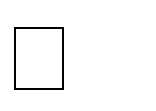 Да не толеришу неприхватљиво комуницирање, понашање или симболе за које се подразумева да шире подсмех, мржњу, предрасуде и сл. Те да адекватно реагују;Да пруже помоћ и подршку ученику који је доживео дискриминацију;Да обавесте о догађају одговорно лице – одељењског старешину, стручног сарадника и директора школе.Директор заједно са Тимом за заштиту од дискриминације утврђује испољавање дискриминације на основу анализе релевантних чињеница и одлучује о даљим корацима.Тим за заштиту од дискриминације има задатак да:Утврди да ли је недвосмислено дошло до дискриминације или само постоји сумња на њу;Утврди на који начин се дискриминација испољава, где, и у којим ситуацијама се дешава;Утврди ко су актери дискриминације;Утврди који је интензитет и вид испољавања дискриминације;Уради анализу облика дискриминације и утврди мере за решавање проблема;Достави све податке и предлог директору.Процедуре у ситуацијама дискриминацијеАко је дискриминација испољена у односу ученик-ученик, потребно је да се:Пружи адекватна подршка ученицима који трпе дискриминацију;Обави педагошки рад са ушеницима који су вршили дискриминацију;Ради на оснаживању ученика на конструктивно реаговање у ситуацијама када су сведоци дискриминаторног понашања;Укључе родитељи у заједничке разговоре са ученицима и осталим учесницима образовања. Ако је дискриминација испољена у односу запослени-ученик, потребно је да се:Пружи адекватна подршка ученицима који трпе дискриминацију;Хитно покрене дисциплински поступак против запосленог;Ради на оснаживању ученика на конструктивно реаговање у ситуацијама када су сведоци дискриминаторног понашања;Сарађује са релевантним службама које могу помоћи у решавању проблема.Процедура у интервенцијиКораци у интервенцији су следећи:Сазнање и откривање дискриминације је први корак у заштити ученика од дискриминације.Прекидање, заустављање – одмах предузети мере да се заустави и прекине дискриминаторно поступање према ученику, а у случају потребе затражити помоћ других радника васпитно- образовне установе или по потреби позвати родитење или надлежну институцију.По пријави о дискриминацији што хитније пружити помоћ и подршку ученику који доживљава или је раније био изложен дискриминацији, затим обавити разговор са учеником који је жртва дискриминације поступајући посебно пажљиво, поштујући његово достојанство и пружајући му подршку.Родитеље (старатеље) ученика који је жртва дискриминације обавестити о ситуацији у којој се ученик налази и о могућим облицима саветодавне и стручне помоћи ученику у образовно- васпитној установи и изван ње, а са циљем подршке и оснаживања ученика у превазилажењу трауматског доживљаја..Консултације – прикупити информације о дискриминацији и утврдити све околности везане за облик, интензитет, тежину и временско трајање поступања које се односи на дискриминацију. Консултације су важне да би се избегла конфузија и спречиле неусаглашене акције.Израдити детаљан, објективан опис дискриминације, без процена и тумачења, водећи рачуна о приватности ученика и других учесника дискриминације:Донети одлуку о начину реаговања и праћења; Проценити ниво ризика;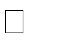 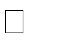 Направити план заштите.Уколико је дискриминација настала у односу запосленог према ученику или ученицима, диреклтор установе покреће и води дисциплински поступак, доноси одлуку и изриче меру у дисциплинском поступку против запосленог.Смиривање ситуације – уколико се ради о посебно тешком облику, интензитету или дужем временском трајању дискриминаторског поступања које може изазвати негативне последице и код других ученика који су били присутни потребно је посаветовати се са надлежном стручном службом ради помоћи ученицима и сведоцима дискриминације.Што хитније започети педагошки рад са учеником који је дискриминаторски поступио, указати му на неприхватљивост и штетност таквог понашања, одговарајућим поступцима подстаћи промену таквог понашања. Предузети све мере за помирење и стваеање толерантног, пријатељског понашања у школи.О предузетим активностима, разговорима, изјавама, својим запажањима направити службене забелешке, као и водити одговарајуће евиденције заштићених података које се могу доставити на захтев другим надлежним институцијама.У случају да дискриминацију чини родитељ или нека друга одрасла особа изван школе, школа је дужна да о томе обавести друге надлежне институције, а да ученику, односно жртви дискриминације пружи адекватну подршку на превазилажењу трауматског доживљајаПланови рада тимова саставни су део Годишњег плана рада школе.Програми и активности којима се развијају способности за решавање проблема, комуникација, тимски рад, самоиницијатива и подстицање предузетничког духаУ школи постоји тим који активно ради на развијају способности за: решавање проблема, комуникацију, тимски рад, самоиницијативу и подстицање предузетничког духа. Циљеви утврђени овим програмима јесу да се код деце развије способност за мирно решавање конфликтних ситуација, у оквиру чега се ради на побољшању комуникације и рада са другим тимовима. Одређени број активности усмерен је на подстицање предузетничког духа код ученика и покретање самоиницијативе кроз слободне активности, културне активности, рад у задрузи и компанијама. План рада тима саставни је део Годишњег плана рада школе.Програм школског спортаРади развоја и практиковања здравих животних стилова, свести о важности сопственог здравља и безбедности, потребе неговања и развоја физичких способности, школа у оквиру школског програма, поред наставе реализује и програм школског спорта. Школским спортом су обухваћени сви ученици кроз одељенска такмичења и припреме за такмичења. Школа обавља припреме и такмичења. Школа сарађује и са локалним спортским организацијама. У току школске године школа може да организује недељу школског спорта. Ученици су укључени у спортске активности кроз рад спортских секција. План рада секција саставни је део Годишњег плана рада школе.Програм сарадње са локалном самоуправомШкола сарађује са локалном самоуправом, која укључује и сарадњу са канцеларијама за младе у јединицама локалне самоуправе. Школа прати, укључује се у дешавања у локалној самоуправи, и заједно са њеним представницима планира садржај и начин сарадње, нарочито о питањима од којих зависи развој школе. Циљ сарадње са локалном самоуправом је проширивање ваннаставних и ваншколских активности ученика и радника школе. Ради остваривања датих циљева сарадња се одвија на програмским активностима Скупштине града Ниша, Општине Медијана, Скупштине општине Дољевац, Канцеларије за младе града Ниша, Отвореног клуба, Удружење грађана Ниш- Ван Џоу (Кина). Релизација сарадње са поменутим удружењима и установама одвија се кроз разна спортска такмичења, радионице, изложбе и трибине. План рада тима за сарадњу са локалном самоуправом саставни је део Годишњег плана рада школе.Програм сарадње са породицомШкола подстиче и негује партнерски однос са родитељима, односно другим законским заступницима ученика, заснован на принципима међусобног разумевања, поштовања и поверења. Програмом сарадње са породицом школа дефинише области, садржај и облике сарадње са родитељима, односно другим законским заступницима ученика, који обухватају детаљно информисање и саветовање родитеља, укључивање родитеља у активности школе, консултовање у доношењу одлука око безбедносних, наставних, ваннаставних, организационих и финансијских питања и то ради унапређивања квалитета образовања и васпитања, као и обезбеђивања свеобухватности и трајности образовно-васпитних утицаја. Програм обухвата и начине сарадње са општинским саветом родитеља. Ради праћења успешности програма, школа може да на крају сваког полугодишта организује анкетирање родитеља у погледу њиховог задовољства програмом и у погледу њихових сугестија за наредно полугодиште. Анкетирање се обавља анонимно како би било објективно. Мишљење родитеља, односно другог законског заступника, добијено као резултат анкетирања, узима се у обзир у поступку вредновања квалитета рада школе. План сарадње саставни је део Годишњег плана рада школе.Програм излета и екскурзијаШкола планира извођење излета и екскурзија, на начин и под условима утврђеним планом и програмом наставе и учења. Програм излета и екскурзија саставни је део годишњег плана рада школе. Приликом извођења излета и екскурзије нарочито се мора водити рачуна о свим видовима заштите и безбедности ученика.Циљ екскурзије је непосредно упознавање појава и односа у природној и друштвеној средини, упознавање културног наслеђа и привредних достигнућа која су у вези са делатношћу школе. Задаци екскурзије су: проучавање објекта и феномена у природи, уочавање узрочно-последичних односа у конкретним природним и друштвеним условима, развијање интересовања за природу и изграђивање еколошких навика, упознавање начина живота и рада људи појединих крајева, развијање позитивног односа према националним, културним и естетским вредностима, подстицање и испољаваља позитивних емоционалних доживљаја.Одељењска и стручна већа школе предлажу програм екскурзије, који се достављају наставничком већу, ради разматрања и доношења. Екскурзија може да се изведе ако је савет родитеља дао сагласност на програм и цену екскурзије и избор агенције. Екскурзија се изводи, уз претходну писмену сагласност родитеља, по правилу за најмање 60% ученика истог разреда, уколико су створени услови за остваривање цињева и задатака.Путни правци, објекти, манифестације, крајеви и предели одређују се у складу са циљем и задацима путовања. Екскурзија се по правилу изводи у оквиру државних граница. Изузетно за ученике трећег и четвртог разреда, екскурзија може да се организује у иностранству.Екскурзија може да траје:за ученике првог разреда- до три дана;за ученике другог разреда – до пет дана;за ученике трећег и четвртог разреда – до пет наставних дана.Ако је ексурзија организована у време наставних дана, настава се надокнађује за све ученике, у складу са школским календаром и годишњим планом рада.Програм студијске посетеНаставник може у току школске године да део наставе проведе у одговарајућој средњој школи у иностранству, а на основу међународног уговора о размени и мобилности. Наша школа потписала је Протокол о сарадњи са школама из Македоније и Румуније. План сарадње саставни је део Годишњег плана рада школе.Програм безбедности и здравља на радуПрограм безбедности и здравља на раду обухвата заједничке активности школе, родитеља и локалне самоуправе, усмерене на развој свести за спровођење и унапређивање безбедности и здравља на раду. Програм спроводи тим за безбедност према плану рада као саставном делу Годишњег плана рада школе. Безбедност и здравље на раду регулисано је посебним правилником о мерама, начину и поступку заштите и безбедности ученика Економске школе у Нишу и то у време одржавања образовно-васпитног процеса у згради школе и непосредној околини, и у време одржавања екскурзија, излета и сличних активности које организује школа.Програм васпитног рада с ученицимаПрограм васпитног рада сученицима има за циљ: упознавање и навикавање ученика са правилима школског рада и инсистирање на томе да их се ученици придржавају, подстицање самоиницијативности у појединим организационим питањима живота и рада школе, формирање правилног односа према школској имовини. Носиоци реализације васпитног рада са децом су сви наставници, посебно одељењске старешине, стручна служба, помоћник директора и директор.Програм ће се нарочито остваривати на часовима одељењске заједнице, али и на свим часовима редовне и практичне наставе, слободним активностима и на екскурзијама. Посебна пажња посветиће се педагошко-психолошком образовању родитеља које ће и уједно подстаћи бољу сарадњу родитеља са децом и родитеља са наставницима. План рада саставни је део Годишњег плана рада школе.Општи стандарди постигнућа за крај средњег стручног образовања и васпитања у делу општеобразовних предметаОпшти стандарди постигнућа достижу се на крају средњошколског образовања и васпитања и проверавају на завршном испиту, а начини њиховог достизања су активна употреба иновативних облика наставног рада, реализација програма наставе и учења усмерена на исходе. Кроз достизање исхода прописаних за сваки предмет и разред, достиже се одређени ниво стандарда постигнућа.СРПСКИ ЈЕЗИК И КЊИЖЕВНОСТОпшта предметна компетенција:Има знања из области српског језика и српске и светске књижевности. Влада усменом и писаном комуникацијом: говори и пише поштујући књижевнојезичку норму, уобличава логичан и стилски складан говорени и писани текст, разуме и критички промишља оно што прочита, има развијен речник. Чита,доживљава и тумачи књижевно дело; користи читање да боље разуме себе, друге и свет око себе; прочитао је најважнија књижевна дела из националне и светске културне баштине. Има навику и потребу да развија говорну и читалачку културу, како ради сопственог усавршавања тако и ради очувања и богаћења националне културе.Основни ниво:Говори јасно и течно, поштујући књижевнојезичку норму; има културу слушања туђег излагања. Саставља једноставнији говорени или писани текст који је логичан, добро структуриран и стилски складан; користи оба писма (дајући предност ћирилици), влада основним писаним жанровима потребним за школовање и учешће у друштвеном животу. У различите сврхе чита књижевне и неуметничке текстове средње тежине, разуме књижевни и неуметнички текст средње сложености и критички промишља једноставнији књижевни и неуметнички текст.Има основна знања о језику уопште; разликује књижевни српски језик од дијалекта и има потребу да учи, чува и негује књижевни језик. Има основна знања о гласовима, речима и реченицама српског језика и зна да примени одређена граматичка правила у говору и писању. Има развијен речник, у складу са средњим нивоом образовања, а речи употребљава у складу са приликом.Познаје ауторе дела из обавезног школског програма и локализује их у контекст стваралачког опуса и у књижевноисторијски контекст. Наводи основне књижевноисторијске и поетичке одлике стилских епоха, праваца и формација у развоју српске и светске књижевности и повезује их са делима и писцима из обавезне лектире школског програма. Уочава и примерима аргументује основне поетичке, језичке, естетске и структурне особине књижевних дела из обавезне школске лектире. Формира читалачке навике и знања схватајући значај читања за сопствени духовни развој.Средњи ниво:Говори пред аудиторијумом о темама из области језика, књижевности и културе; саставља сложенији говорени или писани текст, прецизно износећи идеје; у различите сврхе чита теже књижевне и неуметничке текстове и има изграђен читалачки укус својствен образованом човеку; разуме и критички промишља сложенији књижевни и неуметнички текст.Има шира знања о језику уопште и основна знања о језицима у свету. Зна основне особине дијалеката српског језика и смешта развој књижевног језика код Срба у друштвени, историјски и културни контекст. Има шира знања о гласовима, речима и реченицама српског језика и та знања уме да примени у говору и писању. Има богат речник и види језик као низ могућности које му служе да се прецизно изрази.Тумачи кључне чиниоце структуре књижевног текста као и његове тематске, идејне, поетичке, стилске, језичке, композиционе и жанровске особине. Познаје књижевне термине и адекватно их примењује у тумачењу књижевних дела предвиђених програмом. Самостално уочава и анализира проблеме у књижевном делу и уме да аргументује своје ставове на основу примарног текста.Користи препоручену и ширу, секундарну литературу у тумачењу књижевних дела предвиђених програмом.Напредни ниво:Дискутује о сложеним темама из језика, књижевности и културе које су предвиђене градивом; има развијене говорничке вештине; пише стручни текст на теме из језика и књижевности; продубљено критички промишља сложенији књижевни и неуметнички текст, укључујући и ауторове стилске поступке; изграђује свест о себи као читаоцу.Има детаљнија знања о језику уопште, као и о граматици српског језика. Има основна знања о речницима и структури речничког чланка.Критички чита, тумачи и вреднује сложенија књижевна дела из обавезног школског програма, као и додатна (изборна). Користи више метода, гледишта и компаративни приступ у тумачењу књижевног текста. Свој суд о књижевном делу аргументовано износи стално имајући на уму примарни текст, као и друге текстове, анализирајући и поредећи њихове поетичке, естетске, структурне и лингвистичке одлике, укључујући и сложеније стилске поступке. Шири читалачка знања и примењује стратегије читања које су усаглашене са типом књижевног дела и са читалачким циљевима (доживљај, истраживање, стваралаштво).Специфичне предметне компетенције на основном, средњем и напредном нивоу прописане су за области језик, књижевност и језичка култура и саставни су део Правилника о општим стандардима постигнућа за крај општег средњег образовања и средњег стручног образовања у делу општеобразовних предмета (Службени гласник РС број 117/13).СТРАНИ ЈЕЗИКОпшта предметна компетенција:Ученик влада језичким вештинама и знањима која му омогућавају да на страном језику разуме текстове које слуша или чита у приватном, јавном, образовном или професионалном контексту; комуницира писмено или усмено у формалним и неформалним ситуацијама. Посредујући у усменој или писаној комуникацији, ученик преноси поруке са страног на матерњи (први) језик и обрнуто.Владање страним језиком ученику омогућава стицање знања из различитих области која примењује у свакодневном животу, образовању и раду. Учењем страног језика ученик развија креативност, критичко мишљење, вештине комуникације, самосталност и сарадњу, уважавање различитости култура и културу дијалога.Основни ниво:Ученик користи страни језик у мери која му помаже да разуме садржај усмене поруке и кратке једноставне информације у вези са личним интересовањем и познатим областима и активностима. Учествује у уобичајеном, свакодневном разговору, чита и проналази жељену информацију у текстовима са темом од непосредног личног интереса. Пише о различитим аспектима из непосредног окружења и ради сопствених потреба.Средњи ниво:Ученик користи страни језик да разуме суштину текста или да учествује у разговору или дискусији (нпр. школа, забава, спорт); сналази се у не/предвидивим ситуацијама када му је неопходно да користи страни језик и/или да у кратком усменом излагању оствари свој интерес. Пише о властитом искуству, описује своје утиске, планове и очекивања.Напредни ниво:Ученик користи страни језик да активно учествује у усменој комуникацији; да прати дужа и сложенија излагања или дискусије о конкретним или апстрактним темама из познатих општих или стручних тематских области, као и да објашњава своје ставове и/или образлаже различитепредлоге. Чита и пише текстове о широком спектру тема у складу са општим и властитим интересовањима.Специфичне предметне компетенције на основном, средњем и напредном нивоу прописане су за области рецепција (слушање и читање), продукција (говор и писање), језичке вештине (слушање, читање, говор, писање, знање о језику) и саставни су део Правилника о општим стандардима постигнућа за крај општег средњег образовања и средњег стручног образовања у делу општеобразовних предмета (Службени гласник РС број 117/13).ИСТОРИЈАОпшта предметна компетенцијаУчењем историје обогаћују се знања о прошлости, развијају аналитичке вештине неопходне за критичко сагледавање савременог света, његових историјских корена и актуелних цивилизацијских токова. Настава и учење историје припрема ученика за одговорно учешће у демократском друштву брзих друштвених, технолошких и економских промена и оспособљава га да кроз удруживање и сарадњу допринесе да се адекватно одговори на савремене изазове на локалном, регионалном, европском и глобалном нивоу.Ученику се кроз наставу историје омогућава развој групних идентитета (национални, државни, регионални, европски), чиме се обогаћује и лични идентитет. Посебан акценат је стављен на разумевање историјских исавремених промена, али и на изградњу демократских вредности које подразумевају поштовање људских права, развијање интеркултуралног дијалога и сарадње, односа према разноврсној културно-историјској баштини, толерантног односа према другачијим ставовима и погледима на свет. Ученик кроз наставу историје треба да искаже и проактиван однос у разумевању постојећих унутрашњих и регионалних конфликата са историјском димензијом и допринесе њиховом превазилажењу.Основни нивоУченик користи основна историјска знања (правилно употребљава историјске појмове, хронологију, оријентише се у историјском простору, познаје најважнију историјску фактографију) у разумевању појава и процеса из прошлости који су обликовали савремено друштво, као и одређене националне, регионалне, па и европски идентитет. Развијају се вештине неопходне за успостављање критичког односа према различитим историјским и друштвеним појавама. Ученик изграђује свест о сопственој одговорности у савременом друштву, развија ставове неопходне за живот у савременом демократском окружењу и учешћу у различитим друштвеним процесима (поштовање људских права, неговање културе сећања, толеранција и уважавање другачијег културног идентитета и наслеђа и решавање неспоразума кроз изградњу консензуса).Средњи нивоУченик развија посебна историјска знања и нарочито аналитичке вештине компарације различитих извора информација, процењујући њихову релевантност, објективност и комплексност. Веома важну димензију наставе историје представља разумевање функционисања савременог света, његових историјских корена и оних појава које својим дугим трајањем обликују садашњицу.Напредни нивоУченик разуме, анализира и критички просуђује комплексније историјске, као и савремене догађаје, појаве и процесе са историјском димензијом, уз употребу различитих историјскихизвора. Ученик је у стању да уочи последице стереотипа и пропаганде на савремено друштво, људска права и политичко окружење, да аргументовано води дебату уз међусобно уважавање, неговање толеранције и унапређивање интеркултуралног дијалога, као и да писмено и графички приказује резултате свог истраживања уз коришћење одговарајућих компјутерских програма.Специфичне предметне компетенције на основном, средњем и напредном нивоу прописане су за области разумевање историје и критички однос према прошлости и садашњости, разумевање историје и савремених идентитета као основа за активно учествовање у друштву (историјска знања; истраживање, тумачење и презентације; историјске основе савременог друштва), и саставни су део Правилника о општим стандардима постигнућа за крај општег средњег образовања и средњег стручног образовања у делу општеобразовних предмета (Службени гласник РС број 117/13).МАТЕМАТИКАОпшта предметна компетенција:Учењем математике ученик је оспособљен да мисли математички, овладао је математичким знањима и концептима и критички анализира мисаоне процесе, унапређује их и разуме како они доводе до решења проблема. Развио је истраживачки дух, способност критичког, формалног и апстрактног мишљења, као и дедуктивно и индуктивно мишљење и размишљање по аналогији. Развио је способност математичкекомуникације и позитивне ставове према математици и науци уопште. Ученик примењује математичка знања и вештине за решавање проблема из природних и друштвених наука и свакодневног живота, као и у професионалној сфери. Оспособљен је да стечена знања и вештине користи у даљем школовању.Основни ниво:Ученик решава једноставне математичке проблеме и описује основне природне и друштвене појаве. На основу непосредних информација ученик уочава очигледне законитости, доноси закључке и директно примењује одговарајуће математичке методе за решавање проблема.Израчунава и процењује метричке карактеристике објеката у окружењу. Процењује могућности и ризике у једноставним свакодневним ситуацијама. Ученик користи основне математичке записе и симболе за саопштавање решења проблема и тумачи их у реалном контексту.Средњи ниво:Ученик решава сложеније математичке проблеме и описује природне и друштвене појаве. Оспособљен је да формулише питања и претпоставке на основу доступних информација, решава проблеме и бира одговарајуће математичке методе. Користи информације из различитих извора, бира критеријуме за селекцију података и преводи их из једног облика у други. Анализира податке, дискутује и тумачи добијене резултате и користи их у процесу доношења одлука. Ученик просторно резонује (представља податке о просторном распореду објеката сликом или на менталном плану).Напредни ниво:Ученик решава сложене математичке проблеме и описује комплексне природне и друштвене појаве. Разуме математички језик и користи га за јасно и прецизно аргументовање својих ставова. Комплексне проблеме из свакодневног живота преводи на математички језик и решава их.Користи индукцију, аналогију, дедукцију и правила математичке логике у решавању математичких проблема и извођењу закључака. Користи методе и технике решавања проблема, учења и откривања која су базирана на знању и искуству за постављање хипотеза и извођење закључака.Специфичне предметне компетенције на основном, средњем и напредном нивоу прописане су за области: математичко знање и резоновање, примена математичких знања и вештина на решавањепроблема, математичка комуникација; алгебра; геометрија; низови, функције, изводи и интеграли; комбинаторика, вероватноћа, статистика и финансијска математика, и саставни су део Правилника о општим стандардима постигнућа за крај општег средњег образовања и средњег стручног образовања у делу општеобразовних предмета (Службени гласник РС број 117/13).ФИЗИКАОсновни ниво:Ученик објашњава појаве и процесе на основу познавања физичких величина и законитости, решава једноставне проблеме и рачунске задатке уочавајући узрочно-последичне везе, користећи експлицитно дате податке и мерења; користи појмове и објашњења физичких појава за разматрање и решавање питања везаних за развој науке и технологије, коришћења природних ресурса и очување животне средине; показује спремност да се ангажује и конструктивно доприноси решавању проблема са којима се суочава заједница којој припада.Средњи ниво:Ученик објашњава и решава сложеније физичке проблеме, рачунске и експерименталне задатке издвајајући битне податке који се односе на дати проблем, успостављајући везе међу њима и користећи одговарајуће законе и математичке релације. Знање из физике користи при решавању и тумачењу проблема у другим областима науке, технологије и друштва. Уз помоћ упутства, ученик може да припрема, изводи и описује огледе, експерименте и једноставна научна истраживања.Напредни ниво:Ученик поседује научна знања из физике која му омогућавају решавање сложених физичких проблема и рачунских задатака, извођење експеримената и доношење закључака на основу познатих модела и теорија.Има развијене истраживачке способности и може да предвиђа ток и исход физичких процеса и експеримената повезујући знања и објашњења. Користи научну аргументацију и критички анализира добијене резултате. Зна да се до решења проблема може доћи на више начина и бира најбоље у односу на задате услове.Специфичне предметне компетенције на основном, средњем и напредном нивоу прописане су за области: механика, електромагнетизам, топлотна физика, оптика, структура материје, астрономија, и саставни су део Правилника о општим стандардима постигнућа за крај општег средњег образовања и средњег стручног образовања у делу општеобразовних предмета (Службени гласник РС број 117/13).ХЕМИЈАОпшта предметна компетенцијаУчењем хемије ученик развија разумевање за повезаност структуре супстанце са њеним својствима и практичном применом. Тиме развија научну писменост као основу за: (а) праћење информација о доприносу хемије технолошким променама које се уграђују у индустрију, пољопривреду, медицину, фармацију и побољшавају квалитет свакодневног живота; (б) дискусију о питањима/темама у вези са заштитом животне средине, иницијативу и предузимљивост у заштити животне средине; (в) критичко преиспитивање информација у вези с различитим производима индустрије (материјалима, прехрамбеним производима, средствима за хигијену, лековима, горивом, ђубривима), њиховим утицајем на здравље и животну средину; (г) доношење одлука при избору и примени производа. На крају средњег образовања сваки ученик безбеднорукује супстанцама и комерцијалним производима на основу познавања својстава и промена супстанци које улазе у састав производа.Кроз наставу и учење хемије ученик упознаје научни метод којим се у хемији долази до података, на основу којих се формулишу теоријска објашњења и модели, и оспособљен је да кроз експериментални рад сазнаје о својствима и променама супстанци. Унапређена је способност сваког ученика да користи информације исказане хемијским језиком: хемијским терминима, хемијским симболима, формулама и хемијским једначинама.Основни нивоНа крају средњег образовања ученик разуме шта је предмет истраживања хемије као науке, како се у хемији долази до сазнања, као и улогу и допринос хемије у различитим областима људске делатности и у укупном развоју друштва. Ученик рукује производима/супстанцама (неорганским и органским једињењима) у складу с ознакама опасности, упозорења и обавештења на амбалажи, придржава се правила о начину чувања супстанци (производа) и о одлагању отпада и предузима активности које доприносе заштити животне средине. Избор и примену производа (материјала, прехрамбених производа, средстава за хигијену и сл.) базира на познавању својстава супстанци. Припрема раствор одређеног процентног састава према потребама у свакодневном животу и/или професионалној делатности за коју се образује. Правилну исхрану и остале активности у вези са очувањем здравља заснива на познавању својстава и извора биолошки важних једињења и њихове улоге у живим системима. Ученик уме да правилно и безбедно изведе једноставне огледе и објасни добијене резултате или пронађе објашњење у различитим изворима, користећи се хемијским језиком (терминима, хемијским симболима, формулама и хемијским једначинама).Средњи нивоНа крају средњег образовања ученик повезује примену супстанци у свакодневном животу, струци и индустријској производњи с физичким и хемијским својствима супстанци, а својства супстанци са структуром и интеракцијама између честица. Повезује узроке хемијских реакција, топлотне ефекте који прате хемијске реакције, факторе који утичу на брзину хемијске реакције и хемијску равнотежу са примерима хемијских реакција у свакодневном животу, струци и индустријској производњи. Ученик разуме улогу експерименталног рада у хемији у формирању и проверавању научног знања, идентификовању и синтези једињења, и уме да у експерименталном раду прикупи квалитативне и квантитативне податке о својствима и променама супстанци. Користи одговарајућу хемијску терминологију, хемијске симболе, формуле и хемијске једначине. Прати дискусију и, на основу аргумената, заузима став о улози и примени хемије у свакодневном животу, о ефектима савремене технологије и технолошких процеса на друштво и животну средину.Напредни нивоНа крају средњег образовања ученик може да предвиди физичка и хемијска својства супстанци на основу електронске конфигурације атома елемената, типа хемијске везе и утицаја међумолекулских интеракција. Ученик предвиђа својства дисперзног система и примењује различите начине квантитативног изражавања састава раствора. Планира, правилно и безбедно изводи хемијске реакције, израчунава масу, количину и број честица супстанци које учествују у реакцији, користи изразе за брзину реакције и константу равнотеже. Ученик има развијене вештине за лабораторијски рад, истраживање својстава и промена супстанци и решавање проблема. У објашњавању својстава и промена супстанци користи одговарајуће хемијске термине, хемијске симболе, формуле и хемијске једначине. Дискутује о улози хемије у свакодневном животу, о ефектима савремене технологије и технолошких процеса на друштво и животну средину. Предлаже активности у циљу очувања животне средине.Специфичне предметне компетенције на основном, средњем и напредном нивоу прописане су за области: хемијска писменост, научни метод у хемији и хемијски језик (општа хемија, неорганска и органска хемија, биохемија, хемија животне средине), и саставни су део Правилника о општим стандардима постигнућа за крај општег средњег образовања и средњег стручног образовања у делу општеобразовних предмета (Службени гласник РС број 117/13).ГЕОГРАФИЈАОпшта предметна компетенцијаУчењем наставног предмета Географија ученик је оспособљен да користи практичне вештине (оријентација у простору, практично коришћење и познавање географске карте, географских модела, савремених технологија - ГПС и ГИС и инструменте (компас, термометар, кишомер, ветроказ, барометар) ради лакшег сналажења у простору и времену. Ученик је оспособљен да примењује географска знања о елементима географске средине (рељеф, клима, хидрографија, живи свет, природни ресурси, привреда, становништво, насеља, саобраћај), о њиховом развоју, међусобним односима, везама, очувању и рационалном коришћењу ради планирања и унапређивања личних и друштвених потреба, националних и европских вредности.Основни нивоПримењује и тумачи различите изворе са географским информацијама (географска карта, географски модели, ГПС, часописи, научнопопуларна литература, статистички подаци, интернет) ради планирања и организовања различитих активности. Користи основна знања о географским чињеницама да би разумео, заштитио и рационално користио природне и друштвене ресурсе у локалној средини, Републици Србији и земљама у окружењу.Средњи нивоКартографски приказује географске објекте, појаве и процесе; разуме могућности примене савремених технологија ради планирања и решавања различитих личних и друштвених потреба. Самостално објашњава природне и друштвене услове и ресурсе и разуме њихов утицај на наравномеран друштвено економски развој Републике Србије и региона и активно учествује у валоризацији географске средине. Разуме савремене проблеме у локалној средини и својој држави, предлаже начине и учествује у акцијама за њихово решавање.Напредни нивоКористи аналогне и дигиталне географске карте, географске и статистичке истраживачке методе; упоређује и критички разматра одговарајуће научне податке да би објаснио географске чињенице и њихов допринос за решавање друштвених потреба и проблема. Критички анализира и објашњава географске везе и односе између соларног система, геолошког развоја Земље, природних услова и ресурса и поштује принципе одрживог развоја. Анализира и аргументовано објашњава друштвеноекономске карактеристике регионалног развоја Републике Србије и регионалних целина у свету; предвиђа и учествује у регионалном развоју, заштити и унапређивању локалне средине.Специфичне предметне компетенције на основном, средњем и напредном нивоу прописане су за области: примена географских вештина за организовање активности у простору и времену; коришћење географских знања за активно и одговорно учешће у животу заједнице; и саставни су део Правилника о општим стандардима постигнућа за крај општег средњег образовања и средњег стручног образовања у делу општеобразовних предмета (Службени гласник РС број 117/13).БИОЛОГИЈАОпшта предметна компетенцијаУчећи биологију у општем средњем образовању, ученик ће овладати знањима и вештинама које ће му омогућити да разуме структуру, филогенију и еволуцију живог света, човеково место и његову улогу у природи, као и огромну човекову одговорност за очување животне средине ибиолошке разноврсности на Земљи. Овако стечена знања из биологије и биолошких вештина примењиваће у свакодневном животу за побољшање сопственог здравља и одабир животног стила и учествовање у друштвеним дебатама ради доношења важних одлука, као што су одрживи развој и заштита животне средине, заштита природе и биодиверзита и употреба биотехнологија. Бавећи се биологијом развијаће способност критичког мишљења, формираће научни поглед на свет, разумеће сличности и разлике између биолошког и других научних приступа и развиће трајно интересовање за биолошке феномене.Основни ниво:Разуме основне принципе структуре и функције живих организама, њихове филогенетске међуодносе и еволутивни развој живота на Земљи на основу Дарвиновог учења; разуме и примерено користи биолошке термине који су у широј употреби; разуме и примерено користи стечена знања и вештине за практичну примену у свакодневном животу, као што су лична хигијена, исхрана и животне навике и заштита животне средине.Средњи нивоРазуме и адекватном терминологијом исказује чињенице о типичним механизмима и процесима у биолошким системима, везама између структуре и функције у њима, и разуме основне узрочно- последичне везе које у тим системима владају; стечена знања активно користи у личном животу у очувању здравља и животне средине; учествује у друштвеним акцијама и дебатама са темом очувања животне средине и биолошке разноврсности; свестан је потребе одрживог развоја друштва и уме да процени које одлуке га омогућују, а које угрожавају.Напредни ниво:Уме да анализира, интегрише и уопштава биолошке феномене и процесе, чак и на атипичним примерима; примењује стечена знања у решавању широког спектра животних ситуација; критички анализира информације и ризике одређених понашања, и јасно аргументује ставове и животне навике који служе позитивном развоју; разуме и користи језик биолошке струке, и може да прати усмену и писану биолошку комуникацију у медијима, иницира и учествује у друштвеним акцијама и дебатама са темом очувања животне средине и одрживог развоја, природе и биолошке разноврсности, и на основу биолошких знања и критичког погледа на свет користи и разуме савремене биотехнологије (вакцине, матичне ћелије, генетски модификована храна, генетске основе наследних болести).Специфичне предметне компетенције на основном, средњем и напредном нивоу прописане су за области: грађа, функције, филогенија и еволуција живог света; молекуларна биологија, физиологија и здравље; екологија, заштита животне средине и биодиверзитета, одрживи развој, и саставни су део Правилника о општим стандардима постигнућа за крај општег средњег образовања и средњег стручног образовања у делу општеобразовних предмета (Службени гласник РС број 117/13).ПРАЋЕЊЕ ОСТВАРИВАЊА ШКОЛСКОГ ПРОГРАМАРеализацију Школског програма прате:Одељењска већа – преко извештаја о реализацији програма, успеха и владања ученика;Наставничко веће – преко анализе реализације програма, успеха и владања ученика (четири пута годишње);Директор школе и помоћници директора- непосредним увидом у рад (свакодневно)Стручни сарадници (педагог и психолог) - непосредно, посетом часова, применом анкета и упитника за ученике и наставнике;Тим за развој школског програма и тим за школско развојно планирање - анализом; Ученички парламент – активним учешћем на свим седницама и разменом мишљења; Савет родитеља – преко анализе успеха и владања ученика (четири пута годишње); Школски одбор – преко анализе успеха и владања ученика (четири пута годишње).РбЛиста изборних програмаРАЗРЕДРАЗРЕДРАЗРЕДРАЗРЕДРбЛиста изборних програмаIIIIIIIV1Национална економија22Комерцијално познавање робе23Рачуноводство банака24Друштвено одговорно пословање2I РАЗРЕДчасоваII РАЗРЕДчасоваIII РАЗРЕДчасоваIV РАЗРЕДчасоваУКУПНОчасоваЧас одељењског старешине74727062278Додатни рад*до 30до 30до 30до 30до 120Допунски рад*до 30до 30до 30до 30до 120Припремни рад*до 30до 30до 30до 30до 120I РАЗРЕДчасоваII РАЗРЕДчасоваIII РАЗРЕДчасоваIV РАЗРЕДчасоваЕкскурзијадо 3 данадо 5 данадо 5 наставних данадо 5 наставних данаЈезик другог народа или националне мањине са елементима националне културе2 часа недељно2 часа недељно2 часа недељно2 часа недељноТрећи страни језик2 часа недељно2 часа недељно2 часа недељно2 часа недељноДруги предмети*1–2 часа недељно1–2 часа недељно1–2 часа недељно1–2 часа недељноСтваралачке и слободне активности ученика (хор, секција и друго)30–60 часова годишње30–60 часова годишње30–60 часова годишње30–60 часова годишњеДруштвене активности (ученички парламент, ученичке задруге)15–30 часова годишње15–30 часова годишње15–30 часова годишње15–30 часова годишњеКултурна и јавна делатност школе2 радна дана2 радна дана2 радна дана2 радна данаI РАЗРЕДчасоваII РАЗРЕДчасоваIII РАЗРЕДчасоваIV РАЗРЕДчасоваРазредно часовна настава37363531Менторски рад (настава у блоку, пракса)123Обавезне ваннаставне активности2222Матурски испит3Укупно радних недеља39393939Разредпредмет/модулгодишњи фонд часовагодишњи фонд часовагодишњи фонд часоваброј ученика у групи -доРазредпредмет/модулвежбепрактична наставанастава у блокуброј ученика у групи -доIРачуноводство7415IПословна кореспонденција и комуникација7415IIРачуноводство7215IIПословна кореспонденција и комуникација7215IIПословна информатика7215IIЕкономско пословање723015IIIРачуноводство7015IIIЕлектронско пословање7015IIIЕкономско пословање1056015IVРачуноводство6215IVЕкономско пословање936015IVБанкарство и осигурање623015IVСтатистика6215IVПредузетништво6215ИСХОДИПо завршетку разреда ученик ће бити у стању да:ТЕМА икључни појмови садржаја програма– објасни појам и функцију књижевности као уметности и однос књижевности иКЊИЖЕВНОСТдругих уметностиЧитање и проучавање књижевности– наведе главне мотиве, тематику, ликове и основне стилске одлике репрезентативнихКњижевни родови и врстекњижевних делаКњижевност старог века– именује ауторе и дела из обавезног школског програмаНародна књижевност– објасни разлику између ауторске и народне књижевностиСредњовековна књижевност– именује особености књижевне епохеКњижевност хуманизма и ренесансе– наведе имена аутора, називе обрађених дела и разврстава их према књижевнимКњижевност хуманизма и ренесансе– наведе имена аутора, називе обрађених дела и разврстава их према књижевнимЈЕЗИКОпшти појмови о језикуИсторија књижевних језика код Срба Раслојавање језикаФонетика са морфофонологијом ПрозодијаепохамаЈЕЗИКОпшти појмови о језикуИсторија књижевних језика код Срба Раслојавање језикаФонетика са морфофонологијом Прозодија– повеже знања из историје и историје уметности са књижевним стваралаштвомЈЕЗИКОпшти појмови о језикуИсторија књижевних језика код Срба Раслојавање језикаФонетика са морфофонологијом Прозодијаепоха о којима учиЈЕЗИКОпшти појмови о језикуИсторија књижевних језика код Срба Раслојавање језикаФонетика са морфофонологијом Прозодија– познаје књижевне родове и врсте и разликује њихове основне одликеЈЕЗИКОпшти појмови о језикуИсторија књижевних језика код Срба Раслојавање језикаФонетика са морфофонологијом Прозодија– износи своје утиске и запажања о књижевном делу, тумачи његове битне чиниоце иЈЕЗИКОпшти појмови о језикуИсторија књижевних језика код Срба Раслојавање језикаФонетика са морфофонологијом Прозодијавреднује га развијајући читалачку компетенцијуповеже мит са књижевним деломобјасни универзалне поруке књижевности старог века на примерима дела различитих жанроваЈЕЗИКОпшти појмови о језикуИсторија књижевних језика код Срба Раслојавање језикаФонетика са морфофонологијом Прозодијавреднује га развијајући читалачку компетенцијуповеже мит са књижевним деломобјасни универзалне поруке књижевности старог века на примерима дела различитих жанроваJEЗИЧКА КУЛТУРАПравописУсмено и писано изражавањевреднује га развијајући читалачку компетенцијуповеже мит са књижевним деломобјасни универзалне поруке књижевности старог века на примерима дела различитих жанрова– објасни карактеристике средњовековних жанрова (житије, похвала, слово,јеванђеље...)– објасни значај средњовековне књижевности за српску културу– уочи одлике усмене уметности речи и класификује народну књижевност– процењује етичке вредности изнете у делима народне књижевности– објасни значење појмова хуманизам и ренесанса– упореди вредности средњег века са вредностима хуманизма и ренесансе– објасни значај уметности хуманизма и ренесансе за развој европске културе ицивилизације– разуме језик као систем и разликује његове функције;– препозна особине књижевних језика пре реформе Вука Караџића;– разликује глас, фонему и графему;– класификује гласове према основним критеријумима;– одреди границу слога у типичним случајевима;– препозна гласовне алтернације и примени нормативна решења у вези с њима;– примени основна правила акценатске норме;– примени одговарајућа правописна правила;– правилно попуни различите формуларе и обрасце;– састави текст примењујући различите облике књижевноуметничког стила;– правилно распореди грађу при писању састава;– препозна и некњижевни акценат и облик речи у свакодневној комуникацији и уговору јунака у драмским уметничким формама, а потом га исправља у сопственомговору;ИСХОДИПо завршетку разреда ученик ће бити у стању да:ТЕМА икључни појмови садржаја програманаведе имена аутора, називе обрађених дела и разврстава их према књижевним епохама;наведе тему, мотиве, ликове и основне стилске одлике репрезентативних књижевних дела;анализира и упореди издвојене проблеме у књижевним делима која припадају различитим епохама;повеже знања из историје и историје уметности са књижевним стваралаштвом епоха о којима учи;препозна и усвоји вредности националне културе и разуме/поштује културне вредности других народа;наведе књижевне родове и врсте и издвоји њихове основне одлике;износи своје утиске и запажања о књижевном делу, тумачи његове битне чиниоце и вреднује га развијајући читалачку компетенцију;КЊИЖЕВНОСТБарок у европској књижевности и барокне тенденције у српској књижевности Просветитељство и класицизам у српској књижевностиРомантизам у европској и српској књижевности Реализам у европској и српској књижевностинаведе имена аутора, називе обрађених дела и разврстава их према књижевним епохама;наведе тему, мотиве, ликове и основне стилске одлике репрезентативних књижевних дела;анализира и упореди издвојене проблеме у књижевним делима која припадају различитим епохама;повеже знања из историје и историје уметности са књижевним стваралаштвом епоха о којима учи;препозна и усвоји вредности националне културе и разуме/поштује културне вредности других народа;наведе књижевне родове и врсте и издвоји њихове основне одлике;износи своје утиске и запажања о књижевном делу, тумачи његове битне чиниоце и вреднује га развијајући читалачку компетенцију;ЈЕЗИКИсторија српског књижевног језика Функционални стилови српског књижевног језика Морфологија у ужем смислунаведе имена аутора, називе обрађених дела и разврстава их према књижевним епохама;наведе тему, мотиве, ликове и основне стилске одлике репрезентативних књижевних дела;анализира и упореди издвојене проблеме у књижевним делима која припадају различитим епохама;повеже знања из историје и историје уметности са књижевним стваралаштвом епоха о којима учи;препозна и усвоји вредности националне културе и разуме/поштује културне вредности других народа;наведе књижевне родове и врсте и издвоји њихове основне одлике;износи своје утиске и запажања о књижевном делу, тумачи његове битне чиниоце и вреднује га развијајући читалачку компетенцију;ЈЕЗИЧКА КУЛТУРАПравописУсмено и писано изражавањенаведе особине ликова у обрађеним делима и заузме став према њиховим поступцима;наведе особености барока, класицизма и просветитељства и њихове представнике у књижевности;објасни значај Венцловића и Орфелина за развој језика и књижевности код Срба;објасни значај Доситејевог рада за српску културу и књижевност;одреди друштвени и културолошки значај просветитељских идеја, посебно у српској култури;наведе представнике романтизма и њихова дела;уочава и образлаже одлике романтизма у светској и српској књижевности;уочава и образлаже одлике реализма у светској и српској књижевности;анализира различите облике социјалне тематике у књижевним делима српског реализма;издвоји типове карактеризације јунака реализма на одабраним примерима;издвоји типове хумора у делима светског и српског реализма.објасни развојне карактеристике српског књижевног језика од реформе Вука Караџића до данас;објасни разлику између етимолошког и фонолошког правописа;састави текст, примењујући форме и обележја публицистичког и административног стила;објасни појам морфеме и разликује граматичку од творбене анализе речи (творбену основу и наставак и граматичку основу и наставак);примени системска знања о врстама и подврстама речи и њиховим граматичким категоријама;примени правописна решења у вези са спојеним и одвојеним писањем речи;примени основна типографско-правописна решења у вези са куцаним текстом (размак и штампарски типови слога);обликује свој говор према ситуацији и примени књижевнојезичку норму;ИСХОДИПо завршетку разреда ученик ће бити у стању да:ТЕМА икључни појмови садржаја програманаведе главне мотиве, тематику, ликове и основне стилске одлике репрезентативних књижевних дела;именује ауторе и дела из обавезног школског програма;именује особености књижевне епохе;наведе имена аутора, називе обрађених дела и разврстава их према књижевним епохама;повеже знања из историје и историје уметности са књижевним стваралаштвом епоха о којима учи;испита одјеке европске модерне у српској књижевности и објасни сличност и особеност тих појава;повеже појаве у књижевности са друштвено-историјским околностима које су довеле до Првог светског рата;препозна и испита однос ратне и међуратне књижевности према традицији (прошлости);препозна најважније типове творбе у српском језику – извођење, слагање, комбиновану творбу и претварање;препозна делове творенице у типичним случајевима;примени правила промене полусложеница;разликује значењске односе међу речима;примени језичке механизме за богаћење речника (метафору, метонимију и синегдоху);разликује типове лексике с обзиром на порекло (народне речи, црквенословенске речи и позајмљенице) и сферу употребе (историзми, архаизми, неологизми, термини);разликује некњижевну лексику (дијалектизми, регионализми, жаргон и вулгаризми) од књижевне лексике;наведе и користи најзначајније речнике српског језика;препозна и правилно користи устаљене изразе (фразеологизме);разликује синтаксичке јединице и познаје све типове реченичних чланова;разликује предикатску и комуникативну реченицу;наведе особине разговорног стила, посебно оне које га разликују од осталих стилова;примењује основна правила транскрипције имена из страних језика;говори јавно и пред већим аудиторијумом о темама из језика, књижевности и културе;саслуша туђе мишљење и узме га у обзир приликом своје аргументације;напише састав на тему из језика и књижевности, уважавајући начела правописа и језичке нормеКЊИЖЕВНОСТМодерна у светској и српској књижевностиМеђуратна књижевност у светској и српској књижевностинаведе главне мотиве, тематику, ликове и основне стилске одлике репрезентативних књижевних дела;именује ауторе и дела из обавезног школског програма;именује особености књижевне епохе;наведе имена аутора, називе обрађених дела и разврстава их према књижевним епохама;повеже знања из историје и историје уметности са књижевним стваралаштвом епоха о којима учи;испита одјеке европске модерне у српској књижевности и објасни сличност и особеност тих појава;повеже појаве у књижевности са друштвено-историјским околностима које су довеле до Првог светског рата;препозна и испита однос ратне и међуратне књижевности према традицији (прошлости);препозна најважније типове творбе у српском језику – извођење, слагање, комбиновану творбу и претварање;препозна делове творенице у типичним случајевима;примени правила промене полусложеница;разликује значењске односе међу речима;примени језичке механизме за богаћење речника (метафору, метонимију и синегдоху);разликује типове лексике с обзиром на порекло (народне речи, црквенословенске речи и позајмљенице) и сферу употребе (историзми, архаизми, неологизми, термини);разликује некњижевну лексику (дијалектизми, регионализми, жаргон и вулгаризми) од књижевне лексике;наведе и користи најзначајније речнике српског језика;препозна и правилно користи устаљене изразе (фразеологизме);разликује синтаксичке јединице и познаје све типове реченичних чланова;разликује предикатску и комуникативну реченицу;наведе особине разговорног стила, посебно оне које га разликују од осталих стилова;примењује основна правила транскрипције имена из страних језика;говори јавно и пред већим аудиторијумом о темама из језика, књижевности и културе;саслуша туђе мишљење и узме га у обзир приликом своје аргументације;напише састав на тему из језика и књижевности, уважавајући начела правописа и језичке нормеЈЕЗИКТворба речи Лексикологија Синтакса Стилистиканаведе главне мотиве, тематику, ликове и основне стилске одлике репрезентативних књижевних дела;именује ауторе и дела из обавезног школског програма;именује особености књижевне епохе;наведе имена аутора, називе обрађених дела и разврстава их према књижевним епохама;повеже знања из историје и историје уметности са књижевним стваралаштвом епоха о којима учи;испита одјеке европске модерне у српској књижевности и објасни сличност и особеност тих појава;повеже појаве у књижевности са друштвено-историјским околностима које су довеле до Првог светског рата;препозна и испита однос ратне и међуратне књижевности према традицији (прошлости);препозна најважније типове творбе у српском језику – извођење, слагање, комбиновану творбу и претварање;препозна делове творенице у типичним случајевима;примени правила промене полусложеница;разликује значењске односе међу речима;примени језичке механизме за богаћење речника (метафору, метонимију и синегдоху);разликује типове лексике с обзиром на порекло (народне речи, црквенословенске речи и позајмљенице) и сферу употребе (историзми, архаизми, неологизми, термини);разликује некњижевну лексику (дијалектизми, регионализми, жаргон и вулгаризми) од књижевне лексике;наведе и користи најзначајније речнике српског језика;препозна и правилно користи устаљене изразе (фразеологизме);разликује синтаксичке јединице и познаје све типове реченичних чланова;разликује предикатску и комуникативну реченицу;наведе особине разговорног стила, посебно оне које га разликују од осталих стилова;примењује основна правила транскрипције имена из страних језика;говори јавно и пред већим аудиторијумом о темама из језика, књижевности и културе;саслуша туђе мишљење и узме га у обзир приликом своје аргументације;напише састав на тему из језика и књижевности, уважавајући начела правописа и језичке нормеЈЕЗИЧКА КУЛТУРАПравописУсмено и писано изражавањеИСХОДИПо завршетку разреда ученик ће бити у стању да:ТЕМА икључни појмови садржаја програманаведе имена аутора, називе обрађених дела и разврстава их према књижевним епохама;наведе тему, мотиве, ликове и основне стилске одлике репрезентативних књижевних дела;анализира и упореди издвојене проблеме у књижевним делима која припадају различитим епохама;повеже знања из историје и историје уметности са књижевним стваралаштвом епоха о којима учи;препозна и усвоји вредности националне културе и разуме/поштује културне вредности других народа;наведе књижевне родове и врсте и издвоји њихове основне одлике;тумачи песничка дела износећи доживљаје, утиске и запажања о њима;изведе закључак о карактеристикама песничког језика, мотивима и форми у обрађеним песмама;издвоји основне интеграционе чиниоце наставне интерпретације књижевног дела;постави проблемско питање у вези са књижевноуметничким делом, износи суд о њему и аргументује свој суд;повеже историјске, религијске, политичке теме у делима која обрађује са изградњом или преиспитивањем националног идентитета у њима;расправља о „женском питању” у делима која обрађује;самостално бира књижевна дела изван програма ослањајући се на стечена знања и усвојене вредности;примењује различите технике читања текстова (линеарниог и нелинеарног типа).разликује основна значења и функције падежа;препозна граматичку и семантичку конгруенцију у типичним случајевима;разликује све типове независних предикатских реченица;препозна различите врсте зависних реченица;разликује напоредне односе међу речима, синтагмама и реченицама;правилно употреби и препозна значења личних глаголских облика;препозна у тексту и наведе особине књижевноуметничког и научног стила;процени поузданост података које преузима са интернета при писању текста научним стилом;правилно користи знаке интерпункције (тачку, запету, тачку са запетом, упитник, узвичник, две тачке, три тачке, црту, заграду, наводнике);говори јавно и пред већим аудиторијумом о темама из језика, књижевности и културе;напише састав на тему из језика и књижевности, уважавајући начела правописа и језичке норме.КЊИЖЕВНОСТСавремена књижевностнаведе имена аутора, називе обрађених дела и разврстава их према књижевним епохама;наведе тему, мотиве, ликове и основне стилске одлике репрезентативних књижевних дела;анализира и упореди издвојене проблеме у књижевним делима која припадају различитим епохама;повеже знања из историје и историје уметности са књижевним стваралаштвом епоха о којима учи;препозна и усвоји вредности националне културе и разуме/поштује културне вредности других народа;наведе књижевне родове и врсте и издвоји њихове основне одлике;тумачи песничка дела износећи доживљаје, утиске и запажања о њима;изведе закључак о карактеристикама песничког језика, мотивима и форми у обрађеним песмама;издвоји основне интеграционе чиниоце наставне интерпретације књижевног дела;постави проблемско питање у вези са књижевноуметничким делом, износи суд о њему и аргументује свој суд;повеже историјске, религијске, политичке теме у делима која обрађује са изградњом или преиспитивањем националног идентитета у њима;расправља о „женском питању” у делима која обрађује;самостално бира књижевна дела изван програма ослањајући се на стечена знања и усвојене вредности;примењује различите технике читања текстова (линеарниог и нелинеарног типа).разликује основна значења и функције падежа;препозна граматичку и семантичку конгруенцију у типичним случајевима;разликује све типове независних предикатских реченица;препозна различите врсте зависних реченица;разликује напоредне односе међу речима, синтагмама и реченицама;правилно употреби и препозна значења личних глаголских облика;препозна у тексту и наведе особине књижевноуметничког и научног стила;процени поузданост података које преузима са интернета при писању текста научним стилом;правилно користи знаке интерпункције (тачку, запету, тачку са запетом, упитник, узвичник, две тачке, три тачке, црту, заграду, наводнике);говори јавно и пред већим аудиторијумом о темама из језика, књижевности и културе;напише састав на тему из језика и књижевности, уважавајући начела правописа и језичке норме.ЈЕЗИКСинтакса Стилистиканаведе имена аутора, називе обрађених дела и разврстава их према књижевним епохама;наведе тему, мотиве, ликове и основне стилске одлике репрезентативних књижевних дела;анализира и упореди издвојене проблеме у књижевним делима која припадају различитим епохама;повеже знања из историје и историје уметности са књижевним стваралаштвом епоха о којима учи;препозна и усвоји вредности националне културе и разуме/поштује културне вредности других народа;наведе књижевне родове и врсте и издвоји њихове основне одлике;тумачи песничка дела износећи доживљаје, утиске и запажања о њима;изведе закључак о карактеристикама песничког језика, мотивима и форми у обрађеним песмама;издвоји основне интеграционе чиниоце наставне интерпретације књижевног дела;постави проблемско питање у вези са књижевноуметничким делом, износи суд о њему и аргументује свој суд;повеже историјске, религијске, политичке теме у делима која обрађује са изградњом или преиспитивањем националног идентитета у њима;расправља о „женском питању” у делима која обрађује;самостално бира књижевна дела изван програма ослањајући се на стечена знања и усвојене вредности;примењује различите технике читања текстова (линеарниог и нелинеарног типа).разликује основна значења и функције падежа;препозна граматичку и семантичку конгруенцију у типичним случајевима;разликује све типове независних предикатских реченица;препозна различите врсте зависних реченица;разликује напоредне односе међу речима, синтагмама и реченицама;правилно употреби и препозна значења личних глаголских облика;препозна у тексту и наведе особине књижевноуметничког и научног стила;процени поузданост података које преузима са интернета при писању текста научним стилом;правилно користи знаке интерпункције (тачку, запету, тачку са запетом, упитник, узвичник, две тачке, три тачке, црту, заграду, наводнике);говори јавно и пред већим аудиторијумом о темама из језика, књижевности и културе;напише састав на тему из језика и књижевности, уважавајући начела правописа и језичке норме.ЈЕЗИЧКА КУЛТУРАПравописУсмено и писано изражавањеИСХОДИПо завршетку разреда ученик ће бити у стању да:Језичка активност/компетенција и кључни појмови садржаја програмареципира, разуме и интерпретира смисао и значење усмених исказа и порука у ситуацијама у којима учествује уживо или путем медија (аудио или аудио- визуелних снимака), с једним или више говорника, уз ограничени степен лакоће и тачности, у зависности од: а) начина изговора (стандардни говор примеренејасноће, без дијалекатских обележја и особености или идиоматске маркираности), б) ритма и брзине говора (спорији говор, дуже и адекватне паузе између изговорних целина, уз одговарајући број понављања, а у случају говора уживо и уз додатна појашњења или преформулацију), в) општих услова комуникације (без ометајућих шумова и позадинских звукова), г) уз помоћ визуелних елемената, невербалних и паравербалних сигнала;разуме главну тему и ограничени број најважнијих појединости дијалога и разговора у којима учествује двоје или неколико говорника, уколико је реч о уобичајеној, предвидивој, свакодневној размени информација и мишљења, на познате, блиске и узрасно релевантне теме, уз употребу једноставних стандaрднојезичких елемената и спорог ритма, без отежавајућих позадинских шумова и преклапања исказа саговорника.разуме главну тему и понеку битну појединост монолошких излагања о блиским, уобичајеним, познатим и увежбаваним, образовно и узрасно релевантним темама, уколико се користи стандардни језик, уз претходну припрему и визуелну подршку (путем компјутерске презентације, слика, илустрација и графикона, приказивања артефаката/предмета и сл.) и већи број понављања;разуме и углавном исправно извршава једноставна упутства и савете за уигране и блиске свакодневне активности (нпр. за коришћење апарата, оријентацију у простору, правац кретања итд.) и поступа у складу са објавама (нпр. на јавним местима, путем разгласа), које обухватају појединачан поступак или кратак низ једноставних корака, у приватним, јавним и образовно релевантним комуникативним ситуацијама, а исказане су једноставним језичким средствима и стандарднојезичком артикулацијом, без ометања позадинским шумовима, уз одговарајући број понављања.разуме главну тему и понеку упадљиву појединост информативних прилога (вести, кратких репортажних прилога, интервјуа, временских прогноза, реклама) о блиским, познатим и увежбаваним, приватно, друштвено, образовно и узрасно релевантним темама, у којима се користи стандардни говор и једноставна језичка средства, уз одговарајућу претходну припрему;разуме кратке информативне исказе у свакодневној комуникацији који садрже фреквентне и увежбаване речи, као и једноставне структуре (основне информације о особама, породици, школи, ближем окружењу);разуме главну тему и понеки упадљиви и предвидиви детаљ у кратким аудио- визуелним формама (филмовима, документарним прилозима, видео-спотовима, блоговима итд.), у којима се једноставним језичким средствима обрађују блиске, познате, приватно, друштвено, образовно и узрасно примерене теме, уз ослонац на визуелне и звучне пропратне елементе садржаја и већи број понављања;разуме главну тему и неколико најважнијих појединости у текстовима савремене музике, у складу са интересовањима, уз поновљена слушања и претходну детаљнију тематско-лексичку припрему;РАЗУМЕВАЊЕ ГОВОРАразумевање говора;разумевање монолошких излагања;разумевање разговора (дијалога и дискусија) између других лица;разумевање као саставни део интеракције у којој се активно учествује;разумевањe у циљу извршавања инструкција;комуникативна ситуација;монолошко и дијалошко излагање;стандардни језик;изговор;информативни и медијски прилози (аудио и аудио-видео записи; радио, телевизија, интернет);размена информација;култура и уметност;ИКТ;разуме и интерпретира смисао и значење писаног текста, примењујући различите стратегије читања које омогућавају: а) сналажење и оријентисање у једноставним текстовима који спадају у шири спектар интересовања, са циљем процењивања релевантности текста за читаоца и утврђивања начина за његово даље читање (оријентационо читање); б) усмеравање пажње на релевантне краће целине и појединачне делове (селективно читање); в) откривање значења непознатих речи на основу познатог контекста (извођење закључака, инферирање);разуме општи садржај и важне појединости краћих текстова о конкретним темама везаним за лична интересовања;разуме општи садржај и важне појединости једноставних аутентичних и адаптираних краћих текстова у вези са блиским, познатим, друштвеним, образовним, стручним и узрасно релевантним темама;разуме општи садржај и понеку битну појединост једноставних нефикционалних (примењених и употребних) текстова у различитим медијским формама (интернет текстове информативног карактера, форуме, прилоге на друштвеним мрежама итд.) уз одговарајућу припрему;РАЗУМЕВАЊЕ ПРОЧИТАНОГ ТЕКСТАразумевање прочитаног текста;аутентични и адаптирани текстови;врсте текстова;издвајање поруке и суштинских информација;процењивање релевантности текста;усмеравање пажње на појединачне делове текста;препознавање основне аргументације;непознате речи;ИКТ;разуме кратке најједноставније савремене књижевне текстове и/или њихове адаптиране верзије примерене узрасту, које чита из забаве и естетског задовољства, по сопственом избору, уз поновљено читање и претходну припрему;наслућује основни садржај и идентификује најважније информације у једноставним извештајима, табелама, статистикама и другим релевантним изворима у вези са блиским, познатим, друштвеним, образовним, стручним и узрасно релевантним темама;разуме општи садржај једноставних обавештења, упутстава, упозорења и других релевантних извора у вези с блиским, познатим, друштвеним, образовним, стручним и узрасно релевантним темама;разуме основни смисао и главне информације једноставних текстова на блиске и увежбаване теме у којима се износе лични ставови;разуме једноставне поруке и описе догађаја, намера, осећања и интересовања из преписке приватног карактера;планира и когнитивно обрађује садржај поруке коју ће репродуковати и/или саопштити у монолошком излагању, остварује интеракцију са једним или више саговорника у складу са сопственом комуникативном намером и са степеном формалности говорне ситуације, примењујући а) језичка средства са одређеним степеном тачности и адекватности; б) интонацију, ритам и висину гласа; в) невербална средства;користи циљни језик као језик комуникације у учионици;говори делимично самостално и уз активнију подршку саговорника о блиским, познатим и увежбаваним темама из домена личног интересовања и образовног контекста;описује укратко блиске и познате особе, активности и догађаје из домена личног интересовања и образовног контекста;именује главну тему и износи основне информације из писаних, аудио и аудио- визуелних извора;учествује у кратком дијалогу и размењује основне информације у вези са својим окружењем и свакодневним ситуацијама;учествује у кратком дијалогу и износи најједноставније предлоге и инструкције;реагује вербално и/или невербално на захтеве, честитке, позиве и извињења саговорника;излаже пред публиком, најједноставнијим језичким средствима, унапред припремљену презентацију на блиске, познате и увежбаване теме из области личног интересовања и образовног контекста уз помоћ визуелног подстицаја;описује и тумачи илустрације, табеле, слике и графиконе примењујући унапред увежбана најједноставнија језичка средства;интерпретира на креативан начин тематски и језички прилагођене песме, рецитације и скечеве;УСМЕНО ИЗРАЖАВАЊЕусмено изражавање;неформални разговор;формална дискусија;функционална комуникација;интервјуисање;артикулација и интонација;монолошко излагање;дијалог;презентација;компензационе стратегије у комуникацији;планира, скицира и обликује писани текст у областима општег и креативног писања, у традиционалној и дигитално подржаној форми, и уз ограничени степен лакоће и тачности примењује: а) основне принципе организације и самопровере текста, у складу са његовим типом и степеном формалности; б) једноставније кохезионе елементе; в) језичка средства (лексичка, граматичка, правописна);пише најједноставније текстове према моделу и смерницама (уз помоћ визуелних елемената – илустрација, табела, слика, графикона и детаљних упутстава) користећи најфреквентније кохезионе елементе о блиским темама из свог окружења и подручја интересовања;резимира на конвенционални начин прочитани текст или медијски приказ о познатим и блиским темама из приватног, јавног и образовног домена користећи једноставна језичка средства уз ограничену тачност;описује утиске и осећања, износи мишљење, истиче предности и мане неке појаве или поступка користећи најједноставнија језичка средства уз употребу основних дигиталних алата;пише кратке текстове дескриптивног карактера на једноставан и конвенционалан начин у оквиру креативног писања (описују људе, појаве и предмете из непосредног окружења, домена личног интересовања и искуства);пише кратке текстове наративног карактера у оквиру креативног писања уз претходну припрему и помоћ евентуалне визуелне презентације (даје једноставна објашњења о дешавањима у садашњости, прошлости и будућности, на познате и блиске теме у вези са личним искуством);пише краће белешке и кратке коментаре у сврху подсећања користећи најједоставнија језичка средства;пише поруке (попут имејлова, смс порука, прилога на форумима и сл.) у којима тражи или преноси једноставне и главне информације о блиским и познатим, друштвеним, образовним, стручним и узрасно релевантним темама;учествује у најједноставнијој онлајн интеракцији уз детаљнију припрему, користећи дигиталне и писане алате (речнике и сличне ресурсе), као и претходну подршку ради контроле исправности језичких средстава и преношења основног садржаја;учествује у преписци тражећи и преносећи једноставне и суштинске информације и објашњења, уз коришћење стандардних, устаљених, најједноставнијих језичких средстава;пише најједноставније текстове према моделу за описивање и интерпретацију илустрација, табела, слика, графикона;пише неформална и формална писма, имејлове, позивнице и сл. користећи устаљене и увежбане изразе за одбијање/прихватање позива, извињења и сл.;попуњава различите формуларе, упитнике, обрасце и сличне документе, једноставне структуре у приватном, јавном и образовном домену;ПИСМЕНО ИЗРАЖАВАЊЕписмено изражавање;врсте текстова;опште и креативно писање;описивање;нарација;резимирање;аргументација;критичко мишљење;писана интеракција;стратегије планирања писаног излагања и саопштавања;компензационе стратегије у комуникацији;дигитални и традиционални алати;кохезија и кохеренција;имејлови, СМС поруке, друштвене мреже, форуми;колаборативне писане активности;стандардне формуле писаног изражавања;лексика и комуникативне функције;ИКТ;користи циљни језик у различитим видовима аутентичне комуникације, примењујући на креативан начин ограничена знања из различитих језика, и идентификује, анализира и пореди појаве и процесе у контексту властите културе и култура заједница чији језик учи, уз примену традиционалних и савремених видова комуникације;препознаје и разуме, у оквиру свог интересовања, знања и искуства, основна правила понашања, свакодневне навике, сличности и разлике у култури своје земље и заједница чији језик учи, у контексту честих, свакодневних ситуација из приватног, јавног и образовног домена;идентификује и разуме најфреквентнија паравербална и невербална средства комуникације (гестове, мимику, емотиконе и сл.) у циљном и матерњем језику;препознаје најчешће стереотипе у вези са својом културом и културама заједница циљног језика;познаје поједине кључне историјске и савремене догађаје и личности из култура циљног језика и разуме њихов значај за формирање културног идентитета;познаје географску заступљеност циљног језика у регионалном и глобалном контексту;познаје најважније одлике и животне услове већих регија у којима се користи циљни језик;уочава поједине основне разлике између најфреквентнијих варијетета циљног језика који зависе од географских, друштвених и контекстуалних фактора;СОЦИОКУЛТУРНА И ИНТЕРКУЛТУРНА КОМПЕТЕНЦИЈАинтеркултурност;истраживање и рефлексија;заступљеност циљног језика;положај циљног језика у глобалном контексту;природне, друштвене и културне одлике регија и држава у којима се страни језик користи као већински;ИКТ;правила понашања;културне вредности;стереотипи;стилови у комуникацији на страном језику;компензационе стратегије у комуникацији;паравербална и невербална комуникација;аутентична комуникација;језичка варијабилност;преноси поруку са матерњег језика на страни језик / са страног језика на матерњи, додајући, по потреби, објашњења и обавештења, писмено и усмено, користећи одговарајуће компензационе стратегије ради превазилажења тешкоћа у комуникацији (на пример уз опис, парафразу, превод и сл.);препричава, резимира и преноси, са матерњег језика на страни језик / са страног језика на матерњи, основни садржај кратког текста, аудио или аудио-визуелног записа и кратке интеракције, уз помоћ речника;посредује у једноставној и краткој неформалној усменој интеракцији уз уважавање општих разлика у културним вредностима.МЕДИЈАЦИЈАстратегије преношења поруке са матерњег језика на страни језик / са страног језика на матерњи;посредовање у усменој и писаној комуникацији на опште и стручне теме;компензационе стратегије у комуникацији;културно посредовање.ИСХОДИПо завршетку разреда ученик ће бити у стању да:Језичка активност/компетенција и кључни појмови садржаја програмареципира, разуме и интерпретира смисао и значење усмених исказа и порука у ситуацијама у којима учествује уживо или путем медија (аудио или аудио- визуелних снимака), с једним или више говорника, уз ограничени степен лакоће и тачности, у зависности од: а) начина изговора (стандардни говор примеренејасноће, без дијалекатских обележја и особености или идиоматске маркираности), б) ритма и брзине говора (спорији говор, дуже и адекватне паузе између изговорних целина, уз одговарајући број понављања, а у случају говора уживо и уз додатна појашњења или преформулацију), в) општих услова комуникације (без ометајућих шумова и позадинских звукова), г) уз помоћ визуелних елемената, невербалних и паравербалних сигнала;разуме општи садржај и понеку упадљиву појединост дијалога и разговора у којима учествује двоје или више говорника, уколико је реч о уобичајеној и предвидивој размени информација, мишљења, слагања или неслагања саговорника, и то на познате и блиске теме из свакодневног живота, уз употребу стандaрднојезичких елемената и спорог ритма.разуме општи садржај и важније појединости монолошких излагања о блиским, познатим и увежбаваним, приватно, друштвено, образовно и узрасно релевантним темама, уколико се користи стандардни језик, уз евентуалну визуелну подршку (путем компјутерске презентације, слика, илустрација и графикона, приказивања артефаката/предмета и сл.) и уз понављање;разуме и извршава једноставна упутства, савете и налоге за уигране свакодневне активности (нпр. за коришћење апарата, лекова и помагала, оријентацију у простору, правац кретања, припрему хране итд.) и поступа у складу са објавама (нпр. на јавним местима, путем разгласа), које обухватају појединачан поступак или кратак низ једноставних корака, у приватним, јавним и образовно релевантним комуникативним ситуацијама, а исказане су стандарднојезичком артикулацијом, без ометања позадинским шумовима, уз потребна понављања;разуме општи смисао и понеку упадљиву појединост информативних прилога (вести, кратких репортажних прилога, интервјуа, временских прогноза, реклама) о блиским, познатим и увежбаваним, друштвено, образовно и узрасно релевантним темама, у којима се користи стандардни говор;разуме краће информативне исказе у свакодневној комуникацији који садрже фреквентније речи и једноставније структуре (информације о особама, послу, породици, куповини, школи, ближем окружењу, преко разгласа, на улици, на шалтеру);разуме општу тему и понеки упадљиви и предвидиви детаљ у кратким наративним и дескриптивним аудио или аудио-визуелним формама (кратким филмовима, документарним прилозима, видео-спотовима, блоговима итд.), у којима се једноставнијим језичким средствима обрађују блиске, познате, друштвено, образовно и узрасно примерене теме, уз ослонац на визуелне и звучне пропратне елементе садржаја и одговарајући број понављања;разуме тематику и неколико најважнијих појединости у текстовима савремене музике, у складу са интересовањима, уз поновљена слушања и одговарајућу тематско- лексичку припрему;РАЗУМЕВАЊЕ ГОВОРАразумевање говора;разумевање монолошких излагања;разумевање разговора (дијалога и дискусија) између других лица;разумевање као саставни део интеракције у којој се активно учествује;разумевањe у циљу извршавања инструкција;комуникативна ситуација;монолошко и дијалошко излагање;стандардни језик;изговор;информативни и медијски прилози (аудио и аудио-видео записи; радио, телевизија, интернет);размена информација;култура и уметност;ИКТ;разуме и интерпретира смисао и значење писаног текста, примењујући различите стратегије читања које омогућавају: а) сналажење и оријентисање у једноставним текстовима који спадају у шири спектар интересовања, са циљем процењивања релевантности текста за читаоца и утврђивања начина за његово даље читање (оријентационо читање); б) усмеравање пажње на релевантне краће целине и појединачне делове (селективно читање); в) откривање значења непознатих речи на основу познатог контекста (извођење закључака, инферирање);разуме општи садржај и важне појединости краћих текстова у вези с темама везаним за лична интересовања;разуме општи садржај и важније појединости једноставнијих аутентичних и адаптираних краћих текстова у вези с познатим, друштвеним, образовним, стручним и узрасно релевантним темама;разуме општи садржај и важне појединости једноставних нефикционалних (примењених и употребних) текстова у различитим медијским формама (интернет текстове информативног карактера, форуме, прилоге на друштвеним мрежама итд.);разуме кратке једноставне савремене књижевне текстове и/или њихове адаптиране верзије примерене узрасту, које чита из забаве и естетског задовољства, по сопственом избору, уз поновљено читање;разуме основни садржај и издваја важне информације у једноставним извештајима, табелама, статистикама и другим релевантним изворима у вези са блиским, познатим, друштвеним, образовним, стручним и узрасно релевантним темама;разуме општи садржај обавештења, упутстава, упозорења и других релевантних извора у вези са блиским, познатим, друштвеним, образовним, стручним и узрасно релевантним темама;разуме основни смисао и главне информације једноставнијих текстова на блиске и увежбаване теме у којима се износе лични ставови и/или недвосмислени аргументи;разуме једноставну пословну и стручну кореспонденцију;разуме једноставне описе догађаја, намера, осећања и интересовања из преписке приватног карактераРАЗУМЕВАЊЕ ПРОЧИТАНОГ ТЕКСТАразумевање прочитаног текста;аутентични и адаптирани текстови;врсте текстова;издвајање поруке и суштинских информација;процењивање релевантности текста;усмеравање пажње на појединачне делове текста;препознавање основне аргументације;непознате речи;ИКТ;планира и когнитивно обрађује садржај поруке коју ће репродуковати и/или саопштити у монолошком излагању, остварује интеракцију са једним или више саговорника у складу са сопственом комуникативном намером и са степеном формалности говорне ситуације, примењујући а) језичка средства са одређеним степеном тачности и адекватности; б) интонацију, ритам и висину гласа; в) невербална средства;користи циљни језик као језик комуникације у учионици;говори углавном самостално и/или уз подршку саговорника о познатим и увежбаваним темама из домена личног интересовања и образовног контекста на претежно кохерентан начин;описује укратко и поједностављено догађаје и доживљаје и образлаже контекст;саопштава тему и најважније информације из писаних, аудио и аудио-визуелних извора;учествује у краћем дијалогу и размењује основне информације у вези са својим окружењем и свакодневним ситуацијама;учествује у краћем дијалогу и износи на једноставан начин своје предлоге, намере и одлуке;реагује углавном спонтано на захтеве, честитке, позиве и извињења саговорника;износи и на једноставан начин образлаже своје мишљење у вези са блиским и познатим темама;излаже пред публиком, на разумљив начин и једноставним језичким средствима, унапред припремљену презентацију на познате и увежбаване теме из области личног интересовања, образовног и друштвеног контекста уз помоћ визуелног подстицаја;одговара на једноставна питања у вези са темом презентације;описује и тумачи илустрације, табеле, слике и графиконе примењујући унапред увежбана једноставна језичка средства;интерпретира на креативан начин тематски и језички прилагођене песме, рецитације и скечеве;УСМЕНО ИЗРАЖАВАЊЕусмено изражавање;неформални разговор;формална дискусија;функционална комуникација;интервјуисање;артикулација и интонација;монолошко излагање;дијалог;презентација;компензационе стратегије у комуникацији;планира, скицира и обликује писани текст у областима општег и креативног писања, у традиционалној и дигитално подржаној форми, и уз ограничени степен лакоће и тачности примењује: а) основне принципе организације и самопровере текста, у складу са његовим типом и степеном формалности; б) једноставније кохезионе елементе; в) језичка средства (лексичка, граматичка, правописна);пише текстове једноставне структуре према моделу и смерницама користећи најфреквентније кохезионе елементе о блиским темама из свог окружења и подручја интересовања;резимира на конвенционални начин прочитани текст или медијски приказ о познатим и блиским темама из приватног, јавног, образовног и стручног домена користећи једноставна језичка средства;описује утиске и осећања, износи мишљење, истиче предности и мане неке појаве или поступка користећи једноставна и основна језичка средства, по потреби уз употребу основних дигиталних алата;пише краће текстове дескриптивног карактера на конвенционалан начин у оквиру креативног писања (описује људе, појаве и предмете из непосредног окружења, домена личног интересовања и искуства);пише краће текстове наративног карактера у оквиру креативног писања уз претходну припрему (даје једноставна објашњења о дешавањима у садашњости, прошлости и будућности, на познате и блиске теме у вези са личним искуством);пише краће белешке и кратке коментаре у сврху подсећања;пише једноставну белешку о неком догађају или обављеним активностима;пише поруке (попут имејлова, смс порука, прилога на форумима и сл.) у којима тражи или преноси једноставне информације о блиским и познатим, друштвеним, образовним, стручним и узрасно релевантним темама;учествује у једноставној онлајн интеракцији уз детаљнију припрему, користећи дигиталне и писане алате (речнике и сличне ресурсе), као и евентуалну претходну подршку ради контроле исправности језичких средстава;учествује у преписци тражећи и преносећи релевантне информације и објашњења, уз коришћење стандардних, устаљених и једноставних језичких средстава;пише једноставне текстове према моделу за описивање и интерпретацију илустрација, табела, слика, графикона;пише неформална и формална писма/имејлове/позивнице и сл. користећи устаљене и увежбане изразе за одбијање/прихватање позива, извињења и сл.;попуњава различите формуларе, упитнике, обрасце и сличне документе једноставне структуре у приватном, јавном, образовном и стручном домену;ПИСМЕНО ИЗРАЖАВАЊЕписмено изражавање;врсте текстова;опште и креативно писање;описивање;нарација;резимирање;аргументација;критичко мишљење;писана интеракција;стратегије планирања писаног излагања и саопштавања;компензационе стратегије у комуникацији;дигитални и традиционални алати;кохезија и кохеренција;имејлови, СМС поруке, друштвене мреже, форуми;колаборативне писане активности;стандардне формуле писаног изражавања;лексика и комуникативне функције;ИКТ;користи циљни језик у различитим видовима аутентичне комуникације, примењујући на креативан начин ограничена знања из различитих језика, и идентификује, анализира и пореди појаве и процесе у контексту властите културе и култура заједница чији језик учи, уз примену традиционалних и савремених видова комуникације;препознаје и разуме, у оквиру свог интересовања, знања и искуства, основна правила понашања, свакодневне навике, сличности и разлике у култури своје земље и заједница чији језик учи, у контексту уобичајених ситуација из приватног, јавног, образовног и професионалног домена;идентификује фреквентнија паравербална и невербална средства комуникације (гестове, мимику, емотиконе и сл.) у језицима које познаје и спорадично их користи у комуникацији на циљном језику;препознаје најчешће стереотипе у вези са својом културом и културама заједница циљног језика и уочава примере могућег одступања од стереотипа;познаје поједине кључне историјске и савремене догађаје и личности из властите културе и култура заједница циљног језика, доводи их у везу и разуме њихов значај за формирање културних идентитета;познаје географску заступљеност и најважније сфере утицаја циљног језика у регионалном и глобалном контексту (нпр. заступљеност циљног језика у релевантним професијама, дисциплинама, културним активностима и сл.);СОЦИОКУЛТУРНА И ИНТЕРКУЛТУРНА КОМПЕТЕНЦИЈАинтеркултурност;истраживање и рефлексија;заступљеност циљног језика;положај циљног језика у глобалном контексту;природне, друштвене и културне одлике регија и држава у којима се страни језик користи као већински;ИКТ;правила понашања;културне вредности;стереотипи;стилови у комуникацији на страном језику;компензационе стратегије у комуникацији;паравербална и невербална комуникација;аутентична комуникација;језичка варијабилност.познаје важније одлике и животне услове већих регија у којима се користи циљни језик;уочава карактеристичне разлике између најфреквентнијих варијетета циљног језика и разуме њихову условљеност ванјезичким факторима (као што су контекст употребе, узраст, регионални варијетети и сл.);преноси поруку са матерњег језика на страни језик / са страног језика на матерњи, додајући, по потреби, објашњења и обавештења, писмено и усмено, користећи одговарајуће компензационе стратегије ради превазилажења тешкоћа у комуникацији (на пример уз опис, парафразу, превод и сл.);препричава, резимира и преноси, са матерњег језика на страни језик / са страног језика на матерњи, основни садржај и понеку битну појединост краћег текста, аудио или аудио-визуелног записа и краће интеракције, уз помоћ речника;посредује у једноставној неформалној усменој интеракцији уз уважавање општих разлика у културним вредностима.МЕДИЈАЦИЈАстратегије преношења поруке са матерњег језика на страни језик / са страног језика на матерњи;посредовање у усменој и писаној комуникацији на опште и стручне теме;компензационе стратегије у комуникацији;културно посредовање.ИСХОДИПо завршетку разреда ученик ће бити у стању да:Језичка активност/компетенција и кључни појмови садржаја програмареципира, разуме и интерпретира смисао и значење усмених исказа и порука у ситуацијама у којима учествује уживо или путем медија (аудио или аудио- визуелних снимака), с једним или више говорника, уз ограничени степен лакоће и тачности, у зависности од: а) начина изговора (стандардни говор примеренејасноће, без дијалекатских обележја и особености или идиоматске маркираности), б) ритма и брзине говора (спорији говор, дуже и адекватне паузе између изговорних целина, уз одговарајући број понављања, а у случају говора уживо и уз додатна појашњења или преформулацију), в) општих услова комуникације (без ометајућих шумова и позадинских звукова), г) уз помоћ визуелних елемената, невербалних и паравербалних сигнала;разуме општи садржај и идентификује важне појединости дијалошких форми у којима учествује двоје или више говорника, уколико је реч о уобичајеној размени информација, мишљења и ставова, слагања или неслагања саговорника, и то на познате теме из свакодневног живота, уз употребу стандaрднојезичких елемената и споријег ритма;разуме општи садржај, већину важних појединости и мањи број споредних или илустративних детаља монолошких излагања о познатим и увежбаваним, друштвеним, образовним, стручним и узрасно релевантним темама, уколико се користи стандардни језик, уз евентуалну визуелну подршку (путем компјутерскепрезентације, слика, илустрација и графикона, приказивања артефаката/предмета и сл.) и уз понављање.разуме и извршава једноставна упутства, савете и налоге за уобичајене свакодневне и једноставне техничке и физичке активности (нпр. за коришћење апарата, лекова и помагала, оријентацију у простору, правац кретања, примену правила у спорту или друштвеним играма, праћење рецепата за припрему хране итд.) и поступа у складу са објавама (нпр. на јавним местима, путем разгласа), које обухватају појединачан поступак или краћи низ једноставних корака, у приватним, јавним и образовно релевантним комуникативним ситуацијама, а исказане су стандарднојезичком артикулацијом, уз минимално ометање позадинским шумовима и уз евентуална понављања;разуме општи смисао и важне појединости информативних прилога (вести, краћих репортажних прилога, интервјуа и анкета, временских прогноза, реклама) изразличитих медија о познатим, друштвено, образовно и узрасно релевантним темама, у којима се користи стандардни говор;разуме битне елементе садржаја и понеки упадљиви детаљ у кратким наративним и дескриптивним аудио или аудио-визуелним формама (кратким филмовима, документарним прилозима, видео-спотовима, блоговима итд.), у којима се обрађују познате, друштвено, образовно и узрасно примерене теме, уз ослонац на визуелне и звучне пропратне елементе садржаја и одговарајући број понављања;разуме општи садржај и најважније тематски повезане појединости у текстовима савремене музике различитих жанрова, у складу са интересовањима, уз поновљена слушања и одговарајућу припрему;РАЗУМЕВАЊЕ ГОВОРАразумевање говора;разумевање монолошких излагања;разумевање разговора (дијалога и дискусија) између других лица;разумевање као саставни део интеракције у којој се активно учествује;разумевањe у циљу извршавања инструкција;комуникативна ситуација;монолошко и дијалошко излагање;стандардни језик;изговор;информативни и медијски прилози (аудио и аудио-видео записи; радио, телевизија, интернет);размена информација;култура и уметност;ИКТ;разуме и интерпретира смисао и значење писаног текста, примењујући различите стратегије читања које омогућавају: а) сналажење и оријентисање у једноставним текстовима који спадају у шири спектар интересовања, са циљем процењивања релевантности текста за читаоца и утврђивања начина за његово даље читање (оријентационо читање); б) усмеравање пажње на релевантне краће целине и појединачне делове (селективно читање); в) откривање значења непознатих речи на основу познатог контекста (извођење закључака, инферирање);разуме општи садржај и важне појединости дужих текстова у вези с темама везаним за лична интересовања;разуме општи садржај и важне појединости аутентичних и адаптираних текстова у вези с познатим, друштвеним, образовним, стручним и узрасно релевантним темама;разуме општи садржај и важне појединости нефикционалних (примењених и употребних) текстова у различитим медијским формама (интернет текстове информативног карактера, форуме, прилоге на друштвеним мрежама итд.);разуме једноставније краће савремене књижевне текстове примерене узрасту, које чита из забаве и естетског задовољства, по сопственом избору;разуме основни садржај и важније детаље у једноставнијим извештајима, табелама, статистикама и другим релевантним изворима у вези с познатим, друштвеним, образовним, стручним и узрасно релевантним темама;разуме општи садржај и допунске информације из обавештења, упутстава, упозорења и других релевантних извора у вези с познатим, друштвеним, образовним, стручним и узрасно релевантним темама;разуме основни смисао и главне информације текстова на блиске и увежбаване теме у којима се износе лични ставови или аргументују гледишта и препознаје важне ауторове закључке;разуме једноставнију пословну и стручну кореспонденцију;разуме једноставније описе догађаја, намера, осећања и интересовања из преписке приватног карактера;РАЗУМЕВАЊЕ ПРОЧИТАНОГ ТЕКСТАразумевање прочитаног текста;аутентични и адаптирани текстови;врсте текстова;издвајање поруке и суштинских информација;процењивање релевантности текста;усмеравање пажње на појединачне делове текста;препознавање основне аргументације;непознате речи;ИКТ;планира и когнитивно обрађује садржај поруке коју ће репродуковати и/или саопштити у монолошком излагању, остварује интеракцију са једним или више саговорника у складу са сопственом комуникативном намером и са степеном формалности говорне ситуације, примењујући а) језичка средства са одређеним степеном тачности и адекватности; б) интонацију, ритам и висину гласа; в) невербална средства;користи циљни језик као језик комуникације у учионици;говори углавном самостално и релативно спонтано о познатим и увежбаваним темама из домена личног интересовања и образовног контекста на углавном кохерентан начин;описује догађаје и доживљаје и укратко образлаже контекст;саопштава тему и важније информације из писаних, аудио или аудио-визуелних извора;учествује у дијалогу и размењује основне информације у вези са својим окружењем и свакодневним ситуацијама;учествује у дијалогу и износи и образлаже на једноставнији начин своје предлоге, намере, одлуке и поступке;износи и укратко образлаже своје мишљење у вези са блиским и познатим темама;излаже пред публиком, на разумљив начин и једноставнијим језичким средствима, унапред припремљену презентацију на познате и увежбаване теме из области личног интересовања, образовног и друштвеног контекста уз помоћ визуелног подстицаја;током и после презентације одговара на једноставнија питања у вези са темом;описује и тумачи илустрације, табеле, слике и графиконе примењујући унапред увежбана језичка средства;интерпретира на креативан начин тематски прилагођене песме, рецитације и скечеве;УСМЕНО ИЗРАЖАВАЊЕусмено изражавање;неформални разговор;формална дискусија;функционална комуникација;интервјуисање;артикулација и интонација;монолошко излагање;дијалог;презентација;компензационе стратегије у комуникацији;планира, скицира и обликује писани текст у областима општег и креативног писања, у традиционалној и дигитално подржаној форми, и уз ограничени степен лакоће и тачности примењује: а) основне принципе организације и самопровере текста, у складу са његовим типом и степеном формалности; б) једноставније кохезионе елементе; в) језичка средства (лексичка, граматичка, правописна);пише текстове једноставне структуре користећи фреквентније кохезионе елементе о блиским темама из свог окружења и подручја интересовања;пише краће прегледе/сажетке прочитаног текста или медијског приказа о познатим, друштвеним, образовним, стручним и узрасно релевантним темама користећи једноставна језичка средства;пише текстове дескриптивног карактера на конвенционалан начин у оквиру креативног писања (описује људе, појаве, утиске и осећања, износи мишљење, истиче предности и мане неке појаве или поступка користећи сложена језичка средства, по потреби уз употребу основних дигиталних алата);пише текстове наративног карактера у оквиру креативног писања о искуствима, плановима и очекивањима износећи ставове и аргументе служећи се једноставним језичким средствима, уз употребу релевантних дигиталних и традиционалних алата;пише белешке и кратке коментаре у сврху подсећања;пише једноставну белешку о неком догађају или обављеним активностима;пише поруке (попут имејлова, смс порука, прилога на форумима и сл.) у којима тражи или преноси једноставније информације о познатим, друштвеним, образовним, стручним и узрасно релевантним темама;учествује у онлајн интеракцији уз детаљнију припрему, користећи дигиталне и писане алате (речнике и сличне ресурсе), као и евентуалну претходну подршку ради контроле исправности језичких средстава;учествује у преписци тражећи и преносећи релевантне информације и објашњења, уз коришћење стандардних, устаљених и једноставних језичких средстава;пише биографију и пријаву за стручну праксу или стипендију користећи обрасце једноставне структуре и реагује на добијене одговоре тражећи неопходне и додатне информације једноставним језичким средствима;пише једноставније текстове према моделу за описивање и интерпретацију илустрација, табела, слика, графикона;пише неформална и формална писма, имејлове, позивнице и сл. користећи устаљене и увежбане изразе за одбијање/прихватање позива, извињења и сл.;попуњава различите формуларе, упитнике, обрасце и сличне документе једноставне структуре у приватном, јавном, образовном и стручном домену;учествује у једноставним колаборативним писаним активностима (рад на заједничким документима попут Wiki, Google docs) у приватном, образовном и стручном домену, износећи своје ставове уз помоћ једноставних језичких средстава;ПИСМЕНО ИЗРАЖАВАЊЕписмено изражавање;врсте текстова;опште и креативно писање;описивање;нарација;резимирање;аргументација;критичко мишљење;писана интеракција;стратегије планирања писаног излагања и саопштавања;компензационе стратегије у комуникацији;дигитални и традиционални алати;кохезија и кохеренција;имејлови, СМС поруке, друштвене мреже, форуми;колаборативне писане активности;стандардне формуле писаног изражавања;лексика и комуникативне функције;ИКТ;користи циљни језик у различитим видовима аутентичне комуникације, примењујући на креативан начин ограничена знања из различитих језика, и идентификује, анализира и пореди појаве и процесе у контексту властите културе и култура заједница чији језик учи, уз примену традиционалних и савремених видова комуникације;препознаје и разуме, у оквиру свог интересовања, знања и искуства, основне облике примереног и непримереног понашања (у односу на категорије времена, простора и покрета, као нпр. тачност, лични простор, гестикулација итд.), сличности и разлике у култури своје земље и заједница чији језик учи, у контексту уобичајених ситуација из приватног, јавног, образовног и професионалног домена;идентификује фреквентнија паравербална и невербална средства комуникације (гестове, мимику, емотиконе и сл.) у језицима које познаје и углавном их прикладно користи у комуникацији на циљном језику;препознаје најчешће стереотипе у вези са својом културом и културама језика који учи и разуме њихов утицај на ставове појединца и друштва;познаје поједине важне историјске и савремене догађаје и личности из култура циљног језика и тумачи њихов значај у светским и националним оквирима;познаје и разуме положај циљног језика у регионалном и глобалном контексту, у доменима који се тичу личног и образовног интересовања;СОЦИОКУЛТУРНА И ИНТЕРКУЛТУРНА КОМПЕТЕНЦИЈАинтеркултурност;истраживање и рефлексија;заступљеност циљног језика;положај циљног језика у глобалном контексту;природне, друштвене и културне одлике регија и држава у којима се страни језик користи као већински;ИКТ;правила понашања;културне вредности;стереотипи;стилови у комуникацији на страном језику;компензационе стратегије у комуникацији;паравербална и невербална комуникација;аутентична комуникација;језичка варијабилност;познаје важније одлике и животне услове већих регија у којима се користи циљни језик и разуме условљеност екосистема и друштвеног система;уочава карактеристичне разлике између најфреквентнијих варијетета циљног језика, разуме њихову условљеност ванјезичким факторима (као што су контекст употребе, узраст, регионални варијетети и сл.) и прилагођава им се у комуникацији са умереним успехом;преноси поруку са матерњег језика на страни језик / са страног језика на матерњи, додајући, по потреби, објашњења и обавештења, писмено и усмено, користећи одговарајуће компензационе стратегије ради превазилажења тешкоћа у комуникацији (на пример уз опис, парафразу, превод и сл.);препричава, резимира и преноси, са матерњег језика на страни језик / са страног језика на матерњи, садржај и битне појединости краћег текста, аудио или аудио- визуелног записа и краће интеракције, уз евентуалну помоћ речника;посредује у једноставнијој неформалној усменој интеракцији уз уважавање различитих културних вредности и углавном избегавајући двосмислености и нејасноће.МЕДИЈАЦИЈАстратегије преношења поруке са матерњег језика на страни језик / са страног језика на матерњи;посредовање у усменој и писаној комуникацији на опште и стручне теме;компензационе стратегије у комуникацији;културно посредовање.ИСХОДИПо завршетку разреда ученик ће бити у стању да:Језичка активност и кључни појмови садржаја програмареципира, разуме и интерпретира смисао и значење усмених исказа и порука у ситуацијама у којима учествује уживо или путем медија (аудио или аудио- визуелних снимака), с једним или више говорника, уз ограничени степен лакоће и тачности, у зависности од: а) начина изговора (стандардни говор примеренејасноће, без дијалекатских обележја и особености или идиоматске маркираности), б) ритма и брзине говора (спорији говор, дуже и адекватне паузе између изговорних целина, уз одговарајући број понављања, а у случају говора уживо и уз додатна појашњења или преформулацију), в) општих услова комуникације (без ометајућих шумова и позадинских звукова), г) уз помоћ визуелних елемената, невербалних и паравербалних сигнала;разуме општи садржај и идентификује важније појединости дијалошких форми у којима учествује двоје или више говорника, уколико је реч о уобичајеној размени информација, мишљења и ставова, слагања или неслагања саговорника, и то на познате теме из свакодневног живота, уз употребу стандaрднојезичких елемената и споријег ритма;разуме општи садржај, важније појединости и понеки споредни или илустративни детаљ монолошких излагања о познатим, друштвеним, образовним, стручним и узрасно релевантним темама, уколико се користи стандардни језик, уз евентуалну визуелну подршку (путем компјутерске презентације, слика, илустрација и графикона, приказивања артефаката/предмета и сл.);РАЗУМЕВАЊЕ ГОВОРАразумевање говора;разумевање монолошких излагања;разумевање разговора (дијалога и дискусија) између других лица;разумевање као саставни део интеракције у којој се активно учествује;разумевањe у циљу извршавања инструкција;комуникативна ситуација;монолошко и дијалошко излагање;стандардни језик;изговор;информативни и медијски прилози (аудио и аудио-видео записи; радио, телевизија, интернет);размена информација;култура и уметност;ИКТ.разуме и извршава једноставнија упутства, савете и налоге за различите свакодневне и једноставније техничке и физичке активности (нпр. за коришћење апарата, лекова и помагала, оријентацију у простору, правац кретања, примену правила у спорту или друштвеним играма, праћење рецепата за припрему хране итд.) и поступа у складу са објавама (нпр. на јавним местима, путем разгласа), које обухватају појединачан поступак или хронолошки јасно разлучен низ једноставнијих корака, у приватним, јавним и образовно релевантним комуникативним ситуацијама, а исказане су стандарднојезичком артикулацијом, уз минимално ометање позадинским шумовима.разуме општи смисао и важније појединости информативних прилога (вести, краћих репортажних прилога, интервјуа и анкета, временских прогноза, реклама) из различитих медија о познатим, друштвено, образовно, стручно и узрасно релевантним темама, у којима се користи стандардни говор;разуме битне елементе садржаја и појединачне упадљиве детаље у краћим наративним и дескриптивним аудио или аудио-визуелним формама (кратким филмовима, документарним прилозима, видео-спотовима, блоговима итд.), у којима се обрађују познате, друштвено, образовно, стручно и узрасно примерене теме, уз ослонац на визуелне и звучне пропратне елементе садржаја и одговарајући број понављања;разуме општи садржај и већину тематски повезаних појединости у текстовима савремене музике различитих жанрова, у складу са интересовањима, уз поновљена слушања и одговарајућу припрему;разуме и интерпретира смисао и значење писаног текста, примењујући различите стратегије читања које омогућавају: а) сналажење и оријентисање у једноставним текстовима који спадају у шири спектар интересовања, са циљем процењивања релевантности текста за читаоца и утврђивања начина за његово даље читање (оријентационо читање); б) усмеравање пажње на релевантне краће целине и појединачне делове (селективно читање); в) откривање значења непознатих речи на основу познатог контекста (извођење закључака, инферирање);разуме општи садржај и важније појединости дужих текстова у вези с темама везаним за лична интересовања;разуме општи садржај и важније појединости аутентичних и адаптираних дужих текстова у вези са познатим, друштвено, образовно и узрасно релевантним темама;разуме општи садржај и важније појединости нефикционалних (примењених и употребних) текстова у различитим медијским формама (интернет текстове информативног карактера, форуме, прилоге на друштвеним мрежама итд.);разуме једноставније савремене књижевне текстове примерене узрасту, које чита из забаве и естетског задовољства, по сопственом избору;разуме смисао и појединачне елементе шематских и статистичких приказа, графикона, уговора и других релевантних извора у вези с познатим, друштвеним, образовним, стручним и узрасно релевантним темама;разуме и извршава упутства, налоге, савете и обавештења у вези с познатим, друштвеним, образовним, стручним и узрасно релевантним темама;разуме основни смисао и главне информације текстова у којима се износе лични ставови или аргументују гледишта и препознаје важније ауторове закључке;разуме једноставнију личну, пословну и стручну коресподенцију;РАЗУМЕВАЊЕ ПРОЧИТАНОГ ТЕКСТАразумевање прочитаног текста;аутентични и адаптирани текстови;врсте текстова;издвајање поруке и суштинских информација;процењивање релевантности текста;усмеравање пажње на појединачне делове текста;препознавање основне аргументације;непознате речи;ИКТ.планира и когнитивно обрађује садржај поруке коју ће репродуковати и/или саопштити у монолошком излагању, остварује интеракцију са једним или више саговорника у складу са сопственом комуникативном намером и са степеном формалности говорне ситуације, примењујући а) језичка средства са одређеним степеном тачности и адекватности; б) интонацију, ритам и висину гласа; в) невербална средства;користи циљни језик као језик комуникације у учионици;користи релативно спонтано и самостално циљни језик као језик комуникације у учионици;говори углавном самостално и спонтано о познатим темама из домена личног интересовања и образовног контекста на претежно кохерентан начин, примењујући познату лексичку грађу и језичке структуре;препричава неки догађај или дешавање и износи очекивања у вези са тим;укратко образлаже разлоге догађаја или дешавања;образлаже своје мишљење и реагује на мишљење других;излаже пред публиком, на разумљив начин, унапред припремљену презентацију на познате и одабране теме из области личног интересовања, образовног и друштвеног контекста уз помоћ визуелног подстицаја;током и после презентације одговара на питања у вези са темом и по потреби пружа додатна објашњења;описује и тумачи и упоређује илустрације, табеле, слике и графиконе примењујући сложенија језичка средства;учествује у дијалогу и размењује мишљења и информације у вези са својим окружењем и свакодневним ситуацијама;интерпретира на креативан начин тематски прилагођене песме, рецитације и скечеве;УСМЕНО ИЗРАЖАВАЊЕусмено изражавање;неформални разговор;формална дискусија;функционална комуникација;интервјуисање;артикулација и интонација;монолошко излагање;дијалог;презентација;компензационе стратегије у комуникацији.планира, скицира и обликује писани текст у областима општег и креативног писања, у традиционалној и дигитално подржаној форми, и уз ограничени степен лакоће и тачности примењује: а) основне принципе организације и самопровере текста, у складу са његовим типом и степеном формалности; б) једноставније кохезионе елементе; в) језичка средства (лексичка, граматичка, правописна);пише кохерентне текстове о блиским темама из свог окружења и подручја интересовања;пише краће прегледе/сажетке прочитаног текста или медијског приказа о познатим, друштвеним, образовним, стручним и узрасно релевантним темама користећи једноставнија језичка средства;пише текстове дескриптивног карактера на конвенционалан начин у оквиру креативног писања (описује људе, стварне и имагинарне појаве, утиске и осећања, износи мишљење, истиче предности и мане неке појаве или поступка користећи сложенија језичка средства);пише текстове наративног карактера у оквиру креативног писања о стварним и имагинарним искуствима, плановима и очекивања износећи ставове и аргументе служећи се једноставнијим језичким средствима, уз употребу релевантних дигиталних и традиционалних алата, према потреби;пише белешке и краће коментаре у сврху подсећања;пише поруке (попут имејлова, смс порука, прилога на форумима и сл.) у којима тражи или преноси релевантне информације о познатим, друштвеним, образовним, стручним и узрасно релевантним темама;учествује у онлајн интеракцији (у реалном времену или асинхроно) уз претходну припрему, користећи дигиталне и писане алате (речнике и сличне ресурсе) ради контроле исправности језичких средстава;учествује у преписци тражећи и преносећи релевантне информације и објашњења, уз коришћење стандардних, устаљених и једноставнијих језичких средстава;пише биографију и пријаву за посао, стручну праксу или стипендију и одговара на пословни оглас тражећи неопходне и додатне релевантне информације једноставнијим језичким средствима;пише једноставније текстове према моделу, тумачи и описује илустрације, табеле, слике, графиконе, истичући релевантне детаље;пише текстове према моделу за описивање и интерпретацију илустрација, табела, слика, графикона;пише неформална и формална писма/имејлове/позивнице и сл. користећи устаљене изразе за одбијање/прихватање позива, извињења и сл.;попуњава различите формуларе, упитнике, обрасце и сличне документе, комплексније структуре у приватном, јавном, образовном и стручном домену;учествује у једноставним колаборативним писаним активностима (рад на заједничким документима попут Wiki, Google docs) у приватном, образовном и стручном домену, износећи своје ставове уз помоћ једноставнијих језичких средстава;пише извештај/записник о неком догађају или обављеним активностима;ПИСМЕНО ИЗРАЖАВАЊЕписмено изражавање;врсте текстова;опште и креативно писање;описивање;нарација;резимирање;аргументација;критичко мишљење;писана интеракција;стратегије планирања писаног излагања и саопштавања;компензационе стратегије у комуникацији;дигитални и традиционални алати;кохезија и кохеренција;имејлови, СМС поруке, друштвене мреже, форуми;колаборативне писане активности;стандардне формуле писаног изражавања;лексика и комуникативне функције;ИКТ;користи циљни језик у различитим видовима аутентичне комуникације, примењујући на креативан начин ограничена знања из различитих језика, и идентификује, анализира и пореди појаве и процесе у контексту властите културе и култура заједница чији језик учи, уз примену традиционалних и савремених видова комуникације;препознаје, разуме и углавном адекватно реагује на основне облике примереног и непримереног понашања (у односу на категорије времена, простора и покрета, као нпр. тачност, лични простор, гестикулација и сл.) у култури своје земље и заједница чији језик учи, у контексту очекиваних ситуација из приватног, јавног, образовног и професионалног домена;идентификује фреквентна паравербална и невербална средства комуникације (гестове, мимику, емотиконе и сл.) у језицима које познаје и углавном их прикладно користи у комуникацији на циљном језику;препознаје, анализира и критички преиспитује типичне стереотипе у вези са различитим доменима у властитој култури и културама заједница чије језике учи;познаје поједине историјске и/или савремене догађаје и личности из култура циљног језика, у оквиру личног и образовног интересовања, и тумачи њихов значај у светским и националним оквирима;разуме положај циљног језика у регионалном и глобалном контексту, у вези са активностима релевантним за лична, образовна и професионална интересовања;разуме међусобну условљеност природног и друштвеног окружења у заједницама култура циљног језика и улогу појединца у ширем друштвеном контексту;препознаје језичку варијабилност на различитим нивоима језичких (нпр. фонетских, правописних, лексичких) и ванјезичких особености (регистри, формална и неформална комуникација итд.) и углавном прикладно користи најфреквентније стилове и регистре;СОЦИОКУЛТУРНА И ИНТЕРКУЛТУРНА КОМПЕТЕНЦИЈАинтеркултурност;истраживање и рефлексија;заступљеност циљног језика;положај циљног језика у глобалном контексту;природне, друштвене и културне одлике регија и држава у којима се страни језик користи као већински;ИКТ;правила понашања;културне вредности;стереотипи;стилови у комуникацији на страном језику;компензационе стратегије у комуникацији;паравербална и невербална комуникација;аутентична комуникација;језичка варијабилност;преноси поруку са матерњег језика на страни језик / са страног језика на матерњи, додајући, по потреби, објашњења и обавештења, писмено и усмено, користећи одговарајуће компензационе стратегије ради превазилажења тешкоћа у комуникацији (на пример уз опис, парафразу, превод и сл.);препричава, резимира и преноси, са матерњег језика на страни језик / са страног језика на матерњи, на структурисан начин садржај и битне појединости текстова, аудио и аудио-визуелних записа и интеракција опште и стручне природе, уз евентуалну помоћ речника;посредује у неформалној усменој интеракцији уз уважавање различитих културних вредности и избегавајући двосмислености и нејасноће.МЕДИЈАЦИЈАстратегије преношења поруке са матерњег језика на страни језик / са страног језика на матерњи;посредовање у усменој и писаној комуникацији на опште и стручне теме;компензационе стратегије у комуникацији;културно посредовање.Пре слушањаПре слушањаПроверавам да ли добро разумем налог.Пажљиво гледам слике и наслов и проверавам да ли ми то може помоћи у предвиђању садржаја текста који ћу слушати.Покушавам да се присетим што је могуће већег броја речи у вези са темом о којој ће бити говора.Покушавам да размислим о томе шта би се могло рећи у таквој ситуацији.За време слушањаЗа време слушањаПрепознајем врсту текста (разговор, рекламна порука, вести итд.).Обраћам пажњу на тон и на звуке који се чују у позадини.Ослањам се на још неке показатеље (нпр. на кључне речи) с циљем разумевања општег смисла текста.Ослањам се на своја ранија искуства и на основу њих изводим могуће претпоставке.Обраћам пажњу на речи које постоје и у мом матерњем језику и у другим језицима које учим.Не успаничим се када нешто не разумем и настављам да слушам.Покушавам да издвојим имена лица и места.Покушавам да запамтим тешке гласове и да их поновим.Покушавам да издвојим из говорног ланца речи које онда записујем и проверавам да ли одговарају онима које су ми познате.Не предајем се пред тешкоћом задатка и не покушавам да погађам наслепо.Покушавам да уочим граматичке елементе од посебног значаја (времена, заменице итд.).После слушањаПосле слушањаВраћам се на почетак да проверим да ли су моје почетне претпоставке биле тачне, односно да ли треба да их преиспитам.У циљу унапређивања својих постигнућа, убудуће ћу водити рачуна о следећем:Пре читањаПре читањаПроверавам да ли добро разумем наслов текста и да ли ми је аутор текста познат.Пажљиво гледам слике и проверавам да ли ми то може помоћи у предвиђању садржаја текста који ћу читати.Покушавам да предвидим о којој врсти текста се ради.Покушавам да предвидим тематику текста и да се присетим што већег броја речи у вези са конкретном темом.За време читањаЗа време читањаПрепознајем врсту текста који читам и по потреби примењујем различите стратегије читања.Ослањам се на своја ранија знања и искуства и на основу њих изводим могуће претпоставке и размишљам о намерама аутора.Обраћам пажњу на речи које постоје и у мом матерњем језику и у другим језицима које учим.Не успаничим се уколико не разумем сваку реч, нарочито уколико ми је јасан шири контекст.Непознате речи не покушавам да погађам, него закључујем на основу контекста и претходних знања.Постављам себи питања да се уверим да добро разумем текст.Размишљам о информацијама које се појављују и покушавам да их класификујем као познату/непознату, битну/небитну информацију и сл.После читањаПосле читањаПроверавам да ли су моје почетне претпоставке биле тачне.Проверавам колико разумем текст и поново се враћам на поједине делове.Покушавам да препричам текст.После писањаПосле писањаПоново пажљиво читам тему и смернице за израду задатка. Проверавам да ли мој текст одговара задатој теми и смерницама.Проверавам да ли су стил, регистар, лексика и граматичке структуре у складу са темом и текстуалним жанром који се тражи у задатку.Проверавам да ли су употребљена одговарајућа језичка средства (везници, заменице, чланови и сл.) која повезују реченице у тексту и да ли је мој текст кохерентан. Проверавам ток мисли у тексту и да ли се оне спонтано надовезују и чине логичну целину.Проверавам адекватност, разноврсност и богатство употребљене лексике у тексту. Избегавам понављање речи и израза.Проверам морфосинтаксичку тачност у тексту (граматичке елементе и структуре у складу са правилима система страног језика).Проверавам јасноћу изражавања комуникативних функција и покушавам да изразим и сложеније мисли уз помоћ језичког знања које поседујем.Како бих поправио/ла своја постигнућа, убудуће ћу водити рачуна о следећем:МОНОЛОШКО ИЗЛАГАЊЕМОНОЛОШКО ИЗЛАГАЊЕПре излагањаПре излагањаПроверавам да ли добро разумем задатак, односно тему о којој треба да излажем. Уколико имам могућност избора, бирам тему која ми је позната, блиска и која ме интересује.Трудим се да се познатим језичким структурама и расположивим фондом лексике што боље изразим и изнесем што више информација на кохерентан и разумљив начин.Пажљиво припремам презентацију, уколико је реч о излагању пред публиком, водећи рачуна о плану и структури презентације, каои о избору визуелних елемената који олакшавају разумевање и семантизацију.Покушавам да се присетим што је могуће већег броја речи и језичких структура у вези са темом користећи различите компензационе стратегије, као нпр. асоцијације, синонимије, антонимије и сл.Размишљам о употреби адекватних граматичких структура у складу са правилима система страног језика.За време излагањаЗа време излагањаКористим стил, регистар, лексику и граматичке структуре у складу са темом и интенцијом шта желим да пренесем саговорницима, односно слушаоцима.Поштујем план и структуру излагања, водећи рачуна о повезивању реченица и надовезивању мисли у логичну целину.Обраћам пажњу на употребу разноврсне и адекватне лексике у складу са стилом, регистром и интенцијом.Излажем разговетно водећи рачуна о изговору, темпу и интонацији, наглашавајући одређене речи или делове реченица за које сматрам да су важне за разумевање теме.ИНТЕРАКЦИЈАИНТЕРАКЦИЈАПроверавам да ли добро разумем задатак, тему и врсту активности (размену информација, спонтану конверзацију, неформалну или формалну дискусију, дебату, интервју или преговарање, заједничко планирање и сарадњу).Покушавам да што боље разумем саговорника, његову комуникативну интенцију и уколико имам проблема с тим, замолим га да понови, преформулише или чак користећи средства невербалне комуникације, семантизује већ речено како би се конверзација наставила и одржала.Покушавам да на оптималан начин примењујем у датом тренутку одговарајућу лексику и језичка средства која повезују реченице и доприносе кохерентности и разумљивости.Покушавам да одржим у интеракцији јасноћу изражавања, ток мисли, спонтаност у изражавању и логично расуђивање и закључивање.Трудим се да у конверзацији оптимализујем разумевање саговорника примењујући различите стратегије: постављам додатна питања саговорнику, тражим да понови или преформулише речено, захтевам додатна објашњења и инструкције.С друге стране, изражавам спремност да на исти начин изађем у сусрет саговорнику уколико има проблема са разумевањем мог излагања.ИСХОДИПо завршетку разреда ученик ће бити у стању да:ОБЛАСТ, ТЕМА икључни појмови садржајaсврсисходно примењује вежбе, разноврсна природна и изведена кретања;упореди и анализира резултате тестирања са вредностима за свој узраст и сагледа сопствени моторички напредак;планира и примењује усвојене моторичке вештине у свакодневном животу;игра један народни и један друштвени плес;примењује и поштује основне принципе вежбаоног процеса и правила тимских и спортских игара;одговорно се односи према објектима, справама и реквизитима у просторима за вежбање;навија фер;разликује различите типове физичке активности и њихов утицај на организам;примењује усвојене вежбе и вежбања у складу са сопственим могућностима и потребама;ФИЗИЧКE СПОСОБНОСТИТестирање ученика. Кондициона припрема ученика:вежбе за развој снаге;вежбе за развој покретљивости;вежбе за развој издржљивости;вежбе за развој брзине:вежбе за развој координације.препозна ниво оптерећења током вежбања;уочи грешке у извођењу покрета и кретања;учествује на одељењском, разредном и другим такмичењима и/или спортско- рекреативним манифестацијама за које се школа определи;помаже у организацији школских спортских манифестација;користи могућности за свакодневну физичку активност у окружењу и редовно вежба у складу са својим потребама;примени принципе здраве исхране;примењује правила безбедности у физичким активностима у школи и ван школе;у групним активностима ради на остваривању заједничких циљева;решава конфликте на толерантан и прихватљив начин;при вежбању и кретању уочи и негује естетске вредности;коригује последице седентарне активности, положаје, покрете и кретања који имају негативан утицај на здравље применом физичког вежбања;поштује здравствено-хигијенска и еколошка правила у вежбању;редовно контролише своје здравље;повезује штетан утицај који психоактивне супстанце имају на здравље.познаје основне принципе пружања прве помоћиСПОРТСКО-ТЕХНИЧКО ОБРАЗОВАЊЕАтлетикаУсавршавање технике трчања на кратким стазама. Усавршавање технике трчања на средњим стазама. Усавршавање технике скок удаљ.Усавршавање технике скок увис. Бацање кугле.Спортска гимнастикаВежбе на тлуОсновни садржајиПровера савладаности елемената гимнастике из основне школе.Вага претклоном и заножењем и спојено, одразом једне ноге колут напред. Став на шакама, издржај, колут напред.Два повезана премета странце удесно (улево).Проширени садржајиПремет странце са окретом за 180o „рондат”. Колут назад до става о шакама.Премет напред. Прескок Згрчка.Разношка.Кругови (дохватни) За ученике :вучењем вис узнето;вис стражњи, издржај;вучењем вис узнето;спуст у вис предњи. За ученице:уз помоћ суножним одскоком наскок у згиб;њих у згибу/уз помоћ;спуст у вис стојећи.РазбојЗа ученике:Основни садржајиПаралелни разбој:Њих у упору.Саскоци.Састав.Проширени садржајиЊих у упору, њих и зањихом склек;њих и предњихом упор, зањих, предњихом склек, зањихом упор, саскок са окретом за 180°ФИЗИЧКА И ЗДРАВСТВЕНА КУЛТУРАФизичко образовањеОсновна правила и принципи вежбања:загревање,разгибавање, вежбе обликовања,дисање,дозирање вежбања,смиривање организма.Основне моторичке способности. Правила спортских игара и дисциплина. Безбедност у вежбању.Здравствена култураПојам здравља.Физичко вежбање у функцији унапређивања здравља и превенције болести. Болести које настају услед неправилног одржавања личне хигијене и нередовне физичке активности.Значај редовних лекарских прегледа. Уравнотежена и здрава исхрана.Психоактивне супстанце и недозвољена средства. Основе прве помоћи.ИСХОДИПо завршетку разреда ученик ће бити у стању да:ОБЛАСТ, ТЕМА икључни појмови садржајaправилно примењује вежбе, разноврсна природна и изведена кретања;упореди и анализира резултате тестирања са вредностима за свој узраст;сагледа сопствени моторички статус и уз помоћ наставника примени вежбања у циљу његовог побољшања;примењује усвојене моторичке вештине у различитим животним ситуацијама;игра један народни и један друштвени плес;примењује и поштује основне принципе вежбаоног процеса.уз помоћ наставника примењује основне методе за развој моторичких способности;одговорно се односи према објектима, справама и реквизитима у просторима за вежбање;препозна и реши конфликтну ситуацију;примењује одговарајуће вежбе у складу са сопственим могућностима и потребама;уз помоћ наставника коригује грешке у извођењу покрета и кретања;учествује на одељењском, разредном и другим такмичењима;ФИЗИЧКE СПОСОБНОСТИТестирање ученика. Примена националне батерије тестова Кондициона припрема ученика– помаже у организацији школских спортских манифестација;СПОРТСКО-ТЕХНИЧКО ОБРАЗОВАЊЕ– користи могућности за свакодневну физичку активност и редовно вежба;Атлетика– повеже принципе здраве исхране и вежбање;Усавршавање технике атлетских дисциплина – трчања, скокова удаљ и увис и бацања– примењује правила безбедности у различитим физичким активностима;Четворобој– решава конфликте на социјално прихватљив начин;Спортска гимнастика– коригује последице дуготрајне седентарне активности, положаје, покрете и кретањаОсновни садржајикоји имају негативан утицај на здравље применом физичког вежбања;Вежбе на тлу– редовно контролише своје здравље;Прескоци и скокови– разликује позитиван и негативан утицај вежбања за репродуктивно здравље;Вежбе у упору– повеже штетан утицај које енергетски напици, психоактивне супстанце иВежбе у висунедозвољена средства имају на здравље.Греда– познаје и примењује основне принципе пружања прве помоћи.Гимнастички полигонПроширени садржајиВежбе на тлу – сложенији саставВисока гредаПрескокКоњ са хватаљкамаВежбе у упору – сложенији саставВежбе у вису – сложенији саставСпортске игре и активности по изборуСпортске игреРукомет, кошарка, одбојка, футсалПроширивање и продубљивање техничко-тактичких способности ученикаАктивности по изборуАеробик и други фитнес програми, стони тенис, бадминтон и др.Плес и ритмикаНародно коло „Моравац”Бечки валцер и Ча-ча-ча плесНародне игре и Плес из средине у којој се школа налазиНародна кола и плесови по изборуРитмички елементи и саставиПолигониКомбиновани полигон у складу са савладаним моторичким садржајимаФИЗИЧКА И ЗДРАВСТВЕНА КУЛТУРАФизичко образовањеПравила и принципи вежбањаОсновни методи развоја моторичких способности (снага, брзина, издржљивост,покретљивост)Тактика игреБезбедност у вежбањуУлога физичке оспособљености и моторичких знања у ванредним ситуацијамаПримена информационих технологија у физичкој активностиЗдравствена култураФизичко вежбање у функцији унапређивања здравља, репродуктивног здравља ипревенције болестиНедовољна физичка активност као један од ризика у настанку болестиЗначај редовних лекарских прегледа и физичка активностИсхрана и вежбање – последице неадекватних дијета и дијететских производаРизици од конзумирања енергетских напитака, психоактивних супстанци инедозвољених средставаОснове прве помоћиИСХОДИПо завршетку разреда ученик ће бити у стању да:ОБЛАСТ, ТЕМА икључни појмови садржајa– правилно примењује вежбе, разноврсна природна и изведена кретања;ФИЗИЧКE СПОСОБНОСТИ– упореди и анализира резултате тестирања са вредностима за свој узраст;Тестирање ученика– сагледа сопствени моторички статус и примени одговарајућа вежбања по саветуКондициона припрема ученика (снага, брзина, издржљивост, гипкост, координација)наставника у циљу његовог побољшања;Кондициона припрема ученика (снага, брзина, издржљивост, гипкост, координација)наставника у циљу његовог побољшања;СПОРТСКО-ТЕХНИЧКО ОБРАЗОВАЊЕАтлетикаУсавршавање технике атлетских дисциплина – трчања, скокова удаљ и увис и бацања ЧетворобојСпортска гимнастика Основни садржаји Вежбе на тлу Прескоци и скокови Вежбе у упоруВежбе у вису ГредаГимнастички полигон Проширени садржајиВежбе на тлу – сложенији састав Висока гредаПрескокКоњ са хватаљкамаВежбе у упору – сложенији састав Вежбе у вису – сложенији састав Спортске игре и активности по избору Спортске игрерукомет, кошарка, одбојка, футсал– примењује усвојене моторичке вештине у различитим животним ситуацијама;СПОРТСКО-ТЕХНИЧКО ОБРАЗОВАЊЕАтлетикаУсавршавање технике атлетских дисциплина – трчања, скокова удаљ и увис и бацања ЧетворобојСпортска гимнастика Основни садржаји Вежбе на тлу Прескоци и скокови Вежбе у упоруВежбе у вису ГредаГимнастички полигон Проширени садржајиВежбе на тлу – сложенији састав Висока гредаПрескокКоњ са хватаљкамаВежбе у упору – сложенији састав Вежбе у вису – сложенији састав Спортске игре и активности по избору Спортске игрерукомет, кошарка, одбојка, футсал– игра један народни и један друштвени плес;СПОРТСКО-ТЕХНИЧКО ОБРАЗОВАЊЕАтлетикаУсавршавање технике атлетских дисциплина – трчања, скокова удаљ и увис и бацања ЧетворобојСпортска гимнастика Основни садржаји Вежбе на тлу Прескоци и скокови Вежбе у упоруВежбе у вису ГредаГимнастички полигон Проширени садржајиВежбе на тлу – сложенији састав Висока гредаПрескокКоњ са хватаљкамаВежбе у упору – сложенији састав Вежбе у вису – сложенији састав Спортске игре и активности по избору Спортске игрерукомет, кошарка, одбојка, футсал– примењује и поштује основне принципе вежбаоног процеса и примењује основнеСПОРТСКО-ТЕХНИЧКО ОБРАЗОВАЊЕАтлетикаУсавршавање технике атлетских дисциплина – трчања, скокова удаљ и увис и бацања ЧетворобојСпортска гимнастика Основни садржаји Вежбе на тлу Прескоци и скокови Вежбе у упоруВежбе у вису ГредаГимнастички полигон Проширени садржајиВежбе на тлу – сложенији састав Висока гредаПрескокКоњ са хватаљкамаВежбе у упору – сложенији састав Вежбе у вису – сложенији састав Спортске игре и активности по избору Спортске игрерукомет, кошарка, одбојка, футсалметоде за развој моторичких способности;СПОРТСКО-ТЕХНИЧКО ОБРАЗОВАЊЕАтлетикаУсавршавање технике атлетских дисциплина – трчања, скокова удаљ и увис и бацања ЧетворобојСпортска гимнастика Основни садржаји Вежбе на тлу Прескоци и скокови Вежбе у упоруВежбе у вису ГредаГимнастички полигон Проширени садржајиВежбе на тлу – сложенији састав Висока гредаПрескокКоњ са хватаљкамаВежбе у упору – сложенији састав Вежбе у вису – сложенији састав Спортске игре и активности по избору Спортске игрерукомет, кошарка, одбојка, футсал– одговорно се односи према објектима, справама и реквизитима у просторима заСПОРТСКО-ТЕХНИЧКО ОБРАЗОВАЊЕАтлетикаУсавршавање технике атлетских дисциплина – трчања, скокова удаљ и увис и бацања ЧетворобојСпортска гимнастика Основни садржаји Вежбе на тлу Прескоци и скокови Вежбе у упоруВежбе у вису ГредаГимнастички полигон Проширени садржајиВежбе на тлу – сложенији састав Висока гредаПрескокКоњ са хватаљкамаВежбе у упору – сложенији састав Вежбе у вису – сложенији састав Спортске игре и активности по избору Спортске игрерукомет, кошарка, одбојка, футсалвежбање;СПОРТСКО-ТЕХНИЧКО ОБРАЗОВАЊЕАтлетикаУсавршавање технике атлетских дисциплина – трчања, скокова удаљ и увис и бацања ЧетворобојСпортска гимнастика Основни садржаји Вежбе на тлу Прескоци и скокови Вежбе у упоруВежбе у вису ГредаГимнастички полигон Проширени садржајиВежбе на тлу – сложенији састав Висока гредаПрескокКоњ са хватаљкамаВежбе у упору – сложенији састав Вежбе у вису – сложенији састав Спортске игре и активности по избору Спортске игрерукомет, кошарка, одбојка, футсал– реши конфликтну ситуацију;СПОРТСКО-ТЕХНИЧКО ОБРАЗОВАЊЕАтлетикаУсавршавање технике атлетских дисциплина – трчања, скокова удаљ и увис и бацања ЧетворобојСпортска гимнастика Основни садржаји Вежбе на тлу Прескоци и скокови Вежбе у упоруВежбе у вису ГредаГимнастички полигон Проширени садржајиВежбе на тлу – сложенији састав Висока гредаПрескокКоњ са хватаљкамаВежбе у упору – сложенији састав Вежбе у вису – сложенији састав Спортске игре и активности по избору Спортске игрерукомет, кошарка, одбојка, футсал– примењује одговарајуће вежбе у складу са сопственим могућностима и потребама;СПОРТСКО-ТЕХНИЧКО ОБРАЗОВАЊЕАтлетикаУсавршавање технике атлетских дисциплина – трчања, скокова удаљ и увис и бацања ЧетворобојСпортска гимнастика Основни садржаји Вежбе на тлу Прескоци и скокови Вежбе у упоруВежбе у вису ГредаГимнастички полигон Проширени садржајиВежбе на тлу – сложенији састав Висока гредаПрескокКоњ са хватаљкамаВежбе у упору – сложенији састав Вежбе у вису – сложенији састав Спортске игре и активности по избору Спортске игрерукомет, кошарка, одбојка, футсал– коригује грешке у извођењу покрета и кретања;СПОРТСКО-ТЕХНИЧКО ОБРАЗОВАЊЕАтлетикаУсавршавање технике атлетских дисциплина – трчања, скокова удаљ и увис и бацања ЧетворобојСпортска гимнастика Основни садржаји Вежбе на тлу Прескоци и скокови Вежбе у упоруВежбе у вису ГредаГимнастички полигон Проширени садржајиВежбе на тлу – сложенији састав Висока гредаПрескокКоњ са хватаљкамаВежбе у упору – сложенији састав Вежбе у вису – сложенији састав Спортске игре и активности по избору Спортске игрерукомет, кошарка, одбојка, футсал– учествује на одељењском, разредном и другим такмичењима;СПОРТСКО-ТЕХНИЧКО ОБРАЗОВАЊЕАтлетикаУсавршавање технике атлетских дисциплина – трчања, скокова удаљ и увис и бацања ЧетворобојСпортска гимнастика Основни садржаји Вежбе на тлу Прескоци и скокови Вежбе у упоруВежбе у вису ГредаГимнастички полигон Проширени садржајиВежбе на тлу – сложенији састав Висока гредаПрескокКоњ са хватаљкамаВежбе у упору – сложенији састав Вежбе у вису – сложенији састав Спортске игре и активности по избору Спортске игрерукомет, кошарка, одбојка, футсал– учествује у организацији школских спортских манифестација;СПОРТСКО-ТЕХНИЧКО ОБРАЗОВАЊЕАтлетикаУсавршавање технике атлетских дисциплина – трчања, скокова удаљ и увис и бацања ЧетворобојСпортска гимнастика Основни садржаји Вежбе на тлу Прескоци и скокови Вежбе у упоруВежбе у вису ГредаГимнастички полигон Проширени садржајиВежбе на тлу – сложенији састав Висока гредаПрескокКоњ са хватаљкамаВежбе у упору – сложенији састав Вежбе у вису – сложенији састав Спортске игре и активности по избору Спортске игрерукомет, кошарка, одбојка, футсал– користи могућности за свакодневну физичку активност и редовно вежба;СПОРТСКО-ТЕХНИЧКО ОБРАЗОВАЊЕАтлетикаУсавршавање технике атлетских дисциплина – трчања, скокова удаљ и увис и бацања ЧетворобојСпортска гимнастика Основни садржаји Вежбе на тлу Прескоци и скокови Вежбе у упоруВежбе у вису ГредаГимнастички полигон Проширени садржајиВежбе на тлу – сложенији састав Висока гредаПрескокКоњ са хватаљкамаВежбе у упору – сложенији састав Вежбе у вису – сложенији састав Спортске игре и активности по избору Спортске игрерукомет, кошарка, одбојка, футсал– повеже принципе здраве исхране и вежбање;СПОРТСКО-ТЕХНИЧКО ОБРАЗОВАЊЕАтлетикаУсавршавање технике атлетских дисциплина – трчања, скокова удаљ и увис и бацања ЧетворобојСпортска гимнастика Основни садржаји Вежбе на тлу Прескоци и скокови Вежбе у упоруВежбе у вису ГредаГимнастички полигон Проширени садржајиВежбе на тлу – сложенији састав Висока гредаПрескокКоњ са хватаљкамаВежбе у упору – сложенији састав Вежбе у вису – сложенији састав Спортске игре и активности по избору Спортске игрерукомет, кошарка, одбојка, футсал– примењује правила безбедности у различитим физичким активностима;СПОРТСКО-ТЕХНИЧКО ОБРАЗОВАЊЕАтлетикаУсавршавање технике атлетских дисциплина – трчања, скокова удаљ и увис и бацања ЧетворобојСпортска гимнастика Основни садржаји Вежбе на тлу Прескоци и скокови Вежбе у упоруВежбе у вису ГредаГимнастички полигон Проширени садржајиВежбе на тлу – сложенији састав Висока гредаПрескокКоњ са хватаљкамаВежбе у упору – сложенији састав Вежбе у вису – сложенији састав Спортске игре и активности по избору Спортске игрерукомет, кошарка, одбојка, футсал– решава конфликте на социјално прихватљив начин;СПОРТСКО-ТЕХНИЧКО ОБРАЗОВАЊЕАтлетикаУсавршавање технике атлетских дисциплина – трчања, скокова удаљ и увис и бацања ЧетворобојСпортска гимнастика Основни садржаји Вежбе на тлу Прескоци и скокови Вежбе у упоруВежбе у вису ГредаГимнастички полигон Проширени садржајиВежбе на тлу – сложенији састав Висока гредаПрескокКоњ са хватаљкамаВежбе у упору – сложенији састав Вежбе у вису – сложенији састав Спортске игре и активности по избору Спортске игрерукомет, кошарка, одбојка, футсал– коригује последице дуготрајне седентарне активности, положаје, покрете и кретањаСПОРТСКО-ТЕХНИЧКО ОБРАЗОВАЊЕАтлетикаУсавршавање технике атлетских дисциплина – трчања, скокова удаљ и увис и бацања ЧетворобојСпортска гимнастика Основни садржаји Вежбе на тлу Прескоци и скокови Вежбе у упоруВежбе у вису ГредаГимнастички полигон Проширени садржајиВежбе на тлу – сложенији састав Висока гредаПрескокКоњ са хватаљкамаВежбе у упору – сложенији састав Вежбе у вису – сложенији састав Спортске игре и активности по избору Спортске игрерукомет, кошарка, одбојка, футсалкоји имају негативан утицај на здравље применом физичког вежбања;СПОРТСКО-ТЕХНИЧКО ОБРАЗОВАЊЕАтлетикаУсавршавање технике атлетских дисциплина – трчања, скокова удаљ и увис и бацања ЧетворобојСпортска гимнастика Основни садржаји Вежбе на тлу Прескоци и скокови Вежбе у упоруВежбе у вису ГредаГимнастички полигон Проширени садржајиВежбе на тлу – сложенији састав Висока гредаПрескокКоњ са хватаљкамаВежбе у упору – сложенији састав Вежбе у вису – сложенији састав Спортске игре и активности по избору Спортске игрерукомет, кошарка, одбојка, футсал– редовно одлази на систематске прегледе;СПОРТСКО-ТЕХНИЧКО ОБРАЗОВАЊЕАтлетикаУсавршавање технике атлетских дисциплина – трчања, скокова удаљ и увис и бацања ЧетворобојСпортска гимнастика Основни садржаји Вежбе на тлу Прескоци и скокови Вежбе у упоруВежбе у вису ГредаГимнастички полигон Проширени садржајиВежбе на тлу – сложенији састав Висока гредаПрескокКоњ са хватаљкамаВежбе у упору – сложенији састав Вежбе у вису – сложенији састав Спортске игре и активности по избору Спортске игрерукомет, кошарка, одбојка, футсал– разликује позитиван и негативан утицај вежбања на репродуктивно здравље;СПОРТСКО-ТЕХНИЧКО ОБРАЗОВАЊЕАтлетикаУсавршавање технике атлетских дисциплина – трчања, скокова удаљ и увис и бацања ЧетворобојСпортска гимнастика Основни садржаји Вежбе на тлу Прескоци и скокови Вежбе у упоруВежбе у вису ГредаГимнастички полигон Проширени садржајиВежбе на тлу – сложенији састав Висока гредаПрескокКоњ са хватаљкамаВежбе у упору – сложенији састав Вежбе у вису – сложенији састав Спортске игре и активности по избору Спортске игрерукомет, кошарка, одбојка, футсал– повеже штетан утицај које енергетски напици, психоактивне супстанце иСПОРТСКО-ТЕХНИЧКО ОБРАЗОВАЊЕАтлетикаУсавршавање технике атлетских дисциплина – трчања, скокова удаљ и увис и бацања ЧетворобојСпортска гимнастика Основни садржаји Вежбе на тлу Прескоци и скокови Вежбе у упоруВежбе у вису ГредаГимнастички полигон Проширени садржајиВежбе на тлу – сложенији састав Висока гредаПрескокКоњ са хватаљкамаВежбе у упору – сложенији састав Вежбе у вису – сложенији састав Спортске игре и активности по избору Спортске игрерукомет, кошарка, одбојка, футсалнедозвољена средства имају на здравље;СПОРТСКО-ТЕХНИЧКО ОБРАЗОВАЊЕАтлетикаУсавршавање технике атлетских дисциплина – трчања, скокова удаљ и увис и бацања ЧетворобојСпортска гимнастика Основни садржаји Вежбе на тлу Прескоци и скокови Вежбе у упоруВежбе у вису ГредаГимнастички полигон Проширени садржајиВежбе на тлу – сложенији састав Висока гредаПрескокКоњ са хватаљкамаВежбе у упору – сложенији састав Вежбе у вису – сложенији састав Спортске игре и активности по избору Спортске игрерукомет, кошарка, одбојка, футсал– правилно примени поступке у пружању прве помоћи.СПОРТСКО-ТЕХНИЧКО ОБРАЗОВАЊЕАтлетикаУсавршавање технике атлетских дисциплина – трчања, скокова удаљ и увис и бацања ЧетворобојСпортска гимнастика Основни садржаји Вежбе на тлу Прескоци и скокови Вежбе у упоруВежбе у вису ГредаГимнастички полигон Проширени садржајиВежбе на тлу – сложенији састав Висока гредаПрескокКоњ са хватаљкамаВежбе у упору – сложенији састав Вежбе у вису – сложенији састав Спортске игре и активности по избору Спортске игрерукомет, кошарка, одбојка, футсалПроширивање и продубљивање техничко-тактичких способности ученика. Активности по изборуАеробик и други фитнес програми, стони тенис, бадминтон, оријентиринг и др.Плес и ритмика Народно коло „Ужичко” Енглески и Бечки валцерЧа-ча-ча и „Rock n Roll” плесНародне игре и Плес из средине у којој се школа налази Народна кола и плесови по избору.Ритмички елементи и саставиПолигониКомбиновани полигон у складу са савладаним моторичким садржајима.ФИЗИЧКА И ЗДРАВСТВЕНА КУЛТУРАФизичко образовањеПравила и принципи вежбањаОсновни методи развоја моторичких способности (снага, брзина, издржљивост, покретљивост).Тактика игре Безбедност у вежбањуУлога физичке оспособљености и моторичких знања у ванредним ситуацијама Примена информационих технологија у физичкој активностиЗдравствена култураФизичко вежбање у функцији унапређивања здравља, репродуктивног здравља и превенције болестиНедовољна физичка активност као један од ризика у настанку болести. Значај редовних лекарских прегледа и физичка активностИсхрана и вежбање – последице неадекватних дијета и дијететских производа Ризици од конзумирања енергетских напитака, психоактивних супстанци и недозвољених средстава (медикаменти и суплементи)Основе прве помоћи у вежбању и професионалном радуИСХОДИПо завршетку разреда ученик ће бити у стању да:ОБЛАСТ, ТЕМА икључни појмови садржајa– бира и примењује вежбе, разноврсна природна и изведена кретања;ФИЗИЧКE СПОСОБНОСТИ– анализира и упореди резултате тестирања са вредностима за свој узраст;Тестирање ученика– сагледа сопствене моторичке и функционалне способности и примени вежбања уКондициона припрема ученика (снага, брзина, издржљивост, гипкост, координација)циљу њиховог побољшања;Примена природних и изведених облика кретања у функцији развоја физичких– сврсисходно примени усвојене моторичке вештине у различитим животнимспособностиситуацијама;способностиситуацијама;СПОРТСКО-ТЕХНИЧКО ОБРАЗОВАЊЕАтлетикаУсавршавање технике атлетских дисциплина – трчања, скокова удаљ и увис и бацања Атлетско одељенско такмичењеСпортска гимнастика Основни садржаји Вежбе на тлу Гимнастички полигон Проширени садржаји Вежбе на справама и тлуСпортске игре и активности по изборуСпортске игреРукомет, кошарка, одбојка, футсал – игра Активности по изборуАеробик, пилатес и други фитнес програми, стони тенис, бадминтон, оријентиринг, борења и др.Плес и ритмикаПрипрема за матурски плес Ритмички елементи и састави ПолигониКомбиновани полигон у складу са савладаним моторичким садржајима– игра народне и друштвене плесове;СПОРТСКО-ТЕХНИЧКО ОБРАЗОВАЊЕАтлетикаУсавршавање технике атлетских дисциплина – трчања, скокова удаљ и увис и бацања Атлетско одељенско такмичењеСпортска гимнастика Основни садржаји Вежбе на тлу Гимнастички полигон Проширени садржаји Вежбе на справама и тлуСпортске игре и активности по изборуСпортске игреРукомет, кошарка, одбојка, футсал – игра Активности по изборуАеробик, пилатес и други фитнес програми, стони тенис, бадминтон, оријентиринг, борења и др.Плес и ритмикаПрипрема за матурски плес Ритмички елементи и састави ПолигониКомбиновани полигон у складу са савладаним моторичким садржајима– примени основне принципе тренажног процеса и основне методе унапређивањаСПОРТСКО-ТЕХНИЧКО ОБРАЗОВАЊЕАтлетикаУсавршавање технике атлетских дисциплина – трчања, скокова удаљ и увис и бацања Атлетско одељенско такмичењеСпортска гимнастика Основни садржаји Вежбе на тлу Гимнастички полигон Проширени садржаји Вежбе на справама и тлуСпортске игре и активности по изборуСпортске игреРукомет, кошарка, одбојка, футсал – игра Активности по изборуАеробик, пилатес и други фитнес програми, стони тенис, бадминтон, оријентиринг, борења и др.Плес и ритмикаПрипрема за матурски плес Ритмички елементи и састави ПолигониКомбиновани полигон у складу са савладаним моторичким садржајимамоторичких способности;СПОРТСКО-ТЕХНИЧКО ОБРАЗОВАЊЕАтлетикаУсавршавање технике атлетских дисциплина – трчања, скокова удаљ и увис и бацања Атлетско одељенско такмичењеСпортска гимнастика Основни садржаји Вежбе на тлу Гимнастички полигон Проширени садржаји Вежбе на справама и тлуСпортске игре и активности по изборуСпортске игреРукомет, кошарка, одбојка, футсал – игра Активности по изборуАеробик, пилатес и други фитнес програми, стони тенис, бадминтон, оријентиринг, борења и др.Плес и ритмикаПрипрема за матурски плес Ритмички елементи и састави ПолигониКомбиновани полигон у складу са савладаним моторичким садржајима– изради индивидуални програм вежбања;СПОРТСКО-ТЕХНИЧКО ОБРАЗОВАЊЕАтлетикаУсавршавање технике атлетских дисциплина – трчања, скокова удаљ и увис и бацања Атлетско одељенско такмичењеСпортска гимнастика Основни садржаји Вежбе на тлу Гимнастички полигон Проширени садржаји Вежбе на справама и тлуСпортске игре и активности по изборуСпортске игреРукомет, кошарка, одбојка, футсал – игра Активности по изборуАеробик, пилатес и други фитнес програми, стони тенис, бадминтон, оријентиринг, борења и др.Плес и ритмикаПрипрема за матурски плес Ритмички елементи и састави ПолигониКомбиновани полигон у складу са савладаним моторичким садржајима– одговорно се односи према објектима, справама и реквизитима у просторима заСПОРТСКО-ТЕХНИЧКО ОБРАЗОВАЊЕАтлетикаУсавршавање технике атлетских дисциплина – трчања, скокова удаљ и увис и бацања Атлетско одељенско такмичењеСпортска гимнастика Основни садржаји Вежбе на тлу Гимнастички полигон Проширени садржаји Вежбе на справама и тлуСпортске игре и активности по изборуСпортске игреРукомет, кошарка, одбојка, футсал – игра Активности по изборуАеробик, пилатес и други фитнес програми, стони тенис, бадминтон, оријентиринг, борења и др.Плес и ритмикаПрипрема за матурски плес Ритмички елементи и састави ПолигониКомбиновани полигон у складу са савладаним моторичким садржајимавежбање;СПОРТСКО-ТЕХНИЧКО ОБРАЗОВАЊЕАтлетикаУсавршавање технике атлетских дисциплина – трчања, скокова удаљ и увис и бацања Атлетско одељенско такмичењеСпортска гимнастика Основни садржаји Вежбе на тлу Гимнастички полигон Проширени садржаји Вежбе на справама и тлуСпортске игре и активности по изборуСпортске игреРукомет, кошарка, одбојка, футсал – игра Активности по изборуАеробик, пилатес и други фитнес програми, стони тенис, бадминтон, оријентиринг, борења и др.Плес и ритмикаПрипрема за матурски плес Ритмички елементи и састави ПолигониКомбиновани полигон у складу са савладаним моторичким садржајима– решава конфликтне ситуације;СПОРТСКО-ТЕХНИЧКО ОБРАЗОВАЊЕАтлетикаУсавршавање технике атлетских дисциплина – трчања, скокова удаљ и увис и бацања Атлетско одељенско такмичењеСпортска гимнастика Основни садржаји Вежбе на тлу Гимнастички полигон Проширени садржаји Вежбе на справама и тлуСпортске игре и активности по изборуСпортске игреРукомет, кошарка, одбојка, футсал – игра Активности по изборуАеробик, пилатес и други фитнес програми, стони тенис, бадминтон, оријентиринг, борења и др.Плес и ритмикаПрипрема за матурски плес Ритмички елементи и састави ПолигониКомбиновани полигон у складу са савладаним моторичким садржајима– примени одговарајуће вежбе у складу са могућностима и потребама;СПОРТСКО-ТЕХНИЧКО ОБРАЗОВАЊЕАтлетикаУсавршавање технике атлетских дисциплина – трчања, скокова удаљ и увис и бацања Атлетско одељенско такмичењеСпортска гимнастика Основни садржаји Вежбе на тлу Гимнастички полигон Проширени садржаји Вежбе на справама и тлуСпортске игре и активности по изборуСпортске игреРукомет, кошарка, одбојка, футсал – игра Активности по изборуАеробик, пилатес и други фитнес програми, стони тенис, бадминтон, оријентиринг, борења и др.Плес и ритмикаПрипрема за матурски плес Ритмички елементи и састави ПолигониКомбиновани полигон у складу са савладаним моторичким садржајима– учествује на одељењском, разредном и другим такмичењима;СПОРТСКО-ТЕХНИЧКО ОБРАЗОВАЊЕАтлетикаУсавршавање технике атлетских дисциплина – трчања, скокова удаљ и увис и бацања Атлетско одељенско такмичењеСпортска гимнастика Основни садржаји Вежбе на тлу Гимнастички полигон Проширени садржаји Вежбе на справама и тлуСпортске игре и активности по изборуСпортске игреРукомет, кошарка, одбојка, футсал – игра Активности по изборуАеробик, пилатес и други фитнес програми, стони тенис, бадминтон, оријентиринг, борења и др.Плес и ритмикаПрипрема за матурски плес Ритмички елементи и састави ПолигониКомбиновани полигон у складу са савладаним моторичким садржајима– помаже и учествује у организацији школских спортских манифестација;СПОРТСКО-ТЕХНИЧКО ОБРАЗОВАЊЕАтлетикаУсавршавање технике атлетских дисциплина – трчања, скокова удаљ и увис и бацања Атлетско одељенско такмичењеСпортска гимнастика Основни садржаји Вежбе на тлу Гимнастички полигон Проширени садржаји Вежбе на справама и тлуСпортске игре и активности по изборуСпортске игреРукомет, кошарка, одбојка, футсал – игра Активности по изборуАеробик, пилатес и други фитнес програми, стони тенис, бадминтон, оријентиринг, борења и др.Плес и ритмикаПрипрема за матурски плес Ритмички елементи и састави ПолигониКомбиновани полигон у складу са савладаним моторичким садржајима– користи могућности за свакодневну физичку активност;СПОРТСКО-ТЕХНИЧКО ОБРАЗОВАЊЕАтлетикаУсавршавање технике атлетских дисциплина – трчања, скокова удаљ и увис и бацања Атлетско одељенско такмичењеСпортска гимнастика Основни садржаји Вежбе на тлу Гимнастички полигон Проширени садржаји Вежбе на справама и тлуСпортске игре и активности по изборуСпортске игреРукомет, кошарка, одбојка, футсал – игра Активности по изборуАеробик, пилатес и други фитнес програми, стони тенис, бадминтон, оријентиринг, борења и др.Плес и ритмикаПрипрема за матурски плес Ритмички елементи и састави ПолигониКомбиновани полигон у складу са савладаним моторичким садржајима– усклади исхрану са вежбањем;СПОРТСКО-ТЕХНИЧКО ОБРАЗОВАЊЕАтлетикаУсавршавање технике атлетских дисциплина – трчања, скокова удаљ и увис и бацања Атлетско одељенско такмичењеСпортска гимнастика Основни садржаји Вежбе на тлу Гимнастички полигон Проширени садржаји Вежбе на справама и тлуСпортске игре и активности по изборуСпортске игреРукомет, кошарка, одбојка, футсал – игра Активности по изборуАеробик, пилатес и други фитнес програми, стони тенис, бадминтон, оријентиринг, борења и др.Плес и ритмикаПрипрема за матурски плес Ритмички елементи и састави ПолигониКомбиновани полигон у складу са савладаним моторичким садржајима– примењује правила безбедности у различитим физичким активностима и преносиСПОРТСКО-ТЕХНИЧКО ОБРАЗОВАЊЕАтлетикаУсавршавање технике атлетских дисциплина – трчања, скокова удаљ и увис и бацања Атлетско одељенско такмичењеСпортска гимнастика Основни садржаји Вежбе на тлу Гимнастички полигон Проширени садржаји Вежбе на справама и тлуСпортске игре и активности по изборуСпортске игреРукомет, кошарка, одбојка, футсал – игра Активности по изборуАеробик, пилатес и други фитнес програми, стони тенис, бадминтон, оријентиринг, борења и др.Плес и ритмикаПрипрема за матурски плес Ритмички елементи и састави ПолигониКомбиновани полигон у складу са савладаним моторичким садржајимаих на друге учеснике у вежбању;СПОРТСКО-ТЕХНИЧКО ОБРАЗОВАЊЕАтлетикаУсавршавање технике атлетских дисциплина – трчања, скокова удаљ и увис и бацања Атлетско одељенско такмичењеСпортска гимнастика Основни садржаји Вежбе на тлу Гимнастички полигон Проширени садржаји Вежбе на справама и тлуСпортске игре и активности по изборуСпортске игреРукомет, кошарка, одбојка, футсал – игра Активности по изборуАеробик, пилатес и други фитнес програми, стони тенис, бадминтон, оријентиринг, борења и др.Плес и ритмикаПрипрема за матурски плес Ритмички елементи и састави ПолигониКомбиновани полигон у складу са савладаним моторичким садржајима– коригује последице дуготрајне седентарне активности, положаје, покрете и кретањаСПОРТСКО-ТЕХНИЧКО ОБРАЗОВАЊЕАтлетикаУсавршавање технике атлетских дисциплина – трчања, скокова удаљ и увис и бацања Атлетско одељенско такмичењеСпортска гимнастика Основни садржаји Вежбе на тлу Гимнастички полигон Проширени садржаји Вежбе на справама и тлуСпортске игре и активности по изборуСпортске игреРукомет, кошарка, одбојка, футсал – игра Активности по изборуАеробик, пилатес и други фитнес програми, стони тенис, бадминтон, оријентиринг, борења и др.Плес и ритмикаПрипрема за матурски плес Ритмички елементи и састави ПолигониКомбиновани полигон у складу са савладаним моторичким садржајимакоји имају негативан утицај на здравље применом физичког вежбања;СПОРТСКО-ТЕХНИЧКО ОБРАЗОВАЊЕАтлетикаУсавршавање технике атлетских дисциплина – трчања, скокова удаљ и увис и бацања Атлетско одељенско такмичењеСпортска гимнастика Основни садржаји Вежбе на тлу Гимнастички полигон Проширени садржаји Вежбе на справама и тлуСпортске игре и активности по изборуСпортске игреРукомет, кошарка, одбојка, футсал – игра Активности по изборуАеробик, пилатес и други фитнес програми, стони тенис, бадминтон, оријентиринг, борења и др.Плес и ритмикаПрипрема за матурски плес Ритмички елементи и састави ПолигониКомбиновани полигон у складу са савладаним моторичким садржајима– сагледа узроке и последице девијантног понашања на спортским приредбама;СПОРТСКО-ТЕХНИЧКО ОБРАЗОВАЊЕАтлетикаУсавршавање технике атлетских дисциплина – трчања, скокова удаљ и увис и бацања Атлетско одељенско такмичењеСпортска гимнастика Основни садржаји Вежбе на тлу Гимнастички полигон Проширени садржаји Вежбе на справама и тлуСпортске игре и активности по изборуСпортске игреРукомет, кошарка, одбојка, футсал – игра Активности по изборуАеробик, пилатес и други фитнес програми, стони тенис, бадминтон, оријентиринг, борења и др.Плес и ритмикаПрипрема за матурски плес Ритмички елементи и састави ПолигониКомбиновани полигон у складу са савладаним моторичким садржајима– редовно контролише своје здравље;СПОРТСКО-ТЕХНИЧКО ОБРАЗОВАЊЕАтлетикаУсавршавање технике атлетских дисциплина – трчања, скокова удаљ и увис и бацања Атлетско одељенско такмичењеСпортска гимнастика Основни садржаји Вежбе на тлу Гимнастички полигон Проширени садржаји Вежбе на справама и тлуСпортске игре и активности по изборуСпортске игреРукомет, кошарка, одбојка, футсал – игра Активности по изборуАеробик, пилатес и други фитнес програми, стони тенис, бадминтон, оријентиринг, борења и др.Плес и ритмикаПрипрема за матурски плес Ритмички елементи и састави ПолигониКомбиновани полигон у складу са савладаним моторичким садржајима– разликује позитиван и негативан утицај вежбања за репродуктивно здравље иСПОРТСКО-ТЕХНИЧКО ОБРАЗОВАЊЕАтлетикаУсавршавање технике атлетских дисциплина – трчања, скокова удаљ и увис и бацања Атлетско одељенско такмичењеСпортска гимнастика Основни садржаји Вежбе на тлу Гимнастички полигон Проширени садржаји Вежбе на справама и тлуСпортске игре и активности по изборуСпортске игреРукомет, кошарка, одбојка, футсал – игра Активности по изборуАеробик, пилатес и други фитнес програми, стони тенис, бадминтон, оријентиринг, борења и др.Плес и ритмикаПрипрема за матурски плес Ритмички елементи и састави ПолигониКомбиновани полигон у складу са савладаним моторичким садржајимапримењује мере предострожности код себе и других;СПОРТСКО-ТЕХНИЧКО ОБРАЗОВАЊЕАтлетикаУсавршавање технике атлетских дисциплина – трчања, скокова удаљ и увис и бацања Атлетско одељенско такмичењеСпортска гимнастика Основни садржаји Вежбе на тлу Гимнастички полигон Проширени садржаји Вежбе на справама и тлуСпортске игре и активности по изборуСпортске игреРукомет, кошарка, одбојка, футсал – игра Активности по изборуАеробик, пилатес и други фитнес програми, стони тенис, бадминтон, оријентиринг, борења и др.Плес и ритмикаПрипрема за матурски плес Ритмички елементи и састави ПолигониКомбиновани полигон у складу са савладаним моторичким садржајимаодупре изазовима конзумирања енергетских напитака, психоактивних и фармаколошких супстанци и других недозвољених средстава;адекватно реагује при пружању прве помоћи себи или другом лицу.СПОРТСКО-ТЕХНИЧКО ОБРАЗОВАЊЕАтлетикаУсавршавање технике атлетских дисциплина – трчања, скокова удаљ и увис и бацања Атлетско одељенско такмичењеСпортска гимнастика Основни садржаји Вежбе на тлу Гимнастички полигон Проширени садржаји Вежбе на справама и тлуСпортске игре и активности по изборуСпортске игреРукомет, кошарка, одбојка, футсал – игра Активности по изборуАеробик, пилатес и други фитнес програми, стони тенис, бадминтон, оријентиринг, борења и др.Плес и ритмикаПрипрема за матурски плес Ритмички елементи и састави ПолигониКомбиновани полигон у складу са савладаним моторичким садржајимаодупре изазовима конзумирања енергетских напитака, психоактивних и фармаколошких супстанци и других недозвољених средстава;адекватно реагује при пружању прве помоћи себи или другом лицу.ФИЗИЧКА И ЗДРАВСТВЕНА КУЛТУРАФизичко образовањеОсновни принципи тренинга и израда индивидуалних програма вежбањаФитнес програмиБезбедност у вежбањуЗначај физичке оспособљености и моторичких знања за сналажење у ванреднимситуацијамаСоциолошки аспекти навијања у спортуЗначај физичког вежбања за регенерацију радних способности и смањења негативнихутицаја будућег занимањаЗначај физичке оспособљености за рад, одбрану и послове у физичком васпитању,рекреацији и спортуПримена информационих технологија у физичком вежбању, спорту и рекреацијиЗдравствена култураЗдравље, репродуктивно здравље, превенција болести и физичко вежбањеХипокинезија и њене последице на здрављеРедовни лекарски прегледи као мера смањења ризика у вежбању и тренингуПоследице неадекватних дијета и употреба дијететских производаПравилна употреба додатака исхраниПоследице конзумирања психоактивних супстанци и неправилно коришћењемедикамената и других недозвољених средставаОснове прве помоћи у вежбању и професионалном радуИСХОДИПо завршетку разреда ученик ће бити у стању да:ТЕМА икључни појмови садржаја програма– користи логичке и скуповне операције;ЛОГИКА И СКУПОВИ– користи функције и њихова својства;Основне логичке и скуповне операције. Важнији закони закључивања.– користи, приказује на бројевној правој и пореди природне, целе, рационалне иФункције.реалне бројеве;преводи рационалне бројеве из једног записа у други;на основу реалног проблема састави и израчуна вредност бројевног израза (са или без калкулатора);одреди апсолутну вредност реалног броја;заокругли број на одређени број децимала;одреди границу апсолутне и релативне грешке;примени пропорцију и процентни рачун у реалном контексту;примени прост каматни рачун у једноставним реалним ситуацијама;примени својства троуглова, четвороуглова и кругова, укључујући и примену у реалном контексту;Функције.реалне бројеве;преводи рационалне бројеве из једног записа у други;на основу реалног проблема састави и израчуна вредност бројевног израза (са или без калкулатора);одреди апсолутну вредност реалног броја;заокругли број на одређени број децимала;одреди границу апсолутне и релативне грешке;примени пропорцију и процентни рачун у реалном контексту;примени прост каматни рачун у једноставним реалним ситуацијама;примени својства троуглова, четвороуглова и кругова, укључујући и примену у реалном контексту;РЕАЛНИ БРОЈЕВИПреглед различитих врста бројева (природни, прстен целих, поље рационалних, реалних), операције и њихова својства. Апсолутна вредност реалног броја.Приближне вредности реалних бројева (грешке, граница грешке, заокругљивање бројева).реалне бројеве;преводи рационалне бројеве из једног записа у други;на основу реалног проблема састави и израчуна вредност бројевног израза (са или без калкулатора);одреди апсолутну вредност реалног броја;заокругли број на одређени број децимала;одреди границу апсолутне и релативне грешке;примени пропорцију и процентни рачун у реалном контексту;примени прост каматни рачун у једноставним реалним ситуацијама;примени својства троуглова, четвороуглова и кругова, укључујући и примену у реалном контексту;ПРОПОРЦИОНАЛНОСТРазмера и пропорција, пропорционалност величина (директна и обрнута), примене (сразмерни рачун, рачун поделе и мешања).Процентни рачун, прост каматни рачун.реалне бројеве;преводи рационалне бројеве из једног записа у други;на основу реалног проблема састави и израчуна вредност бројевног израза (са или без калкулатора);одреди апсолутну вредност реалног броја;заокругли број на одређени број децимала;одреди границу апсолутне и релативне грешке;примени пропорцију и процентни рачун у реалном контексту;примени прост каматни рачун у једноставним реалним ситуацијама;примени својства троуглова, четвороуглова и кругова, укључујући и примену у реалном контексту;ПОДУДАРНОСТ– примени подударност у равни;Аксиоме подударности троуглова.– примени симетрије, транслацију и ротацију у равни;Вектори и линеарне операције са њима.– користи линеарне операције са векторима и примени њихова основна својства;Односи страница и углова троугла.– докаже једноставнија геометријска тврђења користећи подударност и векторе;Кружница и круг.– трансформише целе и рационалне алгебарске изразе;Значајне тачке троугла. Четвороугао.– реши линеарне једначине и дискутује њихова решења у зависности од параметра;Симетрије, ротација и транслација равни.реши линеарне неједначине;графички представи линеарну функцију и анализира њен график;реши системе линеарних једначина са две непознате;реши проблем који се своди на линеарну једначину, неједначину и систем линеарних једначина са две непознате, дискутује и тумачи решења;РАЦИОНАЛНИ АЛГЕБАРСКИ ИЗРАЗИПолиноми и операције са њима, дељивост полинома. Растављање полинома на чиниоце. НЗС и НЗД полинома.Операције са рационалним алгебарским изразима.реши линеарне неједначине;графички представи линеарну функцију и анализира њен график;реши системе линеарних једначина са две непознате;реши проблем који се своди на линеарну једначину, неједначину и систем линеарних једначина са две непознате, дискутује и тумачи решења;ЛИНЕАРНЕ ЈЕДНАЧИНЕ, НЕЈЕДНАЧИНЕ И СИСТЕМИ ЛИНЕАРНИХ ЈЕДНАЧИНАЛинеарне једначине (укључујући оне с параметром, односно апсолутном вредношћу) и неједначине.Линеарна функција и њен график.Системи линеарних једначина са две непознате. Примене у реалним ситуацијама.– примени сличност у равни;ЛИНЕАРНЕ ЈЕДНАЧИНЕ, НЕЈЕДНАЧИНЕ И СИСТЕМИ ЛИНЕАРНИХ ЈЕДНАЧИНАЛинеарне једначине (укључујући оне с параметром, односно апсолутном вредношћу) и неједначине.Линеарна функција и њен график.Системи линеарних једначина са две непознате. Примене у реалним ситуацијама.– одреди вредности тригонометријских функција углова од 30°, 45° и 60°;ЛИНЕАРНЕ ЈЕДНАЧИНЕ, НЕЈЕДНАЧИНЕ И СИСТЕМИ ЛИНЕАРНИХ ЈЕДНАЧИНАЛинеарне једначине (укључујући оне с параметром, односно апсолутном вредношћу) и неједначине.Линеарна функција и њен график.Системи линеарних једначина са две непознате. Примене у реалним ситуацијама.– примени основне тригонометријске идентичности при одређивању вредностиЛИНЕАРНЕ ЈЕДНАЧИНЕ, НЕЈЕДНАЧИНЕ И СИСТЕМИ ЛИНЕАРНИХ ЈЕДНАЧИНАЛинеарне једначине (укључујући оне с параметром, односно апсолутном вредношћу) и неједначине.Линеарна функција и њен график.Системи линеарних једначина са две непознате. Примене у реалним ситуацијама.тригонометријских функција оштрог угла ако је позната вредност једне од њих;ЛИНЕАРНЕ ЈЕДНАЧИНЕ, НЕЈЕДНАЧИНЕ И СИСТЕМИ ЛИНЕАРНИХ ЈЕДНАЧИНАЛинеарне једначине (укључујући оне с параметром, односно апсолутном вредношћу) и неједначине.Линеарна функција и њен график.Системи линеарних једначина са две непознате. Примене у реалним ситуацијама.– примени тригонометрију правоуглог троугла у реалним ситуацијама уз коришћењеЛИНЕАРНЕ ЈЕДНАЧИНЕ, НЕЈЕДНАЧИНЕ И СИСТЕМИ ЛИНЕАРНИХ ЈЕДНАЧИНАЛинеарне једначине (укључујући оне с параметром, односно апсолутном вредношћу) и неједначине.Линеарна функција и њен график.Системи линеарних једначина са две непознате. Примене у реалним ситуацијама.калкулатора;ЛИНЕАРНЕ ЈЕДНАЧИНЕ, НЕЈЕДНАЧИНЕ И СИСТЕМИ ЛИНЕАРНИХ ЈЕДНАЧИНАЛинеарне једначине (укључујући оне с параметром, односно апсолутном вредношћу) и неједначине.Линеарна функција и њен график.Системи линеарних једначина са две непознате. Примене у реалним ситуацијама.израчуна вредност тригонометријске функције произвољног угла, по потреби користећи калкулатор;*анализира и образложи поступак решавања задатка и дискутује број решења;користи математички језик за систематично и прецизно представљање идеја и решења.ЛИНЕАРНЕ ЈЕДНАЧИНЕ, НЕЈЕДНАЧИНЕ И СИСТЕМИ ЛИНЕАРНИХ ЈЕДНАЧИНАЛинеарне једначине (укључујући оне с параметром, односно апсолутном вредношћу) и неједначине.Линеарна функција и њен график.Системи линеарних једначина са две непознате. Примене у реалним ситуацијама.израчуна вредност тригонометријске функције произвољног угла, по потреби користећи калкулатор;*анализира и образложи поступак решавања задатка и дискутује број решења;користи математички језик за систематично и прецизно представљање идеја и решења.СЛИЧНОСТМерење дужи и углова. Пропорционалност дужи. Талесова теорема.Сличност.Питагорина теорема и њене примене.ТРИГОНОМЕТРИЈА ПРАВОУГЛОГ ТРОУГЛАТригонометријске функције оштрог угла, основне тригонометријске идентичности.Решавање правоуглог троугла.Угао.* Радијан.*Тригонометријски круг.*Вредности тригонометријских функција произвољног угла.*ИСХОДИПо завршетку разреда ученик ће бити у стању да:ТЕМА икључни појмови садржаја програма– разликује узајамне положаје тачака, правих и равни у простору;ПОЛИЕДРИ– израчуна површину и запремину праве призме, пирамиде и зарубљене пирамиде иМеђусобни односи тачака, правих и равни. Угао праве према равни. Диедар.примени их у једноставним ситуацијама;Полиедар, правилан полиедар. Површина и запремина полиедра (посебно праве– израчуна површину и запремину правог ваљка, праве купе, зарубљене праве купе ипризме, пирамиде и зарубљене пирамиде). Равни пресеци призме и пирамиде.лопте, и примени их у једноставним ситуацијама;уочава равне пресеке тела и израчуна њихову површину;примени Гаусов поступак за решавање система линеарних једначина;израчуна вредност и примени детерминанте трећег реда;реши једноставан проблем који се своди на систем линеарних једначина;примени својства скаларног, векторског и мешовитог производа при решавању проблема;реши једноставне проблеме међусобних односа тачака и правих у координатној равни;призме, пирамиде и зарубљене пирамиде). Равни пресеци призме и пирамиде.лопте, и примени их у једноставним ситуацијама;уочава равне пресеке тела и израчуна њихову површину;примени Гаусов поступак за решавање система линеарних једначина;израчуна вредност и примени детерминанте трећег реда;реши једноставан проблем који се своди на систем линеарних једначина;примени својства скаларног, векторског и мешовитог производа при решавању проблема;реши једноставне проблеме међусобних односа тачака и правих у координатној равни;ОБРТНА ТЕЛАЦилиндрична и конусна површ.Прав ваљак, права купа, зарубљена права купа и њихове површине и запремине. Сфера и лопта. Површина сфере и запремина лопте.лопте, и примени их у једноставним ситуацијама;уочава равне пресеке тела и израчуна њихову површину;примени Гаусов поступак за решавање система линеарних једначина;израчуна вредност и примени детерминанте трећег реда;реши једноставан проблем који се своди на систем линеарних једначина;примени својства скаларног, векторског и мешовитог производа при решавању проблема;реши једноставне проблеме међусобних односа тачака и правих у координатној равни;СИСТЕМИ ЛИНЕАРНИХ ЈЕДНАЧИНАСистеми линеарних једначина са две и три непознате. Гаусов поступак. Детерминанте другог и трећег реда. Крамерово правило.лопте, и примени их у једноставним ситуацијама;уочава равне пресеке тела и израчуна њихову површину;примени Гаусов поступак за решавање система линеарних једначина;израчуна вредност и примени детерминанте трећег реда;реши једноставан проблем који се своди на систем линеарних једначина;примени својства скаларног, векторског и мешовитог производа при решавању проблема;реши једноставне проблеме међусобних односа тачака и правих у координатној равни;ВЕКТОРИ– реши једноставне проблеме користећи једначине праве и кружнице, односноПравоугли координатни систем у простору, координате вектора.елипсе;Скаларни, векторски и мешовити производ вектора.– примени услов додира и одреди једначину тангенте кружнице, односно елипсе;Примене вектора.примени аритметички и геометријски низ у једноставним ситуацијама;анализира и образложи поступак решавања задатка и дискутује број решења;користи математички језик за систематично и прецизно представљање идеја и решења.АНАЛИТИЧКА ГЕОМЕТРИЈА У РАВНИРастојање двеју тачака, површина троугла. Разни облици једначине праве, угао између две праве, растојање тачке од праве.Кружница. Елипса. Однос праве и кружнице, односно елипсе.НИЗОВИОсновни појмови о низовима. Аритметички и геометријски низ.ИСХОДИПо завршетку разреда ученик ће бити у стању да:ТЕМА икључни појмови садржаја програмаизрачуна једноставније граничне вредности низа;користи основна својства функција (домен, периодичност, парност, монотоност, нуле, знак...);израчуна једноставне граничне вредности функција;одреди асимптоте рационалних функција;израчуна извод једноставних функција применом правила диференцирања;примени диференцијални рачун на решавање једноставних проблема;испита ток и скицира график једноставне рационалне функције;ГРАНИЧНА ВРЕДНОСТ НИЗАГранична вредност низа. Збир бесконачног геометријског низа. Број е.израчуна једноставније граничне вредности низа;користи основна својства функција (домен, периодичност, парност, монотоност, нуле, знак...);израчуна једноставне граничне вредности функција;одреди асимптоте рационалних функција;израчуна извод једноставних функција применом правила диференцирања;примени диференцијални рачун на решавање једноставних проблема;испита ток и скицира график једноставне рационалне функције;ФУНКЦИЈЕВажнији појмови и својства реалних функција реалне променљиве. Преглед елементарних функција.Гранична вредност функције. Непрекидност функције (геометријски смисао). Асимптоте.– примени правила збира и производа за пребројавање коначних скупова;ИЗВОД ФУНКЦИЈЕ– примени елементе комбинаторике у једноставним реалним ситуацијама;Прираштај функције. Извод функције (проблем тангенте и брзине). Основне теореме– примени биномни образац на решавање једноставнијих проблема;о изводу, изводи елементарних функција.– одреди вероватноћу једноставнијег случајног догађаја;Испитивање функције и њен график.– одреди очекивану вредност и дисперзију случајне величине;Примена извода на једноставније екстремалне проблеме.изврши мање статистичко истраживање, обради резултате, прикаже их и интерпретира;анализира и образложи поступак решавања задатка и дискутује број решења;користи математички језик за систематично и прецизно представљање идеја и решења.Примена извода на једноставније екстремалне проблеме.изврши мање статистичко истраживање, обради резултате, прикаже их и интерпретира;анализира и образложи поступак решавања задатка и дискутује број решења;користи математички језик за систематично и прецизно представљање идеја и решења.КОМБИНАТОРИКАОсновна правила. Варијације. Пермутације.Комбинације (без понављања). Биномни образац.ВЕРОВАТНОЋА И СТАТИСТИКАСлучајни догађаји. Вероватноћа. Условна вероватноћа и независност.Биномна вероватноћа. Случајне величине. Популација, обележје и узорак. Очекиванавредност и дисперзија.Прикупљање, сређивање, графичко приказивање и нумеричка обрада података.ИСХОДИПо завршетку разреда ученик ће бити у стању да:ТЕМА икључни појмови садржајаобјасни улогу ИКТ у свакодневном животу;наведе актуелне области рачунарства и проблеме који они решавају;разуме изазове коришћења и користи савремене технологије на одговоран и безбедан начин;објасни начин дигиталног записа података и бинарног записа природних бројева;процени количину меморије коју заузимају различите врсте података;опише разлику између хардвера и софтвера;наведе хардверске компоненте дигиталних уређаја, њихову улогу у систему и основне карактеристике;објасни шта је системски софтвер;објасни која је улога оперативног система;познаје основне типове апликативног софтвера;разликује појмове и типове лиценци софтвера и садржаја који се деле;разликује елементе графичког корисничког интерфејса;прилагоди радно окружење кроз основна подешавања;инсталира и деинсталира корисничке програме;објасни начине прикључивања и подешавања спољашњих уређаја (штампача, скенера, пројектора, ...);приступа интернету, самостално претражује, проналази информације у дигиталном окружењу и преузима их на свој уређај;организује датотеке на локалном и дељеном складишту;класификује информације са интернета и процењује њихов квалитет и поузданост;користи сервисе интернета који одговарају његовом стручном усмерењу;спроводи поступке за заштиту личних података и приватности на интернету;ефикасно и тачно уноси и уређује неформатиран текст, поштујући правила језичког и дигиталног правописа;користи функционалнoсти намењене сарадничком раду;примени основне и напредније елементе форматирања и структуирања стручног текста;примени параметре стилизовања текста на нивоу карактера, параграфа и страница;користи, креира и одржава именоване стилове и табелу садржаја документа;припреми документ за штампу и одштампа га;креира растерску и векторску слику у изабраном програму;користи алате за уређивање и трансформацију слике;оптимизује слику за приказ на различитим медијима и сачува је у одговарајућем формату;користи алат за уређивање аудио и видео-записа;у складу са правилима за израду добре презентације креира, уређује и приказује слајд презентације;креира једноставни веб-сајт на основу готових веб решења;креира и форматира табелу са подацима одговарајућег типа;креира формуле за израчунавање статистика уз коришћење уграђених функција;користи апсолутно и релативно адресирање;сортира и филтрира податке по задатом критеријуму;креира изведене (пивот) табеле;представи визуелно податке на oдговарајући начин;протумачи резултате анализе података и изведе закључке;припреми табеле за штампу и одштампа их.РАЧУНАРСТВОИКТ у свакодневном окружењу.Области рачунарства (софтверско и хардверско инжењерство, вештачка интелигенција, информациони системи, рачунарска графика, ...).Дигитални рачунари и дигитални запис података.Начини приказивања/представљања података и дигиталног записа. Хардверске и софтверске компоненте рачунарских система.Системски и апликативни софтвер.Улога и компоненте оперативних система. Типови апликативног софтвера.Ауторска права и лиценце софтвера.објасни улогу ИКТ у свакодневном животу;наведе актуелне области рачунарства и проблеме који они решавају;разуме изазове коришћења и користи савремене технологије на одговоран и безбедан начин;објасни начин дигиталног записа података и бинарног записа природних бројева;процени количину меморије коју заузимају различите врсте података;опише разлику између хардвера и софтвера;наведе хардверске компоненте дигиталних уређаја, њихову улогу у систему и основне карактеристике;објасни шта је системски софтвер;објасни која је улога оперативног система;познаје основне типове апликативног софтвера;разликује појмове и типове лиценци софтвера и садржаја који се деле;разликује елементе графичког корисничког интерфејса;прилагоди радно окружење кроз основна подешавања;инсталира и деинсталира корисничке програме;објасни начине прикључивања и подешавања спољашњих уређаја (штампача, скенера, пројектора, ...);приступа интернету, самостално претражује, проналази информације у дигиталном окружењу и преузима их на свој уређај;организује датотеке на локалном и дељеном складишту;класификује информације са интернета и процењује њихов квалитет и поузданост;користи сервисе интернета који одговарају његовом стручном усмерењу;спроводи поступке за заштиту личних података и приватности на интернету;ефикасно и тачно уноси и уређује неформатиран текст, поштујући правила језичког и дигиталног правописа;користи функционалнoсти намењене сарадничком раду;примени основне и напредније елементе форматирања и структуирања стручног текста;примени параметре стилизовања текста на нивоу карактера, параграфа и страница;користи, креира и одржава именоване стилове и табелу садржаја документа;припреми документ за штампу и одштампа га;креира растерску и векторску слику у изабраном програму;користи алате за уређивање и трансформацију слике;оптимизује слику за приказ на различитим медијима и сачува је у одговарајућем формату;користи алат за уређивање аудио и видео-записа;у складу са правилима за израду добре презентације креира, уређује и приказује слајд презентације;креира једноставни веб-сајт на основу готових веб решења;креира и форматира табелу са подацима одговарајућег типа;креира формуле за израчунавање статистика уз коришћење уграђених функција;користи апсолутно и релативно адресирање;сортира и филтрира податке по задатом критеријуму;креира изведене (пивот) табеле;представи визуелно податке на oдговарајући начин;протумачи резултате анализе података и изведе закључке;припреми табеле за штампу и одштампа их.ДИГИТАЛНИ УРЕЂАЈИ И ИНТЕРНЕТЕлементи графичко-корисничког интерфејса и интеракција са њима. Подешавања оперативног система.Инсталирање и уклањање програма (апликативних програма, драјвера). Средства и методе заштите рачунара и информација.Рад са документима и системом датотека. Глобална мрежа (интернет) и сервиси интернета.Чување, организовање и дељење докумената „у облаку” коришћењем различитих сервиса.Лепо понашање, право и етика на интернету. Безбедност и приватност на интернету.објасни улогу ИКТ у свакодневном животу;наведе актуелне области рачунарства и проблеме који они решавају;разуме изазове коришћења и користи савремене технологије на одговоран и безбедан начин;објасни начин дигиталног записа података и бинарног записа природних бројева;процени количину меморије коју заузимају различите врсте података;опише разлику између хардвера и софтвера;наведе хардверске компоненте дигиталних уређаја, њихову улогу у систему и основне карактеристике;објасни шта је системски софтвер;објасни која је улога оперативног система;познаје основне типове апликативног софтвера;разликује појмове и типове лиценци софтвера и садржаја који се деле;разликује елементе графичког корисничког интерфејса;прилагоди радно окружење кроз основна подешавања;инсталира и деинсталира корисничке програме;објасни начине прикључивања и подешавања спољашњих уређаја (штампача, скенера, пројектора, ...);приступа интернету, самостално претражује, проналази информације у дигиталном окружењу и преузима их на свој уређај;организује датотеке на локалном и дељеном складишту;класификује информације са интернета и процењује њихов квалитет и поузданост;користи сервисе интернета који одговарају његовом стручном усмерењу;спроводи поступке за заштиту личних података и приватности на интернету;ефикасно и тачно уноси и уређује неформатиран текст, поштујући правила језичког и дигиталног правописа;користи функционалнoсти намењене сарадничком раду;примени основне и напредније елементе форматирања и структуирања стручног текста;примени параметре стилизовања текста на нивоу карактера, параграфа и страница;користи, креира и одржава именоване стилове и табелу садржаја документа;припреми документ за штампу и одштампа га;креира растерску и векторску слику у изабраном програму;користи алате за уређивање и трансформацију слике;оптимизује слику за приказ на различитим медијима и сачува је у одговарајућем формату;користи алат за уређивање аудио и видео-записа;у складу са правилима за израду добре презентације креира, уређује и приказује слајд презентације;креира једноставни веб-сајт на основу готових веб решења;креира и форматира табелу са подацима одговарајућег типа;креира формуле за израчунавање статистика уз коришћење уграђених функција;користи апсолутно и релативно адресирање;сортира и филтрира податке по задатом критеријуму;креира изведене (пивот) табеле;представи визуелно податке на oдговарајући начин;протумачи резултате анализе података и изведе закључке;припреми табеле за штампу и одштампа их.КРЕИРАЊЕ И УРЕЂИВАЊЕ ДИГИТАЛНИХ САДРЖАЈАУнос текста и његово уређивање на локалном рачунару и у облаку, кроз различите сервисе.Дељење докумената у облаку. Сараднички рад на изради текстуалног документа (и у облаку и коришћењем опције праћења промена).Форматирање и обликовање текста.Посебни елементи у тексту (листе, табеле, слике, математичке формуле, ...). Коришћење готових и израда нових стилова, генерисање садржаја.Припрема за штампу и штампање докумената. Рад у програму за растерску графику.Рад у програму за векторску графику.Формати записа слике (компресија са губитком, компресија без губитка). Рад у програму за снимање и обраду аудио и видео-записа.Креирање слајд-презентације. Готова веб дизајн решења.објасни улогу ИКТ у свакодневном животу;наведе актуелне области рачунарства и проблеме који они решавају;разуме изазове коришћења и користи савремене технологије на одговоран и безбедан начин;објасни начин дигиталног записа података и бинарног записа природних бројева;процени количину меморије коју заузимају различите врсте података;опише разлику између хардвера и софтвера;наведе хардверске компоненте дигиталних уређаја, њихову улогу у систему и основне карактеристике;објасни шта је системски софтвер;објасни која је улога оперативног система;познаје основне типове апликативног софтвера;разликује појмове и типове лиценци софтвера и садржаја који се деле;разликује елементе графичког корисничког интерфејса;прилагоди радно окружење кроз основна подешавања;инсталира и деинсталира корисничке програме;објасни начине прикључивања и подешавања спољашњих уређаја (штампача, скенера, пројектора, ...);приступа интернету, самостално претражује, проналази информације у дигиталном окружењу и преузима их на свој уређај;организује датотеке на локалном и дељеном складишту;класификује информације са интернета и процењује њихов квалитет и поузданост;користи сервисе интернета који одговарају његовом стручном усмерењу;спроводи поступке за заштиту личних података и приватности на интернету;ефикасно и тачно уноси и уређује неформатиран текст, поштујући правила језичког и дигиталног правописа;користи функционалнoсти намењене сарадничком раду;примени основне и напредније елементе форматирања и структуирања стручног текста;примени параметре стилизовања текста на нивоу карактера, параграфа и страница;користи, креира и одржава именоване стилове и табелу садржаја документа;припреми документ за штампу и одштампа га;креира растерску и векторску слику у изабраном програму;користи алате за уређивање и трансформацију слике;оптимизује слику за приказ на различитим медијима и сачува је у одговарајућем формату;користи алат за уређивање аудио и видео-записа;у складу са правилима за израду добре презентације креира, уређује и приказује слајд презентације;креира једноставни веб-сајт на основу готових веб решења;креира и форматира табелу са подацима одговарајућег типа;креира формуле за израчунавање статистика уз коришћење уграђених функција;користи апсолутно и релативно адресирање;сортира и филтрира податке по задатом критеријуму;креира изведене (пивот) табеле;представи визуелно податке на oдговарајући начин;протумачи резултате анализе података и изведе закључке;припреми табеле за штампу и одштампа их.ПРОГРАМИ ЗА ТАБЕЛАРНА ИЗРАЧУНАВАЊАКреирање и форматирање табеле уз унос различитих типова података (нумеричких, текстуалних, датум, време.	).Примена формула и уграђених функција за израчунавање статистика. Копирање формула уз коришћење апсолутног и релативног адресирања. Сортирање и филтрирање података.Условно форматирање табела. Изведене (пивот) табеле.Визуализација података.Тумачење и презентовање резултата обраде и анализе података. Припрема табеле за штампу.ИСХОДИПо завршетку разреда ученик ће бити у стању да:ТЕМЕ икључни појмови садржаја програмау усменом и писаном излагању користи основне научне и историјске појмове;користи хронолошке одреднице на одговарајући начин, у складу са периодизацијом прошлости;анализира узрочно-последичне везе и идентификује их на конкретним примерима;примењује основну методологију у елементарном историјском истраживању и резултате презентује у усменом, писаном, или дигиталном облику;доведе у везу личности, догађаје, појаве и процесе са одговарајућим историјским периодом;покаже на карти места одигравања историјских догађаја;препозна предрасуде, стереотипе, пропаганду и друге врсте манипулација прошлошћу на конкретним примерима;поредећи историјске и географске карте датог простора, уочава утицај рељефа и климатских чинилаца на настанак цивилизација и кретање становништва;наведе и лоцира најважније праисторијске и античке локалитете у свету и Србији;идентификује и пореди најважније одлике државних уређења у цивилизацијама старог века;наведе типове државних уређења у периоду средњег и раног новог века и издвоји њихове специфичности;анализира и пореди положај и начин живота деце, жена и мушкараца, припадника различитих друштвених слојева и група у старом, средњем и раном новом веку;идентификује основне елементе и одлике привреде у старом, средњем и раном новом веку;препознаје присуство и процењује важност тековина старог, средњег и раног новог века у савременом свету;анализира специфичности и утицај међународних односа на положај држава и народа;препознаје међусобну повезаност појава из политичке, друштвене, привредне и културне историје;идентификује најважније одлике српске државности у средњем веку;анализира структуру и особености српског друштва и уочава промене изазване политичким и економским процесима у периоду средњег и раног новог века;изводи закључак о повезаности појава и процеса из националне историје са појавама и процесима у регионалним, европским и светским оквирима, на основу датих примера;објасни историјске појаве и процесе, користећи историјску карту;идентификује најзначајније последице настанка и ширења различитих верских учења у историјском и савременом контексту;илуструје примерима значај прожимања различитих народа, култура и цивилизација;препознаје утицај идеја и научно-техничких открића на промене и развој друштва, културе и образовања;учествује у организовању и спровођењу заједничких активности у школи или у локалној заједници које подстичу друштвену одговорност и неговање културе сећања;разликује споменике из различитих епоха са посебним освртом на оне у локалној средини.Историја као процес, наука и наставни предметИсторија као прошлост, као знање о прошлости и као поучавање о прошлости. Помоћне историјске науке.Хронологија и историјски извори.Главне одлике праисторије и њени остаци у свету и Србији – Лепенски вир, Старчево, Винча.у усменом и писаном излагању користи основне научне и историјске појмове;користи хронолошке одреднице на одговарајући начин, у складу са периодизацијом прошлости;анализира узрочно-последичне везе и идентификује их на конкретним примерима;примењује основну методологију у елементарном историјском истраживању и резултате презентује у усменом, писаном, или дигиталном облику;доведе у везу личности, догађаје, појаве и процесе са одговарајућим историјским периодом;покаже на карти места одигравања историјских догађаја;препозна предрасуде, стереотипе, пропаганду и друге врсте манипулација прошлошћу на конкретним примерима;поредећи историјске и географске карте датог простора, уочава утицај рељефа и климатских чинилаца на настанак цивилизација и кретање становништва;наведе и лоцира најважније праисторијске и античке локалитете у свету и Србији;идентификује и пореди најважније одлике државних уређења у цивилизацијама старог века;наведе типове државних уређења у периоду средњег и раног новог века и издвоји њихове специфичности;анализира и пореди положај и начин живота деце, жена и мушкараца, припадника различитих друштвених слојева и група у старом, средњем и раном новом веку;идентификује основне елементе и одлике привреде у старом, средњем и раном новом веку;препознаје присуство и процењује важност тековина старог, средњег и раног новог века у савременом свету;анализира специфичности и утицај међународних односа на положај држава и народа;препознаје међусобну повезаност појава из политичке, друштвене, привредне и културне историје;идентификује најважније одлике српске државности у средњем веку;анализира структуру и особености српског друштва и уочава промене изазване политичким и економским процесима у периоду средњег и раног новог века;изводи закључак о повезаности појава и процеса из националне историје са појавама и процесима у регионалним, европским и светским оквирима, на основу датих примера;објасни историјске појаве и процесе, користећи историјску карту;идентификује најзначајније последице настанка и ширења различитих верских учења у историјском и савременом контексту;илуструје примерима значај прожимања различитих народа, култура и цивилизација;препознаје утицај идеја и научно-техничких открића на промене и развој друштва, културе и образовања;учествује у организовању и спровођењу заједничких активности у школи или у локалној заједници које подстичу друштвену одговорност и неговање културе сећања;разликује споменике из различитих епоха са посебним освртом на оне у локалној средини.Цивилизације старог векаОпшти преглед цивилизација старог века.Политичко-историјски оквир, државни и друштвени поредак (Стари исток – најзначајније државе Месопотамије, Египат, Персија; античка Грчка – критско- микенски период, Дорска сеоба, Хомерско доба, колонизација, настанак полиса, државни и друштвени поредак Спарте и Атине – Ликург, Дракон, Солон, Пизистрат, Клистен, грчко-персијски ратови и атинска хегемонија – Леонида, Темистокле, Ксеркс, Пелопонески рат и његове последице – Перикле, Алкибијад, Никија; хеленизам – успон Македоније, царство Александра Великог и хеленистичке монархије; народи на тлу Балканског полуострва у антици; антички Рим – оснивање Рима и доба краљева, државни и друштвени поредак у републици, освајање Италије и Средоземља – Пир, Ханибал, грађански ратови и криза републике – Гнеј Помпеј, Гај Јулије Цезар, Марко Антоније, главне одлике принципата и домината – Октавијан Август, Тиберије, Трајан, Хадријан, Марко Аурелије, Диоклецијан; Велика сеоба народа и њен утицај на пропаст Римског царства).Религија и култура (основне одлике религија Старог истока, античке Грчке, епохехеленизма и античког Рима, хришћанство; писменост, књижевност – Хомер, Хесиод, Пиндар, Есхил, Софокле, Еурипид, Аристофан, Херодот, Тукидид, Тацит, Тит Ливије, Вергилије, Хорације, Овидије, уметност – Фидија, Мирон, Поликлет, Лисип, наука). Привреда и свакодневни живот (основне одлике привредa Старог истока, античке Грчке, епохе хеленизма и античког Рима; појава новца; свакодневни живот).Историјско наслеђе – повезивање прошлости и садашњости (тековине цивилизација старог века – календар, иригациони систем – Ератостен, Архимед, Еуклид, Плиније Старији, наука, римски бројеви, медицина – Асклепије, Хипократ, Гален, закони– Хамураби, римско право, филозофија – Питагора, Сократ, Платон, Аристотел, демократија, беседништво, олимпијске игре, спортови; архитектура – храмови, позоришта, терме, водовод, канализација, путеви, арене, Витрувије...; јудаизам, хришћанство, античко наслеђе и најзначајнија налазишта на територији Србије – Сирмијум, Сингидунум, Виминацијум, Феликс Ромулијана, Наисус, Јустинијана Прима…).Европа и Средоземље у средњем векуОсновне одлике средњег века (хронолошки и просторни оквири, особеност државног и друштвеног уређења; настанак феудалног друштва – формирање феудалне друштвене структуре, вазални односи, развој и структура феудалних држава).Политичко-историјски оквир, државни и друштвени поредак (настанак „варварских” држава на територији Западног римског царства; Константин Велики – оснивање Цариграда, Византијско царство – грчко и римско наслеђе, Јустинијан I и покушаји обнове Римског царства, успон царства и утицај на Бугаре, Србе, Русе – Прво бугарско царство и Кијевска Русија; Франачка држава, значај Карла Великог; појава ислама и арапска освајања; сталешке монархије – Француска, Енглеска и Немачка; Велика повеља слобода; крсташки ратови – најзначајнији походи и учесници; развој средњовековних градова).Религија и култура (хришћанска црква – црквена организација, монаштво, процеси покрштавања, Велики раскол и његове последице; културне области – западноевропска, византијска и арабљанска; манастири као средишта културе и писмености, појава јеретичких учења, школе и универзитети, проналасци, општеодлике уметности и књижевности, арапско-исламска култура и њен утицај на културу народа Европе).Привреда и свакодневни живот (основне одлике привреде у средњем веку; развој банкарства; свакодневни живот – владар и двор, живот на селу и у граду, породични односи).Историјско наслеђе – повезивање прошлости и садашњости (тековине средњег века – легенде и митови, хералдика, институције).Срби и њихово окружење у средњем векуПолитичко-историјски оквир, државни и друштвени поредак (узроци и правци сеобе Словена, Јужни Словени према староседеоцима и суседима на Балканском полуострву, насељавање Бугара и Мађара и настанак њихових држава; Срби од VII до XII века – досељавање Срба и Хрвата, српске земље, Србија између Византије и Бугарске, успон Дукље; Србија у XII и почетком XIII века – Рашка између Византије и Угарске, Стефан Немања, Стефан Првовенчани, аутокефалност српске цркве – Свети Сава; успон српске државе у XIII и почетком XIV века и Византија ПалеологаУрош I, Милутин, Стефан Дечански и битка код Велбужда; освајања Стефана Душана, успостављање патријаршије и проглашење царства, уређење државе, друштвени слојеви и односи, слабљење царства у време цара Уроша; постанак и развој средњовековне босанске државе; Турци Османлије и њихова освајања на Балкану, битка на Марици; Моравска Србија и њена улога у борби против Османлијакнез Лазар, бој на Косову; држава српских деспота и околне земље – Стефан Лазаревић и Ђурађ Бранковић, пад Цариграда и пропаст Византије, пад Смедерева, сеобе Срба у Угарску, слабљење и пад Босне, Зета за време Балшића и Црнојевића). Религија и култура (покрштавање Срба и других Јужних Словена, мисија Ћирила и Методија и њихових ученика, језик и писмо, Мирослављево јеванђеље, књижевностСвети Сава, Доментијан, Теодосије, монахиња Јефимија; најзначајније задужбине, хералдика, правни споменици – Номоканон/Законоправило Светог Саве, Душанов законик, Рударски закон деспота Стефана Лазаревића).Привреда и свакодневни живот (основне одлике привреде у српским земљама у средњем веку, развој рударства, значај Дубровника у привредном животу српских земаља; свакодневни живот – живот на двору, у селу и граду).Историјско наслеђе – повезивање прошлости и садашњости (тековине средњег века: српска црква, култови српских светитеља, манастири и уметничка баштина, српски језик и писмо, ћирилица, косовско предање – утицај историјских и епских ликова кнеза Лазара, Милоша Обилића, Вука Бранковића и Марка Краљевића на формирање националне свести српског народа).Европа и свет од краја XV до краја XVIII векаПолитичко-историјски оквир, државни и друштвени поредак (велика техничка и географска открића – унапређивање бродоградње, усавршавање компаса, астролаба, дурбина и часовника, покретна штампарска слова, путовања Бартоломеа Дијаза, Васка да Гаме, Кристифора Колумба и Фернанда Магелана; улога и значај великих европских градова; успон грађанске класе, сталешко друштво, апсолутистичке монархије – примери Шпаније, Енглеске, Француске, Пруске, Аустрије, Русије и њихових владара: Карло V, Хенри VIII, Луј XIV, Фридрих Велики, Марија Терезија, Петар Велики и Катарина Велика; европске револуције: Низоземска револуција, Енглеска револуција).Култура и религија (хуманизам и ренесанса – Данте Алигијери, Франческо Петрарка, Ђовани Бокачо, Еразмо Ротердамски, Николо Макијавели, Микеланђело Буонароти, Леонардо да Винчи, Рафаело Санти, Албрехт Дирер; барок и класицизам у уметности; научна револуција – Никола Коперник, Галилео Галилеи, ИсакЊутн; реформација и противреформација – Мартин Лутер и Жан Калвин, језуити, инквизиција, верски ратови).Привреда и свакодневни живот (мануфактурна производња; прекоморске колоније; преношење економских центара са Средоземља на атлантску обалу; револуција цена; велике банкарске породице – примери Медичија, Фугера...; оснивање берзи; свакодневни живот – владар и дворски живот, живот на селу и у граду, породични односи).Историјско наслеђе – повезивање прошлости и садашњости (научна, техничка и географска открића, верске поделе, културно-уметничка баштина).Српски народ под страном влашћу од краја XV до краја XVIII века Политичко-историјски оквир, државни и друштвени поредак (османска освајања, држава и друштво – Сулејман Величанствени и врхунац османске моћи, Мехмед-паша Соколовић, друштво – муслимани и хришћани, тимарски систем; положај Срба у Османском царству – раја и власи; значај и улога Пећке патријаршије као верске, националне и политичке установе; Срби у ратовима Аустрије и Млетачке републике против Османског царства – Дуги, Кандијски, Велики бечки, ратови 1716–1718.и 1737–1739. године, Кочина крајина; хајдуци и ускоци, сеобе Срба – Далмација, Лика, Кордун, Банија, Славонија, Срем, Банат, Бачка, Барања; Велика сеоба 1690. и патријарх Арсеније III Црнојевић, сеоба из 1739. и патријарх Арсеније IV Јовановић Шакабента; укидање Пећке патријаршије 1766, Срби под хабзбуршком и млетачком влашћу – статус и привилегије, Војна крајина, настанак грађанства код Срба, Карловачка митрополија, Темишварски сабор).Религија и култура (исламизација, покатоличавање и унијаћење, организација српске цркве – верски и културни живот; реформе Марије Терезије и Јосифа II, настанак елита – трговци, официри, свештеници, чиновници, учитељи, правници; митрополит Стефан Стратимировић, Сава Текелија, Доситеј Обрадовић, Карловачка гимназија; културни значај Дубровника, Иван Гундулић, Руђер Бошковић).Привреда и свакодневни живот (основне одлике привреде у српским земљама – трговина, значај Дубровачке републике у привредном животу; свакодневни живот).ИСХОДИПо завршетку разреда ученик ће бити у стању да:ТЕМЕ икључни појмови садржаја програмакористи хронолошке одреднице на одговарајући начин, у складу са периодизацијом прошлости;у усменом и писаном излагању користи основне научне и историјске појмове;идентификује узроке и последице историјских догађаја, појава и процеса из опште и националне историје;анализира историјске догађаје и појаве на основу доступних визуелних, аудио- визуелних извора и статистички-табеларно обрађених података;презентује у усменом, писаном, или дигиталном облику резултате елементарног истраживања;критички процењује сазнајну вредност и веродостојност усмених сведочанстава, као и писаних, визуелних, аудио-визуелних и електронских историјских извора;препозна пропаганду, стереотипе и идеолошку позицију у историјском извору и формулише став који се супротставља манипулацији;анализира, на основу одабраних историјских извора и литературе, различита тумачења истог историјског догађаја или појаве;критички се односи према информацијама из медија користећи се историјским знањима и вештинама;процени значај и улогу истакнутих личности у датом историјском контексту;покаже на карти места одигравања историјских догађаја;образложи утицај историјских догађаја, појава и процеса на савремено друштво;препознаје међусобну повезаност појава из политичке, друштвене, привредне и културне историје;изрази ставове, засноване на историјским аргументима, уважавајући мишљење саговорника;изводи закључак о повезаности појава и процеса из националне историје са појавама и процесима у регионалним, европским и светским оквирима, на основу датих примера;идентификује најважније друштвене групе, њихове улоге и односе у периоду од Индустријске револуције до почетка 21. века;наведе специфичности друштвених појава, процеса, политичких идеја, ставова појединаца и група;наведе специфичности друштвених, економских и државних уређења у периоду од Индустријске револуције до почетка 21. века;анализира, на примерима, процес настанка модерних нација;анализира структуру и особености српског друштва и уочава промене изазване политичким и економским процесима у периоду од краја 18. до почетка 21. века;идентификује основне карактеристике и предуслове настанка тоталитарних идеологија и наводи њихове последице у историјском и савременом контексту;објасни значење појмова геноцид и Холокауст;разликује стварне и прокламоване вредности и особине различитих идеологија и политичких система у периоду од краја 18. до почетка 21. векауочава историјске промене, поређењем политичке карте савременог света са историјским картама;илуструје примерима утицај научно-технолошког развоја на промене у друштву, економији и природном окружењу;образложи утицај историјских догађаја, појава и процеса на креирање и јачање националног и културног идентитета;уочи одраз историјских догађаја и појава у књижевним и уметничким делима;препозна, на примерима из савремене историје, важност поштовања људских права;препозна последице различитих врста дискриминације и еманципације у периоду од краја 18. до почетка 21. века;идентификује демографске, социјалне и културолошке промене у периоду од краја18. до почетка 21. века;пореди карактеристике српских држава и других држава у којима је српски народ живео у 19. и 20. веку и на почетку 21. века;анализира положај српског народа у различитим државама у периоду од краја 18. до почетка 21. века;Европа и свет од краја XVIII века до Првог светског ратаПолитичко-историјски оквир (Индустријска револуција – Џејмс Ват; просветитељство– Волтер, Монтескје, Русо; социјална, верска и националноослободилачка обележја политичких револуција; Америчка револуција – Џорџ Вашингтон, Томас Џеферсон; појмови уставности и поделе власти; Француска револуција: укидање феудализма, Декларација о правима човека и грађанина, револуционарни терор – Луј XVI, Маркиз Лафајет, Максимилијан Робеспјер; Наполеоново доба, Бечки конгрес; опадање Османског царства, Источно питање, утицај великих сила и уобличавање националних држава на Балкану; европске и латиноамеричке револуције – Ђузепе Мацини, Симон Боливар; револуције 1848/49. године – јачање идеја национализма, конзервативизма, либерализма, демократије, радикализма, социјализма; Кримски рат; уједињење Италије и уједињење Немачке – Камило Кавур, Ото фон Бизмарк; Грађански рат и укидање ропства у САД – Абрахам Линколн; уништење староседелачког становништва у Северној Америци; међународни односи у другој половини XIX и почетком XX века – настанак Тројног савеза и Антанте, Велика источна криза и Берлински конгрес, продор Хабзбуршке монархије на Балкан, борбаза колоније, успон САД и Јапана, подела Кине; Руско-јапански рат и Руска револуција1905; две мароканске кризе; Анексиона криза, италијанско-турски рат, балкански ратови).Привреда, култура и свакодневни живот (последице Индустријске револуције – напредак рударства, индустрије и саобраћаја, урбанизација, описмењавање, јачање грађанске и појава радничке класе, проширење права гласа, еманципација жена; оснивање националних банака; Друга индустријска револуција – употреба електричне енергије и мотора са унутрашњим сагоревањем – Томас Едисон, Никола Тесла,Михајло Пупин, Рудолф Дизел; култура: наука – Луј Пастер, Чарлс Дарвин, Пјер и Марија Кири, Дмитриј Мендељејев, Огист Конт, Карл Маркс, Алберт Ајнштајн,Вилхелм Конрад Рендген, образовање, религија, најзначајнији правци у књижевности и ликовним уметностима – Гете, Лорд Бајрон, Александар Пушкин, Лудвиг ван Бетовен, Федерик Шопен, Петар Чајковски, Жак-Луј Давид, Франциско Гоја, Ежен Делакроа, Чарлс Дикенс, Оноре де Балзак, Лав Толстој, Фјодор Достојевски, Клод Моне, Густав Климт, Едвард Мунк, Емил Зола, Оскар Вајлд; свакодневни живот).Историјско наслеђе – повезивање прошлости и садашњости (индустријализација, нове врсте оружја и саобраћајних средстава, обавезно основно образовање, масовна култура, дневна и недељна штампа, телефон, телеграф, фотографија, филм; културно- уметничка баштина).образложи смисао неговања сећања на догађаје и личности из прошлости;образложи утицај историјских догађаја, појава и процеса на стварање националног и других идентитета;користи сазнања из других научних области, ради потпунијег сагледавања историјских појава и процеса;наведе примере узајамног утицаја политике, уметности и популарне културе у периоду од краја 18. до почетка 21. века;истражи меморијалне споменике у локалној средини;учествује, у сарадњи са локалном заједницом, у организовању и спровођењу заједничких школских активности везаних за развој културе сећања;покаже одговоран однос према културно-историјском наслеђу сопственог и других народа.Србија, Црна Гора и Срби у Хабзбуршком и Османском царству од краја XVIII века до Првог светског ратаПолитичко-историјски оквир (Први српски устанак – националноослободилачка и социјална обележја, битке на Иванковцу, Мишару и Делиграду, организација устаничке државе, улога великих сила, вожд Карађорђе Петровић, Прота МатејаНенадовић, Хајдук Вељко Петровић, Букурешки мир и пропаст устаничке државе; Хаџи Проданова буна; Други српски устанак – битке на Дубљу и Љубићу и споразум са Турцима, кнез Милош Обреновић; стицање аутономије, Сретењски устав, укидање феудализма; Турски устав, Уставобранитељски режим – развој државних установа, кнез Александар Карађорђевић, Тома Вучић Перишић, Аврам Петронијевић и Илија Гарашанин; друга владавина Милоша и Михаила Обреновића – добијање градова, стварање Балканског савеза; Намесништво и Устав из 1869. године; владавина Милана Обреновића – ослободилачки ратови 1876–1878, територијално проширење и независност, оснивање политичких странака, проглашење краљевине, српско- бугарски рат, Устав из 1888, Јован Ристић, Никола Пашић, Стојан Новаковић, краљица Наталија Обреновић; владавина Александра Обреновића – национална политика у Старој Србији и Македонији, државни удари, Устав из 1901, Мајски преврат, краљица Драга Обреновић, Драгутин Димитријевић Апис; владавина краљаПетра I Карађорђевића – Устав из 1903, напредак парламентаризма, спољнополитичко окружење, Царински рат, Анексиона криза, организација Уједињење или смрт, Љубомир Стојановић, Милован Миловановић, Димитрије Туцовић, Јован Скерлић; Црна Гора – територија и становништво; унутрашња и спољна политика владике Петра I Петровића Његоша, битке на Мартинићима и Крусима; владика ПетарII Петровић Његош, развој државних институција; владавина кнеза Данила – успостављање световне власти, битка на Граховцу и територијално проширење; владавина кнеза и краља Николе Петровића, Црна Гора у ратовима 1876–1878, територијално проширење и стицање независности, увођење уставности, политичке странке, проглашење краљевине; Срби под хабзбуршком влашћу – Јужна Угарска, Хрватска и Славонија, Далмација и Бока Которска; Срби у Револуцији 1848/1849. године, национални покрет, последице Аустро-угарске нагодбе и Хрватско-угарске нагодбе, српске политичке странке, погроми над Србима у Загребу, Хрватско-српска коалиција, Загребачки велеиздајнички процес; патријарх Јосиф Рајачић, Светозар Милетић, Михаило Полит Десанчић, Јаша Томић, Светозар Прибићевић, Анте Старчевић, Јосип Франк; Босна и Херцеговина под османском и аустроугарском влашћу – простор, становништво, политички живот; Лука Вукаловић, Богдан Зимоњић, Бењамин Калај, Петар Кочић, Осман Ђикић, Алекса Шантић; Срби у Османском царству – Косово, Метохија, Рашка област и Македонија, четнички покрет; Сима Андрејевић Игуманов, Петар Костић; балкански ратови – сарадња и супротности између балканских националних политика, Кумановска, Битољска и Брегалничка битка, последице ратова).Привреда, култура и свакодневни живот (аграрни карактер привреде, развој занатства и трговине, зачеци индустрије, оснивање банака: Ђорђе Вајферт, Владимир Матијевић; задужбинарство: Миша Анастасијевић, Илија Милосављевић Коларац; Матица српска, развој школства, значај делатности Доситеја Обрадовића и Вука Караџића, Београдски универзитет, Богословија у Призрену, напредак науке иоснивање научних друштава, успон националне књижевности и уметности; Катарина Ивановић, Димитрије Давидовић, Јоаким Вујић, Јован Стерија Поповић, Драга Љочић, Богдан Поповић, Јован Цвијић, Бранислав Нушић, Милан Ракић, Јован Дучић, Михаило Петровић Алас, Марко Миљанов, Валтазар Богишић; развој градова, успон грађанства; свакодневни живот).Историјско наслеђе – повезивање прошлости и садашњости (присутност и утицај политичких идеја на савремено српско друштво, трајност установа и институција– Народни музеј, Народно позориште, Народна библиотека, САНУ, Народна банка; културно-уметничко наслеђе као основ савремене српске културе).образложи смисао неговања сећања на догађаје и личности из прошлости;образложи утицај историјских догађаја, појава и процеса на стварање националног и других идентитета;користи сазнања из других научних области, ради потпунијег сагледавања историјских појава и процеса;наведе примере узајамног утицаја политике, уметности и популарне културе у периоду од краја 18. до почетка 21. века;истражи меморијалне споменике у локалној средини;учествује, у сарадњи са локалном заједницом, у организовању и спровођењу заједничких школских активности везаних за развој културе сећања;покаже одговоран однос према културно-историјском наслеђу сопственог и других народа.Први светски ратПолитичко-историјски оквир (сукобљени интереси великих сила, савезништва, Сарајевски атентат, фронтови, велике битке и преломни догађаји; водеће личности држава у сукобу; губици и жртве, нови типови оружја, живот на фронту и у позадини; револуције у Русији – Фебруарска револуција, Октобарска револуција и грађански рат; утицај Октобарске револуције на прилике у Европи, револуције у Мађарскоји Немачкој, анархија и распад великих царстава; Србија и Црна Гора у Великом рату – одбрана отаџбине 1914. године – Церска битка, Битка на Дрини, Колубарска битка, 1300 каплара, ратни циљеви Србије и Југословенски одбор, глад и епидемије; одбрана Београда и војни слом 1915. године, Мојковачка битка, албанска голгота; влада, војска и народ у избеглиштву (Крф, Тунис, Западна Европа), Плава гробница; Крфска декларација; Солунски фронт, битка на Кајмакчалану, добровољачки покрет; окупациони системи, репресија, масовни злочини, концентрациони логори, покушаји мењања националног и културног идентитета српског становништва, покрет отпора и Топлички устанак; Солунски процес; пробој Солунског фронта,ослобођење Србије, Црне Горе и југословенских покрајина Аустроугарске, допринос победи Антанте; Народно вијеће СХС, Подгоричка и Новосадска скупштина, проглашење Краљевине СХС, утицај великих сила на настанак југословенске државе; најзначајније војне и политичке личности – Владимир Гаћиновић, Гаврило Принцип, Александар Карађорђевић, Петар Карађорђевић, Никола Пашић, Радомир Путник, Степа Степановић, Живојин Мишић, Петар Бојовић, Јанко Вукотић, Павле Јуришић Штурм, Франш Д҆Еспере, Војислав Танкосић, Војин Поповић – Војвода Вук, Надежда Петровић, Милунка Савић, Момчило Гаврић, Флора Сендс, Арчибалд Рајс, Коста Војиновић, Драгутин Димитријевић Апис, Оскар фон Поћорек, Аугуст фон Макензен, Франо Супило, Анте Трумбић, Милутин Бојић, Владислав Петковић Дис.Рат и култура – уметничко виђење рата; Велики рат у сећању.Европа и свет између два светска ратаПолитичко-историјски оквир, државни и друштвени поредак (Париска мировна конференција, Версајска Европа; међународни односи – супротности између победничких и поражених земаља; настанак нових држава; Друштво народа; криза демократије и појава тоталитарних идеологија – комунизам, фашизам и нацизам; раднички покрет и Коминтерна; заоштравање међународних односа – јапанска инвазија на Манџурију, рат у Етиопији, грађански рат у Шпанији, аншлус Аустрије, Минхенски споразум, италијанска окупација Албаније, Немачко-совјетски пакт; Вудро Вилсон, Владимир Лењин, Јосиф Стаљин, Бенито Мусолини, Адолф Хитлер, Френклин Рузвелт, Франциско Франко, Мустафа Кемал Ататурк).Привреда, култура и свакодневни живот (напредак привреде; велика економска криза и модели њеног решавања; уметнички покрети, популарна култура, спорт, научна открића, употреба вештачких материјала у индустрији; Томас Ман, Михаил Булгаков, Пабло Пикасо, Салвадор Дали, Василиј Кандински, Казимир Маљевич, Сергеј Ајзенштајн, Чарли Чаплин, Волт Дизни, Лени Рифенштал, Александар Флеминг, Алберт Ајнштајн, Сигмунд Фројд).Историјско наслеђе – повезивање прошлости и садашњости; тековине периода – научна и техничка открића (напредак медицине, појава радија, телевизије, звучног филма...) и културно-уметничко наслеђе.Српски народ у југословенској држави између два светска ратаПолитичко-историјски оквир, државни и друштвени поредак (југословенска идеја и конституисање државе, уједињење СПЦ и обнова српске патријаршије, југословенска спољна политика, политичке партије; КПЈ и Коминтерна; национално и верско питање; Видовдански устав, тероризам, ВМРО, усташки покрет; лични режим краља Александра, Септембарски устав, Балкански пакт, атентат у Марсељу; политика кнеза Павла Карађорђевића и влада Милана Стојадиновића – преуређење државе у сенци новог светског рата и међународних притисака – Конкордатска криза, стварање Бановине Хрватске, влада Цветковић–Мачек, отварање српског питања; краљ Александар Карађорђевић, краљица Марија Карађорђевић, Петар II Карађорђевић, патријарх Варнава, патријарх Гаврило, Никола Пашић, Стјепан Радић, Влатко Мачек, Светозар Прибићевић, Антон Корошец, Мехмед Спахо, Анте Павелић, Иван Ванчо Михајлов).Привреда, култура и свакодневни живот (социјално-економске прилике,неуједначеност економског и културног развоја, аграрна реформа, индустријализација; утицај страног капитала; универзитет и наука; уметнички покрети; допринос руске емиграције; хуманитарна друштва и спортске организације; свакодневни живот; Михајло Пупин, Слободан Јовановић, Милутин Миланковић, Михаило Петровић Алас, Милош Црњански, Иво Андрић, владика Николај Велимировић, Станислав Винавер, Исидора Секулић, Ксенија Атанасијевић, Сава Шумановић, Урош Предић, Иван Мештровић, Мирослав Крлежа).Историјско наслеђе – повезивање прошлости и садашњости (присутност и утицај политичких идеја на савремено српско друштво, трајност установа и институција; културно-уметничко наслеђе).Други светски ратПолитичко-историјски оквир (карактер рата и главни фронтови; победе Сила осовине у првој фази рата; образовање Антифашистике коалиције; велике битке и преломни догађаји; геноцид, Холокауст, концентрациони логори, логори смрти; покрети отпора у Европи; ратна свакодневица; савезничке конференције – Техеран, Јалта, Потсдам; људски и материјални губици, модерна војна технологија и употреба атомског оружја; победа Антифашистичке коалиције; водеће личности држава у сукобу; српски народи Југославија у Другом светском рату – приступање Тројном пакту и војни пуч 27. марта 1941, Априлски рат и војни слом, окупација, деоба територија и квислиншки режими, Независна Држава Хрватска и политика геноцида над Србима, Јеврејима и Ромима; Јасеновац, Јадовно, Сајмиште, Бањица; Пребиловци, Гаравице, Стари Брод, Јајинци, „Новосадска рација”; геноцид и масовни злочини над Србима – Косово и Метохија, Македонија, Шабац, Краљево, Крагујевац; устанци и два покрета отпора, двор и влада у Лондону; грађански рат, најзначајније војне операције, савезничка политика према покретима отпора, победа партизана, револуционарни терор, основи новог државног уређења, завршне операције за ослобођење југословенског простора, људске жртве и материјална разарања, допринос савезничкој победи, Југославија на Мировној конференцији у Паризу; Драгољуб Михаиловић, Јосип Броз Тито, Слободан Јовановић, Милан Недић, Димитрије Љотић, Анте Павелић, кардинал Алојзије Степинац, Макс Лубурић, Диана Будисављевић, Секула Дрљевић, Сава Шумановић, Вукашин Мандрапа, митрополит дабробосански Петар Зимоњић, митрополит црногорско-приморски Јоаникије Липовац).Рат и култура – уништавање и пљачка културних добара; уметничко виђење рата, рат као поништавање цивилизацијских вредности; лични доживљај рата.Европа и свет у периоду хладног ратаПолитичко-историјски оквир, државни и друштвени поредак (две суперсиле СССР и САД и стварање блокова; Кинеска револуција; хладни рат и трка у наоружању;Покрет несврстаних; међународне кризе и ратови: Берлинска криза, Корејски рат, интервенција у Мађарској, Вијетнамски рат, Кубанска криза, интервенција у Чехословачкој, израелско-арапски сукоби, Кипарска криза, Иранска револуција, рат у Авганистану; улога ОУН у очувању мира, антиколонијални покрети идеколонизација; покрети еманципације и антиратни покрети; кризе комунистичког поретка у Источној Европи; „перестројка”; пад Берлинског зида и крај хладног рата; Мао Цедунг, Махатма Ганди, Фидел Кастро, Ернесто Че Гевара, Никита Хрушчов, Џон Кенеди, Мартин Лутер Кинг, Нелсон Мандела, Голда Меир, Индира Ганди, Маргарет Тачер, Роналд Реган, папа Јован Павле II, Михаил Горбачов).Привреда, култура и свакодневни живот (напредак привреде; еколошки проблеми; међународне финансијске институције; Трећа индустријска револуција, освајање свемира, медији, популарна култура, индустрија забаве; Албер Ками, Жан Пол Сартр, Џорџ Орвел, Александар Солжењицин, Елвис Присли, Енди Ворхол, Луис Буњуел, Алфред Хичкок, Акира Куросава, Андреј Тарковски, Јуриј Гагарин, Нил Армстронг, Валентина Терешкова).Српски народ у југословенској држави у периоду хладног рата Политичко-историјски оквир, државни и друштвени поредак (конституисање југословенске федерације; комунистичка диктатура и репресија, сукоб саИнформбироом и Голи оток; Балкански пакт; сарадња са Западом, улога у Покрету несврстаних; самоуправљање, Брионски пленум, албанске демонстрације на Косову и Метохији 1968. и 1981; Маспок; Устав из 1974. године и положај српског народа, опозиционо деловање; јачање национализма; Јосип Броз Тито, Милован Ђилас, Александар Ранковић, Едвард Кардељ, Михаило Ђурић).Привреда, култура и свакодневни живот (индустријализација, државна привреда и њене противречности; економска и дужничка криза 1980-их; култура, наука иобразовање; свакодневица, животни стандард, популарна култура, спорт; Иво Андрић, Милош Црњански, Меша Селимовић, Бранко Ћопић, Данило Киш, Добрица Ћосић, Борислав Пекић, Десанка Максимовић, Мирослав Крлежа, Јустин Поповић, Милан Коњовић, Петар Лубарда, Александар Саша Петровић, Мира Траиловић).Европа и свет у савременим процесимаПолитичко-историјски оквир, државни и друштвени поредак (нестанак Источног блока; уједињење и успон Немачке; распад СССР-а, Чехословачке и Југославије; европске интеграције – Европска унија; ширење НАТО у Источној Европи; стварање мултиполарног света – успон Русије и Кине; глобализација, тероризам, еколошки проблеми; Борис Јељцин, Хелмут Кол, Бил Клинтон, Владимир Путин)Привреда, култура и свакодневни живот (усавршавање дигиталних медија и интернета, нанотехнологија, вештачка интелигенција; процеси глобализације; миграције).Српски народ и држава у савременим процесимаПолитичко-историјски оквир, државни и друштвени поредак (распад СКЈ и обнова вишестраначког система, велике силе и југословенска криза, разбијање југословенске државе; ратови у Словенији, Хрватској, Босни и Херцеговини; формирање нових држава; настанак СР Југославије, Републике Српске Крајине, Републике Српске; напади НАТО, хрватске и муслиманске војске и протеривање Срба из Хрватскеи делова Босне и Херцеговине, Дејтонски споразум; ратна разарања и страдање цивилног становништва; оружана побуна на Косову и Метохији и НАТО агресија на СР Југославију; протеривање Срба са Косова и Метохије; статус Косова иМетохије према резолуцији СБ УН 1244; политичке промене у Србији 2000; положај српског народа на простору бивше Југославије и борба за очување територијалног интегритета Србије; Слободан Милошевић, патријарх Павле, Војислав Коштуница, Зоран Ђинђић, Јован Рашковић, Радован Караџић, Ратко Младић, Фрањо Туђман, Алија Изетбеговић).Привреда, култура и свакодневни живот (крах социјалистичке економије, приватизација делова државне и друштвене имовине, економске санкције и њихове последице, хиперинфлација, емиграција и имиграција; култура, спорт и свакодневица; културне последице нестанка Југославије; Миодраг Мића Поповић, Емир Кустурица, Милорад Павић, Матија Бећковић, Милорад Екмечић, Душан Ковачевић).ИСХОДИПо завршетку разреда ученик ће бити у стању да:ТЕМА икључни појмови садржаја програмаупореди научну хипотезу са научном теоријом;повеже хемијску структуру биолошки важних макромолекула са њиховим својствима;закључује о биохемијском јединству живота и заједничком пореклу живих бића на основу њихових заједничких особина;упореди прокариотску и еукариотскућелију на основу биохемијских,анатомских и морфолошкихкарактеристика;доведе у везу утицај чинилаца из спољашње и унутрашње средине са динамиком ћелијских процесаповеже разлике у грађи ћелије и организацији генетичког материјала са разликама у репродукцији прокариотске и еукариотске ћелије;тумачи шеме ћелијског циклуса и деоба еукариотских ћелија у контексту раста, развића и размножавања;повеже Менделова правила наслеђивања са карактеристикама мејотичке поделе хромозома, посебно на примерима генетике човека;тумачи филогенетске односе живог света на Земљи ослањајући се на модел „дрво живота”;повеже деловање природне селекције са настанком нових врста на примеру људске врсте;илуструје примерима утицај срединских, генетичких и културних чинилаца на еволуцију људи;доведе у везу промене начина живота људи током историје са динамиком људске популације данас и принципима одрживог развоја;повеже глобалне последице нарушавања животне средине са међусобним утицајима екосистема преко биогеохемијских циклуса;повеже сопствене обрасце понашања са одрживим коришћењем природних ресурса и могућом улогом у нарушавању биодиверзитета;учествује у заштити природе и биодиверзитета контролисаним коришћењем ресурса и правилним одлагањем отпада;идентификује фазе развића човека на слици или моделу;анализира функционалну повезаност органских система човека и њен значај за одржавање хомеостазе;дискутује о важности одговорног односа према свом и здрављу других особа.НАУЧНА ТЕОРИЈА И МЕТОДОЛОГИЈАТеорија спонтане генерације и експерименти који су довели до њеног напуштања и усвајања теорије биогенезе (Реди, Спаланцани, Пастер). Научна теорија и научна методологија.упореди научну хипотезу са научном теоријом;повеже хемијску структуру биолошки важних макромолекула са њиховим својствима;закључује о биохемијском јединству живота и заједничком пореклу живих бића на основу њихових заједничких особина;упореди прокариотску и еукариотскућелију на основу биохемијских,анатомских и морфолошкихкарактеристика;доведе у везу утицај чинилаца из спољашње и унутрашње средине са динамиком ћелијских процесаповеже разлике у грађи ћелије и организацији генетичког материјала са разликама у репродукцији прокариотске и еукариотске ћелије;тумачи шеме ћелијског циклуса и деоба еукариотских ћелија у контексту раста, развића и размножавања;повеже Менделова правила наслеђивања са карактеристикама мејотичке поделе хромозома, посебно на примерима генетике човека;тумачи филогенетске односе живог света на Земљи ослањајући се на модел „дрво живота”;повеже деловање природне селекције са настанком нових врста на примеру људске врсте;илуструје примерима утицај срединских, генетичких и културних чинилаца на еволуцију људи;доведе у везу промене начина живота људи током историје са динамиком људске популације данас и принципима одрживог развоја;повеже глобалне последице нарушавања животне средине са међусобним утицајима екосистема преко биогеохемијских циклуса;повеже сопствене обрасце понашања са одрживим коришћењем природних ресурса и могућом улогом у нарушавању биодиверзитета;учествује у заштити природе и биодиверзитета контролисаним коришћењем ресурса и правилним одлагањем отпада;идентификује фазе развића човека на слици или моделу;анализира функционалну повезаност органских система човека и њен значај за одржавање хомеостазе;дискутује о важности одговорног односа према свом и здрављу других особа.БИОХЕМИЈСКО ЈЕДИНСТВО ЖИВОГ СВЕТА И ОСНОВНЕ ОСОБИНЕ ЖИВИХ БИЋАХемијски састав живих бића. Значај воде за одвијање животних функција. Структура и функција биомолекула: угљени хидрати, липиди, протеини и нуклеинске киселине. Особине које произлазе из ћелијске организације органске материје: метаболизам, надражљивост, покретљивост, хомеостаза, репродукција и еволуција.упореди научну хипотезу са научном теоријом;повеже хемијску структуру биолошки важних макромолекула са њиховим својствима;закључује о биохемијском јединству живота и заједничком пореклу живих бића на основу њихових заједничких особина;упореди прокариотску и еукариотскућелију на основу биохемијских,анатомских и морфолошкихкарактеристика;доведе у везу утицај чинилаца из спољашње и унутрашње средине са динамиком ћелијских процесаповеже разлике у грађи ћелије и организацији генетичког материјала са разликама у репродукцији прокариотске и еукариотске ћелије;тумачи шеме ћелијског циклуса и деоба еукариотских ћелија у контексту раста, развића и размножавања;повеже Менделова правила наслеђивања са карактеристикама мејотичке поделе хромозома, посебно на примерима генетике човека;тумачи филогенетске односе живог света на Земљи ослањајући се на модел „дрво живота”;повеже деловање природне селекције са настанком нових врста на примеру људске врсте;илуструје примерима утицај срединских, генетичких и културних чинилаца на еволуцију људи;доведе у везу промене начина живота људи током историје са динамиком људске популације данас и принципима одрживог развоја;повеже глобалне последице нарушавања животне средине са међусобним утицајима екосистема преко биогеохемијских циклуса;повеже сопствене обрасце понашања са одрживим коришћењем природних ресурса и могућом улогом у нарушавању биодиверзитета;учествује у заштити природе и биодиверзитета контролисаним коришћењем ресурса и правилним одлагањем отпада;идентификује фазе развића човека на слици или моделу;анализира функционалну повезаност органских система човека и њен значај за одржавање хомеостазе;дискутује о важности одговорног односа према свом и здрављу других особа.БИОЛОГИЈА ЋЕЛИЈЕТеорија ендосимбиозе. Разлике и сличности између прокариотске и еукариотске ћелије. Органеле у функцији ћелијског метаболизма и АТП. Фотоаутотрофија и хетеротрофија. Ћелијско дисање. Репликација ДНК као предуслов деобе сваке ћелије. Ћелијска деоба код прокариота и еукариота. Ћелијски циклус код еукариотских ћелија. Појава вишећеличности и улога митозе у повећању броја ћелија (растењу) и обнављању вишећелијских организама. Мејотичке деобе: значај мејозе као извора генетичке варијабилности организама.упореди научну хипотезу са научном теоријом;повеже хемијску структуру биолошки важних макромолекула са њиховим својствима;закључује о биохемијском јединству живота и заједничком пореклу живих бића на основу њихових заједничких особина;упореди прокариотску и еукариотскућелију на основу биохемијских,анатомских и морфолошкихкарактеристика;доведе у везу утицај чинилаца из спољашње и унутрашње средине са динамиком ћелијских процесаповеже разлике у грађи ћелије и организацији генетичког материјала са разликама у репродукцији прокариотске и еукариотске ћелије;тумачи шеме ћелијског циклуса и деоба еукариотских ћелија у контексту раста, развића и размножавања;повеже Менделова правила наслеђивања са карактеристикама мејотичке поделе хромозома, посебно на примерима генетике човека;тумачи филогенетске односе живог света на Земљи ослањајући се на модел „дрво живота”;повеже деловање природне селекције са настанком нових врста на примеру људске врсте;илуструје примерима утицај срединских, генетичких и културних чинилаца на еволуцију људи;доведе у везу промене начина живота људи током историје са динамиком људске популације данас и принципима одрживог развоја;повеже глобалне последице нарушавања животне средине са међусобним утицајима екосистема преко биогеохемијских циклуса;повеже сопствене обрасце понашања са одрживим коришћењем природних ресурса и могућом улогом у нарушавању биодиверзитета;учествује у заштити природе и биодиверзитета контролисаним коришћењем ресурса и правилним одлагањем отпада;идентификује фазе развића човека на слици или моделу;анализира функционалну повезаност органских система човека и њен значај за одржавање хомеостазе;дискутује о важности одговорног односа према свом и здрављу других особа.ОСНОВИ ГЕНЕТИКЕОсобина и варијанта особине. Наследни фактор и ген. Менделова (партикуларна) теорија наслеђивања. Алел и генотип. Фенотип – генетички и средински узроци варијабилности особина. Хромозомска теорија наслеђивања и хромозомске мутације. Примери наследних образаца код особина човека.упореди научну хипотезу са научном теоријом;повеже хемијску структуру биолошки важних макромолекула са њиховим својствима;закључује о биохемијском јединству живота и заједничком пореклу живих бића на основу њихових заједничких особина;упореди прокариотску и еукариотскућелију на основу биохемијских,анатомских и морфолошкихкарактеристика;доведе у везу утицај чинилаца из спољашње и унутрашње средине са динамиком ћелијских процесаповеже разлике у грађи ћелије и организацији генетичког материјала са разликама у репродукцији прокариотске и еукариотске ћелије;тумачи шеме ћелијског циклуса и деоба еукариотских ћелија у контексту раста, развића и размножавања;повеже Менделова правила наслеђивања са карактеристикама мејотичке поделе хромозома, посебно на примерима генетике човека;тумачи филогенетске односе живог света на Земљи ослањајући се на модел „дрво живота”;повеже деловање природне селекције са настанком нових врста на примеру људске врсте;илуструје примерима утицај срединских, генетичких и културних чинилаца на еволуцију људи;доведе у везу промене начина живота људи током историје са динамиком људске популације данас и принципима одрживог развоја;повеже глобалне последице нарушавања животне средине са међусобним утицајима екосистема преко биогеохемијских циклуса;повеже сопствене обрасце понашања са одрживим коришћењем природних ресурса и могућом улогом у нарушавању биодиверзитета;учествује у заштити природе и биодиверзитета контролисаним коришћењем ресурса и правилним одлагањем отпада;идентификује фазе развића човека на слици или моделу;анализира функционалну повезаност органских система човека и њен значај за одржавање хомеостазе;дискутује о важности одговорног односа према свом и здрављу других особа.ПРИНЦИПИ САВРЕМЕНЕ КЛАСИФИКАЦИЈЕ И ФИЛОГЕНИЈАОсновне поставке Дарвинове теорије еволуције, концепт порекла од заједничког претка и филогенија. Главне систематске категорије (врста, род, фамилија, ред, класа, тип, царство, домен). Примена модела „Дрво живота” у реконструкцији филогеније највиших систематских категорија.упореди научну хипотезу са научном теоријом;повеже хемијску структуру биолошки важних макромолекула са њиховим својствима;закључује о биохемијском јединству живота и заједничком пореклу живих бића на основу њихових заједничких особина;упореди прокариотску и еукариотскућелију на основу биохемијских,анатомских и морфолошкихкарактеристика;доведе у везу утицај чинилаца из спољашње и унутрашње средине са динамиком ћелијских процесаповеже разлике у грађи ћелије и организацији генетичког материјала са разликама у репродукцији прокариотске и еукариотске ћелије;тумачи шеме ћелијског циклуса и деоба еукариотских ћелија у контексту раста, развића и размножавања;повеже Менделова правила наслеђивања са карактеристикама мејотичке поделе хромозома, посебно на примерима генетике човека;тумачи филогенетске односе живог света на Земљи ослањајући се на модел „дрво живота”;повеже деловање природне селекције са настанком нових врста на примеру људске врсте;илуструје примерима утицај срединских, генетичких и културних чинилаца на еволуцију људи;доведе у везу промене начина живота људи током историје са динамиком људске популације данас и принципима одрживог развоја;повеже глобалне последице нарушавања животне средине са међусобним утицајима екосистема преко биогеохемијских циклуса;повеже сопствене обрасце понашања са одрживим коришћењем природних ресурса и могућом улогом у нарушавању биодиверзитета;учествује у заштити природе и биодиверзитета контролисаним коришћењем ресурса и правилним одлагањем отпада;идентификује фазе развића човека на слици или моделу;анализира функционалну повезаност органских система човека и њен значај за одржавање хомеостазе;дискутује о важности одговорног односа према свом и здрављу других особа.ЕВОЛУЦИЈА ЉУДСКЕ ВРСТЕСпецијација и биолошки концепт врсте. Предачке и изведене особине Примата. Адаптације Примата на живот у крошњи дрвећа и сложеним друштвеним заједницама. Филогенија Примата и Хоминоидеа. Фосили аустралопитецина и рода Хомо. Фосилне врсте људи. Еволуција величине лобање и мозга код бипедалних хоминина и у роду Хомо.упореди научну хипотезу са научном теоријом;повеже хемијску структуру биолошки важних макромолекула са њиховим својствима;закључује о биохемијском јединству живота и заједничком пореклу живих бића на основу њихових заједничких особина;упореди прокариотску и еукариотскућелију на основу биохемијских,анатомских и морфолошкихкарактеристика;доведе у везу утицај чинилаца из спољашње и унутрашње средине са динамиком ћелијских процесаповеже разлике у грађи ћелије и организацији генетичког материјала са разликама у репродукцији прокариотске и еукариотске ћелије;тумачи шеме ћелијског циклуса и деоба еукариотских ћелија у контексту раста, развића и размножавања;повеже Менделова правила наслеђивања са карактеристикама мејотичке поделе хромозома, посебно на примерима генетике човека;тумачи филогенетске односе живог света на Земљи ослањајући се на модел „дрво живота”;повеже деловање природне селекције са настанком нових врста на примеру људске врсте;илуструје примерима утицај срединских, генетичких и културних чинилаца на еволуцију људи;доведе у везу промене начина живота људи током историје са динамиком људске популације данас и принципима одрживог развоја;повеже глобалне последице нарушавања животне средине са међусобним утицајима екосистема преко биогеохемијских циклуса;повеже сопствене обрасце понашања са одрживим коришћењем природних ресурса и могућом улогом у нарушавању биодиверзитета;учествује у заштити природе и биодиверзитета контролисаним коришћењем ресурса и правилним одлагањем отпада;идентификује фазе развића човека на слици или моделу;анализира функционалну повезаност органских система човека и њен значај за одржавање хомеостазе;дискутује о важности одговорног односа према свом и здрављу других особа.ДИНАМИКА ЉУДСКЕ ПОПУЛАЦИЈЕ И ОДРЖИВИ РАЗВОЈПопулациона динамика и параметри раста популације. Динамика хумане популације кроз историју. Начини нарушавања животне средине и угрожавања биодиверзитета. Концепт и принципи одрживог развоја.упореди научну хипотезу са научном теоријом;повеже хемијску структуру биолошки важних макромолекула са њиховим својствима;закључује о биохемијском јединству живота и заједничком пореклу живих бића на основу њихових заједничких особина;упореди прокариотску и еукариотскућелију на основу биохемијских,анатомских и морфолошкихкарактеристика;доведе у везу утицај чинилаца из спољашње и унутрашње средине са динамиком ћелијских процесаповеже разлике у грађи ћелије и организацији генетичког материјала са разликама у репродукцији прокариотске и еукариотске ћелије;тумачи шеме ћелијског циклуса и деоба еукариотских ћелија у контексту раста, развића и размножавања;повеже Менделова правила наслеђивања са карактеристикама мејотичке поделе хромозома, посебно на примерима генетике човека;тумачи филогенетске односе живог света на Земљи ослањајући се на модел „дрво живота”;повеже деловање природне селекције са настанком нових врста на примеру људске врсте;илуструје примерима утицај срединских, генетичких и културних чинилаца на еволуцију људи;доведе у везу промене начина живота људи током историје са динамиком људске популације данас и принципима одрживог развоја;повеже глобалне последице нарушавања животне средине са међусобним утицајима екосистема преко биогеохемијских циклуса;повеже сопствене обрасце понашања са одрживим коришћењем природних ресурса и могућом улогом у нарушавању биодиверзитета;учествује у заштити природе и биодиверзитета контролисаним коришћењем ресурса и правилним одлагањем отпада;идентификује фазе развића човека на слици или моделу;анализира функционалну повезаност органских система човека и њен значај за одржавање хомеостазе;дискутује о важности одговорног односа према свом и здрављу других особа.ОРГАНИЗАЦИЈА ТЕЛА И ФИЗОЛОГИЈА ЧОВЕКАРегулација активности гена и ћелијска специјализација у развојном процесу. Организација људског тела током развића. Гаметогенеза и оплођење. Фазе развића до неонаталног периода. Интегративни органски системи (циркулаторни, имунски, нервни, ендокрини и полни).Органски системи чија је улога у кретању (мишићни, скелетни). Органски системи чија је улога размена материје са спољашњом средином (респираторни, дигестивни, екскреторни). Болести човека везане за дисфункцију органских система изазваних начином живота. Заразне болести и превенција.Ниво исходаОдговарајући начин оцењивањаПамћење (навести, препознати, идентификовати...)Објективни тестови са допуњавањем кратких одговора, задаци са означавањем, задаци вишеструког избора, спаривање појмоваРазумевање (навести пример, упоредити, објаснити, препричати...)Дискусија на часу, мапе појмова, проблемски задаци, есејиПримена (употребити, спровести, демонстрирати...)Лабораторијске вежбе, проблемски задаци, симулацијеАнализирање (систематизовати, приписати, разликовати...Дебате, истраживачки радови, есеји, студије случаја, решавање проблемаЕвалуирање (проценити, критиковати, проверити...)Дневници рада ученика, студије случаја, критички прикази, проблемски задациКреирање (поставити хипотезу, конструисати, планирати...)Експерименти, истраживачки пројектиСврха оцењивањаМогућа средства оцењивањаОцењивање наученог (сумативно)Тестови, писмене вежбе, извештаји, усмено испитивање, есејиОцењивање за учење (формативно)Посматрање, контролне вежбе, дијагностички тестови, дневници рада ученика, самоевалуација, вршњачко оцењивање, практичне вежбеИСХОДИПо завршетку разреда ученик ће бити у стању да:ТЕМА икључни појмови садржаја програмaпредстави и опише структуру, својства и промене супстанци помоћу хемијског језика: хемијских термина, хемијских симбола, формула и једначина;примени основне и изведене физичке величине и изрази их одговарајућим мерним јединицама међународног система (SI);објасни како честична грађа, хемијске везе и међумолекулске интеракције одређују својства супстанци познатих из свакодневног живота и струке;објасни својства дисперзних система и наведе примере њихове примене у свакодневном животу и струци;објасни методе за одвајање и пречишћавање састојака смеша и предложи њихову примену у свакодневном животу и струци;изведе израчунавања у вези с квантитативним саставом раствора према потребама у свакодневном животу и струци;изведе једноставна стехиометријска израчунавања на основу задатих података;објасни факторе који утичу на брзину хемијске реакције и процени њихов утицај на хемијске процесе у индустрији, струци и свакодневном животу;разликује ендотермне и егзотермне реакције и наведе њихове примере из свакодневног живота и струке;разликује киселу, неутралну и базну средину на основу рН вредности;на основу назива пише хемијске формуле најважнијих киселина, база и соли које се користе у свакодневном животу и струци, и именује ова једињења на основу формуле;испита киселинско-базна својства водених раствора помоћу различитих киселинско- базних индикатора;повеже својства електролита са значајем за здравље и применом у свакодневном животу и струци;опише оксидоредукционе реакције познате из свакодневног живота и струке;опише физичка и хемијска својства метала, неметала и металоида, и објасни повезаност својстава и положаја елемената у Периодном систему;опише карактеристична својства метала: натријума, калијума, магнезијума, калцијума, алуминијума, олова и њихових важнијих једињења, и повеже својства ових једињења с налажењем у неживој и живој природи, њиховим значајем и применом;опише карактеристична својства неметала: водоника, кисеоника, угљеника, азота, фосфора, сумпора, хлора и њихових важнијих једињења, и повеже својства ових елемената с налажењем у неживој и живој природи, њиховим значајем и применом;опише општа својства, значај и примену метала d-блока, као и њихових најважнијих једињења;објасни начине повезивања атома угљеника у различитим органским молекулима;класификује органска једињења према саставу и структури молекула, на основу назива и хемијске формуле;именује и хемијским формулама прикаже представнике класа органских једињења;повеже физичка и хемијска својства органских једињења и њихових смеша с употребом и значајем у свакодневном животу, струци и хемијској индустрији;наведе примере биомолекула, њихов значај и улоге у организму, као и заступљеност у природи;повеже својства неорганских и органских супстанци с њиховим утицајима на здравље и животну средину, и наведе начине заштите;разликује врсте отпада према токсичности, месту настанка и саставу, као и правилно од неправилног руковања отпадом;објасни значај рециклаже као једног од начина очувања животне средине.ОСНОВНИ ПОЈМОВИ У ХЕМИЈИАтоми, молекули и јони.Хемијске везе (јонска, ковалентна, метална) и својства супстанци. Водонична веза.Суспензије, емулзије, колоиди и прави раствори. Киселине, базе и соли. рН вредност.Хемијске реакције: квантитативни аспекти, егзотермне и ендотермне реакције, брзина хемијске реакције, оксидоредукционе реакције, хемијски извори струје, електролиза и корозија.Демонстрациони огледи:Својства супстанци са ковалентном и јонском везом. Састав и својства смеша.Суспензије, емулзије, колоиди и раствори, и њихова својства. Раздвајање састојака смеша.Испитивање киселинско-базних својстава раствора помоћу индикатора. Реакција неутрализације.представи и опише структуру, својства и промене супстанци помоћу хемијског језика: хемијских термина, хемијских симбола, формула и једначина;примени основне и изведене физичке величине и изрази их одговарајућим мерним јединицама међународног система (SI);објасни како честична грађа, хемијске везе и међумолекулске интеракције одређују својства супстанци познатих из свакодневног живота и струке;објасни својства дисперзних система и наведе примере њихове примене у свакодневном животу и струци;објасни методе за одвајање и пречишћавање састојака смеша и предложи њихову примену у свакодневном животу и струци;изведе израчунавања у вези с квантитативним саставом раствора према потребама у свакодневном животу и струци;изведе једноставна стехиометријска израчунавања на основу задатих података;објасни факторе који утичу на брзину хемијске реакције и процени њихов утицај на хемијске процесе у индустрији, струци и свакодневном животу;разликује ендотермне и егзотермне реакције и наведе њихове примере из свакодневног живота и струке;разликује киселу, неутралну и базну средину на основу рН вредности;на основу назива пише хемијске формуле најважнијих киселина, база и соли које се користе у свакодневном животу и струци, и именује ова једињења на основу формуле;испита киселинско-базна својства водених раствора помоћу различитих киселинско- базних индикатора;повеже својства електролита са значајем за здравље и применом у свакодневном животу и струци;опише оксидоредукционе реакције познате из свакодневног живота и струке;опише физичка и хемијска својства метала, неметала и металоида, и објасни повезаност својстава и положаја елемената у Периодном систему;опише карактеристична својства метала: натријума, калијума, магнезијума, калцијума, алуминијума, олова и њихових важнијих једињења, и повеже својства ових једињења с налажењем у неживој и живој природи, њиховим значајем и применом;опише карактеристична својства неметала: водоника, кисеоника, угљеника, азота, фосфора, сумпора, хлора и њихових важнијих једињења, и повеже својства ових елемената с налажењем у неживој и живој природи, њиховим значајем и применом;опише општа својства, значај и примену метала d-блока, као и њихових најважнијих једињења;објасни начине повезивања атома угљеника у различитим органским молекулима;класификује органска једињења према саставу и структури молекула, на основу назива и хемијске формуле;именује и хемијским формулама прикаже представнике класа органских једињења;повеже физичка и хемијска својства органских једињења и њихових смеша с употребом и значајем у свакодневном животу, струци и хемијској индустрији;наведе примере биомолекула, њихов значај и улоге у организму, као и заступљеност у природи;повеже својства неорганских и органских супстанци с њиховим утицајима на здравље и животну средину, и наведе начине заштите;разликује врсте отпада према токсичности, месту настанка и саставу, као и правилно од неправилног руковања отпадом;објасни значај рециклаже као једног од начина очувања животне средине.НЕОРГАНСКЕ СУПСТАНЦЕ У ПРИРОДИ И ПРАКСИНалажење метала и неметала у природи.Основна физичка и хемијска својства метала s-, p- и d-блока, њихових легура и једињења која се користе у свакодневном животу и струци.Основна физичка и хемијска својства водоника, кисеоника, угљеника, азота, фосфора, сумпора и хлора, и њихових једињења која се користе у свакодневном животу и струци.Демонстрациони огледи:Разлика у реактивности метала s-, p- и d-блока с кисеоником из ваздуха, водом и киселинама.Амфотерност алуминијума и алуминијум-хидроксида. Реакције метала и водених раствора соли.Реакција хлороводоничне киселине с калцијум-карбонатом и натријум- хидрогенкарбонатом. Својства и доказивање угљеник(IV)-оксида.Добијање сумпор(IV)-оксида и испитивање његових својстава.представи и опише структуру, својства и промене супстанци помоћу хемијског језика: хемијских термина, хемијских симбола, формула и једначина;примени основне и изведене физичке величине и изрази их одговарајућим мерним јединицама међународног система (SI);објасни како честична грађа, хемијске везе и међумолекулске интеракције одређују својства супстанци познатих из свакодневног живота и струке;објасни својства дисперзних система и наведе примере њихове примене у свакодневном животу и струци;објасни методе за одвајање и пречишћавање састојака смеша и предложи њихову примену у свакодневном животу и струци;изведе израчунавања у вези с квантитативним саставом раствора према потребама у свакодневном животу и струци;изведе једноставна стехиометријска израчунавања на основу задатих података;објасни факторе који утичу на брзину хемијске реакције и процени њихов утицај на хемијске процесе у индустрији, струци и свакодневном животу;разликује ендотермне и егзотермне реакције и наведе њихове примере из свакодневног живота и струке;разликује киселу, неутралну и базну средину на основу рН вредности;на основу назива пише хемијске формуле најважнијих киселина, база и соли које се користе у свакодневном животу и струци, и именује ова једињења на основу формуле;испита киселинско-базна својства водених раствора помоћу различитих киселинско- базних индикатора;повеже својства електролита са значајем за здравље и применом у свакодневном животу и струци;опише оксидоредукционе реакције познате из свакодневног живота и струке;опише физичка и хемијска својства метала, неметала и металоида, и објасни повезаност својстава и положаја елемената у Периодном систему;опише карактеристична својства метала: натријума, калијума, магнезијума, калцијума, алуминијума, олова и њихових важнијих једињења, и повеже својства ових једињења с налажењем у неживој и живој природи, њиховим значајем и применом;опише карактеристична својства неметала: водоника, кисеоника, угљеника, азота, фосфора, сумпора, хлора и њихових важнијих једињења, и повеже својства ових елемената с налажењем у неживој и живој природи, њиховим значајем и применом;опише општа својства, значај и примену метала d-блока, као и њихових најважнијих једињења;објасни начине повезивања атома угљеника у различитим органским молекулима;класификује органска једињења према саставу и структури молекула, на основу назива и хемијске формуле;именује и хемијским формулама прикаже представнике класа органских једињења;повеже физичка и хемијска својства органских једињења и њихових смеша с употребом и значајем у свакодневном животу, струци и хемијској индустрији;наведе примере биомолекула, њихов значај и улоге у организму, као и заступљеност у природи;повеже својства неорганских и органских супстанци с њиховим утицајима на здравље и животну средину, и наведе начине заштите;разликује врсте отпада према токсичности, месту настанка и саставу, као и правилно од неправилног руковања отпадом;објасни значај рециклаже као једног од начина очувања животне средине.ОРГАНСКЕ СУПСТАНЦЕ У ПРИРОДИ И ПРАКСИОсновне класе органских једињења (функционалне групе и називи) у практичној примени у свакодневном животу и струци.Физичка и хемијска својства најзначајнијих угљоводоника за свакодневни живот и струку.Физичка и хемијска својства најзначајнијих представника класа органских једињења са кисеоником (алкохола, фенола, алдехида и кетона, карбоксилних киселина и естара) за свакодневни живот и струку.Физичка и хемијска својства амина.Демонстрациони огледи:Упоређивање својстава органских и неорганских супстанци (растворљивост, реакције сагоревања). Оксидација алкохола помоћу калијум-дихромата.Естерификација: добијање етил-етаноата.представи и опише структуру, својства и промене супстанци помоћу хемијског језика: хемијских термина, хемијских симбола, формула и једначина;примени основне и изведене физичке величине и изрази их одговарајућим мерним јединицама међународног система (SI);објасни како честична грађа, хемијске везе и међумолекулске интеракције одређују својства супстанци познатих из свакодневног живота и струке;објасни својства дисперзних система и наведе примере њихове примене у свакодневном животу и струци;објасни методе за одвајање и пречишћавање састојака смеша и предложи њихову примену у свакодневном животу и струци;изведе израчунавања у вези с квантитативним саставом раствора према потребама у свакодневном животу и струци;изведе једноставна стехиометријска израчунавања на основу задатих података;објасни факторе који утичу на брзину хемијске реакције и процени њихов утицај на хемијске процесе у индустрији, струци и свакодневном животу;разликује ендотермне и егзотермне реакције и наведе њихове примере из свакодневног живота и струке;разликује киселу, неутралну и базну средину на основу рН вредности;на основу назива пише хемијске формуле најважнијих киселина, база и соли које се користе у свакодневном животу и струци, и именује ова једињења на основу формуле;испита киселинско-базна својства водених раствора помоћу различитих киселинско- базних индикатора;повеже својства електролита са значајем за здравље и применом у свакодневном животу и струци;опише оксидоредукционе реакције познате из свакодневног живота и струке;опише физичка и хемијска својства метала, неметала и металоида, и објасни повезаност својстава и положаја елемената у Периодном систему;опише карактеристична својства метала: натријума, калијума, магнезијума, калцијума, алуминијума, олова и њихових важнијих једињења, и повеже својства ових једињења с налажењем у неживој и живој природи, њиховим значајем и применом;опише карактеристична својства неметала: водоника, кисеоника, угљеника, азота, фосфора, сумпора, хлора и њихових важнијих једињења, и повеже својства ових елемената с налажењем у неживој и живој природи, њиховим значајем и применом;опише општа својства, значај и примену метала d-блока, као и њихових најважнијих једињења;објасни начине повезивања атома угљеника у различитим органским молекулима;класификује органска једињења према саставу и структури молекула, на основу назива и хемијске формуле;именује и хемијским формулама прикаже представнике класа органских једињења;повеже физичка и хемијска својства органских једињења и њихових смеша с употребом и значајем у свакодневном животу, струци и хемијској индустрији;наведе примере биомолекула, њихов значај и улоге у организму, као и заступљеност у природи;повеже својства неорганских и органских супстанци с њиховим утицајима на здравље и животну средину, и наведе начине заштите;разликује врсте отпада према токсичности, месту настанка и саставу, као и правилно од неправилног руковања отпадом;објасни значај рециклаже као једног од начина очувања животне средине.БИОМОЛЕКУЛИАминокиселине и протеини. Триацилглицероли у мастима и уљима. Моносахариди, дисахариди и полисахариди. Витамини.Алкалоиди.Демонстрациони огледи:Таложење протеина загревањем. Утицај температуре и рН вредности средине на активност амилазе. Добијање сапуна.представи и опише структуру, својства и промене супстанци помоћу хемијског језика: хемијских термина, хемијских симбола, формула и једначина;примени основне и изведене физичке величине и изрази их одговарајућим мерним јединицама међународног система (SI);објасни како честична грађа, хемијске везе и међумолекулске интеракције одређују својства супстанци познатих из свакодневног живота и струке;објасни својства дисперзних система и наведе примере њихове примене у свакодневном животу и струци;објасни методе за одвајање и пречишћавање састојака смеша и предложи њихову примену у свакодневном животу и струци;изведе израчунавања у вези с квантитативним саставом раствора према потребама у свакодневном животу и струци;изведе једноставна стехиометријска израчунавања на основу задатих података;објасни факторе који утичу на брзину хемијске реакције и процени њихов утицај на хемијске процесе у индустрији, струци и свакодневном животу;разликује ендотермне и егзотермне реакције и наведе њихове примере из свакодневног живота и струке;разликује киселу, неутралну и базну средину на основу рН вредности;на основу назива пише хемијске формуле најважнијих киселина, база и соли које се користе у свакодневном животу и струци, и именује ова једињења на основу формуле;испита киселинско-базна својства водених раствора помоћу различитих киселинско- базних индикатора;повеже својства електролита са значајем за здравље и применом у свакодневном животу и струци;опише оксидоредукционе реакције познате из свакодневног живота и струке;опише физичка и хемијска својства метала, неметала и металоида, и објасни повезаност својстава и положаја елемената у Периодном систему;опише карактеристична својства метала: натријума, калијума, магнезијума, калцијума, алуминијума, олова и њихових важнијих једињења, и повеже својства ових једињења с налажењем у неживој и живој природи, њиховим значајем и применом;опише карактеристична својства неметала: водоника, кисеоника, угљеника, азота, фосфора, сумпора, хлора и њихових важнијих једињења, и повеже својства ових елемената с налажењем у неживој и живој природи, њиховим значајем и применом;опише општа својства, значај и примену метала d-блока, као и њихових најважнијих једињења;објасни начине повезивања атома угљеника у различитим органским молекулима;класификује органска једињења према саставу и структури молекула, на основу назива и хемијске формуле;именује и хемијским формулама прикаже представнике класа органских једињења;повеже физичка и хемијска својства органских једињења и њихових смеша с употребом и значајем у свакодневном животу, струци и хемијској индустрији;наведе примере биомолекула, њихов значај и улоге у организму, као и заступљеност у природи;повеже својства неорганских и органских супстанци с њиховим утицајима на здравље и животну средину, и наведе начине заштите;разликује врсте отпада према токсичности, месту настанка и саставу, као и правилно од неправилног руковања отпадом;објасни значај рециклаже као једног од начина очувања животне средине.УТИЦАЈ СУПСТАНЦИ НА ЗДРАВЉЕ И ЖИВОТНУ СРЕДИНУЗагађујуће супстанце животне средине. Правилно руковање супстанцама и комерцијалним производима.Заштита животне средине. Управљање отпадом и рециклажа. Зелена хемија.Демонстрациони огледи:Добијање сумпор(IV)-оксида и демонстрирање његовог утицаја на животну средину (латице цвета, кречњачке стене).ИСХОДИПо завршетку разреда ученик ће бити у стању да:ТЕМА икључни појмови садржаја програмапримењује, у разговору, основну терминологију визуелних уметности;образложи значај очувања културног и уметничког наслеђа и значај одабраних националних уметника;тумачи, самостално или у групи, садржаје одабраних уметничких дела и визуелних информација из окружења;обликује рад који исказује јасну позитивну поруку, став или емоцију;обликује композицију одабраним материјалом и техником примењујући знања о композицији;скицира више решења истог ликовног проблема;користи одабране визуелне, текстуалне, аудио или аудиовизуелне садржаје као подстицај за истраживачки или стваралачки рад;изражава, аргументовано, лични доживљај одабраног дела;презентује пројектни задатак, самостално или у тиму, према траженим критеријумима;повезује знања, вештине и ставове развијене у настави ликовне културе са применом у свакодневном животу и струци;учествује у стваралачким активностима које доприносе добробити уже или шире заједнице;наведе нова интересовања која је развио током учења ликовне културе.УМЕТНИЧКО НАСЛЕЂЕКултурно наслеђе (материјална и нематеријална културна добра, заштита наслеђа, Унеско, музеј, споменик, баштина).Уметност (врсте уметности, гране визуелних уметности, теме и намена визуелних уметности).Светско уметничко наслеђе (најзначајнији уметници и дела).Уметничко наслеђе на територији Србије (уметничка дела и уметници, значај, заштита и промоција наслеђа).примењује, у разговору, основну терминологију визуелних уметности;образложи значај очувања културног и уметничког наслеђа и значај одабраних националних уметника;тумачи, самостално или у групи, садржаје одабраних уметничких дела и визуелних информација из окружења;обликује рад који исказује јасну позитивну поруку, став или емоцију;обликује композицију одабраним материјалом и техником примењујући знања о композицији;скицира више решења истог ликовног проблема;користи одабране визуелне, текстуалне, аудио или аудиовизуелне садржаје као подстицај за истраживачки или стваралачки рад;изражава, аргументовано, лични доживљај одабраног дела;презентује пројектни задатак, самостално или у тиму, према траженим критеријумима;повезује знања, вештине и ставове развијене у настави ликовне културе са применом у свакодневном животу и струци;учествује у стваралачким активностима које доприносе добробити уже или шире заједнице;наведе нова интересовања која је развио током учења ликовне културе.УМЕТНИЧКО ДЕЛОВизуелна комуникација (споразумевање путем слика, пиктограми, симболи, типографија, фотографија, филм, рачунарска графика, дигитална уметност, визуелне уметности, боја у визуелној комуникацији, обликовање визуелних порука).Композиција (дводимензионална и тродимензионална композиција, ликовни елементи и принципи компоновања, перспектива и пропорција у композицији). Стваралаштво (појам уметности, стваралачки чин, мотивација и инспирација, ауторски рад, наивна и примитивна уметност, кич, траадиционални и савремени медији уметничког изражавања, садржај, концепт и форма уметничког дела).Перцепција уметничког дела (елементи форме– ликовни медиј, техника, структура композиције /ликовни елементи и принципи, уметничка експресија, елементи садржаја – тема, мотив, временски и идејни контекст дела; комуникативност уметничког дела; вредновање уметничког дела).примењује, у разговору, основну терминологију визуелних уметности;образложи значај очувања културног и уметничког наслеђа и значај одабраних националних уметника;тумачи, самостално или у групи, садржаје одабраних уметничких дела и визуелних информација из окружења;обликује рад који исказује јасну позитивну поруку, став или емоцију;обликује композицију одабраним материјалом и техником примењујући знања о композицији;скицира више решења истог ликовног проблема;користи одабране визуелне, текстуалне, аудио или аудиовизуелне садржаје као подстицај за истраживачки или стваралачки рад;изражава, аргументовано, лични доживљај одабраног дела;презентује пројектни задатак, самостално или у тиму, према траженим критеријумима;повезује знања, вештине и ставове развијене у настави ликовне културе са применом у свакодневном животу и струци;учествује у стваралачким активностима које доприносе добробити уже или шире заједнице;наведе нова интересовања која је развио током учења ликовне културе.ДИЗАЈНГрафички дизајн (типографија и писмо, дизајн логотипа и књига графичких стандарда, брендирање, плакат, обликовање публикација, фотографија, анимација...). Дизајн игара (концепт).Индустријски дизајн (компоненте дизајна – техничко-технолошка, естетичка, економска, ергономска компонента).Модни дизајн (висока мода, дизајн свакодневне одеће и аксесоара, одећа специјалне намене, сценски костим...).Ангажовани дизајн (производ у контексту друштвених проблема, значај екологије у свим сферама стваралаштва, рециклирање и стварања дела од употребних и одбачених предмета).примењује, у разговору, основну терминологију визуелних уметности;образложи значај очувања културног и уметничког наслеђа и значај одабраних националних уметника;тумачи, самостално или у групи, садржаје одабраних уметничких дела и визуелних информација из окружења;обликује рад који исказује јасну позитивну поруку, став или емоцију;обликује композицију одабраним материјалом и техником примењујући знања о композицији;скицира више решења истог ликовног проблема;користи одабране визуелне, текстуалне, аудио или аудиовизуелне садржаје као подстицај за истраживачки или стваралачки рад;изражава, аргументовано, лични доживљај одабраног дела;презентује пројектни задатак, самостално или у тиму, према траженим критеријумима;повезује знања, вештине и ставове развијене у настави ликовне културе са применом у свакодневном животу и струци;учествује у стваралачким активностима које доприносе добробити уже или шире заједнице;наведе нова интересовања која је развио током учења ликовне културе.ПРОСТОРПерспектива (простор у сликарству, промена перспективе и начин сагледавања сликарске сцене).Уметност у екстеријеру (споменици културе на јавним местима, скулптуре у пленеру, ленд-арт, мурали, графити, стикери...).Ентеријер (дизајн ентеријера у односу на намену и функцију; пословни и радни простор, еколошка свест и организација простора).Архитектура и уметност (архитектура као спој техничко-технолошких и друштвено- хуманистичких наука и визуелне уметности, архитектонски стилови, еколошка архитектура, паметне зграде и иновације у архитектури).Димензије знањаДимензије когнитивних процесаДимензије когнитивних процесаДимензије когнитивних процесаДимензије когнитивних процесаДимензије когнитивних процесаДимензије когнитивних процесаДимензије знањаПрисећа сеРазумеПримењујеАнализираПроцењујеКреираЧињеничноКонцептуалноПроцедуралноМетакогнитивноИСХОДИПо завршетку разреда ученик ће бити у стању да:ТЕМЕ икључни појмови садржаја програмаобјасни појам друштва, друштвених појава и друштвеног детерминизма;користи правилно, у усменом и писаном излагању, основне социолошке појмове;анализира и представља резултате социолошких истраживања;уважава индивидуалне, друштвене и културне различитости;објасни појам и значај обичајних, моралних и правних норми;разликује вредносне оријентације које доминирају унутар традиционалног, модерног и савременог типа друштва;објасни појам религије као важног облика друштвене свести;наведе основне одлике секуларног друштва;дефинише појмове друштвене структуре и друштвеног система и разликује њихове елементе;формулише социолошко одређење брака и породице, њихове историјске облике и функције;наведе карактеристике и (дис)функције бирократије/технократије;објасни појам рада и поделу рада као основног феномена људског постојања;препознаје улогу економских институција у савременим друштвима;препознаје, на датим примерима, врсте друштвеног раслојавања;процењује значај отворености друштва за друштвени развој и на примеру савременог српског друштва анализира могућности, канале и последице покретљивости;препознаје појам и врсте социјалне стратификације и, на конкретним примерима, узроке и последице друштвених неједнакости и сиромаштва;критички процењује различите аспекте глобализације;образложи добре и лоше стране експанзије информационих технологија и аргументовано расправља о функцији и утицају мас-медија;препозна механизме медијске манипулације;анализира стање у српском транзицијском друштву и препознаје предности и недостатке транзиције у својој локалној средини;заузима активан став у односу на локалне и глобалне еколошке проблеме;анализира предности и недостатке концепта одрживог развоја у контексту процеса урбанизације;опише и интерпретира појмове политике, моћи, државе и издвоји главне типове политичких поредака;повеже појам и функције идеологија са конкретним примерима, изводећи закључке о могућим последицама манипулације;критички анализира и аргументовано образлаже карактеристике учешћа различитих актера у политичком животу;дискутује о друштвеном положају и проблемима младих у Србији и потешкоћама у активном укључивању у друштвени и политички живот;залаже се за поштовање људских права и слобода;промовише идеју владавине права и социјалне правде;СОЦИОЛОГИЈА – НАУЧНИ ПОГЛЕД НА ДРУШТВОНаучни поглед на друштво Предмет и метод социологијеобјасни појам друштва, друштвених појава и друштвеног детерминизма;користи правилно, у усменом и писаном излагању, основне социолошке појмове;анализира и представља резултате социолошких истраживања;уважава индивидуалне, друштвене и културне различитости;објасни појам и значај обичајних, моралних и правних норми;разликује вредносне оријентације које доминирају унутар традиционалног, модерног и савременог типа друштва;објасни појам религије као важног облика друштвене свести;наведе основне одлике секуларног друштва;дефинише појмове друштвене структуре и друштвеног система и разликује њихове елементе;формулише социолошко одређење брака и породице, њихове историјске облике и функције;наведе карактеристике и (дис)функције бирократије/технократије;објасни појам рада и поделу рада као основног феномена људског постојања;препознаје улогу економских институција у савременим друштвима;препознаје, на датим примерима, врсте друштвеног раслојавања;процењује значај отворености друштва за друштвени развој и на примеру савременог српског друштва анализира могућности, канале и последице покретљивости;препознаје појам и врсте социјалне стратификације и, на конкретним примерима, узроке и последице друштвених неједнакости и сиромаштва;критички процењује различите аспекте глобализације;образложи добре и лоше стране експанзије информационих технологија и аргументовано расправља о функцији и утицају мас-медија;препозна механизме медијске манипулације;анализира стање у српском транзицијском друштву и препознаје предности и недостатке транзиције у својој локалној средини;заузима активан став у односу на локалне и глобалне еколошке проблеме;анализира предности и недостатке концепта одрживог развоја у контексту процеса урбанизације;опише и интерпретира појмове политике, моћи, државе и издвоји главне типове политичких поредака;повеже појам и функције идеологија са конкретним примерима, изводећи закључке о могућим последицама манипулације;критички анализира и аргументовано образлаже карактеристике учешћа различитих актера у политичком животу;дискутује о друштвеном положају и проблемима младих у Србији и потешкоћама у активном укључивању у друштвени и политички живот;залаже се за поштовање људских права и слобода;промовише идеју владавине права и социјалне правде;ПОЈЕДИНАЦ, КУЛТУРА И ДРУШТВОБиолошки, психолошки и социјални чиниоци друштвености ИдентитетСоцијализацијаМлади у савременом друштву Појам, елементи и врсте културе Медији Супкулутура/контракултура Религијаобјасни појам друштва, друштвених појава и друштвеног детерминизма;користи правилно, у усменом и писаном излагању, основне социолошке појмове;анализира и представља резултате социолошких истраживања;уважава индивидуалне, друштвене и културне различитости;објасни појам и значај обичајних, моралних и правних норми;разликује вредносне оријентације које доминирају унутар традиционалног, модерног и савременог типа друштва;објасни појам религије као важног облика друштвене свести;наведе основне одлике секуларног друштва;дефинише појмове друштвене структуре и друштвеног система и разликује њихове елементе;формулише социолошко одређење брака и породице, њихове историјске облике и функције;наведе карактеристике и (дис)функције бирократије/технократије;објасни појам рада и поделу рада као основног феномена људског постојања;препознаје улогу економских институција у савременим друштвима;препознаје, на датим примерима, врсте друштвеног раслојавања;процењује значај отворености друштва за друштвени развој и на примеру савременог српског друштва анализира могућности, канале и последице покретљивости;препознаје појам и врсте социјалне стратификације и, на конкретним примерима, узроке и последице друштвених неједнакости и сиромаштва;критички процењује различите аспекте глобализације;образложи добре и лоше стране експанзије информационих технологија и аргументовано расправља о функцији и утицају мас-медија;препозна механизме медијске манипулације;анализира стање у српском транзицијском друштву и препознаје предности и недостатке транзиције у својој локалној средини;заузима активан став у односу на локалне и глобалне еколошке проблеме;анализира предности и недостатке концепта одрживог развоја у контексту процеса урбанизације;опише и интерпретира појмове политике, моћи, државе и издвоји главне типове политичких поредака;повеже појам и функције идеологија са конкретним примерима, изводећи закључке о могућим последицама манипулације;критички анализира и аргументовано образлаже карактеристике учешћа различитих актера у политичком животу;дискутује о друштвеном положају и проблемима младих у Србији и потешкоћама у активном укључивању у друштвени и политички живот;залаже се за поштовање људских права и слобода;промовише идеју владавине права и социјалне правде;СТРУКТУРА И ОРГАНИЗАЦИЈА ДРУШТВАДруштвени систем и друштвена структура Друштвена улога и друштвени положај Друштвене групеБрак и породицаДруштвене институције и организације БирократијаРад и подела радаПромене у организацији производње (рад и технологија, тржиште) Системи стратификацијеКласно-слојна структураСиромаштво и друштвене неједнакости Друштвена покретљивостобјасни појам друштва, друштвених појава и друштвеног детерминизма;користи правилно, у усменом и писаном излагању, основне социолошке појмове;анализира и представља резултате социолошких истраживања;уважава индивидуалне, друштвене и културне различитости;објасни појам и значај обичајних, моралних и правних норми;разликује вредносне оријентације које доминирају унутар традиционалног, модерног и савременог типа друштва;објасни појам религије као важног облика друштвене свести;наведе основне одлике секуларног друштва;дефинише појмове друштвене структуре и друштвеног система и разликује њихове елементе;формулише социолошко одређење брака и породице, њихове историјске облике и функције;наведе карактеристике и (дис)функције бирократије/технократије;објасни појам рада и поделу рада као основног феномена људског постојања;препознаје улогу економских институција у савременим друштвима;препознаје, на датим примерима, врсте друштвеног раслојавања;процењује значај отворености друштва за друштвени развој и на примеру савременог српског друштва анализира могућности, канале и последице покретљивости;препознаје појам и врсте социјалне стратификације и, на конкретним примерима, узроке и последице друштвених неједнакости и сиромаштва;критички процењује различите аспекте глобализације;образложи добре и лоше стране експанзије информационих технологија и аргументовано расправља о функцији и утицају мас-медија;препозна механизме медијске манипулације;анализира стање у српском транзицијском друштву и препознаје предности и недостатке транзиције у својој локалној средини;заузима активан став у односу на локалне и глобалне еколошке проблеме;анализира предности и недостатке концепта одрживог развоја у контексту процеса урбанизације;опише и интерпретира појмове политике, моћи, државе и издвоји главне типове политичких поредака;повеже појам и функције идеологија са конкретним примерима, изводећи закључке о могућим последицама манипулације;критички анализира и аргументовано образлаже карактеристике учешћа различитих актера у политичком животу;дискутује о друштвеном положају и проблемима младих у Србији и потешкоћама у активном укључивању у друштвени и политички живот;залаже се за поштовање људских права и слобода;промовише идеју владавине права и социјалне правде;ДРУШТВЕНЕ ПРОМЕНЕ И ДРУШТВЕНИ РАЗВОЈИсторијски типови друштва Врсте друштвених промена Теорије о друштвеним променама ГлобализацијаДруштвени покрети Друштвени сукобипрепознаје значај устава као највишег правног акта и наводи права и слободе које Устав Србије непосредно гарантује, као и дефинисане дужности грађана;критички анализира достигнућа и мањкавости демократије и увиђа важност владавине права и правне државе;критички разматра развојну природу људских права и механизме њихове заштите, на конкретним примерима;наводи одређење појмова грађанин и грађанство, као и демократске принципе грађанског самоорганизовања;тумачи сврху и деловање политичких партија, политичких покрета, грађанских иницијатива и организација цивилног друштва;залаже се за поштовање принципа уставности и законитости;разликује појмове етничка заједница, народ, нација, националне мањине;анализира врсте, узроке и последице национализма.УСТАВ И ПРАВНА ДРЖАВАПолитика, моћ, властДржава (појам, елементи и облици владавине, подела власти и најважнији органи власти)Право и хијерархија правних акатаУстав као гарант слободе и права (Устав Републике Србије) Уставност и законитостОбележја правне државе и владавине праваПолитичка култура и актери политичког живота (партије, интересне групе, политички покрети, јавно мњење)Идеологије – појам и врстеНација као политичка и културна заједницаДемократија (сувереност, избори, непосредна и представничка демократија)препознаје значај устава као највишег правног акта и наводи права и слободе које Устав Србије непосредно гарантује, као и дефинисане дужности грађана;критички анализира достигнућа и мањкавости демократије и увиђа важност владавине права и правне државе;критички разматра развојну природу људских права и механизме њихове заштите, на конкретним примерима;наводи одређење појмова грађанин и грађанство, као и демократске принципе грађанског самоорганизовања;тумачи сврху и деловање политичких партија, политичких покрета, грађанских иницијатива и организација цивилног друштва;залаже се за поштовање принципа уставности и законитости;разликује појмове етничка заједница, народ, нација, националне мањине;анализира врсте, узроке и последице национализма.ЉУДСКА ПРАВА И СЛОБОДЕПојам, култура и врсте људских права Појам грађанина и грађанстваПрава, слободе и дужности грађана Републике Србије Заштита права и слобода грађанаВештинеПримери захтева које наставник може поставити ученицима ради развоја вештинаУпотреба знањаИскористите у новој ситуацијиПримените знања у ситуацији из свог животаПокажите на новом примеруПримените научено тако да предвидите последицеОбјасните како неки процес/појава/приступ може да утиче на...Анализа знањаУредите по задатом критеријумуУтврдите предности и недостаткеУпоредите два становиштаУтврдите зашто је дошло до неке променеОбјасните могуће последице одређене променеВредновање знања (критичко мишљење)Идентификујте која критика се може упутити...Процените примереност закључака из приказаних податакаПроцените логичку заснованост неког ставаУтврдите оправданост неке акције или одлукеИзразите свој ставНаведите аргументе за свој ставСинтеза знања (стваралачко мишљење)Планирајте решењеРешите проблемСмислите нову применуОсмислите план једноставног истраживањаСпроведите самосталан пројекатВЕШТИНЕЗАХТЕВИ– Употреба знањаИскористи у новој ситуацијиПримени у ситуацији из животаПокажи на новом примеруПримени тако да предвидиш последицеОбјасни како неки процес/појава/ приступ може да утиче на...– Анализа знањаУреди по задатом критеријумуУтврди предности и недостаткеУпореди два становиштаУтврди зашто је дошло до неке променеОбјасни до којих последица би довела нека промена– Вредновање знања (критичко мишљење)Идентификуј која критика се може упутити...Процени примереност закључака из приказаних податакаПроцени логичку заснованост неког ставаУтврди оправданост неке акције или одлукеИзрази свој ставНаведи аргументе за свој став– Синтеза знања (стваралачко мишљење)Планирај решењеРеши проблемСмисли нову применуОсмисли план истраживања неког проблемаСпроведи самосталан пројекатОсмисли начин за...РАЗРЕДТЕМАIСВИ РАЗЛИЧИТИ, А СВИ РАВНОПРАВНИIБЕЗБЕДНОСТ МЛАДИХIIЉУДСКАПРАВА, ГРАЂАНИ И ДЕМОКРАТИЈАIIМИР И ПРЕТЊЕ МИРУIIIЕКОНОМСКА И СОЦИЈАЛНА ПРАВАIIIПРАВО НА ЗДРАВУ ЖИВОТНУ СРЕДИНУГрупни радЕлементи процене са показатељимаЕлементи процене са показатељимаЕлементи процене са показатељимаНИВО ПОСТИГНУЋАРАД У ГРУПИПОЗНАВАЊЕ ТЕМАТИКЕРЕШАВАЊЕ ЗАДАТКАВИСОКУченик сарађује са свим члановима групе, уважава њихове потребе, пажљиво слуша друге, поштује договоре групе, не касни, своје обавезе извршава на време и тачно.Ученик поседује знања, показује спремност да прикупља нове информације, активно подстиче размену идеја и знања са члановима групе и уважава њихове идеје, често поставља питања која се односе на тему.Ученик је у потпуности посвећен решавању задатка групе. Даје предлоге како решавати задатак.СРЕДЊИУченик сарађује са члановима групе уз мање тешкоће, повремено има проблема у комуникацији али их самостално решава, своје обавезе извршава уз подсећање и опомињање.Ученик поседује извесна знања и повремено суделује у размени идеја, повремено поставља питања која се односе на тему.Ученик уз помоћ наставника и/или осталих чланова групе учествује у решавању задатка. Ретко има предлоге како решавати задатак али кад га добије ради по њему. Повремено има активности које не доприносе решавању задатка.НИЗАКУченик повремено има сукобе у којима напада особе а не проблем, своје обавезе извршава ретко и делимично.Ученик поседује мало знања и показује малу спремност да прикупља нове информације, ретко суделује у размени идеја, ретко поставља питања која се односе на тему.Ученик минимално доприноси решавању задатака. Нема предлоге како решавати задатке и када добије предлоге слабо их реализује.НЕЗАДОВОЉАВАЈУЋИУченик омета рад групе, доприноси неконструктивним сукобима и не извршава своје обавезе.Ученик ништа не зна о теми и нема интересовање да сазна. Не учествује у размени идеја. Никад не поставља питања која се односе на тему.Ученик омета решавање задатка.ИСХОДИНа крају разреда ученик ће бити у стању да:ТЕМE икључни појмови садржаја програмакритички разматра питања о различитости међу људима и доводи их у везу са поштовањем људских права и равноправности;доведе у везу личне особине људи као димензије различитости и дискриминацију;препозна ситуације и облике дискриминације и проактивно реагује;својим понашањем показује толеранцију према различитости и не дискриминише друге људе ни по ком основу;разликује ситуације укључености наспрам искључености у друштвени живот заједнице;препозна различите врсте стереотипа и предрасуда и аргументује значај супротстављања тим појавама;разликује интеркултуралност од мултикултуралности;аргументовано дискутује борби жена за равноправност;наведе најзначајније институције и документа која се баве заштитом равноправности;наведе неколико невладиних организација које се баве питањима заштите људских права и циљеве њихових активности;препозна појаве које угрожавају безбедност младих;критички разматра питања безбедности младих и доводи их у везу са поштовањем људских права;процени када му треба помоћ јер му је угрожена безбедност и зна коме да се обрати;својим понашањем не угрожава своју и туђу безбедност;критички разматра утицај медија на безбедност младих;предлаже активности које доприносе повећању безбедности младих;проналази релевантне изворе информација на којима заснива своје ставове;сарађује са другим ученицима у спровођењу истраживања и пројекта;у комуникацији активно слуша друге и дискутује аргументима.СВИ РАЗЛИЧИТИ, А СВИ РАВНОПРАВНИЛични и друштвени идентитет. Социјална дистанца.Осетљиве друштвене групе.Искљученост наспрам укључености у друштво. Дискриминација.Борба жена за равноправност. Повереник за заштиту равноправности.Стереотипи, аутостеротипи, хетеростереотипи, предрасуде, стигматизације, сегрегација.Ејџизам.Особе другачије сексуалне оријентације и њихова права. Особе са инвалидитетом.Националне мањине. Интеркултуралност и мултикултуралност. Мигранти.Институције и документа које се баве заштитом равноправности. Невладине организације у борби за поштовање права свих.критички разматра питања о различитости међу људима и доводи их у везу са поштовањем људских права и равноправности;доведе у везу личне особине људи као димензије различитости и дискриминацију;препозна ситуације и облике дискриминације и проактивно реагује;својим понашањем показује толеранцију према различитости и не дискриминише друге људе ни по ком основу;разликује ситуације укључености наспрам искључености у друштвени живот заједнице;препозна различите врсте стереотипа и предрасуда и аргументује значај супротстављања тим појавама;разликује интеркултуралност од мултикултуралности;аргументовано дискутује борби жена за равноправност;наведе најзначајније институције и документа која се баве заштитом равноправности;наведе неколико невладиних организација које се баве питањима заштите људских права и циљеве њихових активности;препозна појаве које угрожавају безбедност младих;критички разматра питања безбедности младих и доводи их у везу са поштовањем људских права;процени када му треба помоћ јер му је угрожена безбедност и зна коме да се обрати;својим понашањем не угрожава своју и туђу безбедност;критички разматра утицај медија на безбедност младих;предлаже активности које доприносе повећању безбедности младих;проналази релевантне изворе информација на којима заснива своје ставове;сарађује са другим ученицима у спровођењу истраживања и пројекта;у комуникацији активно слуша друге и дискутује аргументима.БЕЗБЕДНОСТ МЛАДИХБезбедносне претње, ризици и изазови за младе. Последице угрожене безбедности младих.Безбедност младих у нашој земљи.Заштита младих од небезбедних ситуација и коме се обратити за помоћ. Породица као безбедно или небезбедно место за младе.Школа као безбедно или небезбедно место за младе.Друштвене мреже као безбедан или небезбедан простор за младе. Безбедност младих некада и сад.Утицај медија на безбедност младих.ИСХОДИНа крају разреда ученик ће бити у стању да:ТЕМЕ икључни појмови садржаја програмаисказује поштовање, брани и афирмише људска права, демократију и владавину закона;наведе карактеристике људских права;критички разматра механизме надзора поштовања људских права и санкционисања њиховог кршења;опише контекст и начине борбе за људска права;образложи значај учешћа грађана на изборима и референдумима;наведе пример успешне грађанске иницијативе;на изабраном примеру грађанске непослушности опише контекст настанка и последице до којих је довела;изрази позитиван став према грађанској солидарности и волонтеризму;препозна појаве корупције и наведе начине њеног сузбијања;наведе показатеље недостатка културе људских права;доведе у везу угрожавање мира са људским правима;наведе примере кршења хуманитарног права у прошлости и садашњости;критички разматра економске политике са становишта наоружања и претњи миру;образложи значај антиратног грађанског активизма и наведе пример;наведе примере насилног екстремизма и начине на који се регрутују деца и млади;критички разматра проблем насиља у спорту и изражава негативан став према њему;наведе показатеље светског мира и државе најнижег и највишег индекса;критички процењује изазове и претње миру у будућности;у дискусији показује вештину активног слушања, износи свој став заснован на аргументима и комуницира на конструктиван начин;у сарадњи са другим ученицима учествује у дизајнирању и спровођењу истраживања и пројекта;прикупи, одабере и обради информације релевантне за истраживање и пројекат, користећи ИКТ и друге ресурсе на безбедан начин;сарађује у тиму, поштујући разлике у мишљењу и интересима;процени сопствени допринос и других чланова у раду групе.ЉУДСКА ПРАВА, ГРАЂАНИ И ДЕМОКРАТИЈАКарактеристике људских права. Развој људских права.Међународни механизми надзора поштовања људских права и санкционисања њиховог кршења.Могућности и начини учешћа грађана у демократском друштву. Грађанска солидарност и волонтеризам.Корупција и демократија. Култура људских права.исказује поштовање, брани и афирмише људска права, демократију и владавину закона;наведе карактеристике људских права;критички разматра механизме надзора поштовања људских права и санкционисања њиховог кршења;опише контекст и начине борбе за људска права;образложи значај учешћа грађана на изборима и референдумима;наведе пример успешне грађанске иницијативе;на изабраном примеру грађанске непослушности опише контекст настанка и последице до којих је довела;изрази позитиван став према грађанској солидарности и волонтеризму;препозна појаве корупције и наведе начине њеног сузбијања;наведе показатеље недостатка културе људских права;доведе у везу угрожавање мира са људским правима;наведе примере кршења хуманитарног права у прошлости и садашњости;критички разматра економске политике са становишта наоружања и претњи миру;образложи значај антиратног грађанског активизма и наведе пример;наведе примере насилног екстремизма и начине на који се регрутују деца и млади;критички разматра проблем насиља у спорту и изражава негативан став према њему;наведе показатеље светског мира и државе најнижег и највишег индекса;критички процењује изазове и претње миру у будућности;у дискусији показује вештину активног слушања, износи свој став заснован на аргументима и комуницира на конструктиван начин;у сарадњи са другим ученицима учествује у дизајнирању и спровођењу истраживања и пројекта;прикупи, одабере и обради информације релевантне за истраживање и пројекат, користећи ИКТ и друге ресурсе на безбедан начин;сарађује у тиму, поштујући разлике у мишљењу и интересима;процени сопствени допринос и других чланова у раду групе.МИР И ПРЕТЊЕ МИРУМир као људско право. Међународно хуманитарно право. Економске политике наоружавања. Антиратни грађански активизам. Насилни екстремизам.Насиље у спорту. Индекс светског мира.Изазови и претње миру – поглед у будућност.ИСХОДИНа крају разреда ученик ће бити у стању да:ТЕМЕ икључни појмови садржаја програмадоведе у везу сиромаштво и друштвену неједнакост са степеном остварености људских права;критички разматра проблеме незапослености и економске миграције;препозна примере мобинга и наведе коме се треба обратити за помоћ;образложи значај удруживања радника и борбе за њихова права;идентификује примере дискриминације и експлоатације у области рада;аргументовано дискутује о проблемима доступности хране, пијаће воде, образовања и здравствене заштите у савременом свету;изрази позитиван став према афирмативним мерама у образовању осетљивих група и образложи њихов значај за социјални и економски развој друштва;идентификује вредности на којима почива право на живот у здравој животној средини;образложи значај Програма одрживог развоја до 2030. године;аргументовано дискутује о одговорности различитих друштвених актера за еколошке проблеме настале услед људске активности;примерима илуструје успешне акције удружења која се баве очувањем животне средине и правима животиња у свету и нашој земљи;разликује релевантне и поуздане информације од манипулације информацијама о еколошким проблемима;рационално користи природне и енергетске ресурсе;предлаже активности којима се може постићи здравија животна средина и бољи квалитет живота људи, животиња и биљака;у дискусији показује вештину активног слушања, износи свој став заснован на аргументима, комуницира на конструктиван начин;у сарадњи са другим ученицима учествује у дизајнирању и спровођењу истраживања и пројекта;прикупи, одабере и обради информације релевантне за истраживање и пројекат користећи ИКТ и друге ресурсе на безбедан начин;сарађује у тиму, поштујући разлике у мишљењу и интересима;процени сопствени допринос и других чланова у раду групе.ЕКОНОМСКА И СОЦИЈАЛНА ПРАВАЕкономска и социјална права као елемент достојанственог живота. Сиромаштво и друштвена неједнакост.Право на рад.Дискриминација у области рада. Експлоатација деце у свету рада. Концепт државе благостања.Доступност хране, пијаће воде, образовања и здравствене заштите. Образовање и економски развој и животни стандард.доведе у везу сиромаштво и друштвену неједнакост са степеном остварености људских права;критички разматра проблеме незапослености и економске миграције;препозна примере мобинга и наведе коме се треба обратити за помоћ;образложи значај удруживања радника и борбе за њихова права;идентификује примере дискриминације и експлоатације у области рада;аргументовано дискутује о проблемима доступности хране, пијаће воде, образовања и здравствене заштите у савременом свету;изрази позитиван став према афирмативним мерама у образовању осетљивих група и образложи њихов значај за социјални и економски развој друштва;идентификује вредности на којима почива право на живот у здравој животној средини;образложи значај Програма одрживог развоја до 2030. године;аргументовано дискутује о одговорности различитих друштвених актера за еколошке проблеме настале услед људске активности;примерима илуструје успешне акције удружења која се баве очувањем животне средине и правима животиња у свету и нашој земљи;разликује релевантне и поуздане информације од манипулације информацијама о еколошким проблемима;рационално користи природне и енергетске ресурсе;предлаже активности којима се може постићи здравија животна средина и бољи квалитет живота људи, животиња и биљака;у дискусији показује вештину активног слушања, износи свој став заснован на аргументима, комуницира на конструктиван начин;у сарадњи са другим ученицима учествује у дизајнирању и спровођењу истраживања и пројекта;прикупи, одабере и обради информације релевантне за истраживање и пројекат користећи ИКТ и друге ресурсе на безбедан начин;сарађује у тиму, поштујући разлике у мишљењу и интересима;процени сопствени допринос и других чланова у раду групе.ПРАВО НА ЗДРАВУ ЖИВОТНУ СРЕДИНУВредности на којима почива право на живот у здравој животној средини. 17 глобалних циљева Програма одрживог развоја до 2030. године.Одрживи развој у законодавству и пракси наше земље. Еколошки проблеми настали услед људске активности. Генетички модификована храна.Удружења грађана за очување животне средине.„Зелени” као волонтери и као политички покрет/партија. Удружења грађана за заштиту права животиња и њихове добробити. Инклузивни, безбедни и одрживи градови.Друштвена одговорност корпоративног капитала због угрожавања животне средине и људских права.ИСХОДИПо завршетку разреда ученик ће бити у стању да:ТЕМА икључни појмови садржаја програмапрепозна друштвено-историјски и културолошки амбијент у коме се развијају различити видови музичког изражавања;демонстрира познавање музичке терминологије и изражајних средстава музичке уметности у склопу предложених тема;препозна обрађене музичке стилове и жанрове према основним карактеристикама;препозна утицај обредног/ритуалног понашања у музици савременог доба (музички елементи, наступ...);упореди улогу музике у средњовековној Србији у односу на музику византијске и грегоријанске традиције средњег века;разликује духовне од световних композиција;објасни разлику између музичко-сценских, вокално-инструменталних и инструменталних облика;препозна репрезентативне музичке примере најзначајнијих композитора од 16. до 20.века;УМЕТНИЧКА МУЗИКАМУЗИКА АНТИЧКОГ ДОБАПочеци развоја музике.Музика античких народа Истока, Грчке и Рима. Слушање – изборМУЗИКА СРЕДЊЕГ ВЕКАУвод у тему:Појава и ширење хришћанства и његов утицај на обележја музике – доминација духовне једногласне вокалне музике и појава првих вишегласних облика Духовна музика средњег векаМузика у Византији и средњовековној Србији, Грегоријански корал (западна Европа) Световна музика средњег века у Европи (народна и дворска) и y средњовековној Србији.Слушање – изборобјасни како је музика повезана са дисциплинама ван уметности (музика и политика/друштво;дискутује о томе како уметничка баштина доприноси стварању културног идентитета и развоју друштва;препозна присуство елемената народне традиције и фолклора у музици 20. века;осмишљава и учествује у програмима школе и локалне заједнице поштујући правила музичког бонтона;импровизује и изводи музичке примере користећи глас и покрет;учествује у музичким активностима и перформансима испољавајући самопоуздање, осећање за тимски рад, вршњачку едукацију, емпатију, индивидуалност, солидарност, оригиналност, критичност, одговорност као и искуство из области медија.МУЗИКА РЕНЕСАНСЕУвод у тему:Значење термина Ренесанса и њена веза са антиком.Развој вокалних, духовних и световних (a cappella) облика вишегласја – миса, мотет/ мадригал, шансон у уметничком стваралаштву познатих аутора.Најзначајнији представници вокалне музике ренесансе:Ђ. П. да Палестрина (Рим)Орландо ди Ласо Инструментална музика ренесансеРазличити облици народних и дворских игара Слушање – изборМУЗИКА БАРОКАУвод у тему:Значење термина БарокПојава опере у Италији и Француској,Вокално инструментални облици (кантата, ораторијум, пасија, миса, мотет ) и инструментални облици (барокна; свита, соната, концерт и фуга) Најзначајнији представници музике барока:А. Вивалди,Ј. С. Бах,Г. Ф. Хендл.Слушање – изборМУЗИКА КЛАСИЦИЗМАУвод у тему:Уже и шире значење термина класика; Најзначајнији представници:Ј. ХајднВ. А. МоцартЛ. ван Бетовен;Слушање – изборРОМАНТИЗАМ У МУЗИЦИКарактеристике стила.Клавирска минијатура и соло-песма. Најзначајнији представници:Ф. Шуберт,Р. Шуман,Ф. Менделсон,Ф. Шопен,Ј. Брамс.Програмска инструментална музика:Х. Берлиоз,Ф. Лист,Р. ШтраусРомантичарска опера у Италији, Немачкој и Француској – најзначајнији представници и дела:Ђ. Росини, В. Белини, Ђ. Верди, Веристи, Ђ. Пучини, К. М. Вебер, Р. Вагнер, Ж. Бизе. Оперета и балет 19. века:Ж. Офенбах,Ј. Штраус /А. Адам,Л. Делиб;Слушање – изборНАЦИОНАЛНЕ ШКОЛЕ У 19. ВЕКУРуска, чешка, шпанска, скандинавска национална школа:М. И. Глинка, Руска Петорица, П. И. Чајковски, Б. Сметана, А. Дворжак, И. Албениз, Е. Гранадос, М. де Фаља, Е. Григ, Ј. СибелијусМузика у Србији:К. Станковић,Д. Јенко,Ј. Маринковић,С. Мокрањац,И. Бајић,С. Бинички.Слушање – изборМУЗИКА 20. ВЕКА МОДЕРНА и ПОСТМОДЕРНАПочетак модерне у музици Импресионизам – Клод Дебиси. Најзначајнији представници музичке модерне:А. Шенберг, Е. Сати,. И. Стравински, Б. Барток, М.Равел, С. Прокофјев, Д. Шостакович, К. Пендерецки.Конкретна (музика окружења) и електронска музика, минимализам. Представници модерне у Србији:П. Коњовић,С. Христић,М.Милојевић,Ј.Славенски;Љубица Марић.Слушање – изборобјасни како је музика повезана са дисциплинама ван уметности (музика и политика/друштво;дискутује о томе како уметничка баштина доприноси стварању културног идентитета и развоју друштва;препозна присуство елемената народне традиције и фолклора у музици 20. века;осмишљава и учествује у програмима школе и локалне заједнице поштујући правила музичког бонтона;импровизује и изводи музичке примере користећи глас и покрет;учествује у музичким активностима и перформансима испољавајући самопоуздање, осећање за тимски рад, вршњачку едукацију, емпатију, индивидуалност, солидарност, оригиналност, критичност, одговорност као и искуство из области медија.ТРАДИЦИОНАЛНА МУЗИКАИзворна народна музика – карактеристични стилови певања (старије на глас, новијена бас).Обредне песме годишњег и животног циклуса. Народни музички инструменти и народне игре.World music –нови музички стил на глобалном, светском нивоу – традиционална музика интегрисана у забавну, џез, електронску музику и разне алтернативне правце. Слушање – изборПРИМЕЊЕНА МУЗИКАУвод у тему, значење термина примењена музика. Музика за филм, позориште, радио и телевизију.Музика у сврху маркетинга- рекламе, џинглови, промоције Примењена музика –представници:Е. Мориконе, Н. Рота, Х. Шор, Х. Цимер, И. Жебељан, И. Поповић, З. Ерић, В. Костић, З. Симјановић, В. Борисављевић, С. Лошић, М. Бајагић, Ж. ЈоксимовићСТВАРАЛАШТВОПредстава или перформанс у коме се повезују различите гране уметности (музика, драма.	) у оквиру одређеног стила/жанраОсмишљавање, импровизација и извођење музичких примера користећи глас и покрет, традиционалне, направљене или електронске инструменте.Користећи могућности ИКТ-а врше одабире музичких инструмената, ритмичких модела као пратње и користе предложене хармонизације.Креирање кратких аудио и аудиовизуелних форми користећи могућности ИКТ-а (матрице, рекламе, филм, банери.  )Презентација пројеката самосталног истраживања различитих аспеката музике користећи разноврсне изворе и могућности ИКТИСХОДИПо завршетку разреда ученик ће бити у стању да:ТЕМА икључни појмови садржаја програмаодреди истинитосну вредност исказне формуле;користи релације и њихова својства;примени Безуову теорему;растави на чиниоце полином са реалним коефицијентима;реши ирационалне једначине и неједначине;реши експоненцијалне и логаритамске једначине и неједначине;реши тригонометријске једначине и неједначине;представи природан број у канонском облику и на основу тога одреди НЗС и НЗД бројева;превeдe цеo број из једног позиционог система у други;примени математичку индукцију у једноставним ситуацијама;анализира и образложи поступак решавања задатка и дискутује број решења;користи математички језик за систематично и прецизно представљање идеја и решења.ЛОГИКА И СКУПОВИИсказне формуле.Квантификатори.Декартов производ. Релације.одреди истинитосну вредност исказне формуле;користи релације и њихова својства;примени Безуову теорему;растави на чиниоце полином са реалним коефицијентима;реши ирационалне једначине и неједначине;реши експоненцијалне и логаритамске једначине и неједначине;реши тригонометријске једначине и неједначине;представи природан број у канонском облику и на основу тога одреди НЗС и НЗД бројева;превeдe цеo број из једног позиционог система у други;примени математичку индукцију у једноставним ситуацијама;анализира и образложи поступак решавања задатка и дискутује број решења;користи математички језик за систематично и прецизно представљање идеја и решења.ПОЛИНОМИБезуова теорема. Полиноми са реалним коефицијентима.одреди истинитосну вредност исказне формуле;користи релације и њихова својства;примени Безуову теорему;растави на чиниоце полином са реалним коефицијентима;реши ирационалне једначине и неједначине;реши експоненцијалне и логаритамске једначине и неједначине;реши тригонометријске једначине и неједначине;представи природан број у канонском облику и на основу тога одреди НЗС и НЗД бројева;превeдe цеo број из једног позиционог система у други;примени математичку индукцију у једноставним ситуацијама;анализира и образложи поступак решавања задатка и дискутује број решења;користи математички језик за систематично и прецизно представљање идеја и решења.ЈЕДНАЧИНЕ И НЕЈЕДНАЧИНЕИрационалне једначине и неједначине.Експоненцијалне и логаритамске једначине и неједначине. Тригонометријске једначине и неједначине.одреди истинитосну вредност исказне формуле;користи релације и њихова својства;примени Безуову теорему;растави на чиниоце полином са реалним коефицијентима;реши ирационалне једначине и неједначине;реши експоненцијалне и логаритамске једначине и неједначине;реши тригонометријске једначине и неједначине;представи природан број у канонском облику и на основу тога одреди НЗС и НЗД бројева;превeдe цеo број из једног позиционог система у други;примени математичку индукцију у једноставним ситуацијама;анализира и образложи поступак решавања задатка и дискутује број решења;користи математички језик за систематично и прецизно представљање идеја и решења.ЦЕЛИ БРОЈЕВИ И МАТЕМАТИЧКА ИНДУКЦИЈАДељивост целих бројева и дељење с остатком. Прости бројеви и растављање на просте чиниоце. НЗС и НЗД. Позициони запис целог броја.Принцип математичке индукције и његове примене.ИСХОДИПо завршетку разреда ученик ће бити у стању да:ТЕМА икључни појмови садржаја програмареши једноставне проблеме користећи једначине праве и хиперболе, односно параболе;примени услов додира и одреди једначину тангенте хиперболе, односно параболе;одреди основне особине реалне функције ако је дат њен график;скицира график елементарне функције без коришћења диференцијалног рачуна;примени диференцијални рачун на решавање различитих проблема, укључујући екстремалне проблеме у природним и друштвеним наукама и свакодневном животу;изабере одговарајући метод и одреди неодређени интеграл;примени одређени интеграл на решавање различитих проблема;анализира и образложи поступак решавања задатка и дискутује број решења;користи математички језик за систематично и прецизно представљање идеја и решења.КРИВЕ ДРУГОГ РЕДАХипербола. Парабола.Однос правих и кривих другог реда.реши једноставне проблеме користећи једначине праве и хиперболе, односно параболе;примени услов додира и одреди једначину тангенте хиперболе, односно параболе;одреди основне особине реалне функције ако је дат њен график;скицира график елементарне функције без коришћења диференцијалног рачуна;примени диференцијални рачун на решавање различитих проблема, укључујући екстремалне проблеме у природним и друштвеним наукама и свакодневном животу;изабере одговарајући метод и одреди неодређени интеграл;примени одређени интеграл на решавање различитих проблема;анализира и образложи поступак решавања задатка и дискутује број решења;користи математички језик за систематично и прецизно представљање идеја и решења.РЕАЛНЕ ФУНКЦИЈЕАнализа датог графика. Скицирање графика елементарне функције. Примена извода на екстремалне проблеме.реши једноставне проблеме користећи једначине праве и хиперболе, односно параболе;примени услов додира и одреди једначину тангенте хиперболе, односно параболе;одреди основне особине реалне функције ако је дат њен график;скицира график елементарне функције без коришћења диференцијалног рачуна;примени диференцијални рачун на решавање различитих проблема, укључујући екстремалне проблеме у природним и друштвеним наукама и свакодневном животу;изабере одговарајући метод и одреди неодређени интеграл;примени одређени интеграл на решавање различитих проблема;анализира и образложи поступак решавања задатка и дискутује број решења;користи математички језик за систематично и прецизно представљање идеја и решења.ИНТЕГРАЛНеодређени интеграл. Таблица интеграла и основна правила. Метод смене променљиве, метод парцијалне интеграције.Одређени интеграл, Њутн-Лајбницова формула. Примене одређеног интеграла.ИСХОДИПо завршетку разреда ученик ће бити у стању да:ТЕМЕ икључни појмови садржаја програмау усменом и писаном излагању користи основне научне и историјске појмове;користи хронолошке одреднице на одговарајући начин, у складу са периодизацијом прошлости;анализира узрочно-последичне везе и идентификује их на конкретним примерима;примењује основну методологију у елементарном историјском истраживању и резултате презентује у усменом, писаном, или дигиталном облику;доведе у везу појаве и процесе са одговарајућим историјским периодом;препознаје присуство и процењује важност историјских тековина у савременом свету;препознаје међусобну повезаност појава из политичке, друштвене, привредне и културне историје;изводи закључак о повезаности појава и процеса из националне историје са појавама и процесима у регионалним, европским и светским оквирима, на основу датих примера;илуструје примерима значај прожимања различитих народа, култура и цивилизација;препознаје утицај идеја и научно-техничких открића на промене и развој друштва, културе и образовања;учествује у организовању и спровођењу заједничких активности у школи или у локалној заједници које подстичу друштвену одговорност и неговање културе сећања.Верски живот и обичаји кроз историјуВеровања народа Старог века (загробни живот, балсамовање, хороскопи, астрологија, обреди и ритуални предмети, пророчишта, храмови, свештенство, приношење жртве боговима...).Верски живот и обичаји у средњем веку (главне одлике хришћанства, ислама и јудаизма; сличности и разлике у веровањима и обичајима; обележавање верских празника, страхови средњовековног човека).Верски живот и обичаји у новом веку и савременом добу (верски идентитет, реформација, атеизам, политизација религије).Верски живот код Срба.у усменом и писаном излагању користи основне научне и историјске појмове;користи хронолошке одреднице на одговарајући начин, у складу са периодизацијом прошлости;анализира узрочно-последичне везе и идентификује их на конкретним примерима;примењује основну методологију у елементарном историјском истраживању и резултате презентује у усменом, писаном, или дигиталном облику;доведе у везу појаве и процесе са одговарајућим историјским периодом;препознаје присуство и процењује важност историјских тековина у савременом свету;препознаје међусобну повезаност појава из политичке, друштвене, привредне и културне историје;изводи закључак о повезаности појава и процеса из националне историје са појавама и процесима у регионалним, европским и светским оквирима, на основу датих примера;илуструје примерима значај прожимања различитих народа, култура и цивилизација;препознаје утицај идеја и научно-техничких открића на промене и развој друштва, културе и образовања;учествује у организовању и спровођењу заједничких активности у школи или у локалној заједници које подстичу друштвену одговорност и неговање културе сећања.Војска, оружје и ратовање кроз историјуВојска, оружје и рат кроз историју (војничка опрема – одећа, оклопи, штитови, оружје; родови војске, утицај технологије на начин ратовања, утицај природно – географских карактеристика терена на ратовање, увежбавање ратничких вештина, витешки турнири, мегдани, појава ватреног оружја; народна, професионална и најамничка војска, развој војне стратегије и тактике – појава генералштаба, униформе и војна одликовања; војно образовање, живот војника у рату и миру; снабдевање војске, санитет; жене у војсци; међународне конвенције о правилима ратовања, највеће војсковође).Војска код Срба кроз историју (српска војска у средњем веку – опрема, начин ратовања; Срби у аустријској и османској војсци; војска устаничке Србије; војна организација у XIX и XX веку у српским државама; војна организација ујугословенској држави; војно образовање; српске и југословенске војне униформе и одликовања, најзначајније војсковође).Друштвени и породични живот кроз историју Друштвени живот од антике до данас (игре, гозбе, плес уз музику, позориште, трубадури, жонглери, путујући свирачи и забављачи; балови, опера, књижевне дружине и читалишта, концерти, биоскопи, игре на срећу, савремене музичке поткултуре, друштвене мреже).Друштвени живот код Срба кроз историју (различити облици друштвених активности на селу и у граду; верски и државни празници и њихов значај; радни и нерадни дани, породичне светковине).Породични односи од антике до данас (положај мушкарца, жене и детета, свадбени обичаји, однос према старијима, традиционални и модерни погледи на породицу). Породични односи код Срба кроз историју.Село и град кроз историју Насеља у праисторији (примери Винче и Лепенског Вира). Живот у античким градовима.Живот у средњовековним градовима и селима у Европи и српским земљама (средњовековни замак; становање, начин градње, разлика у начину становања између села и града и између богатих и сиромашних; положај зависног становништва; хигијенски услови, опасност од епидемија...).Живот у градовима и селима у новом веку и савременом добу (просторно и урбано планирање; индустријске четврти, радничка насеља и предграђа; боемске четврти; појава модерне инфраструктуре, проблем загађења, становање – развој грађевинске технике, врсте објеката и организација простора; разлика у начину становања између села и града и између припадника различитих друштвених слојева, миграције; осветљење; грејање, кућни апарати; оплемењивање стамбеног простора).Живот у српским градовима и селима у XIX и XX веку (основни типови градских насеља; османски, средњоевропски и западноевропски утицаји; електрификација, јавни градски превоз; основни типови сеоских насеља; миграције село – град, разлике у становању код Срба: дворци, градске куће, конаци, сеоске куће; дворови и резиденције владара).Образовање и васпитање кроз историјуОбразовање и васпитање у старом веку.Образовање и васпитање у средњем веку (манастири као центри писмености и образовања; оснивање школа и универзитета, утицај цркве на образовање и васпитање...).Образовање и васпитање у новом веку и савременом добу (појава штампарства и ширење писмености, улога цркве и државе – појава световног и обавезног образовања, уџбеници и наставна средства; положај ученика).Образовање и васпитање код Срба (манастири као центри писмености и образовања; просветитељски рад у устаничкој Србији, улога образовања у развоју националног идентитета, оснивање световних школа, оснивање Лицеја, Велике школе и Београдског универзитета; школска слава, школовање женске деце; стипендирање ученика).Новац и банке кроз историјуНовац као мера вредности, платежно средство и једно од обележја самосталности државе.Нумизматика као наука; постанак, развој и употреба кованог новца.Новац у прошлости (материјали од којих је израђиван новац, представе и натписи на новцу – биљке, животиње, представе људи, религијске представе, симболи…; феномен „кварења” новца, фалсификовање новца).Настанак и развој банака; појмови – штедња, трезор, кредит, камата, деоница, инфлација, дефлација; новац у савременом потрошачком друштву, безготовинско плаћање.Новац у Србији некад и сад (историјат новца од средњег века до данас; динар као званична валута модерне Србије; мотиви на кованицама и новчаницама; настанак и развој Народне банке као прве финансијске институције у Србији).Грбови и заставе кроз историјуХералдика и вексилологија као помоћне историјске науке.Улога и значај грбова и застава (као симбола државе, нације, владара, племићких породица, војске, града, установа, организација и друштава...; симболи на штитовима као начин распознавања ратника у антици и средњем веку; појава грбова у XII векуи настанак хералдичких правила; грбови на заставама, новцу, печатима, поштанским маркама, споменицима, шлемовима...; најчешћи хералдички симболи; појава првих застава у старом Риму; основни елементи застава).Грбови и заставе у прошлости српског народа (порекло савременог српског грба и заставе, најчешћи хералдички симболи на грбовима српских средњовековних инововековних држава и династија и властелинских породица – двоглави бели орао Немањића, Лазаревића, Карађорђевића, Обреновића и Петровића-Његоша, лав Бранковића и Петровића-Његоша, вук Балшића, љиљани Котроманића...).Комуникације, путовања и туризам кроз историју Комуникације, путовања и туризам кроз историју (писмо као средство комуникације кроз време и простор, утицај трговине и војних похода на развој комуникација; ходочашћа, мисионари; значајни сајмови; развој поштанског, телеграфског, телефонског, воденог, железничког, аутомобилског и авионског саобраћаја; новинеи новинарство, интернет, откривање нових дестинација, бање, културно-историјски локалитети, гостионице и хотели).Култура одевања кроз историјуКултура одевања од антике до данас (материјали, начин производње, разлике у одевању код припадника различитих друштвених група; појава вештачких материјала, стилови у одевању, модне куће, појава модне индустрије, свакодневна и свечана одећа, џинс као карактеристика одевања младих у читавом свету; накит, фризуре, шминка, парфеми...).Одевање код Срба кроз историју (материјали и тканине – кудеља, конопља, вуна, крзно, кожа, лан, свила; разлика у одевању код припадника различитих друштвених група и сталежа; разлика у одевању код Срба у Хабзбуршком и Османском царству; грађанско одело и европски узори у облачењу српског грађанског слоја; униформе војника и државних чиновника, лекара, цариника, професора Лицеја и гимназијау обновљеној Србији; развој текстилне индустрије у Србији; народна ношња, савремени начин одевања, утицај традиције).Култура исхране кроз историјуКултура исхране од антике до данас (сакупљање и производња хране, лов и риболов; начини припремања и чувања хране, пиће, реконструкција могућег јеловника – двор, град, село, развој агротехничких мера; посни и мрсни циклуси; последице Великих географских открића на исхрану, конзумирање кафе и дувана, употреба источњачких зачина, понашање за столом, прибор за јело; кухињски апарати; ресторани „брзе хране”; национална кухиња код Срба, утицаји других кухиња).Брига о здрављу кроз историјуБрига о здрављу од антике до данас (болести људи, утицај животних услова и хигијенских прилика на појаву болести; епидемије, развој медицине, лекови и лековито биље, здравствене установе; начини здравствене заштите и превентиве, хуманитарне организације).Брига о здрављу код Срба (најчешће болести и епидемије, народна медицина и надрилекарство, манастирске болнице; прве болнице и лекари, отварање болница у Србији у време кнеза Милоша, оснивање Медицинског факултета у Београду...).Спорт кроз историјуУлога и значај спорта од антике до савременог доба (спорт као део бриге о здрављу и као забава; спорт и Олимпијске игре у античкој Грчкој као основ спортских игара савременог доба; спортска надметања кроз историју – најпопуларнији спортови, аматерски и професионални спорт, модерне Олимпијске игре).Спорт код Срба кроз историју (народне и пастирске игре, прва спортска друштва, оснивање Српског олимпијског клуба, учешће и успеси на међународним такмичењимa, спортска друштва и клубови; савремени спорт и спортски живот).Фотографија, филм, радио и телевизија кроз историјуЗначај фотографије, филма, радија и телевизије (као техничких достигнућа, начина уметничког изражавања, средстава масовне комуникације, сазнавања и образовања, и као историјских извора; примери злоупотребе).Фотографија, филм, радио и телевизија кроз историју (фотографска техника, филм као масовна забава и индустрија; неми и звучни филм; филмски фестивали и награде; оснивање радио-станица, појава телевизије; превласт телевизије над другим медијима у другој половини XX века).Фотографија, филм, радио и телевизија у Србији некад и сад (делатност дворског фотографа Анастаса Јовановића, породични фото-албуми, прва филмска пројекција, први српски филмови и биоскопи; почетак рада прве радио-станице – Радио Београда, јавна демонстрација телевизије на сајму у Београду, оснивање Телевизије Београд, кућни радио и ТВ апарати као показатељи животног стандарда).ИСХОДИПо завршетку разреда ученик ће бити у стању да:ТЕМА икључни појмови садржаја програмаразликује сазнајне од вредносних судова, правилно употребљава и повезује термине: свест, савест, разум, искуство, истина, знање, мњење, веровање и уверење;демонстрира познавање логичких релација међу судовима (логички квадрат) и функцију главних логичких везника у испитивању истинитости сложеног суда;у резоновању разликује форму од садржаја, логичку нужност од вероватности, тезу од претпоставки, аргумент од контрааргумента, и користи познавање појмова:дефиниција, импликација, ваљаност, уверљивост, доследност, апсурд, противречност, пример, сведочанство, чињеница, тврдња, примедба, критеријум, правило закључивања, мисаони експеримент;разликује логичке компоненте, структуру и особине дедуктивног (силогистичког), индуктивног и аналогијског закључивања односно аргументовања (доказивања);анализира једноставније аргументације, идентификује њихову структуру и приказује их у стандардној форми примењујући одговарајућу терминологију;користи логичке технике и процедуре да самостално конструише аргумент;евалуира аргументацију с обзиром на ваљаност, уверљивост, релевантност и подржаност сведочанством;препознаје и избегава типичне грешке, предрасуде, стереотипе и софизме у аргументацији;своје становиште излаже језички прецизно и доследно, разјашњава његово значење и импликације;коригује своје становиште на основу оправданих примедби и аргумената саговорника;користи вештине критичког читања текста и анализе медијских садржаја да препозна њихове вредносне поруке и манипулације;анализира аргументације на коју се ослањају различита етичка становишта;пре доношења неке одлуке преиспитује могућа решења недоумица односно оправдања одређеног поступка промишљајући евентуалне последице и сопствену одговорност;расуђује о врлинама, манама и пороцима и о њиховој зависности од моралног опредељења;процењује своје и туђе поступке с обзиром на мотиве и вредности којима се руководе;разматра повезаност исправног делања, моралног усавршавања и идеала срећног живљења;аргументовано расправља о питањима вредности, сукоба вредности и негативних вредносних оријентација присутних у вршњачком и ширем друштвеном окружењу;тумачи, оповргава или брани ставове у логички и комуникацијски артикулисаној размени и толерантној расправи са другима.ЛОГИКАЛогика као филозофска дисциплина и циљ њеног учења у овом програму Појмовно мишљење као предмет логике. Веза мишљења и језикаСуд: чињеничко и вредносно суђење; структура судова и логичке релације међу њима Закључивање: структура и врсте закључивања (дедуктивно, индуктивно, аналогијско), правила, карактеристике и применаАргументовање: структура аргументације и грешке у аргументацији Вештине критичког мишљењаЕТИКАМорално осећање и морална одговорност Врлине, мане и пороциСнага и слобода воље (сукоб вредности, појам добра)Морално расуђивање и одлучивање (корисност и задовољство, дужност и савест, морална дилема)Неговање личности и концепција срећног живота Етика и изазови савременог друштваМорални развој личности у природном и социјалном окружењу. Животне вредности Професионална етика (теме по избору наставника у складу са образовним профилом средње стручне школе)недостатаксрединапретераност1.храброст2.разузданост3.шкртост4.ускогрудостразметљивост5.понизностпоноситост6.беспризорностчастољубивост, таштост7.благостнапраситост8.мрзовољностпредусретљивост9.истинољубивостразметљивост, хвалисавост10.крутостраскалашност11.стидљивост12.злурадост, пакостоправдани презир13.праведност14.претерана дружељубивостПојмови за допуну листе: завист, трпљење неправде, расипност, асоцијалност, кукавичлук, друштвеност, самопотцењивање, великодушност, улизиштво, охолост, дарежљивост, часност, неосетљивост, неустрашивост, мекуштво, умереност, бестидност, флексибилност, пристрасност, скромност.Појмови за допуну листе: завист, трпљење неправде, расипност, асоцијалност, кукавичлук, друштвеност, самопотцењивање, великодушност, улизиштво, охолост, дарежљивост, часност, неосетљивост, неустрашивост, мекуштво, умереност, бестидност, флексибилност, пристрасност, скромност.Појмови за допуну листе: завист, трпљење неправде, расипност, асоцијалност, кукавичлук, друштвеност, самопотцењивање, великодушност, улизиштво, охолост, дарежљивост, часност, неосетљивост, неустрашивост, мекуштво, умереност, бестидност, флексибилност, пристрасност, скромност.Појмови за допуну листе: завист, трпљење неправде, расипност, асоцијалност, кукавичлук, друштвеност, самопотцењивање, великодушност, улизиштво, охолост, дарежљивост, часност, неосетљивост, неустрашивост, мекуштво, умереност, бестидност, флексибилност, пристрасност, скромност.РбЛиста изборних програмаРАЗРЕДРАЗРЕДРАЗРЕДРАЗРЕДРбЛиста изборних програмаIIIIIIIV1Национална економија22Комерцијално познавање робе23Рачуноводство банака24Друштвено одговорно пословање2I РАЗРЕДчасоваII РАЗРЕДчасоваIII РАЗРЕДчасоваIV РАЗРЕДчасоваУКУПНОчасоваЧас одељењског старешине74727062278Додатни рад*до 30до 30до 30до 30до 120Допунски рад*до 30до 30до 30до 30до 120Припремни рад*до 30до 30до 30до 30до 120I РАЗРЕДчасоваII РАЗРЕДчасоваIII РАЗРЕДчасоваIV РАЗРЕДчасоваЕкскурзијадо 3 данадо 5 данадо 5 наставних данадо 5 наставних данаЈезик другог народа или националне мањине са елементима националне културе2 часа недељно2 часа недељно2 часа недељно2 часа недељноТрећи страни језик2 часа недељно2 часа недељно2 часа недељно2 часа недељноДруги предмети*1–2 часа недељно1–2 часа недељно1–2 часа недељно1–2 часа недељноСтваралачке и слободне активности ученика (хор, секција и друго)30–60 часова годишње30–60 часова годишње30–60 часова годишње30–60 часова годишњеДруштвене активности (ученички парламент, ученичке задруге)15–30 часова годишње15–30 часова годишње15–30 часова годишње15–30 часова годишњеКултурна и јавна делатност школе2 радна дана2 радна дана2 радна дана2 радна данаI РАЗРЕДчасоваII РАЗРЕДчасоваIII РАЗРЕДчасоваIV РАЗРЕДчасоваРазредно часовна настава37363531Менторски рад (настава у блоку, пракса)123Обавезне ваннаставне активности2222Матурски испит3Укупно радних недеља39393939Разредпредмет/модулгодишњи фонд часовагодишњи фонд часовагодишњи фонд часоваброј ученика у групи -доРазредпредмет/модулвежбепрактична наставанастава у блокуброј ученика у групи -доIРачуноводство7415IПословна кореспонденција и комуникација7415IIРачуноводство7215IIПословна кореспонденција и комуникација7215IIПословна информатика7215IIЕкономско пословање723015IIIРачуноводство7015IIIЕлектронско пословање7015IIIЕкономско пословање1056015IVРачуноводство6215IVЕкономско пословање936015IVБанкарство и осигурање623015IVСтатистика6215IVПредузетништво6215РАЗРЕДНАСТАВАНАСТАВАНАСТАВАНАСТАВАУКУПНОРАЗРЕДТеоријска наставаВежбеПрактична наставаНастава у блокуУКУПНОI7474II7272III7070IV6262Ред. бр.НАЗИВ МОДУЛАТрајање модула1.Тржишне структуре и понашање предузећа242.Тржишта фактора производње и функционална расподела доходака143.Кључни појмови макроекономије34Ред. бр.НАЗИВ МОДУЛАТрајање модула1.Финансијски систем322.Незапосленост183.Инфлација20Ред. бр.НАЗИВ МОДУЛАТрајање модула1.Платни биланс и девизни курс202.Међународна трговина203.Примењена економија22МОДУЛИСХОДИПо завршетку модула ученик ће бити у стању да:ПРЕПОРУЧЕНИ САДРЖАЈИ/КЉУЧНИ ПОЈМОВИ САДРЖАЈАТржишне структуре и понашање предузећаобјасни различита тржишна стањаразликује карактеристике конкурентног тржиштадоведе у везу приход, просечни и маргинални приходизведе закључак о максимирању профита конкурентног предузећапредстави графички криву понуде конкурентног предузећаутврди када предузеће одлучује да обустави производњу и када предузеће одлучује да излази са тржишта и улази на тржиштеприкаже графички профит конкурентног предузећапредстави графички криву тржишне понудепрепозна како тржиште реагује на промену тражњеопише дугорочну равнотежу на конкурентном тржиштуразликује карактеристике монополског тржиштаутврди основне узроке баријера уласку на тржиштеобјасни како монополиста доноси одлуке о производњи и ценама (како максимира профит)разликује особености олигополске тржишне структуреобјасни како олигополиста доноси одлуке о производњи и ценамаразликује карактеристике монополистичке конкуренцијеТржишна структура – појам и врстеКонкурентно тржиштеПриход, просечни и маргинални приходПрофит и крива понуде конкурентног предузећаКрива тржишне понуде на конкурентном тржиштуПромена тражње на конкурентном тржиштуДугорочна равнотежа на конкурентном тржиштуМонополско тржиштеОлигополМонополистичка конкуренцијаКључни појмови: тржишна структура, приход, конкурентно тржиште, монополско тржиште, олигопол, монополистичка конкуренцијаТржишта фактора производње и функционална расподела доходакаразликује факторе производњеистражи карактер тражње за факторима производњеизведе закључке о специфичности тражње и понуде радаизрачуна вредност маргиналног производа радаутврди како се успоставља равнотежа на тржишту радаобјасни земљу и капитал као факторе производњеутврди како се успоставља равнотежа на осталим тржиштимаобјасни функционалну расподелу дохоткаФактори производње (рад, земља, капитал)Тражња за радом и понуда радаПроизводна функција, маргинални производ рада и тражња за радомРавнотежа на тржишту радаОстали фактори производње – земља и капиталРавнотежа на осталим тржиштимаФункционална расподела дохотка (наднице, профити, ренте)Кључни појмови: фактори производње, тражња за радом и понуда рада, наднице, профити, рентеКључни појмови макроекономијеформулише макроекономију као економску дисциплинупрепозна макроекономске варијабле и значај њиховог проучавањаразликује активности учесника у економским трансакцијамаобјасни ток добара и новца на примеру кружног тока економских активностиобјасни економску политикуутврди бруто домаћи производ (БДП)доведе у везу потрошњу и инвестиције у рачунима националног дохоткаобјасни реални БДПразликује појмове штедња и инвестиције, „национална штедња”, „лична штедња” и „јавна штедња”објасни буџетски дефицит и буџетски суфицитдоведе у везу штедњу и инвестиције у рачунима националног дохоткаразликује номинални БДП и реални БДПобјасни БДП дефлатористражи недостатке БДП као мерила друштвеног благостањадефинише национални доходакразликује стопу незапослености, стопу инфлације и индекс потрошачких цена као мерила економске активностиизрачуна мерила економске активностиМакроекономија као економска дисциплинаКључна макроекономска питањаРеална и монетарна макроекономија: кружни ток економских активностиМакроекономија и економска политикаБруто домаћи производ (БДП) – појам и компонентеПотрошњa, штедња и инвестиције у рачунима националног дохоткаНоминални и реални бруто домаћи производБДП дефлаторНационални доходакМерење економске активностиКључни појмови: макроекономија, економска политика, бруто домаћи производ (БДП), мерење економске активностиМОДУЛИСХОДИПо завршетку модула ученик ће бити у стању да:ПРЕПОРУЧЕНИ САДРЖАЈИ/КЉУЧНИ ПОЈМОВИ САДРЖАЈАФинансијски системутврди улогу финансијског система у економијиразликује финансијске институције и финансијска тржиштаанализира функционисање тржишта обвезница и акцијаопише рад различитих финансијских институцијаразликује изворе зајмовних средставаанализира утицај нивоа каматне стопе на понуду и тражњу зајмовних средставаанализира функције новцаобјасни садашњу вредност новцадоведе у везу ризик и осигурањеразликује начине процене вредности имовинеразликује појмове „готов новац”, „депозит по виђењу”,„новчана маса”разликује монетарне агрегате М1 и М2 као мере за количину новца у оптицајуутврди улогу централне банке у регулисању понуде новцаопише утицај пословних банака на понуду новцадефинише новчани мултипликаторанализира значај операција на отвореном тржишту, обавезне резерве и есконтне стопе као инструмента монетарне политикеУлога финансијског система у економијиФинансијске институције, финансијска тржишта и финансијски посреднициПонуда и тражња зајмовних средставаНовац– појам и функцијеМерење временске вредности новцаУправљање ризиком и тржишта осигурањаПроцена вредности имовинеМонетарни агрегатиПонуда новца и монетарна политикаЦентрално банкарство и монетарна политикаБанкарство и понуда новцаНовчани мултипликаторИнструменти монетарне политикеКључни појмови: финансијски систем, новац, монетарна политика, инструменти монетарне политикеНезапосленостобјасни незапосленостразликује појмове „запослено лице” и „незапослено лице”формулише радну снагуизрачуна стопу незапосленостиутврди природну и цикличну стопу незапосленостиобјасни постојање фрикционе незапосленостиобјасни структурну незапосленост као разлог дугорочне незапосленостианализира утицај синдиката и колективног преговарања на ниво надница и незапосленостистражи незапосленост на конкретним подацимаНезапосленост – појам и мерењеПриродна стопа незапосленостиЦиклична незапосленостФрикциона незапосленостСтруктурна незапосленостНезапосленост и економска политика државеСиндикати и колективно преговарањеКључни појмови:незапосленост, стопе незапослености, синдикатИнфлацијаобјасни појам и настанак инфлацијеутврди повезаност промене цена и промене вредности новцаанализира различите типове инфлацијеразликује факторе који утичу на тражњу за новцемдоведе у везу понуду и тражњу новцаприкаже графички равнотежни ниво ценаприкаже графички утицај промене понуде новца на ниво цена и вредност новцаанализира утицај промене понуде новца на ниво цена и вредност новцаобјасни брзину оптицаја новцаобјасни једначину „квантитативне теорије новцаанализира прикупљене информације о инфлационом порезуупореди трошкове инфлацијеИнфлација – појам и врстеПонуда и тражња за новцемМонетарна равнотежаБрзина оптицаја новцаКвантитативна теорија новцаИнфлациони порезТрошкови инфлацијеКључни појмови: инфлација, понуда и тражња за новцем, инфлациони порезМОДУЛИСХОДИПо завршетку модула ученик ће бити у стању да:ПРЕПОРУЧЕНИ САДРЖАЈИ/КЉУЧНИ ПОЈМОВИ САДРЖАЈАПлатни биланс и девизни курсутврди структуру платног билансаанализира суфицит и дефицит платног билансаразликује категорије девизног и обрачунског билансанаведе платнобилансне трансакцијеистражи платни биланс Републике Србијеутврди функције девизног курсаанализира фиксни и флексибилни девизни курсдоведе у везу платни биланс и девизни курсутврди функције девизног тржиштаанализира девизна тржиштаПлатни билансСтруктура платног биланса – „подбиланси” платног билансаПлатнобиланса равнотежаДевизни и обрачунски билансПлатнобилансне трансакцијеПлатни биланс Републике СрбијеДевизни курсДевизни курс и платни билансДевизно тржиштеКључни појмови: платни биланс, девизни и обрачунски биланс, девизни курс, девизно тржиштеМеђународна трговинаобјасни међународну трговинуистражи историјски развој међународне трговинеразликује теорије (моделе) међународне трговинеуспостави узајамни однос између међународне трговине и животног стандарда нација (држава)анализира тенденције у међународној трговининаведе структуру међународне трговинедоводе у везу међународну трговину и транснационалне компанијеистражи међународне финансијске организацијеутврди изазове у међународној трговини с којима се суочава Република СрбијаМеђународна трговинаТеорије међународне трговинеЗначај међународне трговинеМеђународна трговина и животни стандард нацијаДинамика и структура међународне трговинеМеђународна трговина и транснационалне компанијеМеђународне финансијске организацијеЕмпиријски аспекти међународне трговинеКључни појмови: међународна трговина, животни стандард нације, међународне финансијске организацијеПримењена економијаистражи концепт одрживог развојаутврди присуство неједнакости у друштвуразликује начине мерења неједнакостиистражи политике смањења сиромаштваанализира различите облике економских интеграцијаутврди узроке и последице економских кризауспостави узајамни однос између производње хране и пољопривредеупореди традиционалну и дигиталну економијудоведе у везу циркуларну економију и заштиту животне срединеПроизводња, раст и развојМерење неједнакостиЕкономске интеграцијеЕкономске кризеПроизводња хранеДигитална економијаЦиркуларна економијаКључни појмови: производња, раст и развој, одрживи развојРАЗРЕДНАСТАВАНАСТАВАНАСТАВАНАСТАВАУКУПНОРАЗРЕДТеоријска наставаВежбеПрактична наставаНастава у блокуУКУПНОI7474II7272III7070Ред. бр.НАЗИВ МОДУЛАТрајање модула1.Трошкови пословања предузећа322.Резултати пословања предузећа203.Економски принципи пословања предузећа20Ред. бр.НАЗИВ МОДУЛАТрајање модула1.Увод у менаџмент122.Процес менаџмента403.Менаџмент пословних подручја18МОДУЛИСХОДИПо завршетку модула ученик ће бити у стању да:ПРЕПОРУЧЕНИ САДРЖАЈИ/КЉУЧНИ ПОЈМОВИ САДРЖАЈАТрошкови пословања предузећаобјасни процес трансформације уложених ресурса у резултатеразликује трошења фактора производњеразликује појмове – трошкови и утрошциизврши поделу трошкова према различитим критеријумимаразликује трошкове у кратком рокуанализира фиксне и варијабилне трошковеодреди граничне трошковеутврди динамику укупних трошкова у зависности од промене обима производњеилуструје графички укупне и просечне, фиксне, варијабилне и граничне трошковеизрачуна поједине категорије трошковаанализира динамику трошковаразликује трошкове у дугом рокуизрачуна цену коштања бирајући адекватну калкулацијуанализира добијене резултате калкулацијеТрансформација уложених ресурса у резултатеТрошење фактора производњеТрошкови и утрошциВрсте трошковаТрошкови у кратком року (фиксни, варијабилни, гранични)Динамика укупних трошковаТрошкови у дугом рокуКалкулације трошковаКључни појмови: трошкови, врсте трошкова, калкулације трошковаРезултати пословања предузећаформулише приход предузећаутврди различите врсте прихода предузећаизложи факторе који утичу на приход предузећаанализира везу укупног прихода и тражње за производима предузећаобјасни утицај обима производње и тржишних цена на величину укупног прихода предузећаизведе закључке о профиту предузећа и његовим изворимаразликује врсте профита предузећаизрачуна укупан приход и профит предузећауспостави везу између укупног прихода и профита предузећаутврди укупан, просечан и маргинални приход предузећа на основу задатих параметарадонесе закључке на основу добијених резултата о утицају укупног прихода на величину профита предузећаПриход предузећаУкупан, просечан и маргиналан приход предузећаФактори који утичу на приход предузећаУкупан приход и тражња за производима предузећаПрофит предузећаВрсте профита предузећаПраћење и упоређивање резултатаКључни појмови: приход предузећа, врсте прихода, профитЕкономски принципи пословања предузећаразликује парцијалне економске принципе пословањаобјасни продуктивностдоведе у везу производњу, технологију, људске ресурсе и продуктивностутврди циљеве и показатеље мерења продуктивностиопише значај пораста продуктивностиобјасни економичностутврди изворе економичностиуспостави односе између трошкова и унапређења економичностиобјасни рентабилностутврди значај рентабилности за пословање предузећаразликује факторе унапређења рентабилностинаведе циљеве и показатеље мерења продуктивности, економичности и рентабилностиизрачуна показатеље продуктивности, економичности и рентабилности на конкретним примеримаанализира успешност пословања предузећа на основу израчунатих показатељаПарцијални економски принципи пословања предузећаПринцип продуктивностиПринцип економичностиПринцип рентабилностиИзрачунавање показатеља продуктивности, економичности и рентабилностиКључни појмови: продуктивност, економичност, рентабилностМОДУЛИСХОДИПо завршетку модула ученик ће бити у стању да:ПРЕПОРУЧЕНИ САДРЖАЈИ/КЉУЧНИ ПОЈМОВИ САДРЖАЈАУвод у менаџментобјасни појам, значај и развој менаџментаобјасни основне фазе процеса менаџментаприкаже на примеру утицај пословног (екстерног и интерног) окружења нa пословање предузећаобјасни појам, нивое, типове и изворе организационе културе у интерном окружењуобјасни улогу и значај пословне етике инаведе разлике између етичног и неетичног понашања и одлучивањаидентификује кључне интересне групе према којима је предузеће друштвено одговорноцени и анализира друштвену одговорност на примеру конкретног предузећаМенаџментНосиоци менаџментаОрганизационо окружењеОрганизационо понашање и култура предузећаЕтика и друштвена одговорностКључни појмови: менаџмент, менаџер, окружење, организациона култура, пословна етика, друштвена одговорностПроцес менаџментаобјасни сврху планирања као примарне фазе процеса менаџментаобјасни процес менаџерског одлучивања (фазе) на конкретном примерунаведе предности и недостатке групног одлучивањаобјасни стратегијски менаџмент и стратегијско планирањеобјасни разлике између стратегијских и оперативних одлукапримени базичне технике и методе за доношење пословних одлука (SWOT анализа, PEST анализа)разликује нивое стратегије и стратегијске опције на нивоу предузећаобјасни начине стицања и одржавања конкурентске предностиодреди стратегију на нивоу предузећа, на нивоу пословне јединице и на нивоу пословне функције конкретног предузећаобјасни начине стицања и одржавања конкурентске предностинаведе разлоге коришћења тимова, предности и недостатке тимоваразликује врсте и карактеристике радних тимоваоцени значај управљања људским ресурсимаобјасни активности проналажења (регрутовање и селекција), усавршавања и задржавања квалификованих радникаанализира процес оцењивања учинка запосленихобјасни мултикултурализам и управљање у условима културних различитостиобјасни мотивационе факторе (материјалне и нематеријалне) и основни модел мотивације запосленихобразложи утицај награђивања на мотивацију запосленихобјасни лидерство, функције и стилове вођењаупореди карактеристике менаџера и лидераанализира утицај добре пословне комуникације за успешно пословање предузећаутврди изворе (узроке) конфликта у организацијиизабере одговарајућу методу решавања конфликта у задатим (конфликтним) ситуацијамаобјасни појам, врсте, фазе, принципе и предмет контролеПланирање и одлучивањеОрганизовањеВођење и управљање људским ресурсимаКонтролаКључни појмови: управљање, планирање, одлучивање, стратегија, конкурентска предност, организовање, тимови, људски ресурси, мултикултурализам, вођство, лидерство, мотивација, конфликти, контролаМенаџмент пословних подручјаповеже функцију управљања са пословним подручјимаобјасни активности производног менаџмента у фазама планирања, организовања, имплементације и контролеобјасни појам, задатке, садржину, инструменте и контролу трговинског менаџментаобјасни финансијски менаџмент и значај финансијског менаџмента за остваривање пословног успеха предузећаобјасни кључне инструменте финансијског менаџмента, њихову примену и интерпретацију и улогу буџета у процесу финансијске контролеповеже домен финансијске контроле и извештаје који се контролишу са интересним групамаанализира израчунате показатеље пословне активности, ликвидности, солвентности и профитабилности на основу задатих податакаПроизводни менаџментТрговински менаџментФинансијски менаџментКључни појмови: пословно подручје, производни менаџмент, трговински менаџмент, финансијски менаџмент, финансијска анализа, рацио бројРАЗРЕДНАСТАВАНАСТАВАНАСТАВАНАСТАВАУКУПНОРАЗРЕДТеоријска наставаВежбеПрактична наставаНастава у блокуУКУПНОI3774111II3672108III3570105IV316293Ред. бр.НАЗИВ МОДУЛАТрајање модула1.Потраживања и обавезе482.Расходи и приходи303.Стална имовина30Ред. бр.НАЗИВ МОДУЛАТрајање модула1.Промет робе и услуга у робном промету662.Увоз и извоз робе243.Утврђивање резултата пословања трговинског привредног друштва15Ред. бр.НАЗИВ МОДУЛАТрајање модула1.Залихе материјала302.Обрачун трошкова и учинака363.Капитал и резерве94.Финансијско извештавање18МОДУЛИСХОДИПо завршетку модула ученик ће бити у стању да:ПРЕПОРУЧЕНИ САДРЖАЈИ/КЉУЧНИ ПОЈМОВИ САДРЖАЈАПотраживања и обавезеобјасни појам и врсте потраживања и обавезаразликује повериоце и дужникеобјасни порез на додату вредност, (појам, обвезника, основицу за обрачун )познаје рокове и садржину пореске пријаве – образaц ПППДВобрачуна порез на додату вредност у примљеним и издатим рачунима по општој и посебној стопиобјасни функцију Књиге примљених рачуна и Књиге издатих рачунадефинише појмове купаца и добављачанаведе документацију у дужничко-поверилачким односима купаца и добављачаевидентира потраживања од купаца и обавезе према добављачима са порезом на додату вредност, аналитички и синтетичкиобјасни попусте (каса сконто, бонификација, рабат) и ситуације када се одобравајуобрачуна одобрени попуст и његов утицај на обавезу према добављачу и на потраживање од купца и припадајући порез на додату вредностевидентира плаћање доспелих обавеза и наплату потраживања уз одобрене попустесастави извод из аналитичке евиденције купаца и извод из аналитичке евиденције добављачаевидентира обавезе по издатим меницама и потраживања по меницама као инструментима плаћањаевидентира настанак и плаћање обавезе по дугорочним и краткорочним кредитимаевидентира плаћање обрачунате обавезе за ПДВ на крају обрачунског периодаанализира пословање предузећа преко односа потраживања и обавезаПојам и врсте обавеза и потраживањаПорез на додату вредностЕвиденција купопродајних односаПопустиОбавезе по издатим меницама и потраживања по меницама као инструментима плаћањаОбавезе по кредитимаОбрачун и евиденција пореза на додату вредност на крају обрачунског периодаКључни појмови: потраживање, обавеза, порез на додату вредност, купци, добављачи, попусти, аналитичка евиденција, меница, кредит,Расходи и приходиобјасни појам и врсте расхода и приходаодреди утицај пословних промена у вези расхода и прихода на биланс стања и капиталобјасни настанак, функцију и изведена правила евидентирања на контима успехаевидентира пословне расходе и пословне приходе на основу примљених и издатих фактура са порезом на додату вредностевидентира финансијске и остале расходе и приходеевидентира обрачун и исплату зарада, пореза и доприноса на зарадеевидентира остале личне расходе и накнадеобјасни појам и разлоге временског разграничавања расхода и приходафункционално разликује употребу конта активних и пасивних временских разграничењаевидентира временска разграничења расхода и приходаобјасни функцију закључног листасастави Закључни листевидентира утврђени резултат пословањаобјасни структуру биланса успеха и његов значајсастави крајњи биланс стања и биланс успеха и позиционира добитак/губитак у билансу стања и у билансу успехадоноси закључке о постигнутом резултату пословања привредног друштва на основу структуре расхода и прихода у билансу успехаПојам и врсте расхода и приходаДејство расхода и прихода на биланс стањаКонта расхода и приходаЕвиденција пословних, финансијских и осталих расхода и приходаТрошкови зарада и накнада зарадаВременска разграничења расхода и приходаЗакључни листРезултат пословањаКрајњи биланс стањаБиланс успехаКључни појмови: расходи, приходи, зараде и накнаде зарада, временска разграничења, закључни лист, добитак, губитак, биланс успехаСтална имовинаразликује врсте сталне имовинеупореди карактеристике нематеријалне и материјалне сталне имовинесастави калкулацију набавне вредности сталне имовинефункционално разликује пословне књиге сталне имовинесастави годишњи предрачун амортизацијеобрачуна амортизацију помоћу линеарне и функционалне методеобрачуна садашњу вредност сталне имовинеповеже начине прибављања и отуђивања сталне имовине са одговарајућом књиговодственом документацијомевидентира прибављање нематеријалне имовинеевидентира пријем без накнаде, куповину и изградњу некретнина, постројења и опреме у аналитичком и финансијском књиговодствуевидентира дате авансе за некретнине, постројења и опремуевидентира амортизовану вредност сталне имовинеобјасни функцију конта исправка вредности грађевинских објеката и конта исправка вредности постројења и опремаевидентира бесплатно уступање, продају и расходовање некретнина, постројења и опремеевидентира пописом утврђене вишкове и мањкове некретнина, постројења и опремепроцени вредност сталне имовине у билансу стањаевидентира набавку и трошење алата и инвентара са калкулативним отписомПојам и врсте сталне имовинеНематеријална имовина у оквиру сталне имовинеМатеријална имовина у оквиру сталне имовине (основна средства)АмортизацијаПрибављање сталне имовине и извори финансирањаОтуђивање сталне имовинеВишак и мањак сталне имовинеАлат и инвентар са калкулативним отписомКључни појмови: стална имовина, прибављање, отуђивање, набавна вредност, отписана вредност, садашња вредност, амортизација, алат и инвентар са калкулативним отписомМОДУЛИСХОДИПо завршетку модула ученик ће бити у стању да:ПРЕПОРУЧЕНИ САДРЖАЈИ/КЉУЧНИ ПОЈМОВИ САДРЖАЈАобјасни промет робе и његове фазеобјасни значај трговине у обављању промета робе и за трговце и за потрошачеразликује елементе цена робе при изради калкулације (набавне, продајне и продајне цене са ПДВ-ом)распореди зависне трошкове набавке робе на појединачне артикле применом одговарајуће методе обрачунаобјасни значај разлике у цени за трговинска привредна друштвапримени одговарајући начине обрачуна слободно формиране разлике у цени, марже и рабатасастави калкулацију набавне и продајне вредности и цене робеповеже набавку и продају робе са одговарајућом документацијомевидентира набавку робе у трговини на велико и трговини на мало у робном и финансијском књиговодствуевидентира нефактурисану робу и робу на путуевидентира интерно кретање робе на основу интерне документацијеевидентира промену цена робе (нивелацију) на основу листе повећања и снижењапроцени утицај промене цене на укалкулисану разлику у цениевидентира вишкове и мањкове робеевидентира продају робе у трговини на велико и трговини на мало у финансијском и робном књиговодствуевидентира обрачунату остварену разлику у цениутврди набавну вредност продате робеевидентира директан отпис и обезвређивање потраживања од купацаусаглашава аналитичку и синтетичку евиденцију роберазликује компензацију, цесију и асигнацијуевидентира плаћања путем компензацијеевидентира робу у комисионуПојам и значај трговинског промета робеКалкулација цена робеРазлика у цениНабавка робеИнтерно кретање робеПовећање и снижење продајне цене робеВишкови и мањкови робеПродаја робеОбрачун остварене разлике у цениОстали облици плаћања- компензација, цесија и асигнацијаОтпис потраживања и обезвређивање потраживања од купацаРоба у комисионуПромет робе и услуга у робном прометуобјасни промет робе и његове фазеобјасни значај трговине у обављању промета робе и за трговце и за потрошачеразликује елементе цена робе при изради калкулације (набавне, продајне и продајне цене са ПДВ-ом)распореди зависне трошкове набавке робе на појединачне артикле применом одговарајуће методе обрачунаобјасни значај разлике у цени за трговинска привредна друштвапримени одговарајући начине обрачуна слободно формиране разлике у цени, марже и рабатасастави калкулацију набавне и продајне вредности и цене робеповеже набавку и продају робе са одговарајућом документацијомевидентира набавку робе у трговини на велико и трговини на мало у робном и финансијском књиговодствуевидентира нефактурисану робу и робу на путуевидентира интерно кретање робе на основу интерне документацијеевидентира промену цена робе (нивелацију) на основу листе повећања и снижењапроцени утицај промене цене на укалкулисану разлику у цениевидентира вишкове и мањкове робеевидентира продају робе у трговини на велико и трговини на мало у финансијском и робном књиговодствуевидентира обрачунату остварену разлику у цениутврди набавну вредност продате робеевидентира директан отпис и обезвређивање потраживања од купацаусаглашава аналитичку и синтетичку евиденцију роберазликује компензацију, цесију и асигнацијуевидентира плаћања путем компензацијеевидентира робу у комисионуКључни појмови: роба, калкулација цена, разлика у цени, набавка робе, продаја робе, повећање цене, снижење цене, вишак, мањак, нефактурисана роба, отпис и обезвређивање потраживања, робу у комисионуУвоз и извоз робеобјасни значај и карактеристике увоза и извоза робеодреди врсте докумената која се користе при увозу и извозу по различитим категоријамаобјасни форму и садржину књиговодствених докумената у вези са увозом и извозом робесастави калкулацију увоза робе и обрачун извозног послаевидентира увоз и извоз робеодреди функцију девизног рачунаевидентира плаћања обавеза по основу увоза робе и наплате потраживања по основу извоза, на основу девизног изводаевидентира плаћања путем међународног документарног акредитиваевидентира утврђене курсне разликеУвоз и извоз као основне компоненте спољнотрговинског промета робеДокументација у вези са увозом и извозом робеКалкулација увоза робе и обрачун извозног послаЕвиденција увоза и извоза робеЕвиденција курсних разликаКључни појмови: увоз, извоз, девизни рачун, девизни извод, курсна разликаУтврђивање резултата пословања трговинског привредног друштваевидентира добитак и расподелу добитка на основу евиденције расхода и прихода у главној књизи трговинског привредног друштваевидентира губитак и покриће губитка на основу евиденције расхода и прихода у главној књизи трговинског привредног друштвасагледа утицај разлике у цени на вредност залиха робе на основу састављеног биланса стањапроцени успешност пословања трговинског привредног друштва на основу састављеног биланса успехаУтврђивање резултата пословања трговинског привредног друштваДобитак и расподела добиткаГубитак и покриће губиткаКључни појмови: расподела добитка, порез на добит, нето добит, покриће губиткаМОДУЛИСХОДИПо завршетку модула ученик ће бити у стању да:ПРЕПОРУЧЕНИ САДРЖАЈИ/КЉУЧНИ ПОЈМОВИ САДРЖАЈАЗалихе материјалаобјасни појам, врсте и евидентну вредност материјалаповеже набавку и трошење материјала са одговарајућом књиговодственом документацијомнаведе разлоге одлуке о евиденцији материјала по стварној или по планској набавној ценипримени одговарајући начин распоређивања зависних трошкова набавке на поједине врсте материјаласастави калкулацију стварне и планске набавне вредности и цене материјалаевидентира набавку и трошење материјала, аналитички и синтетички, по стварним и планским набавним ценамаобрачуна трошкове материјала применом ФИФО и метода просечне цене када се залихе воде по стварним набавним ценамаевидентира обрачунати сразмерни део одступања од планске набавне цене за утрошени материјал када се залихе воде по планским набавним ценамаобјасни функцију конта одступање од планских набавних цена материјалаутврди вредност залиха материјала у билансу стањаевидентира набавку и утрошак ситног инвентараПојам, врсте и вредновање материјалаДокументација везана за активности набавке и трошења материјалаЕвиденција набавке и трошења материјала по стварним ценамаЕвиденција набавке и трошења материјала по планским ценамаОбрачун и књижење одступања од планских ценаНабавка и утрошак ситног инвентараКључни појмови: набавка материјала, трошење материјала, планска набавна цена, одступање од цена материјала, ФИФО метод, метод просечне цене, ситан инвентарОбрачун трошкова и учинакаразликује финансијско и управљачко рачуноводство према корисницима и намени коришћења информацијаобјасни функцију класе 9 – Обрачун трошкова и учинака и погонског књиговодстванаведе документацију која прати обрачун производњекњиговодствено преузме почетне залихе из финансијског књиговодства у пословне књиге погонског књиговодствапреузме трошкове из финансијског књиговодства на класу 9изврши обрачун трошкова по местима трошењаизврши интерни обрачун и расподелу између појединих места трошкова и пренос општих трошкова на главна места трошковараспореди трошкове са конта места трошкова на њихове носиоцесастави погонски обрачунски листсастави калкулацију цене коштања у масовној и серијској производњиевидентира залихе готових производа по стварним ценама коштањаевидентира продају готових производа кроз финансијско и погонско књиговодство (по стварној цени коштања)вреднује залихе готових производа на крају обрачунског периода у погонском књиговодствуевидентира промену залиха недовршене производње и готових производа у финансијском књиговодству на крају обрачунског периодаОбрачун трошкова и учинака-рачунска основа управљачког рачуноводстваФункција Класа 9-обрачун трошкова и учинака и погонског књиговодстваДокументација погонског књиговодстваПогонски обрачунски листКалкулације цене коштања у масовној и серијској производњиЕвиденција производног процеса по стварним трошковимаКалкулација продајне цене готових производаЕвиденција продаје готових производаПромена залиха недовршене производње и готових производа у финансијском књиговодствуКључни појмови: погонско књиговодство, места трошкова, носиоци трошкова, погонски обрачунски лист, готови производи, недовршена производњаКапитал и резерверазликује облике капитала у зависности од правне форме привредног друштваевидентира прибављање капитала приликом оснивања привредног друштва и у току пословања привредног друштваевидентира смањење капитала повлачењем основног капитала привредног друштваобјасни формирање емисионе премијеевидентира продају акција и емисиону премију (разлику између номиналне и продајне вредности акција)објасни основ формирања и намену резервиевидентира законске и статутарне резервеПојам и облици капитала привредног друштваЕвиденција прибављања и смањења капиталаЕмисиона премијаЗаконске и статутарне резервеКључни појмови: капитал, емисиона премија, резервеФинансијско извештавањепротумачи садржај законске, професионалне и интерне регулативе рачуноводстваобјасни садржај и циљ сваког појединачног финансијског извештаја у оквиру скупа обавезних финансијских извештаја према МСФИодреди обим редовног годишњег финансијског извештаја према актуелној законској регулативи у односу на величину правног лицаобјасни припремне радње, правила и поступке израде финансијских извештајаопише значај предзакључних књижења за тачност и прецизност финансијских извештајаприпреми податке за израду Биланса стања и Биланса успеха према позицијама на оригиналним важећим обрасцима и структуру текста извештаја Напомене уз финансијске извештајеПравна регулатива рачуноводстваФинансијски извештаји према МСФИПредзакључна књижењаПрипрема података за израду финансијских извештајаКључни појмови: рачуноводствена регулатива, финансијски извештаји, МСФИ, предзакључна књижењаРАЗРЕДНАСТАВАНАСТАВАНАСТАВАНАСТАВАУКУПНОРАЗРЕДТеоријска наставаВежбеПрактична наставаНастава у блокуУКУПНОI7474II7272Ред. бр.НАЗИВ МОДУЛАТрајање модула1.Евиденција и класификација докумената202.Пословна комуникација263.Планирање, организовање и реализација пословних активности26Пословна кореспонденцијаразликује обавезне и необавезне елементе пословних писамаразликује форме обликовања пословних писамаразликује врсте понудасастави одговарајуће пословно писмо (упит, понуду, поруџбину) на основу датих елемената у складу са пословном ситуацијомсастави ценовник на основу датих елеменатасастави предрачун, рачун (фактуру) и отпремницу на основу датих елемената у складу са пословном ситуацијомсастави књижно одобрење и књижно задужење у складу са њиховом наменомсастави комисијски записник на основу датих елеменатасастави рекламацију и одговор на рекламацију на основу датих елеменатасастави ургенцију на основу датих елеменатасастави пословну биографију (CV – Curriculum vitae) и пропратно писмоизради решење, потврду и уверење по основу радног односаПојам и елементи пословног писмаФорме пословних писамаУпитПонуда: циркуларна, општа, посебнаЦеновникПоруџбинаПредрачун (Профактура)ОтпремницаРачун (Фактура)Књижно одобрење и књижно задужењеКомисијски записникРекламација и одговор на рекламацијуУргенцијаПропратно писмоПословна биографија – Curriculum vitae (CV)Решења, потврде и уверења по основу радног односаразликује обавезне и необавезне елементе пословних писамаразликује форме обликовања пословних писамаразликује врсте понудасастави одговарајуће пословно писмо (упит, понуду, поруџбину) на основу датих елемената у складу са пословном ситуацијомсастави ценовник на основу датих елеменатасастави предрачун, рачун (фактуру) и отпремницу на основу датих елемената у складу са пословном ситуацијомсастави књижно одобрење и књижно задужење у складу са њиховом наменомсастави комисијски записник на основу датих елеменатасастави рекламацију и одговор на рекламацију на основу датих елеменатасастави ургенцију на основу датих елеменатасастави пословну биографију (CV – Curriculum vitae) и пропратно писмоизради решење, потврду и уверење по основу радног односаКључни појмови: пословна писма, упит, понуда, поруџбина, рачун, књижно одобрење и задужење, комисијски записник, рекламација, ургенција, пропратно писмо, пословна биографијаМОДУЛИСХОДИПо завршетку модула ученик ће бити у стању да:ПРЕПОРУЧЕНИ САДРЖАЈИ/КЉУЧНИ ПОЈМОВИ САДРЖАЈАЕвиденција и класификација докуменатаспроведе пријем и разврставање докуменатаутврди врсте и значај евиденцијазаведе документа у одговарајућу књигу евиденције (књигу улазне/излазне поште, деловодник, интерну доставну књигу) и проследи одговарајућој службиводи матичну евиденцију запосленихутврди врсте и значај класификацијакласификује документацију према задатим параметримаанализира начине класификовања и заштите електронских докуменатаодложи документа у регистраторспроведе поступак архивирања докуменатаПроцес управљања документацијомПојам, врсте и значај евиденцијаЕвиденциона средстваПојам, врсте и значај класификацијаСистеми класификација – основни и изведениНачини класификовања електронских докуменатаОдлагање и архивирање докуменатаКључни појмови: документација, процес управљања, евиденције, евиденциона средства, системи класификација, одлагање, архивирањеПословна комуникацијаутврди значај и елементе процеса комуникацијеанализира врсте комуникацијепримењује формални и неформални облик комуницирањаразликује намену средстава комуникацијепримењује општа правила понашања при коришћењу електронских облика комуникацијепроцени могуће препреке у комуникацијипримени различите методе у циљу спречавања могућих препрека у комуникацијипримењује правила пословног понашања у интерној и екстерној комуникацији са сарадницима и клијентима предузећакомуницира са пословним партнерима уз уважавање културолошких карактеристика различитих народанаведе принципе и правила пословне комуникације и етикеоцени корпоративни имиџ на примеру конкретног привредног субјектаПојам и значај комуникацијеПроцес комуникацијеВрсте и облици комуникацијеСредства комуникације – врсте и начин коришћењаКанали пословне комуникацијеУпотреба електронске поште у пословној комуникацијиПрепреке у пословној комуникацијиПравила пословног понашања (пословни бонтон)Изграђивање интерних и екстерних пословних односаКултура и комуникацијаПословна комуникација и етикаКорпоративни имиџКључни појмови: комуникација, пословна комуникација, пословни бонтон, пословни односи, култура, етика, корпоративни имиџПланирање, организовање и реализација пословних активностипланира месечне, недељне и дневне активности поштујући приоритете у реализацији пословних активностипрати реализацију и спроводи контролу планираних активностисастави извештаје о раду на основу датих елеменатаизради различите видове презентацијапрезентује у складу са правилима презентовања уз претходну техничку припремуутврди значај састанка и пословног догађајаизради план и спроведе активности за организовања и реализацију састанка и пословног догађајасастави и пошаље позив учесницима састанка и пословног догађајаутврди врсте и начине вођења записникасастави записник са састанка на основу датих елеменатаспроведе припремне радње у циљу одласка запосленог на службени пут поштујући законску регулативу и прописеПланирање активностиПраћење и контрола остварења планираних активностиИзвештаји о радуПрезентације – видови, израда, техничка припрема и презентовањеОрганизација и реализација састанака и пословних догађаја са јасно дефинисаним фазамаЗаписник са састанка – појам, врсте и начини вођењаОрганизација службеног путаКључни појмови: планирање, праћење активности, извештај о раду, презентација, састанак, пословни догађај, записник, службени путРАЗРЕДНАСТАВАНАСТАВАНАСТАВАНАСТАВАУКУПНОРАЗРЕДТеоријска наставаВежбеПрактична наставаНастава у блокуУКУПНОI7474МОДУЛИСХОДИПо завршетку модула ученик ће бити у стању да:ПРЕПОРУЧЕНИ САДРЖАЈИ/КЉУЧНИ ПОЈМОВИ САДРЖАЈАЗемља као животни и економски простор човекадефинише предмет изучавања и значај економске географије у проучавању економског просторакористи различите методе у анализи економског простора и креира тематске карте различитог садржајаутврди везу између природних услова и ресурса на Земљиној површинианализира узроке промена природних услова на Земљиизведе закључак о утицају природних услова на оптималне животне потребе становништва, привредне делатности и квалитет животне срединеанализира геопросторни размештај најзначајнијих природних ресурса у свету и у Србијидефинише појам, наведе поделу и мере заштите од природних непогодаанализира узроке и последице природних непогодаиздваја области на Земљиној површини и у Србији које су угрожене различитим природним непогодамаанализира угроженост животне средине услед експлоатације природних ресурса и потребу успостављања концепта одрживог развојаобјасни промене компоненти природног и механичког кретања становништва и њихове последице користећи теорију демографске транзицијеанализира образовну и економску структуру становништва и утицај миграција на просторни развојдефинише појмове радна снага, стопе активности, тржиште радаизведе закључак о утицају демографског фактора на привредни развојутврди привредну структуру савременог градакритички оцени процес урбанизације кроз анализу пренасељености великих градова и демографског пражњења осталих насељапроцени улогу државе у економско развојудоведе у везу развој различитих економских система и економског развоја на глобалном и националном нивоуЕкономска географија: предмет изучавања, задаци, методе и значајПриродни услови: фактори промена (природни и антропогени), потенцијал и ограничавајући фактор развојаПриродни ресурси: појам, подела и размештај у свету и у СрбијиПриродне непогоде: појам, подела и последице – најугроженије области у свету и у СрбијиЧовек и окружење: управљање природним непогодама, одрживи развој и заштита простораДемографски оквир радне снаге и тржиште рада: демографски транзиција, социо- економска обележја становништва и утицај миграцијаГрадови као економски центри: пренасељеност градова и демографско пражњењеПолитичко обликовање простора: улога државе у економском развојуГлобална економија: историјски оквир развоја економских системаКључни појмови: природни услови и ресурси, природне непогоде, одрживи развој, радна снага, неравномеран демографски развојГеографија светске привреде и положај Србијеобјасни процес индустријализације у свету и фазе развоја привреде у свету и у Србијианализира утицај доминантних фактора на размештај и развој пољопривредеутврди најзначајније пољопривредне области биљне и сточарске производње у свету и у Србијикритички анализира положај српске пољопривреде на европском и светском тржиштуанализира макро и микролокацијске факторе индустрије у просторуобјасни структуру и динамику индустријских региона у светупроцени утицај кључних фактора на развој индустрије у Србијианализира међусобни утицај окружења и саобраћајапроцени значај појединих саобраћајних грана на привредни развојобјасни значај међународне трговине у развоју глобалне привредеанализира положај Србије у међународним трговинским односимакласификује кључне факторе за развој туризмаистакне најзначајније туристичке рецептивне области у свету и процени положај Србије у европском туристичком просторуИндустријализација: развој привреде у свету и фазе развоја привреде у СрбијиАграрна географија: типови пољопривреде, фактори и главне пољопривредне области у светуПољопривреда Србије: положај у европској и светској привредиРазмештај индустрије: фактори локације, индустријски региони и размештај индустрије у свету и у СрбијиСаобраћајна инфраструктура и значај за привредни развојМеђународна трговина и положај Србије: глобални и регионални трговински токови роба, услуга и капиталаТуризам као највећи светски извозник услуга: глобални трендови и СрбијаКључни појмови: индустријализација, пољопривреда, индустријски региони, услугеСавремени економско и политичко-географски процесианализира савремену политичку карту света и утицај на глобалну економијуразликује политичку, територијалну, економску и културну глобализацију у контексту развоја светске привредеутврди поделу света према степену развијености земаљаанализира последице неравномерног економског и друштвеног развојаразликује улогу, значај и видове деловања међународних организација на глобалном нивоу и у Србијиопише економске интеграције на Балкану и у Југоисточној Европи и положај Србије у њимаукаже на регионалне разлике унутар Европске уније и деловање њених институција на процес уравнотеживања развојапроцени географски положај Србије у савременим економским и политичким променама у свету и у Европианализира регионални развој Србије дефинишући њена неразвијена и девастирана подручјаукаже на мере регионалне политике за смањивање регионалних разликаПромене савремене политичке карте света и утицај на глобални економски развојГлобализација: шансе и претње економском и друштвеном развојуЦентар и периферија светске економије: фактори, подела земаља према развијености, последицеГлавне међународне политичке и економске организације и њихов утицај на развој СрбијеЗаједничка Европа – разнолика ЕвропаНеравномеран регионални развој у Србији: узроци, стање и мере регионалне политикеКључни појмови: глобализација, интеграције, регионалне разликеЦИЉИСХОДИ НА КРАЈУ ДРУГОГ РАЗРЕДАУченик ће бити у стању да:ПРЕПОРУЧЕНЕ СТРУЧНЕ ТЕМЕКОМУНИКАТИВНЕ ФУНКЦИЈЕСЛУШАЊЕОспособљавање ученика за разумевање усменог говораразуме најбитније информације у кратким и једноставним обавештењима и правилно их користиразуме глобално суштину нешто дужих разговора или дискусија на састанцима, који се односе на мање сложене садржаје из струке, уколико се говори разговетно стандардним језиком, поставља питања и тражи објашњења у вези са темом дискусије или разговораОсновна терминологија која се односи на послове из домена општих, правних и кадровских послова и послова набавке и продаје, трговине, малопродаје и велепродајеОсновни појмови из домена банкарских трансакција ( уплате, исплате, врсте рачуна)Вођење евиденције и документације у администрацијиПраћење новина у области међународних правно-административних пословаОснове пословне комуникације и кореспонденције (пословна преписка и комуникација у писаној и усменој форми)Опис послова у фирмама (приватним/ државним) и организација пословаПословна документацијаМеђукултурно разумевање (разлике у културама других народа и говор тела)Организација и структура компанија (врсте компанија, њихова структура, сналажење у оквиру компаније – где се шта налази)Представљање себе и другихПоздрављање (састајање, растанак; формално, неформално, специфично по регионима)Идентификација и именовање особа, објеката, боја, бројева итд.)Давање једноставних упутстава и командиИзражавање молби и захвалностиИзражавање извињењаИзражавање потврде и негирањеИзражавање допадања и недопадањаИзражавање физичких сензација и потребаИсказивање просторних и временских односаДавање и тражење информација и обавештењаОписивање и упоређивање лица и предметаИзрицање забране и реаговање на забрануИзражавање припадања и поседовањаСкретање пажњеТражење мишљења и изражавањеслагања и неслагањаТражење и давање дозволеИсказивање честиткиИсказивање препорукеИзражавање хитности и обавезностиИсказивање сумње и несигурностиЧИТАЊЕОспособљавање ученика за разумевање прочитаних текстовачита и разуме различите врсте прилагођених текстова (једноставнија лична/пословна писма, позивнице, термини, проспекти, упутства, обрасци, решења, огласи, уговори, записници) препознајући основна значења и релевантне детаљеоткрива значење непознатих речи на основу контекста и/или помоћу речникауочава предвидљиве информације (кад, где, ко, колико, зашто) у свакодневним текстовима (рекламе, огласи, проспекти), као и једноставнијим стручним текстовима (формулари, шеме, извештаји, решења)Основна терминологија која се односи на послове из домена општих, правних и кадровских послова и послова набавке и продаје, трговине, малопродаје и велепродајеОсновни појмови из домена банкарских трансакција ( уплате, исплате, врсте рачуна)Вођење евиденције и документације у администрацијиПраћење новина у области међународних правно-административних пословаОснове пословне комуникације и кореспонденције (пословна преписка и комуникација у писаној и усменој форми)Опис послова у фирмама (приватним/ државним) и организација пословаПословна документацијаМеђукултурно разумевање (разлике у културама других народа и говор тела)Организација и структура компанија (врсте компанија, њихова структура, сналажење у оквиру компаније – где се шта налази)Представљање себе и другихПоздрављање (састајање, растанак; формално, неформално, специфично по регионима)Идентификација и именовање особа, објеката, боја, бројева итд.)Давање једноставних упутстава и командиИзражавање молби и захвалностиИзражавање извињењаИзражавање потврде и негирањеИзражавање допадања и недопадањаИзражавање физичких сензација и потребаИсказивање просторних и временских односаДавање и тражење информација и обавештењаОписивање и упоређивање лица и предметаИзрицање забране и реаговање на забрануИзражавање припадања и поседовањаСкретање пажњеТражење мишљења и изражавањеслагања и неслагањаТражење и давање дозволеИсказивање честиткиИсказивање препорукеИзражавање хитности и обавезностиИсказивање сумње и несигурностиГОВОРОспособљавање ученика за кратко монолошко излагање на страном језикуописује ситуације, прича о догађајима и аргументује ставове користећи једноставне изразе и реченицеводи једноставне разговоре (телефонира), даје информације и упутства, уговара термине, користи основни ниво пословне комуникацијереагује учтиво на питања, захтеве, позиве, извињења саговорникаОсновна терминологија која се односи на послове из домена општих, правних и кадровских послова и послова набавке и продаје, трговине, малопродаје и велепродајеОсновни појмови из домена банкарских трансакција ( уплате, исплате, врсте рачуна)Вођење евиденције и документације у администрацијиПраћење новина у области међународних правно-административних пословаОснове пословне комуникације и кореспонденције (пословна преписка и комуникација у писаној и усменој форми)Опис послова у фирмама (приватним/ државним) и организација пословаПословна документацијаМеђукултурно разумевање (разлике у културама других народа и говор тела)Организација и структура компанија (врсте компанија, њихова структура, сналажење у оквиру компаније – где се шта налази)Представљање себе и другихПоздрављање (састајање, растанак; формално, неформално, специфично по регионима)Идентификација и именовање особа, објеката, боја, бројева итд.)Давање једноставних упутстава и командиИзражавање молби и захвалностиИзражавање извињењаИзражавање потврде и негирањеИзражавање допадања и недопадањаИзражавање физичких сензација и потребаИсказивање просторних и временских односаДавање и тражење информација и обавештењаОписивање и упоређивање лица и предметаИзрицање забране и реаговање на забрануИзражавање припадања и поседовањаСкретање пажњеТражење мишљења и изражавањеслагања и неслагањаТражење и давање дозволеИсказивање честиткиИсказивање препорукеИзражавање хитности и обавезностиИсказивање сумње и несигурностиПИСАЊЕОспособљавање ученика за писање краћих текстова различитог садржајасаставља краћи текст (имејл, писмо) у одређене пословне сврхе (обавештење, уговарање, померање термина, дневни ред)пише краћи текст о фирми, пословању и персоналу, саставља и препознаје основна пословна документаОсновна терминологија која се односи на послове из домена општих, правних и кадровских послова и послова набавке и продаје, трговине, малопродаје и велепродајеОсновни појмови из домена банкарских трансакција ( уплате, исплате, врсте рачуна)Вођење евиденције и документације у администрацијиПраћење новина у области међународних правно-административних пословаОснове пословне комуникације и кореспонденције (пословна преписка и комуникација у писаној и усменој форми)Опис послова у фирмама (приватним/ државним) и организација пословаПословна документацијаМеђукултурно разумевање (разлике у културама других народа и говор тела)Организација и структура компанија (врсте компанија, њихова структура, сналажење у оквиру компаније – где се шта налази)Представљање себе и другихПоздрављање (састајање, растанак; формално, неформално, специфично по регионима)Идентификација и именовање особа, објеката, боја, бројева итд.)Давање једноставних упутстава и командиИзражавање молби и захвалностиИзражавање извињењаИзражавање потврде и негирањеИзражавање допадања и недопадањаИзражавање физичких сензација и потребаИсказивање просторних и временских односаДавање и тражење информација и обавештењаОписивање и упоређивање лица и предметаИзрицање забране и реаговање на забрануИзражавање припадања и поседовањаСкретање пажњеТражење мишљења и изражавањеслагања и неслагањаТражење и давање дозволеИсказивање честиткиИсказивање препорукеИзражавање хитности и обавезностиИсказивање сумње и несигурностиИНТЕРАКЦИЈАОспособљавање ученика за учешће у дијалогу на страном језику и размену краћих писаних порукакомуницира у свакодневним ситуацијама и размењује информације, блиске његовим интересовањима (писмено и усмено)пореди различите културолошке аспекте других народа и користи то знање да би боље схватио саговорникаОсновна терминологија која се односи на послове из домена општих, правних и кадровских послова и послова набавке и продаје, трговине, малопродаје и велепродајеОсновни појмови из домена банкарских трансакција ( уплате, исплате, врсте рачуна)Вођење евиденције и документације у администрацијиПраћење новина у области међународних правно-административних пословаОснове пословне комуникације и кореспонденције (пословна преписка и комуникација у писаној и усменој форми)Опис послова у фирмама (приватним/ државним) и организација пословаПословна документацијаМеђукултурно разумевање (разлике у културама других народа и говор тела)Организација и структура компанија (врсте компанија, њихова структура, сналажење у оквиру компаније – где се шта налази)Представљање себе и другихПоздрављање (састајање, растанак; формално, неформално, специфично по регионима)Идентификација и именовање особа, објеката, боја, бројева итд.)Давање једноставних упутстава и командиИзражавање молби и захвалностиИзражавање извињењаИзражавање потврде и негирањеИзражавање допадања и недопадањаИзражавање физичких сензација и потребаИсказивање просторних и временских односаДавање и тражење информација и обавештењаОписивање и упоређивање лица и предметаИзрицање забране и реаговање на забрануИзражавање припадања и поседовањаСкретање пажњеТражење мишљења и изражавањеслагања и неслагањаТражење и давање дозволеИсказивање честиткиИсказивање препорукеИзражавање хитности и обавезностиИсказивање сумње и несигурностиМЕДИЈАЦИЈАОспособљавање ученика да преводи, сажима и препричава садржај краћих усмених и писаних текстовапреводи усмено или писмено кратке поруке у складу са потребама комуникацијеОсновна терминологија која се односи на послове из домена општих, правних и кадровских послова и послова набавке и продаје, трговине, малопродаје и велепродајеОсновни појмови из домена банкарских трансакција ( уплате, исплате, врсте рачуна)Вођење евиденције и документације у администрацијиПраћење новина у области међународних правно-административних пословаОснове пословне комуникације и кореспонденције (пословна преписка и комуникација у писаној и усменој форми)Опис послова у фирмама (приватним/ државним) и организација пословаПословна документацијаМеђукултурно разумевање (разлике у културама других народа и говор тела)Организација и структура компанија (врсте компанија, њихова структура, сналажење у оквиру компаније – где се шта налази)Представљање себе и другихПоздрављање (састајање, растанак; формално, неформално, специфично по регионима)Идентификација и именовање особа, објеката, боја, бројева итд.)Давање једноставних упутстава и командиИзражавање молби и захвалностиИзражавање извињењаИзражавање потврде и негирањеИзражавање допадања и недопадањаИзражавање физичких сензација и потребаИсказивање просторних и временских односаДавање и тражење информација и обавештењаОписивање и упоређивање лица и предметаИзрицање забране и реаговање на забрануИзражавање припадања и поседовањаСкретање пажњеТражење мишљења и изражавањеслагања и неслагањаТражење и давање дозволеИсказивање честиткиИсказивање препорукеИзражавање хитности и обавезностиИсказивање сумње и несигурностиМЕДИЈСКА ПИСМЕНОСТОспособљавање ученика да користе медије као изворе информацијаи развијају критичкомишљење у вези са њимааргументује свој став о медијском текстусмислено и сврсисходно користи изворе информација које су релевантне за струку, обављање посла и лично ангажовање на послуОсновна терминологија која се односи на послове из домена општих, правних и кадровских послова и послова набавке и продаје, трговине, малопродаје и велепродајеОсновни појмови из домена банкарских трансакција ( уплате, исплате, врсте рачуна)Вођење евиденције и документације у администрацијиПраћење новина у области међународних правно-административних пословаОснове пословне комуникације и кореспонденције (пословна преписка и комуникација у писаној и усменој форми)Опис послова у фирмама (приватним/ државним) и организација пословаПословна документацијаМеђукултурно разумевање (разлике у културама других народа и говор тела)Организација и структура компанија (врсте компанија, њихова структура, сналажење у оквиру компаније – где се шта налази)Представљање себе и другихПоздрављање (састајање, растанак; формално, неформално, специфично по регионима)Идентификација и именовање особа, објеката, боја, бројева итд.)Давање једноставних упутстава и командиИзражавање молби и захвалностиИзражавање извињењаИзражавање потврде и негирањеИзражавање допадања и недопадањаИзражавање физичких сензација и потребаИсказивање просторних и временских односаДавање и тражење информација и обавештењаОписивање и упоређивање лица и предметаИзрицање забране и реаговање на забрануИзражавање припадања и поседовањаСкретање пажњеТражење мишљења и изражавањеслагања и неслагањаТражење и давање дозволеИсказивање честиткиИсказивање препорукеИзражавање хитности и обавезностиИсказивање сумње и несигурностиЗНАЊЕ О ЈЕЗИКУпрепознаје и правилно користи основне фонолошке категорије (интонација, прозодија, ритам)препознаје и правилно користи морфосинтаксичке категорије (именички и глаголски наставци, основни ред речи)Основна терминологија која се односи на послове из домена општих, правних и кадровских послова и послова набавке и продаје, трговине, малопродаје и велепродајеОсновни појмови из домена банкарских трансакција ( уплате, исплате, врсте рачуна)Вођење евиденције и документације у администрацијиПраћење новина у области међународних правно-административних пословаОснове пословне комуникације и кореспонденције (пословна преписка и комуникација у писаној и усменој форми)Опис послова у фирмама (приватним/ државним) и организација пословаПословна документацијаМеђукултурно разумевање (разлике у културама других народа и говор тела)Организација и структура компанија (врсте компанија, њихова структура, сналажење у оквиру компаније – где се шта налази)Представљање себе и другихПоздрављање (састајање, растанак; формално, неформално, специфично по регионима)Идентификација и именовање особа, објеката, боја, бројева итд.)Давање једноставних упутстава и командиИзражавање молби и захвалностиИзражавање извињењаИзражавање потврде и негирањеИзражавање допадања и недопадањаИзражавање физичких сензација и потребаИсказивање просторних и временских односаДавање и тражење информација и обавештењаОписивање и упоређивање лица и предметаИзрицање забране и реаговање на забрануИзражавање припадања и поседовањаСкретање пажњеТражење мишљења и изражавањеслагања и неслагањаТражење и давање дозволеИсказивање честиткиИсказивање препорукеИзражавање хитности и обавезностиИсказивање сумње и несигурностиЦИЉИСХОДИ НА КРАЈУ ТРЕЋЕГ РАЗРЕДАУченик ће бити у стању да:ПРЕПОРУЧЕНЕ СТРУЧНЕ ТЕМЕКОМУНИКАТИВНЕ ФУНКЦИЈЕСЛУШАЊЕОспособљавањеученика заразумевањеусменог говораразуме појединости значајне за разговор у коме се износе лични ставови једног или више саговорника, у приватном, образовном, јавном и професионалном контексту (информације о личностима, послу, клијентима, куповини, ближем окружењу )разуме аутентични аудио и видео запис у коме се износе ставови на теме из друштвеног или професионалног животаразуме суштину нешто дужих разговора или дискусија на састанцима, који се односе на мање сложене садржаје из струке, уколико се говори разговетно стандардним језиком, поставља питања и тражи објашњења у вези са темом дискусије или разговораТерминологија која се односи на вештине руковођења предузећимаОсновни појмови везани за улагања, увоз и извоз добараОвладавање стручним изразима везаним за новац (функције новца, улога новца у монетарном систему, електронски новац и сл.)Вештине неопходне за истраживање тржиштаОвладавање вештином вођења презентација (структура презентације, технике и правила при изради презентација)Пословна преписка (овладавање вештином писања упита и одговора на упите)Вођење банковне и канцеларијске документацијеВештине неопходне за успешно предузетништвоУЖЕСТРУЧНА ТЕМАТИКАСтатистикаПредузетништвоПравна документација (изводи, уверења)Представљање себе и другихПоздрављање (састајање, растанак; формално, неформално, специфично по регионима)Идентификација и именовање особа, објеката, боја, бројева итд.)Давање једноставних упутстава и командиИзражавање молби и захвалностиИзражавање извињењаИзражавање потврде и негирањеИзражавање допадања и недопадањаИзражавање физичких сензација и потребаИсказивање просторних и временских односаДавање и тражење информација и обавештењаОписивање и упоређивање лица и предметаИзрицање забране и реаговање на забрануИзражавање припадања и поседовањаСкретање пажњеТражење мишљења и изражавањеслагања и неслагањаТражење и давање дозволеИсказивање честиткиИсказивање препорукеИзражавање хитности и обавезностиИсказивање сумње и несигурностиЧИТАЊЕОспособљавање ученика за разумевање прочитаних текстовапрепознаје тему и схвата садржај разноврсних текстова (лична/пословна писма, проспекти, упутства, обрасци, решења, рекламе, огласи, уговори, записници, формулари, извештаји), примењујући одговарајуће технике/врсте читањаоткрива значење непознатих речи на основу контекста и /или помоћу речникаразуме формалну кореспонденцију у вези са струком или личним интересовањимаТерминологија која се односи на вештине руковођења предузећимаОсновни појмови везани за улагања, увоз и извоз добараОвладавање стручним изразима везаним за новац (функције новца, улога новца у монетарном систему, електронски новац и сл.)Вештине неопходне за истраживање тржиштаОвладавање вештином вођења презентација (структура презентације, технике и правила при изради презентација)Пословна преписка (овладавање вештином писања упита и одговора на упите)Вођење банковне и канцеларијске документацијеВештине неопходне за успешно предузетништвоУЖЕСТРУЧНА ТЕМАТИКАСтатистикаПредузетништвоПравна документација (изводи, уверења)Представљање себе и другихПоздрављање (састајање, растанак; формално, неформално, специфично по регионима)Идентификација и именовање особа, објеката, боја, бројева итд.)Давање једноставних упутстава и командиИзражавање молби и захвалностиИзражавање извињењаИзражавање потврде и негирањеИзражавање допадања и недопадањаИзражавање физичких сензација и потребаИсказивање просторних и временских односаДавање и тражење информација и обавештењаОписивање и упоређивање лица и предметаИзрицање забране и реаговање на забрануИзражавање припадања и поседовањаСкретање пажњеТражење мишљења и изражавањеслагања и неслагањаТражење и давање дозволеИсказивање честиткиИсказивање препорукеИзражавање хитности и обавезностиИсказивање сумње и несигурностиГОВОРОспособљавање ученика за кратко монолошко излагање настраном језикуописује ситуације, прича о догађајима и аргументује ставовеводи разговоре (телефонира), даје информације и упутства, уговара термине, користи виши ниво пословне комуникацијереагује учтиво на питања, захтеве, позиве, извињења саговорникапрезентује садржај на дату тему уз употребу разних техника помоћу којих наглашава или минимализује одређене идејеТерминологија која се односи на вештине руковођења предузећимаОсновни појмови везани за улагања, увоз и извоз добараОвладавање стручним изразима везаним за новац (функције новца, улога новца у монетарном систему, електронски новац и сл.)Вештине неопходне за истраживање тржиштаОвладавање вештином вођења презентација (структура презентације, технике и правила при изради презентација)Пословна преписка (овладавање вештином писања упита и одговора на упите)Вођење банковне и канцеларијске документацијеВештине неопходне за успешно предузетништвоУЖЕСТРУЧНА ТЕМАТИКАСтатистикаПредузетништвоПравна документација (изводи, уверења)Представљање себе и другихПоздрављање (састајање, растанак; формално, неформално, специфично по регионима)Идентификација и именовање особа, објеката, боја, бројева итд.)Давање једноставних упутстава и командиИзражавање молби и захвалностиИзражавање извињењаИзражавање потврде и негирањеИзражавање допадања и недопадањаИзражавање физичких сензација и потребаИсказивање просторних и временских односаДавање и тражење информација и обавештењаОписивање и упоређивање лица и предметаИзрицање забране и реаговање на забрануИзражавање припадања и поседовањаСкретање пажњеТражење мишљења и изражавањеслагања и неслагањаТражење и давање дозволеИсказивање честиткиИсказивање препорукеИзражавање хитности и обавезностиИсказивање сумње и несигурностиПИСАЊЕОспособљавање ученика записање краћих текстова различитог садржајанапише пословно писмо (упит и одговор на упит) према одређеном моделу различите садржинеопише и појасни садржај шема и графикона везаних за струкуТерминологија која се односи на вештине руковођења предузећимаОсновни појмови везани за улагања, увоз и извоз добараОвладавање стручним изразима везаним за новац (функције новца, улога новца у монетарном систему, електронски новац и сл.)Вештине неопходне за истраживање тржиштаОвладавање вештином вођења презентација (структура презентације, технике и правила при изради презентација)Пословна преписка (овладавање вештином писања упита и одговора на упите)Вођење банковне и канцеларијске документацијеВештине неопходне за успешно предузетништвоУЖЕСТРУЧНА ТЕМАТИКАСтатистикаПредузетништвоПравна документација (изводи, уверења)Представљање себе и другихПоздрављање (састајање, растанак; формално, неформално, специфично по регионима)Идентификација и именовање особа, објеката, боја, бројева итд.)Давање једноставних упутстава и командиИзражавање молби и захвалностиИзражавање извињењаИзражавање потврде и негирањеИзражавање допадања и недопадањаИзражавање физичких сензација и потребаИсказивање просторних и временских односаДавање и тражење информација и обавештењаОписивање и упоређивање лица и предметаИзрицање забране и реаговање на забрануИзражавање припадања и поседовањаСкретање пажњеТражење мишљења и изражавањеслагања и неслагањаТражење и давање дозволеИсказивање честиткиИсказивање препорукеИзражавање хитности и обавезностиИсказивање сумње и несигурностиИНТЕРАКЦИЈАОспособљавање ученика за учешће у дијалогу настраном језику и размену краћих писаних порукаспроводи пословну комуникацију у свакодневним ситуацијама са пословним партнерима и клијентима (усмено и писмено)МЕДИЈАЦИЈАОспособљавање ученика да преводи, сажима и препричава садржај краћих усмених и писаних текстовапреводи усмено или писмено поруке у складу са потребама комуникацијеМЕДИЈСКА ПИСМЕНОСТОспособљавање ученика да користе медије као изворе информацијаи развијају критичко мишљење у вези са њимааргументује свој став о медијском текстусмислено и сврсисходно користи изворе информација које су релевантне за струку, обављање посла и лично ангажовање на послуЗНАЊЕ О ЈЕЗИКУупотребљава реченичне конструкцијеЦИЉИСХОДИ НА КРАЈУ ЧЕТВРТОГ РАЗРЕДАУченик ће бити у стању да:ПРЕПОРУЧЕНЕ СТРУЧНЕ ТЕМЕКОМУНИКАТИВНЕ ФУНКЦИЈЕСЛУШАЊЕОспособљавање ученика за разумевање усменог говораразуме сложеније исказе који садрже фреквентне речи и структуре (информације о личностима, послу, клијентима, куповини,, ближем окружењу)разуме најбитније информације у сложенијем контексту и обавештењима (у комуникацији, преко разгласа, у бироу, на шалтеру) и правилно их користиОсновна терминологија из домена маркетинга (4П)Примена упитника и анкета у истраживању тржиштаПримена информационих технологија у домену струкеВођење евиденције и документације у администрацијиПраћење новина у области међународних правно-административних пословаПримена курсне листе и стране валутеПримена реклама и рекламирања у продајиПословна кореспонденција (писање поруџбина, жалби и одговора на жалбе и извештаја)Представљање себе и другихПоздрављање (састајање, растанак; формално, неформално, специфично по регионима)Идентификација и именовање особа, објеката, боја, бројева итд.)Давање једноставних упутстава и командиИзражавање молби и захвалностиИзражавање извињењаИзражавање потврде и негирањеИзражавање допадања и недопадањаИзражавање физичких сензација и потребаИсказивање просторних и временских односаЧИТАЊЕОспособљавање ученика за разумевање прочитаних текстовачита и разуме различите врсте прилагођених текстова (пословна писма, позивнице, проспекти, упутства, обрасци, решења, огласи, уговори, записници) препознајући значења и релевантне детаљеоткрива значење непознатих речи на основу контекста и /или помоћу речникауочи предвидљиве информације (кад, где, ко, колико, зашто) у свакодневним текстовима (рекламе, огласи, проспекти), као и у стручним текстовима (формулари, шеме, извештаји, решења)Конкурисање за посао (огласи, CV, пропратна писма, заснивање радног односа)УЖЕСТРУЧНА ТЕМАТИКАЉудски ресурсиКапиталФинансијеПреговарачке вештинеВођење састанкаДавање и тражење информација и обавештењаОписивање и упоређивање лица и предметаИзрицање забране и реаговање на забрануИзражавање припадања и поседовањаСкретање пажњеТражење мишљења и изражавање слагања и неслагањаТражење и давање дозволеИсказивање честиткиИсказивање препорукеИзражавање хитности и обавезностиИсказивање сумње и несигурностиГОВОРОспособљавање ученика за кратко монолошко излагање на страном језикуописује ситуације, прича о догађајима и аргументује ставове користећи сложеније изразе и реченицеводи разговоре (телефонира), даје информације и упутства, уговара термине, користи виши ниво пословне комуникацијепреговара, предлаже, реагује на предлоге и затвара преговореводи састанке, припрема дневни ред, сумира и даје закључкереагује учтиво на питања, захтеве, позиве, извињења саговорникаКонкурисање за посао (огласи, CV, пропратна писма, заснивање радног односа)УЖЕСТРУЧНА ТЕМАТИКАЉудски ресурсиКапиталФинансијеПреговарачке вештинеВођење састанкаДавање и тражење информација и обавештењаОписивање и упоређивање лица и предметаИзрицање забране и реаговање на забрануИзражавање припадања и поседовањаСкретање пажњеТражење мишљења и изражавање слагања и неслагањаТражење и давање дозволеИсказивање честиткиИсказивање препорукеИзражавање хитности и обавезностиИсказивање сумње и несигурностиПИСАЊЕОспособљавање ученика за писање краћих текстова различитог садржајасаставља текст (имејл, писмо) у одређене пословне сврхе (обавештење, уговарање, померање термина, дневни ред, конкурисање за посао)пише текст о фирми, пословању и персоналу, саставља и препознаје основна пословна документапише извештај на основу белешкиКонкурисање за посао (огласи, CV, пропратна писма, заснивање радног односа)УЖЕСТРУЧНА ТЕМАТИКАЉудски ресурсиКапиталФинансијеПреговарачке вештинеВођење састанкаДавање и тражење информација и обавештењаОписивање и упоређивање лица и предметаИзрицање забране и реаговање на забрануИзражавање припадања и поседовањаСкретање пажњеТражење мишљења и изражавање слагања и неслагањаТражење и давање дозволеИсказивање честиткиИсказивање препорукеИзражавање хитности и обавезностиИсказивање сумње и несигурностиИНТЕРАКЦИЈАОспособљавање ученика за учешће у дијалогу на страном језику и размену краћих писаних порукакомуницира у свакодневним ситуацијама и размењује информације, блиске његовим интересовањима (писмено и усмено)Конкурисање за посао (огласи, CV, пропратна писма, заснивање радног односа)УЖЕСТРУЧНА ТЕМАТИКАЉудски ресурсиКапиталФинансијеПреговарачке вештинеВођење састанкаДавање и тражење информација и обавештењаОписивање и упоређивање лица и предметаИзрицање забране и реаговање на забрануИзражавање припадања и поседовањаСкретање пажњеТражење мишљења и изражавање слагања и неслагањаТражење и давање дозволеИсказивање честиткиИсказивање препорукеИзражавање хитности и обавезностиИсказивање сумње и несигурностиМЕДИЈАЦИЈАОспособљавање ученика да преводи, сажима и препричава садржај краћих усмених и писаних текстовапреводи усмено или писмено поруке, уговоре, записнике у складу са потребама комуникацијеКонкурисање за посао (огласи, CV, пропратна писма, заснивање радног односа)УЖЕСТРУЧНА ТЕМАТИКАЉудски ресурсиКапиталФинансијеПреговарачке вештинеВођење састанкаДавање и тражење информација и обавештењаОписивање и упоређивање лица и предметаИзрицање забране и реаговање на забрануИзражавање припадања и поседовањаСкретање пажњеТражење мишљења и изражавање слагања и неслагањаТражење и давање дозволеИсказивање честиткиИсказивање препорукеИзражавање хитности и обавезностиИсказивање сумње и несигурностиМЕДИЈСКА ПИСМЕНОСТОспособљавање ученика да користе медије као изворе информацијаи развијају критичко мишљење у вези са њимааргументује свој став о медијском текстусмислено и сврсисходно користи изворе информација које су релевантне за струку, обављање посла и лично ангажовање на послуКонкурисање за посао (огласи, CV, пропратна писма, заснивање радног односа)УЖЕСТРУЧНА ТЕМАТИКАЉудски ресурсиКапиталФинансијеПреговарачке вештинеВођење састанкаДавање и тражење информација и обавештењаОписивање и упоређивање лица и предметаИзрицање забране и реаговање на забрануИзражавање припадања и поседовањаСкретање пажњеТражење мишљења и изражавање слагања и неслагањаТражење и давање дозволеИсказивање честиткиИсказивање препорукеИзражавање хитности и обавезностиИсказивање сумње и несигурностиЗНАЊЕ О ЈЕЗИКУправилно користи основне фонолошке (интонација, прозодија, ритам) и морфосинтаксичке категорије (именички и глаголски наставци, основни ред речи)Конкурисање за посао (огласи, CV, пропратна писма, заснивање радног односа)УЖЕСТРУЧНА ТЕМАТИКАЉудски ресурсиКапиталФинансијеПреговарачке вештинеВођење састанкаДавање и тражење информација и обавештењаОписивање и упоређивање лица и предметаИзрицање забране и реаговање на забрануИзражавање припадања и поседовањаСкретање пажњеТражење мишљења и изражавање слагања и неслагањаТражење и давање дозволеИсказивање честиткиИсказивање препорукеИзражавање хитности и обавезностиИсказивање сумње и несигурностиРАЗРЕДНАСТАВАНАСТАВАНАСТАВАНАСТАВАУКУПНОРАЗРЕДТеоријска наставаВежбеПрактична наставаНастава у блокуУКУПНОII7272Ред. бр.НАЗИВ МОДУЛАТрајање модулаТрајање модулаРед. бр.НАЗИВ МОДУЛАТВ1.Прикупљање пословних података122.Табеларне калкулације183.Рад са базама података304.Организација рада и пословања12МОДУЛИСХОДИПо завршетку модула ученик ће бити у стању да:ПРЕПОРУЧЕНИ САДРЖАЈИ/КЉУЧНИ ПОЈМОВИ САДРЖАЈАПрикупљање пословних податакаиздвоји из скупа података, релевантне и тачне податкеидентификује лажне информације и изворe лажних податакакористи базе отворених података за прикупљање и анализу податакаопише карактеристике система вештачке интелигенцијекористи системе вештачке интелигенције за прикупљање и анализу податакаупореди анализиране податке из система вештачке интелигенције са сопственим анализамакористи различите програме, веб-сервисе и апликације за истраживање пословних податакаИзвори података на интернету (званични сајтови, медији, блогови, друштвене мреже, дискусиони форуми …)Тачне и нетачне информације на интернетуРекламне поруке, плаћени текстови, усмерена комуникација, необјективни садржајРелевантност извора података/сајтова (специфичан садржај, ауторитет сајта, домен, ранг на претраживачима …)Веб-сервиси вештачке интелигенције (chat.openai.com)Базе отворених података званичних институцијаКључни појмови: пословни подаци, open data – отворени подаци, вештачка интелигенцијаТабеларне калкулацијеунесе синтаксу тражене формуле у ћелију.користи формуле за решавање задатакаунесе функције у ћелију.користи основне логичке, статистичке и финансијске функције.реши задатке помоћу функција.изради графиконе и дијаграме на основу података из табеле.форматира графиконе и дијаграме.унесе слике у радну књигуобјасни појам базе података у програму за табеларна израчунавања.изврши различите операције везане за базе података у програму за табеларна израчунавања.креира пивот табеле на основу задатих параметара.објасни предности и недостатке онлајн сервиса за табеларна израчунавања.изради и уреди радне књиге у онлајн сервисима за табеларне калкулације.подеси дељење заједничке радне књиге и уређује овлашћења.Програми за табеларна израчунавања (MS Excel, Open Office Calc итд.)Покретање програма за рад са табелама (почетни кораци и мењање основних поставки).Радна свеска и радни листови (поступак рада са радним листовима).Формуле у ћелији.Копирање и мењање формула.Логичке, статистичке и финансијске функције.Базе података у програму за табеларне израчунавања.Пивот табеле.Типови графикона.Онлајн сервиси и веб-алати за онлајн табеларне калкулације (Google tables, Office 365 Excel … )Кључне речи: MS Excel, табеле, формуле, функције, пивот табелеРад са базама податаканаброји програме и онлајн сервисе за рад са базама података.изради и форматира табеле у програму за рад са базама података.постави релације између табела.филтрира и сортира податке у базама.креира и копира везе између табела и база.увезе и извезе податке из базе података.изради упите са једноставним и сложеним критеријумима.изради упите са различитим функцијама.прикаже тражене информације из базе података.дизајнира форме.дизајнира извештаје.дизајнира командну таблу.креира макрое у бази података.примени макроe у решавању проблема.објасни предности и недостатке употребе онлајн сервиса за рад са базама податакакористи онлајн сервисе и веб-алате за рад са базама података.Програми за рад са базама података (MS Access, Open Office Base…)Табеле у програму за рад са базама података.Релације између табеле и база.Упути у програму за рад са базама података.Форма са подформомКомандна таблаИзвештаји у програму за рад са базама податакаМакрои у бази податакаОнлајн сервиси и веб-алати за рад са базама података (Google drive DataBase browser, …)Кључни појмови: MS Access, базе података, релације, извештаји, макрои.Организација рада и пословањаопише карактеристике програма, апликација, и веб- алата за управљање пословном комуникацијом и документацијомнаведе програме и веб-алате за управљање пословањем.разликује карактеристике пословања у канцеларији и пословања на даљинупостави задатке, прати учинак, креира извештаје уз помоћ програма/веб-алата за управљање пословањемкористи програме/веб-алате за управљање пословањем за реализацију пословних пројекатасимулира рад у стартап тиму.Карактеристике пословања и комуникације у канцеларијиКарактеристике пословања и комуникације приликом рада на даљинуКарактеристике стартап пословањаПрограми/веб-алати за управљање пословном комуникацијом и документацијом (trello.com, slack.com, hive.com, wrike.com, … )Пројектни задатак са употребом веб-алата за управљање пословањемКључни појмови: Организације рада, тимски рад, стартуп, Trello, SlackРАЗРЕДНАСТАВАНАСТАВАНАСТАВАНАСТАВАУКУПНОРАЗРЕДТеоријска наставаВежбеПрактична наставаНастава у блокуУКУПНОIII7070Ред. бр.НАЗИВ МОДУЛАТрајање модулаТрајање модулаРед. бр.НАЗИВ МОДУЛАТВ1.Обрада мултимедијалних садржаја122.Израда интерактивне презентације163.Основни појмови електронског пословања144.Примена електронског пословања28МОДУЛИСХОДИПо завршетку модула ученик ће бити у стању да:ПРЕПОРУЧЕНИ САДРЖАЈИ/КЉУЧНИ ПОЈМОВИ САДРЖАЈАОбрада мултимедијалног садржајаразликује формате слика и њихове карактеристикеизврши конверзију формата сликемења димензије и капацитет сликепримењује веб-алате за вршење корекција на слиципрепозна аудио и видео формате датотекакреира и модификује аудио запис уз помоћ програма за аудио монтажукреира видео запис и монтира га у програму за видео монтажупостави видео запис на интернет каталоге видео форматаформати визуелних графикавеб-алат за израду и дизајнирање визуелних формата Canvaпрограм за уређивање аудио датотека Audicityпрограм за монтажу и уређивање видео датотека Active Presenterсајтови интернет каталози видео записа (YouTube, Vimeo…)Кључни појмови: Фотографије, аудио датотеке, видео датотеке, Audicity, Active PresenterИзрада интерактивних презентацијанаводи значај представљања пословних података кроз презентацијунаброји онлајн апликације за израду интерактивних презентацијакористи онлајн решења за израду интерактивних презентацијакористи софтвер за визуелно представљање податакакористи системе за управљање садржајем (CMS)постави мултимедијалне садржаје у интерактивну презентацијуЗначај презентовања података у електронском пословањуНачини израде интерактивних презентацијаОнлајн решења за израду интерактивних презентацијаСофтвер за висзуелно представљање података (Data Visualization Software- Microsoft Power BI, Tableau и сл.)CMS – Системи за управљање садржајем на интернету (Wix, Weebly, Wordpress … )Мултимедијални садржај у интерактивним презентацијамаКључни појмови: интерактивна презентација, Google Charts, Tableau, Wix, Weebly, WordpressОсновни појмови електронског пословањаобјасни појам електронског пословањаобјасни форме и моделе електронског пословањаприкаже на примеру и анализира примере форми и модела ел. пословањаанализира предности и недостатке електронског пословањанаведе инфраструктуру електронског пословањаобјасни процес управљања дигиталним идентитетимаобјасни појам Outsourcing у пословањуприкаже на примеру начин рада одређених outsoursingкомпанијаобјасни начин рада виртуелних канцеларијанаправи скицу пословног процеса путем интернета од производње до продајеОснови електронског пословања;Форме електронског пословања (е-трговина, е-банкарство, е-маркетинг, е-управа, е-образовање, е-здравље)Модели електронског пословања (C2C, B2C, C2B, B2B, G2C, B2G)Предности електронског пословањаИнфраструктура електронског пословањаИнтернет и савремено пословањеДигитални идентитетиОкружење за увођење електронског пословањаОрганизационе структуре за електронско пословање (Outsourcing, виртуелни тимови, виртуелне канцеларије)Кључни појмови: е-пословање, дигитални идентитети, Outsourcing.Примена електронског пословањадефинише електронску трговинуидентификује компоненте електронске трговинеобјасни процедуру B2C и B2B модела електронске трговинеидентификује B2C и B2B моделе електронске трговинеприкаже на примеру како функционише е-тржиштедемонстрира процес е-набавкеобјасни карактеристике онлајн продавнице и електронске корпеизради онлајн продавницу на сајтупримењује моделе и механизме плаћања на интернетуистражи различите сервисе онлајн плаћањадефинише модел система за испостављање и плаћање рачунаобјасни карактеристике и улогу онлајн маркетинга и његових елеменатанапише промотивни блог чланак на сајтуобјасни карактеристике онлајн друштвених мрежаобјасни појам е-банкарствопримењује сервисе е-банкарстваразликује инструменте плаћања у е-банкарствуразликује електронске системе платног прометадефинише форме и сервисе е-управеанализира улогу портала е-управекористи систем е-управекористи систем онлајн образовањаобјасни примену електронског пословања у здравствуУвод у електронску трговинуКомпоненте електронске трговинеB2C модел електронске трговинеB2B модел електронске трговинеЕ-набавкеЕ-тржиштаСистеми плаћања на Интернету (плаћање картицама, поузећем, преко рачуна … )Модели и механизми плаћања на Интернету (платне картице, електронски кеш, електронски новчаници, P2P плаћања…)Мобилна плаћањаСистеми за испостављање и плаћања рачунаИнтернет маркетингКоришћење интернет маркетинга у пословањуЕлементи онлајн маркетинга: блог чланак, имејл пошта (њузлетер), онлајн друштвене мреже у маркетингуОнлајн друштвене мреже – појам, карактеристике и врстеПримена онлајн друштвених мрежа у пословањуЕ – банкарствоСервиси Е-банкарстваИнструменти плаћања у е-банкарствуЕ – управаФорме и сервиси е-управеПортал е-управе, е-катастар, геоСрбија …Е – образовањеСистеми електронског образовањаЕ –здравствоЕлектронско пословање у е-здравствуКључни појмови: е-трговина, е-банкарство, е-маркетинг, е-управа, е-образовање, е-здравље.РАЗРЕДНАСТАВАНАСТАВАНАСТАВАНАСТАВАУКУПНОРАЗРЕДТеоријска наставаВежбеПрактична наставаНастава у блокуУКУПНОIII7070IV626230154Ред. бр.НАЗИВ МОДУЛАТрајање модула1.Послови банке са физичким и правним лицима642.Послови осигурања имовине и лица60МОДУЛИСХОДИПо завршетку модула ученик ће бити у стању да:ПРЕПОРУЧЕНИ САДРЖАЈИ/КЉУЧНИ ПОЈМОВИ САДРЖАЈАПослови банке са физичким и правним лицимаинформише клијенте о целокупној понуди производа и услуга банкенаведе промотивне активности банкеобјасни општу процедуру и документацију за отварање и вођење динарских и девизних рачуна физичких иправних лица, послове благајне, процедуре и инструменте готовинског и безготовинског плаћања у земљи и иностранствуспроведе процедуру отварања текућег динарског рачуна физичких и правних лица на основу примљених прописаних докумената од клијентаобавља послове вођења текућих и наменских динарских и девизних рачуна физичких и правних лицареализује готовинске и безготовинске налоге за плаћања у земљи и иностранству укључујући и дигиталне каналеразликује врсте картица које се користе као инструменти безготовинског платног прометаспроводи процедуру издавања кредитних картица физичким и правним лицимаопише различите врсте кредита, кредитне услове и поступак уговарања, одобравања и отплате кредита, начин обрачуна камате и инструменте обезбеђења кредитаобрађује кредитну документацију за различите врсте кредита на основу поднетих кредитних захтевапрати отплату и ликвидацију кредитаобјасни мењачке пословепопуни документацију за куповину и продају девизне ефективеобјасни појам и врсте хартија од вредности, начине трговања хартијама од вредности, процедуру отварања и вођења рачуна и новчане трансакције у купопродаји хартија од вредностиобрађује документацију за отварање и вођење наменских рачуна у купопродаји хартија од вредностиМаркетинг у банкарствуПослови платног прометаКартично плаћањеКредитни пословиМењачки пословиПослови са хартијама од вредностиКључни појмови: платни промет, платне картице, кредитне картице, кредит, отплата, мењачки послови, хартије од вредностиинформише клијенте о целокупној понуди производа и услуга друштва за осигурање и друштва за реосигурање;спроведе промотивне активности за понуду услуга осигуравајућег друштваобјасни врсте осигурања имовине и начело обештећења и материјалног интересаизрађује калкулације и понуде осигурања од пожара и других опасности и провалне крађе и разбојништва користећи тарифеобјасни карго и каско осигурање и документа у транспортном осигурањуизрађује калкулације и понуде за мешовито животно осигурање и колективно осигурање запослених користећи тарифеизрађује документа у осигурању на основу конкретне ситуације осигурања имовине, транспортног осигурања, осигурања кредита и осигурања живота (полису осигурања, лист покрића, цертификат осигурања, потврду и типски уговор о склопљеном осигурању, slip и cover note и остало)објасни врсте кредитних осигурања и врсте ризика који могу настати код осигурања кредитаопише врсте накнаде штете и процедуру подношења захтева за накнаду штетеобради примљене пријаве и наплате штете осигурања лица и имовинеспроводи опште комерцијалне послове друштва за осигурање и друштва за реосигурање;Маркетинг у осигурањуОсигурање имовине (осигурање од пожара и других опасности и осигурање од провалне крађе и разбојништва)Транпортно осигурањеОсигурање лица (осигурање живота и осигурање од последица несрећног случаја)Осигурање кредитаНакнада штетеинформише клијенте о целокупној понуди производа и услуга друштва за осигурање и друштва за реосигурање;спроведе промотивне активности за понуду услуга осигуравајућег друштваобјасни врсте осигурања имовине и начело обештећења и материјалног интересаизрађује калкулације и понуде осигурања од пожара и других опасности и провалне крађе и разбојништва користећи тарифеобјасни карго и каско осигурање и документа у транспортном осигурањуизрађује калкулације и понуде за мешовито животно осигурање и колективно осигурање запослених користећи тарифеизрађује документа у осигурању на основу конкретне ситуације осигурања имовине, транспортног осигурања, осигурања кредита и осигурања живота (полису осигурања, лист покрића, цертификат осигурања, потврду и типски уговор о склопљеном осигурању, slip и cover note и остало)објасни врсте кредитних осигурања и врсте ризика који могу настати код осигурања кредитаопише врсте накнаде штете и процедуру подношења захтева за накнаду штетеобради примљене пријаве и наплате штете осигурања лица и имовинеспроводи опште комерцијалне послове друштва за осигурање и друштва за реосигурање;Кључни појмови: пожар, крађа, понуда, тарифе, мешовито животно, колективно осигурање запослених, каско, карго, накнада штетеПослови осигурања имовине и лицаинформише клијенте о целокупној понуди производа и услуга друштва за осигурање и друштва за реосигурање;спроведе промотивне активности за понуду услуга осигуравајућег друштваобјасни врсте осигурања имовине и начело обештећења и материјалног интересаизрађује калкулације и понуде осигурања од пожара и других опасности и провалне крађе и разбојништва користећи тарифеобјасни карго и каско осигурање и документа у транспортном осигурањуизрађује калкулације и понуде за мешовито животно осигурање и колективно осигурање запослених користећи тарифеизрађује документа у осигурању на основу конкретне ситуације осигурања имовине, транспортног осигурања, осигурања кредита и осигурања живота (полису осигурања, лист покрића, цертификат осигурања, потврду и типски уговор о склопљеном осигурању, slip и cover note и остало)објасни врсте кредитних осигурања и врсте ризика који могу настати код осигурања кредитаопише врсте накнаде штете и процедуру подношења захтева за накнаду штетеобради примљене пријаве и наплате штете осигурања лица и имовинеспроводи опште комерцијалне послове друштва за осигурање и друштва за реосигурање;Настава у блокупредстави организациону структуру банке/осигуравајућег друштваанализира послове које обавља банка/осигуравајуће друштвопредстави понуду производа банке/осигуравајућег друштвасастави документацију повезану са пословима банке/ осигуравајућег друштвасастави извештај о обављеним пословним активностимаОрганизациона структура банке/осигуравајућег друштваПослови банке/осигуравајућег друштваПонуде производа банке/осигуравајућег друштваДокументацијаИзвештај ученика о обављеним пословним активностимаРАЗРЕДНАСТАВАНАСТАВАНАСТАВАНАСТАВАУКУПНОРАЗРЕДТеоријска наставаВежбеПрактична наставаНастава у блокуУКУПНОIII7070IV6262Ред. бр.НАЗИВ МОДУЛАТрајање модула1.Основни статистички појмови122.Дескриптивна статистика343.Проста линеарна регресија и корелација24Ред. бр.НАЗИВ МОДУЛАТрајање модула1.Индексни бројеви и анализа временских серија322.Пословна статистика30МОДУЛИСХОДИПо завршетку модула ученик ће бити у стању да:ПРЕПОРУЧЕНИ САДРЖАЈИ/КЉУЧНИ ПОЈМОВИ САДРЖАЈАИндексни бројеви и анализа временских серијаразликује индексне бројевеутврди индивидуалне индексе коришћењем софтвераанализира на конкретним примерима израчунате индивидуалне индекседефинише групне индексеразликује методе конструкције групних индексаизрачуна групне индексе методом агрегата коришћењем софтвераизрачуна групне индексе методом средњих вредности коришћењем софтвераобјасни анализу временских серијадефинише појам „тренд компонента”одреди линеарни и експоненцијални трендкористи одговарајући софтвер на конкретним примерима за одређивање линеарног и експоненцијалног трендаанализира израчунате резултате за различите типове трендадефинише појам „сезонска компонента”разликује методе мерења сезонских варијацијаИндексни бројеви – појам и врстеИндивидуални индексиИзрачунавање индивидуалних индексаГрупни индексиМетод агрегата и метод просечних односаПримена индексних бројеваАнализа временских серијаАнализа трендаЛинеарни и експоненцијални трендСезонска компонентаМерење сезонских варијацијаКључни појмови: индексни бројеви, анализа временских серија, примена индексних бројева и временских серијаПословна статистикаразликује основне функције пословне статистике и изворе података пословне статистике;утврди повезаност економске статистике и пословне статистикеидентификује одговарајуће изворе података из предузећа која се користе за потребе извора података економске статистике;наведе врсте података које предузећа у Србији достављају одговарајућим институцијама а за потребе званичне статистикеизабере податке званичне статистике који се могу користити у различитим околностима за потребе предузећапокаже статистичко обухватање производње и промета у предузећу применом одговарајућих индексаанализира израчунате резултате одговарајућих индекса статистичког обухватања производње и промета у предузећуупотреби статистику запослености за потребе предузећаанализира израчунате резултате одговарајућих показатеља запосленостианализира израчунате резултате индекса зарада и индекса продуктивности радаПословна статистика – појам, основне функције и извори података;Повезаност пословне статистике са економском статистиком;Подаци из предузећа који се користе за потребе извора података економске статистике;Врсте података које предузећа у Србији достављају одговарајућим институцијама за потребе званичне статистике;Подаци званичне статистике за потребе предузећа;Статистичко обухватање производње и промета у предузећу применом одговарајућих индекса;Статистика запослености;Индекс зарада;Индекс продуктивности радаКључни појмови: пословна статистика, извори података пословне статистике, показатељиРАЗРЕДНАСТАВАНАСТАВАНАСТАВАНАСТАВАУКУПНОРАЗРЕДТеоријска наставаВежбеПрактична наставаНастава у блокуУКУПНОI7474II7272Ред. бр.НАЗИВ МОДУЛАТрајање модула1.Радни однос322.Облигациони односи40МОДУЛИСХОДИПо завршетку модула ученик ће бити у стању да:ПРЕПОРУЧЕНИ САДРЖАЈИ/КЉУЧНИ ПОЈМОВИ САДРЖАЈАРадни односнаведе битне елементе радног односаразликује услове за заснивање радног односанаведе радње у поступку заснивања радног односаобјасни пробни радобјасни елементе уговора о радудефинише појам приправникаразликује радни однос на одређено и неодређено времеразликује колективна и појединачна права запосленихразликује врсте радног времена,објасни врсте одсуства и одмораразликује право на зараду, накнаду зараде и друга примањанаведе мере и значај заштите запослених и заштите животне срединесастави према захтеву примере пратећих правних аката у остваривању одређених права запослених (оглас за заснивање радног односа, одлуке, једноставна решења, отказ запосленог итд.)разликује материјалну одговорност запосленог и послодавцанаведе начине престанка радног односаПојам, битни елементи и услови за заснивање радног односаПоступак заснивања радног односаПробни радУговор о радуПриправнициЗаснивање радног односа на одређено и неодређено времеРадно време – пуно, непуно, скраћено радно време и прековремени радПојам и врсте одмораПлаћено и неплаћено одсуство, мировање радног односа – израда решењаЗарада, накнада зараде и друга примањаЗаштита запосленихЗаштита животне срединеПојам и врсте материјалне одговорностиПрестанак радног односаКључни појмови: Заснивање радног односа, Права из радног односа, Престанак радног односаОблигациони односинаведе субјекте и предмет облигацијенаведе изворе и врсте облигацијаобјасни уговор и поступак и услове за његово закључењенаведе лица на која може да се односи дејство уговорадефинише услов и рок код уговораобјасни доцњу, престанак и неважност уговораразликује елементе уговора о продаји, права и обавезе уговорних странаобјасни уговор о превозу и пратеће актепопуни различитих врста једноставних уговора о продаји и превозунаведе особине и правно дејство хартија од вредностиразликује серијске и појединачне хартије од вредностинаброји хартије од вредности према законитом имаоцуразликује меницу и чекразликује акције и обвезницеОблигације – појам, субјекти и предметНастанак и извори облигацијаВрсте облигацијаПојам и врсте и закључивање уговораДејство, Услов, рок и доцњаПрестанак и неважност уговораУговор о продајиУговор о превозуПојам, значај, правно дејство, особине и врсте хартија од вредностиПојам, врсте, елементи и правне особине меницаСубјекти у меничном односуЧек – појам, значај и врстеАкције и обвезницеКључни појмови: Облигације, Уговори, Хартије од вредностиРАЗРЕДНАСТАВАНАСТАВАНАСТАВАНАСТАВАУКУПНОРАЗРЕДТеоријска наставаВежбеПрактична наставаНастава у блокуУКУПНОIV6262Ред. бр.НАЗИВ МОДУЛАТрајање модула1.Основи маркетинга122.Тржиште и маркетиншка истраживања183.Инструменти маркетинга32МОДУЛИСХОДИПо завршетку модула ученик ће бити у стању да:ПРЕПОРУЧЕНИ САДРЖАЈИ/КЉУЧНИ ПОЈМОВИ САДРЖАЈАОснови маркетингадефинише појам маркетингаистражи развој маркетингаобјасни маркетинг концептразликује маркетиншке концепцијеанализира маркетинг активностиистражи употребу маркетинга у различитим организацијамаутврди однос маркетинга и других функција предузећаанализира маркетинг окружењеМаркетинг и процеси маркетингаМаркетинг као савремена пословна концепцијаМаркетинг активностиОпсег маркетингаОднос маркетинга и других функција предузећаМаркетинг окружењеКључни појмови: маркетинг, процеси маркетинга, маркетинг активностиТржиште и маркетиншка истраживањаразликује аспекте понашања купацаистражи различита тржиштаанализира концепт сегментације тржиштапримени одговарајућу стратегију на конкретном примеруутврди важност, проблем и циљ истраживања тржиштаодреди изворе података за истраживање тржиштапримени различите методе и технике истраживања тржиштаизведе закључке о резултатима истраживањаобјасни улогу МИСспроведе SWOT анализуАспекти понашања купацаТржиште – појам, функција и врстеСегментација тржиштаСтратегије маркетингаПроцес истраживања тржиштаМаркетинг истраживања и информациони системиSWOT анализаКључни појмови: купци, тржиште, стратегије маркетинга, истраживање тржишта, маркетинг истраживањаИнструменти маркетингаобјасни „маркетинг микс”разликује инструменте маркетингаанализира производ као инструмент маркетингаразликује производ и бренданализира развој нових производаанализира цену као инструмент маркетингаутврди специфичности канала дистрибуцијеразликује маркетинг стратегије наступа на тржиштуанализира промоцију као елемент маркетинг миксаутврди улогу тржишне комуникације у маркетинг миксуМаркетинг миксИнструменти маркетингаПроизвод као инструмент маркетингаПроизвод и брендРазвој нових производаЦена као инструмент маркетингаКанали и стратегије дистрибуцијеПромоција као елемент маркетинг миксаОблици тржишне комуникацијеКључни појмови: маркетинг микс, инструменти маркетинга, производ, цена, дистрибуција, промоција, тржишна комуникацијаРАЗРЕДНАСТАВАНАСТАВАНАСТАВАНАСТАВАУКУПНОРАЗРЕДТеоријска наставаВежбеПрактична наставаНастава у блокуУКУПНОII7230102III10560165IV9360153Ред. бр.НАЗИВ МОДУЛАТрајање модула1.Евиденција сталне имовине362.Евиденција промета робе на велико на домаћем тржишту693.Пословање трговинског привредног друштва60Ред. бр.НАЗИВ МОДУЛАТрајање модула1.Опште – комерцијални послови спољно-трговинског привредног друштва302.Рачуноводствени послови спољно-трговинског привредног друштва303.Годишњи финансијски извештај трговинског привредног друштва334.Пословање спољно-трговинског привредног друштва60МОДУЛИСХОДИПо завршетку модула ученик ће бити у стању да:ПРЕПОРУЧЕНИ САДРЖАЈИ/КЉУЧНИ ПОЈМОВИ САДРЖАЈАЕвиденција сталне имовинезаведе документа у деловодникзаведе улазне рачуне за набавку некретнина, постројења и опреме у књигу примљених рачунаажурира базу добављача ради праћења доспелости обавезасастави калкулацију набавне вредности сталне имовинеевидентира куповину некретнина, постројења и опреме у аналитичком и финансијском књиговодствузаведе излазни рачун за продају некретнина, постројења и опреме у књигу издатих рачунаажурира базу купаца ради праћења наплате потраживањаевидентира продају и расходовање некретнина, постројења и опреме у аналитичком и финансијском књиговодствусастави годишњи обрачун рачуноводствене амортизације применом временске (линеарне) и функционалне методеевидентира месечну амортизацију у аналитичком и финансијском књиговодствуКњиговодствена евиденција сталне имовинеПословне књиге сталне имовинеКуповина сталне (материјалне) имовине и извори финансирањаДокументација везана за куповину некретнина, постројења и опремеПродаја и расходовање некретнина, постројења и опремеДокументација везана за продају и расходовање некретнина, постројења и опремеОбрачун и књижење амортизације по временском (линераном) и функционалном методуКључни појмови: стална имовина, куповина, продаја, расходовање, документација, амортизација, деловодник, књига примљених и издатих рачунаЕвиденција промета робе на велико на домаћем тржиштуистражи тржиште набавке и продајесастави план набавке и план продајезаведе документа у деловодниксастави упит и поруџбину при набавци робе и понуду при продаји робеодабере најповољнију понуду при набавциорганизује пријем, отпрему и складиштење робезаведе примљене рачуне и издате рачуне у КПР и КИРсастави калкулацију продајне цене робеобрачунава слободно формирану разлику у цени, маржу и рабатсастави продајни рачунпопуни налог за пријем робе и пријемницу при набавци робе и налог за отпрему робе и отпремницу при продаји робеевидентира набавку и продају робе у робном и финансијском књиговодствуажурира базу добављача и купацаажурира лагер листусаставља пописну листу и листу нивелацијеевидентира евентуални мањак или вишак и нивелацију цена у робном и финансијском књиговодствусастави рекламацију и одговор на рекламацијуевидентира обрачунате попустепопуни налог за пренос и меницу за доспеле обавезеевидентира примљену и издату меницусастави ургенцију за ненаплаћене рачунеобрачуна законску затезну камату по основу кашњења у плаћању купацаИстраживање тржиштаПланирање набавке и продаје робеСкладиштење робеКалкулација продајне цене робеЕвиденција набавке и продаје робе у промету на великоПописНивелацијаПопустиОбрачун законске затезне каматеЕвиденција примљених и издатих меницаКључни појмови: набавка, продаја, складиштење, калкулација, евиденција, попис, нивелација, попусти, камата, меницеПословање трговинског привредног друштва – Настава у блокупредстави основне податке о привредном субјектуизврши готовинска и безготовинска плаћањапопуни одговарајућу благајничку документацијуанализира расходе и приходе трговинског привредног друштвапопуни пореску пријавуприкаже структуру имовине привредног субјектадемонстрира процес набавке и продаје робе на конкретном примеру уз приложену одговарајућу документацијуприкаже токове кретања документације у привредном друштвуанализира начин архивирања документације у конкретном привредном друштвуупореди рад привредног субјекта са радом у виртуелном привредном друштвуДелатност привредног субјектаПлатни промет и благајничко пословањеРасходи и приходиПорез на додату вредностОбразац пореске пријаве пореза на додату вредност ПППДВСтална имовинаПослови набавке и продаје на домаћем тржиштуКонтрола и архивирање документацијеКључни појмови: делатност, платни промет, благајничко пословање, расходи, приходи, порез на додату вредност, стална имовина, набавка, продаја, документацијаНАЗИВ МОДУЛАИСХОДИПо завршетку модула ученик ће бити у стању да:ПРЕПОРУЧЕНИ САДРЖАЈИ/КЉУЧНИ ПОЈМОВИ САДРЖАЈАОпште – комерцијални послови спољно – трговинског привредног друштваводи евиденцију о присутности запосленихсастави решење за годишњи одмор запосленогврши усмену и писану комуникацију и кореспонденцију са странкамаизради презентацију свог виртуелног предузећадистрибуира претходно креиран промотивни материјал потенцијалним пословним партнерима различитим каналимаизради ценовник у домаћој и страној валутизаведе документа у деловодниксастави план набавке и план продаје робеорганизује пријем, отпрему и складиштење робеприпреми документацију за пријем, отпрему и складиштење робе (налог за пријем/отпрему робе, пријемницу/отпремницу)састави калкулацију продајне цене робе од добављача у земљи и увозну калкулацију од добављача из иностранствасастави продајну фактуру за робу и извршене услугеажурира лагер листу, базу купаца и добављачаобрачуна остварену разлику у цени, попусте, дневнице, амортизацију, зараде запослених у редовном раду и запослених на боловању, камату за кашњење у плаћању, курсне разликесастави рекламацију и одговор на рекламацијусаставља пописну листу и листу нивелацијепопуни благајничку документацију, благајнички дневник и преда је на књижењепопуни инструменте платног промета у земљи и иностранству и меницуприпреми документацију за одобравање кредита, осигурање имовине и колективно осигурање запосленихпрати доспелост обавеза по основу кредита и осигурањаграфички и табеларно прикаже анализу остварености плана набавке и плана продајепрослеђује сортирану документацију рачуноводственој служби на књижењепримени поступак контроле, сортирања и архивирања документацијесастави дневне и периодичне извештаје о свом радуАдминистрација о запосленимаПословна кореспонденција и комуникацијаИзрада и дистрибуција рекламног и пропагандног материјалаНабавка, продаја робе у земљи и иностранствуСкладиштење робеПослови обрачунаБлагајничко пословањеИнструменти платног промета у земљи и иностранствуМеница као средство плаћањаПроцедура одобравања кредита код пословне банкеОсигурање имовине и запосленихКонтрола, сортирање и архивирање документацијеАнализа остварености плана набавке и продајеИзвештај о раду опште – комерцијалне службеКључни појмови: план, кореспонденција и комуникација, рекламни материјал, набавка, продаја, складиштење, калкулација, продајни рачун, обрачуни, кредит, осигурање, документација, анализа, извештај о радуРачуноводствени пословиспољно-трговинског привредног друштваизврши контролу примљене документације од опште – комерцијалне службезаведе примљене и издате рачуне у КПР и КИР након спроведене контролесастави налоге за књижењеевидентира настале пословне промене у аналитичкој и синтетичкој евиденцији купаца и добављачаевидентира набавку и продају постројења и опреме и амортизације кроз аналитичку и синтетичку евиденцијуевидентира набавку и продају робе у земљи и иностранству у робном и финансијском књиговодствуевидентира евентуалне вишкове и мањкове робе по попису, нивелације цена и остварену разлику у цениевидентира изводе банкеевидентира дневне промене у благајниевидентира настале пословне расходе и приходе, обрачун и исплату зарада и накнада зарадаевидентира наплату и исплату у земљи и иностранствуевидентира настале пословне промене по основу примљене и издате менице и обрачунатих курсних разликасастави опомене купцима за кашњење у плаћањимасастави ПППДВ образац на основу претходно обрачунатог пдв-аевидентира обавезу или потраживање за порез на додату вредност на основу обрачунапримени поступак контроле, сортирања и архивирања документацијесастави дневне и периодичне извештаје о свом радуСпољно-трговинско пословањеКњиговодствена евиденција сталне имовинеКњиговодствена евиденција промета робе на велико у земљи и иностранствуКњиговодствена евиденција платног промета у земљи и иностранствуКњиговодствена евиденција благајничког пословањаКњиговодствена евиденција расхода и прихода и пореза на додату вредностКурсне разликеКонтрола, сортирање и архивирање документацијеИзвештај о раду рачуноводствене службеКључни појмови: спољно-трговинско пословање. књиговодствена евиденција, курсне разлике, извештај о радуГодишњи финансијски извештај трговинског привредног друштваприпреми податке за израду финансијских извештајапровери исправност књижењаусагласи аналитичку и синтетичку евиденцију робе, купаца и добављачавременска разграничењаутврди евентуалне разлике на основу извршеног пописасведе књиговодствено на стварно стањепошаље састављене изводе отворених ставкисастави Закључни лист у књиговодственом програмуусклади припрему података са позицијама оригиналних образаца Биланса стања и Биланса успехазакључи пословне књигепроцени предности електронске обраде податакаПописПредзакључна књижењаУсаглашавање аналитичке и синтетичке евиденцијеИзвод отворених ставки (ИОС)Закључни листЗакључивање пословних књигаБиланс стања и Биланс успехаКоришћење књиговодственог програмаУпоређивање програмског и ручно израђеног Закључног листаКључни појмови:попис, предзакључна књижења, усаглашавање, ИОС, закључни лист, закључивање, биланс стања, биланс успеха, књиговодствени програмПословање спољно-трговинског привредног друштва –Настава у блокупредстави основне податке о реалном привредном друштвупредстави организациону структуру реалног привредног друштваизради рекламни и пропагандни материјал реалног привредног друштваприкаже процес набавке и продаје робе на конкретном примеру уз приложену одговарајућу документацијудемонстрира токове кретања увозно-извозне документацијеупореди процес набавке и продаје робе у земљи и иностранствуанализира изворе финансирања привредног друштваанализира сарадњу привредног субјекта са финансијским институцијамаевидентира пословне промене у пословним књигама двојног књиговодства користећи књиговодствени програмдемонстрира припремне радње у циљу израде финансијских извештајаУпознавање са пословним активностима привредног субјектаПослови рекламе и пропагандеНабавка и продаја робе на домаћем и иностраном тржиштуУвозно-извозна документацијаИзвори финансирања привредног друштваСарадња са финансијским институцијама (банкама и осигуравајућим друштвима)Књиговодствена евиденција спољно-трговинског привредног друштваПрипремне радње за годишње извештавањеКњиговодствени програмКључни појмови: увозно-извозна документација, извори финансирања, финансијске институције, годишње извештавање, књиговодствени програмРАЗРЕДНАСТАВАНАСТАВАНАСТАВАНАСТАВАУКУПНОРАЗРЕДТеоријска наставаВежбеПрактична наставаНастава у блокуУКУПНОIV7272Ред. бр.НАЗИВ МОДУЛАТрајање модула1.Основи јавних финансија122.Јавни расходи183.Јавни приходи304.Буџет12МОДУЛИСХОДИПо завршетку модула ученик ће бити у стању да:ПРЕПОРУЧЕНИ САДРЖАЈИ/КЉУЧНИ ПОЈМОВИ САДРЖАЈАОснови јавних финансијадефинише јавне финансијеобјасни настанак јавних финансија као самосталне научне дисциплиненаправи преглед научних дисциплина са којима су повезане јавне финансијенаведе предмет анализе јавних финансија у савременој државиразликује специфичне институције јавних финансијакористи различите врсте података о јавним финансијамаЈавне финансије као самостална научна дисциплинаЈавне финансије и друге научне дисциплинеСавремене јавне финансије и активности државеИнституције јавних финансијаИстраживања у области јавних финансијаКључни појмови: јавне финансије, активности државе, институције јавних финансијаЈавни расходидефинише јавне расходеутврди разлоге државне интервенције и присуства јавног сектораобјасни карактеристике јавних добаранаведе структуру јавних расходакласификује јавне расходеразликује облике државне интервенције преко јавних расходаутврди разлоге и учинке јавних расхода у области образовањаразмотри разлоге и учинке јавних расхода у области здравстваодреди разлоге и учинке јавних расхода у области социјалне заштитеПојам јавних расходаРазлози за државну интервенцијуПојам, карактеристике и врсте јавних добараСтруктура јавних расходаКласификације јавних расходаОблици државне интервенције преко јавних расходаЈавни расходи за образовање, здравствену и социјалну заштитуКључни појмови: јавни расходи, јавна добра, облици државне интервенције преко јавних расходаЈавни приходикласификује јавне приходедефинише порезеутврди значај опорезивањанаведе карактеристике порезаобјасни расподелу пореског теретанаведе критеријуме за оцењивање пореских система – ефикасност и правичностразликује елементе пореза – пореску терминологијуутврди циљеве опорезивањаразликује врсте порезаразликује основне облике пореза на доходак грађана и карактеристике пореза на доходак грађана у Републици Србијиистражи карактеристике пореза на добит у Републици Србијиразликује порез на потрошњу и порез на доходакутврди основе облике пореза на потрошњуиспита значај пореза на додату вредност као најиздашнијег пореског прихода у Републици Србијиобјасни примену акциза у Републици Србијиистражи карактеристике пореза на имовину уРепублици Србијиформулише царине, таксе, накнаде и доприносеПојам и класификација јавних приходаПорези и тржишни исходиЗначај опорезивањаКарактеристике порезаЗаконска и економска расподела пореског теретаЕфикасно и правично опорезивањеЕлементи пореза – пореска терминологијаЦиљеви опорезивањаВрсте порезаОпорезивање дохоткаПорез на добит предузећаПорези на потрошњуПорези на потрошњу и порези на доходакОсновни облици пореза на потрошњуОпшти порези на потрошњуСелективни порез на промет у малопродаји (акцизе)Порез на додату вредност (ПДВ) – појам и врстеПорез на имовинуОстали облици јавних приходаКључни појмови: јавни приходи, порези, класификација пореза, опорезивање дохотка, добити, потрошње и имовине, остали облици јавних приходаБуџетанализира функције и начела буџетаистражи законски оквир за буџетски систем у Републици Србијиразликује функције трезораопише поступак доношења и извршења буџета у Републици Србијиприкаже структуру државног буџета Републике Србијеизведе закључке о буџетском дефициту и јавном дугуобјасни фискални федерализамразликује расходе различитих нивоа властиутврди припадност јавних прихода одређеном нивоу властиповеже буџет централног нивоа власти и буџете нижих нивоа властиБуџет – појам, функције и начелаБуџетски систем у Републици СрбијиТрезор – појам и функцијеПоступак доношења и извршења буџетаСтруктура државног буџетаБуџетски дефицит и јавни дугФискални федерализамКључни појмови: буџет, буџетски систем, трезор, фискални федерализамРАЗРЕДНАСТАВАНАСТАВАНАСТАВАНАСТАВАУКУПНОРАЗРЕДТеоријска наставаВежбеПрактична наставаНастава у блокуУКУПНОIV6262Ред. бр.НАЗИВ МОДУЛАТрајање модулаТрајање модулаРед. бр.НАЗИВ МОДУЛАТВ1.Основе предузетништва302.Пословни план32МОДУЛИСХОДИ МОДУЛАПо завршетку модула ученик ће бити у стању да:ПРЕПОРУЧЕНИ САДРЖАЈИ МОДУЛА/ КЉУЧНИ ПОЈМОВИ САДРЖАЈАОснове предузетништваобјасни појам и значај предузетништванаведе основне карактеристике предузетникадоведе у везу појмове иновативност, предузимљивост и предузетништвоупореди различите врсте предузетништваобајсни значај друштвеног (социјалног) предузетништваобјасни улогу и значај информационо комуникационих технологија (ИКТ) за савремено пословањеобјасни појам и карактеристике дигиталног предузетништваидентификује примере предузетништва из локалног окружења и дате областидефинише појам стартап екосистемапредстави различите начине отпочињања посла у локалној заједници и Р. Србији;идентификује програме креиране за стартап бизнис у Р. Србијиобјасни правне форме пословних субјеката у Р. Србијиприкаже основне кораке за регистрацију пословних субјеката у Србијиупореди облике нефинансијске и финансијске подршкеидентификује могуће начине финансирања пословне идеје;Појам и значај предузетништва;Мотиви предузетника;Основне одреднице предузетништваВрсте предузетништваИнформационо-комуникационе технологије (ИКТ) у пословањуПредузетништво и дигитално пословањеПрофил и карактеристике успешног предузетника;Оцена предузетничких предиспозицијаСтартап екосистемПравни оквир за развој предузетништва и стартап бизниса у Р. СрбијиИнституције и инфраструктура за подршку предузетништву и стартап бизнисуРегистрација привредних субејката у Р. СрбијиФинансијска и нефинансијска подршка развоју предузетништваИзвори финансирања пословне идејеКључни појмови: предузетништво, предузетник, финансирање предузетника, оснивање привредних субјеката, стартап екосистемПословни планпримени креативне технике приликом избора пословне идејеанализира садржај и значај бизнис плана;објасни значај планирања људских ресурса за потребе организације;прикупи и анализира информације о тржиштуупореди шансе и претње из окружења, као и предности и изазове;опише интерне и екстерне факторе предузетничког окружењасастави маркетинг план за одабрану пословну идејусастави финансијски план за одабрану пословну идејуобјасни биланс стања, биланс успеха и ток готовинеизрачуна преломну тачку рентабилности на одговарајућем примеру;учествује у изради бизнис плана за дефинисану пословну идеју као део тима и уз подршку наставника ментора,презентује бизнис план самостално или као део тимаТрагање за пословном идејом- како је препознати?;Бизнис план- како оценити пословну идеју?Структура бизнис планаЉудски ресурси у реализацији пословних подухватаТржишне могућности за реализацију пословне идејеИстраживање тржишта-прикупљање и анализирање информација о купцима и конкуренцији;SWOT анализа; PEST анализаЕлементи маркетинг миксаФинансијски извештаји: биланс стања, биланс успеха, биланс токова готовинеПреломна тачка рентабилностиИзрада бизнис плана за сопствену бизнис идеју;Презентација појединачних/групних бизнис плановаКључни појмови: пословна идеја, бизнис идеја, SWOT анализа, PEST анализа маркетинг план, финансијски план, бизнис план,РАЗРЕДНАСТАВАНАСТАВАНАСТАВАНАСТАВАУКУПНОРАЗРЕДТеоријска наставаВежбеПрактична наставаНастава у блокуУКУПНОIII7070Ред. бр.НАЗИВ МОДУЛАТрајање модулаТрајање модулаРед. бр.НАЗИВ МОДУЛАТВ1.Привредни развој202.Привредни систем и економска политика143.Интеграција светске привреде144.Одржив развој Републике Србије22МОДУЛИСХОДИПо завршетку модула ученик ће бити у стању да:ПРЕПОРУЧЕНИ САДРЖАЈИ/КЉУЧНИ ПОЈМОВИ САДРЖАЈАПривредни развојизведе закључке о националној економији као примењеној макроекономској дисциплиниутврди везу између привредног раста и развојаобјасни концепт одрживог развојанаведе факторе и индикаторе привредног развојаанализира основне економске показатеље (бруто домаћи производ – БДП, бруто национални доходак – БНД и бруто национални расположиви доходак – БНРД)разликује економски састав становништва и структуру робне размене с иностранством као економске показатељеукаже на значај степена запослености као економског показатељаиндентификује остале индикаторе привредног развојаобјасни индекс људског развојаНационална економија као примењена макроекономска дисциплинаПривредни раст и развојКонцепт одрживог развојаФактори и индикатори привредног развојаОсновни економски показатељиОстали економски показатељиОстали индикатори привредног развоја (социјални индикатори, еколошки индикатори)Индекс људског развоја (HDI)Кључни појмови: национална економија, привредни раст и развој, одрживи развој, економски показатељиПривредни систем и економска политикаобјасни привредни систем и институције и организације као елементе привредног системадоведе у везу привредни систем и економску политикунаведе кључне макроекономске циљеверазликује врсте економске политикеутврди међузависност привредног система и промена у привредном системуанализира реформу привредног система у транзиционом периодуПривредни систем – појам, елементи и институцијеПривредни систем и економска политикаКључни макроекономски циљевиВрсте економске политикеВеза економске политике и привредног растаРеформа привредног система у транзиционом периодуКључни појмови: привредни систем, економска политика, макроекономски циљевиИнтеграција светске привредеанализира потенцијалне (могуће) ефекте економских интеграцијаидентификује шансе и ризике глобализациједефинише функције СТОистражи улогу међународних финансијских организацијанаведе регионална партнерстваобјасни најсложенији облик интеграције – Европску унијуЕкономске интеграције, глобална и регионална партнерстваШансе и ризици глобализацијеМеђународни споразуми и Светска трговинска организација (СТО)Међународне финансијске организацијеРегионална партнерстваЕвропска унија као регионални лидерКључни појмови: економске интеграције, глобализација, међународне финансијске организације, Европска унијаОдржив развој Републике Србијенаведе карактеристике привредног развоја Републике Србије у XXI векуидентификује предности, слабости, шансе и претње за одржив развој Републике Србиједоведе у везу одржив развој и заштиту животне средине (рационално располагање природним ресурсима)истражи повезаност изабраних економских политика и одрживог развоја економијепроцени потенцијале за развој пољопривредедоведе у везу значај инфраструктурних приоритета (енергетика и саобраћај) и одрживог развоја економијеопише улогу предузетништва и малих и средњих предузећа за економски развојутврди значај образовања, информационих технологија и економије знања за одржив економски развојуспостави узајамни однос између научно-технолошке политике и одрживог развоја економијеобјасни развој економије заснован на креативности и културиистражи значај регионалног развоја и спољнотрговинске политике за одржив развојанализира друштвене услове одрживог развојаПривредни развој Републике Србије у XXI векуОдржив развој Републике СрбијеЗаштита животне срединеОдржив развој економијеИзбор економских политикаПотенцијал за развој пољопривредеИнфраструктурни приоритети – енергетика и саобраћајПредузетништво и мала и средња предузећа као важан фактор економског развојаОбразовање, информационе технологије и економија знањаОдрживост научно-технолошке политикеКреативна економијаРегионални развојСпољнотрговинска политикаДруштвени услови одрживог развојаКључни појмови: привредни развој Републике Србије, одрживи развој економије, примена економских политикаРАЗРЕДНАСТАВАНАСТАВАНАСТАВАНАСТАВАУКУПНОРАЗРЕДТеоријска наставаВежбеПрактична наставаНастава у блокуУКУПНОIII7070Ред. бр.НАЗИВ МОДУЛАТрајање модула1.Роба202.Енергија и минералне сировине173.Производи33МОДУЛИСХОДИПо завршетку модула ученик ће бити у стању да:ПРЕПОРУЧЕНИ САДРЖАЈИ/КЉУЧНИ ПОЈМОВИ САДРЖАЈАРобадефинише арактеристике робекласификује различите типове робеидентификује факторе који утичу на формирање квалитета робеприкупи информације о својствима и показатељима квалитета робеупореди различите нивое квалитета роба (производа);разликује симболе квалитета робеанализира различите прописе који регулишу квалитет робе у прометуразликује декларисање и обележавање производаобјасни функције амбалажеразликује системе комерцијалних паковањаразликује врсте заштите производа током складиштења и транспортаистражи узроке кварења робе (производа)разликује пиктограме за транспорт опасних материјалаПојам, карактеристике и класификација робе;Квалитет и фактори који утичу на формирање квалитета робе;Својства и показатељи квалитета робеДизајн робе (производа) и ниво квалитета робе (производа).Марка и друге ознаке као симболи квалитета робе.Прописи који регулишу квалитет робе у промету (стандарди, норме квалитета, технички нормативи) и атест о квалитетуДекларисање и обележавање производа;Амбалаже и паковања;Системи комерцијалних паковања.Заштита производа током складиштења и транспортаУзроци кварења робе (производа)Складиштење и транспорт опасних материјалаКључни појмови: роба, квалитет робе, амбалажа и паковања, складиштењаЕнергија и минералне сировинеобјасни економски и технолошки значај енергијеупореди обновљиве и необновљиве изворе енергијеразликује облике енергијенаправи преглед извора енергијеформулише гориваопише састав, техничке карактеристике и врсте угљаобјасни нафту и природни гасразликује алтернативне изворе енергијеанализира процес производње и преноса електричне енергијенаведе минералне сировинеразликује специфичности рударске технологијеЕкономски и технолошки значај енергије;Обновљиви и необновљиви извори енергијеОблици енергије (механичка, хемијска, топлотна, нуклеарна и електрична)Извори енергијеГориваУгаљ – састав, техничке карактеристике и врстеНафта и природни гас.Алтернативни извори енергијеЕлектрична енергија – производња, квалитет и преносПојам и природа минералних сировинаРударска технологијаКључни појмови: значај енергије, облици енергије, извори енергијеПроизводиопише металне материјалеразликује легуре гвожђаразликује обојене материјаленаведе примере примене алуминијума, легуре бакра, олова и цинкадефинише племените металеразликује неметалне материјаленаведе основне карактеристике хемијских производа;разликује основне органске и неорганске хемијске производенаведе примере производе на бази полимераразликује производе од дрветакласификује текстилна влакнадефинише прехрамбене производеобјасни састав и особине алкохолних пићаМетални материјалиГвожђе и легуре гвожђаОбојени материјалиАлуминијум, бакар, цинк, оловоПлеменити металиНеметални материјалиПојам и основне карактеристике хемијских производаОсновни органски и неоргански хемијски производиПолимери и производи на бази полимераПроизводи прераде дрветаТекстилна влакнаПрехрамбени производиАлкохолна пића.Кључни појмови: гвожђе, обојени материјали, племенити материјали, неметални материјалиРАЗРЕДНАСТАВАНАСТАВАНАСТАВАНАСТАВАУКУПНОРАЗРЕДТеоријска наставаВежбеПрактична наставаНастава у блокуУКУПНОIV6262МОДУЛИСХОДИПо завршетку модула ученик ће бити у стању да:ПРЕПОРУЧЕНИ САДРЖАЈ/КЉУЧНИ ПОЈМОВИ САДРЖАЈАСпецифичности рачуноводства банакаобјасни појам и специфичности банкарског рачуноводстванаведе истоветност основних рачуноводствених појмова, правила евиденције и пословних књига и у рачуноводству банака и рачуноводству предузећаопише принципе класификације (редоследа) билансних позиција активе и билансних позиција пасиве банкетумачи биланс стања банкеразликује контни оквир за банке и контни оквир за привредна друштва, задруге и предузетникеопише распоред класа и садржину рачуна контног оквира за банкеидентификује средства, изворе средстава, расходе и приходе банке на основу контног оквира за банкекористи контни оквир за банкеобјасни потребу аналитичке евиденције у књиговодству банкеБанкарско рачуноводствоПословне књиге банкеСтруктура биланса стања банкеКонтни оквир за банкеКључни појмови: банкарско рачуноводство; пословне књиге банке; биланс стања банке; контни оквир банке;Евиденција пласмана, депозита, средстава и извора средстава банкеевидентира динарска средства на жиро рачуну, у благајни банке, депозите и обавезне резерве код НБСевидентира платни промет са иностранствомобјасни појам и поделу пласмана по временском критеријумуевидентира дате кредите и пласмане у динарима и страној валутиевидентира пласмане у хартије од вредностиобјасни појам депозита и разлику између орочених и депозита по виђењуупореди депозите и кредитеевидентира трансакционе и опозиве депозите у динарима и страној валутиевидентира улоге на штедњу и остале послове са становништвом у динарима и страној валутиевидентира обавезе по хартијама од вредности (обвезнице, благајнички записи, цертификати и сл.)евидентира залихе, прибављање и отуђивање основних средстава (некретнина, постројења и опреме)објасни појам и структуру капитала банкеобјасни врсте и начин формирања резерви банкеевидентира капитал и резерве банкеЕвиденција готовине и готовинских еквивалената у динарима и страној валутиЕвиденција кредита и пласмана у динарима и страној валутиЕвиденција залиха и основних средстава (некретнина, постројења и опреме)Евиденција обавеза по основу депозита и кредита у динарима и страној валутиЕвиденција капитала и резервиКључни појмови: готовина и готовински еквиваленти; кредити; пласмани; депозити; капитал банке; резерве банке;Утврђивање резултата пословања банкеевидентира настале расходе и приходе банке и временска разграничењаутврди резултат пословања банкеевидентира добит и расподелу добити банкеевидентира губитак и покриће губитка банкесастави биланс успеха банкенаведе финансијске извештаје банкеУтврђивање резултата банкеБиланс успеха банкеФинансијски извештаји банкеКључни појмови: расходи банке; приходи банке; резултат пословања банке; добитак и губитак банке;РАЗРЕДНАСТАВАНАСТАВАНАСТАВАНАСТАВАУКУПНОРАЗРЕДТеоријска наставаВежбеПрактична наставаНастава у блокуУКУПНОIV6262Ред. бр.НАЗИВ МОДУЛАТрајање модула1.Основе концепта друштвено одговорног пословања302.Одговорна економија32МОДУЛИСХОДИПо завршетку модула ученик ће бити у стању да:ПРЕПОРУЧЕНИ САДРЖАЈ/КЉУЧНИ ПОЈМОВИ САДРЖАЈАОснове концепта друштвено одговорног пословањаидентификује примарне разлоге настанка и развоја концепта друштвено одговорног пословањаразликује димензије и подручја примене друштвено одговорног пословањаповеже основне поставке друштвено одговорног пословања са циљевима одрживог развојанаведе значење друштвено одговорног пословања у поштовању људских права у радној срединиповеже концепт одрживог развоја са заштитом животне срединеразликује подручја заштите права потрошачаопише значај интеграције друштвено одговорног пословања у контексту тржишних односа и односа са локалном и широм друштвеном заједницомутврди однос друштвено одговорно пословања и профитаобјасни неопходност подршке државе друштвено одговорном пословањуопише примену друштвено одговорног пословања у Републици СрбијиОсновне поставке друштвено одговорног пословањаДимензије и подручја примене друштвено одговорног пословањаДруштвено одговорно пословање у Републици СрбијиКључни појмови: друштвено одговорно пословање;економска, правна, етичка и филантропска одговорност; заштита људских права, животне средине и права потрошача;Одговорна економијанаведе циљ Европског зеленог плана и предвиђене мере за спречавање климатских промена у оквиру Зелене агенде Западног Балканаутврди утицај зелене (еколошке) и дигиталне трансформације на привреду, друштво и индустријуупореди модел линеарне економије са моделом циркуларне економијеидентификује мотиве развоја модела циркуларне економијеприкаже утицај циркуларне економије на повећање конкурентске предности привреде, инвестиција и нових радних местаобјасни рециклажу и управљање отпадом као факторе циркуларне економијеприкаже на примеру утицај дигитализације на имплементацију циркуларне економије и повећање одрживостинаведе правни оквир имплементације циркуларне економије у Републици Србијипримени модел циркуларне економије на основу задате проблемске ситуацијеЕвропски зелени план и Зелена агенда Западног БалканаЗелена и дигитална транзицијаЛинеарна економијаМодел циркуларне економијеРециклажа и управљање отпадомЦиркуларна економија у Републици СрбијиКључни појмови: линеарна економија;циркуларна економија, зелена и дигитална транзиција, рециклажа и управљање отпадом; европски зелени план; зелена агенда; конкурентска предност;